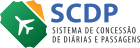 Afastamentos a ServiçoAfastamentos a ServiçoAfastamentos a ServiçoAfastamentos a ServiçoAfastamentos a ServiçoAfastamentos a ServiçoAfastamentos a ServiçoAfastamentos a ServiçoAfastamentos a ServiçoAfastamentos a ServiçoAfastamentos a ServiçoAfastamentos a ServiçoOrgão solicitante:Orgão solicitante:Orgão solicitante:Orgão solicitante:Orgão solicitante:Orgão solicitante:Orgão solicitante:Universidade Federal de Juiz de ForaUniversidade Federal de Juiz de ForaUniversidade Federal de Juiz de ForaUniversidade Federal de Juiz de ForaUniversidade Federal de Juiz de ForaUniversidade Federal de Juiz de ForaUniversidade Federal de Juiz de ForaUniversidade Federal de Juiz de ForaData de geração:Data de geração:Data de geração:Data de geração:24/10/202224/10/202224/10/202224/10/202224/10/2022PCDP000446/22000446/22000446/22000446/22000446/22000446/22000446/22000446/22000446/22000446/22Nome do Proposto:Nome do Proposto:Nome do Proposto:Nome do Proposto:Nome do Proposto:Nome do Proposto:RODRIGO CHRISTOFOLETTIRODRIGO CHRISTOFOLETTIRODRIGO CHRISTOFOLETTIRODRIGO CHRISTOFOLETTIRODRIGO CHRISTOFOLETTIRODRIGO CHRISTOFOLETTIRODRIGO CHRISTOFOLETTIRODRIGO CHRISTOFOLETTIRODRIGO CHRISTOFOLETTIRODRIGO CHRISTOFOLETTIRODRIGO CHRISTOFOLETTIRODRIGO CHRISTOFOLETTIRODRIGO CHRISTOFOLETTIRODRIGO CHRISTOFOLETTIRODRIGO CHRISTOFOLETTIRODRIGO CHRISTOFOLETTICPF do Proposto:CPF do Proposto:CPF do Proposto:CPF do Proposto:CPF do Proposto:CPF do Proposto:x.xxx.x-40Cargo ou Função:Cargo ou Função:Cargo ou Função:PROFESSOR DO MAGISTERIO SUPERIORPROFESSOR DO MAGISTERIO SUPERIORPROFESSOR DO MAGISTERIO SUPERIORPROFESSOR DO MAGISTERIO SUPERIORPROFESSOR DO MAGISTERIO SUPERIORPROFESSOR DO MAGISTERIO SUPERIORPROFESSOR DO MAGISTERIO SUPERIORPROFESSOR DO MAGISTERIO SUPERIORPROFESSOR DO MAGISTERIO SUPERIORPROFESSOR DO MAGISTERIO SUPERIORPROFESSOR DO MAGISTERIO SUPERIORMotivo da Viagem:Motivo da Viagem:Motivo da Viagem:Motivo da Viagem:Motivo da Viagem:Motivo da Viagem:Nacional - CongressoNacional - CongressoNacional - CongressoNacional - CongressoNacional - CongressoNacional - CongressoNacional - CongressoNacional - CongressoNacional - CongressoNacional - CongressoNacional - CongressoNacional - CongressoNacional - CongressoNacional - CongressoNacional - CongressoNacional - CongressoDescrição Motivo:Descrição Motivo:Descrição Motivo:Descrição Motivo:Descrição Motivo:Descrição Motivo:O proposto irá participar e apresentar trabalho no IV Seminário Nacional História e Patrimônio Cultural, do GT História e Patrimônio Cultural da ANPUH Brasil, tendo como coordenador Rodrigo Christofoletti, conforme documentos anexados.O proposto irá participar e apresentar trabalho no IV Seminário Nacional História e Patrimônio Cultural, do GT História e Patrimônio Cultural da ANPUH Brasil, tendo como coordenador Rodrigo Christofoletti, conforme documentos anexados.O proposto irá participar e apresentar trabalho no IV Seminário Nacional História e Patrimônio Cultural, do GT História e Patrimônio Cultural da ANPUH Brasil, tendo como coordenador Rodrigo Christofoletti, conforme documentos anexados.O proposto irá participar e apresentar trabalho no IV Seminário Nacional História e Patrimônio Cultural, do GT História e Patrimônio Cultural da ANPUH Brasil, tendo como coordenador Rodrigo Christofoletti, conforme documentos anexados.O proposto irá participar e apresentar trabalho no IV Seminário Nacional História e Patrimônio Cultural, do GT História e Patrimônio Cultural da ANPUH Brasil, tendo como coordenador Rodrigo Christofoletti, conforme documentos anexados.O proposto irá participar e apresentar trabalho no IV Seminário Nacional História e Patrimônio Cultural, do GT História e Patrimônio Cultural da ANPUH Brasil, tendo como coordenador Rodrigo Christofoletti, conforme documentos anexados.O proposto irá participar e apresentar trabalho no IV Seminário Nacional História e Patrimônio Cultural, do GT História e Patrimônio Cultural da ANPUH Brasil, tendo como coordenador Rodrigo Christofoletti, conforme documentos anexados.O proposto irá participar e apresentar trabalho no IV Seminário Nacional História e Patrimônio Cultural, do GT História e Patrimônio Cultural da ANPUH Brasil, tendo como coordenador Rodrigo Christofoletti, conforme documentos anexados.O proposto irá participar e apresentar trabalho no IV Seminário Nacional História e Patrimônio Cultural, do GT História e Patrimônio Cultural da ANPUH Brasil, tendo como coordenador Rodrigo Christofoletti, conforme documentos anexados.O proposto irá participar e apresentar trabalho no IV Seminário Nacional História e Patrimônio Cultural, do GT História e Patrimônio Cultural da ANPUH Brasil, tendo como coordenador Rodrigo Christofoletti, conforme documentos anexados.O proposto irá participar e apresentar trabalho no IV Seminário Nacional História e Patrimônio Cultural, do GT História e Patrimônio Cultural da ANPUH Brasil, tendo como coordenador Rodrigo Christofoletti, conforme documentos anexados.O proposto irá participar e apresentar trabalho no IV Seminário Nacional História e Patrimônio Cultural, do GT História e Patrimônio Cultural da ANPUH Brasil, tendo como coordenador Rodrigo Christofoletti, conforme documentos anexados.O proposto irá participar e apresentar trabalho no IV Seminário Nacional História e Patrimônio Cultural, do GT História e Patrimônio Cultural da ANPUH Brasil, tendo como coordenador Rodrigo Christofoletti, conforme documentos anexados.O proposto irá participar e apresentar trabalho no IV Seminário Nacional História e Patrimônio Cultural, do GT História e Patrimônio Cultural da ANPUH Brasil, tendo como coordenador Rodrigo Christofoletti, conforme documentos anexados.O proposto irá participar e apresentar trabalho no IV Seminário Nacional História e Patrimônio Cultural, do GT História e Patrimônio Cultural da ANPUH Brasil, tendo como coordenador Rodrigo Christofoletti, conforme documentos anexados.O proposto irá participar e apresentar trabalho no IV Seminário Nacional História e Patrimônio Cultural, do GT História e Patrimônio Cultural da ANPUH Brasil, tendo como coordenador Rodrigo Christofoletti, conforme documentos anexados.O proposto irá participar e apresentar trabalho no IV Seminário Nacional História e Patrimônio Cultural, do GT História e Patrimônio Cultural da ANPUH Brasil, tendo como coordenador Rodrigo Christofoletti, conforme documentos anexados.O proposto irá participar e apresentar trabalho no IV Seminário Nacional História e Patrimônio Cultural, do GT História e Patrimônio Cultural da ANPUH Brasil, tendo como coordenador Rodrigo Christofoletti, conforme documentos anexados.O proposto irá participar e apresentar trabalho no IV Seminário Nacional História e Patrimônio Cultural, do GT História e Patrimônio Cultural da ANPUH Brasil, tendo como coordenador Rodrigo Christofoletti, conforme documentos anexados.O proposto irá participar e apresentar trabalho no IV Seminário Nacional História e Patrimônio Cultural, do GT História e Patrimônio Cultural da ANPUH Brasil, tendo como coordenador Rodrigo Christofoletti, conforme documentos anexados.O proposto irá participar e apresentar trabalho no IV Seminário Nacional História e Patrimônio Cultural, do GT História e Patrimônio Cultural da ANPUH Brasil, tendo como coordenador Rodrigo Christofoletti, conforme documentos anexados.O proposto irá participar e apresentar trabalho no IV Seminário Nacional História e Patrimônio Cultural, do GT História e Patrimônio Cultural da ANPUH Brasil, tendo como coordenador Rodrigo Christofoletti, conforme documentos anexados.O proposto irá participar e apresentar trabalho no IV Seminário Nacional História e Patrimônio Cultural, do GT História e Patrimônio Cultural da ANPUH Brasil, tendo como coordenador Rodrigo Christofoletti, conforme documentos anexados.O proposto irá participar e apresentar trabalho no IV Seminário Nacional História e Patrimônio Cultural, do GT História e Patrimônio Cultural da ANPUH Brasil, tendo como coordenador Rodrigo Christofoletti, conforme documentos anexados.O proposto irá participar e apresentar trabalho no IV Seminário Nacional História e Patrimônio Cultural, do GT História e Patrimônio Cultural da ANPUH Brasil, tendo como coordenador Rodrigo Christofoletti, conforme documentos anexados.O proposto irá participar e apresentar trabalho no IV Seminário Nacional História e Patrimônio Cultural, do GT História e Patrimônio Cultural da ANPUH Brasil, tendo como coordenador Rodrigo Christofoletti, conforme documentos anexados.O proposto irá participar e apresentar trabalho no IV Seminário Nacional História e Patrimônio Cultural, do GT História e Patrimônio Cultural da ANPUH Brasil, tendo como coordenador Rodrigo Christofoletti, conforme documentos anexados.O proposto irá participar e apresentar trabalho no IV Seminário Nacional História e Patrimônio Cultural, do GT História e Patrimônio Cultural da ANPUH Brasil, tendo como coordenador Rodrigo Christofoletti, conforme documentos anexados.O proposto irá participar e apresentar trabalho no IV Seminário Nacional História e Patrimônio Cultural, do GT História e Patrimônio Cultural da ANPUH Brasil, tendo como coordenador Rodrigo Christofoletti, conforme documentos anexados.O proposto irá participar e apresentar trabalho no IV Seminário Nacional História e Patrimônio Cultural, do GT História e Patrimônio Cultural da ANPUH Brasil, tendo como coordenador Rodrigo Christofoletti, conforme documentos anexados.O proposto irá participar e apresentar trabalho no IV Seminário Nacional História e Patrimônio Cultural, do GT História e Patrimônio Cultural da ANPUH Brasil, tendo como coordenador Rodrigo Christofoletti, conforme documentos anexados.O proposto irá participar e apresentar trabalho no IV Seminário Nacional História e Patrimônio Cultural, do GT História e Patrimônio Cultural da ANPUH Brasil, tendo como coordenador Rodrigo Christofoletti, conforme documentos anexados.Valor das Diárias:Valor das Diárias:Valor das Diárias:Valor das Diárias:Valor das Diárias:2.398,102.398,102.398,102.398,10PCDP000713/22000713/22000713/22000713/22000713/22000713/22000713/22000713/22000713/22000713/22Nome do Proposto:Nome do Proposto:Nome do Proposto:Nome do Proposto:Nome do Proposto:Nome do Proposto:MARCOS OLENDERMARCOS OLENDERMARCOS OLENDERMARCOS OLENDERMARCOS OLENDERMARCOS OLENDERMARCOS OLENDERMARCOS OLENDERMARCOS OLENDERMARCOS OLENDERMARCOS OLENDERMARCOS OLENDERMARCOS OLENDERMARCOS OLENDERMARCOS OLENDERMARCOS OLENDERCPF do Proposto:CPF do Proposto:CPF do Proposto:CPF do Proposto:CPF do Proposto:CPF do Proposto:x.xxx.x-04Cargo ou Função:Cargo ou Função:Cargo ou Função:PROFESSOR DO MAGISTERIO SUPERIORPROFESSOR DO MAGISTERIO SUPERIORPROFESSOR DO MAGISTERIO SUPERIORPROFESSOR DO MAGISTERIO SUPERIORPROFESSOR DO MAGISTERIO SUPERIORPROFESSOR DO MAGISTERIO SUPERIORPROFESSOR DO MAGISTERIO SUPERIORPROFESSOR DO MAGISTERIO SUPERIORPROFESSOR DO MAGISTERIO SUPERIORPROFESSOR DO MAGISTERIO SUPERIORPROFESSOR DO MAGISTERIO SUPERIORMotivo da Viagem:Motivo da Viagem:Motivo da Viagem:Motivo da Viagem:Motivo da Viagem:Motivo da Viagem:Nacional - CongressoNacional - CongressoNacional - CongressoNacional - CongressoNacional - CongressoNacional - CongressoNacional - CongressoNacional - CongressoNacional - CongressoNacional - CongressoNacional - CongressoNacional - CongressoNacional - CongressoNacional - CongressoNacional - CongressoNacional - CongressoDescrição Motivo:Descrição Motivo:Descrição Motivo:Descrição Motivo:Descrição Motivo:Descrição Motivo:O proposto irá participar como coordenador do IV Seminário Nacional História e Patrimônio Cultural - O Patrimônio Cultural como ofício da História. O evento ocorrerá entre os dias 10 a 13/10/2022, na cidade de Goiás(GO). Os recursos gastos na viagem serão provenientes do PPGHIST.

 O proposto irá participar como coordenador do IV Seminário Nacional História e Patrimônio Cultural - O Patrimônio Cultural como ofício da História. O evento ocorrerá entre os dias 10 a 13/10/2022, na cidade de Goiás(GO). Os recursos gastos na viagem serão provenientes do PPGHIST.

 O proposto irá participar como coordenador do IV Seminário Nacional História e Patrimônio Cultural - O Patrimônio Cultural como ofício da História. O evento ocorrerá entre os dias 10 a 13/10/2022, na cidade de Goiás(GO). Os recursos gastos na viagem serão provenientes do PPGHIST.

 O proposto irá participar como coordenador do IV Seminário Nacional História e Patrimônio Cultural - O Patrimônio Cultural como ofício da História. O evento ocorrerá entre os dias 10 a 13/10/2022, na cidade de Goiás(GO). Os recursos gastos na viagem serão provenientes do PPGHIST.

 O proposto irá participar como coordenador do IV Seminário Nacional História e Patrimônio Cultural - O Patrimônio Cultural como ofício da História. O evento ocorrerá entre os dias 10 a 13/10/2022, na cidade de Goiás(GO). Os recursos gastos na viagem serão provenientes do PPGHIST.

 O proposto irá participar como coordenador do IV Seminário Nacional História e Patrimônio Cultural - O Patrimônio Cultural como ofício da História. O evento ocorrerá entre os dias 10 a 13/10/2022, na cidade de Goiás(GO). Os recursos gastos na viagem serão provenientes do PPGHIST.

 O proposto irá participar como coordenador do IV Seminário Nacional História e Patrimônio Cultural - O Patrimônio Cultural como ofício da História. O evento ocorrerá entre os dias 10 a 13/10/2022, na cidade de Goiás(GO). Os recursos gastos na viagem serão provenientes do PPGHIST.

 O proposto irá participar como coordenador do IV Seminário Nacional História e Patrimônio Cultural - O Patrimônio Cultural como ofício da História. O evento ocorrerá entre os dias 10 a 13/10/2022, na cidade de Goiás(GO). Os recursos gastos na viagem serão provenientes do PPGHIST.

 O proposto irá participar como coordenador do IV Seminário Nacional História e Patrimônio Cultural - O Patrimônio Cultural como ofício da História. O evento ocorrerá entre os dias 10 a 13/10/2022, na cidade de Goiás(GO). Os recursos gastos na viagem serão provenientes do PPGHIST.

 O proposto irá participar como coordenador do IV Seminário Nacional História e Patrimônio Cultural - O Patrimônio Cultural como ofício da História. O evento ocorrerá entre os dias 10 a 13/10/2022, na cidade de Goiás(GO). Os recursos gastos na viagem serão provenientes do PPGHIST.

 O proposto irá participar como coordenador do IV Seminário Nacional História e Patrimônio Cultural - O Patrimônio Cultural como ofício da História. O evento ocorrerá entre os dias 10 a 13/10/2022, na cidade de Goiás(GO). Os recursos gastos na viagem serão provenientes do PPGHIST.

 O proposto irá participar como coordenador do IV Seminário Nacional História e Patrimônio Cultural - O Patrimônio Cultural como ofício da História. O evento ocorrerá entre os dias 10 a 13/10/2022, na cidade de Goiás(GO). Os recursos gastos na viagem serão provenientes do PPGHIST.

 O proposto irá participar como coordenador do IV Seminário Nacional História e Patrimônio Cultural - O Patrimônio Cultural como ofício da História. O evento ocorrerá entre os dias 10 a 13/10/2022, na cidade de Goiás(GO). Os recursos gastos na viagem serão provenientes do PPGHIST.

 O proposto irá participar como coordenador do IV Seminário Nacional História e Patrimônio Cultural - O Patrimônio Cultural como ofício da História. O evento ocorrerá entre os dias 10 a 13/10/2022, na cidade de Goiás(GO). Os recursos gastos na viagem serão provenientes do PPGHIST.

 O proposto irá participar como coordenador do IV Seminário Nacional História e Patrimônio Cultural - O Patrimônio Cultural como ofício da História. O evento ocorrerá entre os dias 10 a 13/10/2022, na cidade de Goiás(GO). Os recursos gastos na viagem serão provenientes do PPGHIST.

 O proposto irá participar como coordenador do IV Seminário Nacional História e Patrimônio Cultural - O Patrimônio Cultural como ofício da História. O evento ocorrerá entre os dias 10 a 13/10/2022, na cidade de Goiás(GO). Os recursos gastos na viagem serão provenientes do PPGHIST.

 O proposto irá participar como coordenador do IV Seminário Nacional História e Patrimônio Cultural - O Patrimônio Cultural como ofício da História. O evento ocorrerá entre os dias 10 a 13/10/2022, na cidade de Goiás(GO). Os recursos gastos na viagem serão provenientes do PPGHIST.

 O proposto irá participar como coordenador do IV Seminário Nacional História e Patrimônio Cultural - O Patrimônio Cultural como ofício da História. O evento ocorrerá entre os dias 10 a 13/10/2022, na cidade de Goiás(GO). Os recursos gastos na viagem serão provenientes do PPGHIST.

 O proposto irá participar como coordenador do IV Seminário Nacional História e Patrimônio Cultural - O Patrimônio Cultural como ofício da História. O evento ocorrerá entre os dias 10 a 13/10/2022, na cidade de Goiás(GO). Os recursos gastos na viagem serão provenientes do PPGHIST.

 O proposto irá participar como coordenador do IV Seminário Nacional História e Patrimônio Cultural - O Patrimônio Cultural como ofício da História. O evento ocorrerá entre os dias 10 a 13/10/2022, na cidade de Goiás(GO). Os recursos gastos na viagem serão provenientes do PPGHIST.

 O proposto irá participar como coordenador do IV Seminário Nacional História e Patrimônio Cultural - O Patrimônio Cultural como ofício da História. O evento ocorrerá entre os dias 10 a 13/10/2022, na cidade de Goiás(GO). Os recursos gastos na viagem serão provenientes do PPGHIST.

 O proposto irá participar como coordenador do IV Seminário Nacional História e Patrimônio Cultural - O Patrimônio Cultural como ofício da História. O evento ocorrerá entre os dias 10 a 13/10/2022, na cidade de Goiás(GO). Os recursos gastos na viagem serão provenientes do PPGHIST.

 O proposto irá participar como coordenador do IV Seminário Nacional História e Patrimônio Cultural - O Patrimônio Cultural como ofício da História. O evento ocorrerá entre os dias 10 a 13/10/2022, na cidade de Goiás(GO). Os recursos gastos na viagem serão provenientes do PPGHIST.

 O proposto irá participar como coordenador do IV Seminário Nacional História e Patrimônio Cultural - O Patrimônio Cultural como ofício da História. O evento ocorrerá entre os dias 10 a 13/10/2022, na cidade de Goiás(GO). Os recursos gastos na viagem serão provenientes do PPGHIST.

 O proposto irá participar como coordenador do IV Seminário Nacional História e Patrimônio Cultural - O Patrimônio Cultural como ofício da História. O evento ocorrerá entre os dias 10 a 13/10/2022, na cidade de Goiás(GO). Os recursos gastos na viagem serão provenientes do PPGHIST.

 O proposto irá participar como coordenador do IV Seminário Nacional História e Patrimônio Cultural - O Patrimônio Cultural como ofício da História. O evento ocorrerá entre os dias 10 a 13/10/2022, na cidade de Goiás(GO). Os recursos gastos na viagem serão provenientes do PPGHIST.

 O proposto irá participar como coordenador do IV Seminário Nacional História e Patrimônio Cultural - O Patrimônio Cultural como ofício da História. O evento ocorrerá entre os dias 10 a 13/10/2022, na cidade de Goiás(GO). Os recursos gastos na viagem serão provenientes do PPGHIST.

 O proposto irá participar como coordenador do IV Seminário Nacional História e Patrimônio Cultural - O Patrimônio Cultural como ofício da História. O evento ocorrerá entre os dias 10 a 13/10/2022, na cidade de Goiás(GO). Os recursos gastos na viagem serão provenientes do PPGHIST.

 O proposto irá participar como coordenador do IV Seminário Nacional História e Patrimônio Cultural - O Patrimônio Cultural como ofício da História. O evento ocorrerá entre os dias 10 a 13/10/2022, na cidade de Goiás(GO). Os recursos gastos na viagem serão provenientes do PPGHIST.

 O proposto irá participar como coordenador do IV Seminário Nacional História e Patrimônio Cultural - O Patrimônio Cultural como ofício da História. O evento ocorrerá entre os dias 10 a 13/10/2022, na cidade de Goiás(GO). Os recursos gastos na viagem serão provenientes do PPGHIST.

 O proposto irá participar como coordenador do IV Seminário Nacional História e Patrimônio Cultural - O Patrimônio Cultural como ofício da História. O evento ocorrerá entre os dias 10 a 13/10/2022, na cidade de Goiás(GO). Os recursos gastos na viagem serão provenientes do PPGHIST.

 O proposto irá participar como coordenador do IV Seminário Nacional História e Patrimônio Cultural - O Patrimônio Cultural como ofício da História. O evento ocorrerá entre os dias 10 a 13/10/2022, na cidade de Goiás(GO). Os recursos gastos na viagem serão provenientes do PPGHIST.

 Valor das Diárias:Valor das Diárias:Valor das Diárias:Valor das Diárias:Valor das Diárias:1.967,571.967,571.967,571.967,57PCDP000724/22000724/22000724/22000724/22000724/22000724/22000724/22000724/22000724/22000724/22Nome do Proposto:Nome do Proposto:Nome do Proposto:Nome do Proposto:Nome do Proposto:Nome do Proposto:MARTINHO ALVES DA COSTA JUNIORMARTINHO ALVES DA COSTA JUNIORMARTINHO ALVES DA COSTA JUNIORMARTINHO ALVES DA COSTA JUNIORMARTINHO ALVES DA COSTA JUNIORMARTINHO ALVES DA COSTA JUNIORMARTINHO ALVES DA COSTA JUNIORMARTINHO ALVES DA COSTA JUNIORMARTINHO ALVES DA COSTA JUNIORMARTINHO ALVES DA COSTA JUNIORMARTINHO ALVES DA COSTA JUNIORMARTINHO ALVES DA COSTA JUNIORMARTINHO ALVES DA COSTA JUNIORMARTINHO ALVES DA COSTA JUNIORMARTINHO ALVES DA COSTA JUNIORMARTINHO ALVES DA COSTA JUNIORCPF do Proposto:CPF do Proposto:CPF do Proposto:CPF do Proposto:CPF do Proposto:CPF do Proposto:x.xxx.x-78Cargo ou Função:Cargo ou Função:Cargo ou Função:PROFESSOR DO MAGISTERIO SUPERIORPROFESSOR DO MAGISTERIO SUPERIORPROFESSOR DO MAGISTERIO SUPERIORPROFESSOR DO MAGISTERIO SUPERIORPROFESSOR DO MAGISTERIO SUPERIORPROFESSOR DO MAGISTERIO SUPERIORPROFESSOR DO MAGISTERIO SUPERIORPROFESSOR DO MAGISTERIO SUPERIORPROFESSOR DO MAGISTERIO SUPERIORPROFESSOR DO MAGISTERIO SUPERIORPROFESSOR DO MAGISTERIO SUPERIORMotivo da Viagem:Motivo da Viagem:Motivo da Viagem:Motivo da Viagem:Motivo da Viagem:Motivo da Viagem:Nacional - Encontro/SeminárioNacional - Encontro/SeminárioNacional - Encontro/SeminárioNacional - Encontro/SeminárioNacional - Encontro/SeminárioNacional - Encontro/SeminárioNacional - Encontro/SeminárioNacional - Encontro/SeminárioNacional - Encontro/SeminárioNacional - Encontro/SeminárioNacional - Encontro/SeminárioNacional - Encontro/SeminárioNacional - Encontro/SeminárioNacional - Encontro/SeminárioNacional - Encontro/SeminárioNacional - Encontro/SeminárioDescrição Motivo:Descrição Motivo:Descrição Motivo:Descrição Motivo:Descrição Motivo:Descrição Motivo:x.xxx.x- PROGRAMA DE PÓS GRADUAÇÃO EM HISTÓRIA
- Processo nº 23071.927773/2022-11
x.xxx.x- PROGRAMA DE PÓS GRADUAÇÃO EM HISTÓRIA
- Processo nº 23071.927773/2022-11
x.xxx.x- PROGRAMA DE PÓS GRADUAÇÃO EM HISTÓRIA
- Processo nº 23071.927773/2022-11
x.xxx.x- PROGRAMA DE PÓS GRADUAÇÃO EM HISTÓRIA
- Processo nº 23071.927773/2022-11
x.xxx.x- PROGRAMA DE PÓS GRADUAÇÃO EM HISTÓRIA
- Processo nº 23071.927773/2022-11
x.xxx.x- PROGRAMA DE PÓS GRADUAÇÃO EM HISTÓRIA
- Processo nº 23071.927773/2022-11
x.xxx.x- PROGRAMA DE PÓS GRADUAÇÃO EM HISTÓRIA
- Processo nº 23071.927773/2022-11
x.xxx.x- PROGRAMA DE PÓS GRADUAÇÃO EM HISTÓRIA
- Processo nº 23071.927773/2022-11
x.xxx.x- PROGRAMA DE PÓS GRADUAÇÃO EM HISTÓRIA
- Processo nº 23071.927773/2022-11
x.xxx.x- PROGRAMA DE PÓS GRADUAÇÃO EM HISTÓRIA
- Processo nº 23071.927773/2022-11
x.xxx.x- PROGRAMA DE PÓS GRADUAÇÃO EM HISTÓRIA
- Processo nº 23071.927773/2022-11
x.xxx.x- PROGRAMA DE PÓS GRADUAÇÃO EM HISTÓRIA
- Processo nº 23071.927773/2022-11
x.xxx.x- PROGRAMA DE PÓS GRADUAÇÃO EM HISTÓRIA
- Processo nº 23071.927773/2022-11
x.xxx.x- PROGRAMA DE PÓS GRADUAÇÃO EM HISTÓRIA
- Processo nº 23071.927773/2022-11
x.xxx.x- PROGRAMA DE PÓS GRADUAÇÃO EM HISTÓRIA
- Processo nº 23071.927773/2022-11
x.xxx.x- PROGRAMA DE PÓS GRADUAÇÃO EM HISTÓRIA
- Processo nº 23071.927773/2022-11
x.xxx.x- PROGRAMA DE PÓS GRADUAÇÃO EM HISTÓRIA
- Processo nº 23071.927773/2022-11
x.xxx.x- PROGRAMA DE PÓS GRADUAÇÃO EM HISTÓRIA
- Processo nº 23071.927773/2022-11
x.xxx.x- PROGRAMA DE PÓS GRADUAÇÃO EM HISTÓRIA
- Processo nº 23071.927773/2022-11
x.xxx.x- PROGRAMA DE PÓS GRADUAÇÃO EM HISTÓRIA
- Processo nº 23071.927773/2022-11
x.xxx.x- PROGRAMA DE PÓS GRADUAÇÃO EM HISTÓRIA
- Processo nº 23071.927773/2022-11
x.xxx.x- PROGRAMA DE PÓS GRADUAÇÃO EM HISTÓRIA
- Processo nº 23071.927773/2022-11
x.xxx.x- PROGRAMA DE PÓS GRADUAÇÃO EM HISTÓRIA
- Processo nº 23071.927773/2022-11
x.xxx.x- PROGRAMA DE PÓS GRADUAÇÃO EM HISTÓRIA
- Processo nº 23071.927773/2022-11
x.xxx.x- PROGRAMA DE PÓS GRADUAÇÃO EM HISTÓRIA
- Processo nº 23071.927773/2022-11
x.xxx.x- PROGRAMA DE PÓS GRADUAÇÃO EM HISTÓRIA
- Processo nº 23071.927773/2022-11
x.xxx.x- PROGRAMA DE PÓS GRADUAÇÃO EM HISTÓRIA
- Processo nº 23071.927773/2022-11
x.xxx.x- PROGRAMA DE PÓS GRADUAÇÃO EM HISTÓRIA
- Processo nº 23071.927773/2022-11
x.xxx.x- PROGRAMA DE PÓS GRADUAÇÃO EM HISTÓRIA
- Processo nº 23071.927773/2022-11
x.xxx.x- PROGRAMA DE PÓS GRADUAÇÃO EM HISTÓRIA
- Processo nº 23071.927773/2022-11
x.xxx.x- PROGRAMA DE PÓS GRADUAÇÃO EM HISTÓRIA
- Processo nº 23071.927773/2022-11
x.xxx.x- PROGRAMA DE PÓS GRADUAÇÃO EM HISTÓRIA
- Processo nº 23071.927773/2022-11
Sistema de Concessão de Diárias e PassagensSistema de Concessão de Diárias e PassagensSistema de Concessão de Diárias e PassagensSistema de Concessão de Diárias e PassagensSistema de Concessão de Diárias e PassagensSistema de Concessão de Diárias e PassagensSistema de Concessão de Diárias e PassagensSistema de Concessão de Diárias e PassagensSistema de Concessão de Diárias e PassagensSistema de Concessão de Diárias e PassagensSistema de Concessão de Diárias e PassagensSistema de Concessão de Diárias e PassagensSistema de Concessão de Diárias e PassagensPágina 1 dePágina 1 dePágina 1 dePágina 1 de 27 27 27Valor das Diárias:Valor das Diárias:Valor das Diárias:Valor das Diárias:Valor das Diárias:3.108,713.108,713.108,713.108,71PCDP000729/22-1C000729/22-1C000729/22-1C000729/22-1C000729/22-1C000729/22-1C000729/22-1C000729/22-1C000729/22-1C000729/22-1CNome do Proposto:Nome do Proposto:Nome do Proposto:Nome do Proposto:Nome do Proposto:Nome do Proposto:LUCY TIEMI TAKAHASHILUCY TIEMI TAKAHASHILUCY TIEMI TAKAHASHILUCY TIEMI TAKAHASHILUCY TIEMI TAKAHASHILUCY TIEMI TAKAHASHILUCY TIEMI TAKAHASHILUCY TIEMI TAKAHASHILUCY TIEMI TAKAHASHILUCY TIEMI TAKAHASHILUCY TIEMI TAKAHASHILUCY TIEMI TAKAHASHILUCY TIEMI TAKAHASHILUCY TIEMI TAKAHASHILUCY TIEMI TAKAHASHILUCY TIEMI TAKAHASHICPF do Proposto:CPF do Proposto:CPF do Proposto:CPF do Proposto:CPF do Proposto:CPF do Proposto:x.xxx.x-42Cargo ou Função:Cargo ou Função:Cargo ou Função:PROFESSOR DO MAGISTERIO SUPERIORPROFESSOR DO MAGISTERIO SUPERIORPROFESSOR DO MAGISTERIO SUPERIORPROFESSOR DO MAGISTERIO SUPERIORPROFESSOR DO MAGISTERIO SUPERIORPROFESSOR DO MAGISTERIO SUPERIORPROFESSOR DO MAGISTERIO SUPERIORPROFESSOR DO MAGISTERIO SUPERIORPROFESSOR DO MAGISTERIO SUPERIORPROFESSOR DO MAGISTERIO SUPERIORPROFESSOR DO MAGISTERIO SUPERIORMotivo da Viagem:Motivo da Viagem:Motivo da Viagem:Motivo da Viagem:Motivo da Viagem:Motivo da Viagem:Nacional - CongressoNacional - CongressoNacional - CongressoNacional - CongressoNacional - CongressoNacional - CongressoNacional - CongressoNacional - CongressoNacional - CongressoNacional - CongressoNacional - CongressoNacional - CongressoNacional - CongressoNacional - CongressoNacional - CongressoNacional - CongressoDescrição Motivo:Descrição Motivo:Descrição Motivo:Descrição Motivo:Descrição Motivo:Descrição Motivo:** PROGRAMA DE PÓS-GRADUAÇÃO EM MATEMÁTICA **
A professora Lucy Tiemi Takahashi irá viajar para Campinas (SP) para participar do XLI Congresso Nacional de Matemática Aplicada e Computacional que irá ocorrer entre os dias 26/09 a 30/09/2022. A professora irá participar do evento e apresentar seu trabalho de pesquisa científica intitulado: "Profissionais da saúde e a dinâmica da Covid-19 em Manaus durante a primeira onda".
** PROGRAMA DE PÓS-GRADUAÇÃO EM MATEMÁTICA **
A professora Lucy Tiemi Takahashi irá viajar para Campinas (SP) para participar do XLI Congresso Nacional de Matemática Aplicada e Computacional que irá ocorrer entre os dias 26/09 a 30/09/2022. A professora irá participar do evento e apresentar seu trabalho de pesquisa científica intitulado: "Profissionais da saúde e a dinâmica da Covid-19 em Manaus durante a primeira onda".
** PROGRAMA DE PÓS-GRADUAÇÃO EM MATEMÁTICA **
A professora Lucy Tiemi Takahashi irá viajar para Campinas (SP) para participar do XLI Congresso Nacional de Matemática Aplicada e Computacional que irá ocorrer entre os dias 26/09 a 30/09/2022. A professora irá participar do evento e apresentar seu trabalho de pesquisa científica intitulado: "Profissionais da saúde e a dinâmica da Covid-19 em Manaus durante a primeira onda".
** PROGRAMA DE PÓS-GRADUAÇÃO EM MATEMÁTICA **
A professora Lucy Tiemi Takahashi irá viajar para Campinas (SP) para participar do XLI Congresso Nacional de Matemática Aplicada e Computacional que irá ocorrer entre os dias 26/09 a 30/09/2022. A professora irá participar do evento e apresentar seu trabalho de pesquisa científica intitulado: "Profissionais da saúde e a dinâmica da Covid-19 em Manaus durante a primeira onda".
** PROGRAMA DE PÓS-GRADUAÇÃO EM MATEMÁTICA **
A professora Lucy Tiemi Takahashi irá viajar para Campinas (SP) para participar do XLI Congresso Nacional de Matemática Aplicada e Computacional que irá ocorrer entre os dias 26/09 a 30/09/2022. A professora irá participar do evento e apresentar seu trabalho de pesquisa científica intitulado: "Profissionais da saúde e a dinâmica da Covid-19 em Manaus durante a primeira onda".
** PROGRAMA DE PÓS-GRADUAÇÃO EM MATEMÁTICA **
A professora Lucy Tiemi Takahashi irá viajar para Campinas (SP) para participar do XLI Congresso Nacional de Matemática Aplicada e Computacional que irá ocorrer entre os dias 26/09 a 30/09/2022. A professora irá participar do evento e apresentar seu trabalho de pesquisa científica intitulado: "Profissionais da saúde e a dinâmica da Covid-19 em Manaus durante a primeira onda".
** PROGRAMA DE PÓS-GRADUAÇÃO EM MATEMÁTICA **
A professora Lucy Tiemi Takahashi irá viajar para Campinas (SP) para participar do XLI Congresso Nacional de Matemática Aplicada e Computacional que irá ocorrer entre os dias 26/09 a 30/09/2022. A professora irá participar do evento e apresentar seu trabalho de pesquisa científica intitulado: "Profissionais da saúde e a dinâmica da Covid-19 em Manaus durante a primeira onda".
** PROGRAMA DE PÓS-GRADUAÇÃO EM MATEMÁTICA **
A professora Lucy Tiemi Takahashi irá viajar para Campinas (SP) para participar do XLI Congresso Nacional de Matemática Aplicada e Computacional que irá ocorrer entre os dias 26/09 a 30/09/2022. A professora irá participar do evento e apresentar seu trabalho de pesquisa científica intitulado: "Profissionais da saúde e a dinâmica da Covid-19 em Manaus durante a primeira onda".
** PROGRAMA DE PÓS-GRADUAÇÃO EM MATEMÁTICA **
A professora Lucy Tiemi Takahashi irá viajar para Campinas (SP) para participar do XLI Congresso Nacional de Matemática Aplicada e Computacional que irá ocorrer entre os dias 26/09 a 30/09/2022. A professora irá participar do evento e apresentar seu trabalho de pesquisa científica intitulado: "Profissionais da saúde e a dinâmica da Covid-19 em Manaus durante a primeira onda".
** PROGRAMA DE PÓS-GRADUAÇÃO EM MATEMÁTICA **
A professora Lucy Tiemi Takahashi irá viajar para Campinas (SP) para participar do XLI Congresso Nacional de Matemática Aplicada e Computacional que irá ocorrer entre os dias 26/09 a 30/09/2022. A professora irá participar do evento e apresentar seu trabalho de pesquisa científica intitulado: "Profissionais da saúde e a dinâmica da Covid-19 em Manaus durante a primeira onda".
** PROGRAMA DE PÓS-GRADUAÇÃO EM MATEMÁTICA **
A professora Lucy Tiemi Takahashi irá viajar para Campinas (SP) para participar do XLI Congresso Nacional de Matemática Aplicada e Computacional que irá ocorrer entre os dias 26/09 a 30/09/2022. A professora irá participar do evento e apresentar seu trabalho de pesquisa científica intitulado: "Profissionais da saúde e a dinâmica da Covid-19 em Manaus durante a primeira onda".
** PROGRAMA DE PÓS-GRADUAÇÃO EM MATEMÁTICA **
A professora Lucy Tiemi Takahashi irá viajar para Campinas (SP) para participar do XLI Congresso Nacional de Matemática Aplicada e Computacional que irá ocorrer entre os dias 26/09 a 30/09/2022. A professora irá participar do evento e apresentar seu trabalho de pesquisa científica intitulado: "Profissionais da saúde e a dinâmica da Covid-19 em Manaus durante a primeira onda".
** PROGRAMA DE PÓS-GRADUAÇÃO EM MATEMÁTICA **
A professora Lucy Tiemi Takahashi irá viajar para Campinas (SP) para participar do XLI Congresso Nacional de Matemática Aplicada e Computacional que irá ocorrer entre os dias 26/09 a 30/09/2022. A professora irá participar do evento e apresentar seu trabalho de pesquisa científica intitulado: "Profissionais da saúde e a dinâmica da Covid-19 em Manaus durante a primeira onda".
** PROGRAMA DE PÓS-GRADUAÇÃO EM MATEMÁTICA **
A professora Lucy Tiemi Takahashi irá viajar para Campinas (SP) para participar do XLI Congresso Nacional de Matemática Aplicada e Computacional que irá ocorrer entre os dias 26/09 a 30/09/2022. A professora irá participar do evento e apresentar seu trabalho de pesquisa científica intitulado: "Profissionais da saúde e a dinâmica da Covid-19 em Manaus durante a primeira onda".
** PROGRAMA DE PÓS-GRADUAÇÃO EM MATEMÁTICA **
A professora Lucy Tiemi Takahashi irá viajar para Campinas (SP) para participar do XLI Congresso Nacional de Matemática Aplicada e Computacional que irá ocorrer entre os dias 26/09 a 30/09/2022. A professora irá participar do evento e apresentar seu trabalho de pesquisa científica intitulado: "Profissionais da saúde e a dinâmica da Covid-19 em Manaus durante a primeira onda".
** PROGRAMA DE PÓS-GRADUAÇÃO EM MATEMÁTICA **
A professora Lucy Tiemi Takahashi irá viajar para Campinas (SP) para participar do XLI Congresso Nacional de Matemática Aplicada e Computacional que irá ocorrer entre os dias 26/09 a 30/09/2022. A professora irá participar do evento e apresentar seu trabalho de pesquisa científica intitulado: "Profissionais da saúde e a dinâmica da Covid-19 em Manaus durante a primeira onda".
** PROGRAMA DE PÓS-GRADUAÇÃO EM MATEMÁTICA **
A professora Lucy Tiemi Takahashi irá viajar para Campinas (SP) para participar do XLI Congresso Nacional de Matemática Aplicada e Computacional que irá ocorrer entre os dias 26/09 a 30/09/2022. A professora irá participar do evento e apresentar seu trabalho de pesquisa científica intitulado: "Profissionais da saúde e a dinâmica da Covid-19 em Manaus durante a primeira onda".
** PROGRAMA DE PÓS-GRADUAÇÃO EM MATEMÁTICA **
A professora Lucy Tiemi Takahashi irá viajar para Campinas (SP) para participar do XLI Congresso Nacional de Matemática Aplicada e Computacional que irá ocorrer entre os dias 26/09 a 30/09/2022. A professora irá participar do evento e apresentar seu trabalho de pesquisa científica intitulado: "Profissionais da saúde e a dinâmica da Covid-19 em Manaus durante a primeira onda".
** PROGRAMA DE PÓS-GRADUAÇÃO EM MATEMÁTICA **
A professora Lucy Tiemi Takahashi irá viajar para Campinas (SP) para participar do XLI Congresso Nacional de Matemática Aplicada e Computacional que irá ocorrer entre os dias 26/09 a 30/09/2022. A professora irá participar do evento e apresentar seu trabalho de pesquisa científica intitulado: "Profissionais da saúde e a dinâmica da Covid-19 em Manaus durante a primeira onda".
** PROGRAMA DE PÓS-GRADUAÇÃO EM MATEMÁTICA **
A professora Lucy Tiemi Takahashi irá viajar para Campinas (SP) para participar do XLI Congresso Nacional de Matemática Aplicada e Computacional que irá ocorrer entre os dias 26/09 a 30/09/2022. A professora irá participar do evento e apresentar seu trabalho de pesquisa científica intitulado: "Profissionais da saúde e a dinâmica da Covid-19 em Manaus durante a primeira onda".
** PROGRAMA DE PÓS-GRADUAÇÃO EM MATEMÁTICA **
A professora Lucy Tiemi Takahashi irá viajar para Campinas (SP) para participar do XLI Congresso Nacional de Matemática Aplicada e Computacional que irá ocorrer entre os dias 26/09 a 30/09/2022. A professora irá participar do evento e apresentar seu trabalho de pesquisa científica intitulado: "Profissionais da saúde e a dinâmica da Covid-19 em Manaus durante a primeira onda".
** PROGRAMA DE PÓS-GRADUAÇÃO EM MATEMÁTICA **
A professora Lucy Tiemi Takahashi irá viajar para Campinas (SP) para participar do XLI Congresso Nacional de Matemática Aplicada e Computacional que irá ocorrer entre os dias 26/09 a 30/09/2022. A professora irá participar do evento e apresentar seu trabalho de pesquisa científica intitulado: "Profissionais da saúde e a dinâmica da Covid-19 em Manaus durante a primeira onda".
** PROGRAMA DE PÓS-GRADUAÇÃO EM MATEMÁTICA **
A professora Lucy Tiemi Takahashi irá viajar para Campinas (SP) para participar do XLI Congresso Nacional de Matemática Aplicada e Computacional que irá ocorrer entre os dias 26/09 a 30/09/2022. A professora irá participar do evento e apresentar seu trabalho de pesquisa científica intitulado: "Profissionais da saúde e a dinâmica da Covid-19 em Manaus durante a primeira onda".
** PROGRAMA DE PÓS-GRADUAÇÃO EM MATEMÁTICA **
A professora Lucy Tiemi Takahashi irá viajar para Campinas (SP) para participar do XLI Congresso Nacional de Matemática Aplicada e Computacional que irá ocorrer entre os dias 26/09 a 30/09/2022. A professora irá participar do evento e apresentar seu trabalho de pesquisa científica intitulado: "Profissionais da saúde e a dinâmica da Covid-19 em Manaus durante a primeira onda".
** PROGRAMA DE PÓS-GRADUAÇÃO EM MATEMÁTICA **
A professora Lucy Tiemi Takahashi irá viajar para Campinas (SP) para participar do XLI Congresso Nacional de Matemática Aplicada e Computacional que irá ocorrer entre os dias 26/09 a 30/09/2022. A professora irá participar do evento e apresentar seu trabalho de pesquisa científica intitulado: "Profissionais da saúde e a dinâmica da Covid-19 em Manaus durante a primeira onda".
** PROGRAMA DE PÓS-GRADUAÇÃO EM MATEMÁTICA **
A professora Lucy Tiemi Takahashi irá viajar para Campinas (SP) para participar do XLI Congresso Nacional de Matemática Aplicada e Computacional que irá ocorrer entre os dias 26/09 a 30/09/2022. A professora irá participar do evento e apresentar seu trabalho de pesquisa científica intitulado: "Profissionais da saúde e a dinâmica da Covid-19 em Manaus durante a primeira onda".
** PROGRAMA DE PÓS-GRADUAÇÃO EM MATEMÁTICA **
A professora Lucy Tiemi Takahashi irá viajar para Campinas (SP) para participar do XLI Congresso Nacional de Matemática Aplicada e Computacional que irá ocorrer entre os dias 26/09 a 30/09/2022. A professora irá participar do evento e apresentar seu trabalho de pesquisa científica intitulado: "Profissionais da saúde e a dinâmica da Covid-19 em Manaus durante a primeira onda".
** PROGRAMA DE PÓS-GRADUAÇÃO EM MATEMÁTICA **
A professora Lucy Tiemi Takahashi irá viajar para Campinas (SP) para participar do XLI Congresso Nacional de Matemática Aplicada e Computacional que irá ocorrer entre os dias 26/09 a 30/09/2022. A professora irá participar do evento e apresentar seu trabalho de pesquisa científica intitulado: "Profissionais da saúde e a dinâmica da Covid-19 em Manaus durante a primeira onda".
** PROGRAMA DE PÓS-GRADUAÇÃO EM MATEMÁTICA **
A professora Lucy Tiemi Takahashi irá viajar para Campinas (SP) para participar do XLI Congresso Nacional de Matemática Aplicada e Computacional que irá ocorrer entre os dias 26/09 a 30/09/2022. A professora irá participar do evento e apresentar seu trabalho de pesquisa científica intitulado: "Profissionais da saúde e a dinâmica da Covid-19 em Manaus durante a primeira onda".
** PROGRAMA DE PÓS-GRADUAÇÃO EM MATEMÁTICA **
A professora Lucy Tiemi Takahashi irá viajar para Campinas (SP) para participar do XLI Congresso Nacional de Matemática Aplicada e Computacional que irá ocorrer entre os dias 26/09 a 30/09/2022. A professora irá participar do evento e apresentar seu trabalho de pesquisa científica intitulado: "Profissionais da saúde e a dinâmica da Covid-19 em Manaus durante a primeira onda".
** PROGRAMA DE PÓS-GRADUAÇÃO EM MATEMÁTICA **
A professora Lucy Tiemi Takahashi irá viajar para Campinas (SP) para participar do XLI Congresso Nacional de Matemática Aplicada e Computacional que irá ocorrer entre os dias 26/09 a 30/09/2022. A professora irá participar do evento e apresentar seu trabalho de pesquisa científica intitulado: "Profissionais da saúde e a dinâmica da Covid-19 em Manaus durante a primeira onda".
** PROGRAMA DE PÓS-GRADUAÇÃO EM MATEMÁTICA **
A professora Lucy Tiemi Takahashi irá viajar para Campinas (SP) para participar do XLI Congresso Nacional de Matemática Aplicada e Computacional que irá ocorrer entre os dias 26/09 a 30/09/2022. A professora irá participar do evento e apresentar seu trabalho de pesquisa científica intitulado: "Profissionais da saúde e a dinâmica da Covid-19 em Manaus durante a primeira onda".
Valor das Diárias:Valor das Diárias:Valor das Diárias:Valor das Diárias:Valor das Diárias:710,61710,61710,61710,61PCDP000730/22-1C000730/22-1C000730/22-1C000730/22-1C000730/22-1C000730/22-1C000730/22-1C000730/22-1C000730/22-1C000730/22-1CNome do Proposto:Nome do Proposto:Nome do Proposto:Nome do Proposto:Nome do Proposto:Nome do Proposto:CATARINA MENDES DE JESUS SANCHEZCATARINA MENDES DE JESUS SANCHEZCATARINA MENDES DE JESUS SANCHEZCATARINA MENDES DE JESUS SANCHEZCATARINA MENDES DE JESUS SANCHEZCATARINA MENDES DE JESUS SANCHEZCATARINA MENDES DE JESUS SANCHEZCATARINA MENDES DE JESUS SANCHEZCATARINA MENDES DE JESUS SANCHEZCATARINA MENDES DE JESUS SANCHEZCATARINA MENDES DE JESUS SANCHEZCATARINA MENDES DE JESUS SANCHEZCATARINA MENDES DE JESUS SANCHEZCATARINA MENDES DE JESUS SANCHEZCATARINA MENDES DE JESUS SANCHEZCATARINA MENDES DE JESUS SANCHEZCPF do Proposto:CPF do Proposto:CPF do Proposto:CPF do Proposto:CPF do Proposto:CPF do Proposto:x.xxx.x-34Cargo ou Função:Cargo ou Função:Cargo ou Função:PROFESSOR DO MAGISTERIO SUPERIORPROFESSOR DO MAGISTERIO SUPERIORPROFESSOR DO MAGISTERIO SUPERIORPROFESSOR DO MAGISTERIO SUPERIORPROFESSOR DO MAGISTERIO SUPERIORPROFESSOR DO MAGISTERIO SUPERIORPROFESSOR DO MAGISTERIO SUPERIORPROFESSOR DO MAGISTERIO SUPERIORPROFESSOR DO MAGISTERIO SUPERIORPROFESSOR DO MAGISTERIO SUPERIORPROFESSOR DO MAGISTERIO SUPERIORMotivo da Viagem:Motivo da Viagem:Motivo da Viagem:Motivo da Viagem:Motivo da Viagem:Motivo da Viagem:Nacional - CongressoNacional - CongressoNacional - CongressoNacional - CongressoNacional - CongressoNacional - CongressoNacional - CongressoNacional - CongressoNacional - CongressoNacional - CongressoNacional - CongressoNacional - CongressoNacional - CongressoNacional - CongressoNacional - CongressoNacional - CongressoDescrição Motivo:Descrição Motivo:Descrição Motivo:Descrição Motivo:Descrição Motivo:Descrição Motivo:** PROGRAMA DE PÓS-GRADUAÇÃO EM MATEMÁTICA **
A professora Catarina Mendes de Jesus Sanchez irá viajar para Campinas (SP) para participar do XLI Congresso Nacional de Matemática Aplicada e Computacional que irá ocorrer entre os dias 26/09 a 30/09/2022. A professora irá participar do evento e apresentar seu trabalho de pesquisa científica intitulado: "Singularidades de aplicações entre superfícies fechadas"** PROGRAMA DE PÓS-GRADUAÇÃO EM MATEMÁTICA **
A professora Catarina Mendes de Jesus Sanchez irá viajar para Campinas (SP) para participar do XLI Congresso Nacional de Matemática Aplicada e Computacional que irá ocorrer entre os dias 26/09 a 30/09/2022. A professora irá participar do evento e apresentar seu trabalho de pesquisa científica intitulado: "Singularidades de aplicações entre superfícies fechadas"** PROGRAMA DE PÓS-GRADUAÇÃO EM MATEMÁTICA **
A professora Catarina Mendes de Jesus Sanchez irá viajar para Campinas (SP) para participar do XLI Congresso Nacional de Matemática Aplicada e Computacional que irá ocorrer entre os dias 26/09 a 30/09/2022. A professora irá participar do evento e apresentar seu trabalho de pesquisa científica intitulado: "Singularidades de aplicações entre superfícies fechadas"** PROGRAMA DE PÓS-GRADUAÇÃO EM MATEMÁTICA **
A professora Catarina Mendes de Jesus Sanchez irá viajar para Campinas (SP) para participar do XLI Congresso Nacional de Matemática Aplicada e Computacional que irá ocorrer entre os dias 26/09 a 30/09/2022. A professora irá participar do evento e apresentar seu trabalho de pesquisa científica intitulado: "Singularidades de aplicações entre superfícies fechadas"** PROGRAMA DE PÓS-GRADUAÇÃO EM MATEMÁTICA **
A professora Catarina Mendes de Jesus Sanchez irá viajar para Campinas (SP) para participar do XLI Congresso Nacional de Matemática Aplicada e Computacional que irá ocorrer entre os dias 26/09 a 30/09/2022. A professora irá participar do evento e apresentar seu trabalho de pesquisa científica intitulado: "Singularidades de aplicações entre superfícies fechadas"** PROGRAMA DE PÓS-GRADUAÇÃO EM MATEMÁTICA **
A professora Catarina Mendes de Jesus Sanchez irá viajar para Campinas (SP) para participar do XLI Congresso Nacional de Matemática Aplicada e Computacional que irá ocorrer entre os dias 26/09 a 30/09/2022. A professora irá participar do evento e apresentar seu trabalho de pesquisa científica intitulado: "Singularidades de aplicações entre superfícies fechadas"** PROGRAMA DE PÓS-GRADUAÇÃO EM MATEMÁTICA **
A professora Catarina Mendes de Jesus Sanchez irá viajar para Campinas (SP) para participar do XLI Congresso Nacional de Matemática Aplicada e Computacional que irá ocorrer entre os dias 26/09 a 30/09/2022. A professora irá participar do evento e apresentar seu trabalho de pesquisa científica intitulado: "Singularidades de aplicações entre superfícies fechadas"** PROGRAMA DE PÓS-GRADUAÇÃO EM MATEMÁTICA **
A professora Catarina Mendes de Jesus Sanchez irá viajar para Campinas (SP) para participar do XLI Congresso Nacional de Matemática Aplicada e Computacional que irá ocorrer entre os dias 26/09 a 30/09/2022. A professora irá participar do evento e apresentar seu trabalho de pesquisa científica intitulado: "Singularidades de aplicações entre superfícies fechadas"** PROGRAMA DE PÓS-GRADUAÇÃO EM MATEMÁTICA **
A professora Catarina Mendes de Jesus Sanchez irá viajar para Campinas (SP) para participar do XLI Congresso Nacional de Matemática Aplicada e Computacional que irá ocorrer entre os dias 26/09 a 30/09/2022. A professora irá participar do evento e apresentar seu trabalho de pesquisa científica intitulado: "Singularidades de aplicações entre superfícies fechadas"** PROGRAMA DE PÓS-GRADUAÇÃO EM MATEMÁTICA **
A professora Catarina Mendes de Jesus Sanchez irá viajar para Campinas (SP) para participar do XLI Congresso Nacional de Matemática Aplicada e Computacional que irá ocorrer entre os dias 26/09 a 30/09/2022. A professora irá participar do evento e apresentar seu trabalho de pesquisa científica intitulado: "Singularidades de aplicações entre superfícies fechadas"** PROGRAMA DE PÓS-GRADUAÇÃO EM MATEMÁTICA **
A professora Catarina Mendes de Jesus Sanchez irá viajar para Campinas (SP) para participar do XLI Congresso Nacional de Matemática Aplicada e Computacional que irá ocorrer entre os dias 26/09 a 30/09/2022. A professora irá participar do evento e apresentar seu trabalho de pesquisa científica intitulado: "Singularidades de aplicações entre superfícies fechadas"** PROGRAMA DE PÓS-GRADUAÇÃO EM MATEMÁTICA **
A professora Catarina Mendes de Jesus Sanchez irá viajar para Campinas (SP) para participar do XLI Congresso Nacional de Matemática Aplicada e Computacional que irá ocorrer entre os dias 26/09 a 30/09/2022. A professora irá participar do evento e apresentar seu trabalho de pesquisa científica intitulado: "Singularidades de aplicações entre superfícies fechadas"** PROGRAMA DE PÓS-GRADUAÇÃO EM MATEMÁTICA **
A professora Catarina Mendes de Jesus Sanchez irá viajar para Campinas (SP) para participar do XLI Congresso Nacional de Matemática Aplicada e Computacional que irá ocorrer entre os dias 26/09 a 30/09/2022. A professora irá participar do evento e apresentar seu trabalho de pesquisa científica intitulado: "Singularidades de aplicações entre superfícies fechadas"** PROGRAMA DE PÓS-GRADUAÇÃO EM MATEMÁTICA **
A professora Catarina Mendes de Jesus Sanchez irá viajar para Campinas (SP) para participar do XLI Congresso Nacional de Matemática Aplicada e Computacional que irá ocorrer entre os dias 26/09 a 30/09/2022. A professora irá participar do evento e apresentar seu trabalho de pesquisa científica intitulado: "Singularidades de aplicações entre superfícies fechadas"** PROGRAMA DE PÓS-GRADUAÇÃO EM MATEMÁTICA **
A professora Catarina Mendes de Jesus Sanchez irá viajar para Campinas (SP) para participar do XLI Congresso Nacional de Matemática Aplicada e Computacional que irá ocorrer entre os dias 26/09 a 30/09/2022. A professora irá participar do evento e apresentar seu trabalho de pesquisa científica intitulado: "Singularidades de aplicações entre superfícies fechadas"** PROGRAMA DE PÓS-GRADUAÇÃO EM MATEMÁTICA **
A professora Catarina Mendes de Jesus Sanchez irá viajar para Campinas (SP) para participar do XLI Congresso Nacional de Matemática Aplicada e Computacional que irá ocorrer entre os dias 26/09 a 30/09/2022. A professora irá participar do evento e apresentar seu trabalho de pesquisa científica intitulado: "Singularidades de aplicações entre superfícies fechadas"** PROGRAMA DE PÓS-GRADUAÇÃO EM MATEMÁTICA **
A professora Catarina Mendes de Jesus Sanchez irá viajar para Campinas (SP) para participar do XLI Congresso Nacional de Matemática Aplicada e Computacional que irá ocorrer entre os dias 26/09 a 30/09/2022. A professora irá participar do evento e apresentar seu trabalho de pesquisa científica intitulado: "Singularidades de aplicações entre superfícies fechadas"** PROGRAMA DE PÓS-GRADUAÇÃO EM MATEMÁTICA **
A professora Catarina Mendes de Jesus Sanchez irá viajar para Campinas (SP) para participar do XLI Congresso Nacional de Matemática Aplicada e Computacional que irá ocorrer entre os dias 26/09 a 30/09/2022. A professora irá participar do evento e apresentar seu trabalho de pesquisa científica intitulado: "Singularidades de aplicações entre superfícies fechadas"** PROGRAMA DE PÓS-GRADUAÇÃO EM MATEMÁTICA **
A professora Catarina Mendes de Jesus Sanchez irá viajar para Campinas (SP) para participar do XLI Congresso Nacional de Matemática Aplicada e Computacional que irá ocorrer entre os dias 26/09 a 30/09/2022. A professora irá participar do evento e apresentar seu trabalho de pesquisa científica intitulado: "Singularidades de aplicações entre superfícies fechadas"** PROGRAMA DE PÓS-GRADUAÇÃO EM MATEMÁTICA **
A professora Catarina Mendes de Jesus Sanchez irá viajar para Campinas (SP) para participar do XLI Congresso Nacional de Matemática Aplicada e Computacional que irá ocorrer entre os dias 26/09 a 30/09/2022. A professora irá participar do evento e apresentar seu trabalho de pesquisa científica intitulado: "Singularidades de aplicações entre superfícies fechadas"** PROGRAMA DE PÓS-GRADUAÇÃO EM MATEMÁTICA **
A professora Catarina Mendes de Jesus Sanchez irá viajar para Campinas (SP) para participar do XLI Congresso Nacional de Matemática Aplicada e Computacional que irá ocorrer entre os dias 26/09 a 30/09/2022. A professora irá participar do evento e apresentar seu trabalho de pesquisa científica intitulado: "Singularidades de aplicações entre superfícies fechadas"** PROGRAMA DE PÓS-GRADUAÇÃO EM MATEMÁTICA **
A professora Catarina Mendes de Jesus Sanchez irá viajar para Campinas (SP) para participar do XLI Congresso Nacional de Matemática Aplicada e Computacional que irá ocorrer entre os dias 26/09 a 30/09/2022. A professora irá participar do evento e apresentar seu trabalho de pesquisa científica intitulado: "Singularidades de aplicações entre superfícies fechadas"** PROGRAMA DE PÓS-GRADUAÇÃO EM MATEMÁTICA **
A professora Catarina Mendes de Jesus Sanchez irá viajar para Campinas (SP) para participar do XLI Congresso Nacional de Matemática Aplicada e Computacional que irá ocorrer entre os dias 26/09 a 30/09/2022. A professora irá participar do evento e apresentar seu trabalho de pesquisa científica intitulado: "Singularidades de aplicações entre superfícies fechadas"** PROGRAMA DE PÓS-GRADUAÇÃO EM MATEMÁTICA **
A professora Catarina Mendes de Jesus Sanchez irá viajar para Campinas (SP) para participar do XLI Congresso Nacional de Matemática Aplicada e Computacional que irá ocorrer entre os dias 26/09 a 30/09/2022. A professora irá participar do evento e apresentar seu trabalho de pesquisa científica intitulado: "Singularidades de aplicações entre superfícies fechadas"** PROGRAMA DE PÓS-GRADUAÇÃO EM MATEMÁTICA **
A professora Catarina Mendes de Jesus Sanchez irá viajar para Campinas (SP) para participar do XLI Congresso Nacional de Matemática Aplicada e Computacional que irá ocorrer entre os dias 26/09 a 30/09/2022. A professora irá participar do evento e apresentar seu trabalho de pesquisa científica intitulado: "Singularidades de aplicações entre superfícies fechadas"** PROGRAMA DE PÓS-GRADUAÇÃO EM MATEMÁTICA **
A professora Catarina Mendes de Jesus Sanchez irá viajar para Campinas (SP) para participar do XLI Congresso Nacional de Matemática Aplicada e Computacional que irá ocorrer entre os dias 26/09 a 30/09/2022. A professora irá participar do evento e apresentar seu trabalho de pesquisa científica intitulado: "Singularidades de aplicações entre superfícies fechadas"** PROGRAMA DE PÓS-GRADUAÇÃO EM MATEMÁTICA **
A professora Catarina Mendes de Jesus Sanchez irá viajar para Campinas (SP) para participar do XLI Congresso Nacional de Matemática Aplicada e Computacional que irá ocorrer entre os dias 26/09 a 30/09/2022. A professora irá participar do evento e apresentar seu trabalho de pesquisa científica intitulado: "Singularidades de aplicações entre superfícies fechadas"** PROGRAMA DE PÓS-GRADUAÇÃO EM MATEMÁTICA **
A professora Catarina Mendes de Jesus Sanchez irá viajar para Campinas (SP) para participar do XLI Congresso Nacional de Matemática Aplicada e Computacional que irá ocorrer entre os dias 26/09 a 30/09/2022. A professora irá participar do evento e apresentar seu trabalho de pesquisa científica intitulado: "Singularidades de aplicações entre superfícies fechadas"** PROGRAMA DE PÓS-GRADUAÇÃO EM MATEMÁTICA **
A professora Catarina Mendes de Jesus Sanchez irá viajar para Campinas (SP) para participar do XLI Congresso Nacional de Matemática Aplicada e Computacional que irá ocorrer entre os dias 26/09 a 30/09/2022. A professora irá participar do evento e apresentar seu trabalho de pesquisa científica intitulado: "Singularidades de aplicações entre superfícies fechadas"** PROGRAMA DE PÓS-GRADUAÇÃO EM MATEMÁTICA **
A professora Catarina Mendes de Jesus Sanchez irá viajar para Campinas (SP) para participar do XLI Congresso Nacional de Matemática Aplicada e Computacional que irá ocorrer entre os dias 26/09 a 30/09/2022. A professora irá participar do evento e apresentar seu trabalho de pesquisa científica intitulado: "Singularidades de aplicações entre superfícies fechadas"** PROGRAMA DE PÓS-GRADUAÇÃO EM MATEMÁTICA **
A professora Catarina Mendes de Jesus Sanchez irá viajar para Campinas (SP) para participar do XLI Congresso Nacional de Matemática Aplicada e Computacional que irá ocorrer entre os dias 26/09 a 30/09/2022. A professora irá participar do evento e apresentar seu trabalho de pesquisa científica intitulado: "Singularidades de aplicações entre superfícies fechadas"** PROGRAMA DE PÓS-GRADUAÇÃO EM MATEMÁTICA **
A professora Catarina Mendes de Jesus Sanchez irá viajar para Campinas (SP) para participar do XLI Congresso Nacional de Matemática Aplicada e Computacional que irá ocorrer entre os dias 26/09 a 30/09/2022. A professora irá participar do evento e apresentar seu trabalho de pesquisa científica intitulado: "Singularidades de aplicações entre superfícies fechadas"Valor das Diárias:Valor das Diárias:Valor das Diárias:Valor das Diárias:Valor das Diárias:731,43731,43731,43731,43PCDP000796/22000796/22000796/22000796/22000796/22000796/22000796/22000796/22000796/22000796/22Nome do Proposto:Nome do Proposto:Nome do Proposto:Nome do Proposto:Nome do Proposto:Nome do Proposto:JOAO ASSIS DULCIJOAO ASSIS DULCIJOAO ASSIS DULCIJOAO ASSIS DULCIJOAO ASSIS DULCIJOAO ASSIS DULCIJOAO ASSIS DULCIJOAO ASSIS DULCIJOAO ASSIS DULCIJOAO ASSIS DULCIJOAO ASSIS DULCIJOAO ASSIS DULCIJOAO ASSIS DULCIJOAO ASSIS DULCIJOAO ASSIS DULCIJOAO ASSIS DULCICPF do Proposto:CPF do Proposto:CPF do Proposto:CPF do Proposto:CPF do Proposto:CPF do Proposto:x.xxx.x-51Cargo ou Função:Cargo ou Função:Cargo ou Função:PROFESSOR DO MAGISTERIO SUPERIORPROFESSOR DO MAGISTERIO SUPERIORPROFESSOR DO MAGISTERIO SUPERIORPROFESSOR DO MAGISTERIO SUPERIORPROFESSOR DO MAGISTERIO SUPERIORPROFESSOR DO MAGISTERIO SUPERIORPROFESSOR DO MAGISTERIO SUPERIORPROFESSOR DO MAGISTERIO SUPERIORPROFESSOR DO MAGISTERIO SUPERIORPROFESSOR DO MAGISTERIO SUPERIORPROFESSOR DO MAGISTERIO SUPERIORMotivo da Viagem:Motivo da Viagem:Motivo da Viagem:Motivo da Viagem:Motivo da Viagem:Motivo da Viagem:Nacional - Encontro/SeminárioNacional - Encontro/SeminárioNacional - Encontro/SeminárioNacional - Encontro/SeminárioNacional - Encontro/SeminárioNacional - Encontro/SeminárioNacional - Encontro/SeminárioNacional - Encontro/SeminárioNacional - Encontro/SeminárioNacional - Encontro/SeminárioNacional - Encontro/SeminárioNacional - Encontro/SeminárioNacional - Encontro/SeminárioNacional - Encontro/SeminárioNacional - Encontro/SeminárioNacional - Encontro/SeminárioDescrição Motivo:Descrição Motivo:Descrição Motivo:Descrição Motivo:Descrição Motivo:Descrição Motivo:x.xxx.x-x.xxx.x-18x.xxx.x-x.xxx.x-18x.xxx.x-x.xxx.x-18x.xxx.x-x.xxx.x-18x.xxx.x-x.xxx.x-18x.xxx.x-x.xxx.x-18x.xxx.x-x.xxx.x-18x.xxx.x-x.xxx.x-18x.xxx.x-x.xxx.x-18x.xxx.x-x.xxx.x-18x.xxx.x-x.xxx.x-18x.xxx.x-x.xxx.x-18x.xxx.x-x.xxx.x-18x.xxx.x-x.xxx.x-18x.xxx.x-x.xxx.x-18x.xxx.x-x.xxx.x-18x.xxx.x-x.xxx.x-18x.xxx.x-x.xxx.x-18x.xxx.x-x.xxx.x-18x.xxx.x-x.xxx.x-18x.xxx.x-x.xxx.x-18x.xxx.x-x.xxx.x-18x.xxx.x-x.xxx.x-18x.xxx.x-x.xxx.x-18x.xxx.x-x.xxx.x-18x.xxx.x-x.xxx.x-18x.xxx.x-x.xxx.x-18x.xxx.x-x.xxx.x-18x.xxx.x-x.xxx.x-18x.xxx.x-x.xxx.x-18x.xxx.x-x.xxx.x-18x.xxx.x-x.xxx.x-18Valor das Diárias:Valor das Diárias:Valor das Diárias:Valor das Diárias:Valor das Diárias:1.270,771.270,771.270,771.270,77PCDP000804/22000804/22000804/22000804/22000804/22000804/22000804/22000804/22000804/22000804/22Nome do Proposto:Nome do Proposto:Nome do Proposto:Nome do Proposto:Nome do Proposto:Nome do Proposto:NATHALIE BARBOSA DE LA CADENANATHALIE BARBOSA DE LA CADENANATHALIE BARBOSA DE LA CADENANATHALIE BARBOSA DE LA CADENANATHALIE BARBOSA DE LA CADENANATHALIE BARBOSA DE LA CADENANATHALIE BARBOSA DE LA CADENANATHALIE BARBOSA DE LA CADENANATHALIE BARBOSA DE LA CADENANATHALIE BARBOSA DE LA CADENANATHALIE BARBOSA DE LA CADENANATHALIE BARBOSA DE LA CADENANATHALIE BARBOSA DE LA CADENANATHALIE BARBOSA DE LA CADENANATHALIE BARBOSA DE LA CADENANATHALIE BARBOSA DE LA CADENASistema de Concessão de Diárias e PassagensSistema de Concessão de Diárias e PassagensSistema de Concessão de Diárias e PassagensSistema de Concessão de Diárias e PassagensSistema de Concessão de Diárias e PassagensSistema de Concessão de Diárias e PassagensSistema de Concessão de Diárias e PassagensSistema de Concessão de Diárias e PassagensSistema de Concessão de Diárias e PassagensSistema de Concessão de Diárias e PassagensSistema de Concessão de Diárias e PassagensSistema de Concessão de Diárias e PassagensSistema de Concessão de Diárias e PassagensPágina 2 dePágina 2 dePágina 2 dePágina 2 de 27 27CPF do Proposto:CPF do Proposto:CPF do Proposto:CPF do Proposto:CPF do Proposto:CPF do Proposto:x.xxx.x-02Cargo ou Função:Cargo ou Função:Cargo ou Função:PROFESSOR DO MAGISTERIO SUPERIORPROFESSOR DO MAGISTERIO SUPERIORPROFESSOR DO MAGISTERIO SUPERIORPROFESSOR DO MAGISTERIO SUPERIORPROFESSOR DO MAGISTERIO SUPERIORPROFESSOR DO MAGISTERIO SUPERIORPROFESSOR DO MAGISTERIO SUPERIORPROFESSOR DO MAGISTERIO SUPERIORPROFESSOR DO MAGISTERIO SUPERIORPROFESSOR DO MAGISTERIO SUPERIORPROFESSOR DO MAGISTERIO SUPERIORMotivo da Viagem:Motivo da Viagem:Motivo da Viagem:Motivo da Viagem:Motivo da Viagem:Motivo da Viagem:Nacional - CongressoNacional - CongressoNacional - CongressoNacional - CongressoNacional - CongressoNacional - CongressoNacional - CongressoNacional - CongressoNacional - CongressoNacional - CongressoNacional - CongressoNacional - CongressoNacional - CongressoNacional - CongressoNacional - CongressoNacional - CongressoDescrição Motivo:Descrição Motivo:Descrição Motivo:Descrição Motivo:Descrição Motivo:Descrição Motivo:Participação, com apresentação de trabalho no XIX Encontro Nacional de Filosofia, em Goiânia - GO, a ser realizado no período de 10 a 14 de outubro de 2022.Participação, com apresentação de trabalho no XIX Encontro Nacional de Filosofia, em Goiânia - GO, a ser realizado no período de 10 a 14 de outubro de 2022.Participação, com apresentação de trabalho no XIX Encontro Nacional de Filosofia, em Goiânia - GO, a ser realizado no período de 10 a 14 de outubro de 2022.Participação, com apresentação de trabalho no XIX Encontro Nacional de Filosofia, em Goiânia - GO, a ser realizado no período de 10 a 14 de outubro de 2022.Participação, com apresentação de trabalho no XIX Encontro Nacional de Filosofia, em Goiânia - GO, a ser realizado no período de 10 a 14 de outubro de 2022.Participação, com apresentação de trabalho no XIX Encontro Nacional de Filosofia, em Goiânia - GO, a ser realizado no período de 10 a 14 de outubro de 2022.Participação, com apresentação de trabalho no XIX Encontro Nacional de Filosofia, em Goiânia - GO, a ser realizado no período de 10 a 14 de outubro de 2022.Participação, com apresentação de trabalho no XIX Encontro Nacional de Filosofia, em Goiânia - GO, a ser realizado no período de 10 a 14 de outubro de 2022.Participação, com apresentação de trabalho no XIX Encontro Nacional de Filosofia, em Goiânia - GO, a ser realizado no período de 10 a 14 de outubro de 2022.Participação, com apresentação de trabalho no XIX Encontro Nacional de Filosofia, em Goiânia - GO, a ser realizado no período de 10 a 14 de outubro de 2022.Participação, com apresentação de trabalho no XIX Encontro Nacional de Filosofia, em Goiânia - GO, a ser realizado no período de 10 a 14 de outubro de 2022.Participação, com apresentação de trabalho no XIX Encontro Nacional de Filosofia, em Goiânia - GO, a ser realizado no período de 10 a 14 de outubro de 2022.Participação, com apresentação de trabalho no XIX Encontro Nacional de Filosofia, em Goiânia - GO, a ser realizado no período de 10 a 14 de outubro de 2022.Participação, com apresentação de trabalho no XIX Encontro Nacional de Filosofia, em Goiânia - GO, a ser realizado no período de 10 a 14 de outubro de 2022.Participação, com apresentação de trabalho no XIX Encontro Nacional de Filosofia, em Goiânia - GO, a ser realizado no período de 10 a 14 de outubro de 2022.Participação, com apresentação de trabalho no XIX Encontro Nacional de Filosofia, em Goiânia - GO, a ser realizado no período de 10 a 14 de outubro de 2022.Participação, com apresentação de trabalho no XIX Encontro Nacional de Filosofia, em Goiânia - GO, a ser realizado no período de 10 a 14 de outubro de 2022.Participação, com apresentação de trabalho no XIX Encontro Nacional de Filosofia, em Goiânia - GO, a ser realizado no período de 10 a 14 de outubro de 2022.Participação, com apresentação de trabalho no XIX Encontro Nacional de Filosofia, em Goiânia - GO, a ser realizado no período de 10 a 14 de outubro de 2022.Participação, com apresentação de trabalho no XIX Encontro Nacional de Filosofia, em Goiânia - GO, a ser realizado no período de 10 a 14 de outubro de 2022.Participação, com apresentação de trabalho no XIX Encontro Nacional de Filosofia, em Goiânia - GO, a ser realizado no período de 10 a 14 de outubro de 2022.Participação, com apresentação de trabalho no XIX Encontro Nacional de Filosofia, em Goiânia - GO, a ser realizado no período de 10 a 14 de outubro de 2022.Participação, com apresentação de trabalho no XIX Encontro Nacional de Filosofia, em Goiânia - GO, a ser realizado no período de 10 a 14 de outubro de 2022.Participação, com apresentação de trabalho no XIX Encontro Nacional de Filosofia, em Goiânia - GO, a ser realizado no período de 10 a 14 de outubro de 2022.Participação, com apresentação de trabalho no XIX Encontro Nacional de Filosofia, em Goiânia - GO, a ser realizado no período de 10 a 14 de outubro de 2022.Participação, com apresentação de trabalho no XIX Encontro Nacional de Filosofia, em Goiânia - GO, a ser realizado no período de 10 a 14 de outubro de 2022.Participação, com apresentação de trabalho no XIX Encontro Nacional de Filosofia, em Goiânia - GO, a ser realizado no período de 10 a 14 de outubro de 2022.Participação, com apresentação de trabalho no XIX Encontro Nacional de Filosofia, em Goiânia - GO, a ser realizado no período de 10 a 14 de outubro de 2022.Participação, com apresentação de trabalho no XIX Encontro Nacional de Filosofia, em Goiânia - GO, a ser realizado no período de 10 a 14 de outubro de 2022.Participação, com apresentação de trabalho no XIX Encontro Nacional de Filosofia, em Goiânia - GO, a ser realizado no período de 10 a 14 de outubro de 2022.Participação, com apresentação de trabalho no XIX Encontro Nacional de Filosofia, em Goiânia - GO, a ser realizado no período de 10 a 14 de outubro de 2022.Participação, com apresentação de trabalho no XIX Encontro Nacional de Filosofia, em Goiânia - GO, a ser realizado no período de 10 a 14 de outubro de 2022.Valor das Diárias:Valor das Diárias:Valor das Diárias:Valor das Diárias:Valor das Diárias:1.661,941.661,941.661,941.661,94PCDP000807/22000807/22000807/22000807/22000807/22000807/22000807/22000807/22000807/22000807/22Nome do Proposto:Nome do Proposto:Nome do Proposto:Nome do Proposto:Nome do Proposto:Nome do Proposto:HUMBERTO SCHUBERT COELHOHUMBERTO SCHUBERT COELHOHUMBERTO SCHUBERT COELHOHUMBERTO SCHUBERT COELHOHUMBERTO SCHUBERT COELHOHUMBERTO SCHUBERT COELHOHUMBERTO SCHUBERT COELHOHUMBERTO SCHUBERT COELHOHUMBERTO SCHUBERT COELHOHUMBERTO SCHUBERT COELHOHUMBERTO SCHUBERT COELHOHUMBERTO SCHUBERT COELHOHUMBERTO SCHUBERT COELHOHUMBERTO SCHUBERT COELHOHUMBERTO SCHUBERT COELHOHUMBERTO SCHUBERT COELHOCPF do Proposto:CPF do Proposto:CPF do Proposto:CPF do Proposto:CPF do Proposto:CPF do Proposto:x.xxx.x-39Cargo ou Função:Cargo ou Função:Cargo ou Função:PROFESSOR DO MAGISTERIO SUPERIORPROFESSOR DO MAGISTERIO SUPERIORPROFESSOR DO MAGISTERIO SUPERIORPROFESSOR DO MAGISTERIO SUPERIORPROFESSOR DO MAGISTERIO SUPERIORPROFESSOR DO MAGISTERIO SUPERIORPROFESSOR DO MAGISTERIO SUPERIORPROFESSOR DO MAGISTERIO SUPERIORPROFESSOR DO MAGISTERIO SUPERIORPROFESSOR DO MAGISTERIO SUPERIORPROFESSOR DO MAGISTERIO SUPERIORMotivo da Viagem:Motivo da Viagem:Motivo da Viagem:Motivo da Viagem:Motivo da Viagem:Motivo da Viagem:Nacional - Encontro/SeminárioNacional - Encontro/SeminárioNacional - Encontro/SeminárioNacional - Encontro/SeminárioNacional - Encontro/SeminárioNacional - Encontro/SeminárioNacional - Encontro/SeminárioNacional - Encontro/SeminárioNacional - Encontro/SeminárioNacional - Encontro/SeminárioNacional - Encontro/SeminárioNacional - Encontro/SeminárioNacional - Encontro/SeminárioNacional - Encontro/SeminárioNacional - Encontro/SeminárioNacional - Encontro/SeminárioDescrição Motivo:Descrição Motivo:Descrição Motivo:Descrição Motivo:Descrição Motivo:Descrição Motivo:- Participação com apresentação de trabalho no XIX Encontro Nacional da ANPOF, nos dias 10 a 14 de outubro de 2022, organizado pela Associação Nacional de Pós-Graduação em Filosofia - ANPOF, na cidade de Goiânia-GO

- PROGRAMA DE PÓS-GRADUAÇÃO EM FILOSOFIA

- PROCESSO  nº 23071.930083/2022-49- Participação com apresentação de trabalho no XIX Encontro Nacional da ANPOF, nos dias 10 a 14 de outubro de 2022, organizado pela Associação Nacional de Pós-Graduação em Filosofia - ANPOF, na cidade de Goiânia-GO

- PROGRAMA DE PÓS-GRADUAÇÃO EM FILOSOFIA

- PROCESSO  nº 23071.930083/2022-49- Participação com apresentação de trabalho no XIX Encontro Nacional da ANPOF, nos dias 10 a 14 de outubro de 2022, organizado pela Associação Nacional de Pós-Graduação em Filosofia - ANPOF, na cidade de Goiânia-GO

- PROGRAMA DE PÓS-GRADUAÇÃO EM FILOSOFIA

- PROCESSO  nº 23071.930083/2022-49- Participação com apresentação de trabalho no XIX Encontro Nacional da ANPOF, nos dias 10 a 14 de outubro de 2022, organizado pela Associação Nacional de Pós-Graduação em Filosofia - ANPOF, na cidade de Goiânia-GO

- PROGRAMA DE PÓS-GRADUAÇÃO EM FILOSOFIA

- PROCESSO  nº 23071.930083/2022-49- Participação com apresentação de trabalho no XIX Encontro Nacional da ANPOF, nos dias 10 a 14 de outubro de 2022, organizado pela Associação Nacional de Pós-Graduação em Filosofia - ANPOF, na cidade de Goiânia-GO

- PROGRAMA DE PÓS-GRADUAÇÃO EM FILOSOFIA

- PROCESSO  nº 23071.930083/2022-49- Participação com apresentação de trabalho no XIX Encontro Nacional da ANPOF, nos dias 10 a 14 de outubro de 2022, organizado pela Associação Nacional de Pós-Graduação em Filosofia - ANPOF, na cidade de Goiânia-GO

- PROGRAMA DE PÓS-GRADUAÇÃO EM FILOSOFIA

- PROCESSO  nº 23071.930083/2022-49- Participação com apresentação de trabalho no XIX Encontro Nacional da ANPOF, nos dias 10 a 14 de outubro de 2022, organizado pela Associação Nacional de Pós-Graduação em Filosofia - ANPOF, na cidade de Goiânia-GO

- PROGRAMA DE PÓS-GRADUAÇÃO EM FILOSOFIA

- PROCESSO  nº 23071.930083/2022-49- Participação com apresentação de trabalho no XIX Encontro Nacional da ANPOF, nos dias 10 a 14 de outubro de 2022, organizado pela Associação Nacional de Pós-Graduação em Filosofia - ANPOF, na cidade de Goiânia-GO

- PROGRAMA DE PÓS-GRADUAÇÃO EM FILOSOFIA

- PROCESSO  nº 23071.930083/2022-49- Participação com apresentação de trabalho no XIX Encontro Nacional da ANPOF, nos dias 10 a 14 de outubro de 2022, organizado pela Associação Nacional de Pós-Graduação em Filosofia - ANPOF, na cidade de Goiânia-GO

- PROGRAMA DE PÓS-GRADUAÇÃO EM FILOSOFIA

- PROCESSO  nº 23071.930083/2022-49- Participação com apresentação de trabalho no XIX Encontro Nacional da ANPOF, nos dias 10 a 14 de outubro de 2022, organizado pela Associação Nacional de Pós-Graduação em Filosofia - ANPOF, na cidade de Goiânia-GO

- PROGRAMA DE PÓS-GRADUAÇÃO EM FILOSOFIA

- PROCESSO  nº 23071.930083/2022-49- Participação com apresentação de trabalho no XIX Encontro Nacional da ANPOF, nos dias 10 a 14 de outubro de 2022, organizado pela Associação Nacional de Pós-Graduação em Filosofia - ANPOF, na cidade de Goiânia-GO

- PROGRAMA DE PÓS-GRADUAÇÃO EM FILOSOFIA

- PROCESSO  nº 23071.930083/2022-49- Participação com apresentação de trabalho no XIX Encontro Nacional da ANPOF, nos dias 10 a 14 de outubro de 2022, organizado pela Associação Nacional de Pós-Graduação em Filosofia - ANPOF, na cidade de Goiânia-GO

- PROGRAMA DE PÓS-GRADUAÇÃO EM FILOSOFIA

- PROCESSO  nº 23071.930083/2022-49- Participação com apresentação de trabalho no XIX Encontro Nacional da ANPOF, nos dias 10 a 14 de outubro de 2022, organizado pela Associação Nacional de Pós-Graduação em Filosofia - ANPOF, na cidade de Goiânia-GO

- PROGRAMA DE PÓS-GRADUAÇÃO EM FILOSOFIA

- PROCESSO  nº 23071.930083/2022-49- Participação com apresentação de trabalho no XIX Encontro Nacional da ANPOF, nos dias 10 a 14 de outubro de 2022, organizado pela Associação Nacional de Pós-Graduação em Filosofia - ANPOF, na cidade de Goiânia-GO

- PROGRAMA DE PÓS-GRADUAÇÃO EM FILOSOFIA

- PROCESSO  nº 23071.930083/2022-49- Participação com apresentação de trabalho no XIX Encontro Nacional da ANPOF, nos dias 10 a 14 de outubro de 2022, organizado pela Associação Nacional de Pós-Graduação em Filosofia - ANPOF, na cidade de Goiânia-GO

- PROGRAMA DE PÓS-GRADUAÇÃO EM FILOSOFIA

- PROCESSO  nº 23071.930083/2022-49- Participação com apresentação de trabalho no XIX Encontro Nacional da ANPOF, nos dias 10 a 14 de outubro de 2022, organizado pela Associação Nacional de Pós-Graduação em Filosofia - ANPOF, na cidade de Goiânia-GO

- PROGRAMA DE PÓS-GRADUAÇÃO EM FILOSOFIA

- PROCESSO  nº 23071.930083/2022-49- Participação com apresentação de trabalho no XIX Encontro Nacional da ANPOF, nos dias 10 a 14 de outubro de 2022, organizado pela Associação Nacional de Pós-Graduação em Filosofia - ANPOF, na cidade de Goiânia-GO

- PROGRAMA DE PÓS-GRADUAÇÃO EM FILOSOFIA

- PROCESSO  nº 23071.930083/2022-49- Participação com apresentação de trabalho no XIX Encontro Nacional da ANPOF, nos dias 10 a 14 de outubro de 2022, organizado pela Associação Nacional de Pós-Graduação em Filosofia - ANPOF, na cidade de Goiânia-GO

- PROGRAMA DE PÓS-GRADUAÇÃO EM FILOSOFIA

- PROCESSO  nº 23071.930083/2022-49- Participação com apresentação de trabalho no XIX Encontro Nacional da ANPOF, nos dias 10 a 14 de outubro de 2022, organizado pela Associação Nacional de Pós-Graduação em Filosofia - ANPOF, na cidade de Goiânia-GO

- PROGRAMA DE PÓS-GRADUAÇÃO EM FILOSOFIA

- PROCESSO  nº 23071.930083/2022-49- Participação com apresentação de trabalho no XIX Encontro Nacional da ANPOF, nos dias 10 a 14 de outubro de 2022, organizado pela Associação Nacional de Pós-Graduação em Filosofia - ANPOF, na cidade de Goiânia-GO

- PROGRAMA DE PÓS-GRADUAÇÃO EM FILOSOFIA

- PROCESSO  nº 23071.930083/2022-49- Participação com apresentação de trabalho no XIX Encontro Nacional da ANPOF, nos dias 10 a 14 de outubro de 2022, organizado pela Associação Nacional de Pós-Graduação em Filosofia - ANPOF, na cidade de Goiânia-GO

- PROGRAMA DE PÓS-GRADUAÇÃO EM FILOSOFIA

- PROCESSO  nº 23071.930083/2022-49- Participação com apresentação de trabalho no XIX Encontro Nacional da ANPOF, nos dias 10 a 14 de outubro de 2022, organizado pela Associação Nacional de Pós-Graduação em Filosofia - ANPOF, na cidade de Goiânia-GO

- PROGRAMA DE PÓS-GRADUAÇÃO EM FILOSOFIA

- PROCESSO  nº 23071.930083/2022-49- Participação com apresentação de trabalho no XIX Encontro Nacional da ANPOF, nos dias 10 a 14 de outubro de 2022, organizado pela Associação Nacional de Pós-Graduação em Filosofia - ANPOF, na cidade de Goiânia-GO

- PROGRAMA DE PÓS-GRADUAÇÃO EM FILOSOFIA

- PROCESSO  nº 23071.930083/2022-49- Participação com apresentação de trabalho no XIX Encontro Nacional da ANPOF, nos dias 10 a 14 de outubro de 2022, organizado pela Associação Nacional de Pós-Graduação em Filosofia - ANPOF, na cidade de Goiânia-GO

- PROGRAMA DE PÓS-GRADUAÇÃO EM FILOSOFIA

- PROCESSO  nº 23071.930083/2022-49- Participação com apresentação de trabalho no XIX Encontro Nacional da ANPOF, nos dias 10 a 14 de outubro de 2022, organizado pela Associação Nacional de Pós-Graduação em Filosofia - ANPOF, na cidade de Goiânia-GO

- PROGRAMA DE PÓS-GRADUAÇÃO EM FILOSOFIA

- PROCESSO  nº 23071.930083/2022-49- Participação com apresentação de trabalho no XIX Encontro Nacional da ANPOF, nos dias 10 a 14 de outubro de 2022, organizado pela Associação Nacional de Pós-Graduação em Filosofia - ANPOF, na cidade de Goiânia-GO

- PROGRAMA DE PÓS-GRADUAÇÃO EM FILOSOFIA

- PROCESSO  nº 23071.930083/2022-49- Participação com apresentação de trabalho no XIX Encontro Nacional da ANPOF, nos dias 10 a 14 de outubro de 2022, organizado pela Associação Nacional de Pós-Graduação em Filosofia - ANPOF, na cidade de Goiânia-GO

- PROGRAMA DE PÓS-GRADUAÇÃO EM FILOSOFIA

- PROCESSO  nº 23071.930083/2022-49- Participação com apresentação de trabalho no XIX Encontro Nacional da ANPOF, nos dias 10 a 14 de outubro de 2022, organizado pela Associação Nacional de Pós-Graduação em Filosofia - ANPOF, na cidade de Goiânia-GO

- PROGRAMA DE PÓS-GRADUAÇÃO EM FILOSOFIA

- PROCESSO  nº 23071.930083/2022-49- Participação com apresentação de trabalho no XIX Encontro Nacional da ANPOF, nos dias 10 a 14 de outubro de 2022, organizado pela Associação Nacional de Pós-Graduação em Filosofia - ANPOF, na cidade de Goiânia-GO

- PROGRAMA DE PÓS-GRADUAÇÃO EM FILOSOFIA

- PROCESSO  nº 23071.930083/2022-49- Participação com apresentação de trabalho no XIX Encontro Nacional da ANPOF, nos dias 10 a 14 de outubro de 2022, organizado pela Associação Nacional de Pós-Graduação em Filosofia - ANPOF, na cidade de Goiânia-GO

- PROGRAMA DE PÓS-GRADUAÇÃO EM FILOSOFIA

- PROCESSO  nº 23071.930083/2022-49- Participação com apresentação de trabalho no XIX Encontro Nacional da ANPOF, nos dias 10 a 14 de outubro de 2022, organizado pela Associação Nacional de Pós-Graduação em Filosofia - ANPOF, na cidade de Goiânia-GO

- PROGRAMA DE PÓS-GRADUAÇÃO EM FILOSOFIA

- PROCESSO  nº 23071.930083/2022-49- Participação com apresentação de trabalho no XIX Encontro Nacional da ANPOF, nos dias 10 a 14 de outubro de 2022, organizado pela Associação Nacional de Pós-Graduação em Filosofia - ANPOF, na cidade de Goiânia-GO

- PROGRAMA DE PÓS-GRADUAÇÃO EM FILOSOFIA

- PROCESSO  nº 23071.930083/2022-49Valor das Diárias:Valor das Diárias:Valor das Diárias:Valor das Diárias:Valor das Diárias:2.228,352.228,352.228,352.228,35PCDP000815/22000815/22000815/22000815/22000815/22000815/22000815/22000815/22000815/22000815/22Nome do Proposto:Nome do Proposto:Nome do Proposto:Nome do Proposto:Nome do Proposto:Nome do Proposto:FATIMA SIQUEIRA CAROPRESOFATIMA SIQUEIRA CAROPRESOFATIMA SIQUEIRA CAROPRESOFATIMA SIQUEIRA CAROPRESOFATIMA SIQUEIRA CAROPRESOFATIMA SIQUEIRA CAROPRESOFATIMA SIQUEIRA CAROPRESOFATIMA SIQUEIRA CAROPRESOFATIMA SIQUEIRA CAROPRESOFATIMA SIQUEIRA CAROPRESOFATIMA SIQUEIRA CAROPRESOFATIMA SIQUEIRA CAROPRESOFATIMA SIQUEIRA CAROPRESOFATIMA SIQUEIRA CAROPRESOFATIMA SIQUEIRA CAROPRESOFATIMA SIQUEIRA CAROPRESOCPF do Proposto:CPF do Proposto:CPF do Proposto:CPF do Proposto:CPF do Proposto:CPF do Proposto:x.xxx.x-00Cargo ou Função:Cargo ou Função:Cargo ou Função:PROFESSOR DO MAGISTERIO SUPERIORPROFESSOR DO MAGISTERIO SUPERIORPROFESSOR DO MAGISTERIO SUPERIORPROFESSOR DO MAGISTERIO SUPERIORPROFESSOR DO MAGISTERIO SUPERIORPROFESSOR DO MAGISTERIO SUPERIORPROFESSOR DO MAGISTERIO SUPERIORPROFESSOR DO MAGISTERIO SUPERIORPROFESSOR DO MAGISTERIO SUPERIORPROFESSOR DO MAGISTERIO SUPERIORPROFESSOR DO MAGISTERIO SUPERIORMotivo da Viagem:Motivo da Viagem:Motivo da Viagem:Motivo da Viagem:Motivo da Viagem:Motivo da Viagem:Nacional - Encontro/SeminárioNacional - Encontro/SeminárioNacional - Encontro/SeminárioNacional - Encontro/SeminárioNacional - Encontro/SeminárioNacional - Encontro/SeminárioNacional - Encontro/SeminárioNacional - Encontro/SeminárioNacional - Encontro/SeminárioNacional - Encontro/SeminárioNacional - Encontro/SeminárioNacional - Encontro/SeminárioNacional - Encontro/SeminárioNacional - Encontro/SeminárioNacional - Encontro/SeminárioNacional - Encontro/SeminárioDescrição Motivo:Descrição Motivo:Descrição Motivo:Descrição Motivo:Descrição Motivo:Descrição Motivo:- Participação com apresentação de trabalho no XIX Encontro Nacional da ANPOF, nos dias 10 a 14 de outubro de 2022, organizado pela Associação Nacional de Pós-Graduação em Filosofia - ANPOF, na cidade de Goiânia-GO

- PROGRAMA DE PÓS-GRADUAÇÃO EM PSICOLOGIA

- PROCESSO  nº 23071.930527/2022-46
- Participação com apresentação de trabalho no XIX Encontro Nacional da ANPOF, nos dias 10 a 14 de outubro de 2022, organizado pela Associação Nacional de Pós-Graduação em Filosofia - ANPOF, na cidade de Goiânia-GO

- PROGRAMA DE PÓS-GRADUAÇÃO EM PSICOLOGIA

- PROCESSO  nº 23071.930527/2022-46
- Participação com apresentação de trabalho no XIX Encontro Nacional da ANPOF, nos dias 10 a 14 de outubro de 2022, organizado pela Associação Nacional de Pós-Graduação em Filosofia - ANPOF, na cidade de Goiânia-GO

- PROGRAMA DE PÓS-GRADUAÇÃO EM PSICOLOGIA

- PROCESSO  nº 23071.930527/2022-46
- Participação com apresentação de trabalho no XIX Encontro Nacional da ANPOF, nos dias 10 a 14 de outubro de 2022, organizado pela Associação Nacional de Pós-Graduação em Filosofia - ANPOF, na cidade de Goiânia-GO

- PROGRAMA DE PÓS-GRADUAÇÃO EM PSICOLOGIA

- PROCESSO  nº 23071.930527/2022-46
- Participação com apresentação de trabalho no XIX Encontro Nacional da ANPOF, nos dias 10 a 14 de outubro de 2022, organizado pela Associação Nacional de Pós-Graduação em Filosofia - ANPOF, na cidade de Goiânia-GO

- PROGRAMA DE PÓS-GRADUAÇÃO EM PSICOLOGIA

- PROCESSO  nº 23071.930527/2022-46
- Participação com apresentação de trabalho no XIX Encontro Nacional da ANPOF, nos dias 10 a 14 de outubro de 2022, organizado pela Associação Nacional de Pós-Graduação em Filosofia - ANPOF, na cidade de Goiânia-GO

- PROGRAMA DE PÓS-GRADUAÇÃO EM PSICOLOGIA

- PROCESSO  nº 23071.930527/2022-46
- Participação com apresentação de trabalho no XIX Encontro Nacional da ANPOF, nos dias 10 a 14 de outubro de 2022, organizado pela Associação Nacional de Pós-Graduação em Filosofia - ANPOF, na cidade de Goiânia-GO

- PROGRAMA DE PÓS-GRADUAÇÃO EM PSICOLOGIA

- PROCESSO  nº 23071.930527/2022-46
- Participação com apresentação de trabalho no XIX Encontro Nacional da ANPOF, nos dias 10 a 14 de outubro de 2022, organizado pela Associação Nacional de Pós-Graduação em Filosofia - ANPOF, na cidade de Goiânia-GO

- PROGRAMA DE PÓS-GRADUAÇÃO EM PSICOLOGIA

- PROCESSO  nº 23071.930527/2022-46
- Participação com apresentação de trabalho no XIX Encontro Nacional da ANPOF, nos dias 10 a 14 de outubro de 2022, organizado pela Associação Nacional de Pós-Graduação em Filosofia - ANPOF, na cidade de Goiânia-GO

- PROGRAMA DE PÓS-GRADUAÇÃO EM PSICOLOGIA

- PROCESSO  nº 23071.930527/2022-46
- Participação com apresentação de trabalho no XIX Encontro Nacional da ANPOF, nos dias 10 a 14 de outubro de 2022, organizado pela Associação Nacional de Pós-Graduação em Filosofia - ANPOF, na cidade de Goiânia-GO

- PROGRAMA DE PÓS-GRADUAÇÃO EM PSICOLOGIA

- PROCESSO  nº 23071.930527/2022-46
- Participação com apresentação de trabalho no XIX Encontro Nacional da ANPOF, nos dias 10 a 14 de outubro de 2022, organizado pela Associação Nacional de Pós-Graduação em Filosofia - ANPOF, na cidade de Goiânia-GO

- PROGRAMA DE PÓS-GRADUAÇÃO EM PSICOLOGIA

- PROCESSO  nº 23071.930527/2022-46
- Participação com apresentação de trabalho no XIX Encontro Nacional da ANPOF, nos dias 10 a 14 de outubro de 2022, organizado pela Associação Nacional de Pós-Graduação em Filosofia - ANPOF, na cidade de Goiânia-GO

- PROGRAMA DE PÓS-GRADUAÇÃO EM PSICOLOGIA

- PROCESSO  nº 23071.930527/2022-46
- Participação com apresentação de trabalho no XIX Encontro Nacional da ANPOF, nos dias 10 a 14 de outubro de 2022, organizado pela Associação Nacional de Pós-Graduação em Filosofia - ANPOF, na cidade de Goiânia-GO

- PROGRAMA DE PÓS-GRADUAÇÃO EM PSICOLOGIA

- PROCESSO  nº 23071.930527/2022-46
- Participação com apresentação de trabalho no XIX Encontro Nacional da ANPOF, nos dias 10 a 14 de outubro de 2022, organizado pela Associação Nacional de Pós-Graduação em Filosofia - ANPOF, na cidade de Goiânia-GO

- PROGRAMA DE PÓS-GRADUAÇÃO EM PSICOLOGIA

- PROCESSO  nº 23071.930527/2022-46
- Participação com apresentação de trabalho no XIX Encontro Nacional da ANPOF, nos dias 10 a 14 de outubro de 2022, organizado pela Associação Nacional de Pós-Graduação em Filosofia - ANPOF, na cidade de Goiânia-GO

- PROGRAMA DE PÓS-GRADUAÇÃO EM PSICOLOGIA

- PROCESSO  nº 23071.930527/2022-46
- Participação com apresentação de trabalho no XIX Encontro Nacional da ANPOF, nos dias 10 a 14 de outubro de 2022, organizado pela Associação Nacional de Pós-Graduação em Filosofia - ANPOF, na cidade de Goiânia-GO

- PROGRAMA DE PÓS-GRADUAÇÃO EM PSICOLOGIA

- PROCESSO  nº 23071.930527/2022-46
- Participação com apresentação de trabalho no XIX Encontro Nacional da ANPOF, nos dias 10 a 14 de outubro de 2022, organizado pela Associação Nacional de Pós-Graduação em Filosofia - ANPOF, na cidade de Goiânia-GO

- PROGRAMA DE PÓS-GRADUAÇÃO EM PSICOLOGIA

- PROCESSO  nº 23071.930527/2022-46
- Participação com apresentação de trabalho no XIX Encontro Nacional da ANPOF, nos dias 10 a 14 de outubro de 2022, organizado pela Associação Nacional de Pós-Graduação em Filosofia - ANPOF, na cidade de Goiânia-GO

- PROGRAMA DE PÓS-GRADUAÇÃO EM PSICOLOGIA

- PROCESSO  nº 23071.930527/2022-46
- Participação com apresentação de trabalho no XIX Encontro Nacional da ANPOF, nos dias 10 a 14 de outubro de 2022, organizado pela Associação Nacional de Pós-Graduação em Filosofia - ANPOF, na cidade de Goiânia-GO

- PROGRAMA DE PÓS-GRADUAÇÃO EM PSICOLOGIA

- PROCESSO  nº 23071.930527/2022-46
- Participação com apresentação de trabalho no XIX Encontro Nacional da ANPOF, nos dias 10 a 14 de outubro de 2022, organizado pela Associação Nacional de Pós-Graduação em Filosofia - ANPOF, na cidade de Goiânia-GO

- PROGRAMA DE PÓS-GRADUAÇÃO EM PSICOLOGIA

- PROCESSO  nº 23071.930527/2022-46
- Participação com apresentação de trabalho no XIX Encontro Nacional da ANPOF, nos dias 10 a 14 de outubro de 2022, organizado pela Associação Nacional de Pós-Graduação em Filosofia - ANPOF, na cidade de Goiânia-GO

- PROGRAMA DE PÓS-GRADUAÇÃO EM PSICOLOGIA

- PROCESSO  nº 23071.930527/2022-46
- Participação com apresentação de trabalho no XIX Encontro Nacional da ANPOF, nos dias 10 a 14 de outubro de 2022, organizado pela Associação Nacional de Pós-Graduação em Filosofia - ANPOF, na cidade de Goiânia-GO

- PROGRAMA DE PÓS-GRADUAÇÃO EM PSICOLOGIA

- PROCESSO  nº 23071.930527/2022-46
- Participação com apresentação de trabalho no XIX Encontro Nacional da ANPOF, nos dias 10 a 14 de outubro de 2022, organizado pela Associação Nacional de Pós-Graduação em Filosofia - ANPOF, na cidade de Goiânia-GO

- PROGRAMA DE PÓS-GRADUAÇÃO EM PSICOLOGIA

- PROCESSO  nº 23071.930527/2022-46
- Participação com apresentação de trabalho no XIX Encontro Nacional da ANPOF, nos dias 10 a 14 de outubro de 2022, organizado pela Associação Nacional de Pós-Graduação em Filosofia - ANPOF, na cidade de Goiânia-GO

- PROGRAMA DE PÓS-GRADUAÇÃO EM PSICOLOGIA

- PROCESSO  nº 23071.930527/2022-46
- Participação com apresentação de trabalho no XIX Encontro Nacional da ANPOF, nos dias 10 a 14 de outubro de 2022, organizado pela Associação Nacional de Pós-Graduação em Filosofia - ANPOF, na cidade de Goiânia-GO

- PROGRAMA DE PÓS-GRADUAÇÃO EM PSICOLOGIA

- PROCESSO  nº 23071.930527/2022-46
- Participação com apresentação de trabalho no XIX Encontro Nacional da ANPOF, nos dias 10 a 14 de outubro de 2022, organizado pela Associação Nacional de Pós-Graduação em Filosofia - ANPOF, na cidade de Goiânia-GO

- PROGRAMA DE PÓS-GRADUAÇÃO EM PSICOLOGIA

- PROCESSO  nº 23071.930527/2022-46
- Participação com apresentação de trabalho no XIX Encontro Nacional da ANPOF, nos dias 10 a 14 de outubro de 2022, organizado pela Associação Nacional de Pós-Graduação em Filosofia - ANPOF, na cidade de Goiânia-GO

- PROGRAMA DE PÓS-GRADUAÇÃO EM PSICOLOGIA

- PROCESSO  nº 23071.930527/2022-46
- Participação com apresentação de trabalho no XIX Encontro Nacional da ANPOF, nos dias 10 a 14 de outubro de 2022, organizado pela Associação Nacional de Pós-Graduação em Filosofia - ANPOF, na cidade de Goiânia-GO

- PROGRAMA DE PÓS-GRADUAÇÃO EM PSICOLOGIA

- PROCESSO  nº 23071.930527/2022-46
- Participação com apresentação de trabalho no XIX Encontro Nacional da ANPOF, nos dias 10 a 14 de outubro de 2022, organizado pela Associação Nacional de Pós-Graduação em Filosofia - ANPOF, na cidade de Goiânia-GO

- PROGRAMA DE PÓS-GRADUAÇÃO EM PSICOLOGIA

- PROCESSO  nº 23071.930527/2022-46
- Participação com apresentação de trabalho no XIX Encontro Nacional da ANPOF, nos dias 10 a 14 de outubro de 2022, organizado pela Associação Nacional de Pós-Graduação em Filosofia - ANPOF, na cidade de Goiânia-GO

- PROGRAMA DE PÓS-GRADUAÇÃO EM PSICOLOGIA

- PROCESSO  nº 23071.930527/2022-46
- Participação com apresentação de trabalho no XIX Encontro Nacional da ANPOF, nos dias 10 a 14 de outubro de 2022, organizado pela Associação Nacional de Pós-Graduação em Filosofia - ANPOF, na cidade de Goiânia-GO

- PROGRAMA DE PÓS-GRADUAÇÃO EM PSICOLOGIA

- PROCESSO  nº 23071.930527/2022-46
- Participação com apresentação de trabalho no XIX Encontro Nacional da ANPOF, nos dias 10 a 14 de outubro de 2022, organizado pela Associação Nacional de Pós-Graduação em Filosofia - ANPOF, na cidade de Goiânia-GO

- PROGRAMA DE PÓS-GRADUAÇÃO EM PSICOLOGIA

- PROCESSO  nº 23071.930527/2022-46
Valor das Diárias:Valor das Diárias:Valor das Diárias:Valor das Diárias:Valor das Diárias:2.133,352.133,352.133,352.133,35PCDP000817/22000817/22000817/22000817/22000817/22000817/22000817/22000817/22000817/22000817/22Nome do Proposto:Nome do Proposto:Nome do Proposto:Nome do Proposto:Nome do Proposto:Nome do Proposto:NARA CORTES ANDRADENARA CORTES ANDRADENARA CORTES ANDRADENARA CORTES ANDRADENARA CORTES ANDRADENARA CORTES ANDRADENARA CORTES ANDRADENARA CORTES ANDRADENARA CORTES ANDRADENARA CORTES ANDRADENARA CORTES ANDRADENARA CORTES ANDRADENARA CORTES ANDRADENARA CORTES ANDRADENARA CORTES ANDRADENARA CORTES ANDRADECPF do Proposto:CPF do Proposto:CPF do Proposto:CPF do Proposto:CPF do Proposto:CPF do Proposto:x.xxx.x-23Cargo ou Função:Cargo ou Função:Cargo ou Função:PROFESSOR DO MAGISTERIO SUPERIORPROFESSOR DO MAGISTERIO SUPERIORPROFESSOR DO MAGISTERIO SUPERIORPROFESSOR DO MAGISTERIO SUPERIORPROFESSOR DO MAGISTERIO SUPERIORPROFESSOR DO MAGISTERIO SUPERIORPROFESSOR DO MAGISTERIO SUPERIORPROFESSOR DO MAGISTERIO SUPERIORPROFESSOR DO MAGISTERIO SUPERIORPROFESSOR DO MAGISTERIO SUPERIORPROFESSOR DO MAGISTERIO SUPERIORMotivo da Viagem:Motivo da Viagem:Motivo da Viagem:Motivo da Viagem:Motivo da Viagem:Motivo da Viagem:Nacional - Encontro/SeminárioNacional - Encontro/SeminárioNacional - Encontro/SeminárioNacional - Encontro/SeminárioNacional - Encontro/SeminárioNacional - Encontro/SeminárioNacional - Encontro/SeminárioNacional - Encontro/SeminárioNacional - Encontro/SeminárioNacional - Encontro/SeminárioNacional - Encontro/SeminárioNacional - Encontro/SeminárioNacional - Encontro/SeminárioNacional - Encontro/SeminárioNacional - Encontro/SeminárioNacional - Encontro/SeminárioDescrição Motivo:Descrição Motivo:Descrição Motivo:Descrição Motivo:Descrição Motivo:Descrição Motivo:- Participação com apresentação de trabalho na XII Reunião Anual do Instituto Brasileiro de Neuropsicologia e Comportamento (IBNeC), nos dias 06 a 08 de outubro de 2022, organizado pelo Instituto Brasileiro de Neuropsicologia e Comportamento (IBNeC), na cidade de João Pessoa -PB. A docente estará como palestrante de dois simpósios internacionais deste evento, a saber:  “Neurodesenvolvimento e contextos de vulnerabilidade: Contribuições da neuropsicologia histórico-cultural” e “Neurociência e educação matemática: perspectivas de - Participação com apresentação de trabalho na XII Reunião Anual do Instituto Brasileiro de Neuropsicologia e Comportamento (IBNeC), nos dias 06 a 08 de outubro de 2022, organizado pelo Instituto Brasileiro de Neuropsicologia e Comportamento (IBNeC), na cidade de João Pessoa -PB. A docente estará como palestrante de dois simpósios internacionais deste evento, a saber:  “Neurodesenvolvimento e contextos de vulnerabilidade: Contribuições da neuropsicologia histórico-cultural” e “Neurociência e educação matemática: perspectivas de - Participação com apresentação de trabalho na XII Reunião Anual do Instituto Brasileiro de Neuropsicologia e Comportamento (IBNeC), nos dias 06 a 08 de outubro de 2022, organizado pelo Instituto Brasileiro de Neuropsicologia e Comportamento (IBNeC), na cidade de João Pessoa -PB. A docente estará como palestrante de dois simpósios internacionais deste evento, a saber:  “Neurodesenvolvimento e contextos de vulnerabilidade: Contribuições da neuropsicologia histórico-cultural” e “Neurociência e educação matemática: perspectivas de - Participação com apresentação de trabalho na XII Reunião Anual do Instituto Brasileiro de Neuropsicologia e Comportamento (IBNeC), nos dias 06 a 08 de outubro de 2022, organizado pelo Instituto Brasileiro de Neuropsicologia e Comportamento (IBNeC), na cidade de João Pessoa -PB. A docente estará como palestrante de dois simpósios internacionais deste evento, a saber:  “Neurodesenvolvimento e contextos de vulnerabilidade: Contribuições da neuropsicologia histórico-cultural” e “Neurociência e educação matemática: perspectivas de - Participação com apresentação de trabalho na XII Reunião Anual do Instituto Brasileiro de Neuropsicologia e Comportamento (IBNeC), nos dias 06 a 08 de outubro de 2022, organizado pelo Instituto Brasileiro de Neuropsicologia e Comportamento (IBNeC), na cidade de João Pessoa -PB. A docente estará como palestrante de dois simpósios internacionais deste evento, a saber:  “Neurodesenvolvimento e contextos de vulnerabilidade: Contribuições da neuropsicologia histórico-cultural” e “Neurociência e educação matemática: perspectivas de - Participação com apresentação de trabalho na XII Reunião Anual do Instituto Brasileiro de Neuropsicologia e Comportamento (IBNeC), nos dias 06 a 08 de outubro de 2022, organizado pelo Instituto Brasileiro de Neuropsicologia e Comportamento (IBNeC), na cidade de João Pessoa -PB. A docente estará como palestrante de dois simpósios internacionais deste evento, a saber:  “Neurodesenvolvimento e contextos de vulnerabilidade: Contribuições da neuropsicologia histórico-cultural” e “Neurociência e educação matemática: perspectivas de - Participação com apresentação de trabalho na XII Reunião Anual do Instituto Brasileiro de Neuropsicologia e Comportamento (IBNeC), nos dias 06 a 08 de outubro de 2022, organizado pelo Instituto Brasileiro de Neuropsicologia e Comportamento (IBNeC), na cidade de João Pessoa -PB. A docente estará como palestrante de dois simpósios internacionais deste evento, a saber:  “Neurodesenvolvimento e contextos de vulnerabilidade: Contribuições da neuropsicologia histórico-cultural” e “Neurociência e educação matemática: perspectivas de - Participação com apresentação de trabalho na XII Reunião Anual do Instituto Brasileiro de Neuropsicologia e Comportamento (IBNeC), nos dias 06 a 08 de outubro de 2022, organizado pelo Instituto Brasileiro de Neuropsicologia e Comportamento (IBNeC), na cidade de João Pessoa -PB. A docente estará como palestrante de dois simpósios internacionais deste evento, a saber:  “Neurodesenvolvimento e contextos de vulnerabilidade: Contribuições da neuropsicologia histórico-cultural” e “Neurociência e educação matemática: perspectivas de - Participação com apresentação de trabalho na XII Reunião Anual do Instituto Brasileiro de Neuropsicologia e Comportamento (IBNeC), nos dias 06 a 08 de outubro de 2022, organizado pelo Instituto Brasileiro de Neuropsicologia e Comportamento (IBNeC), na cidade de João Pessoa -PB. A docente estará como palestrante de dois simpósios internacionais deste evento, a saber:  “Neurodesenvolvimento e contextos de vulnerabilidade: Contribuições da neuropsicologia histórico-cultural” e “Neurociência e educação matemática: perspectivas de - Participação com apresentação de trabalho na XII Reunião Anual do Instituto Brasileiro de Neuropsicologia e Comportamento (IBNeC), nos dias 06 a 08 de outubro de 2022, organizado pelo Instituto Brasileiro de Neuropsicologia e Comportamento (IBNeC), na cidade de João Pessoa -PB. A docente estará como palestrante de dois simpósios internacionais deste evento, a saber:  “Neurodesenvolvimento e contextos de vulnerabilidade: Contribuições da neuropsicologia histórico-cultural” e “Neurociência e educação matemática: perspectivas de - Participação com apresentação de trabalho na XII Reunião Anual do Instituto Brasileiro de Neuropsicologia e Comportamento (IBNeC), nos dias 06 a 08 de outubro de 2022, organizado pelo Instituto Brasileiro de Neuropsicologia e Comportamento (IBNeC), na cidade de João Pessoa -PB. A docente estará como palestrante de dois simpósios internacionais deste evento, a saber:  “Neurodesenvolvimento e contextos de vulnerabilidade: Contribuições da neuropsicologia histórico-cultural” e “Neurociência e educação matemática: perspectivas de - Participação com apresentação de trabalho na XII Reunião Anual do Instituto Brasileiro de Neuropsicologia e Comportamento (IBNeC), nos dias 06 a 08 de outubro de 2022, organizado pelo Instituto Brasileiro de Neuropsicologia e Comportamento (IBNeC), na cidade de João Pessoa -PB. A docente estará como palestrante de dois simpósios internacionais deste evento, a saber:  “Neurodesenvolvimento e contextos de vulnerabilidade: Contribuições da neuropsicologia histórico-cultural” e “Neurociência e educação matemática: perspectivas de - Participação com apresentação de trabalho na XII Reunião Anual do Instituto Brasileiro de Neuropsicologia e Comportamento (IBNeC), nos dias 06 a 08 de outubro de 2022, organizado pelo Instituto Brasileiro de Neuropsicologia e Comportamento (IBNeC), na cidade de João Pessoa -PB. A docente estará como palestrante de dois simpósios internacionais deste evento, a saber:  “Neurodesenvolvimento e contextos de vulnerabilidade: Contribuições da neuropsicologia histórico-cultural” e “Neurociência e educação matemática: perspectivas de - Participação com apresentação de trabalho na XII Reunião Anual do Instituto Brasileiro de Neuropsicologia e Comportamento (IBNeC), nos dias 06 a 08 de outubro de 2022, organizado pelo Instituto Brasileiro de Neuropsicologia e Comportamento (IBNeC), na cidade de João Pessoa -PB. A docente estará como palestrante de dois simpósios internacionais deste evento, a saber:  “Neurodesenvolvimento e contextos de vulnerabilidade: Contribuições da neuropsicologia histórico-cultural” e “Neurociência e educação matemática: perspectivas de - Participação com apresentação de trabalho na XII Reunião Anual do Instituto Brasileiro de Neuropsicologia e Comportamento (IBNeC), nos dias 06 a 08 de outubro de 2022, organizado pelo Instituto Brasileiro de Neuropsicologia e Comportamento (IBNeC), na cidade de João Pessoa -PB. A docente estará como palestrante de dois simpósios internacionais deste evento, a saber:  “Neurodesenvolvimento e contextos de vulnerabilidade: Contribuições da neuropsicologia histórico-cultural” e “Neurociência e educação matemática: perspectivas de - Participação com apresentação de trabalho na XII Reunião Anual do Instituto Brasileiro de Neuropsicologia e Comportamento (IBNeC), nos dias 06 a 08 de outubro de 2022, organizado pelo Instituto Brasileiro de Neuropsicologia e Comportamento (IBNeC), na cidade de João Pessoa -PB. A docente estará como palestrante de dois simpósios internacionais deste evento, a saber:  “Neurodesenvolvimento e contextos de vulnerabilidade: Contribuições da neuropsicologia histórico-cultural” e “Neurociência e educação matemática: perspectivas de - Participação com apresentação de trabalho na XII Reunião Anual do Instituto Brasileiro de Neuropsicologia e Comportamento (IBNeC), nos dias 06 a 08 de outubro de 2022, organizado pelo Instituto Brasileiro de Neuropsicologia e Comportamento (IBNeC), na cidade de João Pessoa -PB. A docente estará como palestrante de dois simpósios internacionais deste evento, a saber:  “Neurodesenvolvimento e contextos de vulnerabilidade: Contribuições da neuropsicologia histórico-cultural” e “Neurociência e educação matemática: perspectivas de - Participação com apresentação de trabalho na XII Reunião Anual do Instituto Brasileiro de Neuropsicologia e Comportamento (IBNeC), nos dias 06 a 08 de outubro de 2022, organizado pelo Instituto Brasileiro de Neuropsicologia e Comportamento (IBNeC), na cidade de João Pessoa -PB. A docente estará como palestrante de dois simpósios internacionais deste evento, a saber:  “Neurodesenvolvimento e contextos de vulnerabilidade: Contribuições da neuropsicologia histórico-cultural” e “Neurociência e educação matemática: perspectivas de - Participação com apresentação de trabalho na XII Reunião Anual do Instituto Brasileiro de Neuropsicologia e Comportamento (IBNeC), nos dias 06 a 08 de outubro de 2022, organizado pelo Instituto Brasileiro de Neuropsicologia e Comportamento (IBNeC), na cidade de João Pessoa -PB. A docente estará como palestrante de dois simpósios internacionais deste evento, a saber:  “Neurodesenvolvimento e contextos de vulnerabilidade: Contribuições da neuropsicologia histórico-cultural” e “Neurociência e educação matemática: perspectivas de - Participação com apresentação de trabalho na XII Reunião Anual do Instituto Brasileiro de Neuropsicologia e Comportamento (IBNeC), nos dias 06 a 08 de outubro de 2022, organizado pelo Instituto Brasileiro de Neuropsicologia e Comportamento (IBNeC), na cidade de João Pessoa -PB. A docente estará como palestrante de dois simpósios internacionais deste evento, a saber:  “Neurodesenvolvimento e contextos de vulnerabilidade: Contribuições da neuropsicologia histórico-cultural” e “Neurociência e educação matemática: perspectivas de - Participação com apresentação de trabalho na XII Reunião Anual do Instituto Brasileiro de Neuropsicologia e Comportamento (IBNeC), nos dias 06 a 08 de outubro de 2022, organizado pelo Instituto Brasileiro de Neuropsicologia e Comportamento (IBNeC), na cidade de João Pessoa -PB. A docente estará como palestrante de dois simpósios internacionais deste evento, a saber:  “Neurodesenvolvimento e contextos de vulnerabilidade: Contribuições da neuropsicologia histórico-cultural” e “Neurociência e educação matemática: perspectivas de - Participação com apresentação de trabalho na XII Reunião Anual do Instituto Brasileiro de Neuropsicologia e Comportamento (IBNeC), nos dias 06 a 08 de outubro de 2022, organizado pelo Instituto Brasileiro de Neuropsicologia e Comportamento (IBNeC), na cidade de João Pessoa -PB. A docente estará como palestrante de dois simpósios internacionais deste evento, a saber:  “Neurodesenvolvimento e contextos de vulnerabilidade: Contribuições da neuropsicologia histórico-cultural” e “Neurociência e educação matemática: perspectivas de - Participação com apresentação de trabalho na XII Reunião Anual do Instituto Brasileiro de Neuropsicologia e Comportamento (IBNeC), nos dias 06 a 08 de outubro de 2022, organizado pelo Instituto Brasileiro de Neuropsicologia e Comportamento (IBNeC), na cidade de João Pessoa -PB. A docente estará como palestrante de dois simpósios internacionais deste evento, a saber:  “Neurodesenvolvimento e contextos de vulnerabilidade: Contribuições da neuropsicologia histórico-cultural” e “Neurociência e educação matemática: perspectivas de - Participação com apresentação de trabalho na XII Reunião Anual do Instituto Brasileiro de Neuropsicologia e Comportamento (IBNeC), nos dias 06 a 08 de outubro de 2022, organizado pelo Instituto Brasileiro de Neuropsicologia e Comportamento (IBNeC), na cidade de João Pessoa -PB. A docente estará como palestrante de dois simpósios internacionais deste evento, a saber:  “Neurodesenvolvimento e contextos de vulnerabilidade: Contribuições da neuropsicologia histórico-cultural” e “Neurociência e educação matemática: perspectivas de - Participação com apresentação de trabalho na XII Reunião Anual do Instituto Brasileiro de Neuropsicologia e Comportamento (IBNeC), nos dias 06 a 08 de outubro de 2022, organizado pelo Instituto Brasileiro de Neuropsicologia e Comportamento (IBNeC), na cidade de João Pessoa -PB. A docente estará como palestrante de dois simpósios internacionais deste evento, a saber:  “Neurodesenvolvimento e contextos de vulnerabilidade: Contribuições da neuropsicologia histórico-cultural” e “Neurociência e educação matemática: perspectivas de - Participação com apresentação de trabalho na XII Reunião Anual do Instituto Brasileiro de Neuropsicologia e Comportamento (IBNeC), nos dias 06 a 08 de outubro de 2022, organizado pelo Instituto Brasileiro de Neuropsicologia e Comportamento (IBNeC), na cidade de João Pessoa -PB. A docente estará como palestrante de dois simpósios internacionais deste evento, a saber:  “Neurodesenvolvimento e contextos de vulnerabilidade: Contribuições da neuropsicologia histórico-cultural” e “Neurociência e educação matemática: perspectivas de - Participação com apresentação de trabalho na XII Reunião Anual do Instituto Brasileiro de Neuropsicologia e Comportamento (IBNeC), nos dias 06 a 08 de outubro de 2022, organizado pelo Instituto Brasileiro de Neuropsicologia e Comportamento (IBNeC), na cidade de João Pessoa -PB. A docente estará como palestrante de dois simpósios internacionais deste evento, a saber:  “Neurodesenvolvimento e contextos de vulnerabilidade: Contribuições da neuropsicologia histórico-cultural” e “Neurociência e educação matemática: perspectivas de - Participação com apresentação de trabalho na XII Reunião Anual do Instituto Brasileiro de Neuropsicologia e Comportamento (IBNeC), nos dias 06 a 08 de outubro de 2022, organizado pelo Instituto Brasileiro de Neuropsicologia e Comportamento (IBNeC), na cidade de João Pessoa -PB. A docente estará como palestrante de dois simpósios internacionais deste evento, a saber:  “Neurodesenvolvimento e contextos de vulnerabilidade: Contribuições da neuropsicologia histórico-cultural” e “Neurociência e educação matemática: perspectivas de - Participação com apresentação de trabalho na XII Reunião Anual do Instituto Brasileiro de Neuropsicologia e Comportamento (IBNeC), nos dias 06 a 08 de outubro de 2022, organizado pelo Instituto Brasileiro de Neuropsicologia e Comportamento (IBNeC), na cidade de João Pessoa -PB. A docente estará como palestrante de dois simpósios internacionais deste evento, a saber:  “Neurodesenvolvimento e contextos de vulnerabilidade: Contribuições da neuropsicologia histórico-cultural” e “Neurociência e educação matemática: perspectivas de - Participação com apresentação de trabalho na XII Reunião Anual do Instituto Brasileiro de Neuropsicologia e Comportamento (IBNeC), nos dias 06 a 08 de outubro de 2022, organizado pelo Instituto Brasileiro de Neuropsicologia e Comportamento (IBNeC), na cidade de João Pessoa -PB. A docente estará como palestrante de dois simpósios internacionais deste evento, a saber:  “Neurodesenvolvimento e contextos de vulnerabilidade: Contribuições da neuropsicologia histórico-cultural” e “Neurociência e educação matemática: perspectivas de - Participação com apresentação de trabalho na XII Reunião Anual do Instituto Brasileiro de Neuropsicologia e Comportamento (IBNeC), nos dias 06 a 08 de outubro de 2022, organizado pelo Instituto Brasileiro de Neuropsicologia e Comportamento (IBNeC), na cidade de João Pessoa -PB. A docente estará como palestrante de dois simpósios internacionais deste evento, a saber:  “Neurodesenvolvimento e contextos de vulnerabilidade: Contribuições da neuropsicologia histórico-cultural” e “Neurociência e educação matemática: perspectivas de - Participação com apresentação de trabalho na XII Reunião Anual do Instituto Brasileiro de Neuropsicologia e Comportamento (IBNeC), nos dias 06 a 08 de outubro de 2022, organizado pelo Instituto Brasileiro de Neuropsicologia e Comportamento (IBNeC), na cidade de João Pessoa -PB. A docente estará como palestrante de dois simpósios internacionais deste evento, a saber:  “Neurodesenvolvimento e contextos de vulnerabilidade: Contribuições da neuropsicologia histórico-cultural” e “Neurociência e educação matemática: perspectivas de Sistema de Concessão de Diárias e PassagensSistema de Concessão de Diárias e PassagensSistema de Concessão de Diárias e PassagensSistema de Concessão de Diárias e PassagensSistema de Concessão de Diárias e PassagensSistema de Concessão de Diárias e PassagensSistema de Concessão de Diárias e PassagensSistema de Concessão de Diárias e PassagensSistema de Concessão de Diárias e PassagensSistema de Concessão de Diárias e PassagensSistema de Concessão de Diárias e PassagensSistema de Concessão de Diárias e PassagensSistema de Concessão de Diárias e PassagensPágina 3 dePágina 3 dePágina 3 dePágina 3 de 27 27x.xxx.x- PROGRAMA DE PÓS-GRADUAÇÃO EM PSICOLOGIA

- PROCESSO  nº  23071.931065/2022-84
x.xxx.x- PROGRAMA DE PÓS-GRADUAÇÃO EM PSICOLOGIA

- PROCESSO  nº  23071.931065/2022-84
x.xxx.x- PROGRAMA DE PÓS-GRADUAÇÃO EM PSICOLOGIA

- PROCESSO  nº  23071.931065/2022-84
x.xxx.x- PROGRAMA DE PÓS-GRADUAÇÃO EM PSICOLOGIA

- PROCESSO  nº  23071.931065/2022-84
x.xxx.x- PROGRAMA DE PÓS-GRADUAÇÃO EM PSICOLOGIA

- PROCESSO  nº  23071.931065/2022-84
x.xxx.x- PROGRAMA DE PÓS-GRADUAÇÃO EM PSICOLOGIA

- PROCESSO  nº  23071.931065/2022-84
x.xxx.x- PROGRAMA DE PÓS-GRADUAÇÃO EM PSICOLOGIA

- PROCESSO  nº  23071.931065/2022-84
x.xxx.x- PROGRAMA DE PÓS-GRADUAÇÃO EM PSICOLOGIA

- PROCESSO  nº  23071.931065/2022-84
x.xxx.x- PROGRAMA DE PÓS-GRADUAÇÃO EM PSICOLOGIA

- PROCESSO  nº  23071.931065/2022-84
x.xxx.x- PROGRAMA DE PÓS-GRADUAÇÃO EM PSICOLOGIA

- PROCESSO  nº  23071.931065/2022-84
x.xxx.x- PROGRAMA DE PÓS-GRADUAÇÃO EM PSICOLOGIA

- PROCESSO  nº  23071.931065/2022-84
x.xxx.x- PROGRAMA DE PÓS-GRADUAÇÃO EM PSICOLOGIA

- PROCESSO  nº  23071.931065/2022-84
x.xxx.x- PROGRAMA DE PÓS-GRADUAÇÃO EM PSICOLOGIA

- PROCESSO  nº  23071.931065/2022-84
x.xxx.x- PROGRAMA DE PÓS-GRADUAÇÃO EM PSICOLOGIA

- PROCESSO  nº  23071.931065/2022-84
x.xxx.x- PROGRAMA DE PÓS-GRADUAÇÃO EM PSICOLOGIA

- PROCESSO  nº  23071.931065/2022-84
x.xxx.x- PROGRAMA DE PÓS-GRADUAÇÃO EM PSICOLOGIA

- PROCESSO  nº  23071.931065/2022-84
Valor das Diárias:Valor das Diárias:Valor das Diárias:Valor das Diárias:Valor das Diárias:1.567,131.567,131.567,131.567,13PCDP000833/22000833/22000833/22000833/22000833/22000833/22000833/22000833/22000833/22000833/22Nome do Proposto:Nome do Proposto:Nome do Proposto:Nome do Proposto:Nome do Proposto:Nome do Proposto:MARCIA REGINA NAGAOKAMARCIA REGINA NAGAOKAMARCIA REGINA NAGAOKAMARCIA REGINA NAGAOKAMARCIA REGINA NAGAOKAMARCIA REGINA NAGAOKAMARCIA REGINA NAGAOKAMARCIA REGINA NAGAOKAMARCIA REGINA NAGAOKAMARCIA REGINA NAGAOKAMARCIA REGINA NAGAOKAMARCIA REGINA NAGAOKAMARCIA REGINA NAGAOKAMARCIA REGINA NAGAOKAMARCIA REGINA NAGAOKAMARCIA REGINA NAGAOKACPF do Proposto:CPF do Proposto:CPF do Proposto:CPF do Proposto:CPF do Proposto:CPF do Proposto:x.xxx.x-30Cargo ou Função:Cargo ou Função:Cargo ou Função:PROFESSOR DO MAGISTERIO SUPERIORPROFESSOR DO MAGISTERIO SUPERIORPROFESSOR DO MAGISTERIO SUPERIORPROFESSOR DO MAGISTERIO SUPERIORPROFESSOR DO MAGISTERIO SUPERIORPROFESSOR DO MAGISTERIO SUPERIORPROFESSOR DO MAGISTERIO SUPERIORPROFESSOR DO MAGISTERIO SUPERIORPROFESSOR DO MAGISTERIO SUPERIORPROFESSOR DO MAGISTERIO SUPERIORPROFESSOR DO MAGISTERIO SUPERIORMotivo da Viagem:Motivo da Viagem:Motivo da Viagem:Motivo da Viagem:Motivo da Viagem:Motivo da Viagem:Nacional - TreinamentoNacional - TreinamentoNacional - TreinamentoNacional - TreinamentoNacional - TreinamentoNacional - TreinamentoNacional - TreinamentoNacional - TreinamentoNacional - TreinamentoNacional - TreinamentoNacional - TreinamentoNacional - TreinamentoNacional - TreinamentoNacional - TreinamentoNacional - TreinamentoNacional - TreinamentoDescrição Motivo:Descrição Motivo:Descrição Motivo:Descrição Motivo:Descrição Motivo:Descrição Motivo:Realizar treinamento da técnica cirúrgica da ligadura do ducto biliar (BDL) aos técnicos do centro e a alunos de graduação e pós-graduação nos dias 6 e 7 de outubro de 2022. Diárias e passagens concedidas pelo PPg Saúde.Realizar treinamento da técnica cirúrgica da ligadura do ducto biliar (BDL) aos técnicos do centro e a alunos de graduação e pós-graduação nos dias 6 e 7 de outubro de 2022. Diárias e passagens concedidas pelo PPg Saúde.Realizar treinamento da técnica cirúrgica da ligadura do ducto biliar (BDL) aos técnicos do centro e a alunos de graduação e pós-graduação nos dias 6 e 7 de outubro de 2022. Diárias e passagens concedidas pelo PPg Saúde.Realizar treinamento da técnica cirúrgica da ligadura do ducto biliar (BDL) aos técnicos do centro e a alunos de graduação e pós-graduação nos dias 6 e 7 de outubro de 2022. Diárias e passagens concedidas pelo PPg Saúde.Realizar treinamento da técnica cirúrgica da ligadura do ducto biliar (BDL) aos técnicos do centro e a alunos de graduação e pós-graduação nos dias 6 e 7 de outubro de 2022. Diárias e passagens concedidas pelo PPg Saúde.Realizar treinamento da técnica cirúrgica da ligadura do ducto biliar (BDL) aos técnicos do centro e a alunos de graduação e pós-graduação nos dias 6 e 7 de outubro de 2022. Diárias e passagens concedidas pelo PPg Saúde.Realizar treinamento da técnica cirúrgica da ligadura do ducto biliar (BDL) aos técnicos do centro e a alunos de graduação e pós-graduação nos dias 6 e 7 de outubro de 2022. Diárias e passagens concedidas pelo PPg Saúde.Realizar treinamento da técnica cirúrgica da ligadura do ducto biliar (BDL) aos técnicos do centro e a alunos de graduação e pós-graduação nos dias 6 e 7 de outubro de 2022. Diárias e passagens concedidas pelo PPg Saúde.Realizar treinamento da técnica cirúrgica da ligadura do ducto biliar (BDL) aos técnicos do centro e a alunos de graduação e pós-graduação nos dias 6 e 7 de outubro de 2022. Diárias e passagens concedidas pelo PPg Saúde.Realizar treinamento da técnica cirúrgica da ligadura do ducto biliar (BDL) aos técnicos do centro e a alunos de graduação e pós-graduação nos dias 6 e 7 de outubro de 2022. Diárias e passagens concedidas pelo PPg Saúde.Realizar treinamento da técnica cirúrgica da ligadura do ducto biliar (BDL) aos técnicos do centro e a alunos de graduação e pós-graduação nos dias 6 e 7 de outubro de 2022. Diárias e passagens concedidas pelo PPg Saúde.Realizar treinamento da técnica cirúrgica da ligadura do ducto biliar (BDL) aos técnicos do centro e a alunos de graduação e pós-graduação nos dias 6 e 7 de outubro de 2022. Diárias e passagens concedidas pelo PPg Saúde.Realizar treinamento da técnica cirúrgica da ligadura do ducto biliar (BDL) aos técnicos do centro e a alunos de graduação e pós-graduação nos dias 6 e 7 de outubro de 2022. Diárias e passagens concedidas pelo PPg Saúde.Realizar treinamento da técnica cirúrgica da ligadura do ducto biliar (BDL) aos técnicos do centro e a alunos de graduação e pós-graduação nos dias 6 e 7 de outubro de 2022. Diárias e passagens concedidas pelo PPg Saúde.Realizar treinamento da técnica cirúrgica da ligadura do ducto biliar (BDL) aos técnicos do centro e a alunos de graduação e pós-graduação nos dias 6 e 7 de outubro de 2022. Diárias e passagens concedidas pelo PPg Saúde.Realizar treinamento da técnica cirúrgica da ligadura do ducto biliar (BDL) aos técnicos do centro e a alunos de graduação e pós-graduação nos dias 6 e 7 de outubro de 2022. Diárias e passagens concedidas pelo PPg Saúde.Realizar treinamento da técnica cirúrgica da ligadura do ducto biliar (BDL) aos técnicos do centro e a alunos de graduação e pós-graduação nos dias 6 e 7 de outubro de 2022. Diárias e passagens concedidas pelo PPg Saúde.Realizar treinamento da técnica cirúrgica da ligadura do ducto biliar (BDL) aos técnicos do centro e a alunos de graduação e pós-graduação nos dias 6 e 7 de outubro de 2022. Diárias e passagens concedidas pelo PPg Saúde.Realizar treinamento da técnica cirúrgica da ligadura do ducto biliar (BDL) aos técnicos do centro e a alunos de graduação e pós-graduação nos dias 6 e 7 de outubro de 2022. Diárias e passagens concedidas pelo PPg Saúde.Realizar treinamento da técnica cirúrgica da ligadura do ducto biliar (BDL) aos técnicos do centro e a alunos de graduação e pós-graduação nos dias 6 e 7 de outubro de 2022. Diárias e passagens concedidas pelo PPg Saúde.Realizar treinamento da técnica cirúrgica da ligadura do ducto biliar (BDL) aos técnicos do centro e a alunos de graduação e pós-graduação nos dias 6 e 7 de outubro de 2022. Diárias e passagens concedidas pelo PPg Saúde.Realizar treinamento da técnica cirúrgica da ligadura do ducto biliar (BDL) aos técnicos do centro e a alunos de graduação e pós-graduação nos dias 6 e 7 de outubro de 2022. Diárias e passagens concedidas pelo PPg Saúde.Realizar treinamento da técnica cirúrgica da ligadura do ducto biliar (BDL) aos técnicos do centro e a alunos de graduação e pós-graduação nos dias 6 e 7 de outubro de 2022. Diárias e passagens concedidas pelo PPg Saúde.Realizar treinamento da técnica cirúrgica da ligadura do ducto biliar (BDL) aos técnicos do centro e a alunos de graduação e pós-graduação nos dias 6 e 7 de outubro de 2022. Diárias e passagens concedidas pelo PPg Saúde.Realizar treinamento da técnica cirúrgica da ligadura do ducto biliar (BDL) aos técnicos do centro e a alunos de graduação e pós-graduação nos dias 6 e 7 de outubro de 2022. Diárias e passagens concedidas pelo PPg Saúde.Realizar treinamento da técnica cirúrgica da ligadura do ducto biliar (BDL) aos técnicos do centro e a alunos de graduação e pós-graduação nos dias 6 e 7 de outubro de 2022. Diárias e passagens concedidas pelo PPg Saúde.Realizar treinamento da técnica cirúrgica da ligadura do ducto biliar (BDL) aos técnicos do centro e a alunos de graduação e pós-graduação nos dias 6 e 7 de outubro de 2022. Diárias e passagens concedidas pelo PPg Saúde.Realizar treinamento da técnica cirúrgica da ligadura do ducto biliar (BDL) aos técnicos do centro e a alunos de graduação e pós-graduação nos dias 6 e 7 de outubro de 2022. Diárias e passagens concedidas pelo PPg Saúde.Realizar treinamento da técnica cirúrgica da ligadura do ducto biliar (BDL) aos técnicos do centro e a alunos de graduação e pós-graduação nos dias 6 e 7 de outubro de 2022. Diárias e passagens concedidas pelo PPg Saúde.Realizar treinamento da técnica cirúrgica da ligadura do ducto biliar (BDL) aos técnicos do centro e a alunos de graduação e pós-graduação nos dias 6 e 7 de outubro de 2022. Diárias e passagens concedidas pelo PPg Saúde.Realizar treinamento da técnica cirúrgica da ligadura do ducto biliar (BDL) aos técnicos do centro e a alunos de graduação e pós-graduação nos dias 6 e 7 de outubro de 2022. Diárias e passagens concedidas pelo PPg Saúde.Realizar treinamento da técnica cirúrgica da ligadura do ducto biliar (BDL) aos técnicos do centro e a alunos de graduação e pós-graduação nos dias 6 e 7 de outubro de 2022. Diárias e passagens concedidas pelo PPg Saúde.Valor das Diárias:Valor das Diárias:Valor das Diárias:Valor das Diárias:Valor das Diárias:0,000,000,000,00PCDP000833/22-1C000833/22-1C000833/22-1C000833/22-1C000833/22-1C000833/22-1C000833/22-1C000833/22-1C000833/22-1C000833/22-1CNome do Proposto:Nome do Proposto:Nome do Proposto:Nome do Proposto:Nome do Proposto:Nome do Proposto:MARCIA REGINA NAGAOKAMARCIA REGINA NAGAOKAMARCIA REGINA NAGAOKAMARCIA REGINA NAGAOKAMARCIA REGINA NAGAOKAMARCIA REGINA NAGAOKAMARCIA REGINA NAGAOKAMARCIA REGINA NAGAOKAMARCIA REGINA NAGAOKAMARCIA REGINA NAGAOKAMARCIA REGINA NAGAOKAMARCIA REGINA NAGAOKAMARCIA REGINA NAGAOKAMARCIA REGINA NAGAOKAMARCIA REGINA NAGAOKAMARCIA REGINA NAGAOKACPF do Proposto:CPF do Proposto:CPF do Proposto:CPF do Proposto:CPF do Proposto:CPF do Proposto:x.xxx.x-30Cargo ou Função:Cargo ou Função:Cargo ou Função:PROFESSOR DO MAGISTERIO SUPERIORPROFESSOR DO MAGISTERIO SUPERIORPROFESSOR DO MAGISTERIO SUPERIORPROFESSOR DO MAGISTERIO SUPERIORPROFESSOR DO MAGISTERIO SUPERIORPROFESSOR DO MAGISTERIO SUPERIORPROFESSOR DO MAGISTERIO SUPERIORPROFESSOR DO MAGISTERIO SUPERIORPROFESSOR DO MAGISTERIO SUPERIORPROFESSOR DO MAGISTERIO SUPERIORPROFESSOR DO MAGISTERIO SUPERIORMotivo da Viagem:Motivo da Viagem:Motivo da Viagem:Motivo da Viagem:Motivo da Viagem:Motivo da Viagem:Nacional - TreinamentoNacional - TreinamentoNacional - TreinamentoNacional - TreinamentoNacional - TreinamentoNacional - TreinamentoNacional - TreinamentoNacional - TreinamentoNacional - TreinamentoNacional - TreinamentoNacional - TreinamentoNacional - TreinamentoNacional - TreinamentoNacional - TreinamentoNacional - TreinamentoNacional - TreinamentoDescrição Motivo:Descrição Motivo:Descrição Motivo:Descrição Motivo:Descrição Motivo:Descrição Motivo:Realizar treinamento da técnica cirúrgica da ligadura do ducto biliar (BDL) aos técnicos do centro e a alunos de graduação e pós-graduação nos dias 6 e 7 de outubro de 2022. Diárias e passagens concedidas pelo PPg Saúde.Realizar treinamento da técnica cirúrgica da ligadura do ducto biliar (BDL) aos técnicos do centro e a alunos de graduação e pós-graduação nos dias 6 e 7 de outubro de 2022. Diárias e passagens concedidas pelo PPg Saúde.Realizar treinamento da técnica cirúrgica da ligadura do ducto biliar (BDL) aos técnicos do centro e a alunos de graduação e pós-graduação nos dias 6 e 7 de outubro de 2022. Diárias e passagens concedidas pelo PPg Saúde.Realizar treinamento da técnica cirúrgica da ligadura do ducto biliar (BDL) aos técnicos do centro e a alunos de graduação e pós-graduação nos dias 6 e 7 de outubro de 2022. Diárias e passagens concedidas pelo PPg Saúde.Realizar treinamento da técnica cirúrgica da ligadura do ducto biliar (BDL) aos técnicos do centro e a alunos de graduação e pós-graduação nos dias 6 e 7 de outubro de 2022. Diárias e passagens concedidas pelo PPg Saúde.Realizar treinamento da técnica cirúrgica da ligadura do ducto biliar (BDL) aos técnicos do centro e a alunos de graduação e pós-graduação nos dias 6 e 7 de outubro de 2022. Diárias e passagens concedidas pelo PPg Saúde.Realizar treinamento da técnica cirúrgica da ligadura do ducto biliar (BDL) aos técnicos do centro e a alunos de graduação e pós-graduação nos dias 6 e 7 de outubro de 2022. Diárias e passagens concedidas pelo PPg Saúde.Realizar treinamento da técnica cirúrgica da ligadura do ducto biliar (BDL) aos técnicos do centro e a alunos de graduação e pós-graduação nos dias 6 e 7 de outubro de 2022. Diárias e passagens concedidas pelo PPg Saúde.Realizar treinamento da técnica cirúrgica da ligadura do ducto biliar (BDL) aos técnicos do centro e a alunos de graduação e pós-graduação nos dias 6 e 7 de outubro de 2022. Diárias e passagens concedidas pelo PPg Saúde.Realizar treinamento da técnica cirúrgica da ligadura do ducto biliar (BDL) aos técnicos do centro e a alunos de graduação e pós-graduação nos dias 6 e 7 de outubro de 2022. Diárias e passagens concedidas pelo PPg Saúde.Realizar treinamento da técnica cirúrgica da ligadura do ducto biliar (BDL) aos técnicos do centro e a alunos de graduação e pós-graduação nos dias 6 e 7 de outubro de 2022. Diárias e passagens concedidas pelo PPg Saúde.Realizar treinamento da técnica cirúrgica da ligadura do ducto biliar (BDL) aos técnicos do centro e a alunos de graduação e pós-graduação nos dias 6 e 7 de outubro de 2022. Diárias e passagens concedidas pelo PPg Saúde.Realizar treinamento da técnica cirúrgica da ligadura do ducto biliar (BDL) aos técnicos do centro e a alunos de graduação e pós-graduação nos dias 6 e 7 de outubro de 2022. Diárias e passagens concedidas pelo PPg Saúde.Realizar treinamento da técnica cirúrgica da ligadura do ducto biliar (BDL) aos técnicos do centro e a alunos de graduação e pós-graduação nos dias 6 e 7 de outubro de 2022. Diárias e passagens concedidas pelo PPg Saúde.Realizar treinamento da técnica cirúrgica da ligadura do ducto biliar (BDL) aos técnicos do centro e a alunos de graduação e pós-graduação nos dias 6 e 7 de outubro de 2022. Diárias e passagens concedidas pelo PPg Saúde.Realizar treinamento da técnica cirúrgica da ligadura do ducto biliar (BDL) aos técnicos do centro e a alunos de graduação e pós-graduação nos dias 6 e 7 de outubro de 2022. Diárias e passagens concedidas pelo PPg Saúde.Realizar treinamento da técnica cirúrgica da ligadura do ducto biliar (BDL) aos técnicos do centro e a alunos de graduação e pós-graduação nos dias 6 e 7 de outubro de 2022. Diárias e passagens concedidas pelo PPg Saúde.Realizar treinamento da técnica cirúrgica da ligadura do ducto biliar (BDL) aos técnicos do centro e a alunos de graduação e pós-graduação nos dias 6 e 7 de outubro de 2022. Diárias e passagens concedidas pelo PPg Saúde.Realizar treinamento da técnica cirúrgica da ligadura do ducto biliar (BDL) aos técnicos do centro e a alunos de graduação e pós-graduação nos dias 6 e 7 de outubro de 2022. Diárias e passagens concedidas pelo PPg Saúde.Realizar treinamento da técnica cirúrgica da ligadura do ducto biliar (BDL) aos técnicos do centro e a alunos de graduação e pós-graduação nos dias 6 e 7 de outubro de 2022. Diárias e passagens concedidas pelo PPg Saúde.Realizar treinamento da técnica cirúrgica da ligadura do ducto biliar (BDL) aos técnicos do centro e a alunos de graduação e pós-graduação nos dias 6 e 7 de outubro de 2022. Diárias e passagens concedidas pelo PPg Saúde.Realizar treinamento da técnica cirúrgica da ligadura do ducto biliar (BDL) aos técnicos do centro e a alunos de graduação e pós-graduação nos dias 6 e 7 de outubro de 2022. Diárias e passagens concedidas pelo PPg Saúde.Realizar treinamento da técnica cirúrgica da ligadura do ducto biliar (BDL) aos técnicos do centro e a alunos de graduação e pós-graduação nos dias 6 e 7 de outubro de 2022. Diárias e passagens concedidas pelo PPg Saúde.Realizar treinamento da técnica cirúrgica da ligadura do ducto biliar (BDL) aos técnicos do centro e a alunos de graduação e pós-graduação nos dias 6 e 7 de outubro de 2022. Diárias e passagens concedidas pelo PPg Saúde.Realizar treinamento da técnica cirúrgica da ligadura do ducto biliar (BDL) aos técnicos do centro e a alunos de graduação e pós-graduação nos dias 6 e 7 de outubro de 2022. Diárias e passagens concedidas pelo PPg Saúde.Realizar treinamento da técnica cirúrgica da ligadura do ducto biliar (BDL) aos técnicos do centro e a alunos de graduação e pós-graduação nos dias 6 e 7 de outubro de 2022. Diárias e passagens concedidas pelo PPg Saúde.Realizar treinamento da técnica cirúrgica da ligadura do ducto biliar (BDL) aos técnicos do centro e a alunos de graduação e pós-graduação nos dias 6 e 7 de outubro de 2022. Diárias e passagens concedidas pelo PPg Saúde.Realizar treinamento da técnica cirúrgica da ligadura do ducto biliar (BDL) aos técnicos do centro e a alunos de graduação e pós-graduação nos dias 6 e 7 de outubro de 2022. Diárias e passagens concedidas pelo PPg Saúde.Realizar treinamento da técnica cirúrgica da ligadura do ducto biliar (BDL) aos técnicos do centro e a alunos de graduação e pós-graduação nos dias 6 e 7 de outubro de 2022. Diárias e passagens concedidas pelo PPg Saúde.Realizar treinamento da técnica cirúrgica da ligadura do ducto biliar (BDL) aos técnicos do centro e a alunos de graduação e pós-graduação nos dias 6 e 7 de outubro de 2022. Diárias e passagens concedidas pelo PPg Saúde.Realizar treinamento da técnica cirúrgica da ligadura do ducto biliar (BDL) aos técnicos do centro e a alunos de graduação e pós-graduação nos dias 6 e 7 de outubro de 2022. Diárias e passagens concedidas pelo PPg Saúde.Realizar treinamento da técnica cirúrgica da ligadura do ducto biliar (BDL) aos técnicos do centro e a alunos de graduação e pós-graduação nos dias 6 e 7 de outubro de 2022. Diárias e passagens concedidas pelo PPg Saúde.Valor das Diárias:Valor das Diárias:Valor das Diárias:Valor das Diárias:Valor das Diárias:0,000,000,000,00PCDP000834/22000834/22000834/22000834/22000834/22000834/22000834/22000834/22000834/22000834/22Nome do Proposto:Nome do Proposto:Nome do Proposto:Nome do Proposto:Nome do Proposto:Nome do Proposto:FABIO DA SILVA FORTESFABIO DA SILVA FORTESFABIO DA SILVA FORTESFABIO DA SILVA FORTESFABIO DA SILVA FORTESFABIO DA SILVA FORTESFABIO DA SILVA FORTESFABIO DA SILVA FORTESFABIO DA SILVA FORTESFABIO DA SILVA FORTESFABIO DA SILVA FORTESFABIO DA SILVA FORTESFABIO DA SILVA FORTESFABIO DA SILVA FORTESFABIO DA SILVA FORTESFABIO DA SILVA FORTESCPF do Proposto:CPF do Proposto:CPF do Proposto:CPF do Proposto:CPF do Proposto:CPF do Proposto:x.xxx.x-30Cargo ou Função:Cargo ou Função:Cargo ou Função:PROFESSOR DO MAGISTERIO SUPERIORPROFESSOR DO MAGISTERIO SUPERIORPROFESSOR DO MAGISTERIO SUPERIORPROFESSOR DO MAGISTERIO SUPERIORPROFESSOR DO MAGISTERIO SUPERIORPROFESSOR DO MAGISTERIO SUPERIORPROFESSOR DO MAGISTERIO SUPERIORPROFESSOR DO MAGISTERIO SUPERIORPROFESSOR DO MAGISTERIO SUPERIORPROFESSOR DO MAGISTERIO SUPERIORPROFESSOR DO MAGISTERIO SUPERIORMotivo da Viagem:Motivo da Viagem:Motivo da Viagem:Motivo da Viagem:Motivo da Viagem:Motivo da Viagem:Nacional - CongressoNacional - CongressoNacional - CongressoNacional - CongressoNacional - CongressoNacional - CongressoNacional - CongressoNacional - CongressoNacional - CongressoNacional - CongressoNacional - CongressoNacional - CongressoNacional - CongressoNacional - CongressoNacional - CongressoNacional - CongressoDescrição Motivo:Descrição Motivo:Descrição Motivo:Descrição Motivo:Descrição Motivo:Descrição Motivo:O Proposto participará com apresentação de trabalho do  XV CELSUL - Círculo de estudos linguísticos do Sul a ser realizado em Curitiba, entre os dias 19 de outubro e 21 de outubro de 2022.
Recursos PPG Linguística.O Proposto participará com apresentação de trabalho do  XV CELSUL - Círculo de estudos linguísticos do Sul a ser realizado em Curitiba, entre os dias 19 de outubro e 21 de outubro de 2022.
Recursos PPG Linguística.O Proposto participará com apresentação de trabalho do  XV CELSUL - Círculo de estudos linguísticos do Sul a ser realizado em Curitiba, entre os dias 19 de outubro e 21 de outubro de 2022.
Recursos PPG Linguística.O Proposto participará com apresentação de trabalho do  XV CELSUL - Círculo de estudos linguísticos do Sul a ser realizado em Curitiba, entre os dias 19 de outubro e 21 de outubro de 2022.
Recursos PPG Linguística.O Proposto participará com apresentação de trabalho do  XV CELSUL - Círculo de estudos linguísticos do Sul a ser realizado em Curitiba, entre os dias 19 de outubro e 21 de outubro de 2022.
Recursos PPG Linguística.O Proposto participará com apresentação de trabalho do  XV CELSUL - Círculo de estudos linguísticos do Sul a ser realizado em Curitiba, entre os dias 19 de outubro e 21 de outubro de 2022.
Recursos PPG Linguística.O Proposto participará com apresentação de trabalho do  XV CELSUL - Círculo de estudos linguísticos do Sul a ser realizado em Curitiba, entre os dias 19 de outubro e 21 de outubro de 2022.
Recursos PPG Linguística.O Proposto participará com apresentação de trabalho do  XV CELSUL - Círculo de estudos linguísticos do Sul a ser realizado em Curitiba, entre os dias 19 de outubro e 21 de outubro de 2022.
Recursos PPG Linguística.O Proposto participará com apresentação de trabalho do  XV CELSUL - Círculo de estudos linguísticos do Sul a ser realizado em Curitiba, entre os dias 19 de outubro e 21 de outubro de 2022.
Recursos PPG Linguística.O Proposto participará com apresentação de trabalho do  XV CELSUL - Círculo de estudos linguísticos do Sul a ser realizado em Curitiba, entre os dias 19 de outubro e 21 de outubro de 2022.
Recursos PPG Linguística.O Proposto participará com apresentação de trabalho do  XV CELSUL - Círculo de estudos linguísticos do Sul a ser realizado em Curitiba, entre os dias 19 de outubro e 21 de outubro de 2022.
Recursos PPG Linguística.O Proposto participará com apresentação de trabalho do  XV CELSUL - Círculo de estudos linguísticos do Sul a ser realizado em Curitiba, entre os dias 19 de outubro e 21 de outubro de 2022.
Recursos PPG Linguística.O Proposto participará com apresentação de trabalho do  XV CELSUL - Círculo de estudos linguísticos do Sul a ser realizado em Curitiba, entre os dias 19 de outubro e 21 de outubro de 2022.
Recursos PPG Linguística.O Proposto participará com apresentação de trabalho do  XV CELSUL - Círculo de estudos linguísticos do Sul a ser realizado em Curitiba, entre os dias 19 de outubro e 21 de outubro de 2022.
Recursos PPG Linguística.O Proposto participará com apresentação de trabalho do  XV CELSUL - Círculo de estudos linguísticos do Sul a ser realizado em Curitiba, entre os dias 19 de outubro e 21 de outubro de 2022.
Recursos PPG Linguística.O Proposto participará com apresentação de trabalho do  XV CELSUL - Círculo de estudos linguísticos do Sul a ser realizado em Curitiba, entre os dias 19 de outubro e 21 de outubro de 2022.
Recursos PPG Linguística.O Proposto participará com apresentação de trabalho do  XV CELSUL - Círculo de estudos linguísticos do Sul a ser realizado em Curitiba, entre os dias 19 de outubro e 21 de outubro de 2022.
Recursos PPG Linguística.O Proposto participará com apresentação de trabalho do  XV CELSUL - Círculo de estudos linguísticos do Sul a ser realizado em Curitiba, entre os dias 19 de outubro e 21 de outubro de 2022.
Recursos PPG Linguística.O Proposto participará com apresentação de trabalho do  XV CELSUL - Círculo de estudos linguísticos do Sul a ser realizado em Curitiba, entre os dias 19 de outubro e 21 de outubro de 2022.
Recursos PPG Linguística.O Proposto participará com apresentação de trabalho do  XV CELSUL - Círculo de estudos linguísticos do Sul a ser realizado em Curitiba, entre os dias 19 de outubro e 21 de outubro de 2022.
Recursos PPG Linguística.O Proposto participará com apresentação de trabalho do  XV CELSUL - Círculo de estudos linguísticos do Sul a ser realizado em Curitiba, entre os dias 19 de outubro e 21 de outubro de 2022.
Recursos PPG Linguística.O Proposto participará com apresentação de trabalho do  XV CELSUL - Círculo de estudos linguísticos do Sul a ser realizado em Curitiba, entre os dias 19 de outubro e 21 de outubro de 2022.
Recursos PPG Linguística.O Proposto participará com apresentação de trabalho do  XV CELSUL - Círculo de estudos linguísticos do Sul a ser realizado em Curitiba, entre os dias 19 de outubro e 21 de outubro de 2022.
Recursos PPG Linguística.O Proposto participará com apresentação de trabalho do  XV CELSUL - Círculo de estudos linguísticos do Sul a ser realizado em Curitiba, entre os dias 19 de outubro e 21 de outubro de 2022.
Recursos PPG Linguística.O Proposto participará com apresentação de trabalho do  XV CELSUL - Círculo de estudos linguísticos do Sul a ser realizado em Curitiba, entre os dias 19 de outubro e 21 de outubro de 2022.
Recursos PPG Linguística.O Proposto participará com apresentação de trabalho do  XV CELSUL - Círculo de estudos linguísticos do Sul a ser realizado em Curitiba, entre os dias 19 de outubro e 21 de outubro de 2022.
Recursos PPG Linguística.O Proposto participará com apresentação de trabalho do  XV CELSUL - Círculo de estudos linguísticos do Sul a ser realizado em Curitiba, entre os dias 19 de outubro e 21 de outubro de 2022.
Recursos PPG Linguística.O Proposto participará com apresentação de trabalho do  XV CELSUL - Círculo de estudos linguísticos do Sul a ser realizado em Curitiba, entre os dias 19 de outubro e 21 de outubro de 2022.
Recursos PPG Linguística.O Proposto participará com apresentação de trabalho do  XV CELSUL - Círculo de estudos linguísticos do Sul a ser realizado em Curitiba, entre os dias 19 de outubro e 21 de outubro de 2022.
Recursos PPG Linguística.O Proposto participará com apresentação de trabalho do  XV CELSUL - Círculo de estudos linguísticos do Sul a ser realizado em Curitiba, entre os dias 19 de outubro e 21 de outubro de 2022.
Recursos PPG Linguística.O Proposto participará com apresentação de trabalho do  XV CELSUL - Círculo de estudos linguísticos do Sul a ser realizado em Curitiba, entre os dias 19 de outubro e 21 de outubro de 2022.
Recursos PPG Linguística.O Proposto participará com apresentação de trabalho do  XV CELSUL - Círculo de estudos linguísticos do Sul a ser realizado em Curitiba, entre os dias 19 de outubro e 21 de outubro de 2022.
Recursos PPG Linguística.Valor das Diárias:Valor das Diárias:Valor das Diárias:Valor das Diárias:Valor das Diárias:1.546,311.546,311.546,311.546,31PCDP000835/22000835/22000835/22000835/22000835/22000835/22000835/22000835/22000835/22000835/22Sistema de Concessão de Diárias e PassagensSistema de Concessão de Diárias e PassagensSistema de Concessão de Diárias e PassagensSistema de Concessão de Diárias e PassagensSistema de Concessão de Diárias e PassagensSistema de Concessão de Diárias e PassagensSistema de Concessão de Diárias e PassagensSistema de Concessão de Diárias e PassagensSistema de Concessão de Diárias e PassagensSistema de Concessão de Diárias e PassagensSistema de Concessão de Diárias e PassagensSistema de Concessão de Diárias e PassagensSistema de Concessão de Diárias e PassagensPágina 4 dePágina 4 dePágina 4 dePágina 4 de 27 27Nome do Proposto:Nome do Proposto:Nome do Proposto:Nome do Proposto:Nome do Proposto:Nome do Proposto:RICHARD THEISEN SIMANKERICHARD THEISEN SIMANKERICHARD THEISEN SIMANKERICHARD THEISEN SIMANKERICHARD THEISEN SIMANKERICHARD THEISEN SIMANKERICHARD THEISEN SIMANKERICHARD THEISEN SIMANKERICHARD THEISEN SIMANKERICHARD THEISEN SIMANKERICHARD THEISEN SIMANKERICHARD THEISEN SIMANKERICHARD THEISEN SIMANKERICHARD THEISEN SIMANKERICHARD THEISEN SIMANKERICHARD THEISEN SIMANKECPF do Proposto:CPF do Proposto:CPF do Proposto:CPF do Proposto:CPF do Proposto:CPF do Proposto:x.xxx.x-72Cargo ou Função:Cargo ou Função:Cargo ou Função:PROFESSOR DO MAGISTERIO SUPERIORPROFESSOR DO MAGISTERIO SUPERIORPROFESSOR DO MAGISTERIO SUPERIORPROFESSOR DO MAGISTERIO SUPERIORPROFESSOR DO MAGISTERIO SUPERIORPROFESSOR DO MAGISTERIO SUPERIORPROFESSOR DO MAGISTERIO SUPERIORPROFESSOR DO MAGISTERIO SUPERIORPROFESSOR DO MAGISTERIO SUPERIORPROFESSOR DO MAGISTERIO SUPERIORPROFESSOR DO MAGISTERIO SUPERIORMotivo da Viagem:Motivo da Viagem:Motivo da Viagem:Motivo da Viagem:Motivo da Viagem:Motivo da Viagem:Nacional - Encontro/SeminárioNacional - Encontro/SeminárioNacional - Encontro/SeminárioNacional - Encontro/SeminárioNacional - Encontro/SeminárioNacional - Encontro/SeminárioNacional - Encontro/SeminárioNacional - Encontro/SeminárioNacional - Encontro/SeminárioNacional - Encontro/SeminárioNacional - Encontro/SeminárioNacional - Encontro/SeminárioNacional - Encontro/SeminárioNacional - Encontro/SeminárioNacional - Encontro/SeminárioNacional - Encontro/SeminárioDescrição Motivo:Descrição Motivo:Descrição Motivo:Descrição Motivo:Descrição Motivo:Descrição Motivo:- Participação com apresentação de trabalho no XIX Encontro Nacional da ANPOF, nos dias 10 a 14 de outubro de 2022, organizado pela Associação Nacional de Pós-Graduação em Filosofia - ANPOF, na cidade de Goiânia-GO

- PROGRAMA DE PÓS-GRADUAÇÃO EM PSICOLOGIA

- PROCESSO  nº 23071.930853/2022-53- Participação com apresentação de trabalho no XIX Encontro Nacional da ANPOF, nos dias 10 a 14 de outubro de 2022, organizado pela Associação Nacional de Pós-Graduação em Filosofia - ANPOF, na cidade de Goiânia-GO

- PROGRAMA DE PÓS-GRADUAÇÃO EM PSICOLOGIA

- PROCESSO  nº 23071.930853/2022-53- Participação com apresentação de trabalho no XIX Encontro Nacional da ANPOF, nos dias 10 a 14 de outubro de 2022, organizado pela Associação Nacional de Pós-Graduação em Filosofia - ANPOF, na cidade de Goiânia-GO

- PROGRAMA DE PÓS-GRADUAÇÃO EM PSICOLOGIA

- PROCESSO  nº 23071.930853/2022-53- Participação com apresentação de trabalho no XIX Encontro Nacional da ANPOF, nos dias 10 a 14 de outubro de 2022, organizado pela Associação Nacional de Pós-Graduação em Filosofia - ANPOF, na cidade de Goiânia-GO

- PROGRAMA DE PÓS-GRADUAÇÃO EM PSICOLOGIA

- PROCESSO  nº 23071.930853/2022-53- Participação com apresentação de trabalho no XIX Encontro Nacional da ANPOF, nos dias 10 a 14 de outubro de 2022, organizado pela Associação Nacional de Pós-Graduação em Filosofia - ANPOF, na cidade de Goiânia-GO

- PROGRAMA DE PÓS-GRADUAÇÃO EM PSICOLOGIA

- PROCESSO  nº 23071.930853/2022-53- Participação com apresentação de trabalho no XIX Encontro Nacional da ANPOF, nos dias 10 a 14 de outubro de 2022, organizado pela Associação Nacional de Pós-Graduação em Filosofia - ANPOF, na cidade de Goiânia-GO

- PROGRAMA DE PÓS-GRADUAÇÃO EM PSICOLOGIA

- PROCESSO  nº 23071.930853/2022-53- Participação com apresentação de trabalho no XIX Encontro Nacional da ANPOF, nos dias 10 a 14 de outubro de 2022, organizado pela Associação Nacional de Pós-Graduação em Filosofia - ANPOF, na cidade de Goiânia-GO

- PROGRAMA DE PÓS-GRADUAÇÃO EM PSICOLOGIA

- PROCESSO  nº 23071.930853/2022-53- Participação com apresentação de trabalho no XIX Encontro Nacional da ANPOF, nos dias 10 a 14 de outubro de 2022, organizado pela Associação Nacional de Pós-Graduação em Filosofia - ANPOF, na cidade de Goiânia-GO

- PROGRAMA DE PÓS-GRADUAÇÃO EM PSICOLOGIA

- PROCESSO  nº 23071.930853/2022-53- Participação com apresentação de trabalho no XIX Encontro Nacional da ANPOF, nos dias 10 a 14 de outubro de 2022, organizado pela Associação Nacional de Pós-Graduação em Filosofia - ANPOF, na cidade de Goiânia-GO

- PROGRAMA DE PÓS-GRADUAÇÃO EM PSICOLOGIA

- PROCESSO  nº 23071.930853/2022-53- Participação com apresentação de trabalho no XIX Encontro Nacional da ANPOF, nos dias 10 a 14 de outubro de 2022, organizado pela Associação Nacional de Pós-Graduação em Filosofia - ANPOF, na cidade de Goiânia-GO

- PROGRAMA DE PÓS-GRADUAÇÃO EM PSICOLOGIA

- PROCESSO  nº 23071.930853/2022-53- Participação com apresentação de trabalho no XIX Encontro Nacional da ANPOF, nos dias 10 a 14 de outubro de 2022, organizado pela Associação Nacional de Pós-Graduação em Filosofia - ANPOF, na cidade de Goiânia-GO

- PROGRAMA DE PÓS-GRADUAÇÃO EM PSICOLOGIA

- PROCESSO  nº 23071.930853/2022-53- Participação com apresentação de trabalho no XIX Encontro Nacional da ANPOF, nos dias 10 a 14 de outubro de 2022, organizado pela Associação Nacional de Pós-Graduação em Filosofia - ANPOF, na cidade de Goiânia-GO

- PROGRAMA DE PÓS-GRADUAÇÃO EM PSICOLOGIA

- PROCESSO  nº 23071.930853/2022-53- Participação com apresentação de trabalho no XIX Encontro Nacional da ANPOF, nos dias 10 a 14 de outubro de 2022, organizado pela Associação Nacional de Pós-Graduação em Filosofia - ANPOF, na cidade de Goiânia-GO

- PROGRAMA DE PÓS-GRADUAÇÃO EM PSICOLOGIA

- PROCESSO  nº 23071.930853/2022-53- Participação com apresentação de trabalho no XIX Encontro Nacional da ANPOF, nos dias 10 a 14 de outubro de 2022, organizado pela Associação Nacional de Pós-Graduação em Filosofia - ANPOF, na cidade de Goiânia-GO

- PROGRAMA DE PÓS-GRADUAÇÃO EM PSICOLOGIA

- PROCESSO  nº 23071.930853/2022-53- Participação com apresentação de trabalho no XIX Encontro Nacional da ANPOF, nos dias 10 a 14 de outubro de 2022, organizado pela Associação Nacional de Pós-Graduação em Filosofia - ANPOF, na cidade de Goiânia-GO

- PROGRAMA DE PÓS-GRADUAÇÃO EM PSICOLOGIA

- PROCESSO  nº 23071.930853/2022-53- Participação com apresentação de trabalho no XIX Encontro Nacional da ANPOF, nos dias 10 a 14 de outubro de 2022, organizado pela Associação Nacional de Pós-Graduação em Filosofia - ANPOF, na cidade de Goiânia-GO

- PROGRAMA DE PÓS-GRADUAÇÃO EM PSICOLOGIA

- PROCESSO  nº 23071.930853/2022-53- Participação com apresentação de trabalho no XIX Encontro Nacional da ANPOF, nos dias 10 a 14 de outubro de 2022, organizado pela Associação Nacional de Pós-Graduação em Filosofia - ANPOF, na cidade de Goiânia-GO

- PROGRAMA DE PÓS-GRADUAÇÃO EM PSICOLOGIA

- PROCESSO  nº 23071.930853/2022-53- Participação com apresentação de trabalho no XIX Encontro Nacional da ANPOF, nos dias 10 a 14 de outubro de 2022, organizado pela Associação Nacional de Pós-Graduação em Filosofia - ANPOF, na cidade de Goiânia-GO

- PROGRAMA DE PÓS-GRADUAÇÃO EM PSICOLOGIA

- PROCESSO  nº 23071.930853/2022-53- Participação com apresentação de trabalho no XIX Encontro Nacional da ANPOF, nos dias 10 a 14 de outubro de 2022, organizado pela Associação Nacional de Pós-Graduação em Filosofia - ANPOF, na cidade de Goiânia-GO

- PROGRAMA DE PÓS-GRADUAÇÃO EM PSICOLOGIA

- PROCESSO  nº 23071.930853/2022-53- Participação com apresentação de trabalho no XIX Encontro Nacional da ANPOF, nos dias 10 a 14 de outubro de 2022, organizado pela Associação Nacional de Pós-Graduação em Filosofia - ANPOF, na cidade de Goiânia-GO

- PROGRAMA DE PÓS-GRADUAÇÃO EM PSICOLOGIA

- PROCESSO  nº 23071.930853/2022-53- Participação com apresentação de trabalho no XIX Encontro Nacional da ANPOF, nos dias 10 a 14 de outubro de 2022, organizado pela Associação Nacional de Pós-Graduação em Filosofia - ANPOF, na cidade de Goiânia-GO

- PROGRAMA DE PÓS-GRADUAÇÃO EM PSICOLOGIA

- PROCESSO  nº 23071.930853/2022-53- Participação com apresentação de trabalho no XIX Encontro Nacional da ANPOF, nos dias 10 a 14 de outubro de 2022, organizado pela Associação Nacional de Pós-Graduação em Filosofia - ANPOF, na cidade de Goiânia-GO

- PROGRAMA DE PÓS-GRADUAÇÃO EM PSICOLOGIA

- PROCESSO  nº 23071.930853/2022-53- Participação com apresentação de trabalho no XIX Encontro Nacional da ANPOF, nos dias 10 a 14 de outubro de 2022, organizado pela Associação Nacional de Pós-Graduação em Filosofia - ANPOF, na cidade de Goiânia-GO

- PROGRAMA DE PÓS-GRADUAÇÃO EM PSICOLOGIA

- PROCESSO  nº 23071.930853/2022-53- Participação com apresentação de trabalho no XIX Encontro Nacional da ANPOF, nos dias 10 a 14 de outubro de 2022, organizado pela Associação Nacional de Pós-Graduação em Filosofia - ANPOF, na cidade de Goiânia-GO

- PROGRAMA DE PÓS-GRADUAÇÃO EM PSICOLOGIA

- PROCESSO  nº 23071.930853/2022-53- Participação com apresentação de trabalho no XIX Encontro Nacional da ANPOF, nos dias 10 a 14 de outubro de 2022, organizado pela Associação Nacional de Pós-Graduação em Filosofia - ANPOF, na cidade de Goiânia-GO

- PROGRAMA DE PÓS-GRADUAÇÃO EM PSICOLOGIA

- PROCESSO  nº 23071.930853/2022-53- Participação com apresentação de trabalho no XIX Encontro Nacional da ANPOF, nos dias 10 a 14 de outubro de 2022, organizado pela Associação Nacional de Pós-Graduação em Filosofia - ANPOF, na cidade de Goiânia-GO

- PROGRAMA DE PÓS-GRADUAÇÃO EM PSICOLOGIA

- PROCESSO  nº 23071.930853/2022-53- Participação com apresentação de trabalho no XIX Encontro Nacional da ANPOF, nos dias 10 a 14 de outubro de 2022, organizado pela Associação Nacional de Pós-Graduação em Filosofia - ANPOF, na cidade de Goiânia-GO

- PROGRAMA DE PÓS-GRADUAÇÃO EM PSICOLOGIA

- PROCESSO  nº 23071.930853/2022-53- Participação com apresentação de trabalho no XIX Encontro Nacional da ANPOF, nos dias 10 a 14 de outubro de 2022, organizado pela Associação Nacional de Pós-Graduação em Filosofia - ANPOF, na cidade de Goiânia-GO

- PROGRAMA DE PÓS-GRADUAÇÃO EM PSICOLOGIA

- PROCESSO  nº 23071.930853/2022-53- Participação com apresentação de trabalho no XIX Encontro Nacional da ANPOF, nos dias 10 a 14 de outubro de 2022, organizado pela Associação Nacional de Pós-Graduação em Filosofia - ANPOF, na cidade de Goiânia-GO

- PROGRAMA DE PÓS-GRADUAÇÃO EM PSICOLOGIA

- PROCESSO  nº 23071.930853/2022-53- Participação com apresentação de trabalho no XIX Encontro Nacional da ANPOF, nos dias 10 a 14 de outubro de 2022, organizado pela Associação Nacional de Pós-Graduação em Filosofia - ANPOF, na cidade de Goiânia-GO

- PROGRAMA DE PÓS-GRADUAÇÃO EM PSICOLOGIA

- PROCESSO  nº 23071.930853/2022-53- Participação com apresentação de trabalho no XIX Encontro Nacional da ANPOF, nos dias 10 a 14 de outubro de 2022, organizado pela Associação Nacional de Pós-Graduação em Filosofia - ANPOF, na cidade de Goiânia-GO

- PROGRAMA DE PÓS-GRADUAÇÃO EM PSICOLOGIA

- PROCESSO  nº 23071.930853/2022-53- Participação com apresentação de trabalho no XIX Encontro Nacional da ANPOF, nos dias 10 a 14 de outubro de 2022, organizado pela Associação Nacional de Pós-Graduação em Filosofia - ANPOF, na cidade de Goiânia-GO

- PROGRAMA DE PÓS-GRADUAÇÃO EM PSICOLOGIA

- PROCESSO  nº 23071.930853/2022-53Valor das Diárias:Valor das Diárias:Valor das Diárias:Valor das Diárias:Valor das Diárias:2.133,352.133,352.133,352.133,35PCDP000837/22000837/22000837/22000837/22000837/22000837/22000837/22000837/22000837/22000837/22Nome do Proposto:Nome do Proposto:Nome do Proposto:Nome do Proposto:Nome do Proposto:Nome do Proposto:ANA SOPHIA CAVALCANTI ALVES VILAS BOASANA SOPHIA CAVALCANTI ALVES VILAS BOASANA SOPHIA CAVALCANTI ALVES VILAS BOASANA SOPHIA CAVALCANTI ALVES VILAS BOASANA SOPHIA CAVALCANTI ALVES VILAS BOASANA SOPHIA CAVALCANTI ALVES VILAS BOASANA SOPHIA CAVALCANTI ALVES VILAS BOASANA SOPHIA CAVALCANTI ALVES VILAS BOASANA SOPHIA CAVALCANTI ALVES VILAS BOASANA SOPHIA CAVALCANTI ALVES VILAS BOASANA SOPHIA CAVALCANTI ALVES VILAS BOASANA SOPHIA CAVALCANTI ALVES VILAS BOASANA SOPHIA CAVALCANTI ALVES VILAS BOASANA SOPHIA CAVALCANTI ALVES VILAS BOASANA SOPHIA CAVALCANTI ALVES VILAS BOASANA SOPHIA CAVALCANTI ALVES VILAS BOASCPF do Proposto:CPF do Proposto:CPF do Proposto:CPF do Proposto:CPF do Proposto:CPF do Proposto:x.xxx.x-44Cargo ou Função:Cargo ou Função:Cargo ou Função:PROFESSOR DO MAGISTERIO SUPERIORPROFESSOR DO MAGISTERIO SUPERIORPROFESSOR DO MAGISTERIO SUPERIORPROFESSOR DO MAGISTERIO SUPERIORPROFESSOR DO MAGISTERIO SUPERIORPROFESSOR DO MAGISTERIO SUPERIORPROFESSOR DO MAGISTERIO SUPERIORPROFESSOR DO MAGISTERIO SUPERIORPROFESSOR DO MAGISTERIO SUPERIORPROFESSOR DO MAGISTERIO SUPERIORPROFESSOR DO MAGISTERIO SUPERIORMotivo da Viagem:Motivo da Viagem:Motivo da Viagem:Motivo da Viagem:Motivo da Viagem:Motivo da Viagem:Nacional - Encontro/SeminárioNacional - Encontro/SeminárioNacional - Encontro/SeminárioNacional - Encontro/SeminárioNacional - Encontro/SeminárioNacional - Encontro/SeminárioNacional - Encontro/SeminárioNacional - Encontro/SeminárioNacional - Encontro/SeminárioNacional - Encontro/SeminárioNacional - Encontro/SeminárioNacional - Encontro/SeminárioNacional - Encontro/SeminárioNacional - Encontro/SeminárioNacional - Encontro/SeminárioNacional - Encontro/SeminárioDescrição Motivo:Descrição Motivo:Descrição Motivo:Descrição Motivo:Descrição Motivo:Descrição Motivo:Acompanhamento dos alunos da equipe de competição de robótica Rinobot da Faculdade de Engenharia da UFJF na Copa Nacional de Robótica do Inatel (IRONCup), onde os alunos irão competir, na cidade de Santa Rita do Sapucaí -MG que ocorrerá no período de 14 a 16/10.Acompanhamento dos alunos da equipe de competição de robótica Rinobot da Faculdade de Engenharia da UFJF na Copa Nacional de Robótica do Inatel (IRONCup), onde os alunos irão competir, na cidade de Santa Rita do Sapucaí -MG que ocorrerá no período de 14 a 16/10.Acompanhamento dos alunos da equipe de competição de robótica Rinobot da Faculdade de Engenharia da UFJF na Copa Nacional de Robótica do Inatel (IRONCup), onde os alunos irão competir, na cidade de Santa Rita do Sapucaí -MG que ocorrerá no período de 14 a 16/10.Acompanhamento dos alunos da equipe de competição de robótica Rinobot da Faculdade de Engenharia da UFJF na Copa Nacional de Robótica do Inatel (IRONCup), onde os alunos irão competir, na cidade de Santa Rita do Sapucaí -MG que ocorrerá no período de 14 a 16/10.Acompanhamento dos alunos da equipe de competição de robótica Rinobot da Faculdade de Engenharia da UFJF na Copa Nacional de Robótica do Inatel (IRONCup), onde os alunos irão competir, na cidade de Santa Rita do Sapucaí -MG que ocorrerá no período de 14 a 16/10.Acompanhamento dos alunos da equipe de competição de robótica Rinobot da Faculdade de Engenharia da UFJF na Copa Nacional de Robótica do Inatel (IRONCup), onde os alunos irão competir, na cidade de Santa Rita do Sapucaí -MG que ocorrerá no período de 14 a 16/10.Acompanhamento dos alunos da equipe de competição de robótica Rinobot da Faculdade de Engenharia da UFJF na Copa Nacional de Robótica do Inatel (IRONCup), onde os alunos irão competir, na cidade de Santa Rita do Sapucaí -MG que ocorrerá no período de 14 a 16/10.Acompanhamento dos alunos da equipe de competição de robótica Rinobot da Faculdade de Engenharia da UFJF na Copa Nacional de Robótica do Inatel (IRONCup), onde os alunos irão competir, na cidade de Santa Rita do Sapucaí -MG que ocorrerá no período de 14 a 16/10.Acompanhamento dos alunos da equipe de competição de robótica Rinobot da Faculdade de Engenharia da UFJF na Copa Nacional de Robótica do Inatel (IRONCup), onde os alunos irão competir, na cidade de Santa Rita do Sapucaí -MG que ocorrerá no período de 14 a 16/10.Acompanhamento dos alunos da equipe de competição de robótica Rinobot da Faculdade de Engenharia da UFJF na Copa Nacional de Robótica do Inatel (IRONCup), onde os alunos irão competir, na cidade de Santa Rita do Sapucaí -MG que ocorrerá no período de 14 a 16/10.Acompanhamento dos alunos da equipe de competição de robótica Rinobot da Faculdade de Engenharia da UFJF na Copa Nacional de Robótica do Inatel (IRONCup), onde os alunos irão competir, na cidade de Santa Rita do Sapucaí -MG que ocorrerá no período de 14 a 16/10.Acompanhamento dos alunos da equipe de competição de robótica Rinobot da Faculdade de Engenharia da UFJF na Copa Nacional de Robótica do Inatel (IRONCup), onde os alunos irão competir, na cidade de Santa Rita do Sapucaí -MG que ocorrerá no período de 14 a 16/10.Acompanhamento dos alunos da equipe de competição de robótica Rinobot da Faculdade de Engenharia da UFJF na Copa Nacional de Robótica do Inatel (IRONCup), onde os alunos irão competir, na cidade de Santa Rita do Sapucaí -MG que ocorrerá no período de 14 a 16/10.Acompanhamento dos alunos da equipe de competição de robótica Rinobot da Faculdade de Engenharia da UFJF na Copa Nacional de Robótica do Inatel (IRONCup), onde os alunos irão competir, na cidade de Santa Rita do Sapucaí -MG que ocorrerá no período de 14 a 16/10.Acompanhamento dos alunos da equipe de competição de robótica Rinobot da Faculdade de Engenharia da UFJF na Copa Nacional de Robótica do Inatel (IRONCup), onde os alunos irão competir, na cidade de Santa Rita do Sapucaí -MG que ocorrerá no período de 14 a 16/10.Acompanhamento dos alunos da equipe de competição de robótica Rinobot da Faculdade de Engenharia da UFJF na Copa Nacional de Robótica do Inatel (IRONCup), onde os alunos irão competir, na cidade de Santa Rita do Sapucaí -MG que ocorrerá no período de 14 a 16/10.Acompanhamento dos alunos da equipe de competição de robótica Rinobot da Faculdade de Engenharia da UFJF na Copa Nacional de Robótica do Inatel (IRONCup), onde os alunos irão competir, na cidade de Santa Rita do Sapucaí -MG que ocorrerá no período de 14 a 16/10.Acompanhamento dos alunos da equipe de competição de robótica Rinobot da Faculdade de Engenharia da UFJF na Copa Nacional de Robótica do Inatel (IRONCup), onde os alunos irão competir, na cidade de Santa Rita do Sapucaí -MG que ocorrerá no período de 14 a 16/10.Acompanhamento dos alunos da equipe de competição de robótica Rinobot da Faculdade de Engenharia da UFJF na Copa Nacional de Robótica do Inatel (IRONCup), onde os alunos irão competir, na cidade de Santa Rita do Sapucaí -MG que ocorrerá no período de 14 a 16/10.Acompanhamento dos alunos da equipe de competição de robótica Rinobot da Faculdade de Engenharia da UFJF na Copa Nacional de Robótica do Inatel (IRONCup), onde os alunos irão competir, na cidade de Santa Rita do Sapucaí -MG que ocorrerá no período de 14 a 16/10.Acompanhamento dos alunos da equipe de competição de robótica Rinobot da Faculdade de Engenharia da UFJF na Copa Nacional de Robótica do Inatel (IRONCup), onde os alunos irão competir, na cidade de Santa Rita do Sapucaí -MG que ocorrerá no período de 14 a 16/10.Acompanhamento dos alunos da equipe de competição de robótica Rinobot da Faculdade de Engenharia da UFJF na Copa Nacional de Robótica do Inatel (IRONCup), onde os alunos irão competir, na cidade de Santa Rita do Sapucaí -MG que ocorrerá no período de 14 a 16/10.Acompanhamento dos alunos da equipe de competição de robótica Rinobot da Faculdade de Engenharia da UFJF na Copa Nacional de Robótica do Inatel (IRONCup), onde os alunos irão competir, na cidade de Santa Rita do Sapucaí -MG que ocorrerá no período de 14 a 16/10.Acompanhamento dos alunos da equipe de competição de robótica Rinobot da Faculdade de Engenharia da UFJF na Copa Nacional de Robótica do Inatel (IRONCup), onde os alunos irão competir, na cidade de Santa Rita do Sapucaí -MG que ocorrerá no período de 14 a 16/10.Acompanhamento dos alunos da equipe de competição de robótica Rinobot da Faculdade de Engenharia da UFJF na Copa Nacional de Robótica do Inatel (IRONCup), onde os alunos irão competir, na cidade de Santa Rita do Sapucaí -MG que ocorrerá no período de 14 a 16/10.Acompanhamento dos alunos da equipe de competição de robótica Rinobot da Faculdade de Engenharia da UFJF na Copa Nacional de Robótica do Inatel (IRONCup), onde os alunos irão competir, na cidade de Santa Rita do Sapucaí -MG que ocorrerá no período de 14 a 16/10.Acompanhamento dos alunos da equipe de competição de robótica Rinobot da Faculdade de Engenharia da UFJF na Copa Nacional de Robótica do Inatel (IRONCup), onde os alunos irão competir, na cidade de Santa Rita do Sapucaí -MG que ocorrerá no período de 14 a 16/10.Acompanhamento dos alunos da equipe de competição de robótica Rinobot da Faculdade de Engenharia da UFJF na Copa Nacional de Robótica do Inatel (IRONCup), onde os alunos irão competir, na cidade de Santa Rita do Sapucaí -MG que ocorrerá no período de 14 a 16/10.Acompanhamento dos alunos da equipe de competição de robótica Rinobot da Faculdade de Engenharia da UFJF na Copa Nacional de Robótica do Inatel (IRONCup), onde os alunos irão competir, na cidade de Santa Rita do Sapucaí -MG que ocorrerá no período de 14 a 16/10.Acompanhamento dos alunos da equipe de competição de robótica Rinobot da Faculdade de Engenharia da UFJF na Copa Nacional de Robótica do Inatel (IRONCup), onde os alunos irão competir, na cidade de Santa Rita do Sapucaí -MG que ocorrerá no período de 14 a 16/10.Acompanhamento dos alunos da equipe de competição de robótica Rinobot da Faculdade de Engenharia da UFJF na Copa Nacional de Robótica do Inatel (IRONCup), onde os alunos irão competir, na cidade de Santa Rita do Sapucaí -MG que ocorrerá no período de 14 a 16/10.Acompanhamento dos alunos da equipe de competição de robótica Rinobot da Faculdade de Engenharia da UFJF na Copa Nacional de Robótica do Inatel (IRONCup), onde os alunos irão competir, na cidade de Santa Rita do Sapucaí -MG que ocorrerá no período de 14 a 16/10.Valor das Diárias:Valor das Diárias:Valor das Diárias:Valor das Diárias:Valor das Diárias:1.291,591.291,591.291,591.291,59PCDP000848/22000848/22000848/22000848/22000848/22000848/22000848/22000848/22000848/22000848/22Nome do Proposto:Nome do Proposto:Nome do Proposto:Nome do Proposto:Nome do Proposto:Nome do Proposto:MARIA TERESA GOMES BARBOSAMARIA TERESA GOMES BARBOSAMARIA TERESA GOMES BARBOSAMARIA TERESA GOMES BARBOSAMARIA TERESA GOMES BARBOSAMARIA TERESA GOMES BARBOSAMARIA TERESA GOMES BARBOSAMARIA TERESA GOMES BARBOSAMARIA TERESA GOMES BARBOSAMARIA TERESA GOMES BARBOSAMARIA TERESA GOMES BARBOSAMARIA TERESA GOMES BARBOSAMARIA TERESA GOMES BARBOSAMARIA TERESA GOMES BARBOSAMARIA TERESA GOMES BARBOSAMARIA TERESA GOMES BARBOSACPF do Proposto:CPF do Proposto:CPF do Proposto:CPF do Proposto:CPF do Proposto:CPF do Proposto:x.xxx.x-72Cargo ou Função:Cargo ou Função:Cargo ou Função:PROFESSOR DO MAGISTERIO SUPERIORPROFESSOR DO MAGISTERIO SUPERIORPROFESSOR DO MAGISTERIO SUPERIORPROFESSOR DO MAGISTERIO SUPERIORPROFESSOR DO MAGISTERIO SUPERIORPROFESSOR DO MAGISTERIO SUPERIORPROFESSOR DO MAGISTERIO SUPERIORPROFESSOR DO MAGISTERIO SUPERIORPROFESSOR DO MAGISTERIO SUPERIORPROFESSOR DO MAGISTERIO SUPERIORPROFESSOR DO MAGISTERIO SUPERIORMotivo da Viagem:Motivo da Viagem:Motivo da Viagem:Motivo da Viagem:Motivo da Viagem:Motivo da Viagem:Nacional - CongressoNacional - CongressoNacional - CongressoNacional - CongressoNacional - CongressoNacional - CongressoNacional - CongressoNacional - CongressoNacional - CongressoNacional - CongressoNacional - CongressoNacional - CongressoNacional - CongressoNacional - CongressoNacional - CongressoNacional - CongressoDescrição Motivo:Descrição Motivo:Descrição Motivo:Descrição Motivo:Descrição Motivo:Descrição Motivo:: Apresentação de artigo científico desenvolvido sob minha orientação com alunos de graduação e pós-graduação, bem como a coordenação e
acompanhamento de equipe de competição de alunos do curso de Engenharia Civil da UFJF, cujo nome da equipe é UFJFck, que participará dos eventos estudantis:
COCAR (concreto colorido de alta resistência), CONCREBOL (bola de concreto) e QSFV (quem sabe faz ao vivo). Fortalecendo e integrando os alunos de graduação/
pós graduação a nível local e naciona: Apresentação de artigo científico desenvolvido sob minha orientação com alunos de graduação e pós-graduação, bem como a coordenação e
acompanhamento de equipe de competição de alunos do curso de Engenharia Civil da UFJF, cujo nome da equipe é UFJFck, que participará dos eventos estudantis:
COCAR (concreto colorido de alta resistência), CONCREBOL (bola de concreto) e QSFV (quem sabe faz ao vivo). Fortalecendo e integrando os alunos de graduação/
pós graduação a nível local e naciona: Apresentação de artigo científico desenvolvido sob minha orientação com alunos de graduação e pós-graduação, bem como a coordenação e
acompanhamento de equipe de competição de alunos do curso de Engenharia Civil da UFJF, cujo nome da equipe é UFJFck, que participará dos eventos estudantis:
COCAR (concreto colorido de alta resistência), CONCREBOL (bola de concreto) e QSFV (quem sabe faz ao vivo). Fortalecendo e integrando os alunos de graduação/
pós graduação a nível local e naciona: Apresentação de artigo científico desenvolvido sob minha orientação com alunos de graduação e pós-graduação, bem como a coordenação e
acompanhamento de equipe de competição de alunos do curso de Engenharia Civil da UFJF, cujo nome da equipe é UFJFck, que participará dos eventos estudantis:
COCAR (concreto colorido de alta resistência), CONCREBOL (bola de concreto) e QSFV (quem sabe faz ao vivo). Fortalecendo e integrando os alunos de graduação/
pós graduação a nível local e naciona: Apresentação de artigo científico desenvolvido sob minha orientação com alunos de graduação e pós-graduação, bem como a coordenação e
acompanhamento de equipe de competição de alunos do curso de Engenharia Civil da UFJF, cujo nome da equipe é UFJFck, que participará dos eventos estudantis:
COCAR (concreto colorido de alta resistência), CONCREBOL (bola de concreto) e QSFV (quem sabe faz ao vivo). Fortalecendo e integrando os alunos de graduação/
pós graduação a nível local e naciona: Apresentação de artigo científico desenvolvido sob minha orientação com alunos de graduação e pós-graduação, bem como a coordenação e
acompanhamento de equipe de competição de alunos do curso de Engenharia Civil da UFJF, cujo nome da equipe é UFJFck, que participará dos eventos estudantis:
COCAR (concreto colorido de alta resistência), CONCREBOL (bola de concreto) e QSFV (quem sabe faz ao vivo). Fortalecendo e integrando os alunos de graduação/
pós graduação a nível local e naciona: Apresentação de artigo científico desenvolvido sob minha orientação com alunos de graduação e pós-graduação, bem como a coordenação e
acompanhamento de equipe de competição de alunos do curso de Engenharia Civil da UFJF, cujo nome da equipe é UFJFck, que participará dos eventos estudantis:
COCAR (concreto colorido de alta resistência), CONCREBOL (bola de concreto) e QSFV (quem sabe faz ao vivo). Fortalecendo e integrando os alunos de graduação/
pós graduação a nível local e naciona: Apresentação de artigo científico desenvolvido sob minha orientação com alunos de graduação e pós-graduação, bem como a coordenação e
acompanhamento de equipe de competição de alunos do curso de Engenharia Civil da UFJF, cujo nome da equipe é UFJFck, que participará dos eventos estudantis:
COCAR (concreto colorido de alta resistência), CONCREBOL (bola de concreto) e QSFV (quem sabe faz ao vivo). Fortalecendo e integrando os alunos de graduação/
pós graduação a nível local e naciona: Apresentação de artigo científico desenvolvido sob minha orientação com alunos de graduação e pós-graduação, bem como a coordenação e
acompanhamento de equipe de competição de alunos do curso de Engenharia Civil da UFJF, cujo nome da equipe é UFJFck, que participará dos eventos estudantis:
COCAR (concreto colorido de alta resistência), CONCREBOL (bola de concreto) e QSFV (quem sabe faz ao vivo). Fortalecendo e integrando os alunos de graduação/
pós graduação a nível local e naciona: Apresentação de artigo científico desenvolvido sob minha orientação com alunos de graduação e pós-graduação, bem como a coordenação e
acompanhamento de equipe de competição de alunos do curso de Engenharia Civil da UFJF, cujo nome da equipe é UFJFck, que participará dos eventos estudantis:
COCAR (concreto colorido de alta resistência), CONCREBOL (bola de concreto) e QSFV (quem sabe faz ao vivo). Fortalecendo e integrando os alunos de graduação/
pós graduação a nível local e naciona: Apresentação de artigo científico desenvolvido sob minha orientação com alunos de graduação e pós-graduação, bem como a coordenação e
acompanhamento de equipe de competição de alunos do curso de Engenharia Civil da UFJF, cujo nome da equipe é UFJFck, que participará dos eventos estudantis:
COCAR (concreto colorido de alta resistência), CONCREBOL (bola de concreto) e QSFV (quem sabe faz ao vivo). Fortalecendo e integrando os alunos de graduação/
pós graduação a nível local e naciona: Apresentação de artigo científico desenvolvido sob minha orientação com alunos de graduação e pós-graduação, bem como a coordenação e
acompanhamento de equipe de competição de alunos do curso de Engenharia Civil da UFJF, cujo nome da equipe é UFJFck, que participará dos eventos estudantis:
COCAR (concreto colorido de alta resistência), CONCREBOL (bola de concreto) e QSFV (quem sabe faz ao vivo). Fortalecendo e integrando os alunos de graduação/
pós graduação a nível local e naciona: Apresentação de artigo científico desenvolvido sob minha orientação com alunos de graduação e pós-graduação, bem como a coordenação e
acompanhamento de equipe de competição de alunos do curso de Engenharia Civil da UFJF, cujo nome da equipe é UFJFck, que participará dos eventos estudantis:
COCAR (concreto colorido de alta resistência), CONCREBOL (bola de concreto) e QSFV (quem sabe faz ao vivo). Fortalecendo e integrando os alunos de graduação/
pós graduação a nível local e naciona: Apresentação de artigo científico desenvolvido sob minha orientação com alunos de graduação e pós-graduação, bem como a coordenação e
acompanhamento de equipe de competição de alunos do curso de Engenharia Civil da UFJF, cujo nome da equipe é UFJFck, que participará dos eventos estudantis:
COCAR (concreto colorido de alta resistência), CONCREBOL (bola de concreto) e QSFV (quem sabe faz ao vivo). Fortalecendo e integrando os alunos de graduação/
pós graduação a nível local e naciona: Apresentação de artigo científico desenvolvido sob minha orientação com alunos de graduação e pós-graduação, bem como a coordenação e
acompanhamento de equipe de competição de alunos do curso de Engenharia Civil da UFJF, cujo nome da equipe é UFJFck, que participará dos eventos estudantis:
COCAR (concreto colorido de alta resistência), CONCREBOL (bola de concreto) e QSFV (quem sabe faz ao vivo). Fortalecendo e integrando os alunos de graduação/
pós graduação a nível local e naciona: Apresentação de artigo científico desenvolvido sob minha orientação com alunos de graduação e pós-graduação, bem como a coordenação e
acompanhamento de equipe de competição de alunos do curso de Engenharia Civil da UFJF, cujo nome da equipe é UFJFck, que participará dos eventos estudantis:
COCAR (concreto colorido de alta resistência), CONCREBOL (bola de concreto) e QSFV (quem sabe faz ao vivo). Fortalecendo e integrando os alunos de graduação/
pós graduação a nível local e naciona: Apresentação de artigo científico desenvolvido sob minha orientação com alunos de graduação e pós-graduação, bem como a coordenação e
acompanhamento de equipe de competição de alunos do curso de Engenharia Civil da UFJF, cujo nome da equipe é UFJFck, que participará dos eventos estudantis:
COCAR (concreto colorido de alta resistência), CONCREBOL (bola de concreto) e QSFV (quem sabe faz ao vivo). Fortalecendo e integrando os alunos de graduação/
pós graduação a nível local e naciona: Apresentação de artigo científico desenvolvido sob minha orientação com alunos de graduação e pós-graduação, bem como a coordenação e
acompanhamento de equipe de competição de alunos do curso de Engenharia Civil da UFJF, cujo nome da equipe é UFJFck, que participará dos eventos estudantis:
COCAR (concreto colorido de alta resistência), CONCREBOL (bola de concreto) e QSFV (quem sabe faz ao vivo). Fortalecendo e integrando os alunos de graduação/
pós graduação a nível local e naciona: Apresentação de artigo científico desenvolvido sob minha orientação com alunos de graduação e pós-graduação, bem como a coordenação e
acompanhamento de equipe de competição de alunos do curso de Engenharia Civil da UFJF, cujo nome da equipe é UFJFck, que participará dos eventos estudantis:
COCAR (concreto colorido de alta resistência), CONCREBOL (bola de concreto) e QSFV (quem sabe faz ao vivo). Fortalecendo e integrando os alunos de graduação/
pós graduação a nível local e naciona: Apresentação de artigo científico desenvolvido sob minha orientação com alunos de graduação e pós-graduação, bem como a coordenação e
acompanhamento de equipe de competição de alunos do curso de Engenharia Civil da UFJF, cujo nome da equipe é UFJFck, que participará dos eventos estudantis:
COCAR (concreto colorido de alta resistência), CONCREBOL (bola de concreto) e QSFV (quem sabe faz ao vivo). Fortalecendo e integrando os alunos de graduação/
pós graduação a nível local e naciona: Apresentação de artigo científico desenvolvido sob minha orientação com alunos de graduação e pós-graduação, bem como a coordenação e
acompanhamento de equipe de competição de alunos do curso de Engenharia Civil da UFJF, cujo nome da equipe é UFJFck, que participará dos eventos estudantis:
COCAR (concreto colorido de alta resistência), CONCREBOL (bola de concreto) e QSFV (quem sabe faz ao vivo). Fortalecendo e integrando os alunos de graduação/
pós graduação a nível local e naciona: Apresentação de artigo científico desenvolvido sob minha orientação com alunos de graduação e pós-graduação, bem como a coordenação e
acompanhamento de equipe de competição de alunos do curso de Engenharia Civil da UFJF, cujo nome da equipe é UFJFck, que participará dos eventos estudantis:
COCAR (concreto colorido de alta resistência), CONCREBOL (bola de concreto) e QSFV (quem sabe faz ao vivo). Fortalecendo e integrando os alunos de graduação/
pós graduação a nível local e naciona: Apresentação de artigo científico desenvolvido sob minha orientação com alunos de graduação e pós-graduação, bem como a coordenação e
acompanhamento de equipe de competição de alunos do curso de Engenharia Civil da UFJF, cujo nome da equipe é UFJFck, que participará dos eventos estudantis:
COCAR (concreto colorido de alta resistência), CONCREBOL (bola de concreto) e QSFV (quem sabe faz ao vivo). Fortalecendo e integrando os alunos de graduação/
pós graduação a nível local e naciona: Apresentação de artigo científico desenvolvido sob minha orientação com alunos de graduação e pós-graduação, bem como a coordenação e
acompanhamento de equipe de competição de alunos do curso de Engenharia Civil da UFJF, cujo nome da equipe é UFJFck, que participará dos eventos estudantis:
COCAR (concreto colorido de alta resistência), CONCREBOL (bola de concreto) e QSFV (quem sabe faz ao vivo). Fortalecendo e integrando os alunos de graduação/
pós graduação a nível local e naciona: Apresentação de artigo científico desenvolvido sob minha orientação com alunos de graduação e pós-graduação, bem como a coordenação e
acompanhamento de equipe de competição de alunos do curso de Engenharia Civil da UFJF, cujo nome da equipe é UFJFck, que participará dos eventos estudantis:
COCAR (concreto colorido de alta resistência), CONCREBOL (bola de concreto) e QSFV (quem sabe faz ao vivo). Fortalecendo e integrando os alunos de graduação/
pós graduação a nível local e naciona: Apresentação de artigo científico desenvolvido sob minha orientação com alunos de graduação e pós-graduação, bem como a coordenação e
acompanhamento de equipe de competição de alunos do curso de Engenharia Civil da UFJF, cujo nome da equipe é UFJFck, que participará dos eventos estudantis:
COCAR (concreto colorido de alta resistência), CONCREBOL (bola de concreto) e QSFV (quem sabe faz ao vivo). Fortalecendo e integrando os alunos de graduação/
pós graduação a nível local e naciona: Apresentação de artigo científico desenvolvido sob minha orientação com alunos de graduação e pós-graduação, bem como a coordenação e
acompanhamento de equipe de competição de alunos do curso de Engenharia Civil da UFJF, cujo nome da equipe é UFJFck, que participará dos eventos estudantis:
COCAR (concreto colorido de alta resistência), CONCREBOL (bola de concreto) e QSFV (quem sabe faz ao vivo). Fortalecendo e integrando os alunos de graduação/
pós graduação a nível local e naciona: Apresentação de artigo científico desenvolvido sob minha orientação com alunos de graduação e pós-graduação, bem como a coordenação e
acompanhamento de equipe de competição de alunos do curso de Engenharia Civil da UFJF, cujo nome da equipe é UFJFck, que participará dos eventos estudantis:
COCAR (concreto colorido de alta resistência), CONCREBOL (bola de concreto) e QSFV (quem sabe faz ao vivo). Fortalecendo e integrando os alunos de graduação/
pós graduação a nível local e naciona: Apresentação de artigo científico desenvolvido sob minha orientação com alunos de graduação e pós-graduação, bem como a coordenação e
acompanhamento de equipe de competição de alunos do curso de Engenharia Civil da UFJF, cujo nome da equipe é UFJFck, que participará dos eventos estudantis:
COCAR (concreto colorido de alta resistência), CONCREBOL (bola de concreto) e QSFV (quem sabe faz ao vivo). Fortalecendo e integrando os alunos de graduação/
pós graduação a nível local e naciona: Apresentação de artigo científico desenvolvido sob minha orientação com alunos de graduação e pós-graduação, bem como a coordenação e
acompanhamento de equipe de competição de alunos do curso de Engenharia Civil da UFJF, cujo nome da equipe é UFJFck, que participará dos eventos estudantis:
COCAR (concreto colorido de alta resistência), CONCREBOL (bola de concreto) e QSFV (quem sabe faz ao vivo). Fortalecendo e integrando os alunos de graduação/
pós graduação a nível local e naciona: Apresentação de artigo científico desenvolvido sob minha orientação com alunos de graduação e pós-graduação, bem como a coordenação e
acompanhamento de equipe de competição de alunos do curso de Engenharia Civil da UFJF, cujo nome da equipe é UFJFck, que participará dos eventos estudantis:
COCAR (concreto colorido de alta resistência), CONCREBOL (bola de concreto) e QSFV (quem sabe faz ao vivo). Fortalecendo e integrando os alunos de graduação/
pós graduação a nível local e naciona: Apresentação de artigo científico desenvolvido sob minha orientação com alunos de graduação e pós-graduação, bem como a coordenação e
acompanhamento de equipe de competição de alunos do curso de Engenharia Civil da UFJF, cujo nome da equipe é UFJFck, que participará dos eventos estudantis:
COCAR (concreto colorido de alta resistência), CONCREBOL (bola de concreto) e QSFV (quem sabe faz ao vivo). Fortalecendo e integrando os alunos de graduação/
pós graduação a nível local e nacionaValor das Diárias:Valor das Diárias:Valor das Diárias:Valor das Diárias:Valor das Diárias:1.747,671.747,671.747,671.747,67PCDP000851/22000851/22000851/22000851/22000851/22000851/22000851/22000851/22000851/22000851/22Nome do Proposto:Nome do Proposto:Nome do Proposto:Nome do Proposto:Nome do Proposto:Nome do Proposto:GIOVANNI WILSON AMARANTEGIOVANNI WILSON AMARANTEGIOVANNI WILSON AMARANTEGIOVANNI WILSON AMARANTEGIOVANNI WILSON AMARANTEGIOVANNI WILSON AMARANTEGIOVANNI WILSON AMARANTEGIOVANNI WILSON AMARANTEGIOVANNI WILSON AMARANTEGIOVANNI WILSON AMARANTEGIOVANNI WILSON AMARANTEGIOVANNI WILSON AMARANTEGIOVANNI WILSON AMARANTEGIOVANNI WILSON AMARANTEGIOVANNI WILSON AMARANTEGIOVANNI WILSON AMARANTECPF do Proposto:CPF do Proposto:CPF do Proposto:CPF do Proposto:CPF do Proposto:CPF do Proposto:x.xxx.x-26Cargo ou Função:Cargo ou Função:Cargo ou Função:PROFESSOR DO MAGISTERIO SUPERIORPROFESSOR DO MAGISTERIO SUPERIORPROFESSOR DO MAGISTERIO SUPERIORPROFESSOR DO MAGISTERIO SUPERIORPROFESSOR DO MAGISTERIO SUPERIORPROFESSOR DO MAGISTERIO SUPERIORPROFESSOR DO MAGISTERIO SUPERIORPROFESSOR DO MAGISTERIO SUPERIORPROFESSOR DO MAGISTERIO SUPERIORPROFESSOR DO MAGISTERIO SUPERIORPROFESSOR DO MAGISTERIO SUPERIORMotivo da Viagem:Motivo da Viagem:Motivo da Viagem:Motivo da Viagem:Motivo da Viagem:Motivo da Viagem:Nacional - CongressoNacional - CongressoNacional - CongressoNacional - CongressoNacional - CongressoNacional - CongressoNacional - CongressoNacional - CongressoNacional - CongressoNacional - CongressoNacional - CongressoNacional - CongressoNacional - CongressoNacional - CongressoNacional - CongressoNacional - CongressoDescrição Motivo:Descrição Motivo:Descrição Motivo:Descrição Motivo:Descrição Motivo:Descrição Motivo:O Proposto irá participar do 18th Brazilian Meeting on Organic Synthesis (18th BMOS), que ocorrerá de 17 a 21/10/2022, em Tiradentes/MG.O Proposto irá participar do 18th Brazilian Meeting on Organic Synthesis (18th BMOS), que ocorrerá de 17 a 21/10/2022, em Tiradentes/MG.O Proposto irá participar do 18th Brazilian Meeting on Organic Synthesis (18th BMOS), que ocorrerá de 17 a 21/10/2022, em Tiradentes/MG.O Proposto irá participar do 18th Brazilian Meeting on Organic Synthesis (18th BMOS), que ocorrerá de 17 a 21/10/2022, em Tiradentes/MG.O Proposto irá participar do 18th Brazilian Meeting on Organic Synthesis (18th BMOS), que ocorrerá de 17 a 21/10/2022, em Tiradentes/MG.O Proposto irá participar do 18th Brazilian Meeting on Organic Synthesis (18th BMOS), que ocorrerá de 17 a 21/10/2022, em Tiradentes/MG.O Proposto irá participar do 18th Brazilian Meeting on Organic Synthesis (18th BMOS), que ocorrerá de 17 a 21/10/2022, em Tiradentes/MG.O Proposto irá participar do 18th Brazilian Meeting on Organic Synthesis (18th BMOS), que ocorrerá de 17 a 21/10/2022, em Tiradentes/MG.O Proposto irá participar do 18th Brazilian Meeting on Organic Synthesis (18th BMOS), que ocorrerá de 17 a 21/10/2022, em Tiradentes/MG.O Proposto irá participar do 18th Brazilian Meeting on Organic Synthesis (18th BMOS), que ocorrerá de 17 a 21/10/2022, em Tiradentes/MG.O Proposto irá participar do 18th Brazilian Meeting on Organic Synthesis (18th BMOS), que ocorrerá de 17 a 21/10/2022, em Tiradentes/MG.O Proposto irá participar do 18th Brazilian Meeting on Organic Synthesis (18th BMOS), que ocorrerá de 17 a 21/10/2022, em Tiradentes/MG.O Proposto irá participar do 18th Brazilian Meeting on Organic Synthesis (18th BMOS), que ocorrerá de 17 a 21/10/2022, em Tiradentes/MG.O Proposto irá participar do 18th Brazilian Meeting on Organic Synthesis (18th BMOS), que ocorrerá de 17 a 21/10/2022, em Tiradentes/MG.O Proposto irá participar do 18th Brazilian Meeting on Organic Synthesis (18th BMOS), que ocorrerá de 17 a 21/10/2022, em Tiradentes/MG.O Proposto irá participar do 18th Brazilian Meeting on Organic Synthesis (18th BMOS), que ocorrerá de 17 a 21/10/2022, em Tiradentes/MG.O Proposto irá participar do 18th Brazilian Meeting on Organic Synthesis (18th BMOS), que ocorrerá de 17 a 21/10/2022, em Tiradentes/MG.O Proposto irá participar do 18th Brazilian Meeting on Organic Synthesis (18th BMOS), que ocorrerá de 17 a 21/10/2022, em Tiradentes/MG.O Proposto irá participar do 18th Brazilian Meeting on Organic Synthesis (18th BMOS), que ocorrerá de 17 a 21/10/2022, em Tiradentes/MG.O Proposto irá participar do 18th Brazilian Meeting on Organic Synthesis (18th BMOS), que ocorrerá de 17 a 21/10/2022, em Tiradentes/MG.O Proposto irá participar do 18th Brazilian Meeting on Organic Synthesis (18th BMOS), que ocorrerá de 17 a 21/10/2022, em Tiradentes/MG.O Proposto irá participar do 18th Brazilian Meeting on Organic Synthesis (18th BMOS), que ocorrerá de 17 a 21/10/2022, em Tiradentes/MG.O Proposto irá participar do 18th Brazilian Meeting on Organic Synthesis (18th BMOS), que ocorrerá de 17 a 21/10/2022, em Tiradentes/MG.O Proposto irá participar do 18th Brazilian Meeting on Organic Synthesis (18th BMOS), que ocorrerá de 17 a 21/10/2022, em Tiradentes/MG.O Proposto irá participar do 18th Brazilian Meeting on Organic Synthesis (18th BMOS), que ocorrerá de 17 a 21/10/2022, em Tiradentes/MG.O Proposto irá participar do 18th Brazilian Meeting on Organic Synthesis (18th BMOS), que ocorrerá de 17 a 21/10/2022, em Tiradentes/MG.O Proposto irá participar do 18th Brazilian Meeting on Organic Synthesis (18th BMOS), que ocorrerá de 17 a 21/10/2022, em Tiradentes/MG.O Proposto irá participar do 18th Brazilian Meeting on Organic Synthesis (18th BMOS), que ocorrerá de 17 a 21/10/2022, em Tiradentes/MG.O Proposto irá participar do 18th Brazilian Meeting on Organic Synthesis (18th BMOS), que ocorrerá de 17 a 21/10/2022, em Tiradentes/MG.O Proposto irá participar do 18th Brazilian Meeting on Organic Synthesis (18th BMOS), que ocorrerá de 17 a 21/10/2022, em Tiradentes/MG.O Proposto irá participar do 18th Brazilian Meeting on Organic Synthesis (18th BMOS), que ocorrerá de 17 a 21/10/2022, em Tiradentes/MG.O Proposto irá participar do 18th Brazilian Meeting on Organic Synthesis (18th BMOS), que ocorrerá de 17 a 21/10/2022, em Tiradentes/MG.Sistema de Concessão de Diárias e PassagensSistema de Concessão de Diárias e PassagensSistema de Concessão de Diárias e PassagensSistema de Concessão de Diárias e PassagensSistema de Concessão de Diárias e PassagensSistema de Concessão de Diárias e PassagensSistema de Concessão de Diárias e PassagensSistema de Concessão de Diárias e PassagensSistema de Concessão de Diárias e PassagensSistema de Concessão de Diárias e PassagensSistema de Concessão de Diárias e PassagensSistema de Concessão de Diárias e PassagensSistema de Concessão de Diárias e PassagensPágina 5 dePágina 5 dePágina 5 dePágina 5 de 27 27Valor das Diárias:Valor das Diárias:Valor das Diárias:Valor das Diárias:Valor das Diárias:1.550,851.550,851.550,851.550,85PCDP000885/22000885/22000885/22000885/22000885/22000885/22000885/22000885/22000885/22000885/22Nome do Proposto:Nome do Proposto:Nome do Proposto:Nome do Proposto:Nome do Proposto:Nome do Proposto:LILIAN PINTO DA SILVALILIAN PINTO DA SILVALILIAN PINTO DA SILVALILIAN PINTO DA SILVALILIAN PINTO DA SILVALILIAN PINTO DA SILVALILIAN PINTO DA SILVALILIAN PINTO DA SILVALILIAN PINTO DA SILVALILIAN PINTO DA SILVALILIAN PINTO DA SILVALILIAN PINTO DA SILVALILIAN PINTO DA SILVALILIAN PINTO DA SILVALILIAN PINTO DA SILVALILIAN PINTO DA SILVACPF do Proposto:CPF do Proposto:CPF do Proposto:CPF do Proposto:CPF do Proposto:CPF do Proposto:x.xxx.x-04Cargo ou Função:Cargo ou Função:Cargo ou Função:PROFESSOR DO MAGISTERIO SUPERIORPROFESSOR DO MAGISTERIO SUPERIORPROFESSOR DO MAGISTERIO SUPERIORPROFESSOR DO MAGISTERIO SUPERIORPROFESSOR DO MAGISTERIO SUPERIORPROFESSOR DO MAGISTERIO SUPERIORPROFESSOR DO MAGISTERIO SUPERIORPROFESSOR DO MAGISTERIO SUPERIORPROFESSOR DO MAGISTERIO SUPERIORPROFESSOR DO MAGISTERIO SUPERIORPROFESSOR DO MAGISTERIO SUPERIORMotivo da Viagem:Motivo da Viagem:Motivo da Viagem:Motivo da Viagem:Motivo da Viagem:Motivo da Viagem:Nacional - CongressoNacional - CongressoNacional - CongressoNacional - CongressoNacional - CongressoNacional - CongressoNacional - CongressoNacional - CongressoNacional - CongressoNacional - CongressoNacional - CongressoNacional - CongressoNacional - CongressoNacional - CongressoNacional - CongressoNacional - CongressoDescrição Motivo:Descrição Motivo:Descrição Motivo:Descrição Motivo:Descrição Motivo:Descrição Motivo:PPG Educação Física - Participação e apresentação de trabalho no Congresso Mundial de Cardiologia (World Congress of Cardiology) / 77º Congresso Brasileiro de Cardiologia (CBC), de 13a 15/10/2022, no Rio de Janeiro/RJ.PPG Educação Física - Participação e apresentação de trabalho no Congresso Mundial de Cardiologia (World Congress of Cardiology) / 77º Congresso Brasileiro de Cardiologia (CBC), de 13a 15/10/2022, no Rio de Janeiro/RJ.PPG Educação Física - Participação e apresentação de trabalho no Congresso Mundial de Cardiologia (World Congress of Cardiology) / 77º Congresso Brasileiro de Cardiologia (CBC), de 13a 15/10/2022, no Rio de Janeiro/RJ.PPG Educação Física - Participação e apresentação de trabalho no Congresso Mundial de Cardiologia (World Congress of Cardiology) / 77º Congresso Brasileiro de Cardiologia (CBC), de 13a 15/10/2022, no Rio de Janeiro/RJ.PPG Educação Física - Participação e apresentação de trabalho no Congresso Mundial de Cardiologia (World Congress of Cardiology) / 77º Congresso Brasileiro de Cardiologia (CBC), de 13a 15/10/2022, no Rio de Janeiro/RJ.PPG Educação Física - Participação e apresentação de trabalho no Congresso Mundial de Cardiologia (World Congress of Cardiology) / 77º Congresso Brasileiro de Cardiologia (CBC), de 13a 15/10/2022, no Rio de Janeiro/RJ.PPG Educação Física - Participação e apresentação de trabalho no Congresso Mundial de Cardiologia (World Congress of Cardiology) / 77º Congresso Brasileiro de Cardiologia (CBC), de 13a 15/10/2022, no Rio de Janeiro/RJ.PPG Educação Física - Participação e apresentação de trabalho no Congresso Mundial de Cardiologia (World Congress of Cardiology) / 77º Congresso Brasileiro de Cardiologia (CBC), de 13a 15/10/2022, no Rio de Janeiro/RJ.PPG Educação Física - Participação e apresentação de trabalho no Congresso Mundial de Cardiologia (World Congress of Cardiology) / 77º Congresso Brasileiro de Cardiologia (CBC), de 13a 15/10/2022, no Rio de Janeiro/RJ.PPG Educação Física - Participação e apresentação de trabalho no Congresso Mundial de Cardiologia (World Congress of Cardiology) / 77º Congresso Brasileiro de Cardiologia (CBC), de 13a 15/10/2022, no Rio de Janeiro/RJ.PPG Educação Física - Participação e apresentação de trabalho no Congresso Mundial de Cardiologia (World Congress of Cardiology) / 77º Congresso Brasileiro de Cardiologia (CBC), de 13a 15/10/2022, no Rio de Janeiro/RJ.PPG Educação Física - Participação e apresentação de trabalho no Congresso Mundial de Cardiologia (World Congress of Cardiology) / 77º Congresso Brasileiro de Cardiologia (CBC), de 13a 15/10/2022, no Rio de Janeiro/RJ.PPG Educação Física - Participação e apresentação de trabalho no Congresso Mundial de Cardiologia (World Congress of Cardiology) / 77º Congresso Brasileiro de Cardiologia (CBC), de 13a 15/10/2022, no Rio de Janeiro/RJ.PPG Educação Física - Participação e apresentação de trabalho no Congresso Mundial de Cardiologia (World Congress of Cardiology) / 77º Congresso Brasileiro de Cardiologia (CBC), de 13a 15/10/2022, no Rio de Janeiro/RJ.PPG Educação Física - Participação e apresentação de trabalho no Congresso Mundial de Cardiologia (World Congress of Cardiology) / 77º Congresso Brasileiro de Cardiologia (CBC), de 13a 15/10/2022, no Rio de Janeiro/RJ.PPG Educação Física - Participação e apresentação de trabalho no Congresso Mundial de Cardiologia (World Congress of Cardiology) / 77º Congresso Brasileiro de Cardiologia (CBC), de 13a 15/10/2022, no Rio de Janeiro/RJ.PPG Educação Física - Participação e apresentação de trabalho no Congresso Mundial de Cardiologia (World Congress of Cardiology) / 77º Congresso Brasileiro de Cardiologia (CBC), de 13a 15/10/2022, no Rio de Janeiro/RJ.PPG Educação Física - Participação e apresentação de trabalho no Congresso Mundial de Cardiologia (World Congress of Cardiology) / 77º Congresso Brasileiro de Cardiologia (CBC), de 13a 15/10/2022, no Rio de Janeiro/RJ.PPG Educação Física - Participação e apresentação de trabalho no Congresso Mundial de Cardiologia (World Congress of Cardiology) / 77º Congresso Brasileiro de Cardiologia (CBC), de 13a 15/10/2022, no Rio de Janeiro/RJ.PPG Educação Física - Participação e apresentação de trabalho no Congresso Mundial de Cardiologia (World Congress of Cardiology) / 77º Congresso Brasileiro de Cardiologia (CBC), de 13a 15/10/2022, no Rio de Janeiro/RJ.PPG Educação Física - Participação e apresentação de trabalho no Congresso Mundial de Cardiologia (World Congress of Cardiology) / 77º Congresso Brasileiro de Cardiologia (CBC), de 13a 15/10/2022, no Rio de Janeiro/RJ.PPG Educação Física - Participação e apresentação de trabalho no Congresso Mundial de Cardiologia (World Congress of Cardiology) / 77º Congresso Brasileiro de Cardiologia (CBC), de 13a 15/10/2022, no Rio de Janeiro/RJ.PPG Educação Física - Participação e apresentação de trabalho no Congresso Mundial de Cardiologia (World Congress of Cardiology) / 77º Congresso Brasileiro de Cardiologia (CBC), de 13a 15/10/2022, no Rio de Janeiro/RJ.PPG Educação Física - Participação e apresentação de trabalho no Congresso Mundial de Cardiologia (World Congress of Cardiology) / 77º Congresso Brasileiro de Cardiologia (CBC), de 13a 15/10/2022, no Rio de Janeiro/RJ.PPG Educação Física - Participação e apresentação de trabalho no Congresso Mundial de Cardiologia (World Congress of Cardiology) / 77º Congresso Brasileiro de Cardiologia (CBC), de 13a 15/10/2022, no Rio de Janeiro/RJ.PPG Educação Física - Participação e apresentação de trabalho no Congresso Mundial de Cardiologia (World Congress of Cardiology) / 77º Congresso Brasileiro de Cardiologia (CBC), de 13a 15/10/2022, no Rio de Janeiro/RJ.PPG Educação Física - Participação e apresentação de trabalho no Congresso Mundial de Cardiologia (World Congress of Cardiology) / 77º Congresso Brasileiro de Cardiologia (CBC), de 13a 15/10/2022, no Rio de Janeiro/RJ.PPG Educação Física - Participação e apresentação de trabalho no Congresso Mundial de Cardiologia (World Congress of Cardiology) / 77º Congresso Brasileiro de Cardiologia (CBC), de 13a 15/10/2022, no Rio de Janeiro/RJ.PPG Educação Física - Participação e apresentação de trabalho no Congresso Mundial de Cardiologia (World Congress of Cardiology) / 77º Congresso Brasileiro de Cardiologia (CBC), de 13a 15/10/2022, no Rio de Janeiro/RJ.PPG Educação Física - Participação e apresentação de trabalho no Congresso Mundial de Cardiologia (World Congress of Cardiology) / 77º Congresso Brasileiro de Cardiologia (CBC), de 13a 15/10/2022, no Rio de Janeiro/RJ.PPG Educação Física - Participação e apresentação de trabalho no Congresso Mundial de Cardiologia (World Congress of Cardiology) / 77º Congresso Brasileiro de Cardiologia (CBC), de 13a 15/10/2022, no Rio de Janeiro/RJ.PPG Educação Física - Participação e apresentação de trabalho no Congresso Mundial de Cardiologia (World Congress of Cardiology) / 77º Congresso Brasileiro de Cardiologia (CBC), de 13a 15/10/2022, no Rio de Janeiro/RJ.Valor das Diárias:Valor das Diárias:Valor das Diárias:Valor das Diárias:Valor das Diárias:1.673,491.673,491.673,491.673,49PCDP000886/22000886/22000886/22000886/22000886/22000886/22000886/22000886/22000886/22000886/22Nome do Proposto:Nome do Proposto:Nome do Proposto:Nome do Proposto:Nome do Proposto:Nome do Proposto:ESTHER SOLANO GALLEGOESTHER SOLANO GALLEGOESTHER SOLANO GALLEGOESTHER SOLANO GALLEGOESTHER SOLANO GALLEGOESTHER SOLANO GALLEGOESTHER SOLANO GALLEGOESTHER SOLANO GALLEGOESTHER SOLANO GALLEGOESTHER SOLANO GALLEGOESTHER SOLANO GALLEGOESTHER SOLANO GALLEGOESTHER SOLANO GALLEGOESTHER SOLANO GALLEGOESTHER SOLANO GALLEGOESTHER SOLANO GALLEGOCPF do Proposto:CPF do Proposto:CPF do Proposto:CPF do Proposto:CPF do Proposto:CPF do Proposto:x.xxx.x-76Cargo ou Função:Cargo ou Função:Cargo ou Função:PROFESSOR DO MAGISTERIO SUPERIORPROFESSOR DO MAGISTERIO SUPERIORPROFESSOR DO MAGISTERIO SUPERIORPROFESSOR DO MAGISTERIO SUPERIORPROFESSOR DO MAGISTERIO SUPERIORPROFESSOR DO MAGISTERIO SUPERIORPROFESSOR DO MAGISTERIO SUPERIORPROFESSOR DO MAGISTERIO SUPERIORPROFESSOR DO MAGISTERIO SUPERIORPROFESSOR DO MAGISTERIO SUPERIORPROFESSOR DO MAGISTERIO SUPERIORMotivo da Viagem:Motivo da Viagem:Motivo da Viagem:Motivo da Viagem:Motivo da Viagem:Motivo da Viagem:Nacional - Encontro/SeminárioNacional - Encontro/SeminárioNacional - Encontro/SeminárioNacional - Encontro/SeminárioNacional - Encontro/SeminárioNacional - Encontro/SeminárioNacional - Encontro/SeminárioNacional - Encontro/SeminárioNacional - Encontro/SeminárioNacional - Encontro/SeminárioNacional - Encontro/SeminárioNacional - Encontro/SeminárioNacional - Encontro/SeminárioNacional - Encontro/SeminárioNacional - Encontro/SeminárioNacional - Encontro/SeminárioDescrição Motivo:Descrição Motivo:Descrição Motivo:Descrição Motivo:Descrição Motivo:Descrição Motivo:A professora participará da Aula inaugural dos Programas de pós-graduação em História e Ciências Sociais. Para nós, será uma alegria contar com a vossa presença em nossa instituição para proferir a conferência “Os fundamentos do Bolsonarismo e as dificuldades do campo democrático”.

USAR RECURSOS DO PPG HISTÓRIA A professora participará da Aula inaugural dos Programas de pós-graduação em História e Ciências Sociais. Para nós, será uma alegria contar com a vossa presença em nossa instituição para proferir a conferência “Os fundamentos do Bolsonarismo e as dificuldades do campo democrático”.

USAR RECURSOS DO PPG HISTÓRIA A professora participará da Aula inaugural dos Programas de pós-graduação em História e Ciências Sociais. Para nós, será uma alegria contar com a vossa presença em nossa instituição para proferir a conferência “Os fundamentos do Bolsonarismo e as dificuldades do campo democrático”.

USAR RECURSOS DO PPG HISTÓRIA A professora participará da Aula inaugural dos Programas de pós-graduação em História e Ciências Sociais. Para nós, será uma alegria contar com a vossa presença em nossa instituição para proferir a conferência “Os fundamentos do Bolsonarismo e as dificuldades do campo democrático”.

USAR RECURSOS DO PPG HISTÓRIA A professora participará da Aula inaugural dos Programas de pós-graduação em História e Ciências Sociais. Para nós, será uma alegria contar com a vossa presença em nossa instituição para proferir a conferência “Os fundamentos do Bolsonarismo e as dificuldades do campo democrático”.

USAR RECURSOS DO PPG HISTÓRIA A professora participará da Aula inaugural dos Programas de pós-graduação em História e Ciências Sociais. Para nós, será uma alegria contar com a vossa presença em nossa instituição para proferir a conferência “Os fundamentos do Bolsonarismo e as dificuldades do campo democrático”.

USAR RECURSOS DO PPG HISTÓRIA A professora participará da Aula inaugural dos Programas de pós-graduação em História e Ciências Sociais. Para nós, será uma alegria contar com a vossa presença em nossa instituição para proferir a conferência “Os fundamentos do Bolsonarismo e as dificuldades do campo democrático”.

USAR RECURSOS DO PPG HISTÓRIA A professora participará da Aula inaugural dos Programas de pós-graduação em História e Ciências Sociais. Para nós, será uma alegria contar com a vossa presença em nossa instituição para proferir a conferência “Os fundamentos do Bolsonarismo e as dificuldades do campo democrático”.

USAR RECURSOS DO PPG HISTÓRIA A professora participará da Aula inaugural dos Programas de pós-graduação em História e Ciências Sociais. Para nós, será uma alegria contar com a vossa presença em nossa instituição para proferir a conferência “Os fundamentos do Bolsonarismo e as dificuldades do campo democrático”.

USAR RECURSOS DO PPG HISTÓRIA A professora participará da Aula inaugural dos Programas de pós-graduação em História e Ciências Sociais. Para nós, será uma alegria contar com a vossa presença em nossa instituição para proferir a conferência “Os fundamentos do Bolsonarismo e as dificuldades do campo democrático”.

USAR RECURSOS DO PPG HISTÓRIA A professora participará da Aula inaugural dos Programas de pós-graduação em História e Ciências Sociais. Para nós, será uma alegria contar com a vossa presença em nossa instituição para proferir a conferência “Os fundamentos do Bolsonarismo e as dificuldades do campo democrático”.

USAR RECURSOS DO PPG HISTÓRIA A professora participará da Aula inaugural dos Programas de pós-graduação em História e Ciências Sociais. Para nós, será uma alegria contar com a vossa presença em nossa instituição para proferir a conferência “Os fundamentos do Bolsonarismo e as dificuldades do campo democrático”.

USAR RECURSOS DO PPG HISTÓRIA A professora participará da Aula inaugural dos Programas de pós-graduação em História e Ciências Sociais. Para nós, será uma alegria contar com a vossa presença em nossa instituição para proferir a conferência “Os fundamentos do Bolsonarismo e as dificuldades do campo democrático”.

USAR RECURSOS DO PPG HISTÓRIA A professora participará da Aula inaugural dos Programas de pós-graduação em História e Ciências Sociais. Para nós, será uma alegria contar com a vossa presença em nossa instituição para proferir a conferência “Os fundamentos do Bolsonarismo e as dificuldades do campo democrático”.

USAR RECURSOS DO PPG HISTÓRIA A professora participará da Aula inaugural dos Programas de pós-graduação em História e Ciências Sociais. Para nós, será uma alegria contar com a vossa presença em nossa instituição para proferir a conferência “Os fundamentos do Bolsonarismo e as dificuldades do campo democrático”.

USAR RECURSOS DO PPG HISTÓRIA A professora participará da Aula inaugural dos Programas de pós-graduação em História e Ciências Sociais. Para nós, será uma alegria contar com a vossa presença em nossa instituição para proferir a conferência “Os fundamentos do Bolsonarismo e as dificuldades do campo democrático”.

USAR RECURSOS DO PPG HISTÓRIA A professora participará da Aula inaugural dos Programas de pós-graduação em História e Ciências Sociais. Para nós, será uma alegria contar com a vossa presença em nossa instituição para proferir a conferência “Os fundamentos do Bolsonarismo e as dificuldades do campo democrático”.

USAR RECURSOS DO PPG HISTÓRIA A professora participará da Aula inaugural dos Programas de pós-graduação em História e Ciências Sociais. Para nós, será uma alegria contar com a vossa presença em nossa instituição para proferir a conferência “Os fundamentos do Bolsonarismo e as dificuldades do campo democrático”.

USAR RECURSOS DO PPG HISTÓRIA A professora participará da Aula inaugural dos Programas de pós-graduação em História e Ciências Sociais. Para nós, será uma alegria contar com a vossa presença em nossa instituição para proferir a conferência “Os fundamentos do Bolsonarismo e as dificuldades do campo democrático”.

USAR RECURSOS DO PPG HISTÓRIA A professora participará da Aula inaugural dos Programas de pós-graduação em História e Ciências Sociais. Para nós, será uma alegria contar com a vossa presença em nossa instituição para proferir a conferência “Os fundamentos do Bolsonarismo e as dificuldades do campo democrático”.

USAR RECURSOS DO PPG HISTÓRIA A professora participará da Aula inaugural dos Programas de pós-graduação em História e Ciências Sociais. Para nós, será uma alegria contar com a vossa presença em nossa instituição para proferir a conferência “Os fundamentos do Bolsonarismo e as dificuldades do campo democrático”.

USAR RECURSOS DO PPG HISTÓRIA A professora participará da Aula inaugural dos Programas de pós-graduação em História e Ciências Sociais. Para nós, será uma alegria contar com a vossa presença em nossa instituição para proferir a conferência “Os fundamentos do Bolsonarismo e as dificuldades do campo democrático”.

USAR RECURSOS DO PPG HISTÓRIA A professora participará da Aula inaugural dos Programas de pós-graduação em História e Ciências Sociais. Para nós, será uma alegria contar com a vossa presença em nossa instituição para proferir a conferência “Os fundamentos do Bolsonarismo e as dificuldades do campo democrático”.

USAR RECURSOS DO PPG HISTÓRIA A professora participará da Aula inaugural dos Programas de pós-graduação em História e Ciências Sociais. Para nós, será uma alegria contar com a vossa presença em nossa instituição para proferir a conferência “Os fundamentos do Bolsonarismo e as dificuldades do campo democrático”.

USAR RECURSOS DO PPG HISTÓRIA A professora participará da Aula inaugural dos Programas de pós-graduação em História e Ciências Sociais. Para nós, será uma alegria contar com a vossa presença em nossa instituição para proferir a conferência “Os fundamentos do Bolsonarismo e as dificuldades do campo democrático”.

USAR RECURSOS DO PPG HISTÓRIA A professora participará da Aula inaugural dos Programas de pós-graduação em História e Ciências Sociais. Para nós, será uma alegria contar com a vossa presença em nossa instituição para proferir a conferência “Os fundamentos do Bolsonarismo e as dificuldades do campo democrático”.

USAR RECURSOS DO PPG HISTÓRIA A professora participará da Aula inaugural dos Programas de pós-graduação em História e Ciências Sociais. Para nós, será uma alegria contar com a vossa presença em nossa instituição para proferir a conferência “Os fundamentos do Bolsonarismo e as dificuldades do campo democrático”.

USAR RECURSOS DO PPG HISTÓRIA A professora participará da Aula inaugural dos Programas de pós-graduação em História e Ciências Sociais. Para nós, será uma alegria contar com a vossa presença em nossa instituição para proferir a conferência “Os fundamentos do Bolsonarismo e as dificuldades do campo democrático”.

USAR RECURSOS DO PPG HISTÓRIA A professora participará da Aula inaugural dos Programas de pós-graduação em História e Ciências Sociais. Para nós, será uma alegria contar com a vossa presença em nossa instituição para proferir a conferência “Os fundamentos do Bolsonarismo e as dificuldades do campo democrático”.

USAR RECURSOS DO PPG HISTÓRIA A professora participará da Aula inaugural dos Programas de pós-graduação em História e Ciências Sociais. Para nós, será uma alegria contar com a vossa presença em nossa instituição para proferir a conferência “Os fundamentos do Bolsonarismo e as dificuldades do campo democrático”.

USAR RECURSOS DO PPG HISTÓRIA A professora participará da Aula inaugural dos Programas de pós-graduação em História e Ciências Sociais. Para nós, será uma alegria contar com a vossa presença em nossa instituição para proferir a conferência “Os fundamentos do Bolsonarismo e as dificuldades do campo democrático”.

USAR RECURSOS DO PPG HISTÓRIA A professora participará da Aula inaugural dos Programas de pós-graduação em História e Ciências Sociais. Para nós, será uma alegria contar com a vossa presença em nossa instituição para proferir a conferência “Os fundamentos do Bolsonarismo e as dificuldades do campo democrático”.

USAR RECURSOS DO PPG HISTÓRIA Valor das Diárias:Valor das Diárias:Valor das Diárias:Valor das Diárias:Valor das Diárias:504,71504,71504,71504,71PCDP000913/22000913/22000913/22000913/22000913/22000913/22000913/22000913/22000913/22000913/22Nome do Proposto:Nome do Proposto:Nome do Proposto:Nome do Proposto:Nome do Proposto:Nome do Proposto:DIEGO IGNACIO VALENZUELA PEREZDIEGO IGNACIO VALENZUELA PEREZDIEGO IGNACIO VALENZUELA PEREZDIEGO IGNACIO VALENZUELA PEREZDIEGO IGNACIO VALENZUELA PEREZDIEGO IGNACIO VALENZUELA PEREZDIEGO IGNACIO VALENZUELA PEREZDIEGO IGNACIO VALENZUELA PEREZDIEGO IGNACIO VALENZUELA PEREZDIEGO IGNACIO VALENZUELA PEREZDIEGO IGNACIO VALENZUELA PEREZDIEGO IGNACIO VALENZUELA PEREZDIEGO IGNACIO VALENZUELA PEREZDIEGO IGNACIO VALENZUELA PEREZDIEGO IGNACIO VALENZUELA PEREZDIEGO IGNACIO VALENZUELA PEREZCPF do Proposto:CPF do Proposto:CPF do Proposto:CPF do Proposto:CPF do Proposto:CPF do Proposto:x.xxx.x-37Cargo ou Função:Cargo ou Função:Cargo ou Função:Motivo da Viagem:Motivo da Viagem:Motivo da Viagem:Motivo da Viagem:Motivo da Viagem:Motivo da Viagem:Nacional - A ServiçoNacional - A ServiçoNacional - A ServiçoNacional - A ServiçoNacional - A ServiçoNacional - A ServiçoNacional - A ServiçoNacional - A ServiçoNacional - A ServiçoNacional - A ServiçoNacional - A ServiçoNacional - A ServiçoNacional - A ServiçoNacional - A ServiçoNacional - A ServiçoNacional - A ServiçoDescrição Motivo:Descrição Motivo:Descrição Motivo:Descrição Motivo:Descrição Motivo:Descrição Motivo:PPG Educação Física - ministrar a disciplina “Tópicos Especiais I: Treinamento de Musculatura respiratória” do Programa de Pós-graduação em Educação Física, nos dias 10 e 11 de outubro de 2022, que ocorrerá no campus Governador Valadares/MG da Universidade Federal de Juiz de Fora.PPG Educação Física - ministrar a disciplina “Tópicos Especiais I: Treinamento de Musculatura respiratória” do Programa de Pós-graduação em Educação Física, nos dias 10 e 11 de outubro de 2022, que ocorrerá no campus Governador Valadares/MG da Universidade Federal de Juiz de Fora.PPG Educação Física - ministrar a disciplina “Tópicos Especiais I: Treinamento de Musculatura respiratória” do Programa de Pós-graduação em Educação Física, nos dias 10 e 11 de outubro de 2022, que ocorrerá no campus Governador Valadares/MG da Universidade Federal de Juiz de Fora.PPG Educação Física - ministrar a disciplina “Tópicos Especiais I: Treinamento de Musculatura respiratória” do Programa de Pós-graduação em Educação Física, nos dias 10 e 11 de outubro de 2022, que ocorrerá no campus Governador Valadares/MG da Universidade Federal de Juiz de Fora.PPG Educação Física - ministrar a disciplina “Tópicos Especiais I: Treinamento de Musculatura respiratória” do Programa de Pós-graduação em Educação Física, nos dias 10 e 11 de outubro de 2022, que ocorrerá no campus Governador Valadares/MG da Universidade Federal de Juiz de Fora.PPG Educação Física - ministrar a disciplina “Tópicos Especiais I: Treinamento de Musculatura respiratória” do Programa de Pós-graduação em Educação Física, nos dias 10 e 11 de outubro de 2022, que ocorrerá no campus Governador Valadares/MG da Universidade Federal de Juiz de Fora.PPG Educação Física - ministrar a disciplina “Tópicos Especiais I: Treinamento de Musculatura respiratória” do Programa de Pós-graduação em Educação Física, nos dias 10 e 11 de outubro de 2022, que ocorrerá no campus Governador Valadares/MG da Universidade Federal de Juiz de Fora.PPG Educação Física - ministrar a disciplina “Tópicos Especiais I: Treinamento de Musculatura respiratória” do Programa de Pós-graduação em Educação Física, nos dias 10 e 11 de outubro de 2022, que ocorrerá no campus Governador Valadares/MG da Universidade Federal de Juiz de Fora.PPG Educação Física - ministrar a disciplina “Tópicos Especiais I: Treinamento de Musculatura respiratória” do Programa de Pós-graduação em Educação Física, nos dias 10 e 11 de outubro de 2022, que ocorrerá no campus Governador Valadares/MG da Universidade Federal de Juiz de Fora.PPG Educação Física - ministrar a disciplina “Tópicos Especiais I: Treinamento de Musculatura respiratória” do Programa de Pós-graduação em Educação Física, nos dias 10 e 11 de outubro de 2022, que ocorrerá no campus Governador Valadares/MG da Universidade Federal de Juiz de Fora.PPG Educação Física - ministrar a disciplina “Tópicos Especiais I: Treinamento de Musculatura respiratória” do Programa de Pós-graduação em Educação Física, nos dias 10 e 11 de outubro de 2022, que ocorrerá no campus Governador Valadares/MG da Universidade Federal de Juiz de Fora.PPG Educação Física - ministrar a disciplina “Tópicos Especiais I: Treinamento de Musculatura respiratória” do Programa de Pós-graduação em Educação Física, nos dias 10 e 11 de outubro de 2022, que ocorrerá no campus Governador Valadares/MG da Universidade Federal de Juiz de Fora.PPG Educação Física - ministrar a disciplina “Tópicos Especiais I: Treinamento de Musculatura respiratória” do Programa de Pós-graduação em Educação Física, nos dias 10 e 11 de outubro de 2022, que ocorrerá no campus Governador Valadares/MG da Universidade Federal de Juiz de Fora.PPG Educação Física - ministrar a disciplina “Tópicos Especiais I: Treinamento de Musculatura respiratória” do Programa de Pós-graduação em Educação Física, nos dias 10 e 11 de outubro de 2022, que ocorrerá no campus Governador Valadares/MG da Universidade Federal de Juiz de Fora.PPG Educação Física - ministrar a disciplina “Tópicos Especiais I: Treinamento de Musculatura respiratória” do Programa de Pós-graduação em Educação Física, nos dias 10 e 11 de outubro de 2022, que ocorrerá no campus Governador Valadares/MG da Universidade Federal de Juiz de Fora.PPG Educação Física - ministrar a disciplina “Tópicos Especiais I: Treinamento de Musculatura respiratória” do Programa de Pós-graduação em Educação Física, nos dias 10 e 11 de outubro de 2022, que ocorrerá no campus Governador Valadares/MG da Universidade Federal de Juiz de Fora.PPG Educação Física - ministrar a disciplina “Tópicos Especiais I: Treinamento de Musculatura respiratória” do Programa de Pós-graduação em Educação Física, nos dias 10 e 11 de outubro de 2022, que ocorrerá no campus Governador Valadares/MG da Universidade Federal de Juiz de Fora.PPG Educação Física - ministrar a disciplina “Tópicos Especiais I: Treinamento de Musculatura respiratória” do Programa de Pós-graduação em Educação Física, nos dias 10 e 11 de outubro de 2022, que ocorrerá no campus Governador Valadares/MG da Universidade Federal de Juiz de Fora.PPG Educação Física - ministrar a disciplina “Tópicos Especiais I: Treinamento de Musculatura respiratória” do Programa de Pós-graduação em Educação Física, nos dias 10 e 11 de outubro de 2022, que ocorrerá no campus Governador Valadares/MG da Universidade Federal de Juiz de Fora.PPG Educação Física - ministrar a disciplina “Tópicos Especiais I: Treinamento de Musculatura respiratória” do Programa de Pós-graduação em Educação Física, nos dias 10 e 11 de outubro de 2022, que ocorrerá no campus Governador Valadares/MG da Universidade Federal de Juiz de Fora.PPG Educação Física - ministrar a disciplina “Tópicos Especiais I: Treinamento de Musculatura respiratória” do Programa de Pós-graduação em Educação Física, nos dias 10 e 11 de outubro de 2022, que ocorrerá no campus Governador Valadares/MG da Universidade Federal de Juiz de Fora.PPG Educação Física - ministrar a disciplina “Tópicos Especiais I: Treinamento de Musculatura respiratória” do Programa de Pós-graduação em Educação Física, nos dias 10 e 11 de outubro de 2022, que ocorrerá no campus Governador Valadares/MG da Universidade Federal de Juiz de Fora.PPG Educação Física - ministrar a disciplina “Tópicos Especiais I: Treinamento de Musculatura respiratória” do Programa de Pós-graduação em Educação Física, nos dias 10 e 11 de outubro de 2022, que ocorrerá no campus Governador Valadares/MG da Universidade Federal de Juiz de Fora.PPG Educação Física - ministrar a disciplina “Tópicos Especiais I: Treinamento de Musculatura respiratória” do Programa de Pós-graduação em Educação Física, nos dias 10 e 11 de outubro de 2022, que ocorrerá no campus Governador Valadares/MG da Universidade Federal de Juiz de Fora.PPG Educação Física - ministrar a disciplina “Tópicos Especiais I: Treinamento de Musculatura respiratória” do Programa de Pós-graduação em Educação Física, nos dias 10 e 11 de outubro de 2022, que ocorrerá no campus Governador Valadares/MG da Universidade Federal de Juiz de Fora.PPG Educação Física - ministrar a disciplina “Tópicos Especiais I: Treinamento de Musculatura respiratória” do Programa de Pós-graduação em Educação Física, nos dias 10 e 11 de outubro de 2022, que ocorrerá no campus Governador Valadares/MG da Universidade Federal de Juiz de Fora.PPG Educação Física - ministrar a disciplina “Tópicos Especiais I: Treinamento de Musculatura respiratória” do Programa de Pós-graduação em Educação Física, nos dias 10 e 11 de outubro de 2022, que ocorrerá no campus Governador Valadares/MG da Universidade Federal de Juiz de Fora.PPG Educação Física - ministrar a disciplina “Tópicos Especiais I: Treinamento de Musculatura respiratória” do Programa de Pós-graduação em Educação Física, nos dias 10 e 11 de outubro de 2022, que ocorrerá no campus Governador Valadares/MG da Universidade Federal de Juiz de Fora.PPG Educação Física - ministrar a disciplina “Tópicos Especiais I: Treinamento de Musculatura respiratória” do Programa de Pós-graduação em Educação Física, nos dias 10 e 11 de outubro de 2022, que ocorrerá no campus Governador Valadares/MG da Universidade Federal de Juiz de Fora.PPG Educação Física - ministrar a disciplina “Tópicos Especiais I: Treinamento de Musculatura respiratória” do Programa de Pós-graduação em Educação Física, nos dias 10 e 11 de outubro de 2022, que ocorrerá no campus Governador Valadares/MG da Universidade Federal de Juiz de Fora.PPG Educação Física - ministrar a disciplina “Tópicos Especiais I: Treinamento de Musculatura respiratória” do Programa de Pós-graduação em Educação Física, nos dias 10 e 11 de outubro de 2022, que ocorrerá no campus Governador Valadares/MG da Universidade Federal de Juiz de Fora.PPG Educação Física - ministrar a disciplina “Tópicos Especiais I: Treinamento de Musculatura respiratória” do Programa de Pós-graduação em Educação Física, nos dias 10 e 11 de outubro de 2022, que ocorrerá no campus Governador Valadares/MG da Universidade Federal de Juiz de Fora.Valor das Diárias:Valor das Diárias:Valor das Diárias:Valor das Diárias:Valor das Diárias:696,80696,80696,80696,80PCDP000914/22000914/22000914/22000914/22000914/22000914/22000914/22000914/22000914/22000914/22Nome do Proposto:Nome do Proposto:Nome do Proposto:Nome do Proposto:Nome do Proposto:Nome do Proposto:CASSIANO CAON AMORIMCASSIANO CAON AMORIMCASSIANO CAON AMORIMCASSIANO CAON AMORIMCASSIANO CAON AMORIMCASSIANO CAON AMORIMCASSIANO CAON AMORIMCASSIANO CAON AMORIMCASSIANO CAON AMORIMCASSIANO CAON AMORIMCASSIANO CAON AMORIMCASSIANO CAON AMORIMCASSIANO CAON AMORIMCASSIANO CAON AMORIMCASSIANO CAON AMORIMCASSIANO CAON AMORIMCPF do Proposto:CPF do Proposto:CPF do Proposto:CPF do Proposto:CPF do Proposto:CPF do Proposto:x.xxx.x-53Cargo ou Função:Cargo ou Função:Cargo ou Função:PROFESSOR DO MAGISTERIO SUPERIORPROFESSOR DO MAGISTERIO SUPERIORPROFESSOR DO MAGISTERIO SUPERIORPROFESSOR DO MAGISTERIO SUPERIORPROFESSOR DO MAGISTERIO SUPERIORPROFESSOR DO MAGISTERIO SUPERIORPROFESSOR DO MAGISTERIO SUPERIORPROFESSOR DO MAGISTERIO SUPERIORPROFESSOR DO MAGISTERIO SUPERIORPROFESSOR DO MAGISTERIO SUPERIORPROFESSOR DO MAGISTERIO SUPERIORMotivo da Viagem:Motivo da Viagem:Motivo da Viagem:Motivo da Viagem:Motivo da Viagem:Motivo da Viagem:Nacional - A ServiçoNacional - A ServiçoNacional - A ServiçoNacional - A ServiçoNacional - A ServiçoNacional - A ServiçoNacional - A ServiçoNacional - A ServiçoNacional - A ServiçoNacional - A ServiçoNacional - A ServiçoNacional - A ServiçoNacional - A ServiçoNacional - A ServiçoNacional - A ServiçoNacional - A ServiçoDescrição Motivo:Descrição Motivo:Descrição Motivo:Descrição Motivo:Descrição Motivo:Descrição Motivo:O proposto é Pró-Reitor de Graduação da UFJF, também presidente do Fórum Nacional de Pró-Reitores de Graduação (ForGrad), e participará
de reunião com a Coordenação do ForGrad da Região Sul, a qual contará com a presença de representantes da gestão de graduação de
Instituições de Ensino Superior daquela região.O proposto é Pró-Reitor de Graduação da UFJF, também presidente do Fórum Nacional de Pró-Reitores de Graduação (ForGrad), e participará
de reunião com a Coordenação do ForGrad da Região Sul, a qual contará com a presença de representantes da gestão de graduação de
Instituições de Ensino Superior daquela região.O proposto é Pró-Reitor de Graduação da UFJF, também presidente do Fórum Nacional de Pró-Reitores de Graduação (ForGrad), e participará
de reunião com a Coordenação do ForGrad da Região Sul, a qual contará com a presença de representantes da gestão de graduação de
Instituições de Ensino Superior daquela região.O proposto é Pró-Reitor de Graduação da UFJF, também presidente do Fórum Nacional de Pró-Reitores de Graduação (ForGrad), e participará
de reunião com a Coordenação do ForGrad da Região Sul, a qual contará com a presença de representantes da gestão de graduação de
Instituições de Ensino Superior daquela região.O proposto é Pró-Reitor de Graduação da UFJF, também presidente do Fórum Nacional de Pró-Reitores de Graduação (ForGrad), e participará
de reunião com a Coordenação do ForGrad da Região Sul, a qual contará com a presença de representantes da gestão de graduação de
Instituições de Ensino Superior daquela região.O proposto é Pró-Reitor de Graduação da UFJF, também presidente do Fórum Nacional de Pró-Reitores de Graduação (ForGrad), e participará
de reunião com a Coordenação do ForGrad da Região Sul, a qual contará com a presença de representantes da gestão de graduação de
Instituições de Ensino Superior daquela região.O proposto é Pró-Reitor de Graduação da UFJF, também presidente do Fórum Nacional de Pró-Reitores de Graduação (ForGrad), e participará
de reunião com a Coordenação do ForGrad da Região Sul, a qual contará com a presença de representantes da gestão de graduação de
Instituições de Ensino Superior daquela região.O proposto é Pró-Reitor de Graduação da UFJF, também presidente do Fórum Nacional de Pró-Reitores de Graduação (ForGrad), e participará
de reunião com a Coordenação do ForGrad da Região Sul, a qual contará com a presença de representantes da gestão de graduação de
Instituições de Ensino Superior daquela região.O proposto é Pró-Reitor de Graduação da UFJF, também presidente do Fórum Nacional de Pró-Reitores de Graduação (ForGrad), e participará
de reunião com a Coordenação do ForGrad da Região Sul, a qual contará com a presença de representantes da gestão de graduação de
Instituições de Ensino Superior daquela região.O proposto é Pró-Reitor de Graduação da UFJF, também presidente do Fórum Nacional de Pró-Reitores de Graduação (ForGrad), e participará
de reunião com a Coordenação do ForGrad da Região Sul, a qual contará com a presença de representantes da gestão de graduação de
Instituições de Ensino Superior daquela região.O proposto é Pró-Reitor de Graduação da UFJF, também presidente do Fórum Nacional de Pró-Reitores de Graduação (ForGrad), e participará
de reunião com a Coordenação do ForGrad da Região Sul, a qual contará com a presença de representantes da gestão de graduação de
Instituições de Ensino Superior daquela região.O proposto é Pró-Reitor de Graduação da UFJF, também presidente do Fórum Nacional de Pró-Reitores de Graduação (ForGrad), e participará
de reunião com a Coordenação do ForGrad da Região Sul, a qual contará com a presença de representantes da gestão de graduação de
Instituições de Ensino Superior daquela região.O proposto é Pró-Reitor de Graduação da UFJF, também presidente do Fórum Nacional de Pró-Reitores de Graduação (ForGrad), e participará
de reunião com a Coordenação do ForGrad da Região Sul, a qual contará com a presença de representantes da gestão de graduação de
Instituições de Ensino Superior daquela região.O proposto é Pró-Reitor de Graduação da UFJF, também presidente do Fórum Nacional de Pró-Reitores de Graduação (ForGrad), e participará
de reunião com a Coordenação do ForGrad da Região Sul, a qual contará com a presença de representantes da gestão de graduação de
Instituições de Ensino Superior daquela região.O proposto é Pró-Reitor de Graduação da UFJF, também presidente do Fórum Nacional de Pró-Reitores de Graduação (ForGrad), e participará
de reunião com a Coordenação do ForGrad da Região Sul, a qual contará com a presença de representantes da gestão de graduação de
Instituições de Ensino Superior daquela região.O proposto é Pró-Reitor de Graduação da UFJF, também presidente do Fórum Nacional de Pró-Reitores de Graduação (ForGrad), e participará
de reunião com a Coordenação do ForGrad da Região Sul, a qual contará com a presença de representantes da gestão de graduação de
Instituições de Ensino Superior daquela região.O proposto é Pró-Reitor de Graduação da UFJF, também presidente do Fórum Nacional de Pró-Reitores de Graduação (ForGrad), e participará
de reunião com a Coordenação do ForGrad da Região Sul, a qual contará com a presença de representantes da gestão de graduação de
Instituições de Ensino Superior daquela região.O proposto é Pró-Reitor de Graduação da UFJF, também presidente do Fórum Nacional de Pró-Reitores de Graduação (ForGrad), e participará
de reunião com a Coordenação do ForGrad da Região Sul, a qual contará com a presença de representantes da gestão de graduação de
Instituições de Ensino Superior daquela região.O proposto é Pró-Reitor de Graduação da UFJF, também presidente do Fórum Nacional de Pró-Reitores de Graduação (ForGrad), e participará
de reunião com a Coordenação do ForGrad da Região Sul, a qual contará com a presença de representantes da gestão de graduação de
Instituições de Ensino Superior daquela região.O proposto é Pró-Reitor de Graduação da UFJF, também presidente do Fórum Nacional de Pró-Reitores de Graduação (ForGrad), e participará
de reunião com a Coordenação do ForGrad da Região Sul, a qual contará com a presença de representantes da gestão de graduação de
Instituições de Ensino Superior daquela região.O proposto é Pró-Reitor de Graduação da UFJF, também presidente do Fórum Nacional de Pró-Reitores de Graduação (ForGrad), e participará
de reunião com a Coordenação do ForGrad da Região Sul, a qual contará com a presença de representantes da gestão de graduação de
Instituições de Ensino Superior daquela região.O proposto é Pró-Reitor de Graduação da UFJF, também presidente do Fórum Nacional de Pró-Reitores de Graduação (ForGrad), e participará
de reunião com a Coordenação do ForGrad da Região Sul, a qual contará com a presença de representantes da gestão de graduação de
Instituições de Ensino Superior daquela região.O proposto é Pró-Reitor de Graduação da UFJF, também presidente do Fórum Nacional de Pró-Reitores de Graduação (ForGrad), e participará
de reunião com a Coordenação do ForGrad da Região Sul, a qual contará com a presença de representantes da gestão de graduação de
Instituições de Ensino Superior daquela região.O proposto é Pró-Reitor de Graduação da UFJF, também presidente do Fórum Nacional de Pró-Reitores de Graduação (ForGrad), e participará
de reunião com a Coordenação do ForGrad da Região Sul, a qual contará com a presença de representantes da gestão de graduação de
Instituições de Ensino Superior daquela região.O proposto é Pró-Reitor de Graduação da UFJF, também presidente do Fórum Nacional de Pró-Reitores de Graduação (ForGrad), e participará
de reunião com a Coordenação do ForGrad da Região Sul, a qual contará com a presença de representantes da gestão de graduação de
Instituições de Ensino Superior daquela região.O proposto é Pró-Reitor de Graduação da UFJF, também presidente do Fórum Nacional de Pró-Reitores de Graduação (ForGrad), e participará
de reunião com a Coordenação do ForGrad da Região Sul, a qual contará com a presença de representantes da gestão de graduação de
Instituições de Ensino Superior daquela região.O proposto é Pró-Reitor de Graduação da UFJF, também presidente do Fórum Nacional de Pró-Reitores de Graduação (ForGrad), e participará
de reunião com a Coordenação do ForGrad da Região Sul, a qual contará com a presença de representantes da gestão de graduação de
Instituições de Ensino Superior daquela região.O proposto é Pró-Reitor de Graduação da UFJF, também presidente do Fórum Nacional de Pró-Reitores de Graduação (ForGrad), e participará
de reunião com a Coordenação do ForGrad da Região Sul, a qual contará com a presença de representantes da gestão de graduação de
Instituições de Ensino Superior daquela região.O proposto é Pró-Reitor de Graduação da UFJF, também presidente do Fórum Nacional de Pró-Reitores de Graduação (ForGrad), e participará
de reunião com a Coordenação do ForGrad da Região Sul, a qual contará com a presença de representantes da gestão de graduação de
Instituições de Ensino Superior daquela região.O proposto é Pró-Reitor de Graduação da UFJF, também presidente do Fórum Nacional de Pró-Reitores de Graduação (ForGrad), e participará
de reunião com a Coordenação do ForGrad da Região Sul, a qual contará com a presença de representantes da gestão de graduação de
Instituições de Ensino Superior daquela região.O proposto é Pró-Reitor de Graduação da UFJF, também presidente do Fórum Nacional de Pró-Reitores de Graduação (ForGrad), e participará
de reunião com a Coordenação do ForGrad da Região Sul, a qual contará com a presença de representantes da gestão de graduação de
Instituições de Ensino Superior daquela região.O proposto é Pró-Reitor de Graduação da UFJF, também presidente do Fórum Nacional de Pró-Reitores de Graduação (ForGrad), e participará
de reunião com a Coordenação do ForGrad da Região Sul, a qual contará com a presença de representantes da gestão de graduação de
Instituições de Ensino Superior daquela região.Sistema de Concessão de Diárias e PassagensSistema de Concessão de Diárias e PassagensSistema de Concessão de Diárias e PassagensSistema de Concessão de Diárias e PassagensSistema de Concessão de Diárias e PassagensSistema de Concessão de Diárias e PassagensSistema de Concessão de Diárias e PassagensSistema de Concessão de Diárias e PassagensSistema de Concessão de Diárias e PassagensSistema de Concessão de Diárias e PassagensSistema de Concessão de Diárias e PassagensSistema de Concessão de Diárias e PassagensSistema de Concessão de Diárias e PassagensPágina 6 dePágina 6 dePágina 6 dePágina 6 de 27 27Valor das Diárias:Valor das Diárias:Valor das Diárias:Valor das Diárias:Valor das Diárias:1.002,191.002,191.002,191.002,19PCDP000916/22000916/22000916/22000916/22000916/22000916/22000916/22000916/22000916/22000916/22Nome do Proposto:Nome do Proposto:Nome do Proposto:Nome do Proposto:Nome do Proposto:Nome do Proposto:FERNANDO SANTANA DE PAIVAFERNANDO SANTANA DE PAIVAFERNANDO SANTANA DE PAIVAFERNANDO SANTANA DE PAIVAFERNANDO SANTANA DE PAIVAFERNANDO SANTANA DE PAIVAFERNANDO SANTANA DE PAIVAFERNANDO SANTANA DE PAIVAFERNANDO SANTANA DE PAIVAFERNANDO SANTANA DE PAIVAFERNANDO SANTANA DE PAIVAFERNANDO SANTANA DE PAIVAFERNANDO SANTANA DE PAIVAFERNANDO SANTANA DE PAIVAFERNANDO SANTANA DE PAIVAFERNANDO SANTANA DE PAIVACPF do Proposto:CPF do Proposto:CPF do Proposto:CPF do Proposto:CPF do Proposto:CPF do Proposto:x.xxx.x-06Cargo ou Função:Cargo ou Função:Cargo ou Função:PROFESSOR DO MAGISTERIO SUPERIORPROFESSOR DO MAGISTERIO SUPERIORPROFESSOR DO MAGISTERIO SUPERIORPROFESSOR DO MAGISTERIO SUPERIORPROFESSOR DO MAGISTERIO SUPERIORPROFESSOR DO MAGISTERIO SUPERIORPROFESSOR DO MAGISTERIO SUPERIORPROFESSOR DO MAGISTERIO SUPERIORPROFESSOR DO MAGISTERIO SUPERIORPROFESSOR DO MAGISTERIO SUPERIORPROFESSOR DO MAGISTERIO SUPERIORMotivo da Viagem:Motivo da Viagem:Motivo da Viagem:Motivo da Viagem:Motivo da Viagem:Motivo da Viagem:Nacional - Encontro/SeminárioNacional - Encontro/SeminárioNacional - Encontro/SeminárioNacional - Encontro/SeminárioNacional - Encontro/SeminárioNacional - Encontro/SeminárioNacional - Encontro/SeminárioNacional - Encontro/SeminárioNacional - Encontro/SeminárioNacional - Encontro/SeminárioNacional - Encontro/SeminárioNacional - Encontro/SeminárioNacional - Encontro/SeminárioNacional - Encontro/SeminárioNacional - Encontro/SeminárioNacional - Encontro/SeminárioDescrição Motivo:Descrição Motivo:Descrição Motivo:Descrição Motivo:Descrição Motivo:Descrição Motivo:x.xxx.x-87x.xxx.x-87x.xxx.x-87x.xxx.x-87x.xxx.x-87x.xxx.x-87x.xxx.x-87x.xxx.x-87x.xxx.x-87x.xxx.x-87x.xxx.x-87x.xxx.x-87x.xxx.x-87x.xxx.x-87x.xxx.x-87x.xxx.x-87x.xxx.x-87x.xxx.x-87x.xxx.x-87x.xxx.x-87x.xxx.x-87x.xxx.x-87x.xxx.x-87x.xxx.x-87x.xxx.x-87x.xxx.x-87x.xxx.x-87x.xxx.x-87x.xxx.x-87x.xxx.x-87x.xxx.x-87x.xxx.x-87Valor das Diárias:Valor das Diárias:Valor das Diárias:Valor das Diárias:Valor das Diárias:1.151,931.151,931.151,931.151,93PCDP000924/22000924/22000924/22000924/22000924/22000924/22000924/22000924/22000924/22000924/22Nome do Proposto:Nome do Proposto:Nome do Proposto:Nome do Proposto:Nome do Proposto:Nome do Proposto:PAULA MEDINA MACAIRA LOUROPAULA MEDINA MACAIRA LOUROPAULA MEDINA MACAIRA LOUROPAULA MEDINA MACAIRA LOUROPAULA MEDINA MACAIRA LOUROPAULA MEDINA MACAIRA LOUROPAULA MEDINA MACAIRA LOUROPAULA MEDINA MACAIRA LOUROPAULA MEDINA MACAIRA LOUROPAULA MEDINA MACAIRA LOUROPAULA MEDINA MACAIRA LOUROPAULA MEDINA MACAIRA LOUROPAULA MEDINA MACAIRA LOUROPAULA MEDINA MACAIRA LOUROPAULA MEDINA MACAIRA LOUROPAULA MEDINA MACAIRA LOUROCPF do Proposto:CPF do Proposto:CPF do Proposto:CPF do Proposto:CPF do Proposto:CPF do Proposto:x.xxx.x-89Cargo ou Função:Cargo ou Função:Cargo ou Função:Motivo da Viagem:Motivo da Viagem:Motivo da Viagem:Motivo da Viagem:Motivo da Viagem:Motivo da Viagem:Nacional - Encontro/SeminárioNacional - Encontro/SeminárioNacional - Encontro/SeminárioNacional - Encontro/SeminárioNacional - Encontro/SeminárioNacional - Encontro/SeminárioNacional - Encontro/SeminárioNacional - Encontro/SeminárioNacional - Encontro/SeminárioNacional - Encontro/SeminárioNacional - Encontro/SeminárioNacional - Encontro/SeminárioNacional - Encontro/SeminárioNacional - Encontro/SeminárioNacional - Encontro/SeminárioNacional - Encontro/SeminárioDescrição Motivo:Descrição Motivo:Descrição Motivo:Descrição Motivo:Descrição Motivo:Descrição Motivo:Participação como palestrante na Semana da Estatística 2022 do ICE/UFJF, no dia 18 de outubro de 2022.Participação como palestrante na Semana da Estatística 2022 do ICE/UFJF, no dia 18 de outubro de 2022.Participação como palestrante na Semana da Estatística 2022 do ICE/UFJF, no dia 18 de outubro de 2022.Participação como palestrante na Semana da Estatística 2022 do ICE/UFJF, no dia 18 de outubro de 2022.Participação como palestrante na Semana da Estatística 2022 do ICE/UFJF, no dia 18 de outubro de 2022.Participação como palestrante na Semana da Estatística 2022 do ICE/UFJF, no dia 18 de outubro de 2022.Participação como palestrante na Semana da Estatística 2022 do ICE/UFJF, no dia 18 de outubro de 2022.Participação como palestrante na Semana da Estatística 2022 do ICE/UFJF, no dia 18 de outubro de 2022.Participação como palestrante na Semana da Estatística 2022 do ICE/UFJF, no dia 18 de outubro de 2022.Participação como palestrante na Semana da Estatística 2022 do ICE/UFJF, no dia 18 de outubro de 2022.Participação como palestrante na Semana da Estatística 2022 do ICE/UFJF, no dia 18 de outubro de 2022.Participação como palestrante na Semana da Estatística 2022 do ICE/UFJF, no dia 18 de outubro de 2022.Participação como palestrante na Semana da Estatística 2022 do ICE/UFJF, no dia 18 de outubro de 2022.Participação como palestrante na Semana da Estatística 2022 do ICE/UFJF, no dia 18 de outubro de 2022.Participação como palestrante na Semana da Estatística 2022 do ICE/UFJF, no dia 18 de outubro de 2022.Participação como palestrante na Semana da Estatística 2022 do ICE/UFJF, no dia 18 de outubro de 2022.Valor das Diárias:Valor das Diárias:Valor das Diárias:Valor das Diárias:Valor das Diárias:451,35451,35451,35451,35PCDP000939/22000939/22000939/22000939/22000939/22000939/22000939/22000939/22000939/22000939/22Nome do Proposto:Nome do Proposto:Nome do Proposto:Nome do Proposto:Nome do Proposto:Nome do Proposto:DENISE LOWINSOHNDENISE LOWINSOHNDENISE LOWINSOHNDENISE LOWINSOHNDENISE LOWINSOHNDENISE LOWINSOHNDENISE LOWINSOHNDENISE LOWINSOHNDENISE LOWINSOHNDENISE LOWINSOHNDENISE LOWINSOHNDENISE LOWINSOHNDENISE LOWINSOHNDENISE LOWINSOHNDENISE LOWINSOHNDENISE LOWINSOHNCPF do Proposto:CPF do Proposto:CPF do Proposto:CPF do Proposto:CPF do Proposto:CPF do Proposto:x.xxx.x-41Cargo ou Função:Cargo ou Função:Cargo ou Função:PROFESSOR DO MAGISTERIO SUPERIORPROFESSOR DO MAGISTERIO SUPERIORPROFESSOR DO MAGISTERIO SUPERIORPROFESSOR DO MAGISTERIO SUPERIORPROFESSOR DO MAGISTERIO SUPERIORPROFESSOR DO MAGISTERIO SUPERIORPROFESSOR DO MAGISTERIO SUPERIORPROFESSOR DO MAGISTERIO SUPERIORPROFESSOR DO MAGISTERIO SUPERIORPROFESSOR DO MAGISTERIO SUPERIORPROFESSOR DO MAGISTERIO SUPERIORMotivo da Viagem:Motivo da Viagem:Motivo da Viagem:Motivo da Viagem:Motivo da Viagem:Motivo da Viagem:Nacional - Encontro/SeminárioNacional - Encontro/SeminárioNacional - Encontro/SeminárioNacional - Encontro/SeminárioNacional - Encontro/SeminárioNacional - Encontro/SeminárioNacional - Encontro/SeminárioNacional - Encontro/SeminárioNacional - Encontro/SeminárioNacional - Encontro/SeminárioNacional - Encontro/SeminárioNacional - Encontro/SeminárioNacional - Encontro/SeminárioNacional - Encontro/SeminárioNacional - Encontro/SeminárioNacional - Encontro/SeminárioDescrição Motivo:Descrição Motivo:Descrição Motivo:Descrição Motivo:Descrição Motivo:Descrição Motivo:Participação no I Seminário DEPI - Gestão de Produtos Controlados e de Resíduos, a realizar-se na Universidade Estadual de Campinas, no dia 11/10/2022, na cidade de Campinas-SP.Participação no I Seminário DEPI - Gestão de Produtos Controlados e de Resíduos, a realizar-se na Universidade Estadual de Campinas, no dia 11/10/2022, na cidade de Campinas-SP.Participação no I Seminário DEPI - Gestão de Produtos Controlados e de Resíduos, a realizar-se na Universidade Estadual de Campinas, no dia 11/10/2022, na cidade de Campinas-SP.Participação no I Seminário DEPI - Gestão de Produtos Controlados e de Resíduos, a realizar-se na Universidade Estadual de Campinas, no dia 11/10/2022, na cidade de Campinas-SP.Participação no I Seminário DEPI - Gestão de Produtos Controlados e de Resíduos, a realizar-se na Universidade Estadual de Campinas, no dia 11/10/2022, na cidade de Campinas-SP.Participação no I Seminário DEPI - Gestão de Produtos Controlados e de Resíduos, a realizar-se na Universidade Estadual de Campinas, no dia 11/10/2022, na cidade de Campinas-SP.Participação no I Seminário DEPI - Gestão de Produtos Controlados e de Resíduos, a realizar-se na Universidade Estadual de Campinas, no dia 11/10/2022, na cidade de Campinas-SP.Participação no I Seminário DEPI - Gestão de Produtos Controlados e de Resíduos, a realizar-se na Universidade Estadual de Campinas, no dia 11/10/2022, na cidade de Campinas-SP.Participação no I Seminário DEPI - Gestão de Produtos Controlados e de Resíduos, a realizar-se na Universidade Estadual de Campinas, no dia 11/10/2022, na cidade de Campinas-SP.Participação no I Seminário DEPI - Gestão de Produtos Controlados e de Resíduos, a realizar-se na Universidade Estadual de Campinas, no dia 11/10/2022, na cidade de Campinas-SP.Participação no I Seminário DEPI - Gestão de Produtos Controlados e de Resíduos, a realizar-se na Universidade Estadual de Campinas, no dia 11/10/2022, na cidade de Campinas-SP.Participação no I Seminário DEPI - Gestão de Produtos Controlados e de Resíduos, a realizar-se na Universidade Estadual de Campinas, no dia 11/10/2022, na cidade de Campinas-SP.Participação no I Seminário DEPI - Gestão de Produtos Controlados e de Resíduos, a realizar-se na Universidade Estadual de Campinas, no dia 11/10/2022, na cidade de Campinas-SP.Participação no I Seminário DEPI - Gestão de Produtos Controlados e de Resíduos, a realizar-se na Universidade Estadual de Campinas, no dia 11/10/2022, na cidade de Campinas-SP.Participação no I Seminário DEPI - Gestão de Produtos Controlados e de Resíduos, a realizar-se na Universidade Estadual de Campinas, no dia 11/10/2022, na cidade de Campinas-SP.Participação no I Seminário DEPI - Gestão de Produtos Controlados e de Resíduos, a realizar-se na Universidade Estadual de Campinas, no dia 11/10/2022, na cidade de Campinas-SP.Participação no I Seminário DEPI - Gestão de Produtos Controlados e de Resíduos, a realizar-se na Universidade Estadual de Campinas, no dia 11/10/2022, na cidade de Campinas-SP.Participação no I Seminário DEPI - Gestão de Produtos Controlados e de Resíduos, a realizar-se na Universidade Estadual de Campinas, no dia 11/10/2022, na cidade de Campinas-SP.Participação no I Seminário DEPI - Gestão de Produtos Controlados e de Resíduos, a realizar-se na Universidade Estadual de Campinas, no dia 11/10/2022, na cidade de Campinas-SP.Participação no I Seminário DEPI - Gestão de Produtos Controlados e de Resíduos, a realizar-se na Universidade Estadual de Campinas, no dia 11/10/2022, na cidade de Campinas-SP.Participação no I Seminário DEPI - Gestão de Produtos Controlados e de Resíduos, a realizar-se na Universidade Estadual de Campinas, no dia 11/10/2022, na cidade de Campinas-SP.Participação no I Seminário DEPI - Gestão de Produtos Controlados e de Resíduos, a realizar-se na Universidade Estadual de Campinas, no dia 11/10/2022, na cidade de Campinas-SP.Participação no I Seminário DEPI - Gestão de Produtos Controlados e de Resíduos, a realizar-se na Universidade Estadual de Campinas, no dia 11/10/2022, na cidade de Campinas-SP.Participação no I Seminário DEPI - Gestão de Produtos Controlados e de Resíduos, a realizar-se na Universidade Estadual de Campinas, no dia 11/10/2022, na cidade de Campinas-SP.Participação no I Seminário DEPI - Gestão de Produtos Controlados e de Resíduos, a realizar-se na Universidade Estadual de Campinas, no dia 11/10/2022, na cidade de Campinas-SP.Participação no I Seminário DEPI - Gestão de Produtos Controlados e de Resíduos, a realizar-se na Universidade Estadual de Campinas, no dia 11/10/2022, na cidade de Campinas-SP.Participação no I Seminário DEPI - Gestão de Produtos Controlados e de Resíduos, a realizar-se na Universidade Estadual de Campinas, no dia 11/10/2022, na cidade de Campinas-SP.Participação no I Seminário DEPI - Gestão de Produtos Controlados e de Resíduos, a realizar-se na Universidade Estadual de Campinas, no dia 11/10/2022, na cidade de Campinas-SP.Participação no I Seminário DEPI - Gestão de Produtos Controlados e de Resíduos, a realizar-se na Universidade Estadual de Campinas, no dia 11/10/2022, na cidade de Campinas-SP.Participação no I Seminário DEPI - Gestão de Produtos Controlados e de Resíduos, a realizar-se na Universidade Estadual de Campinas, no dia 11/10/2022, na cidade de Campinas-SP.Participação no I Seminário DEPI - Gestão de Produtos Controlados e de Resíduos, a realizar-se na Universidade Estadual de Campinas, no dia 11/10/2022, na cidade de Campinas-SP.Participação no I Seminário DEPI - Gestão de Produtos Controlados e de Resíduos, a realizar-se na Universidade Estadual de Campinas, no dia 11/10/2022, na cidade de Campinas-SP.Valor das Diárias:Valor das Diárias:Valor das Diárias:Valor das Diárias:Valor das Diárias:805,61805,61805,61805,61PCDP000949/22000949/22000949/22000949/22000949/22000949/22000949/22000949/22000949/22000949/22Nome do Proposto:Nome do Proposto:Nome do Proposto:Nome do Proposto:Nome do Proposto:Nome do Proposto:DENISE BRITZ DO NASCIMENTO SILVADENISE BRITZ DO NASCIMENTO SILVADENISE BRITZ DO NASCIMENTO SILVADENISE BRITZ DO NASCIMENTO SILVADENISE BRITZ DO NASCIMENTO SILVADENISE BRITZ DO NASCIMENTO SILVADENISE BRITZ DO NASCIMENTO SILVADENISE BRITZ DO NASCIMENTO SILVADENISE BRITZ DO NASCIMENTO SILVADENISE BRITZ DO NASCIMENTO SILVADENISE BRITZ DO NASCIMENTO SILVADENISE BRITZ DO NASCIMENTO SILVADENISE BRITZ DO NASCIMENTO SILVADENISE BRITZ DO NASCIMENTO SILVADENISE BRITZ DO NASCIMENTO SILVADENISE BRITZ DO NASCIMENTO SILVACPF do Proposto:CPF do Proposto:CPF do Proposto:CPF do Proposto:CPF do Proposto:CPF do Proposto:x.xxx.x-87Cargo ou Função:Cargo ou Função:Cargo ou Função:Motivo da Viagem:Motivo da Viagem:Motivo da Viagem:Motivo da Viagem:Motivo da Viagem:Motivo da Viagem:Nacional - Encontro/SeminárioNacional - Encontro/SeminárioNacional - Encontro/SeminárioNacional - Encontro/SeminárioNacional - Encontro/SeminárioNacional - Encontro/SeminárioNacional - Encontro/SeminárioNacional - Encontro/SeminárioNacional - Encontro/SeminárioNacional - Encontro/SeminárioNacional - Encontro/SeminárioNacional - Encontro/SeminárioNacional - Encontro/SeminárioNacional - Encontro/SeminárioNacional - Encontro/SeminárioNacional - Encontro/SeminárioSistema de Concessão de Diárias e PassagensSistema de Concessão de Diárias e PassagensSistema de Concessão de Diárias e PassagensSistema de Concessão de Diárias e PassagensSistema de Concessão de Diárias e PassagensSistema de Concessão de Diárias e PassagensSistema de Concessão de Diárias e PassagensSistema de Concessão de Diárias e PassagensSistema de Concessão de Diárias e PassagensSistema de Concessão de Diárias e PassagensSistema de Concessão de Diárias e PassagensSistema de Concessão de Diárias e PassagensSistema de Concessão de Diárias e PassagensPágina 7 dePágina 7 dePágina 7 dePágina 7 de 27 27Descrição Motivo:Descrição Motivo:Descrição Motivo:Descrição Motivo:Descrição Motivo:Descrição Motivo:Proferir palestras na Semana da Estatística, na UFJF, nos dias 17 e 18 de outubro de 2022, em Juiz de Fora, MG. Proferir palestras na Semana da Estatística, na UFJF, nos dias 17 e 18 de outubro de 2022, em Juiz de Fora, MG. Proferir palestras na Semana da Estatística, na UFJF, nos dias 17 e 18 de outubro de 2022, em Juiz de Fora, MG. Proferir palestras na Semana da Estatística, na UFJF, nos dias 17 e 18 de outubro de 2022, em Juiz de Fora, MG. Proferir palestras na Semana da Estatística, na UFJF, nos dias 17 e 18 de outubro de 2022, em Juiz de Fora, MG. Proferir palestras na Semana da Estatística, na UFJF, nos dias 17 e 18 de outubro de 2022, em Juiz de Fora, MG. Proferir palestras na Semana da Estatística, na UFJF, nos dias 17 e 18 de outubro de 2022, em Juiz de Fora, MG. Proferir palestras na Semana da Estatística, na UFJF, nos dias 17 e 18 de outubro de 2022, em Juiz de Fora, MG. Proferir palestras na Semana da Estatística, na UFJF, nos dias 17 e 18 de outubro de 2022, em Juiz de Fora, MG. Proferir palestras na Semana da Estatística, na UFJF, nos dias 17 e 18 de outubro de 2022, em Juiz de Fora, MG. Proferir palestras na Semana da Estatística, na UFJF, nos dias 17 e 18 de outubro de 2022, em Juiz de Fora, MG. Proferir palestras na Semana da Estatística, na UFJF, nos dias 17 e 18 de outubro de 2022, em Juiz de Fora, MG. Proferir palestras na Semana da Estatística, na UFJF, nos dias 17 e 18 de outubro de 2022, em Juiz de Fora, MG. Proferir palestras na Semana da Estatística, na UFJF, nos dias 17 e 18 de outubro de 2022, em Juiz de Fora, MG. Proferir palestras na Semana da Estatística, na UFJF, nos dias 17 e 18 de outubro de 2022, em Juiz de Fora, MG. Proferir palestras na Semana da Estatística, na UFJF, nos dias 17 e 18 de outubro de 2022, em Juiz de Fora, MG. Valor das Diárias:Valor das Diárias:Valor das Diárias:Valor das Diárias:Valor das Diárias:451,35451,35451,35451,35PCDP000950/22000950/22000950/22000950/22000950/22000950/22000950/22000950/22000950/22000950/22Nome do Proposto:Nome do Proposto:Nome do Proposto:Nome do Proposto:Nome do Proposto:Nome do Proposto:EDUARD TOONEDUARD TOONEDUARD TOONEDUARD TOONEDUARD TOONEDUARD TOONEDUARD TOONEDUARD TOONEDUARD TOONEDUARD TOONEDUARD TOONEDUARD TOONEDUARD TOONEDUARD TOONEDUARD TOONEDUARD TOONCPF do Proposto:CPF do Proposto:CPF do Proposto:CPF do Proposto:CPF do Proposto:CPF do Proposto:x.xxx.x-06Cargo ou Função:Cargo ou Função:Cargo ou Função:PROFESSOR DO MAGISTERIO SUPERIORPROFESSOR DO MAGISTERIO SUPERIORPROFESSOR DO MAGISTERIO SUPERIORPROFESSOR DO MAGISTERIO SUPERIORPROFESSOR DO MAGISTERIO SUPERIORPROFESSOR DO MAGISTERIO SUPERIORPROFESSOR DO MAGISTERIO SUPERIORPROFESSOR DO MAGISTERIO SUPERIORPROFESSOR DO MAGISTERIO SUPERIORPROFESSOR DO MAGISTERIO SUPERIORPROFESSOR DO MAGISTERIO SUPERIORMotivo da Viagem:Motivo da Viagem:Motivo da Viagem:Motivo da Viagem:Motivo da Viagem:Motivo da Viagem:Internacional - Intercâmbio AcadêmicoInternacional - Intercâmbio AcadêmicoInternacional - Intercâmbio AcadêmicoInternacional - Intercâmbio AcadêmicoInternacional - Intercâmbio AcadêmicoInternacional - Intercâmbio AcadêmicoInternacional - Intercâmbio AcadêmicoInternacional - Intercâmbio AcadêmicoInternacional - Intercâmbio AcadêmicoInternacional - Intercâmbio AcadêmicoInternacional - Intercâmbio AcadêmicoInternacional - Intercâmbio AcadêmicoInternacional - Intercâmbio AcadêmicoInternacional - Intercâmbio AcadêmicoInternacional - Intercâmbio AcadêmicoInternacional - Intercâmbio AcadêmicoDescrição Motivo:Descrição Motivo:Descrição Motivo:Descrição Motivo:Descrição Motivo:Descrição Motivo:** PROGRAMA DE PÓS-GRADUAÇÃO EM MATEMÁTICA **
O professor Eduard Toon irá viajar para a Universidade de Santiago do Chile, durante os dias 30/10/2022 a 09/11/2022, para realizar trabalho de colaboração científica juntamente com o professor Pedro Ubilla da  da Universidade de Santiago do Chile. O trabalho será desenvolvido através de revisão bibliográfica e digitação dos resultados referentes ao Subprojeto “Sistemas Hamiltonianos de equações de Schrödinger não-locais com potenciais que se anulam no infinito”.  ** PROGRAMA DE PÓS-GRADUAÇÃO EM MATEMÁTICA **
O professor Eduard Toon irá viajar para a Universidade de Santiago do Chile, durante os dias 30/10/2022 a 09/11/2022, para realizar trabalho de colaboração científica juntamente com o professor Pedro Ubilla da  da Universidade de Santiago do Chile. O trabalho será desenvolvido através de revisão bibliográfica e digitação dos resultados referentes ao Subprojeto “Sistemas Hamiltonianos de equações de Schrödinger não-locais com potenciais que se anulam no infinito”.  ** PROGRAMA DE PÓS-GRADUAÇÃO EM MATEMÁTICA **
O professor Eduard Toon irá viajar para a Universidade de Santiago do Chile, durante os dias 30/10/2022 a 09/11/2022, para realizar trabalho de colaboração científica juntamente com o professor Pedro Ubilla da  da Universidade de Santiago do Chile. O trabalho será desenvolvido através de revisão bibliográfica e digitação dos resultados referentes ao Subprojeto “Sistemas Hamiltonianos de equações de Schrödinger não-locais com potenciais que se anulam no infinito”.  ** PROGRAMA DE PÓS-GRADUAÇÃO EM MATEMÁTICA **
O professor Eduard Toon irá viajar para a Universidade de Santiago do Chile, durante os dias 30/10/2022 a 09/11/2022, para realizar trabalho de colaboração científica juntamente com o professor Pedro Ubilla da  da Universidade de Santiago do Chile. O trabalho será desenvolvido através de revisão bibliográfica e digitação dos resultados referentes ao Subprojeto “Sistemas Hamiltonianos de equações de Schrödinger não-locais com potenciais que se anulam no infinito”.  ** PROGRAMA DE PÓS-GRADUAÇÃO EM MATEMÁTICA **
O professor Eduard Toon irá viajar para a Universidade de Santiago do Chile, durante os dias 30/10/2022 a 09/11/2022, para realizar trabalho de colaboração científica juntamente com o professor Pedro Ubilla da  da Universidade de Santiago do Chile. O trabalho será desenvolvido através de revisão bibliográfica e digitação dos resultados referentes ao Subprojeto “Sistemas Hamiltonianos de equações de Schrödinger não-locais com potenciais que se anulam no infinito”.  ** PROGRAMA DE PÓS-GRADUAÇÃO EM MATEMÁTICA **
O professor Eduard Toon irá viajar para a Universidade de Santiago do Chile, durante os dias 30/10/2022 a 09/11/2022, para realizar trabalho de colaboração científica juntamente com o professor Pedro Ubilla da  da Universidade de Santiago do Chile. O trabalho será desenvolvido através de revisão bibliográfica e digitação dos resultados referentes ao Subprojeto “Sistemas Hamiltonianos de equações de Schrödinger não-locais com potenciais que se anulam no infinito”.  ** PROGRAMA DE PÓS-GRADUAÇÃO EM MATEMÁTICA **
O professor Eduard Toon irá viajar para a Universidade de Santiago do Chile, durante os dias 30/10/2022 a 09/11/2022, para realizar trabalho de colaboração científica juntamente com o professor Pedro Ubilla da  da Universidade de Santiago do Chile. O trabalho será desenvolvido através de revisão bibliográfica e digitação dos resultados referentes ao Subprojeto “Sistemas Hamiltonianos de equações de Schrödinger não-locais com potenciais que se anulam no infinito”.  ** PROGRAMA DE PÓS-GRADUAÇÃO EM MATEMÁTICA **
O professor Eduard Toon irá viajar para a Universidade de Santiago do Chile, durante os dias 30/10/2022 a 09/11/2022, para realizar trabalho de colaboração científica juntamente com o professor Pedro Ubilla da  da Universidade de Santiago do Chile. O trabalho será desenvolvido através de revisão bibliográfica e digitação dos resultados referentes ao Subprojeto “Sistemas Hamiltonianos de equações de Schrödinger não-locais com potenciais que se anulam no infinito”.  ** PROGRAMA DE PÓS-GRADUAÇÃO EM MATEMÁTICA **
O professor Eduard Toon irá viajar para a Universidade de Santiago do Chile, durante os dias 30/10/2022 a 09/11/2022, para realizar trabalho de colaboração científica juntamente com o professor Pedro Ubilla da  da Universidade de Santiago do Chile. O trabalho será desenvolvido através de revisão bibliográfica e digitação dos resultados referentes ao Subprojeto “Sistemas Hamiltonianos de equações de Schrödinger não-locais com potenciais que se anulam no infinito”.  ** PROGRAMA DE PÓS-GRADUAÇÃO EM MATEMÁTICA **
O professor Eduard Toon irá viajar para a Universidade de Santiago do Chile, durante os dias 30/10/2022 a 09/11/2022, para realizar trabalho de colaboração científica juntamente com o professor Pedro Ubilla da  da Universidade de Santiago do Chile. O trabalho será desenvolvido através de revisão bibliográfica e digitação dos resultados referentes ao Subprojeto “Sistemas Hamiltonianos de equações de Schrödinger não-locais com potenciais que se anulam no infinito”.  ** PROGRAMA DE PÓS-GRADUAÇÃO EM MATEMÁTICA **
O professor Eduard Toon irá viajar para a Universidade de Santiago do Chile, durante os dias 30/10/2022 a 09/11/2022, para realizar trabalho de colaboração científica juntamente com o professor Pedro Ubilla da  da Universidade de Santiago do Chile. O trabalho será desenvolvido através de revisão bibliográfica e digitação dos resultados referentes ao Subprojeto “Sistemas Hamiltonianos de equações de Schrödinger não-locais com potenciais que se anulam no infinito”.  ** PROGRAMA DE PÓS-GRADUAÇÃO EM MATEMÁTICA **
O professor Eduard Toon irá viajar para a Universidade de Santiago do Chile, durante os dias 30/10/2022 a 09/11/2022, para realizar trabalho de colaboração científica juntamente com o professor Pedro Ubilla da  da Universidade de Santiago do Chile. O trabalho será desenvolvido através de revisão bibliográfica e digitação dos resultados referentes ao Subprojeto “Sistemas Hamiltonianos de equações de Schrödinger não-locais com potenciais que se anulam no infinito”.  ** PROGRAMA DE PÓS-GRADUAÇÃO EM MATEMÁTICA **
O professor Eduard Toon irá viajar para a Universidade de Santiago do Chile, durante os dias 30/10/2022 a 09/11/2022, para realizar trabalho de colaboração científica juntamente com o professor Pedro Ubilla da  da Universidade de Santiago do Chile. O trabalho será desenvolvido através de revisão bibliográfica e digitação dos resultados referentes ao Subprojeto “Sistemas Hamiltonianos de equações de Schrödinger não-locais com potenciais que se anulam no infinito”.  ** PROGRAMA DE PÓS-GRADUAÇÃO EM MATEMÁTICA **
O professor Eduard Toon irá viajar para a Universidade de Santiago do Chile, durante os dias 30/10/2022 a 09/11/2022, para realizar trabalho de colaboração científica juntamente com o professor Pedro Ubilla da  da Universidade de Santiago do Chile. O trabalho será desenvolvido através de revisão bibliográfica e digitação dos resultados referentes ao Subprojeto “Sistemas Hamiltonianos de equações de Schrödinger não-locais com potenciais que se anulam no infinito”.  ** PROGRAMA DE PÓS-GRADUAÇÃO EM MATEMÁTICA **
O professor Eduard Toon irá viajar para a Universidade de Santiago do Chile, durante os dias 30/10/2022 a 09/11/2022, para realizar trabalho de colaboração científica juntamente com o professor Pedro Ubilla da  da Universidade de Santiago do Chile. O trabalho será desenvolvido através de revisão bibliográfica e digitação dos resultados referentes ao Subprojeto “Sistemas Hamiltonianos de equações de Schrödinger não-locais com potenciais que se anulam no infinito”.  ** PROGRAMA DE PÓS-GRADUAÇÃO EM MATEMÁTICA **
O professor Eduard Toon irá viajar para a Universidade de Santiago do Chile, durante os dias 30/10/2022 a 09/11/2022, para realizar trabalho de colaboração científica juntamente com o professor Pedro Ubilla da  da Universidade de Santiago do Chile. O trabalho será desenvolvido através de revisão bibliográfica e digitação dos resultados referentes ao Subprojeto “Sistemas Hamiltonianos de equações de Schrödinger não-locais com potenciais que se anulam no infinito”.  ** PROGRAMA DE PÓS-GRADUAÇÃO EM MATEMÁTICA **
O professor Eduard Toon irá viajar para a Universidade de Santiago do Chile, durante os dias 30/10/2022 a 09/11/2022, para realizar trabalho de colaboração científica juntamente com o professor Pedro Ubilla da  da Universidade de Santiago do Chile. O trabalho será desenvolvido através de revisão bibliográfica e digitação dos resultados referentes ao Subprojeto “Sistemas Hamiltonianos de equações de Schrödinger não-locais com potenciais que se anulam no infinito”.  ** PROGRAMA DE PÓS-GRADUAÇÃO EM MATEMÁTICA **
O professor Eduard Toon irá viajar para a Universidade de Santiago do Chile, durante os dias 30/10/2022 a 09/11/2022, para realizar trabalho de colaboração científica juntamente com o professor Pedro Ubilla da  da Universidade de Santiago do Chile. O trabalho será desenvolvido através de revisão bibliográfica e digitação dos resultados referentes ao Subprojeto “Sistemas Hamiltonianos de equações de Schrödinger não-locais com potenciais que se anulam no infinito”.  ** PROGRAMA DE PÓS-GRADUAÇÃO EM MATEMÁTICA **
O professor Eduard Toon irá viajar para a Universidade de Santiago do Chile, durante os dias 30/10/2022 a 09/11/2022, para realizar trabalho de colaboração científica juntamente com o professor Pedro Ubilla da  da Universidade de Santiago do Chile. O trabalho será desenvolvido através de revisão bibliográfica e digitação dos resultados referentes ao Subprojeto “Sistemas Hamiltonianos de equações de Schrödinger não-locais com potenciais que se anulam no infinito”.  ** PROGRAMA DE PÓS-GRADUAÇÃO EM MATEMÁTICA **
O professor Eduard Toon irá viajar para a Universidade de Santiago do Chile, durante os dias 30/10/2022 a 09/11/2022, para realizar trabalho de colaboração científica juntamente com o professor Pedro Ubilla da  da Universidade de Santiago do Chile. O trabalho será desenvolvido através de revisão bibliográfica e digitação dos resultados referentes ao Subprojeto “Sistemas Hamiltonianos de equações de Schrödinger não-locais com potenciais que se anulam no infinito”.  ** PROGRAMA DE PÓS-GRADUAÇÃO EM MATEMÁTICA **
O professor Eduard Toon irá viajar para a Universidade de Santiago do Chile, durante os dias 30/10/2022 a 09/11/2022, para realizar trabalho de colaboração científica juntamente com o professor Pedro Ubilla da  da Universidade de Santiago do Chile. O trabalho será desenvolvido através de revisão bibliográfica e digitação dos resultados referentes ao Subprojeto “Sistemas Hamiltonianos de equações de Schrödinger não-locais com potenciais que se anulam no infinito”.  ** PROGRAMA DE PÓS-GRADUAÇÃO EM MATEMÁTICA **
O professor Eduard Toon irá viajar para a Universidade de Santiago do Chile, durante os dias 30/10/2022 a 09/11/2022, para realizar trabalho de colaboração científica juntamente com o professor Pedro Ubilla da  da Universidade de Santiago do Chile. O trabalho será desenvolvido através de revisão bibliográfica e digitação dos resultados referentes ao Subprojeto “Sistemas Hamiltonianos de equações de Schrödinger não-locais com potenciais que se anulam no infinito”.  ** PROGRAMA DE PÓS-GRADUAÇÃO EM MATEMÁTICA **
O professor Eduard Toon irá viajar para a Universidade de Santiago do Chile, durante os dias 30/10/2022 a 09/11/2022, para realizar trabalho de colaboração científica juntamente com o professor Pedro Ubilla da  da Universidade de Santiago do Chile. O trabalho será desenvolvido através de revisão bibliográfica e digitação dos resultados referentes ao Subprojeto “Sistemas Hamiltonianos de equações de Schrödinger não-locais com potenciais que se anulam no infinito”.  ** PROGRAMA DE PÓS-GRADUAÇÃO EM MATEMÁTICA **
O professor Eduard Toon irá viajar para a Universidade de Santiago do Chile, durante os dias 30/10/2022 a 09/11/2022, para realizar trabalho de colaboração científica juntamente com o professor Pedro Ubilla da  da Universidade de Santiago do Chile. O trabalho será desenvolvido através de revisão bibliográfica e digitação dos resultados referentes ao Subprojeto “Sistemas Hamiltonianos de equações de Schrödinger não-locais com potenciais que se anulam no infinito”.  ** PROGRAMA DE PÓS-GRADUAÇÃO EM MATEMÁTICA **
O professor Eduard Toon irá viajar para a Universidade de Santiago do Chile, durante os dias 30/10/2022 a 09/11/2022, para realizar trabalho de colaboração científica juntamente com o professor Pedro Ubilla da  da Universidade de Santiago do Chile. O trabalho será desenvolvido através de revisão bibliográfica e digitação dos resultados referentes ao Subprojeto “Sistemas Hamiltonianos de equações de Schrödinger não-locais com potenciais que se anulam no infinito”.  ** PROGRAMA DE PÓS-GRADUAÇÃO EM MATEMÁTICA **
O professor Eduard Toon irá viajar para a Universidade de Santiago do Chile, durante os dias 30/10/2022 a 09/11/2022, para realizar trabalho de colaboração científica juntamente com o professor Pedro Ubilla da  da Universidade de Santiago do Chile. O trabalho será desenvolvido através de revisão bibliográfica e digitação dos resultados referentes ao Subprojeto “Sistemas Hamiltonianos de equações de Schrödinger não-locais com potenciais que se anulam no infinito”.  ** PROGRAMA DE PÓS-GRADUAÇÃO EM MATEMÁTICA **
O professor Eduard Toon irá viajar para a Universidade de Santiago do Chile, durante os dias 30/10/2022 a 09/11/2022, para realizar trabalho de colaboração científica juntamente com o professor Pedro Ubilla da  da Universidade de Santiago do Chile. O trabalho será desenvolvido através de revisão bibliográfica e digitação dos resultados referentes ao Subprojeto “Sistemas Hamiltonianos de equações de Schrödinger não-locais com potenciais que se anulam no infinito”.  ** PROGRAMA DE PÓS-GRADUAÇÃO EM MATEMÁTICA **
O professor Eduard Toon irá viajar para a Universidade de Santiago do Chile, durante os dias 30/10/2022 a 09/11/2022, para realizar trabalho de colaboração científica juntamente com o professor Pedro Ubilla da  da Universidade de Santiago do Chile. O trabalho será desenvolvido através de revisão bibliográfica e digitação dos resultados referentes ao Subprojeto “Sistemas Hamiltonianos de equações de Schrödinger não-locais com potenciais que se anulam no infinito”.  ** PROGRAMA DE PÓS-GRADUAÇÃO EM MATEMÁTICA **
O professor Eduard Toon irá viajar para a Universidade de Santiago do Chile, durante os dias 30/10/2022 a 09/11/2022, para realizar trabalho de colaboração científica juntamente com o professor Pedro Ubilla da  da Universidade de Santiago do Chile. O trabalho será desenvolvido através de revisão bibliográfica e digitação dos resultados referentes ao Subprojeto “Sistemas Hamiltonianos de equações de Schrödinger não-locais com potenciais que se anulam no infinito”.  ** PROGRAMA DE PÓS-GRADUAÇÃO EM MATEMÁTICA **
O professor Eduard Toon irá viajar para a Universidade de Santiago do Chile, durante os dias 30/10/2022 a 09/11/2022, para realizar trabalho de colaboração científica juntamente com o professor Pedro Ubilla da  da Universidade de Santiago do Chile. O trabalho será desenvolvido através de revisão bibliográfica e digitação dos resultados referentes ao Subprojeto “Sistemas Hamiltonianos de equações de Schrödinger não-locais com potenciais que se anulam no infinito”.  ** PROGRAMA DE PÓS-GRADUAÇÃO EM MATEMÁTICA **
O professor Eduard Toon irá viajar para a Universidade de Santiago do Chile, durante os dias 30/10/2022 a 09/11/2022, para realizar trabalho de colaboração científica juntamente com o professor Pedro Ubilla da  da Universidade de Santiago do Chile. O trabalho será desenvolvido através de revisão bibliográfica e digitação dos resultados referentes ao Subprojeto “Sistemas Hamiltonianos de equações de Schrödinger não-locais com potenciais que se anulam no infinito”.  ** PROGRAMA DE PÓS-GRADUAÇÃO EM MATEMÁTICA **
O professor Eduard Toon irá viajar para a Universidade de Santiago do Chile, durante os dias 30/10/2022 a 09/11/2022, para realizar trabalho de colaboração científica juntamente com o professor Pedro Ubilla da  da Universidade de Santiago do Chile. O trabalho será desenvolvido através de revisão bibliográfica e digitação dos resultados referentes ao Subprojeto “Sistemas Hamiltonianos de equações de Schrödinger não-locais com potenciais que se anulam no infinito”.  Valor das Diárias:Valor das Diárias:Valor das Diárias:Valor das Diárias:Valor das Diárias:5.607,385.607,385.607,385.607,38PCDP000958/22000958/22000958/22000958/22000958/22000958/22000958/22000958/22000958/22000958/22Nome do Proposto:Nome do Proposto:Nome do Proposto:Nome do Proposto:Nome do Proposto:Nome do Proposto:MARIANA DE MELO CAZALMARIANA DE MELO CAZALMARIANA DE MELO CAZALMARIANA DE MELO CAZALMARIANA DE MELO CAZALMARIANA DE MELO CAZALMARIANA DE MELO CAZALMARIANA DE MELO CAZALMARIANA DE MELO CAZALMARIANA DE MELO CAZALMARIANA DE MELO CAZALMARIANA DE MELO CAZALMARIANA DE MELO CAZALMARIANA DE MELO CAZALMARIANA DE MELO CAZALMARIANA DE MELO CAZALCPF do Proposto:CPF do Proposto:CPF do Proposto:CPF do Proposto:CPF do Proposto:CPF do Proposto:x.xxx.x-60Cargo ou Função:Cargo ou Função:Cargo ou Função:PROFESSOR DO MAGISTERIO SUPERIORPROFESSOR DO MAGISTERIO SUPERIORPROFESSOR DO MAGISTERIO SUPERIORPROFESSOR DO MAGISTERIO SUPERIORPROFESSOR DO MAGISTERIO SUPERIORPROFESSOR DO MAGISTERIO SUPERIORPROFESSOR DO MAGISTERIO SUPERIORPROFESSOR DO MAGISTERIO SUPERIORPROFESSOR DO MAGISTERIO SUPERIORPROFESSOR DO MAGISTERIO SUPERIORPROFESSOR DO MAGISTERIO SUPERIORMotivo da Viagem:Motivo da Viagem:Motivo da Viagem:Motivo da Viagem:Motivo da Viagem:Motivo da Viagem:Nacional - CongressoNacional - CongressoNacional - CongressoNacional - CongressoNacional - CongressoNacional - CongressoNacional - CongressoNacional - CongressoNacional - CongressoNacional - CongressoNacional - CongressoNacional - CongressoNacional - CongressoNacional - CongressoNacional - CongressoNacional - CongressoDescrição Motivo:Descrição Motivo:Descrição Motivo:Descrição Motivo:Descrição Motivo:Descrição Motivo:A proposto participará do XXVII Congresso Brasileiro de Nutrição organizado pela Associação Brasileira de Nutrição - ASBRAN, que ocorrerá na cidade de Maceió - AL, no período de 04/10/22 a 07/10/22, com início das atividades previsto para 08:00h.A proposto participará do XXVII Congresso Brasileiro de Nutrição organizado pela Associação Brasileira de Nutrição - ASBRAN, que ocorrerá na cidade de Maceió - AL, no período de 04/10/22 a 07/10/22, com início das atividades previsto para 08:00h.A proposto participará do XXVII Congresso Brasileiro de Nutrição organizado pela Associação Brasileira de Nutrição - ASBRAN, que ocorrerá na cidade de Maceió - AL, no período de 04/10/22 a 07/10/22, com início das atividades previsto para 08:00h.A proposto participará do XXVII Congresso Brasileiro de Nutrição organizado pela Associação Brasileira de Nutrição - ASBRAN, que ocorrerá na cidade de Maceió - AL, no período de 04/10/22 a 07/10/22, com início das atividades previsto para 08:00h.A proposto participará do XXVII Congresso Brasileiro de Nutrição organizado pela Associação Brasileira de Nutrição - ASBRAN, que ocorrerá na cidade de Maceió - AL, no período de 04/10/22 a 07/10/22, com início das atividades previsto para 08:00h.A proposto participará do XXVII Congresso Brasileiro de Nutrição organizado pela Associação Brasileira de Nutrição - ASBRAN, que ocorrerá na cidade de Maceió - AL, no período de 04/10/22 a 07/10/22, com início das atividades previsto para 08:00h.A proposto participará do XXVII Congresso Brasileiro de Nutrição organizado pela Associação Brasileira de Nutrição - ASBRAN, que ocorrerá na cidade de Maceió - AL, no período de 04/10/22 a 07/10/22, com início das atividades previsto para 08:00h.A proposto participará do XXVII Congresso Brasileiro de Nutrição organizado pela Associação Brasileira de Nutrição - ASBRAN, que ocorrerá na cidade de Maceió - AL, no período de 04/10/22 a 07/10/22, com início das atividades previsto para 08:00h.A proposto participará do XXVII Congresso Brasileiro de Nutrição organizado pela Associação Brasileira de Nutrição - ASBRAN, que ocorrerá na cidade de Maceió - AL, no período de 04/10/22 a 07/10/22, com início das atividades previsto para 08:00h.A proposto participará do XXVII Congresso Brasileiro de Nutrição organizado pela Associação Brasileira de Nutrição - ASBRAN, que ocorrerá na cidade de Maceió - AL, no período de 04/10/22 a 07/10/22, com início das atividades previsto para 08:00h.A proposto participará do XXVII Congresso Brasileiro de Nutrição organizado pela Associação Brasileira de Nutrição - ASBRAN, que ocorrerá na cidade de Maceió - AL, no período de 04/10/22 a 07/10/22, com início das atividades previsto para 08:00h.A proposto participará do XXVII Congresso Brasileiro de Nutrição organizado pela Associação Brasileira de Nutrição - ASBRAN, que ocorrerá na cidade de Maceió - AL, no período de 04/10/22 a 07/10/22, com início das atividades previsto para 08:00h.A proposto participará do XXVII Congresso Brasileiro de Nutrição organizado pela Associação Brasileira de Nutrição - ASBRAN, que ocorrerá na cidade de Maceió - AL, no período de 04/10/22 a 07/10/22, com início das atividades previsto para 08:00h.A proposto participará do XXVII Congresso Brasileiro de Nutrição organizado pela Associação Brasileira de Nutrição - ASBRAN, que ocorrerá na cidade de Maceió - AL, no período de 04/10/22 a 07/10/22, com início das atividades previsto para 08:00h.A proposto participará do XXVII Congresso Brasileiro de Nutrição organizado pela Associação Brasileira de Nutrição - ASBRAN, que ocorrerá na cidade de Maceió - AL, no período de 04/10/22 a 07/10/22, com início das atividades previsto para 08:00h.A proposto participará do XXVII Congresso Brasileiro de Nutrição organizado pela Associação Brasileira de Nutrição - ASBRAN, que ocorrerá na cidade de Maceió - AL, no período de 04/10/22 a 07/10/22, com início das atividades previsto para 08:00h.A proposto participará do XXVII Congresso Brasileiro de Nutrição organizado pela Associação Brasileira de Nutrição - ASBRAN, que ocorrerá na cidade de Maceió - AL, no período de 04/10/22 a 07/10/22, com início das atividades previsto para 08:00h.A proposto participará do XXVII Congresso Brasileiro de Nutrição organizado pela Associação Brasileira de Nutrição - ASBRAN, que ocorrerá na cidade de Maceió - AL, no período de 04/10/22 a 07/10/22, com início das atividades previsto para 08:00h.A proposto participará do XXVII Congresso Brasileiro de Nutrição organizado pela Associação Brasileira de Nutrição - ASBRAN, que ocorrerá na cidade de Maceió - AL, no período de 04/10/22 a 07/10/22, com início das atividades previsto para 08:00h.A proposto participará do XXVII Congresso Brasileiro de Nutrição organizado pela Associação Brasileira de Nutrição - ASBRAN, que ocorrerá na cidade de Maceió - AL, no período de 04/10/22 a 07/10/22, com início das atividades previsto para 08:00h.A proposto participará do XXVII Congresso Brasileiro de Nutrição organizado pela Associação Brasileira de Nutrição - ASBRAN, que ocorrerá na cidade de Maceió - AL, no período de 04/10/22 a 07/10/22, com início das atividades previsto para 08:00h.A proposto participará do XXVII Congresso Brasileiro de Nutrição organizado pela Associação Brasileira de Nutrição - ASBRAN, que ocorrerá na cidade de Maceió - AL, no período de 04/10/22 a 07/10/22, com início das atividades previsto para 08:00h.A proposto participará do XXVII Congresso Brasileiro de Nutrição organizado pela Associação Brasileira de Nutrição - ASBRAN, que ocorrerá na cidade de Maceió - AL, no período de 04/10/22 a 07/10/22, com início das atividades previsto para 08:00h.A proposto participará do XXVII Congresso Brasileiro de Nutrição organizado pela Associação Brasileira de Nutrição - ASBRAN, que ocorrerá na cidade de Maceió - AL, no período de 04/10/22 a 07/10/22, com início das atividades previsto para 08:00h.A proposto participará do XXVII Congresso Brasileiro de Nutrição organizado pela Associação Brasileira de Nutrição - ASBRAN, que ocorrerá na cidade de Maceió - AL, no período de 04/10/22 a 07/10/22, com início das atividades previsto para 08:00h.A proposto participará do XXVII Congresso Brasileiro de Nutrição organizado pela Associação Brasileira de Nutrição - ASBRAN, que ocorrerá na cidade de Maceió - AL, no período de 04/10/22 a 07/10/22, com início das atividades previsto para 08:00h.A proposto participará do XXVII Congresso Brasileiro de Nutrição organizado pela Associação Brasileira de Nutrição - ASBRAN, que ocorrerá na cidade de Maceió - AL, no período de 04/10/22 a 07/10/22, com início das atividades previsto para 08:00h.A proposto participará do XXVII Congresso Brasileiro de Nutrição organizado pela Associação Brasileira de Nutrição - ASBRAN, que ocorrerá na cidade de Maceió - AL, no período de 04/10/22 a 07/10/22, com início das atividades previsto para 08:00h.A proposto participará do XXVII Congresso Brasileiro de Nutrição organizado pela Associação Brasileira de Nutrição - ASBRAN, que ocorrerá na cidade de Maceió - AL, no período de 04/10/22 a 07/10/22, com início das atividades previsto para 08:00h.A proposto participará do XXVII Congresso Brasileiro de Nutrição organizado pela Associação Brasileira de Nutrição - ASBRAN, que ocorrerá na cidade de Maceió - AL, no período de 04/10/22 a 07/10/22, com início das atividades previsto para 08:00h.A proposto participará do XXVII Congresso Brasileiro de Nutrição organizado pela Associação Brasileira de Nutrição - ASBRAN, que ocorrerá na cidade de Maceió - AL, no período de 04/10/22 a 07/10/22, com início das atividades previsto para 08:00h.A proposto participará do XXVII Congresso Brasileiro de Nutrição organizado pela Associação Brasileira de Nutrição - ASBRAN, que ocorrerá na cidade de Maceió - AL, no período de 04/10/22 a 07/10/22, com início das atividades previsto para 08:00h.Valor das Diárias:Valor das Diárias:Valor das Diárias:Valor das Diárias:Valor das Diárias:1.601,001.601,001.601,001.601,00PCDP000959/22000959/22000959/22000959/22000959/22000959/22000959/22000959/22000959/22000959/22Nome do Proposto:Nome do Proposto:Nome do Proposto:Nome do Proposto:Nome do Proposto:Nome do Proposto:MARCOS VINICIO CHEIN FERESMARCOS VINICIO CHEIN FERESMARCOS VINICIO CHEIN FERESMARCOS VINICIO CHEIN FERESMARCOS VINICIO CHEIN FERESMARCOS VINICIO CHEIN FERESMARCOS VINICIO CHEIN FERESMARCOS VINICIO CHEIN FERESMARCOS VINICIO CHEIN FERESMARCOS VINICIO CHEIN FERESMARCOS VINICIO CHEIN FERESMARCOS VINICIO CHEIN FERESMARCOS VINICIO CHEIN FERESMARCOS VINICIO CHEIN FERESMARCOS VINICIO CHEIN FERESMARCOS VINICIO CHEIN FERESCPF do Proposto:CPF do Proposto:CPF do Proposto:CPF do Proposto:CPF do Proposto:CPF do Proposto:x.xxx.x-20Cargo ou Função:Cargo ou Função:Cargo ou Função:PROFESSOR DO MAGISTERIO SUPERIORPROFESSOR DO MAGISTERIO SUPERIORPROFESSOR DO MAGISTERIO SUPERIORPROFESSOR DO MAGISTERIO SUPERIORPROFESSOR DO MAGISTERIO SUPERIORPROFESSOR DO MAGISTERIO SUPERIORPROFESSOR DO MAGISTERIO SUPERIORPROFESSOR DO MAGISTERIO SUPERIORPROFESSOR DO MAGISTERIO SUPERIORPROFESSOR DO MAGISTERIO SUPERIORPROFESSOR DO MAGISTERIO SUPERIORMotivo da Viagem:Motivo da Viagem:Motivo da Viagem:Motivo da Viagem:Motivo da Viagem:Motivo da Viagem:Nacional - Encontro/SeminárioNacional - Encontro/SeminárioNacional - Encontro/SeminárioNacional - Encontro/SeminárioNacional - Encontro/SeminárioNacional - Encontro/SeminárioNacional - Encontro/SeminárioNacional - Encontro/SeminárioNacional - Encontro/SeminárioNacional - Encontro/SeminárioNacional - Encontro/SeminárioNacional - Encontro/SeminárioNacional - Encontro/SeminárioNacional - Encontro/SeminárioNacional - Encontro/SeminárioNacional - Encontro/SeminárioDescrição Motivo:Descrição Motivo:Descrição Motivo:Descrição Motivo:Descrição Motivo:Descrição Motivo:O proposto foi convidado para avaliar os projetos submetidos aos editais FAPERJ Nº 18/2022 – PROGRAMA CIENTISTA DO NOSSO ESTADO – 2022 e FAPERJ Nº 19/2021 – PROGRAMA JOVEM CIENTISTA DO NOSSO ESTADO – 2022, na FAPERJ - Fundação Carlos Chagas Filho de Amparo à Pesquisa do Estado do Rio de Janeiro, localizada na cidade do Rio de Janeiro (RJ), entre os dias 04 e 06 de outubro de 2022. Após, no dia 07 de outubro de 2022, o proposto irá ministrar aula sobre Metodologia da Pesquisa no Programa de Pós-graduação Stricto Sensu da Faculdade de Direito da Universidade do Estado do Rio de Janeiro, na cidade do Rio de Janeiro (RJ).O proposto foi convidado para avaliar os projetos submetidos aos editais FAPERJ Nº 18/2022 – PROGRAMA CIENTISTA DO NOSSO ESTADO – 2022 e FAPERJ Nº 19/2021 – PROGRAMA JOVEM CIENTISTA DO NOSSO ESTADO – 2022, na FAPERJ - Fundação Carlos Chagas Filho de Amparo à Pesquisa do Estado do Rio de Janeiro, localizada na cidade do Rio de Janeiro (RJ), entre os dias 04 e 06 de outubro de 2022. Após, no dia 07 de outubro de 2022, o proposto irá ministrar aula sobre Metodologia da Pesquisa no Programa de Pós-graduação Stricto Sensu da Faculdade de Direito da Universidade do Estado do Rio de Janeiro, na cidade do Rio de Janeiro (RJ).O proposto foi convidado para avaliar os projetos submetidos aos editais FAPERJ Nº 18/2022 – PROGRAMA CIENTISTA DO NOSSO ESTADO – 2022 e FAPERJ Nº 19/2021 – PROGRAMA JOVEM CIENTISTA DO NOSSO ESTADO – 2022, na FAPERJ - Fundação Carlos Chagas Filho de Amparo à Pesquisa do Estado do Rio de Janeiro, localizada na cidade do Rio de Janeiro (RJ), entre os dias 04 e 06 de outubro de 2022. Após, no dia 07 de outubro de 2022, o proposto irá ministrar aula sobre Metodologia da Pesquisa no Programa de Pós-graduação Stricto Sensu da Faculdade de Direito da Universidade do Estado do Rio de Janeiro, na cidade do Rio de Janeiro (RJ).O proposto foi convidado para avaliar os projetos submetidos aos editais FAPERJ Nº 18/2022 – PROGRAMA CIENTISTA DO NOSSO ESTADO – 2022 e FAPERJ Nº 19/2021 – PROGRAMA JOVEM CIENTISTA DO NOSSO ESTADO – 2022, na FAPERJ - Fundação Carlos Chagas Filho de Amparo à Pesquisa do Estado do Rio de Janeiro, localizada na cidade do Rio de Janeiro (RJ), entre os dias 04 e 06 de outubro de 2022. Após, no dia 07 de outubro de 2022, o proposto irá ministrar aula sobre Metodologia da Pesquisa no Programa de Pós-graduação Stricto Sensu da Faculdade de Direito da Universidade do Estado do Rio de Janeiro, na cidade do Rio de Janeiro (RJ).O proposto foi convidado para avaliar os projetos submetidos aos editais FAPERJ Nº 18/2022 – PROGRAMA CIENTISTA DO NOSSO ESTADO – 2022 e FAPERJ Nº 19/2021 – PROGRAMA JOVEM CIENTISTA DO NOSSO ESTADO – 2022, na FAPERJ - Fundação Carlos Chagas Filho de Amparo à Pesquisa do Estado do Rio de Janeiro, localizada na cidade do Rio de Janeiro (RJ), entre os dias 04 e 06 de outubro de 2022. Após, no dia 07 de outubro de 2022, o proposto irá ministrar aula sobre Metodologia da Pesquisa no Programa de Pós-graduação Stricto Sensu da Faculdade de Direito da Universidade do Estado do Rio de Janeiro, na cidade do Rio de Janeiro (RJ).O proposto foi convidado para avaliar os projetos submetidos aos editais FAPERJ Nº 18/2022 – PROGRAMA CIENTISTA DO NOSSO ESTADO – 2022 e FAPERJ Nº 19/2021 – PROGRAMA JOVEM CIENTISTA DO NOSSO ESTADO – 2022, na FAPERJ - Fundação Carlos Chagas Filho de Amparo à Pesquisa do Estado do Rio de Janeiro, localizada na cidade do Rio de Janeiro (RJ), entre os dias 04 e 06 de outubro de 2022. Após, no dia 07 de outubro de 2022, o proposto irá ministrar aula sobre Metodologia da Pesquisa no Programa de Pós-graduação Stricto Sensu da Faculdade de Direito da Universidade do Estado do Rio de Janeiro, na cidade do Rio de Janeiro (RJ).O proposto foi convidado para avaliar os projetos submetidos aos editais FAPERJ Nº 18/2022 – PROGRAMA CIENTISTA DO NOSSO ESTADO – 2022 e FAPERJ Nº 19/2021 – PROGRAMA JOVEM CIENTISTA DO NOSSO ESTADO – 2022, na FAPERJ - Fundação Carlos Chagas Filho de Amparo à Pesquisa do Estado do Rio de Janeiro, localizada na cidade do Rio de Janeiro (RJ), entre os dias 04 e 06 de outubro de 2022. Após, no dia 07 de outubro de 2022, o proposto irá ministrar aula sobre Metodologia da Pesquisa no Programa de Pós-graduação Stricto Sensu da Faculdade de Direito da Universidade do Estado do Rio de Janeiro, na cidade do Rio de Janeiro (RJ).O proposto foi convidado para avaliar os projetos submetidos aos editais FAPERJ Nº 18/2022 – PROGRAMA CIENTISTA DO NOSSO ESTADO – 2022 e FAPERJ Nº 19/2021 – PROGRAMA JOVEM CIENTISTA DO NOSSO ESTADO – 2022, na FAPERJ - Fundação Carlos Chagas Filho de Amparo à Pesquisa do Estado do Rio de Janeiro, localizada na cidade do Rio de Janeiro (RJ), entre os dias 04 e 06 de outubro de 2022. Após, no dia 07 de outubro de 2022, o proposto irá ministrar aula sobre Metodologia da Pesquisa no Programa de Pós-graduação Stricto Sensu da Faculdade de Direito da Universidade do Estado do Rio de Janeiro, na cidade do Rio de Janeiro (RJ).O proposto foi convidado para avaliar os projetos submetidos aos editais FAPERJ Nº 18/2022 – PROGRAMA CIENTISTA DO NOSSO ESTADO – 2022 e FAPERJ Nº 19/2021 – PROGRAMA JOVEM CIENTISTA DO NOSSO ESTADO – 2022, na FAPERJ - Fundação Carlos Chagas Filho de Amparo à Pesquisa do Estado do Rio de Janeiro, localizada na cidade do Rio de Janeiro (RJ), entre os dias 04 e 06 de outubro de 2022. Após, no dia 07 de outubro de 2022, o proposto irá ministrar aula sobre Metodologia da Pesquisa no Programa de Pós-graduação Stricto Sensu da Faculdade de Direito da Universidade do Estado do Rio de Janeiro, na cidade do Rio de Janeiro (RJ).O proposto foi convidado para avaliar os projetos submetidos aos editais FAPERJ Nº 18/2022 – PROGRAMA CIENTISTA DO NOSSO ESTADO – 2022 e FAPERJ Nº 19/2021 – PROGRAMA JOVEM CIENTISTA DO NOSSO ESTADO – 2022, na FAPERJ - Fundação Carlos Chagas Filho de Amparo à Pesquisa do Estado do Rio de Janeiro, localizada na cidade do Rio de Janeiro (RJ), entre os dias 04 e 06 de outubro de 2022. Após, no dia 07 de outubro de 2022, o proposto irá ministrar aula sobre Metodologia da Pesquisa no Programa de Pós-graduação Stricto Sensu da Faculdade de Direito da Universidade do Estado do Rio de Janeiro, na cidade do Rio de Janeiro (RJ).O proposto foi convidado para avaliar os projetos submetidos aos editais FAPERJ Nº 18/2022 – PROGRAMA CIENTISTA DO NOSSO ESTADO – 2022 e FAPERJ Nº 19/2021 – PROGRAMA JOVEM CIENTISTA DO NOSSO ESTADO – 2022, na FAPERJ - Fundação Carlos Chagas Filho de Amparo à Pesquisa do Estado do Rio de Janeiro, localizada na cidade do Rio de Janeiro (RJ), entre os dias 04 e 06 de outubro de 2022. Após, no dia 07 de outubro de 2022, o proposto irá ministrar aula sobre Metodologia da Pesquisa no Programa de Pós-graduação Stricto Sensu da Faculdade de Direito da Universidade do Estado do Rio de Janeiro, na cidade do Rio de Janeiro (RJ).O proposto foi convidado para avaliar os projetos submetidos aos editais FAPERJ Nº 18/2022 – PROGRAMA CIENTISTA DO NOSSO ESTADO – 2022 e FAPERJ Nº 19/2021 – PROGRAMA JOVEM CIENTISTA DO NOSSO ESTADO – 2022, na FAPERJ - Fundação Carlos Chagas Filho de Amparo à Pesquisa do Estado do Rio de Janeiro, localizada na cidade do Rio de Janeiro (RJ), entre os dias 04 e 06 de outubro de 2022. Após, no dia 07 de outubro de 2022, o proposto irá ministrar aula sobre Metodologia da Pesquisa no Programa de Pós-graduação Stricto Sensu da Faculdade de Direito da Universidade do Estado do Rio de Janeiro, na cidade do Rio de Janeiro (RJ).O proposto foi convidado para avaliar os projetos submetidos aos editais FAPERJ Nº 18/2022 – PROGRAMA CIENTISTA DO NOSSO ESTADO – 2022 e FAPERJ Nº 19/2021 – PROGRAMA JOVEM CIENTISTA DO NOSSO ESTADO – 2022, na FAPERJ - Fundação Carlos Chagas Filho de Amparo à Pesquisa do Estado do Rio de Janeiro, localizada na cidade do Rio de Janeiro (RJ), entre os dias 04 e 06 de outubro de 2022. Após, no dia 07 de outubro de 2022, o proposto irá ministrar aula sobre Metodologia da Pesquisa no Programa de Pós-graduação Stricto Sensu da Faculdade de Direito da Universidade do Estado do Rio de Janeiro, na cidade do Rio de Janeiro (RJ).O proposto foi convidado para avaliar os projetos submetidos aos editais FAPERJ Nº 18/2022 – PROGRAMA CIENTISTA DO NOSSO ESTADO – 2022 e FAPERJ Nº 19/2021 – PROGRAMA JOVEM CIENTISTA DO NOSSO ESTADO – 2022, na FAPERJ - Fundação Carlos Chagas Filho de Amparo à Pesquisa do Estado do Rio de Janeiro, localizada na cidade do Rio de Janeiro (RJ), entre os dias 04 e 06 de outubro de 2022. Após, no dia 07 de outubro de 2022, o proposto irá ministrar aula sobre Metodologia da Pesquisa no Programa de Pós-graduação Stricto Sensu da Faculdade de Direito da Universidade do Estado do Rio de Janeiro, na cidade do Rio de Janeiro (RJ).O proposto foi convidado para avaliar os projetos submetidos aos editais FAPERJ Nº 18/2022 – PROGRAMA CIENTISTA DO NOSSO ESTADO – 2022 e FAPERJ Nº 19/2021 – PROGRAMA JOVEM CIENTISTA DO NOSSO ESTADO – 2022, na FAPERJ - Fundação Carlos Chagas Filho de Amparo à Pesquisa do Estado do Rio de Janeiro, localizada na cidade do Rio de Janeiro (RJ), entre os dias 04 e 06 de outubro de 2022. Após, no dia 07 de outubro de 2022, o proposto irá ministrar aula sobre Metodologia da Pesquisa no Programa de Pós-graduação Stricto Sensu da Faculdade de Direito da Universidade do Estado do Rio de Janeiro, na cidade do Rio de Janeiro (RJ).O proposto foi convidado para avaliar os projetos submetidos aos editais FAPERJ Nº 18/2022 – PROGRAMA CIENTISTA DO NOSSO ESTADO – 2022 e FAPERJ Nº 19/2021 – PROGRAMA JOVEM CIENTISTA DO NOSSO ESTADO – 2022, na FAPERJ - Fundação Carlos Chagas Filho de Amparo à Pesquisa do Estado do Rio de Janeiro, localizada na cidade do Rio de Janeiro (RJ), entre os dias 04 e 06 de outubro de 2022. Após, no dia 07 de outubro de 2022, o proposto irá ministrar aula sobre Metodologia da Pesquisa no Programa de Pós-graduação Stricto Sensu da Faculdade de Direito da Universidade do Estado do Rio de Janeiro, na cidade do Rio de Janeiro (RJ).O proposto foi convidado para avaliar os projetos submetidos aos editais FAPERJ Nº 18/2022 – PROGRAMA CIENTISTA DO NOSSO ESTADO – 2022 e FAPERJ Nº 19/2021 – PROGRAMA JOVEM CIENTISTA DO NOSSO ESTADO – 2022, na FAPERJ - Fundação Carlos Chagas Filho de Amparo à Pesquisa do Estado do Rio de Janeiro, localizada na cidade do Rio de Janeiro (RJ), entre os dias 04 e 06 de outubro de 2022. Após, no dia 07 de outubro de 2022, o proposto irá ministrar aula sobre Metodologia da Pesquisa no Programa de Pós-graduação Stricto Sensu da Faculdade de Direito da Universidade do Estado do Rio de Janeiro, na cidade do Rio de Janeiro (RJ).O proposto foi convidado para avaliar os projetos submetidos aos editais FAPERJ Nº 18/2022 – PROGRAMA CIENTISTA DO NOSSO ESTADO – 2022 e FAPERJ Nº 19/2021 – PROGRAMA JOVEM CIENTISTA DO NOSSO ESTADO – 2022, na FAPERJ - Fundação Carlos Chagas Filho de Amparo à Pesquisa do Estado do Rio de Janeiro, localizada na cidade do Rio de Janeiro (RJ), entre os dias 04 e 06 de outubro de 2022. Após, no dia 07 de outubro de 2022, o proposto irá ministrar aula sobre Metodologia da Pesquisa no Programa de Pós-graduação Stricto Sensu da Faculdade de Direito da Universidade do Estado do Rio de Janeiro, na cidade do Rio de Janeiro (RJ).O proposto foi convidado para avaliar os projetos submetidos aos editais FAPERJ Nº 18/2022 – PROGRAMA CIENTISTA DO NOSSO ESTADO – 2022 e FAPERJ Nº 19/2021 – PROGRAMA JOVEM CIENTISTA DO NOSSO ESTADO – 2022, na FAPERJ - Fundação Carlos Chagas Filho de Amparo à Pesquisa do Estado do Rio de Janeiro, localizada na cidade do Rio de Janeiro (RJ), entre os dias 04 e 06 de outubro de 2022. Após, no dia 07 de outubro de 2022, o proposto irá ministrar aula sobre Metodologia da Pesquisa no Programa de Pós-graduação Stricto Sensu da Faculdade de Direito da Universidade do Estado do Rio de Janeiro, na cidade do Rio de Janeiro (RJ).O proposto foi convidado para avaliar os projetos submetidos aos editais FAPERJ Nº 18/2022 – PROGRAMA CIENTISTA DO NOSSO ESTADO – 2022 e FAPERJ Nº 19/2021 – PROGRAMA JOVEM CIENTISTA DO NOSSO ESTADO – 2022, na FAPERJ - Fundação Carlos Chagas Filho de Amparo à Pesquisa do Estado do Rio de Janeiro, localizada na cidade do Rio de Janeiro (RJ), entre os dias 04 e 06 de outubro de 2022. Após, no dia 07 de outubro de 2022, o proposto irá ministrar aula sobre Metodologia da Pesquisa no Programa de Pós-graduação Stricto Sensu da Faculdade de Direito da Universidade do Estado do Rio de Janeiro, na cidade do Rio de Janeiro (RJ).O proposto foi convidado para avaliar os projetos submetidos aos editais FAPERJ Nº 18/2022 – PROGRAMA CIENTISTA DO NOSSO ESTADO – 2022 e FAPERJ Nº 19/2021 – PROGRAMA JOVEM CIENTISTA DO NOSSO ESTADO – 2022, na FAPERJ - Fundação Carlos Chagas Filho de Amparo à Pesquisa do Estado do Rio de Janeiro, localizada na cidade do Rio de Janeiro (RJ), entre os dias 04 e 06 de outubro de 2022. Após, no dia 07 de outubro de 2022, o proposto irá ministrar aula sobre Metodologia da Pesquisa no Programa de Pós-graduação Stricto Sensu da Faculdade de Direito da Universidade do Estado do Rio de Janeiro, na cidade do Rio de Janeiro (RJ).O proposto foi convidado para avaliar os projetos submetidos aos editais FAPERJ Nº 18/2022 – PROGRAMA CIENTISTA DO NOSSO ESTADO – 2022 e FAPERJ Nº 19/2021 – PROGRAMA JOVEM CIENTISTA DO NOSSO ESTADO – 2022, na FAPERJ - Fundação Carlos Chagas Filho de Amparo à Pesquisa do Estado do Rio de Janeiro, localizada na cidade do Rio de Janeiro (RJ), entre os dias 04 e 06 de outubro de 2022. Após, no dia 07 de outubro de 2022, o proposto irá ministrar aula sobre Metodologia da Pesquisa no Programa de Pós-graduação Stricto Sensu da Faculdade de Direito da Universidade do Estado do Rio de Janeiro, na cidade do Rio de Janeiro (RJ).O proposto foi convidado para avaliar os projetos submetidos aos editais FAPERJ Nº 18/2022 – PROGRAMA CIENTISTA DO NOSSO ESTADO – 2022 e FAPERJ Nº 19/2021 – PROGRAMA JOVEM CIENTISTA DO NOSSO ESTADO – 2022, na FAPERJ - Fundação Carlos Chagas Filho de Amparo à Pesquisa do Estado do Rio de Janeiro, localizada na cidade do Rio de Janeiro (RJ), entre os dias 04 e 06 de outubro de 2022. Após, no dia 07 de outubro de 2022, o proposto irá ministrar aula sobre Metodologia da Pesquisa no Programa de Pós-graduação Stricto Sensu da Faculdade de Direito da Universidade do Estado do Rio de Janeiro, na cidade do Rio de Janeiro (RJ).O proposto foi convidado para avaliar os projetos submetidos aos editais FAPERJ Nº 18/2022 – PROGRAMA CIENTISTA DO NOSSO ESTADO – 2022 e FAPERJ Nº 19/2021 – PROGRAMA JOVEM CIENTISTA DO NOSSO ESTADO – 2022, na FAPERJ - Fundação Carlos Chagas Filho de Amparo à Pesquisa do Estado do Rio de Janeiro, localizada na cidade do Rio de Janeiro (RJ), entre os dias 04 e 06 de outubro de 2022. Após, no dia 07 de outubro de 2022, o proposto irá ministrar aula sobre Metodologia da Pesquisa no Programa de Pós-graduação Stricto Sensu da Faculdade de Direito da Universidade do Estado do Rio de Janeiro, na cidade do Rio de Janeiro (RJ).O proposto foi convidado para avaliar os projetos submetidos aos editais FAPERJ Nº 18/2022 – PROGRAMA CIENTISTA DO NOSSO ESTADO – 2022 e FAPERJ Nº 19/2021 – PROGRAMA JOVEM CIENTISTA DO NOSSO ESTADO – 2022, na FAPERJ - Fundação Carlos Chagas Filho de Amparo à Pesquisa do Estado do Rio de Janeiro, localizada na cidade do Rio de Janeiro (RJ), entre os dias 04 e 06 de outubro de 2022. Após, no dia 07 de outubro de 2022, o proposto irá ministrar aula sobre Metodologia da Pesquisa no Programa de Pós-graduação Stricto Sensu da Faculdade de Direito da Universidade do Estado do Rio de Janeiro, na cidade do Rio de Janeiro (RJ).O proposto foi convidado para avaliar os projetos submetidos aos editais FAPERJ Nº 18/2022 – PROGRAMA CIENTISTA DO NOSSO ESTADO – 2022 e FAPERJ Nº 19/2021 – PROGRAMA JOVEM CIENTISTA DO NOSSO ESTADO – 2022, na FAPERJ - Fundação Carlos Chagas Filho de Amparo à Pesquisa do Estado do Rio de Janeiro, localizada na cidade do Rio de Janeiro (RJ), entre os dias 04 e 06 de outubro de 2022. Após, no dia 07 de outubro de 2022, o proposto irá ministrar aula sobre Metodologia da Pesquisa no Programa de Pós-graduação Stricto Sensu da Faculdade de Direito da Universidade do Estado do Rio de Janeiro, na cidade do Rio de Janeiro (RJ).O proposto foi convidado para avaliar os projetos submetidos aos editais FAPERJ Nº 18/2022 – PROGRAMA CIENTISTA DO NOSSO ESTADO – 2022 e FAPERJ Nº 19/2021 – PROGRAMA JOVEM CIENTISTA DO NOSSO ESTADO – 2022, na FAPERJ - Fundação Carlos Chagas Filho de Amparo à Pesquisa do Estado do Rio de Janeiro, localizada na cidade do Rio de Janeiro (RJ), entre os dias 04 e 06 de outubro de 2022. Após, no dia 07 de outubro de 2022, o proposto irá ministrar aula sobre Metodologia da Pesquisa no Programa de Pós-graduação Stricto Sensu da Faculdade de Direito da Universidade do Estado do Rio de Janeiro, na cidade do Rio de Janeiro (RJ).O proposto foi convidado para avaliar os projetos submetidos aos editais FAPERJ Nº 18/2022 – PROGRAMA CIENTISTA DO NOSSO ESTADO – 2022 e FAPERJ Nº 19/2021 – PROGRAMA JOVEM CIENTISTA DO NOSSO ESTADO – 2022, na FAPERJ - Fundação Carlos Chagas Filho de Amparo à Pesquisa do Estado do Rio de Janeiro, localizada na cidade do Rio de Janeiro (RJ), entre os dias 04 e 06 de outubro de 2022. Após, no dia 07 de outubro de 2022, o proposto irá ministrar aula sobre Metodologia da Pesquisa no Programa de Pós-graduação Stricto Sensu da Faculdade de Direito da Universidade do Estado do Rio de Janeiro, na cidade do Rio de Janeiro (RJ).O proposto foi convidado para avaliar os projetos submetidos aos editais FAPERJ Nº 18/2022 – PROGRAMA CIENTISTA DO NOSSO ESTADO – 2022 e FAPERJ Nº 19/2021 – PROGRAMA JOVEM CIENTISTA DO NOSSO ESTADO – 2022, na FAPERJ - Fundação Carlos Chagas Filho de Amparo à Pesquisa do Estado do Rio de Janeiro, localizada na cidade do Rio de Janeiro (RJ), entre os dias 04 e 06 de outubro de 2022. Após, no dia 07 de outubro de 2022, o proposto irá ministrar aula sobre Metodologia da Pesquisa no Programa de Pós-graduação Stricto Sensu da Faculdade de Direito da Universidade do Estado do Rio de Janeiro, na cidade do Rio de Janeiro (RJ).O proposto foi convidado para avaliar os projetos submetidos aos editais FAPERJ Nº 18/2022 – PROGRAMA CIENTISTA DO NOSSO ESTADO – 2022 e FAPERJ Nº 19/2021 – PROGRAMA JOVEM CIENTISTA DO NOSSO ESTADO – 2022, na FAPERJ - Fundação Carlos Chagas Filho de Amparo à Pesquisa do Estado do Rio de Janeiro, localizada na cidade do Rio de Janeiro (RJ), entre os dias 04 e 06 de outubro de 2022. Após, no dia 07 de outubro de 2022, o proposto irá ministrar aula sobre Metodologia da Pesquisa no Programa de Pós-graduação Stricto Sensu da Faculdade de Direito da Universidade do Estado do Rio de Janeiro, na cidade do Rio de Janeiro (RJ).O proposto foi convidado para avaliar os projetos submetidos aos editais FAPERJ Nº 18/2022 – PROGRAMA CIENTISTA DO NOSSO ESTADO – 2022 e FAPERJ Nº 19/2021 – PROGRAMA JOVEM CIENTISTA DO NOSSO ESTADO – 2022, na FAPERJ - Fundação Carlos Chagas Filho de Amparo à Pesquisa do Estado do Rio de Janeiro, localizada na cidade do Rio de Janeiro (RJ), entre os dias 04 e 06 de outubro de 2022. Após, no dia 07 de outubro de 2022, o proposto irá ministrar aula sobre Metodologia da Pesquisa no Programa de Pós-graduação Stricto Sensu da Faculdade de Direito da Universidade do Estado do Rio de Janeiro, na cidade do Rio de Janeiro (RJ).O proposto foi convidado para avaliar os projetos submetidos aos editais FAPERJ Nº 18/2022 – PROGRAMA CIENTISTA DO NOSSO ESTADO – 2022 e FAPERJ Nº 19/2021 – PROGRAMA JOVEM CIENTISTA DO NOSSO ESTADO – 2022, na FAPERJ - Fundação Carlos Chagas Filho de Amparo à Pesquisa do Estado do Rio de Janeiro, localizada na cidade do Rio de Janeiro (RJ), entre os dias 04 e 06 de outubro de 2022. Após, no dia 07 de outubro de 2022, o proposto irá ministrar aula sobre Metodologia da Pesquisa no Programa de Pós-graduação Stricto Sensu da Faculdade de Direito da Universidade do Estado do Rio de Janeiro, na cidade do Rio de Janeiro (RJ).Valor das Diárias:Valor das Diárias:Valor das Diárias:Valor das Diárias:Valor das Diárias:0,000,000,000,00Sistema de Concessão de Diárias e PassagensSistema de Concessão de Diárias e PassagensSistema de Concessão de Diárias e PassagensSistema de Concessão de Diárias e PassagensSistema de Concessão de Diárias e PassagensSistema de Concessão de Diárias e PassagensSistema de Concessão de Diárias e PassagensSistema de Concessão de Diárias e PassagensSistema de Concessão de Diárias e PassagensSistema de Concessão de Diárias e PassagensSistema de Concessão de Diárias e PassagensSistema de Concessão de Diárias e PassagensSistema de Concessão de Diárias e PassagensPágina 8 dePágina 8 dePágina 8 dePágina 8 de 27 27PCDP000963/22000963/22000963/22000963/22000963/22000963/22000963/22000963/22000963/22000963/22Nome do Proposto:Nome do Proposto:Nome do Proposto:Nome do Proposto:Nome do Proposto:Nome do Proposto:LAURA DE CARVALHO SCHIAVONLAURA DE CARVALHO SCHIAVONLAURA DE CARVALHO SCHIAVONLAURA DE CARVALHO SCHIAVONLAURA DE CARVALHO SCHIAVONLAURA DE CARVALHO SCHIAVONLAURA DE CARVALHO SCHIAVONLAURA DE CARVALHO SCHIAVONLAURA DE CARVALHO SCHIAVONLAURA DE CARVALHO SCHIAVONLAURA DE CARVALHO SCHIAVONLAURA DE CARVALHO SCHIAVONLAURA DE CARVALHO SCHIAVONLAURA DE CARVALHO SCHIAVONLAURA DE CARVALHO SCHIAVONLAURA DE CARVALHO SCHIAVONCPF do Proposto:CPF do Proposto:CPF do Proposto:CPF do Proposto:CPF do Proposto:CPF do Proposto:x.xxx.x-45Cargo ou Função:Cargo ou Função:Cargo ou Função:PROFESSOR DO MAGISTERIO SUPERIORPROFESSOR DO MAGISTERIO SUPERIORPROFESSOR DO MAGISTERIO SUPERIORPROFESSOR DO MAGISTERIO SUPERIORPROFESSOR DO MAGISTERIO SUPERIORPROFESSOR DO MAGISTERIO SUPERIORPROFESSOR DO MAGISTERIO SUPERIORPROFESSOR DO MAGISTERIO SUPERIORPROFESSOR DO MAGISTERIO SUPERIORPROFESSOR DO MAGISTERIO SUPERIORPROFESSOR DO MAGISTERIO SUPERIORMotivo da Viagem:Motivo da Viagem:Motivo da Viagem:Motivo da Viagem:Motivo da Viagem:Motivo da Viagem:Internacional - Encontro/SeminárioInternacional - Encontro/SeminárioInternacional - Encontro/SeminárioInternacional - Encontro/SeminárioInternacional - Encontro/SeminárioInternacional - Encontro/SeminárioInternacional - Encontro/SeminárioInternacional - Encontro/SeminárioInternacional - Encontro/SeminárioInternacional - Encontro/SeminárioInternacional - Encontro/SeminárioInternacional - Encontro/SeminárioInternacional - Encontro/SeminárioInternacional - Encontro/SeminárioInternacional - Encontro/SeminárioInternacional - Encontro/SeminárioDescrição Motivo:Descrição Motivo:Descrição Motivo:Descrição Motivo:Descrição Motivo:Descrição Motivo: Apresentação de artigo no XIII Transatlantic Workshop on the Economics of Crime, a ser realizado na Universidade Bocconi, em Milão, na Itália, no período de 07/10/2022 a 08/10/2022.
	

 Apresentação de artigo no XIII Transatlantic Workshop on the Economics of Crime, a ser realizado na Universidade Bocconi, em Milão, na Itália, no período de 07/10/2022 a 08/10/2022.
	

 Apresentação de artigo no XIII Transatlantic Workshop on the Economics of Crime, a ser realizado na Universidade Bocconi, em Milão, na Itália, no período de 07/10/2022 a 08/10/2022.
	

 Apresentação de artigo no XIII Transatlantic Workshop on the Economics of Crime, a ser realizado na Universidade Bocconi, em Milão, na Itália, no período de 07/10/2022 a 08/10/2022.
	

 Apresentação de artigo no XIII Transatlantic Workshop on the Economics of Crime, a ser realizado na Universidade Bocconi, em Milão, na Itália, no período de 07/10/2022 a 08/10/2022.
	

 Apresentação de artigo no XIII Transatlantic Workshop on the Economics of Crime, a ser realizado na Universidade Bocconi, em Milão, na Itália, no período de 07/10/2022 a 08/10/2022.
	

 Apresentação de artigo no XIII Transatlantic Workshop on the Economics of Crime, a ser realizado na Universidade Bocconi, em Milão, na Itália, no período de 07/10/2022 a 08/10/2022.
	

 Apresentação de artigo no XIII Transatlantic Workshop on the Economics of Crime, a ser realizado na Universidade Bocconi, em Milão, na Itália, no período de 07/10/2022 a 08/10/2022.
	

 Apresentação de artigo no XIII Transatlantic Workshop on the Economics of Crime, a ser realizado na Universidade Bocconi, em Milão, na Itália, no período de 07/10/2022 a 08/10/2022.
	

 Apresentação de artigo no XIII Transatlantic Workshop on the Economics of Crime, a ser realizado na Universidade Bocconi, em Milão, na Itália, no período de 07/10/2022 a 08/10/2022.
	

 Apresentação de artigo no XIII Transatlantic Workshop on the Economics of Crime, a ser realizado na Universidade Bocconi, em Milão, na Itália, no período de 07/10/2022 a 08/10/2022.
	

 Apresentação de artigo no XIII Transatlantic Workshop on the Economics of Crime, a ser realizado na Universidade Bocconi, em Milão, na Itália, no período de 07/10/2022 a 08/10/2022.
	

 Apresentação de artigo no XIII Transatlantic Workshop on the Economics of Crime, a ser realizado na Universidade Bocconi, em Milão, na Itália, no período de 07/10/2022 a 08/10/2022.
	

 Apresentação de artigo no XIII Transatlantic Workshop on the Economics of Crime, a ser realizado na Universidade Bocconi, em Milão, na Itália, no período de 07/10/2022 a 08/10/2022.
	

 Apresentação de artigo no XIII Transatlantic Workshop on the Economics of Crime, a ser realizado na Universidade Bocconi, em Milão, na Itália, no período de 07/10/2022 a 08/10/2022.
	

 Apresentação de artigo no XIII Transatlantic Workshop on the Economics of Crime, a ser realizado na Universidade Bocconi, em Milão, na Itália, no período de 07/10/2022 a 08/10/2022.
	

 Apresentação de artigo no XIII Transatlantic Workshop on the Economics of Crime, a ser realizado na Universidade Bocconi, em Milão, na Itália, no período de 07/10/2022 a 08/10/2022.
	

 Apresentação de artigo no XIII Transatlantic Workshop on the Economics of Crime, a ser realizado na Universidade Bocconi, em Milão, na Itália, no período de 07/10/2022 a 08/10/2022.
	

 Apresentação de artigo no XIII Transatlantic Workshop on the Economics of Crime, a ser realizado na Universidade Bocconi, em Milão, na Itália, no período de 07/10/2022 a 08/10/2022.
	

 Apresentação de artigo no XIII Transatlantic Workshop on the Economics of Crime, a ser realizado na Universidade Bocconi, em Milão, na Itália, no período de 07/10/2022 a 08/10/2022.
	

 Apresentação de artigo no XIII Transatlantic Workshop on the Economics of Crime, a ser realizado na Universidade Bocconi, em Milão, na Itália, no período de 07/10/2022 a 08/10/2022.
	

 Apresentação de artigo no XIII Transatlantic Workshop on the Economics of Crime, a ser realizado na Universidade Bocconi, em Milão, na Itália, no período de 07/10/2022 a 08/10/2022.
	

 Apresentação de artigo no XIII Transatlantic Workshop on the Economics of Crime, a ser realizado na Universidade Bocconi, em Milão, na Itália, no período de 07/10/2022 a 08/10/2022.
	

 Apresentação de artigo no XIII Transatlantic Workshop on the Economics of Crime, a ser realizado na Universidade Bocconi, em Milão, na Itália, no período de 07/10/2022 a 08/10/2022.
	

 Apresentação de artigo no XIII Transatlantic Workshop on the Economics of Crime, a ser realizado na Universidade Bocconi, em Milão, na Itália, no período de 07/10/2022 a 08/10/2022.
	

 Apresentação de artigo no XIII Transatlantic Workshop on the Economics of Crime, a ser realizado na Universidade Bocconi, em Milão, na Itália, no período de 07/10/2022 a 08/10/2022.
	

 Apresentação de artigo no XIII Transatlantic Workshop on the Economics of Crime, a ser realizado na Universidade Bocconi, em Milão, na Itália, no período de 07/10/2022 a 08/10/2022.
	

 Apresentação de artigo no XIII Transatlantic Workshop on the Economics of Crime, a ser realizado na Universidade Bocconi, em Milão, na Itália, no período de 07/10/2022 a 08/10/2022.
	

 Apresentação de artigo no XIII Transatlantic Workshop on the Economics of Crime, a ser realizado na Universidade Bocconi, em Milão, na Itália, no período de 07/10/2022 a 08/10/2022.
	

 Apresentação de artigo no XIII Transatlantic Workshop on the Economics of Crime, a ser realizado na Universidade Bocconi, em Milão, na Itália, no período de 07/10/2022 a 08/10/2022.
	

 Apresentação de artigo no XIII Transatlantic Workshop on the Economics of Crime, a ser realizado na Universidade Bocconi, em Milão, na Itália, no período de 07/10/2022 a 08/10/2022.
	

 Apresentação de artigo no XIII Transatlantic Workshop on the Economics of Crime, a ser realizado na Universidade Bocconi, em Milão, na Itália, no período de 07/10/2022 a 08/10/2022.
	

Valor das Diárias:Valor das Diárias:Valor das Diárias:Valor das Diárias:Valor das Diárias:0,000,000,000,00PCDP000965/22000965/22000965/22000965/22000965/22000965/22000965/22000965/22000965/22000965/22Nome do Proposto:Nome do Proposto:Nome do Proposto:Nome do Proposto:Nome do Proposto:Nome do Proposto:ROBERTO MARQUES NETOROBERTO MARQUES NETOROBERTO MARQUES NETOROBERTO MARQUES NETOROBERTO MARQUES NETOROBERTO MARQUES NETOROBERTO MARQUES NETOROBERTO MARQUES NETOROBERTO MARQUES NETOROBERTO MARQUES NETOROBERTO MARQUES NETOROBERTO MARQUES NETOROBERTO MARQUES NETOROBERTO MARQUES NETOROBERTO MARQUES NETOROBERTO MARQUES NETOCPF do Proposto:CPF do Proposto:CPF do Proposto:CPF do Proposto:CPF do Proposto:CPF do Proposto:x.xxx.x-14Cargo ou Função:Cargo ou Função:Cargo ou Função:PROFESSOR DO MAGISTERIO SUPERIORPROFESSOR DO MAGISTERIO SUPERIORPROFESSOR DO MAGISTERIO SUPERIORPROFESSOR DO MAGISTERIO SUPERIORPROFESSOR DO MAGISTERIO SUPERIORPROFESSOR DO MAGISTERIO SUPERIORPROFESSOR DO MAGISTERIO SUPERIORPROFESSOR DO MAGISTERIO SUPERIORPROFESSOR DO MAGISTERIO SUPERIORPROFESSOR DO MAGISTERIO SUPERIORPROFESSOR DO MAGISTERIO SUPERIORMotivo da Viagem:Motivo da Viagem:Motivo da Viagem:Motivo da Viagem:Motivo da Viagem:Motivo da Viagem:Nacional - A ServiçoNacional - A ServiçoNacional - A ServiçoNacional - A ServiçoNacional - A ServiçoNacional - A ServiçoNacional - A ServiçoNacional - A ServiçoNacional - A ServiçoNacional - A ServiçoNacional - A ServiçoNacional - A ServiçoNacional - A ServiçoNacional - A ServiçoNacional - A ServiçoNacional - A ServiçoDescrição Motivo:Descrição Motivo:Descrição Motivo:Descrição Motivo:Descrição Motivo:Descrição Motivo:A viagem se refere a trabalho de campo a ser ministrado para duas turmas da disciplina BIOGEOGRAFIA. Cumpre sublinhar que o trabalho
de campo consta formalmente no programa da disciplina em questãoA viagem se refere a trabalho de campo a ser ministrado para duas turmas da disciplina BIOGEOGRAFIA. Cumpre sublinhar que o trabalho
de campo consta formalmente no programa da disciplina em questãoA viagem se refere a trabalho de campo a ser ministrado para duas turmas da disciplina BIOGEOGRAFIA. Cumpre sublinhar que o trabalho
de campo consta formalmente no programa da disciplina em questãoA viagem se refere a trabalho de campo a ser ministrado para duas turmas da disciplina BIOGEOGRAFIA. Cumpre sublinhar que o trabalho
de campo consta formalmente no programa da disciplina em questãoA viagem se refere a trabalho de campo a ser ministrado para duas turmas da disciplina BIOGEOGRAFIA. Cumpre sublinhar que o trabalho
de campo consta formalmente no programa da disciplina em questãoA viagem se refere a trabalho de campo a ser ministrado para duas turmas da disciplina BIOGEOGRAFIA. Cumpre sublinhar que o trabalho
de campo consta formalmente no programa da disciplina em questãoA viagem se refere a trabalho de campo a ser ministrado para duas turmas da disciplina BIOGEOGRAFIA. Cumpre sublinhar que o trabalho
de campo consta formalmente no programa da disciplina em questãoA viagem se refere a trabalho de campo a ser ministrado para duas turmas da disciplina BIOGEOGRAFIA. Cumpre sublinhar que o trabalho
de campo consta formalmente no programa da disciplina em questãoA viagem se refere a trabalho de campo a ser ministrado para duas turmas da disciplina BIOGEOGRAFIA. Cumpre sublinhar que o trabalho
de campo consta formalmente no programa da disciplina em questãoA viagem se refere a trabalho de campo a ser ministrado para duas turmas da disciplina BIOGEOGRAFIA. Cumpre sublinhar que o trabalho
de campo consta formalmente no programa da disciplina em questãoA viagem se refere a trabalho de campo a ser ministrado para duas turmas da disciplina BIOGEOGRAFIA. Cumpre sublinhar que o trabalho
de campo consta formalmente no programa da disciplina em questãoA viagem se refere a trabalho de campo a ser ministrado para duas turmas da disciplina BIOGEOGRAFIA. Cumpre sublinhar que o trabalho
de campo consta formalmente no programa da disciplina em questãoA viagem se refere a trabalho de campo a ser ministrado para duas turmas da disciplina BIOGEOGRAFIA. Cumpre sublinhar que o trabalho
de campo consta formalmente no programa da disciplina em questãoA viagem se refere a trabalho de campo a ser ministrado para duas turmas da disciplina BIOGEOGRAFIA. Cumpre sublinhar que o trabalho
de campo consta formalmente no programa da disciplina em questãoA viagem se refere a trabalho de campo a ser ministrado para duas turmas da disciplina BIOGEOGRAFIA. Cumpre sublinhar que o trabalho
de campo consta formalmente no programa da disciplina em questãoA viagem se refere a trabalho de campo a ser ministrado para duas turmas da disciplina BIOGEOGRAFIA. Cumpre sublinhar que o trabalho
de campo consta formalmente no programa da disciplina em questãoA viagem se refere a trabalho de campo a ser ministrado para duas turmas da disciplina BIOGEOGRAFIA. Cumpre sublinhar que o trabalho
de campo consta formalmente no programa da disciplina em questãoA viagem se refere a trabalho de campo a ser ministrado para duas turmas da disciplina BIOGEOGRAFIA. Cumpre sublinhar que o trabalho
de campo consta formalmente no programa da disciplina em questãoA viagem se refere a trabalho de campo a ser ministrado para duas turmas da disciplina BIOGEOGRAFIA. Cumpre sublinhar que o trabalho
de campo consta formalmente no programa da disciplina em questãoA viagem se refere a trabalho de campo a ser ministrado para duas turmas da disciplina BIOGEOGRAFIA. Cumpre sublinhar que o trabalho
de campo consta formalmente no programa da disciplina em questãoA viagem se refere a trabalho de campo a ser ministrado para duas turmas da disciplina BIOGEOGRAFIA. Cumpre sublinhar que o trabalho
de campo consta formalmente no programa da disciplina em questãoA viagem se refere a trabalho de campo a ser ministrado para duas turmas da disciplina BIOGEOGRAFIA. Cumpre sublinhar que o trabalho
de campo consta formalmente no programa da disciplina em questãoA viagem se refere a trabalho de campo a ser ministrado para duas turmas da disciplina BIOGEOGRAFIA. Cumpre sublinhar que o trabalho
de campo consta formalmente no programa da disciplina em questãoA viagem se refere a trabalho de campo a ser ministrado para duas turmas da disciplina BIOGEOGRAFIA. Cumpre sublinhar que o trabalho
de campo consta formalmente no programa da disciplina em questãoA viagem se refere a trabalho de campo a ser ministrado para duas turmas da disciplina BIOGEOGRAFIA. Cumpre sublinhar que o trabalho
de campo consta formalmente no programa da disciplina em questãoA viagem se refere a trabalho de campo a ser ministrado para duas turmas da disciplina BIOGEOGRAFIA. Cumpre sublinhar que o trabalho
de campo consta formalmente no programa da disciplina em questãoA viagem se refere a trabalho de campo a ser ministrado para duas turmas da disciplina BIOGEOGRAFIA. Cumpre sublinhar que o trabalho
de campo consta formalmente no programa da disciplina em questãoA viagem se refere a trabalho de campo a ser ministrado para duas turmas da disciplina BIOGEOGRAFIA. Cumpre sublinhar que o trabalho
de campo consta formalmente no programa da disciplina em questãoA viagem se refere a trabalho de campo a ser ministrado para duas turmas da disciplina BIOGEOGRAFIA. Cumpre sublinhar que o trabalho
de campo consta formalmente no programa da disciplina em questãoA viagem se refere a trabalho de campo a ser ministrado para duas turmas da disciplina BIOGEOGRAFIA. Cumpre sublinhar que o trabalho
de campo consta formalmente no programa da disciplina em questãoA viagem se refere a trabalho de campo a ser ministrado para duas turmas da disciplina BIOGEOGRAFIA. Cumpre sublinhar que o trabalho
de campo consta formalmente no programa da disciplina em questãoA viagem se refere a trabalho de campo a ser ministrado para duas turmas da disciplina BIOGEOGRAFIA. Cumpre sublinhar que o trabalho
de campo consta formalmente no programa da disciplina em questãoValor das Diárias:Valor das Diárias:Valor das Diárias:Valor das Diárias:Valor das Diárias:409,71409,71409,71409,71PCDP000966/22000966/22000966/22000966/22000966/22000966/22000966/22000966/22000966/22000966/22Nome do Proposto:Nome do Proposto:Nome do Proposto:Nome do Proposto:Nome do Proposto:Nome do Proposto:PAULA ROBERTA GABBAI ARMELINPAULA ROBERTA GABBAI ARMELINPAULA ROBERTA GABBAI ARMELINPAULA ROBERTA GABBAI ARMELINPAULA ROBERTA GABBAI ARMELINPAULA ROBERTA GABBAI ARMELINPAULA ROBERTA GABBAI ARMELINPAULA ROBERTA GABBAI ARMELINPAULA ROBERTA GABBAI ARMELINPAULA ROBERTA GABBAI ARMELINPAULA ROBERTA GABBAI ARMELINPAULA ROBERTA GABBAI ARMELINPAULA ROBERTA GABBAI ARMELINPAULA ROBERTA GABBAI ARMELINPAULA ROBERTA GABBAI ARMELINPAULA ROBERTA GABBAI ARMELINCPF do Proposto:CPF do Proposto:CPF do Proposto:CPF do Proposto:CPF do Proposto:CPF do Proposto:x.xxx.x-20Cargo ou Função:Cargo ou Função:Cargo ou Função:PROFESSOR DO MAGISTERIO SUPERIORPROFESSOR DO MAGISTERIO SUPERIORPROFESSOR DO MAGISTERIO SUPERIORPROFESSOR DO MAGISTERIO SUPERIORPROFESSOR DO MAGISTERIO SUPERIORPROFESSOR DO MAGISTERIO SUPERIORPROFESSOR DO MAGISTERIO SUPERIORPROFESSOR DO MAGISTERIO SUPERIORPROFESSOR DO MAGISTERIO SUPERIORPROFESSOR DO MAGISTERIO SUPERIORPROFESSOR DO MAGISTERIO SUPERIORMotivo da Viagem:Motivo da Viagem:Motivo da Viagem:Motivo da Viagem:Motivo da Viagem:Motivo da Viagem:Nacional - CongressoNacional - CongressoNacional - CongressoNacional - CongressoNacional - CongressoNacional - CongressoNacional - CongressoNacional - CongressoNacional - CongressoNacional - CongressoNacional - CongressoNacional - CongressoNacional - CongressoNacional - CongressoNacional - CongressoNacional - CongressoDescrição Motivo:Descrição Motivo:Descrição Motivo:Descrição Motivo:Descrição Motivo:Descrição Motivo:x.xxx.x-se de um evento bastante tradicional na área de estudos linguísticos, já com 25 anos de realização. Assim, a programação conta com pesquisadores vindos das mais variadas universidades brasileiras. Submeter os resultados desses trabalhos à avaliação especializada na área tem o potencial de contribuir para o desenvolvimentos dos trabalhos e de divulgar os resultados dos trabalhos do PPG Linguística da UFJF entre o público especializado.x.xxx.x-se de um evento bastante tradicional na área de estudos linguísticos, já com 25 anos de realização. Assim, a programação conta com pesquisadores vindos das mais variadas universidades brasileiras. Submeter os resultados desses trabalhos à avaliação especializada na área tem o potencial de contribuir para o desenvolvimentos dos trabalhos e de divulgar os resultados dos trabalhos do PPG Linguística da UFJF entre o público especializado.x.xxx.x-se de um evento bastante tradicional na área de estudos linguísticos, já com 25 anos de realização. Assim, a programação conta com pesquisadores vindos das mais variadas universidades brasileiras. Submeter os resultados desses trabalhos à avaliação especializada na área tem o potencial de contribuir para o desenvolvimentos dos trabalhos e de divulgar os resultados dos trabalhos do PPG Linguística da UFJF entre o público especializado.x.xxx.x-se de um evento bastante tradicional na área de estudos linguísticos, já com 25 anos de realização. Assim, a programação conta com pesquisadores vindos das mais variadas universidades brasileiras. Submeter os resultados desses trabalhos à avaliação especializada na área tem o potencial de contribuir para o desenvolvimentos dos trabalhos e de divulgar os resultados dos trabalhos do PPG Linguística da UFJF entre o público especializado.x.xxx.x-se de um evento bastante tradicional na área de estudos linguísticos, já com 25 anos de realização. Assim, a programação conta com pesquisadores vindos das mais variadas universidades brasileiras. Submeter os resultados desses trabalhos à avaliação especializada na área tem o potencial de contribuir para o desenvolvimentos dos trabalhos e de divulgar os resultados dos trabalhos do PPG Linguística da UFJF entre o público especializado.x.xxx.x-se de um evento bastante tradicional na área de estudos linguísticos, já com 25 anos de realização. Assim, a programação conta com pesquisadores vindos das mais variadas universidades brasileiras. Submeter os resultados desses trabalhos à avaliação especializada na área tem o potencial de contribuir para o desenvolvimentos dos trabalhos e de divulgar os resultados dos trabalhos do PPG Linguística da UFJF entre o público especializado.x.xxx.x-se de um evento bastante tradicional na área de estudos linguísticos, já com 25 anos de realização. Assim, a programação conta com pesquisadores vindos das mais variadas universidades brasileiras. Submeter os resultados desses trabalhos à avaliação especializada na área tem o potencial de contribuir para o desenvolvimentos dos trabalhos e de divulgar os resultados dos trabalhos do PPG Linguística da UFJF entre o público especializado.x.xxx.x-se de um evento bastante tradicional na área de estudos linguísticos, já com 25 anos de realização. Assim, a programação conta com pesquisadores vindos das mais variadas universidades brasileiras. Submeter os resultados desses trabalhos à avaliação especializada na área tem o potencial de contribuir para o desenvolvimentos dos trabalhos e de divulgar os resultados dos trabalhos do PPG Linguística da UFJF entre o público especializado.x.xxx.x-se de um evento bastante tradicional na área de estudos linguísticos, já com 25 anos de realização. Assim, a programação conta com pesquisadores vindos das mais variadas universidades brasileiras. Submeter os resultados desses trabalhos à avaliação especializada na área tem o potencial de contribuir para o desenvolvimentos dos trabalhos e de divulgar os resultados dos trabalhos do PPG Linguística da UFJF entre o público especializado.x.xxx.x-se de um evento bastante tradicional na área de estudos linguísticos, já com 25 anos de realização. Assim, a programação conta com pesquisadores vindos das mais variadas universidades brasileiras. Submeter os resultados desses trabalhos à avaliação especializada na área tem o potencial de contribuir para o desenvolvimentos dos trabalhos e de divulgar os resultados dos trabalhos do PPG Linguística da UFJF entre o público especializado.x.xxx.x-se de um evento bastante tradicional na área de estudos linguísticos, já com 25 anos de realização. Assim, a programação conta com pesquisadores vindos das mais variadas universidades brasileiras. Submeter os resultados desses trabalhos à avaliação especializada na área tem o potencial de contribuir para o desenvolvimentos dos trabalhos e de divulgar os resultados dos trabalhos do PPG Linguística da UFJF entre o público especializado.x.xxx.x-se de um evento bastante tradicional na área de estudos linguísticos, já com 25 anos de realização. Assim, a programação conta com pesquisadores vindos das mais variadas universidades brasileiras. Submeter os resultados desses trabalhos à avaliação especializada na área tem o potencial de contribuir para o desenvolvimentos dos trabalhos e de divulgar os resultados dos trabalhos do PPG Linguística da UFJF entre o público especializado.x.xxx.x-se de um evento bastante tradicional na área de estudos linguísticos, já com 25 anos de realização. Assim, a programação conta com pesquisadores vindos das mais variadas universidades brasileiras. Submeter os resultados desses trabalhos à avaliação especializada na área tem o potencial de contribuir para o desenvolvimentos dos trabalhos e de divulgar os resultados dos trabalhos do PPG Linguística da UFJF entre o público especializado.x.xxx.x-se de um evento bastante tradicional na área de estudos linguísticos, já com 25 anos de realização. Assim, a programação conta com pesquisadores vindos das mais variadas universidades brasileiras. Submeter os resultados desses trabalhos à avaliação especializada na área tem o potencial de contribuir para o desenvolvimentos dos trabalhos e de divulgar os resultados dos trabalhos do PPG Linguística da UFJF entre o público especializado.x.xxx.x-se de um evento bastante tradicional na área de estudos linguísticos, já com 25 anos de realização. Assim, a programação conta com pesquisadores vindos das mais variadas universidades brasileiras. Submeter os resultados desses trabalhos à avaliação especializada na área tem o potencial de contribuir para o desenvolvimentos dos trabalhos e de divulgar os resultados dos trabalhos do PPG Linguística da UFJF entre o público especializado.x.xxx.x-se de um evento bastante tradicional na área de estudos linguísticos, já com 25 anos de realização. Assim, a programação conta com pesquisadores vindos das mais variadas universidades brasileiras. Submeter os resultados desses trabalhos à avaliação especializada na área tem o potencial de contribuir para o desenvolvimentos dos trabalhos e de divulgar os resultados dos trabalhos do PPG Linguística da UFJF entre o público especializado.x.xxx.x-se de um evento bastante tradicional na área de estudos linguísticos, já com 25 anos de realização. Assim, a programação conta com pesquisadores vindos das mais variadas universidades brasileiras. Submeter os resultados desses trabalhos à avaliação especializada na área tem o potencial de contribuir para o desenvolvimentos dos trabalhos e de divulgar os resultados dos trabalhos do PPG Linguística da UFJF entre o público especializado.x.xxx.x-se de um evento bastante tradicional na área de estudos linguísticos, já com 25 anos de realização. Assim, a programação conta com pesquisadores vindos das mais variadas universidades brasileiras. Submeter os resultados desses trabalhos à avaliação especializada na área tem o potencial de contribuir para o desenvolvimentos dos trabalhos e de divulgar os resultados dos trabalhos do PPG Linguística da UFJF entre o público especializado.x.xxx.x-se de um evento bastante tradicional na área de estudos linguísticos, já com 25 anos de realização. Assim, a programação conta com pesquisadores vindos das mais variadas universidades brasileiras. Submeter os resultados desses trabalhos à avaliação especializada na área tem o potencial de contribuir para o desenvolvimentos dos trabalhos e de divulgar os resultados dos trabalhos do PPG Linguística da UFJF entre o público especializado.x.xxx.x-se de um evento bastante tradicional na área de estudos linguísticos, já com 25 anos de realização. Assim, a programação conta com pesquisadores vindos das mais variadas universidades brasileiras. Submeter os resultados desses trabalhos à avaliação especializada na área tem o potencial de contribuir para o desenvolvimentos dos trabalhos e de divulgar os resultados dos trabalhos do PPG Linguística da UFJF entre o público especializado.x.xxx.x-se de um evento bastante tradicional na área de estudos linguísticos, já com 25 anos de realização. Assim, a programação conta com pesquisadores vindos das mais variadas universidades brasileiras. Submeter os resultados desses trabalhos à avaliação especializada na área tem o potencial de contribuir para o desenvolvimentos dos trabalhos e de divulgar os resultados dos trabalhos do PPG Linguística da UFJF entre o público especializado.x.xxx.x-se de um evento bastante tradicional na área de estudos linguísticos, já com 25 anos de realização. Assim, a programação conta com pesquisadores vindos das mais variadas universidades brasileiras. Submeter os resultados desses trabalhos à avaliação especializada na área tem o potencial de contribuir para o desenvolvimentos dos trabalhos e de divulgar os resultados dos trabalhos do PPG Linguística da UFJF entre o público especializado.x.xxx.x-se de um evento bastante tradicional na área de estudos linguísticos, já com 25 anos de realização. Assim, a programação conta com pesquisadores vindos das mais variadas universidades brasileiras. Submeter os resultados desses trabalhos à avaliação especializada na área tem o potencial de contribuir para o desenvolvimentos dos trabalhos e de divulgar os resultados dos trabalhos do PPG Linguística da UFJF entre o público especializado.x.xxx.x-se de um evento bastante tradicional na área de estudos linguísticos, já com 25 anos de realização. Assim, a programação conta com pesquisadores vindos das mais variadas universidades brasileiras. Submeter os resultados desses trabalhos à avaliação especializada na área tem o potencial de contribuir para o desenvolvimentos dos trabalhos e de divulgar os resultados dos trabalhos do PPG Linguística da UFJF entre o público especializado.x.xxx.x-se de um evento bastante tradicional na área de estudos linguísticos, já com 25 anos de realização. Assim, a programação conta com pesquisadores vindos das mais variadas universidades brasileiras. Submeter os resultados desses trabalhos à avaliação especializada na área tem o potencial de contribuir para o desenvolvimentos dos trabalhos e de divulgar os resultados dos trabalhos do PPG Linguística da UFJF entre o público especializado.x.xxx.x-se de um evento bastante tradicional na área de estudos linguísticos, já com 25 anos de realização. Assim, a programação conta com pesquisadores vindos das mais variadas universidades brasileiras. Submeter os resultados desses trabalhos à avaliação especializada na área tem o potencial de contribuir para o desenvolvimentos dos trabalhos e de divulgar os resultados dos trabalhos do PPG Linguística da UFJF entre o público especializado.x.xxx.x-se de um evento bastante tradicional na área de estudos linguísticos, já com 25 anos de realização. Assim, a programação conta com pesquisadores vindos das mais variadas universidades brasileiras. Submeter os resultados desses trabalhos à avaliação especializada na área tem o potencial de contribuir para o desenvolvimentos dos trabalhos e de divulgar os resultados dos trabalhos do PPG Linguística da UFJF entre o público especializado.x.xxx.x-se de um evento bastante tradicional na área de estudos linguísticos, já com 25 anos de realização. Assim, a programação conta com pesquisadores vindos das mais variadas universidades brasileiras. Submeter os resultados desses trabalhos à avaliação especializada na área tem o potencial de contribuir para o desenvolvimentos dos trabalhos e de divulgar os resultados dos trabalhos do PPG Linguística da UFJF entre o público especializado.x.xxx.x-se de um evento bastante tradicional na área de estudos linguísticos, já com 25 anos de realização. Assim, a programação conta com pesquisadores vindos das mais variadas universidades brasileiras. Submeter os resultados desses trabalhos à avaliação especializada na área tem o potencial de contribuir para o desenvolvimentos dos trabalhos e de divulgar os resultados dos trabalhos do PPG Linguística da UFJF entre o público especializado.x.xxx.x-se de um evento bastante tradicional na área de estudos linguísticos, já com 25 anos de realização. Assim, a programação conta com pesquisadores vindos das mais variadas universidades brasileiras. Submeter os resultados desses trabalhos à avaliação especializada na área tem o potencial de contribuir para o desenvolvimentos dos trabalhos e de divulgar os resultados dos trabalhos do PPG Linguística da UFJF entre o público especializado.x.xxx.x-se de um evento bastante tradicional na área de estudos linguísticos, já com 25 anos de realização. Assim, a programação conta com pesquisadores vindos das mais variadas universidades brasileiras. Submeter os resultados desses trabalhos à avaliação especializada na área tem o potencial de contribuir para o desenvolvimentos dos trabalhos e de divulgar os resultados dos trabalhos do PPG Linguística da UFJF entre o público especializado.x.xxx.x-se de um evento bastante tradicional na área de estudos linguísticos, já com 25 anos de realização. Assim, a programação conta com pesquisadores vindos das mais variadas universidades brasileiras. Submeter os resultados desses trabalhos à avaliação especializada na área tem o potencial de contribuir para o desenvolvimentos dos trabalhos e de divulgar os resultados dos trabalhos do PPG Linguística da UFJF entre o público especializado.Valor das Diárias:Valor das Diárias:Valor das Diárias:Valor das Diárias:Valor das Diárias:1.280,801.280,801.280,801.280,80PCDP000970/22000970/22000970/22000970/22000970/22000970/22000970/22000970/22000970/22000970/22Nome do Proposto:Nome do Proposto:Nome do Proposto:Nome do Proposto:Nome do Proposto:Nome do Proposto:ANA PAULA CARLOS CANDIDO MENDESANA PAULA CARLOS CANDIDO MENDESANA PAULA CARLOS CANDIDO MENDESANA PAULA CARLOS CANDIDO MENDESANA PAULA CARLOS CANDIDO MENDESANA PAULA CARLOS CANDIDO MENDESANA PAULA CARLOS CANDIDO MENDESANA PAULA CARLOS CANDIDO MENDESANA PAULA CARLOS CANDIDO MENDESANA PAULA CARLOS CANDIDO MENDESANA PAULA CARLOS CANDIDO MENDESANA PAULA CARLOS CANDIDO MENDESANA PAULA CARLOS CANDIDO MENDESANA PAULA CARLOS CANDIDO MENDESANA PAULA CARLOS CANDIDO MENDESANA PAULA CARLOS CANDIDO MENDESSistema de Concessão de Diárias e PassagensSistema de Concessão de Diárias e PassagensSistema de Concessão de Diárias e PassagensSistema de Concessão de Diárias e PassagensSistema de Concessão de Diárias e PassagensSistema de Concessão de Diárias e PassagensSistema de Concessão de Diárias e PassagensSistema de Concessão de Diárias e PassagensSistema de Concessão de Diárias e PassagensSistema de Concessão de Diárias e PassagensSistema de Concessão de Diárias e PassagensSistema de Concessão de Diárias e PassagensSistema de Concessão de Diárias e PassagensPágina 9 dePágina 9 dePágina 9 dePágina 9 de 27 27CPF do Proposto:CPF do Proposto:CPF do Proposto:CPF do Proposto:CPF do Proposto:CPF do Proposto:x.xxx.x-39Cargo ou Função:Cargo ou Função:Cargo ou Função:PROFESSOR DO MAGISTERIO SUPERIORPROFESSOR DO MAGISTERIO SUPERIORPROFESSOR DO MAGISTERIO SUPERIORPROFESSOR DO MAGISTERIO SUPERIORPROFESSOR DO MAGISTERIO SUPERIORPROFESSOR DO MAGISTERIO SUPERIORPROFESSOR DO MAGISTERIO SUPERIORPROFESSOR DO MAGISTERIO SUPERIORPROFESSOR DO MAGISTERIO SUPERIORPROFESSOR DO MAGISTERIO SUPERIORPROFESSOR DO MAGISTERIO SUPERIORMotivo da Viagem:Motivo da Viagem:Motivo da Viagem:Motivo da Viagem:Motivo da Viagem:Motivo da Viagem:Internacional - CongressoInternacional - CongressoInternacional - CongressoInternacional - CongressoInternacional - CongressoInternacional - CongressoInternacional - CongressoInternacional - CongressoInternacional - CongressoInternacional - CongressoInternacional - CongressoInternacional - CongressoInternacional - CongressoInternacional - CongressoInternacional - CongressoInternacional - CongressoDescrição Motivo:Descrição Motivo:Descrição Motivo:Descrição Motivo:Descrição Motivo:Descrição Motivo:O proposto irá participar de uma mesa redonda na II Conferência FINUT que acontecerá do dia 09/10/2022 até 11/10/2022, na Cidade do México, México. O proposto renunciou ao recebimento de 2,5 diárias, portanto o Programa de Pós-Graduação em Saúde Coletiva irá fornecer o pagamento de 3 (três) diárias e meia. O proposto irá participar de uma mesa redonda na II Conferência FINUT que acontecerá do dia 09/10/2022 até 11/10/2022, na Cidade do México, México. O proposto renunciou ao recebimento de 2,5 diárias, portanto o Programa de Pós-Graduação em Saúde Coletiva irá fornecer o pagamento de 3 (três) diárias e meia. O proposto irá participar de uma mesa redonda na II Conferência FINUT que acontecerá do dia 09/10/2022 até 11/10/2022, na Cidade do México, México. O proposto renunciou ao recebimento de 2,5 diárias, portanto o Programa de Pós-Graduação em Saúde Coletiva irá fornecer o pagamento de 3 (três) diárias e meia. O proposto irá participar de uma mesa redonda na II Conferência FINUT que acontecerá do dia 09/10/2022 até 11/10/2022, na Cidade do México, México. O proposto renunciou ao recebimento de 2,5 diárias, portanto o Programa de Pós-Graduação em Saúde Coletiva irá fornecer o pagamento de 3 (três) diárias e meia. O proposto irá participar de uma mesa redonda na II Conferência FINUT que acontecerá do dia 09/10/2022 até 11/10/2022, na Cidade do México, México. O proposto renunciou ao recebimento de 2,5 diárias, portanto o Programa de Pós-Graduação em Saúde Coletiva irá fornecer o pagamento de 3 (três) diárias e meia. O proposto irá participar de uma mesa redonda na II Conferência FINUT que acontecerá do dia 09/10/2022 até 11/10/2022, na Cidade do México, México. O proposto renunciou ao recebimento de 2,5 diárias, portanto o Programa de Pós-Graduação em Saúde Coletiva irá fornecer o pagamento de 3 (três) diárias e meia. O proposto irá participar de uma mesa redonda na II Conferência FINUT que acontecerá do dia 09/10/2022 até 11/10/2022, na Cidade do México, México. O proposto renunciou ao recebimento de 2,5 diárias, portanto o Programa de Pós-Graduação em Saúde Coletiva irá fornecer o pagamento de 3 (três) diárias e meia. O proposto irá participar de uma mesa redonda na II Conferência FINUT que acontecerá do dia 09/10/2022 até 11/10/2022, na Cidade do México, México. O proposto renunciou ao recebimento de 2,5 diárias, portanto o Programa de Pós-Graduação em Saúde Coletiva irá fornecer o pagamento de 3 (três) diárias e meia. O proposto irá participar de uma mesa redonda na II Conferência FINUT que acontecerá do dia 09/10/2022 até 11/10/2022, na Cidade do México, México. O proposto renunciou ao recebimento de 2,5 diárias, portanto o Programa de Pós-Graduação em Saúde Coletiva irá fornecer o pagamento de 3 (três) diárias e meia. O proposto irá participar de uma mesa redonda na II Conferência FINUT que acontecerá do dia 09/10/2022 até 11/10/2022, na Cidade do México, México. O proposto renunciou ao recebimento de 2,5 diárias, portanto o Programa de Pós-Graduação em Saúde Coletiva irá fornecer o pagamento de 3 (três) diárias e meia. O proposto irá participar de uma mesa redonda na II Conferência FINUT que acontecerá do dia 09/10/2022 até 11/10/2022, na Cidade do México, México. O proposto renunciou ao recebimento de 2,5 diárias, portanto o Programa de Pós-Graduação em Saúde Coletiva irá fornecer o pagamento de 3 (três) diárias e meia. O proposto irá participar de uma mesa redonda na II Conferência FINUT que acontecerá do dia 09/10/2022 até 11/10/2022, na Cidade do México, México. O proposto renunciou ao recebimento de 2,5 diárias, portanto o Programa de Pós-Graduação em Saúde Coletiva irá fornecer o pagamento de 3 (três) diárias e meia. O proposto irá participar de uma mesa redonda na II Conferência FINUT que acontecerá do dia 09/10/2022 até 11/10/2022, na Cidade do México, México. O proposto renunciou ao recebimento de 2,5 diárias, portanto o Programa de Pós-Graduação em Saúde Coletiva irá fornecer o pagamento de 3 (três) diárias e meia. O proposto irá participar de uma mesa redonda na II Conferência FINUT que acontecerá do dia 09/10/2022 até 11/10/2022, na Cidade do México, México. O proposto renunciou ao recebimento de 2,5 diárias, portanto o Programa de Pós-Graduação em Saúde Coletiva irá fornecer o pagamento de 3 (três) diárias e meia. O proposto irá participar de uma mesa redonda na II Conferência FINUT que acontecerá do dia 09/10/2022 até 11/10/2022, na Cidade do México, México. O proposto renunciou ao recebimento de 2,5 diárias, portanto o Programa de Pós-Graduação em Saúde Coletiva irá fornecer o pagamento de 3 (três) diárias e meia. O proposto irá participar de uma mesa redonda na II Conferência FINUT que acontecerá do dia 09/10/2022 até 11/10/2022, na Cidade do México, México. O proposto renunciou ao recebimento de 2,5 diárias, portanto o Programa de Pós-Graduação em Saúde Coletiva irá fornecer o pagamento de 3 (três) diárias e meia. O proposto irá participar de uma mesa redonda na II Conferência FINUT que acontecerá do dia 09/10/2022 até 11/10/2022, na Cidade do México, México. O proposto renunciou ao recebimento de 2,5 diárias, portanto o Programa de Pós-Graduação em Saúde Coletiva irá fornecer o pagamento de 3 (três) diárias e meia. O proposto irá participar de uma mesa redonda na II Conferência FINUT que acontecerá do dia 09/10/2022 até 11/10/2022, na Cidade do México, México. O proposto renunciou ao recebimento de 2,5 diárias, portanto o Programa de Pós-Graduação em Saúde Coletiva irá fornecer o pagamento de 3 (três) diárias e meia. O proposto irá participar de uma mesa redonda na II Conferência FINUT que acontecerá do dia 09/10/2022 até 11/10/2022, na Cidade do México, México. O proposto renunciou ao recebimento de 2,5 diárias, portanto o Programa de Pós-Graduação em Saúde Coletiva irá fornecer o pagamento de 3 (três) diárias e meia. O proposto irá participar de uma mesa redonda na II Conferência FINUT que acontecerá do dia 09/10/2022 até 11/10/2022, na Cidade do México, México. O proposto renunciou ao recebimento de 2,5 diárias, portanto o Programa de Pós-Graduação em Saúde Coletiva irá fornecer o pagamento de 3 (três) diárias e meia. O proposto irá participar de uma mesa redonda na II Conferência FINUT que acontecerá do dia 09/10/2022 até 11/10/2022, na Cidade do México, México. O proposto renunciou ao recebimento de 2,5 diárias, portanto o Programa de Pós-Graduação em Saúde Coletiva irá fornecer o pagamento de 3 (três) diárias e meia. O proposto irá participar de uma mesa redonda na II Conferência FINUT que acontecerá do dia 09/10/2022 até 11/10/2022, na Cidade do México, México. O proposto renunciou ao recebimento de 2,5 diárias, portanto o Programa de Pós-Graduação em Saúde Coletiva irá fornecer o pagamento de 3 (três) diárias e meia. O proposto irá participar de uma mesa redonda na II Conferência FINUT que acontecerá do dia 09/10/2022 até 11/10/2022, na Cidade do México, México. O proposto renunciou ao recebimento de 2,5 diárias, portanto o Programa de Pós-Graduação em Saúde Coletiva irá fornecer o pagamento de 3 (três) diárias e meia. O proposto irá participar de uma mesa redonda na II Conferência FINUT que acontecerá do dia 09/10/2022 até 11/10/2022, na Cidade do México, México. O proposto renunciou ao recebimento de 2,5 diárias, portanto o Programa de Pós-Graduação em Saúde Coletiva irá fornecer o pagamento de 3 (três) diárias e meia. O proposto irá participar de uma mesa redonda na II Conferência FINUT que acontecerá do dia 09/10/2022 até 11/10/2022, na Cidade do México, México. O proposto renunciou ao recebimento de 2,5 diárias, portanto o Programa de Pós-Graduação em Saúde Coletiva irá fornecer o pagamento de 3 (três) diárias e meia. O proposto irá participar de uma mesa redonda na II Conferência FINUT que acontecerá do dia 09/10/2022 até 11/10/2022, na Cidade do México, México. O proposto renunciou ao recebimento de 2,5 diárias, portanto o Programa de Pós-Graduação em Saúde Coletiva irá fornecer o pagamento de 3 (três) diárias e meia. O proposto irá participar de uma mesa redonda na II Conferência FINUT que acontecerá do dia 09/10/2022 até 11/10/2022, na Cidade do México, México. O proposto renunciou ao recebimento de 2,5 diárias, portanto o Programa de Pós-Graduação em Saúde Coletiva irá fornecer o pagamento de 3 (três) diárias e meia. O proposto irá participar de uma mesa redonda na II Conferência FINUT que acontecerá do dia 09/10/2022 até 11/10/2022, na Cidade do México, México. O proposto renunciou ao recebimento de 2,5 diárias, portanto o Programa de Pós-Graduação em Saúde Coletiva irá fornecer o pagamento de 3 (três) diárias e meia. O proposto irá participar de uma mesa redonda na II Conferência FINUT que acontecerá do dia 09/10/2022 até 11/10/2022, na Cidade do México, México. O proposto renunciou ao recebimento de 2,5 diárias, portanto o Programa de Pós-Graduação em Saúde Coletiva irá fornecer o pagamento de 3 (três) diárias e meia. O proposto irá participar de uma mesa redonda na II Conferência FINUT que acontecerá do dia 09/10/2022 até 11/10/2022, na Cidade do México, México. O proposto renunciou ao recebimento de 2,5 diárias, portanto o Programa de Pós-Graduação em Saúde Coletiva irá fornecer o pagamento de 3 (três) diárias e meia. O proposto irá participar de uma mesa redonda na II Conferência FINUT que acontecerá do dia 09/10/2022 até 11/10/2022, na Cidade do México, México. O proposto renunciou ao recebimento de 2,5 diárias, portanto o Programa de Pós-Graduação em Saúde Coletiva irá fornecer o pagamento de 3 (três) diárias e meia. O proposto irá participar de uma mesa redonda na II Conferência FINUT que acontecerá do dia 09/10/2022 até 11/10/2022, na Cidade do México, México. O proposto renunciou ao recebimento de 2,5 diárias, portanto o Programa de Pós-Graduação em Saúde Coletiva irá fornecer o pagamento de 3 (três) diárias e meia. Valor das Diárias:Valor das Diárias:Valor das Diárias:Valor das Diárias:Valor das Diárias:5.586,155.586,155.586,155.586,15PCDP000971/22000971/22000971/22000971/22000971/22000971/22000971/22000971/22000971/22000971/22Nome do Proposto:Nome do Proposto:Nome do Proposto:Nome do Proposto:Nome do Proposto:Nome do Proposto:EDUARDO ANTONIO SALOMAO CONDEEDUARDO ANTONIO SALOMAO CONDEEDUARDO ANTONIO SALOMAO CONDEEDUARDO ANTONIO SALOMAO CONDEEDUARDO ANTONIO SALOMAO CONDEEDUARDO ANTONIO SALOMAO CONDEEDUARDO ANTONIO SALOMAO CONDEEDUARDO ANTONIO SALOMAO CONDEEDUARDO ANTONIO SALOMAO CONDEEDUARDO ANTONIO SALOMAO CONDEEDUARDO ANTONIO SALOMAO CONDEEDUARDO ANTONIO SALOMAO CONDEEDUARDO ANTONIO SALOMAO CONDEEDUARDO ANTONIO SALOMAO CONDEEDUARDO ANTONIO SALOMAO CONDEEDUARDO ANTONIO SALOMAO CONDECPF do Proposto:CPF do Proposto:CPF do Proposto:CPF do Proposto:CPF do Proposto:CPF do Proposto:x.xxx.x-68Cargo ou Função:Cargo ou Função:Cargo ou Função:PROFESSOR DO MAGISTERIO SUPERIORPROFESSOR DO MAGISTERIO SUPERIORPROFESSOR DO MAGISTERIO SUPERIORPROFESSOR DO MAGISTERIO SUPERIORPROFESSOR DO MAGISTERIO SUPERIORPROFESSOR DO MAGISTERIO SUPERIORPROFESSOR DO MAGISTERIO SUPERIORPROFESSOR DO MAGISTERIO SUPERIORPROFESSOR DO MAGISTERIO SUPERIORPROFESSOR DO MAGISTERIO SUPERIORPROFESSOR DO MAGISTERIO SUPERIORMotivo da Viagem:Motivo da Viagem:Motivo da Viagem:Motivo da Viagem:Motivo da Viagem:Motivo da Viagem:Nacional - ConvocaçãoNacional - ConvocaçãoNacional - ConvocaçãoNacional - ConvocaçãoNacional - ConvocaçãoNacional - ConvocaçãoNacional - ConvocaçãoNacional - ConvocaçãoNacional - ConvocaçãoNacional - ConvocaçãoNacional - ConvocaçãoNacional - ConvocaçãoNacional - ConvocaçãoNacional - ConvocaçãoNacional - ConvocaçãoNacional - ConvocaçãoDescrição Motivo:Descrição Motivo:Descrição Motivo:Descrição Motivo:Descrição Motivo:Descrição Motivo:Convocação dos membros da Regional Sudeste do FORPLAD para a 3ª reunião presencial de 2022, a ser realizada nos dias 20 e 21 de Outubro de
2022, na UFLA – Universidade Federal de Lavras, localizada na cidade de Lavras – MG.Convocação dos membros da Regional Sudeste do FORPLAD para a 3ª reunião presencial de 2022, a ser realizada nos dias 20 e 21 de Outubro de
2022, na UFLA – Universidade Federal de Lavras, localizada na cidade de Lavras – MG.Convocação dos membros da Regional Sudeste do FORPLAD para a 3ª reunião presencial de 2022, a ser realizada nos dias 20 e 21 de Outubro de
2022, na UFLA – Universidade Federal de Lavras, localizada na cidade de Lavras – MG.Convocação dos membros da Regional Sudeste do FORPLAD para a 3ª reunião presencial de 2022, a ser realizada nos dias 20 e 21 de Outubro de
2022, na UFLA – Universidade Federal de Lavras, localizada na cidade de Lavras – MG.Convocação dos membros da Regional Sudeste do FORPLAD para a 3ª reunião presencial de 2022, a ser realizada nos dias 20 e 21 de Outubro de
2022, na UFLA – Universidade Federal de Lavras, localizada na cidade de Lavras – MG.Convocação dos membros da Regional Sudeste do FORPLAD para a 3ª reunião presencial de 2022, a ser realizada nos dias 20 e 21 de Outubro de
2022, na UFLA – Universidade Federal de Lavras, localizada na cidade de Lavras – MG.Convocação dos membros da Regional Sudeste do FORPLAD para a 3ª reunião presencial de 2022, a ser realizada nos dias 20 e 21 de Outubro de
2022, na UFLA – Universidade Federal de Lavras, localizada na cidade de Lavras – MG.Convocação dos membros da Regional Sudeste do FORPLAD para a 3ª reunião presencial de 2022, a ser realizada nos dias 20 e 21 de Outubro de
2022, na UFLA – Universidade Federal de Lavras, localizada na cidade de Lavras – MG.Convocação dos membros da Regional Sudeste do FORPLAD para a 3ª reunião presencial de 2022, a ser realizada nos dias 20 e 21 de Outubro de
2022, na UFLA – Universidade Federal de Lavras, localizada na cidade de Lavras – MG.Convocação dos membros da Regional Sudeste do FORPLAD para a 3ª reunião presencial de 2022, a ser realizada nos dias 20 e 21 de Outubro de
2022, na UFLA – Universidade Federal de Lavras, localizada na cidade de Lavras – MG.Convocação dos membros da Regional Sudeste do FORPLAD para a 3ª reunião presencial de 2022, a ser realizada nos dias 20 e 21 de Outubro de
2022, na UFLA – Universidade Federal de Lavras, localizada na cidade de Lavras – MG.Convocação dos membros da Regional Sudeste do FORPLAD para a 3ª reunião presencial de 2022, a ser realizada nos dias 20 e 21 de Outubro de
2022, na UFLA – Universidade Federal de Lavras, localizada na cidade de Lavras – MG.Convocação dos membros da Regional Sudeste do FORPLAD para a 3ª reunião presencial de 2022, a ser realizada nos dias 20 e 21 de Outubro de
2022, na UFLA – Universidade Federal de Lavras, localizada na cidade de Lavras – MG.Convocação dos membros da Regional Sudeste do FORPLAD para a 3ª reunião presencial de 2022, a ser realizada nos dias 20 e 21 de Outubro de
2022, na UFLA – Universidade Federal de Lavras, localizada na cidade de Lavras – MG.Convocação dos membros da Regional Sudeste do FORPLAD para a 3ª reunião presencial de 2022, a ser realizada nos dias 20 e 21 de Outubro de
2022, na UFLA – Universidade Federal de Lavras, localizada na cidade de Lavras – MG.Convocação dos membros da Regional Sudeste do FORPLAD para a 3ª reunião presencial de 2022, a ser realizada nos dias 20 e 21 de Outubro de
2022, na UFLA – Universidade Federal de Lavras, localizada na cidade de Lavras – MG.Convocação dos membros da Regional Sudeste do FORPLAD para a 3ª reunião presencial de 2022, a ser realizada nos dias 20 e 21 de Outubro de
2022, na UFLA – Universidade Federal de Lavras, localizada na cidade de Lavras – MG.Convocação dos membros da Regional Sudeste do FORPLAD para a 3ª reunião presencial de 2022, a ser realizada nos dias 20 e 21 de Outubro de
2022, na UFLA – Universidade Federal de Lavras, localizada na cidade de Lavras – MG.Convocação dos membros da Regional Sudeste do FORPLAD para a 3ª reunião presencial de 2022, a ser realizada nos dias 20 e 21 de Outubro de
2022, na UFLA – Universidade Federal de Lavras, localizada na cidade de Lavras – MG.Convocação dos membros da Regional Sudeste do FORPLAD para a 3ª reunião presencial de 2022, a ser realizada nos dias 20 e 21 de Outubro de
2022, na UFLA – Universidade Federal de Lavras, localizada na cidade de Lavras – MG.Convocação dos membros da Regional Sudeste do FORPLAD para a 3ª reunião presencial de 2022, a ser realizada nos dias 20 e 21 de Outubro de
2022, na UFLA – Universidade Federal de Lavras, localizada na cidade de Lavras – MG.Convocação dos membros da Regional Sudeste do FORPLAD para a 3ª reunião presencial de 2022, a ser realizada nos dias 20 e 21 de Outubro de
2022, na UFLA – Universidade Federal de Lavras, localizada na cidade de Lavras – MG.Convocação dos membros da Regional Sudeste do FORPLAD para a 3ª reunião presencial de 2022, a ser realizada nos dias 20 e 21 de Outubro de
2022, na UFLA – Universidade Federal de Lavras, localizada na cidade de Lavras – MG.Convocação dos membros da Regional Sudeste do FORPLAD para a 3ª reunião presencial de 2022, a ser realizada nos dias 20 e 21 de Outubro de
2022, na UFLA – Universidade Federal de Lavras, localizada na cidade de Lavras – MG.Convocação dos membros da Regional Sudeste do FORPLAD para a 3ª reunião presencial de 2022, a ser realizada nos dias 20 e 21 de Outubro de
2022, na UFLA – Universidade Federal de Lavras, localizada na cidade de Lavras – MG.Convocação dos membros da Regional Sudeste do FORPLAD para a 3ª reunião presencial de 2022, a ser realizada nos dias 20 e 21 de Outubro de
2022, na UFLA – Universidade Federal de Lavras, localizada na cidade de Lavras – MG.Convocação dos membros da Regional Sudeste do FORPLAD para a 3ª reunião presencial de 2022, a ser realizada nos dias 20 e 21 de Outubro de
2022, na UFLA – Universidade Federal de Lavras, localizada na cidade de Lavras – MG.Convocação dos membros da Regional Sudeste do FORPLAD para a 3ª reunião presencial de 2022, a ser realizada nos dias 20 e 21 de Outubro de
2022, na UFLA – Universidade Federal de Lavras, localizada na cidade de Lavras – MG.Convocação dos membros da Regional Sudeste do FORPLAD para a 3ª reunião presencial de 2022, a ser realizada nos dias 20 e 21 de Outubro de
2022, na UFLA – Universidade Federal de Lavras, localizada na cidade de Lavras – MG.Convocação dos membros da Regional Sudeste do FORPLAD para a 3ª reunião presencial de 2022, a ser realizada nos dias 20 e 21 de Outubro de
2022, na UFLA – Universidade Federal de Lavras, localizada na cidade de Lavras – MG.Convocação dos membros da Regional Sudeste do FORPLAD para a 3ª reunião presencial de 2022, a ser realizada nos dias 20 e 21 de Outubro de
2022, na UFLA – Universidade Federal de Lavras, localizada na cidade de Lavras – MG.Convocação dos membros da Regional Sudeste do FORPLAD para a 3ª reunião presencial de 2022, a ser realizada nos dias 20 e 21 de Outubro de
2022, na UFLA – Universidade Federal de Lavras, localizada na cidade de Lavras – MG.Valor das Diárias:Valor das Diárias:Valor das Diárias:Valor das Diárias:Valor das Diárias:793,12793,12793,12793,12PCDP000974/22000974/22000974/22000974/22000974/22000974/22000974/22000974/22000974/22000974/22Nome do Proposto:Nome do Proposto:Nome do Proposto:Nome do Proposto:Nome do Proposto:Nome do Proposto:HENRIQUE CALDEIRA COSTAHENRIQUE CALDEIRA COSTAHENRIQUE CALDEIRA COSTAHENRIQUE CALDEIRA COSTAHENRIQUE CALDEIRA COSTAHENRIQUE CALDEIRA COSTAHENRIQUE CALDEIRA COSTAHENRIQUE CALDEIRA COSTAHENRIQUE CALDEIRA COSTAHENRIQUE CALDEIRA COSTAHENRIQUE CALDEIRA COSTAHENRIQUE CALDEIRA COSTAHENRIQUE CALDEIRA COSTAHENRIQUE CALDEIRA COSTAHENRIQUE CALDEIRA COSTAHENRIQUE CALDEIRA COSTACPF do Proposto:CPF do Proposto:CPF do Proposto:CPF do Proposto:CPF do Proposto:CPF do Proposto:x.xxx.x-23Cargo ou Função:Cargo ou Função:Cargo ou Função:PROFESSOR DO MAGISTERIO SUPERIORPROFESSOR DO MAGISTERIO SUPERIORPROFESSOR DO MAGISTERIO SUPERIORPROFESSOR DO MAGISTERIO SUPERIORPROFESSOR DO MAGISTERIO SUPERIORPROFESSOR DO MAGISTERIO SUPERIORPROFESSOR DO MAGISTERIO SUPERIORPROFESSOR DO MAGISTERIO SUPERIORPROFESSOR DO MAGISTERIO SUPERIORPROFESSOR DO MAGISTERIO SUPERIORPROFESSOR DO MAGISTERIO SUPERIORMotivo da Viagem:Motivo da Viagem:Motivo da Viagem:Motivo da Viagem:Motivo da Viagem:Motivo da Viagem:Pesquisa relacionada com projeto em andamento/ pesquisa de campoPesquisa relacionada com projeto em andamento/ pesquisa de campoPesquisa relacionada com projeto em andamento/ pesquisa de campoPesquisa relacionada com projeto em andamento/ pesquisa de campoPesquisa relacionada com projeto em andamento/ pesquisa de campoPesquisa relacionada com projeto em andamento/ pesquisa de campoPesquisa relacionada com projeto em andamento/ pesquisa de campoPesquisa relacionada com projeto em andamento/ pesquisa de campoPesquisa relacionada com projeto em andamento/ pesquisa de campoPesquisa relacionada com projeto em andamento/ pesquisa de campoPesquisa relacionada com projeto em andamento/ pesquisa de campoPesquisa relacionada com projeto em andamento/ pesquisa de campoPesquisa relacionada com projeto em andamento/ pesquisa de campoPesquisa relacionada com projeto em andamento/ pesquisa de campoPesquisa relacionada com projeto em andamento/ pesquisa de campoPesquisa relacionada com projeto em andamento/ pesquisa de campoDescrição Motivo:Descrição Motivo:Descrição Motivo:Descrição Motivo:Descrição Motivo:Descrição Motivo:Participar da "4ª Monitoria Anual e de Avaliação de Meio Termo do 2º ciclo do Plano de Ação Nacional para a Conservação da Herpetofauna Ameaçada da Serra do Espinhaço em Minas Gerais – PAN Herpetofauna do Espinhaço Mineiro", que será realizada em Lagoa Santa/MG no período de 20 a 21/10/2022.Participar da "4ª Monitoria Anual e de Avaliação de Meio Termo do 2º ciclo do Plano de Ação Nacional para a Conservação da Herpetofauna Ameaçada da Serra do Espinhaço em Minas Gerais – PAN Herpetofauna do Espinhaço Mineiro", que será realizada em Lagoa Santa/MG no período de 20 a 21/10/2022.Participar da "4ª Monitoria Anual e de Avaliação de Meio Termo do 2º ciclo do Plano de Ação Nacional para a Conservação da Herpetofauna Ameaçada da Serra do Espinhaço em Minas Gerais – PAN Herpetofauna do Espinhaço Mineiro", que será realizada em Lagoa Santa/MG no período de 20 a 21/10/2022.Participar da "4ª Monitoria Anual e de Avaliação de Meio Termo do 2º ciclo do Plano de Ação Nacional para a Conservação da Herpetofauna Ameaçada da Serra do Espinhaço em Minas Gerais – PAN Herpetofauna do Espinhaço Mineiro", que será realizada em Lagoa Santa/MG no período de 20 a 21/10/2022.Participar da "4ª Monitoria Anual e de Avaliação de Meio Termo do 2º ciclo do Plano de Ação Nacional para a Conservação da Herpetofauna Ameaçada da Serra do Espinhaço em Minas Gerais – PAN Herpetofauna do Espinhaço Mineiro", que será realizada em Lagoa Santa/MG no período de 20 a 21/10/2022.Participar da "4ª Monitoria Anual e de Avaliação de Meio Termo do 2º ciclo do Plano de Ação Nacional para a Conservação da Herpetofauna Ameaçada da Serra do Espinhaço em Minas Gerais – PAN Herpetofauna do Espinhaço Mineiro", que será realizada em Lagoa Santa/MG no período de 20 a 21/10/2022.Participar da "4ª Monitoria Anual e de Avaliação de Meio Termo do 2º ciclo do Plano de Ação Nacional para a Conservação da Herpetofauna Ameaçada da Serra do Espinhaço em Minas Gerais – PAN Herpetofauna do Espinhaço Mineiro", que será realizada em Lagoa Santa/MG no período de 20 a 21/10/2022.Participar da "4ª Monitoria Anual e de Avaliação de Meio Termo do 2º ciclo do Plano de Ação Nacional para a Conservação da Herpetofauna Ameaçada da Serra do Espinhaço em Minas Gerais – PAN Herpetofauna do Espinhaço Mineiro", que será realizada em Lagoa Santa/MG no período de 20 a 21/10/2022.Participar da "4ª Monitoria Anual e de Avaliação de Meio Termo do 2º ciclo do Plano de Ação Nacional para a Conservação da Herpetofauna Ameaçada da Serra do Espinhaço em Minas Gerais – PAN Herpetofauna do Espinhaço Mineiro", que será realizada em Lagoa Santa/MG no período de 20 a 21/10/2022.Participar da "4ª Monitoria Anual e de Avaliação de Meio Termo do 2º ciclo do Plano de Ação Nacional para a Conservação da Herpetofauna Ameaçada da Serra do Espinhaço em Minas Gerais – PAN Herpetofauna do Espinhaço Mineiro", que será realizada em Lagoa Santa/MG no período de 20 a 21/10/2022.Participar da "4ª Monitoria Anual e de Avaliação de Meio Termo do 2º ciclo do Plano de Ação Nacional para a Conservação da Herpetofauna Ameaçada da Serra do Espinhaço em Minas Gerais – PAN Herpetofauna do Espinhaço Mineiro", que será realizada em Lagoa Santa/MG no período de 20 a 21/10/2022.Participar da "4ª Monitoria Anual e de Avaliação de Meio Termo do 2º ciclo do Plano de Ação Nacional para a Conservação da Herpetofauna Ameaçada da Serra do Espinhaço em Minas Gerais – PAN Herpetofauna do Espinhaço Mineiro", que será realizada em Lagoa Santa/MG no período de 20 a 21/10/2022.Participar da "4ª Monitoria Anual e de Avaliação de Meio Termo do 2º ciclo do Plano de Ação Nacional para a Conservação da Herpetofauna Ameaçada da Serra do Espinhaço em Minas Gerais – PAN Herpetofauna do Espinhaço Mineiro", que será realizada em Lagoa Santa/MG no período de 20 a 21/10/2022.Participar da "4ª Monitoria Anual e de Avaliação de Meio Termo do 2º ciclo do Plano de Ação Nacional para a Conservação da Herpetofauna Ameaçada da Serra do Espinhaço em Minas Gerais – PAN Herpetofauna do Espinhaço Mineiro", que será realizada em Lagoa Santa/MG no período de 20 a 21/10/2022.Participar da "4ª Monitoria Anual e de Avaliação de Meio Termo do 2º ciclo do Plano de Ação Nacional para a Conservação da Herpetofauna Ameaçada da Serra do Espinhaço em Minas Gerais – PAN Herpetofauna do Espinhaço Mineiro", que será realizada em Lagoa Santa/MG no período de 20 a 21/10/2022.Participar da "4ª Monitoria Anual e de Avaliação de Meio Termo do 2º ciclo do Plano de Ação Nacional para a Conservação da Herpetofauna Ameaçada da Serra do Espinhaço em Minas Gerais – PAN Herpetofauna do Espinhaço Mineiro", que será realizada em Lagoa Santa/MG no período de 20 a 21/10/2022.Participar da "4ª Monitoria Anual e de Avaliação de Meio Termo do 2º ciclo do Plano de Ação Nacional para a Conservação da Herpetofauna Ameaçada da Serra do Espinhaço em Minas Gerais – PAN Herpetofauna do Espinhaço Mineiro", que será realizada em Lagoa Santa/MG no período de 20 a 21/10/2022.Participar da "4ª Monitoria Anual e de Avaliação de Meio Termo do 2º ciclo do Plano de Ação Nacional para a Conservação da Herpetofauna Ameaçada da Serra do Espinhaço em Minas Gerais – PAN Herpetofauna do Espinhaço Mineiro", que será realizada em Lagoa Santa/MG no período de 20 a 21/10/2022.Participar da "4ª Monitoria Anual e de Avaliação de Meio Termo do 2º ciclo do Plano de Ação Nacional para a Conservação da Herpetofauna Ameaçada da Serra do Espinhaço em Minas Gerais – PAN Herpetofauna do Espinhaço Mineiro", que será realizada em Lagoa Santa/MG no período de 20 a 21/10/2022.Participar da "4ª Monitoria Anual e de Avaliação de Meio Termo do 2º ciclo do Plano de Ação Nacional para a Conservação da Herpetofauna Ameaçada da Serra do Espinhaço em Minas Gerais – PAN Herpetofauna do Espinhaço Mineiro", que será realizada em Lagoa Santa/MG no período de 20 a 21/10/2022.Participar da "4ª Monitoria Anual e de Avaliação de Meio Termo do 2º ciclo do Plano de Ação Nacional para a Conservação da Herpetofauna Ameaçada da Serra do Espinhaço em Minas Gerais – PAN Herpetofauna do Espinhaço Mineiro", que será realizada em Lagoa Santa/MG no período de 20 a 21/10/2022.Participar da "4ª Monitoria Anual e de Avaliação de Meio Termo do 2º ciclo do Plano de Ação Nacional para a Conservação da Herpetofauna Ameaçada da Serra do Espinhaço em Minas Gerais – PAN Herpetofauna do Espinhaço Mineiro", que será realizada em Lagoa Santa/MG no período de 20 a 21/10/2022.Participar da "4ª Monitoria Anual e de Avaliação de Meio Termo do 2º ciclo do Plano de Ação Nacional para a Conservação da Herpetofauna Ameaçada da Serra do Espinhaço em Minas Gerais – PAN Herpetofauna do Espinhaço Mineiro", que será realizada em Lagoa Santa/MG no período de 20 a 21/10/2022.Participar da "4ª Monitoria Anual e de Avaliação de Meio Termo do 2º ciclo do Plano de Ação Nacional para a Conservação da Herpetofauna Ameaçada da Serra do Espinhaço em Minas Gerais – PAN Herpetofauna do Espinhaço Mineiro", que será realizada em Lagoa Santa/MG no período de 20 a 21/10/2022.Participar da "4ª Monitoria Anual e de Avaliação de Meio Termo do 2º ciclo do Plano de Ação Nacional para a Conservação da Herpetofauna Ameaçada da Serra do Espinhaço em Minas Gerais – PAN Herpetofauna do Espinhaço Mineiro", que será realizada em Lagoa Santa/MG no período de 20 a 21/10/2022.Participar da "4ª Monitoria Anual e de Avaliação de Meio Termo do 2º ciclo do Plano de Ação Nacional para a Conservação da Herpetofauna Ameaçada da Serra do Espinhaço em Minas Gerais – PAN Herpetofauna do Espinhaço Mineiro", que será realizada em Lagoa Santa/MG no período de 20 a 21/10/2022.Participar da "4ª Monitoria Anual e de Avaliação de Meio Termo do 2º ciclo do Plano de Ação Nacional para a Conservação da Herpetofauna Ameaçada da Serra do Espinhaço em Minas Gerais – PAN Herpetofauna do Espinhaço Mineiro", que será realizada em Lagoa Santa/MG no período de 20 a 21/10/2022.Participar da "4ª Monitoria Anual e de Avaliação de Meio Termo do 2º ciclo do Plano de Ação Nacional para a Conservação da Herpetofauna Ameaçada da Serra do Espinhaço em Minas Gerais – PAN Herpetofauna do Espinhaço Mineiro", que será realizada em Lagoa Santa/MG no período de 20 a 21/10/2022.Participar da "4ª Monitoria Anual e de Avaliação de Meio Termo do 2º ciclo do Plano de Ação Nacional para a Conservação da Herpetofauna Ameaçada da Serra do Espinhaço em Minas Gerais – PAN Herpetofauna do Espinhaço Mineiro", que será realizada em Lagoa Santa/MG no período de 20 a 21/10/2022.Participar da "4ª Monitoria Anual e de Avaliação de Meio Termo do 2º ciclo do Plano de Ação Nacional para a Conservação da Herpetofauna Ameaçada da Serra do Espinhaço em Minas Gerais – PAN Herpetofauna do Espinhaço Mineiro", que será realizada em Lagoa Santa/MG no período de 20 a 21/10/2022.Participar da "4ª Monitoria Anual e de Avaliação de Meio Termo do 2º ciclo do Plano de Ação Nacional para a Conservação da Herpetofauna Ameaçada da Serra do Espinhaço em Minas Gerais – PAN Herpetofauna do Espinhaço Mineiro", que será realizada em Lagoa Santa/MG no período de 20 a 21/10/2022.Participar da "4ª Monitoria Anual e de Avaliação de Meio Termo do 2º ciclo do Plano de Ação Nacional para a Conservação da Herpetofauna Ameaçada da Serra do Espinhaço em Minas Gerais – PAN Herpetofauna do Espinhaço Mineiro", que será realizada em Lagoa Santa/MG no período de 20 a 21/10/2022.Valor das Diárias:Valor das Diárias:Valor das Diárias:Valor das Diárias:Valor das Diárias:0,000,000,000,00PCDP000978/22000978/22000978/22000978/22000978/22000978/22000978/22000978/22000978/22000978/22Nome do Proposto:Nome do Proposto:Nome do Proposto:Nome do Proposto:Nome do Proposto:Nome do Proposto:ACAUAM SILVERIO DE OLIVEIRAACAUAM SILVERIO DE OLIVEIRAACAUAM SILVERIO DE OLIVEIRAACAUAM SILVERIO DE OLIVEIRAACAUAM SILVERIO DE OLIVEIRAACAUAM SILVERIO DE OLIVEIRAACAUAM SILVERIO DE OLIVEIRAACAUAM SILVERIO DE OLIVEIRAACAUAM SILVERIO DE OLIVEIRAACAUAM SILVERIO DE OLIVEIRAACAUAM SILVERIO DE OLIVEIRAACAUAM SILVERIO DE OLIVEIRAACAUAM SILVERIO DE OLIVEIRAACAUAM SILVERIO DE OLIVEIRAACAUAM SILVERIO DE OLIVEIRAACAUAM SILVERIO DE OLIVEIRACPF do Proposto:CPF do Proposto:CPF do Proposto:CPF do Proposto:CPF do Proposto:CPF do Proposto:x.xxx.x-99Cargo ou Função:Cargo ou Função:Cargo ou Função:Motivo da Viagem:Motivo da Viagem:Motivo da Viagem:Motivo da Viagem:Motivo da Viagem:Motivo da Viagem:Nacional - Encontro/SeminárioNacional - Encontro/SeminárioNacional - Encontro/SeminárioNacional - Encontro/SeminárioNacional - Encontro/SeminárioNacional - Encontro/SeminárioNacional - Encontro/SeminárioNacional - Encontro/SeminárioNacional - Encontro/SeminárioNacional - Encontro/SeminárioNacional - Encontro/SeminárioNacional - Encontro/SeminárioNacional - Encontro/SeminárioNacional - Encontro/SeminárioNacional - Encontro/SeminárioNacional - Encontro/SeminárioDescrição Motivo:Descrição Motivo:Descrição Motivo:Descrição Motivo:Descrição Motivo:Descrição Motivo:O proposto participará, como palestrante convidado, de mesa redonda da X Jornada Literária - Centenários: abertura para discussões literárias, a ser realizada no dia 24 de outubro de 2022 às 19h, na Faculdade de Letras da Universidade Federal de Juiz de Fora, na cidade de Juiz de Fora (MG). O evento será promovido pelo Programa de Pós-graduação em Letras: Estudos Literários, que custeará as passagens aéreas e as diárias do proposto, com o apoio da Faculdade de Letras (Unidade).O proposto participará, como palestrante convidado, de mesa redonda da X Jornada Literária - Centenários: abertura para discussões literárias, a ser realizada no dia 24 de outubro de 2022 às 19h, na Faculdade de Letras da Universidade Federal de Juiz de Fora, na cidade de Juiz de Fora (MG). O evento será promovido pelo Programa de Pós-graduação em Letras: Estudos Literários, que custeará as passagens aéreas e as diárias do proposto, com o apoio da Faculdade de Letras (Unidade).O proposto participará, como palestrante convidado, de mesa redonda da X Jornada Literária - Centenários: abertura para discussões literárias, a ser realizada no dia 24 de outubro de 2022 às 19h, na Faculdade de Letras da Universidade Federal de Juiz de Fora, na cidade de Juiz de Fora (MG). O evento será promovido pelo Programa de Pós-graduação em Letras: Estudos Literários, que custeará as passagens aéreas e as diárias do proposto, com o apoio da Faculdade de Letras (Unidade).O proposto participará, como palestrante convidado, de mesa redonda da X Jornada Literária - Centenários: abertura para discussões literárias, a ser realizada no dia 24 de outubro de 2022 às 19h, na Faculdade de Letras da Universidade Federal de Juiz de Fora, na cidade de Juiz de Fora (MG). O evento será promovido pelo Programa de Pós-graduação em Letras: Estudos Literários, que custeará as passagens aéreas e as diárias do proposto, com o apoio da Faculdade de Letras (Unidade).O proposto participará, como palestrante convidado, de mesa redonda da X Jornada Literária - Centenários: abertura para discussões literárias, a ser realizada no dia 24 de outubro de 2022 às 19h, na Faculdade de Letras da Universidade Federal de Juiz de Fora, na cidade de Juiz de Fora (MG). O evento será promovido pelo Programa de Pós-graduação em Letras: Estudos Literários, que custeará as passagens aéreas e as diárias do proposto, com o apoio da Faculdade de Letras (Unidade).O proposto participará, como palestrante convidado, de mesa redonda da X Jornada Literária - Centenários: abertura para discussões literárias, a ser realizada no dia 24 de outubro de 2022 às 19h, na Faculdade de Letras da Universidade Federal de Juiz de Fora, na cidade de Juiz de Fora (MG). O evento será promovido pelo Programa de Pós-graduação em Letras: Estudos Literários, que custeará as passagens aéreas e as diárias do proposto, com o apoio da Faculdade de Letras (Unidade).O proposto participará, como palestrante convidado, de mesa redonda da X Jornada Literária - Centenários: abertura para discussões literárias, a ser realizada no dia 24 de outubro de 2022 às 19h, na Faculdade de Letras da Universidade Federal de Juiz de Fora, na cidade de Juiz de Fora (MG). O evento será promovido pelo Programa de Pós-graduação em Letras: Estudos Literários, que custeará as passagens aéreas e as diárias do proposto, com o apoio da Faculdade de Letras (Unidade).O proposto participará, como palestrante convidado, de mesa redonda da X Jornada Literária - Centenários: abertura para discussões literárias, a ser realizada no dia 24 de outubro de 2022 às 19h, na Faculdade de Letras da Universidade Federal de Juiz de Fora, na cidade de Juiz de Fora (MG). O evento será promovido pelo Programa de Pós-graduação em Letras: Estudos Literários, que custeará as passagens aéreas e as diárias do proposto, com o apoio da Faculdade de Letras (Unidade).O proposto participará, como palestrante convidado, de mesa redonda da X Jornada Literária - Centenários: abertura para discussões literárias, a ser realizada no dia 24 de outubro de 2022 às 19h, na Faculdade de Letras da Universidade Federal de Juiz de Fora, na cidade de Juiz de Fora (MG). O evento será promovido pelo Programa de Pós-graduação em Letras: Estudos Literários, que custeará as passagens aéreas e as diárias do proposto, com o apoio da Faculdade de Letras (Unidade).O proposto participará, como palestrante convidado, de mesa redonda da X Jornada Literária - Centenários: abertura para discussões literárias, a ser realizada no dia 24 de outubro de 2022 às 19h, na Faculdade de Letras da Universidade Federal de Juiz de Fora, na cidade de Juiz de Fora (MG). O evento será promovido pelo Programa de Pós-graduação em Letras: Estudos Literários, que custeará as passagens aéreas e as diárias do proposto, com o apoio da Faculdade de Letras (Unidade).O proposto participará, como palestrante convidado, de mesa redonda da X Jornada Literária - Centenários: abertura para discussões literárias, a ser realizada no dia 24 de outubro de 2022 às 19h, na Faculdade de Letras da Universidade Federal de Juiz de Fora, na cidade de Juiz de Fora (MG). O evento será promovido pelo Programa de Pós-graduação em Letras: Estudos Literários, que custeará as passagens aéreas e as diárias do proposto, com o apoio da Faculdade de Letras (Unidade).O proposto participará, como palestrante convidado, de mesa redonda da X Jornada Literária - Centenários: abertura para discussões literárias, a ser realizada no dia 24 de outubro de 2022 às 19h, na Faculdade de Letras da Universidade Federal de Juiz de Fora, na cidade de Juiz de Fora (MG). O evento será promovido pelo Programa de Pós-graduação em Letras: Estudos Literários, que custeará as passagens aéreas e as diárias do proposto, com o apoio da Faculdade de Letras (Unidade).O proposto participará, como palestrante convidado, de mesa redonda da X Jornada Literária - Centenários: abertura para discussões literárias, a ser realizada no dia 24 de outubro de 2022 às 19h, na Faculdade de Letras da Universidade Federal de Juiz de Fora, na cidade de Juiz de Fora (MG). O evento será promovido pelo Programa de Pós-graduação em Letras: Estudos Literários, que custeará as passagens aéreas e as diárias do proposto, com o apoio da Faculdade de Letras (Unidade).O proposto participará, como palestrante convidado, de mesa redonda da X Jornada Literária - Centenários: abertura para discussões literárias, a ser realizada no dia 24 de outubro de 2022 às 19h, na Faculdade de Letras da Universidade Federal de Juiz de Fora, na cidade de Juiz de Fora (MG). O evento será promovido pelo Programa de Pós-graduação em Letras: Estudos Literários, que custeará as passagens aéreas e as diárias do proposto, com o apoio da Faculdade de Letras (Unidade).O proposto participará, como palestrante convidado, de mesa redonda da X Jornada Literária - Centenários: abertura para discussões literárias, a ser realizada no dia 24 de outubro de 2022 às 19h, na Faculdade de Letras da Universidade Federal de Juiz de Fora, na cidade de Juiz de Fora (MG). O evento será promovido pelo Programa de Pós-graduação em Letras: Estudos Literários, que custeará as passagens aéreas e as diárias do proposto, com o apoio da Faculdade de Letras (Unidade).O proposto participará, como palestrante convidado, de mesa redonda da X Jornada Literária - Centenários: abertura para discussões literárias, a ser realizada no dia 24 de outubro de 2022 às 19h, na Faculdade de Letras da Universidade Federal de Juiz de Fora, na cidade de Juiz de Fora (MG). O evento será promovido pelo Programa de Pós-graduação em Letras: Estudos Literários, que custeará as passagens aéreas e as diárias do proposto, com o apoio da Faculdade de Letras (Unidade).O proposto participará, como palestrante convidado, de mesa redonda da X Jornada Literária - Centenários: abertura para discussões literárias, a ser realizada no dia 24 de outubro de 2022 às 19h, na Faculdade de Letras da Universidade Federal de Juiz de Fora, na cidade de Juiz de Fora (MG). O evento será promovido pelo Programa de Pós-graduação em Letras: Estudos Literários, que custeará as passagens aéreas e as diárias do proposto, com o apoio da Faculdade de Letras (Unidade).O proposto participará, como palestrante convidado, de mesa redonda da X Jornada Literária - Centenários: abertura para discussões literárias, a ser realizada no dia 24 de outubro de 2022 às 19h, na Faculdade de Letras da Universidade Federal de Juiz de Fora, na cidade de Juiz de Fora (MG). O evento será promovido pelo Programa de Pós-graduação em Letras: Estudos Literários, que custeará as passagens aéreas e as diárias do proposto, com o apoio da Faculdade de Letras (Unidade).O proposto participará, como palestrante convidado, de mesa redonda da X Jornada Literária - Centenários: abertura para discussões literárias, a ser realizada no dia 24 de outubro de 2022 às 19h, na Faculdade de Letras da Universidade Federal de Juiz de Fora, na cidade de Juiz de Fora (MG). O evento será promovido pelo Programa de Pós-graduação em Letras: Estudos Literários, que custeará as passagens aéreas e as diárias do proposto, com o apoio da Faculdade de Letras (Unidade).O proposto participará, como palestrante convidado, de mesa redonda da X Jornada Literária - Centenários: abertura para discussões literárias, a ser realizada no dia 24 de outubro de 2022 às 19h, na Faculdade de Letras da Universidade Federal de Juiz de Fora, na cidade de Juiz de Fora (MG). O evento será promovido pelo Programa de Pós-graduação em Letras: Estudos Literários, que custeará as passagens aéreas e as diárias do proposto, com o apoio da Faculdade de Letras (Unidade).O proposto participará, como palestrante convidado, de mesa redonda da X Jornada Literária - Centenários: abertura para discussões literárias, a ser realizada no dia 24 de outubro de 2022 às 19h, na Faculdade de Letras da Universidade Federal de Juiz de Fora, na cidade de Juiz de Fora (MG). O evento será promovido pelo Programa de Pós-graduação em Letras: Estudos Literários, que custeará as passagens aéreas e as diárias do proposto, com o apoio da Faculdade de Letras (Unidade).O proposto participará, como palestrante convidado, de mesa redonda da X Jornada Literária - Centenários: abertura para discussões literárias, a ser realizada no dia 24 de outubro de 2022 às 19h, na Faculdade de Letras da Universidade Federal de Juiz de Fora, na cidade de Juiz de Fora (MG). O evento será promovido pelo Programa de Pós-graduação em Letras: Estudos Literários, que custeará as passagens aéreas e as diárias do proposto, com o apoio da Faculdade de Letras (Unidade).O proposto participará, como palestrante convidado, de mesa redonda da X Jornada Literária - Centenários: abertura para discussões literárias, a ser realizada no dia 24 de outubro de 2022 às 19h, na Faculdade de Letras da Universidade Federal de Juiz de Fora, na cidade de Juiz de Fora (MG). O evento será promovido pelo Programa de Pós-graduação em Letras: Estudos Literários, que custeará as passagens aéreas e as diárias do proposto, com o apoio da Faculdade de Letras (Unidade).O proposto participará, como palestrante convidado, de mesa redonda da X Jornada Literária - Centenários: abertura para discussões literárias, a ser realizada no dia 24 de outubro de 2022 às 19h, na Faculdade de Letras da Universidade Federal de Juiz de Fora, na cidade de Juiz de Fora (MG). O evento será promovido pelo Programa de Pós-graduação em Letras: Estudos Literários, que custeará as passagens aéreas e as diárias do proposto, com o apoio da Faculdade de Letras (Unidade).O proposto participará, como palestrante convidado, de mesa redonda da X Jornada Literária - Centenários: abertura para discussões literárias, a ser realizada no dia 24 de outubro de 2022 às 19h, na Faculdade de Letras da Universidade Federal de Juiz de Fora, na cidade de Juiz de Fora (MG). O evento será promovido pelo Programa de Pós-graduação em Letras: Estudos Literários, que custeará as passagens aéreas e as diárias do proposto, com o apoio da Faculdade de Letras (Unidade).O proposto participará, como palestrante convidado, de mesa redonda da X Jornada Literária - Centenários: abertura para discussões literárias, a ser realizada no dia 24 de outubro de 2022 às 19h, na Faculdade de Letras da Universidade Federal de Juiz de Fora, na cidade de Juiz de Fora (MG). O evento será promovido pelo Programa de Pós-graduação em Letras: Estudos Literários, que custeará as passagens aéreas e as diárias do proposto, com o apoio da Faculdade de Letras (Unidade).O proposto participará, como palestrante convidado, de mesa redonda da X Jornada Literária - Centenários: abertura para discussões literárias, a ser realizada no dia 24 de outubro de 2022 às 19h, na Faculdade de Letras da Universidade Federal de Juiz de Fora, na cidade de Juiz de Fora (MG). O evento será promovido pelo Programa de Pós-graduação em Letras: Estudos Literários, que custeará as passagens aéreas e as diárias do proposto, com o apoio da Faculdade de Letras (Unidade).O proposto participará, como palestrante convidado, de mesa redonda da X Jornada Literária - Centenários: abertura para discussões literárias, a ser realizada no dia 24 de outubro de 2022 às 19h, na Faculdade de Letras da Universidade Federal de Juiz de Fora, na cidade de Juiz de Fora (MG). O evento será promovido pelo Programa de Pós-graduação em Letras: Estudos Literários, que custeará as passagens aéreas e as diárias do proposto, com o apoio da Faculdade de Letras (Unidade).O proposto participará, como palestrante convidado, de mesa redonda da X Jornada Literária - Centenários: abertura para discussões literárias, a ser realizada no dia 24 de outubro de 2022 às 19h, na Faculdade de Letras da Universidade Federal de Juiz de Fora, na cidade de Juiz de Fora (MG). O evento será promovido pelo Programa de Pós-graduação em Letras: Estudos Literários, que custeará as passagens aéreas e as diárias do proposto, com o apoio da Faculdade de Letras (Unidade).O proposto participará, como palestrante convidado, de mesa redonda da X Jornada Literária - Centenários: abertura para discussões literárias, a ser realizada no dia 24 de outubro de 2022 às 19h, na Faculdade de Letras da Universidade Federal de Juiz de Fora, na cidade de Juiz de Fora (MG). O evento será promovido pelo Programa de Pós-graduação em Letras: Estudos Literários, que custeará as passagens aéreas e as diárias do proposto, com o apoio da Faculdade de Letras (Unidade).O proposto participará, como palestrante convidado, de mesa redonda da X Jornada Literária - Centenários: abertura para discussões literárias, a ser realizada no dia 24 de outubro de 2022 às 19h, na Faculdade de Letras da Universidade Federal de Juiz de Fora, na cidade de Juiz de Fora (MG). O evento será promovido pelo Programa de Pós-graduação em Letras: Estudos Literários, que custeará as passagens aéreas e as diárias do proposto, com o apoio da Faculdade de Letras (Unidade).O proposto participará, como palestrante convidado, de mesa redonda da X Jornada Literária - Centenários: abertura para discussões literárias, a ser realizada no dia 24 de outubro de 2022 às 19h, na Faculdade de Letras da Universidade Federal de Juiz de Fora, na cidade de Juiz de Fora (MG). O evento será promovido pelo Programa de Pós-graduação em Letras: Estudos Literários, que custeará as passagens aéreas e as diárias do proposto, com o apoio da Faculdade de Letras (Unidade).Valor das Diárias:Valor das Diárias:Valor das Diárias:Valor das Diárias:Valor das Diárias:847,25847,25847,25847,25Sistema de Concessão de Diárias e PassagensSistema de Concessão de Diárias e PassagensSistema de Concessão de Diárias e PassagensSistema de Concessão de Diárias e PassagensSistema de Concessão de Diárias e PassagensSistema de Concessão de Diárias e PassagensSistema de Concessão de Diárias e PassagensSistema de Concessão de Diárias e PassagensSistema de Concessão de Diárias e PassagensSistema de Concessão de Diárias e PassagensSistema de Concessão de Diárias e PassagensSistema de Concessão de Diárias e PassagensSistema de Concessão de Diárias e PassagensPágina 10 dePágina 10 dePágina 10 dePágina 10 de 27 27PCDP000991/22000991/22000991/22000991/22000991/22000991/22000991/22000991/22000991/22000991/22Nome do Proposto:Nome do Proposto:Nome do Proposto:Nome do Proposto:Nome do Proposto:Nome do Proposto:JADER JANER MOREIRA LOPESJADER JANER MOREIRA LOPESJADER JANER MOREIRA LOPESJADER JANER MOREIRA LOPESJADER JANER MOREIRA LOPESJADER JANER MOREIRA LOPESJADER JANER MOREIRA LOPESJADER JANER MOREIRA LOPESJADER JANER MOREIRA LOPESJADER JANER MOREIRA LOPESJADER JANER MOREIRA LOPESJADER JANER MOREIRA LOPESJADER JANER MOREIRA LOPESJADER JANER MOREIRA LOPESJADER JANER MOREIRA LOPESJADER JANER MOREIRA LOPESCPF do Proposto:CPF do Proposto:CPF do Proposto:CPF do Proposto:CPF do Proposto:CPF do Proposto:x.xxx.x-91Cargo ou Função:Cargo ou Função:Cargo ou Função:PROFESSOR DO MAGISTERIO SUPERIORPROFESSOR DO MAGISTERIO SUPERIORPROFESSOR DO MAGISTERIO SUPERIORPROFESSOR DO MAGISTERIO SUPERIORPROFESSOR DO MAGISTERIO SUPERIORPROFESSOR DO MAGISTERIO SUPERIORPROFESSOR DO MAGISTERIO SUPERIORPROFESSOR DO MAGISTERIO SUPERIORPROFESSOR DO MAGISTERIO SUPERIORPROFESSOR DO MAGISTERIO SUPERIORPROFESSOR DO MAGISTERIO SUPERIORMotivo da Viagem:Motivo da Viagem:Motivo da Viagem:Motivo da Viagem:Motivo da Viagem:Motivo da Viagem:Nacional - Encontro/SeminárioNacional - Encontro/SeminárioNacional - Encontro/SeminárioNacional - Encontro/SeminárioNacional - Encontro/SeminárioNacional - Encontro/SeminárioNacional - Encontro/SeminárioNacional - Encontro/SeminárioNacional - Encontro/SeminárioNacional - Encontro/SeminárioNacional - Encontro/SeminárioNacional - Encontro/SeminárioNacional - Encontro/SeminárioNacional - Encontro/SeminárioNacional - Encontro/SeminárioNacional - Encontro/SeminárioDescrição Motivo:Descrição Motivo:Descrição Motivo:Descrição Motivo:Descrição Motivo:Descrição Motivo:Visita técnica e de orientação da organização cotidiana e pedagógica das unidades de Educação Infantil do Município de Lima Duarte.Visita técnica e de orientação da organização cotidiana e pedagógica das unidades de Educação Infantil do Município de Lima Duarte.Visita técnica e de orientação da organização cotidiana e pedagógica das unidades de Educação Infantil do Município de Lima Duarte.Visita técnica e de orientação da organização cotidiana e pedagógica das unidades de Educação Infantil do Município de Lima Duarte.Visita técnica e de orientação da organização cotidiana e pedagógica das unidades de Educação Infantil do Município de Lima Duarte.Visita técnica e de orientação da organização cotidiana e pedagógica das unidades de Educação Infantil do Município de Lima Duarte.Visita técnica e de orientação da organização cotidiana e pedagógica das unidades de Educação Infantil do Município de Lima Duarte.Visita técnica e de orientação da organização cotidiana e pedagógica das unidades de Educação Infantil do Município de Lima Duarte.Visita técnica e de orientação da organização cotidiana e pedagógica das unidades de Educação Infantil do Município de Lima Duarte.Visita técnica e de orientação da organização cotidiana e pedagógica das unidades de Educação Infantil do Município de Lima Duarte.Visita técnica e de orientação da organização cotidiana e pedagógica das unidades de Educação Infantil do Município de Lima Duarte.Visita técnica e de orientação da organização cotidiana e pedagógica das unidades de Educação Infantil do Município de Lima Duarte.Visita técnica e de orientação da organização cotidiana e pedagógica das unidades de Educação Infantil do Município de Lima Duarte.Visita técnica e de orientação da organização cotidiana e pedagógica das unidades de Educação Infantil do Município de Lima Duarte.Visita técnica e de orientação da organização cotidiana e pedagógica das unidades de Educação Infantil do Município de Lima Duarte.Visita técnica e de orientação da organização cotidiana e pedagógica das unidades de Educação Infantil do Município de Lima Duarte.Valor das Diárias:Valor das Diárias:Valor das Diárias:Valor das Diárias:Valor das Diárias:0,000,000,000,00PCDP000993/22000993/22000993/22000993/22000993/22000993/22000993/22000993/22000993/22000993/22Nome do Proposto:Nome do Proposto:Nome do Proposto:Nome do Proposto:Nome do Proposto:Nome do Proposto:FLAVIO MEDEIROS VIEITESFLAVIO MEDEIROS VIEITESFLAVIO MEDEIROS VIEITESFLAVIO MEDEIROS VIEITESFLAVIO MEDEIROS VIEITESFLAVIO MEDEIROS VIEITESFLAVIO MEDEIROS VIEITESFLAVIO MEDEIROS VIEITESFLAVIO MEDEIROS VIEITESFLAVIO MEDEIROS VIEITESFLAVIO MEDEIROS VIEITESFLAVIO MEDEIROS VIEITESFLAVIO MEDEIROS VIEITESFLAVIO MEDEIROS VIEITESFLAVIO MEDEIROS VIEITESFLAVIO MEDEIROS VIEITESCPF do Proposto:CPF do Proposto:CPF do Proposto:CPF do Proposto:CPF do Proposto:CPF do Proposto:x.xxx.x-42Cargo ou Função:Cargo ou Função:Cargo ou Função:PROFESSOR DO MAGISTERIO SUPERIORPROFESSOR DO MAGISTERIO SUPERIORPROFESSOR DO MAGISTERIO SUPERIORPROFESSOR DO MAGISTERIO SUPERIORPROFESSOR DO MAGISTERIO SUPERIORPROFESSOR DO MAGISTERIO SUPERIORPROFESSOR DO MAGISTERIO SUPERIORPROFESSOR DO MAGISTERIO SUPERIORPROFESSOR DO MAGISTERIO SUPERIORPROFESSOR DO MAGISTERIO SUPERIORPROFESSOR DO MAGISTERIO SUPERIORMotivo da Viagem:Motivo da Viagem:Motivo da Viagem:Motivo da Viagem:Motivo da Viagem:Motivo da Viagem:Nacional - visita técniaNacional - visita técniaNacional - visita técniaNacional - visita técniaNacional - visita técniaNacional - visita técniaNacional - visita técniaNacional - visita técniaNacional - visita técniaNacional - visita técniaNacional - visita técniaNacional - visita técniaNacional - visita técniaNacional - visita técniaNacional - visita técniaNacional - visita técniaDescrição Motivo:Descrição Motivo:Descrição Motivo:Descrição Motivo:Descrição Motivo:Descrição Motivo:Visita técnica com alunos da disciplina de Suinocultura no IFMG-Barbacena no dia 26/10/2022. Práticas de manejo, alimentação e reprodução com leitões, matrizes, cachaços em uma suinocultura de ciclo completo localizada na Instituição de Ensino.Visita técnica com alunos da disciplina de Suinocultura no IFMG-Barbacena no dia 26/10/2022. Práticas de manejo, alimentação e reprodução com leitões, matrizes, cachaços em uma suinocultura de ciclo completo localizada na Instituição de Ensino.Visita técnica com alunos da disciplina de Suinocultura no IFMG-Barbacena no dia 26/10/2022. Práticas de manejo, alimentação e reprodução com leitões, matrizes, cachaços em uma suinocultura de ciclo completo localizada na Instituição de Ensino.Visita técnica com alunos da disciplina de Suinocultura no IFMG-Barbacena no dia 26/10/2022. Práticas de manejo, alimentação e reprodução com leitões, matrizes, cachaços em uma suinocultura de ciclo completo localizada na Instituição de Ensino.Visita técnica com alunos da disciplina de Suinocultura no IFMG-Barbacena no dia 26/10/2022. Práticas de manejo, alimentação e reprodução com leitões, matrizes, cachaços em uma suinocultura de ciclo completo localizada na Instituição de Ensino.Visita técnica com alunos da disciplina de Suinocultura no IFMG-Barbacena no dia 26/10/2022. Práticas de manejo, alimentação e reprodução com leitões, matrizes, cachaços em uma suinocultura de ciclo completo localizada na Instituição de Ensino.Visita técnica com alunos da disciplina de Suinocultura no IFMG-Barbacena no dia 26/10/2022. Práticas de manejo, alimentação e reprodução com leitões, matrizes, cachaços em uma suinocultura de ciclo completo localizada na Instituição de Ensino.Visita técnica com alunos da disciplina de Suinocultura no IFMG-Barbacena no dia 26/10/2022. Práticas de manejo, alimentação e reprodução com leitões, matrizes, cachaços em uma suinocultura de ciclo completo localizada na Instituição de Ensino.Visita técnica com alunos da disciplina de Suinocultura no IFMG-Barbacena no dia 26/10/2022. Práticas de manejo, alimentação e reprodução com leitões, matrizes, cachaços em uma suinocultura de ciclo completo localizada na Instituição de Ensino.Visita técnica com alunos da disciplina de Suinocultura no IFMG-Barbacena no dia 26/10/2022. Práticas de manejo, alimentação e reprodução com leitões, matrizes, cachaços em uma suinocultura de ciclo completo localizada na Instituição de Ensino.Visita técnica com alunos da disciplina de Suinocultura no IFMG-Barbacena no dia 26/10/2022. Práticas de manejo, alimentação e reprodução com leitões, matrizes, cachaços em uma suinocultura de ciclo completo localizada na Instituição de Ensino.Visita técnica com alunos da disciplina de Suinocultura no IFMG-Barbacena no dia 26/10/2022. Práticas de manejo, alimentação e reprodução com leitões, matrizes, cachaços em uma suinocultura de ciclo completo localizada na Instituição de Ensino.Visita técnica com alunos da disciplina de Suinocultura no IFMG-Barbacena no dia 26/10/2022. Práticas de manejo, alimentação e reprodução com leitões, matrizes, cachaços em uma suinocultura de ciclo completo localizada na Instituição de Ensino.Visita técnica com alunos da disciplina de Suinocultura no IFMG-Barbacena no dia 26/10/2022. Práticas de manejo, alimentação e reprodução com leitões, matrizes, cachaços em uma suinocultura de ciclo completo localizada na Instituição de Ensino.Visita técnica com alunos da disciplina de Suinocultura no IFMG-Barbacena no dia 26/10/2022. Práticas de manejo, alimentação e reprodução com leitões, matrizes, cachaços em uma suinocultura de ciclo completo localizada na Instituição de Ensino.Visita técnica com alunos da disciplina de Suinocultura no IFMG-Barbacena no dia 26/10/2022. Práticas de manejo, alimentação e reprodução com leitões, matrizes, cachaços em uma suinocultura de ciclo completo localizada na Instituição de Ensino.Visita técnica com alunos da disciplina de Suinocultura no IFMG-Barbacena no dia 26/10/2022. Práticas de manejo, alimentação e reprodução com leitões, matrizes, cachaços em uma suinocultura de ciclo completo localizada na Instituição de Ensino.Visita técnica com alunos da disciplina de Suinocultura no IFMG-Barbacena no dia 26/10/2022. Práticas de manejo, alimentação e reprodução com leitões, matrizes, cachaços em uma suinocultura de ciclo completo localizada na Instituição de Ensino.Visita técnica com alunos da disciplina de Suinocultura no IFMG-Barbacena no dia 26/10/2022. Práticas de manejo, alimentação e reprodução com leitões, matrizes, cachaços em uma suinocultura de ciclo completo localizada na Instituição de Ensino.Visita técnica com alunos da disciplina de Suinocultura no IFMG-Barbacena no dia 26/10/2022. Práticas de manejo, alimentação e reprodução com leitões, matrizes, cachaços em uma suinocultura de ciclo completo localizada na Instituição de Ensino.Visita técnica com alunos da disciplina de Suinocultura no IFMG-Barbacena no dia 26/10/2022. Práticas de manejo, alimentação e reprodução com leitões, matrizes, cachaços em uma suinocultura de ciclo completo localizada na Instituição de Ensino.Visita técnica com alunos da disciplina de Suinocultura no IFMG-Barbacena no dia 26/10/2022. Práticas de manejo, alimentação e reprodução com leitões, matrizes, cachaços em uma suinocultura de ciclo completo localizada na Instituição de Ensino.Visita técnica com alunos da disciplina de Suinocultura no IFMG-Barbacena no dia 26/10/2022. Práticas de manejo, alimentação e reprodução com leitões, matrizes, cachaços em uma suinocultura de ciclo completo localizada na Instituição de Ensino.Visita técnica com alunos da disciplina de Suinocultura no IFMG-Barbacena no dia 26/10/2022. Práticas de manejo, alimentação e reprodução com leitões, matrizes, cachaços em uma suinocultura de ciclo completo localizada na Instituição de Ensino.Visita técnica com alunos da disciplina de Suinocultura no IFMG-Barbacena no dia 26/10/2022. Práticas de manejo, alimentação e reprodução com leitões, matrizes, cachaços em uma suinocultura de ciclo completo localizada na Instituição de Ensino.Visita técnica com alunos da disciplina de Suinocultura no IFMG-Barbacena no dia 26/10/2022. Práticas de manejo, alimentação e reprodução com leitões, matrizes, cachaços em uma suinocultura de ciclo completo localizada na Instituição de Ensino.Visita técnica com alunos da disciplina de Suinocultura no IFMG-Barbacena no dia 26/10/2022. Práticas de manejo, alimentação e reprodução com leitões, matrizes, cachaços em uma suinocultura de ciclo completo localizada na Instituição de Ensino.Visita técnica com alunos da disciplina de Suinocultura no IFMG-Barbacena no dia 26/10/2022. Práticas de manejo, alimentação e reprodução com leitões, matrizes, cachaços em uma suinocultura de ciclo completo localizada na Instituição de Ensino.Visita técnica com alunos da disciplina de Suinocultura no IFMG-Barbacena no dia 26/10/2022. Práticas de manejo, alimentação e reprodução com leitões, matrizes, cachaços em uma suinocultura de ciclo completo localizada na Instituição de Ensino.Visita técnica com alunos da disciplina de Suinocultura no IFMG-Barbacena no dia 26/10/2022. Práticas de manejo, alimentação e reprodução com leitões, matrizes, cachaços em uma suinocultura de ciclo completo localizada na Instituição de Ensino.Visita técnica com alunos da disciplina de Suinocultura no IFMG-Barbacena no dia 26/10/2022. Práticas de manejo, alimentação e reprodução com leitões, matrizes, cachaços em uma suinocultura de ciclo completo localizada na Instituição de Ensino.Visita técnica com alunos da disciplina de Suinocultura no IFMG-Barbacena no dia 26/10/2022. Práticas de manejo, alimentação e reprodução com leitões, matrizes, cachaços em uma suinocultura de ciclo completo localizada na Instituição de Ensino.Valor das Diárias:Valor das Diárias:Valor das Diárias:Valor das Diárias:Valor das Diárias:129,63129,63129,63129,63PCDP000994/22000994/22000994/22000994/22000994/22000994/22000994/22000994/22000994/22000994/22Nome do Proposto:Nome do Proposto:Nome do Proposto:Nome do Proposto:Nome do Proposto:Nome do Proposto:CLARICE DE MATOS OLIVEIRACLARICE DE MATOS OLIVEIRACLARICE DE MATOS OLIVEIRACLARICE DE MATOS OLIVEIRACLARICE DE MATOS OLIVEIRACLARICE DE MATOS OLIVEIRACLARICE DE MATOS OLIVEIRACLARICE DE MATOS OLIVEIRACLARICE DE MATOS OLIVEIRACLARICE DE MATOS OLIVEIRACLARICE DE MATOS OLIVEIRACLARICE DE MATOS OLIVEIRACLARICE DE MATOS OLIVEIRACLARICE DE MATOS OLIVEIRACLARICE DE MATOS OLIVEIRACLARICE DE MATOS OLIVEIRACPF do Proposto:CPF do Proposto:CPF do Proposto:CPF do Proposto:CPF do Proposto:CPF do Proposto:x.xxx.x-02Cargo ou Função:Cargo ou Função:Cargo ou Função:Motivo da Viagem:Motivo da Viagem:Motivo da Viagem:Motivo da Viagem:Motivo da Viagem:Motivo da Viagem:Nacional - CongressoNacional - CongressoNacional - CongressoNacional - CongressoNacional - CongressoNacional - CongressoNacional - CongressoNacional - CongressoNacional - CongressoNacional - CongressoNacional - CongressoNacional - CongressoNacional - CongressoNacional - CongressoNacional - CongressoNacional - CongressoDescrição Motivo:Descrição Motivo:Descrição Motivo:Descrição Motivo:Descrição Motivo:Descrição Motivo:A aluna do PPG Linguística irá participar e apresentar seu trabalho no XI Simpósio Internacional de Gêneros Textuais/Discursivos (SIGET)A aluna do PPG Linguística irá participar e apresentar seu trabalho no XI Simpósio Internacional de Gêneros Textuais/Discursivos (SIGET)A aluna do PPG Linguística irá participar e apresentar seu trabalho no XI Simpósio Internacional de Gêneros Textuais/Discursivos (SIGET)A aluna do PPG Linguística irá participar e apresentar seu trabalho no XI Simpósio Internacional de Gêneros Textuais/Discursivos (SIGET)A aluna do PPG Linguística irá participar e apresentar seu trabalho no XI Simpósio Internacional de Gêneros Textuais/Discursivos (SIGET)A aluna do PPG Linguística irá participar e apresentar seu trabalho no XI Simpósio Internacional de Gêneros Textuais/Discursivos (SIGET)A aluna do PPG Linguística irá participar e apresentar seu trabalho no XI Simpósio Internacional de Gêneros Textuais/Discursivos (SIGET)A aluna do PPG Linguística irá participar e apresentar seu trabalho no XI Simpósio Internacional de Gêneros Textuais/Discursivos (SIGET)A aluna do PPG Linguística irá participar e apresentar seu trabalho no XI Simpósio Internacional de Gêneros Textuais/Discursivos (SIGET)A aluna do PPG Linguística irá participar e apresentar seu trabalho no XI Simpósio Internacional de Gêneros Textuais/Discursivos (SIGET)A aluna do PPG Linguística irá participar e apresentar seu trabalho no XI Simpósio Internacional de Gêneros Textuais/Discursivos (SIGET)A aluna do PPG Linguística irá participar e apresentar seu trabalho no XI Simpósio Internacional de Gêneros Textuais/Discursivos (SIGET)A aluna do PPG Linguística irá participar e apresentar seu trabalho no XI Simpósio Internacional de Gêneros Textuais/Discursivos (SIGET)A aluna do PPG Linguística irá participar e apresentar seu trabalho no XI Simpósio Internacional de Gêneros Textuais/Discursivos (SIGET)A aluna do PPG Linguística irá participar e apresentar seu trabalho no XI Simpósio Internacional de Gêneros Textuais/Discursivos (SIGET)A aluna do PPG Linguística irá participar e apresentar seu trabalho no XI Simpósio Internacional de Gêneros Textuais/Discursivos (SIGET)A aluna do PPG Linguística irá participar e apresentar seu trabalho no XI Simpósio Internacional de Gêneros Textuais/Discursivos (SIGET)A aluna do PPG Linguística irá participar e apresentar seu trabalho no XI Simpósio Internacional de Gêneros Textuais/Discursivos (SIGET)A aluna do PPG Linguística irá participar e apresentar seu trabalho no XI Simpósio Internacional de Gêneros Textuais/Discursivos (SIGET)A aluna do PPG Linguística irá participar e apresentar seu trabalho no XI Simpósio Internacional de Gêneros Textuais/Discursivos (SIGET)A aluna do PPG Linguística irá participar e apresentar seu trabalho no XI Simpósio Internacional de Gêneros Textuais/Discursivos (SIGET)A aluna do PPG Linguística irá participar e apresentar seu trabalho no XI Simpósio Internacional de Gêneros Textuais/Discursivos (SIGET)A aluna do PPG Linguística irá participar e apresentar seu trabalho no XI Simpósio Internacional de Gêneros Textuais/Discursivos (SIGET)A aluna do PPG Linguística irá participar e apresentar seu trabalho no XI Simpósio Internacional de Gêneros Textuais/Discursivos (SIGET)A aluna do PPG Linguística irá participar e apresentar seu trabalho no XI Simpósio Internacional de Gêneros Textuais/Discursivos (SIGET)A aluna do PPG Linguística irá participar e apresentar seu trabalho no XI Simpósio Internacional de Gêneros Textuais/Discursivos (SIGET)A aluna do PPG Linguística irá participar e apresentar seu trabalho no XI Simpósio Internacional de Gêneros Textuais/Discursivos (SIGET)A aluna do PPG Linguística irá participar e apresentar seu trabalho no XI Simpósio Internacional de Gêneros Textuais/Discursivos (SIGET)A aluna do PPG Linguística irá participar e apresentar seu trabalho no XI Simpósio Internacional de Gêneros Textuais/Discursivos (SIGET)A aluna do PPG Linguística irá participar e apresentar seu trabalho no XI Simpósio Internacional de Gêneros Textuais/Discursivos (SIGET)A aluna do PPG Linguística irá participar e apresentar seu trabalho no XI Simpósio Internacional de Gêneros Textuais/Discursivos (SIGET)A aluna do PPG Linguística irá participar e apresentar seu trabalho no XI Simpósio Internacional de Gêneros Textuais/Discursivos (SIGET)Valor das Diárias:Valor das Diárias:Valor das Diárias:Valor das Diárias:Valor das Diárias:0,000,000,000,00PCDP000995/22000995/22000995/22000995/22000995/22000995/22000995/22000995/22000995/22000995/22Nome do Proposto:Nome do Proposto:Nome do Proposto:Nome do Proposto:Nome do Proposto:Nome do Proposto:GLENDA RIBEIRO DE OLIVEIRAGLENDA RIBEIRO DE OLIVEIRAGLENDA RIBEIRO DE OLIVEIRAGLENDA RIBEIRO DE OLIVEIRAGLENDA RIBEIRO DE OLIVEIRAGLENDA RIBEIRO DE OLIVEIRAGLENDA RIBEIRO DE OLIVEIRAGLENDA RIBEIRO DE OLIVEIRAGLENDA RIBEIRO DE OLIVEIRAGLENDA RIBEIRO DE OLIVEIRAGLENDA RIBEIRO DE OLIVEIRAGLENDA RIBEIRO DE OLIVEIRAGLENDA RIBEIRO DE OLIVEIRAGLENDA RIBEIRO DE OLIVEIRAGLENDA RIBEIRO DE OLIVEIRAGLENDA RIBEIRO DE OLIVEIRACPF do Proposto:CPF do Proposto:CPF do Proposto:CPF do Proposto:CPF do Proposto:CPF do Proposto:x.xxx.x-84Cargo ou Função:Cargo ou Função:Cargo ou Função:PROFESSOR DO MAGISTERIO SUPERIORPROFESSOR DO MAGISTERIO SUPERIORPROFESSOR DO MAGISTERIO SUPERIORPROFESSOR DO MAGISTERIO SUPERIORPROFESSOR DO MAGISTERIO SUPERIORPROFESSOR DO MAGISTERIO SUPERIORPROFESSOR DO MAGISTERIO SUPERIORPROFESSOR DO MAGISTERIO SUPERIORPROFESSOR DO MAGISTERIO SUPERIORPROFESSOR DO MAGISTERIO SUPERIORPROFESSOR DO MAGISTERIO SUPERIORMotivo da Viagem:Motivo da Viagem:Motivo da Viagem:Motivo da Viagem:Motivo da Viagem:Motivo da Viagem:Nacional - visita técniaNacional - visita técniaNacional - visita técniaNacional - visita técniaNacional - visita técniaNacional - visita técniaNacional - visita técniaNacional - visita técniaNacional - visita técniaNacional - visita técniaNacional - visita técniaNacional - visita técniaNacional - visita técniaNacional - visita técniaNacional - visita técniaNacional - visita técniaDescrição Motivo:Descrição Motivo:Descrição Motivo:Descrição Motivo:Descrição Motivo:Descrição Motivo:Visita Técnica com alunos da disciplina Sanidade Animal na EMBRAPA, em Coronel Pacheco - MG, no dia 11/10/2022. Visita Técnica com alunos da disciplina Sanidade Animal na EMBRAPA, em Coronel Pacheco - MG, no dia 11/10/2022. Visita Técnica com alunos da disciplina Sanidade Animal na EMBRAPA, em Coronel Pacheco - MG, no dia 11/10/2022. Visita Técnica com alunos da disciplina Sanidade Animal na EMBRAPA, em Coronel Pacheco - MG, no dia 11/10/2022. Visita Técnica com alunos da disciplina Sanidade Animal na EMBRAPA, em Coronel Pacheco - MG, no dia 11/10/2022. Visita Técnica com alunos da disciplina Sanidade Animal na EMBRAPA, em Coronel Pacheco - MG, no dia 11/10/2022. Visita Técnica com alunos da disciplina Sanidade Animal na EMBRAPA, em Coronel Pacheco - MG, no dia 11/10/2022. Visita Técnica com alunos da disciplina Sanidade Animal na EMBRAPA, em Coronel Pacheco - MG, no dia 11/10/2022. Visita Técnica com alunos da disciplina Sanidade Animal na EMBRAPA, em Coronel Pacheco - MG, no dia 11/10/2022. Visita Técnica com alunos da disciplina Sanidade Animal na EMBRAPA, em Coronel Pacheco - MG, no dia 11/10/2022. Visita Técnica com alunos da disciplina Sanidade Animal na EMBRAPA, em Coronel Pacheco - MG, no dia 11/10/2022. Visita Técnica com alunos da disciplina Sanidade Animal na EMBRAPA, em Coronel Pacheco - MG, no dia 11/10/2022. Visita Técnica com alunos da disciplina Sanidade Animal na EMBRAPA, em Coronel Pacheco - MG, no dia 11/10/2022. Visita Técnica com alunos da disciplina Sanidade Animal na EMBRAPA, em Coronel Pacheco - MG, no dia 11/10/2022. Visita Técnica com alunos da disciplina Sanidade Animal na EMBRAPA, em Coronel Pacheco - MG, no dia 11/10/2022. Visita Técnica com alunos da disciplina Sanidade Animal na EMBRAPA, em Coronel Pacheco - MG, no dia 11/10/2022. Valor das Diárias:Valor das Diárias:Valor das Diárias:Valor das Diárias:Valor das Diárias:0,000,000,000,00PCDP000997/22000997/22000997/22000997/22000997/22000997/22000997/22000997/22000997/22000997/22Nome do Proposto:Nome do Proposto:Nome do Proposto:Nome do Proposto:Nome do Proposto:Nome do Proposto:GLENDA RIBEIRO DE OLIVEIRAGLENDA RIBEIRO DE OLIVEIRAGLENDA RIBEIRO DE OLIVEIRAGLENDA RIBEIRO DE OLIVEIRAGLENDA RIBEIRO DE OLIVEIRAGLENDA RIBEIRO DE OLIVEIRAGLENDA RIBEIRO DE OLIVEIRAGLENDA RIBEIRO DE OLIVEIRAGLENDA RIBEIRO DE OLIVEIRAGLENDA RIBEIRO DE OLIVEIRAGLENDA RIBEIRO DE OLIVEIRAGLENDA RIBEIRO DE OLIVEIRAGLENDA RIBEIRO DE OLIVEIRAGLENDA RIBEIRO DE OLIVEIRAGLENDA RIBEIRO DE OLIVEIRAGLENDA RIBEIRO DE OLIVEIRACPF do Proposto:CPF do Proposto:CPF do Proposto:CPF do Proposto:CPF do Proposto:CPF do Proposto:x.xxx.x-84Cargo ou Função:Cargo ou Função:Cargo ou Função:PROFESSOR DO MAGISTERIO SUPERIORPROFESSOR DO MAGISTERIO SUPERIORPROFESSOR DO MAGISTERIO SUPERIORPROFESSOR DO MAGISTERIO SUPERIORPROFESSOR DO MAGISTERIO SUPERIORPROFESSOR DO MAGISTERIO SUPERIORPROFESSOR DO MAGISTERIO SUPERIORPROFESSOR DO MAGISTERIO SUPERIORPROFESSOR DO MAGISTERIO SUPERIORPROFESSOR DO MAGISTERIO SUPERIORPROFESSOR DO MAGISTERIO SUPERIORSistema de Concessão de Diárias e PassagensSistema de Concessão de Diárias e PassagensSistema de Concessão de Diárias e PassagensSistema de Concessão de Diárias e PassagensSistema de Concessão de Diárias e PassagensSistema de Concessão de Diárias e PassagensSistema de Concessão de Diárias e PassagensSistema de Concessão de Diárias e PassagensSistema de Concessão de Diárias e PassagensSistema de Concessão de Diárias e PassagensSistema de Concessão de Diárias e PassagensSistema de Concessão de Diárias e PassagensSistema de Concessão de Diárias e PassagensPágina 11 dePágina 11 dePágina 11 dePágina 11 de 27 27Motivo da Viagem:Motivo da Viagem:Motivo da Viagem:Motivo da Viagem:Motivo da Viagem:Motivo da Viagem:Nacional - visita técniaNacional - visita técniaNacional - visita técniaNacional - visita técniaNacional - visita técniaNacional - visita técniaNacional - visita técniaNacional - visita técniaNacional - visita técniaNacional - visita técniaNacional - visita técniaNacional - visita técniaNacional - visita técniaNacional - visita técniaNacional - visita técniaNacional - visita técniaDescrição Motivo:Descrição Motivo:Descrição Motivo:Descrição Motivo:Descrição Motivo:Descrição Motivo:Visita Técnica com alunos da disciplina Sanidade Animal na EMBRAPA em Coronel Pacheco, no dia 25/10/2022.Visita Técnica com alunos da disciplina Sanidade Animal na EMBRAPA em Coronel Pacheco, no dia 25/10/2022.Visita Técnica com alunos da disciplina Sanidade Animal na EMBRAPA em Coronel Pacheco, no dia 25/10/2022.Visita Técnica com alunos da disciplina Sanidade Animal na EMBRAPA em Coronel Pacheco, no dia 25/10/2022.Visita Técnica com alunos da disciplina Sanidade Animal na EMBRAPA em Coronel Pacheco, no dia 25/10/2022.Visita Técnica com alunos da disciplina Sanidade Animal na EMBRAPA em Coronel Pacheco, no dia 25/10/2022.Visita Técnica com alunos da disciplina Sanidade Animal na EMBRAPA em Coronel Pacheco, no dia 25/10/2022.Visita Técnica com alunos da disciplina Sanidade Animal na EMBRAPA em Coronel Pacheco, no dia 25/10/2022.Visita Técnica com alunos da disciplina Sanidade Animal na EMBRAPA em Coronel Pacheco, no dia 25/10/2022.Visita Técnica com alunos da disciplina Sanidade Animal na EMBRAPA em Coronel Pacheco, no dia 25/10/2022.Visita Técnica com alunos da disciplina Sanidade Animal na EMBRAPA em Coronel Pacheco, no dia 25/10/2022.Visita Técnica com alunos da disciplina Sanidade Animal na EMBRAPA em Coronel Pacheco, no dia 25/10/2022.Visita Técnica com alunos da disciplina Sanidade Animal na EMBRAPA em Coronel Pacheco, no dia 25/10/2022.Visita Técnica com alunos da disciplina Sanidade Animal na EMBRAPA em Coronel Pacheco, no dia 25/10/2022.Visita Técnica com alunos da disciplina Sanidade Animal na EMBRAPA em Coronel Pacheco, no dia 25/10/2022.Visita Técnica com alunos da disciplina Sanidade Animal na EMBRAPA em Coronel Pacheco, no dia 25/10/2022.Valor das Diárias:Valor das Diárias:Valor das Diárias:Valor das Diárias:Valor das Diárias:0,000,000,000,00PCDP000998/22000998/22000998/22000998/22000998/22000998/22000998/22000998/22000998/22000998/22Nome do Proposto:Nome do Proposto:Nome do Proposto:Nome do Proposto:Nome do Proposto:Nome do Proposto:ANGELA APARECIDA BARRAANGELA APARECIDA BARRAANGELA APARECIDA BARRAANGELA APARECIDA BARRAANGELA APARECIDA BARRAANGELA APARECIDA BARRAANGELA APARECIDA BARRAANGELA APARECIDA BARRAANGELA APARECIDA BARRAANGELA APARECIDA BARRAANGELA APARECIDA BARRAANGELA APARECIDA BARRAANGELA APARECIDA BARRAANGELA APARECIDA BARRAANGELA APARECIDA BARRAANGELA APARECIDA BARRACPF do Proposto:CPF do Proposto:CPF do Proposto:CPF do Proposto:CPF do Proposto:CPF do Proposto:x.xxx.x-91Cargo ou Função:Cargo ou Função:Cargo ou Função:PROFESSOR DO MAGISTERIO SUPERIORPROFESSOR DO MAGISTERIO SUPERIORPROFESSOR DO MAGISTERIO SUPERIORPROFESSOR DO MAGISTERIO SUPERIORPROFESSOR DO MAGISTERIO SUPERIORPROFESSOR DO MAGISTERIO SUPERIORPROFESSOR DO MAGISTERIO SUPERIORPROFESSOR DO MAGISTERIO SUPERIORPROFESSOR DO MAGISTERIO SUPERIORPROFESSOR DO MAGISTERIO SUPERIORPROFESSOR DO MAGISTERIO SUPERIORMotivo da Viagem:Motivo da Viagem:Motivo da Viagem:Motivo da Viagem:Motivo da Viagem:Motivo da Viagem:Nacional - Afastamento para Capacitação e Qualificação - CongressoNacional - Afastamento para Capacitação e Qualificação - CongressoNacional - Afastamento para Capacitação e Qualificação - CongressoNacional - Afastamento para Capacitação e Qualificação - CongressoNacional - Afastamento para Capacitação e Qualificação - CongressoNacional - Afastamento para Capacitação e Qualificação - CongressoNacional - Afastamento para Capacitação e Qualificação - CongressoNacional - Afastamento para Capacitação e Qualificação - CongressoNacional - Afastamento para Capacitação e Qualificação - CongressoNacional - Afastamento para Capacitação e Qualificação - CongressoNacional - Afastamento para Capacitação e Qualificação - CongressoNacional - Afastamento para Capacitação e Qualificação - CongressoNacional - Afastamento para Capacitação e Qualificação - CongressoNacional - Afastamento para Capacitação e Qualificação - CongressoNacional - Afastamento para Capacitação e Qualificação - CongressoNacional - Afastamento para Capacitação e Qualificação - CongressoDescrição Motivo:Descrição Motivo:Descrição Motivo:Descrição Motivo:Descrição Motivo:Descrição Motivo:Participação no Congresso do Colégio Brasileiro de Cirurgia-Setor IV. Participação no Congresso do Colégio Brasileiro de Cirurgia-Setor IV. Participação no Congresso do Colégio Brasileiro de Cirurgia-Setor IV. Participação no Congresso do Colégio Brasileiro de Cirurgia-Setor IV. Participação no Congresso do Colégio Brasileiro de Cirurgia-Setor IV. Participação no Congresso do Colégio Brasileiro de Cirurgia-Setor IV. Participação no Congresso do Colégio Brasileiro de Cirurgia-Setor IV. Participação no Congresso do Colégio Brasileiro de Cirurgia-Setor IV. Participação no Congresso do Colégio Brasileiro de Cirurgia-Setor IV. Participação no Congresso do Colégio Brasileiro de Cirurgia-Setor IV. Participação no Congresso do Colégio Brasileiro de Cirurgia-Setor IV. Participação no Congresso do Colégio Brasileiro de Cirurgia-Setor IV. Participação no Congresso do Colégio Brasileiro de Cirurgia-Setor IV. Participação no Congresso do Colégio Brasileiro de Cirurgia-Setor IV. Participação no Congresso do Colégio Brasileiro de Cirurgia-Setor IV. Participação no Congresso do Colégio Brasileiro de Cirurgia-Setor IV. Valor das Diárias:Valor das Diárias:Valor das Diárias:Valor das Diárias:Valor das Diárias:0,000,000,000,00PCDP000999/22000999/22000999/22000999/22000999/22000999/22000999/22000999/22000999/22000999/22Nome do Proposto:Nome do Proposto:Nome do Proposto:Nome do Proposto:Nome do Proposto:Nome do Proposto:GUSTAVO GUIMARAES MOREIRA BALBIGUSTAVO GUIMARAES MOREIRA BALBIGUSTAVO GUIMARAES MOREIRA BALBIGUSTAVO GUIMARAES MOREIRA BALBIGUSTAVO GUIMARAES MOREIRA BALBIGUSTAVO GUIMARAES MOREIRA BALBIGUSTAVO GUIMARAES MOREIRA BALBIGUSTAVO GUIMARAES MOREIRA BALBIGUSTAVO GUIMARAES MOREIRA BALBIGUSTAVO GUIMARAES MOREIRA BALBIGUSTAVO GUIMARAES MOREIRA BALBIGUSTAVO GUIMARAES MOREIRA BALBIGUSTAVO GUIMARAES MOREIRA BALBIGUSTAVO GUIMARAES MOREIRA BALBIGUSTAVO GUIMARAES MOREIRA BALBIGUSTAVO GUIMARAES MOREIRA BALBICPF do Proposto:CPF do Proposto:CPF do Proposto:CPF do Proposto:CPF do Proposto:CPF do Proposto:x.xxx.x-90Cargo ou Função:Cargo ou Função:Cargo ou Função:PROFESSOR DO MAGISTERIO SUPERIORPROFESSOR DO MAGISTERIO SUPERIORPROFESSOR DO MAGISTERIO SUPERIORPROFESSOR DO MAGISTERIO SUPERIORPROFESSOR DO MAGISTERIO SUPERIORPROFESSOR DO MAGISTERIO SUPERIORPROFESSOR DO MAGISTERIO SUPERIORPROFESSOR DO MAGISTERIO SUPERIORPROFESSOR DO MAGISTERIO SUPERIORPROFESSOR DO MAGISTERIO SUPERIORPROFESSOR DO MAGISTERIO SUPERIORMotivo da Viagem:Motivo da Viagem:Motivo da Viagem:Motivo da Viagem:Motivo da Viagem:Motivo da Viagem:Internacional - CongressoInternacional - CongressoInternacional - CongressoInternacional - CongressoInternacional - CongressoInternacional - CongressoInternacional - CongressoInternacional - CongressoInternacional - CongressoInternacional - CongressoInternacional - CongressoInternacional - CongressoInternacional - CongressoInternacional - CongressoInternacional - CongressoInternacional - CongressoDescrição Motivo:Descrição Motivo:Descrição Motivo:Descrição Motivo:Descrição Motivo:Descrição Motivo:Apresentação de trabalho científico no American College of Rheumatology.Apresentação de trabalho científico no American College of Rheumatology.Apresentação de trabalho científico no American College of Rheumatology.Apresentação de trabalho científico no American College of Rheumatology.Apresentação de trabalho científico no American College of Rheumatology.Apresentação de trabalho científico no American College of Rheumatology.Apresentação de trabalho científico no American College of Rheumatology.Apresentação de trabalho científico no American College of Rheumatology.Apresentação de trabalho científico no American College of Rheumatology.Apresentação de trabalho científico no American College of Rheumatology.Apresentação de trabalho científico no American College of Rheumatology.Apresentação de trabalho científico no American College of Rheumatology.Apresentação de trabalho científico no American College of Rheumatology.Apresentação de trabalho científico no American College of Rheumatology.Apresentação de trabalho científico no American College of Rheumatology.Apresentação de trabalho científico no American College of Rheumatology.Valor das Diárias:Valor das Diárias:Valor das Diárias:Valor das Diárias:Valor das Diárias:0,000,000,000,00PCDP001003/22001003/22001003/22001003/22001003/22001003/22001003/22001003/22001003/22001003/22Nome do Proposto:Nome do Proposto:Nome do Proposto:Nome do Proposto:Nome do Proposto:Nome do Proposto:LUCIANA DE CASSIA CARDOSOLUCIANA DE CASSIA CARDOSOLUCIANA DE CASSIA CARDOSOLUCIANA DE CASSIA CARDOSOLUCIANA DE CASSIA CARDOSOLUCIANA DE CASSIA CARDOSOLUCIANA DE CASSIA CARDOSOLUCIANA DE CASSIA CARDOSOLUCIANA DE CASSIA CARDOSOLUCIANA DE CASSIA CARDOSOLUCIANA DE CASSIA CARDOSOLUCIANA DE CASSIA CARDOSOLUCIANA DE CASSIA CARDOSOLUCIANA DE CASSIA CARDOSOLUCIANA DE CASSIA CARDOSOLUCIANA DE CASSIA CARDOSOCPF do Proposto:CPF do Proposto:CPF do Proposto:CPF do Proposto:CPF do Proposto:CPF do Proposto:x.xxx.x-64Cargo ou Função:Cargo ou Função:Cargo ou Função:PROFESSOR DO MAGISTERIO SUPERIORPROFESSOR DO MAGISTERIO SUPERIORPROFESSOR DO MAGISTERIO SUPERIORPROFESSOR DO MAGISTERIO SUPERIORPROFESSOR DO MAGISTERIO SUPERIORPROFESSOR DO MAGISTERIO SUPERIORPROFESSOR DO MAGISTERIO SUPERIORPROFESSOR DO MAGISTERIO SUPERIORPROFESSOR DO MAGISTERIO SUPERIORPROFESSOR DO MAGISTERIO SUPERIORPROFESSOR DO MAGISTERIO SUPERIORMotivo da Viagem:Motivo da Viagem:Motivo da Viagem:Motivo da Viagem:Motivo da Viagem:Motivo da Viagem:Nacional - CongressoNacional - CongressoNacional - CongressoNacional - CongressoNacional - CongressoNacional - CongressoNacional - CongressoNacional - CongressoNacional - CongressoNacional - CongressoNacional - CongressoNacional - CongressoNacional - CongressoNacional - CongressoNacional - CongressoNacional - CongressoDescrição Motivo:Descrição Motivo:Descrição Motivo:Descrição Motivo:Descrição Motivo:Descrição Motivo:Participação no XI Congresso Brasileiro de Alzheimer, organizado pela Associação Brasileira de Neuropsiquiatria Geriátrica, nos dias 13 a 15 de outubro, na cidade de São Paulo/SP. Como doutora e pesquisadora na Doença de Alzheimer com foco na Neurocências, o proposto leciona na disciplina Fisioterapia na Saúde do Idoso, e assim, poderá se atualizar sobre o tema e realizar parcerias em termos acadêmicos, além de apresentar trabalho neste Congresso. Participação no XI Congresso Brasileiro de Alzheimer, organizado pela Associação Brasileira de Neuropsiquiatria Geriátrica, nos dias 13 a 15 de outubro, na cidade de São Paulo/SP. Como doutora e pesquisadora na Doença de Alzheimer com foco na Neurocências, o proposto leciona na disciplina Fisioterapia na Saúde do Idoso, e assim, poderá se atualizar sobre o tema e realizar parcerias em termos acadêmicos, além de apresentar trabalho neste Congresso. Participação no XI Congresso Brasileiro de Alzheimer, organizado pela Associação Brasileira de Neuropsiquiatria Geriátrica, nos dias 13 a 15 de outubro, na cidade de São Paulo/SP. Como doutora e pesquisadora na Doença de Alzheimer com foco na Neurocências, o proposto leciona na disciplina Fisioterapia na Saúde do Idoso, e assim, poderá se atualizar sobre o tema e realizar parcerias em termos acadêmicos, além de apresentar trabalho neste Congresso. Participação no XI Congresso Brasileiro de Alzheimer, organizado pela Associação Brasileira de Neuropsiquiatria Geriátrica, nos dias 13 a 15 de outubro, na cidade de São Paulo/SP. Como doutora e pesquisadora na Doença de Alzheimer com foco na Neurocências, o proposto leciona na disciplina Fisioterapia na Saúde do Idoso, e assim, poderá se atualizar sobre o tema e realizar parcerias em termos acadêmicos, além de apresentar trabalho neste Congresso. Participação no XI Congresso Brasileiro de Alzheimer, organizado pela Associação Brasileira de Neuropsiquiatria Geriátrica, nos dias 13 a 15 de outubro, na cidade de São Paulo/SP. Como doutora e pesquisadora na Doença de Alzheimer com foco na Neurocências, o proposto leciona na disciplina Fisioterapia na Saúde do Idoso, e assim, poderá se atualizar sobre o tema e realizar parcerias em termos acadêmicos, além de apresentar trabalho neste Congresso. Participação no XI Congresso Brasileiro de Alzheimer, organizado pela Associação Brasileira de Neuropsiquiatria Geriátrica, nos dias 13 a 15 de outubro, na cidade de São Paulo/SP. Como doutora e pesquisadora na Doença de Alzheimer com foco na Neurocências, o proposto leciona na disciplina Fisioterapia na Saúde do Idoso, e assim, poderá se atualizar sobre o tema e realizar parcerias em termos acadêmicos, além de apresentar trabalho neste Congresso. Participação no XI Congresso Brasileiro de Alzheimer, organizado pela Associação Brasileira de Neuropsiquiatria Geriátrica, nos dias 13 a 15 de outubro, na cidade de São Paulo/SP. Como doutora e pesquisadora na Doença de Alzheimer com foco na Neurocências, o proposto leciona na disciplina Fisioterapia na Saúde do Idoso, e assim, poderá se atualizar sobre o tema e realizar parcerias em termos acadêmicos, além de apresentar trabalho neste Congresso. Participação no XI Congresso Brasileiro de Alzheimer, organizado pela Associação Brasileira de Neuropsiquiatria Geriátrica, nos dias 13 a 15 de outubro, na cidade de São Paulo/SP. Como doutora e pesquisadora na Doença de Alzheimer com foco na Neurocências, o proposto leciona na disciplina Fisioterapia na Saúde do Idoso, e assim, poderá se atualizar sobre o tema e realizar parcerias em termos acadêmicos, além de apresentar trabalho neste Congresso. Participação no XI Congresso Brasileiro de Alzheimer, organizado pela Associação Brasileira de Neuropsiquiatria Geriátrica, nos dias 13 a 15 de outubro, na cidade de São Paulo/SP. Como doutora e pesquisadora na Doença de Alzheimer com foco na Neurocências, o proposto leciona na disciplina Fisioterapia na Saúde do Idoso, e assim, poderá se atualizar sobre o tema e realizar parcerias em termos acadêmicos, além de apresentar trabalho neste Congresso. Participação no XI Congresso Brasileiro de Alzheimer, organizado pela Associação Brasileira de Neuropsiquiatria Geriátrica, nos dias 13 a 15 de outubro, na cidade de São Paulo/SP. Como doutora e pesquisadora na Doença de Alzheimer com foco na Neurocências, o proposto leciona na disciplina Fisioterapia na Saúde do Idoso, e assim, poderá se atualizar sobre o tema e realizar parcerias em termos acadêmicos, além de apresentar trabalho neste Congresso. Participação no XI Congresso Brasileiro de Alzheimer, organizado pela Associação Brasileira de Neuropsiquiatria Geriátrica, nos dias 13 a 15 de outubro, na cidade de São Paulo/SP. Como doutora e pesquisadora na Doença de Alzheimer com foco na Neurocências, o proposto leciona na disciplina Fisioterapia na Saúde do Idoso, e assim, poderá se atualizar sobre o tema e realizar parcerias em termos acadêmicos, além de apresentar trabalho neste Congresso. Participação no XI Congresso Brasileiro de Alzheimer, organizado pela Associação Brasileira de Neuropsiquiatria Geriátrica, nos dias 13 a 15 de outubro, na cidade de São Paulo/SP. Como doutora e pesquisadora na Doença de Alzheimer com foco na Neurocências, o proposto leciona na disciplina Fisioterapia na Saúde do Idoso, e assim, poderá se atualizar sobre o tema e realizar parcerias em termos acadêmicos, além de apresentar trabalho neste Congresso. Participação no XI Congresso Brasileiro de Alzheimer, organizado pela Associação Brasileira de Neuropsiquiatria Geriátrica, nos dias 13 a 15 de outubro, na cidade de São Paulo/SP. Como doutora e pesquisadora na Doença de Alzheimer com foco na Neurocências, o proposto leciona na disciplina Fisioterapia na Saúde do Idoso, e assim, poderá se atualizar sobre o tema e realizar parcerias em termos acadêmicos, além de apresentar trabalho neste Congresso. Participação no XI Congresso Brasileiro de Alzheimer, organizado pela Associação Brasileira de Neuropsiquiatria Geriátrica, nos dias 13 a 15 de outubro, na cidade de São Paulo/SP. Como doutora e pesquisadora na Doença de Alzheimer com foco na Neurocências, o proposto leciona na disciplina Fisioterapia na Saúde do Idoso, e assim, poderá se atualizar sobre o tema e realizar parcerias em termos acadêmicos, além de apresentar trabalho neste Congresso. Participação no XI Congresso Brasileiro de Alzheimer, organizado pela Associação Brasileira de Neuropsiquiatria Geriátrica, nos dias 13 a 15 de outubro, na cidade de São Paulo/SP. Como doutora e pesquisadora na Doença de Alzheimer com foco na Neurocências, o proposto leciona na disciplina Fisioterapia na Saúde do Idoso, e assim, poderá se atualizar sobre o tema e realizar parcerias em termos acadêmicos, além de apresentar trabalho neste Congresso. Participação no XI Congresso Brasileiro de Alzheimer, organizado pela Associação Brasileira de Neuropsiquiatria Geriátrica, nos dias 13 a 15 de outubro, na cidade de São Paulo/SP. Como doutora e pesquisadora na Doença de Alzheimer com foco na Neurocências, o proposto leciona na disciplina Fisioterapia na Saúde do Idoso, e assim, poderá se atualizar sobre o tema e realizar parcerias em termos acadêmicos, além de apresentar trabalho neste Congresso. Participação no XI Congresso Brasileiro de Alzheimer, organizado pela Associação Brasileira de Neuropsiquiatria Geriátrica, nos dias 13 a 15 de outubro, na cidade de São Paulo/SP. Como doutora e pesquisadora na Doença de Alzheimer com foco na Neurocências, o proposto leciona na disciplina Fisioterapia na Saúde do Idoso, e assim, poderá se atualizar sobre o tema e realizar parcerias em termos acadêmicos, além de apresentar trabalho neste Congresso. Participação no XI Congresso Brasileiro de Alzheimer, organizado pela Associação Brasileira de Neuropsiquiatria Geriátrica, nos dias 13 a 15 de outubro, na cidade de São Paulo/SP. Como doutora e pesquisadora na Doença de Alzheimer com foco na Neurocências, o proposto leciona na disciplina Fisioterapia na Saúde do Idoso, e assim, poderá se atualizar sobre o tema e realizar parcerias em termos acadêmicos, além de apresentar trabalho neste Congresso. Participação no XI Congresso Brasileiro de Alzheimer, organizado pela Associação Brasileira de Neuropsiquiatria Geriátrica, nos dias 13 a 15 de outubro, na cidade de São Paulo/SP. Como doutora e pesquisadora na Doença de Alzheimer com foco na Neurocências, o proposto leciona na disciplina Fisioterapia na Saúde do Idoso, e assim, poderá se atualizar sobre o tema e realizar parcerias em termos acadêmicos, além de apresentar trabalho neste Congresso. Participação no XI Congresso Brasileiro de Alzheimer, organizado pela Associação Brasileira de Neuropsiquiatria Geriátrica, nos dias 13 a 15 de outubro, na cidade de São Paulo/SP. Como doutora e pesquisadora na Doença de Alzheimer com foco na Neurocências, o proposto leciona na disciplina Fisioterapia na Saúde do Idoso, e assim, poderá se atualizar sobre o tema e realizar parcerias em termos acadêmicos, além de apresentar trabalho neste Congresso. Participação no XI Congresso Brasileiro de Alzheimer, organizado pela Associação Brasileira de Neuropsiquiatria Geriátrica, nos dias 13 a 15 de outubro, na cidade de São Paulo/SP. Como doutora e pesquisadora na Doença de Alzheimer com foco na Neurocências, o proposto leciona na disciplina Fisioterapia na Saúde do Idoso, e assim, poderá se atualizar sobre o tema e realizar parcerias em termos acadêmicos, além de apresentar trabalho neste Congresso. Participação no XI Congresso Brasileiro de Alzheimer, organizado pela Associação Brasileira de Neuropsiquiatria Geriátrica, nos dias 13 a 15 de outubro, na cidade de São Paulo/SP. Como doutora e pesquisadora na Doença de Alzheimer com foco na Neurocências, o proposto leciona na disciplina Fisioterapia na Saúde do Idoso, e assim, poderá se atualizar sobre o tema e realizar parcerias em termos acadêmicos, além de apresentar trabalho neste Congresso. Participação no XI Congresso Brasileiro de Alzheimer, organizado pela Associação Brasileira de Neuropsiquiatria Geriátrica, nos dias 13 a 15 de outubro, na cidade de São Paulo/SP. Como doutora e pesquisadora na Doença de Alzheimer com foco na Neurocências, o proposto leciona na disciplina Fisioterapia na Saúde do Idoso, e assim, poderá se atualizar sobre o tema e realizar parcerias em termos acadêmicos, além de apresentar trabalho neste Congresso. Participação no XI Congresso Brasileiro de Alzheimer, organizado pela Associação Brasileira de Neuropsiquiatria Geriátrica, nos dias 13 a 15 de outubro, na cidade de São Paulo/SP. Como doutora e pesquisadora na Doença de Alzheimer com foco na Neurocências, o proposto leciona na disciplina Fisioterapia na Saúde do Idoso, e assim, poderá se atualizar sobre o tema e realizar parcerias em termos acadêmicos, além de apresentar trabalho neste Congresso. Participação no XI Congresso Brasileiro de Alzheimer, organizado pela Associação Brasileira de Neuropsiquiatria Geriátrica, nos dias 13 a 15 de outubro, na cidade de São Paulo/SP. Como doutora e pesquisadora na Doença de Alzheimer com foco na Neurocências, o proposto leciona na disciplina Fisioterapia na Saúde do Idoso, e assim, poderá se atualizar sobre o tema e realizar parcerias em termos acadêmicos, além de apresentar trabalho neste Congresso. Participação no XI Congresso Brasileiro de Alzheimer, organizado pela Associação Brasileira de Neuropsiquiatria Geriátrica, nos dias 13 a 15 de outubro, na cidade de São Paulo/SP. Como doutora e pesquisadora na Doença de Alzheimer com foco na Neurocências, o proposto leciona na disciplina Fisioterapia na Saúde do Idoso, e assim, poderá se atualizar sobre o tema e realizar parcerias em termos acadêmicos, além de apresentar trabalho neste Congresso. Participação no XI Congresso Brasileiro de Alzheimer, organizado pela Associação Brasileira de Neuropsiquiatria Geriátrica, nos dias 13 a 15 de outubro, na cidade de São Paulo/SP. Como doutora e pesquisadora na Doença de Alzheimer com foco na Neurocências, o proposto leciona na disciplina Fisioterapia na Saúde do Idoso, e assim, poderá se atualizar sobre o tema e realizar parcerias em termos acadêmicos, além de apresentar trabalho neste Congresso. Participação no XI Congresso Brasileiro de Alzheimer, organizado pela Associação Brasileira de Neuropsiquiatria Geriátrica, nos dias 13 a 15 de outubro, na cidade de São Paulo/SP. Como doutora e pesquisadora na Doença de Alzheimer com foco na Neurocências, o proposto leciona na disciplina Fisioterapia na Saúde do Idoso, e assim, poderá se atualizar sobre o tema e realizar parcerias em termos acadêmicos, além de apresentar trabalho neste Congresso. Participação no XI Congresso Brasileiro de Alzheimer, organizado pela Associação Brasileira de Neuropsiquiatria Geriátrica, nos dias 13 a 15 de outubro, na cidade de São Paulo/SP. Como doutora e pesquisadora na Doença de Alzheimer com foco na Neurocências, o proposto leciona na disciplina Fisioterapia na Saúde do Idoso, e assim, poderá se atualizar sobre o tema e realizar parcerias em termos acadêmicos, além de apresentar trabalho neste Congresso. Participação no XI Congresso Brasileiro de Alzheimer, organizado pela Associação Brasileira de Neuropsiquiatria Geriátrica, nos dias 13 a 15 de outubro, na cidade de São Paulo/SP. Como doutora e pesquisadora na Doença de Alzheimer com foco na Neurocências, o proposto leciona na disciplina Fisioterapia na Saúde do Idoso, e assim, poderá se atualizar sobre o tema e realizar parcerias em termos acadêmicos, além de apresentar trabalho neste Congresso. Participação no XI Congresso Brasileiro de Alzheimer, organizado pela Associação Brasileira de Neuropsiquiatria Geriátrica, nos dias 13 a 15 de outubro, na cidade de São Paulo/SP. Como doutora e pesquisadora na Doença de Alzheimer com foco na Neurocências, o proposto leciona na disciplina Fisioterapia na Saúde do Idoso, e assim, poderá se atualizar sobre o tema e realizar parcerias em termos acadêmicos, além de apresentar trabalho neste Congresso. Participação no XI Congresso Brasileiro de Alzheimer, organizado pela Associação Brasileira de Neuropsiquiatria Geriátrica, nos dias 13 a 15 de outubro, na cidade de São Paulo/SP. Como doutora e pesquisadora na Doença de Alzheimer com foco na Neurocências, o proposto leciona na disciplina Fisioterapia na Saúde do Idoso, e assim, poderá se atualizar sobre o tema e realizar parcerias em termos acadêmicos, além de apresentar trabalho neste Congresso. Valor das Diárias:Valor das Diárias:Valor das Diárias:Valor das Diárias:Valor das Diárias:1.292,351.292,351.292,351.292,35PCDP001005/22001005/22001005/22001005/22001005/22001005/22001005/22001005/22001005/22001005/22Nome do Proposto:Nome do Proposto:Nome do Proposto:Nome do Proposto:Nome do Proposto:Nome do Proposto:EDUARD TOONEDUARD TOONEDUARD TOONEDUARD TOONEDUARD TOONEDUARD TOONEDUARD TOONEDUARD TOONEDUARD TOONEDUARD TOONEDUARD TOONEDUARD TOONEDUARD TOONEDUARD TOONEDUARD TOONEDUARD TOONCPF do Proposto:CPF do Proposto:CPF do Proposto:CPF do Proposto:CPF do Proposto:CPF do Proposto:x.xxx.x-06Cargo ou Função:Cargo ou Função:Cargo ou Função:PROFESSOR DO MAGISTERIO SUPERIORPROFESSOR DO MAGISTERIO SUPERIORPROFESSOR DO MAGISTERIO SUPERIORPROFESSOR DO MAGISTERIO SUPERIORPROFESSOR DO MAGISTERIO SUPERIORPROFESSOR DO MAGISTERIO SUPERIORPROFESSOR DO MAGISTERIO SUPERIORPROFESSOR DO MAGISTERIO SUPERIORPROFESSOR DO MAGISTERIO SUPERIORPROFESSOR DO MAGISTERIO SUPERIORPROFESSOR DO MAGISTERIO SUPERIORMotivo da Viagem:Motivo da Viagem:Motivo da Viagem:Motivo da Viagem:Motivo da Viagem:Motivo da Viagem:Nacional - Encontro/SeminárioNacional - Encontro/SeminárioNacional - Encontro/SeminárioNacional - Encontro/SeminárioNacional - Encontro/SeminárioNacional - Encontro/SeminárioNacional - Encontro/SeminárioNacional - Encontro/SeminárioNacional - Encontro/SeminárioNacional - Encontro/SeminárioNacional - Encontro/SeminárioNacional - Encontro/SeminárioNacional - Encontro/SeminárioNacional - Encontro/SeminárioNacional - Encontro/SeminárioNacional - Encontro/SeminárioSistema de Concessão de Diárias e PassagensSistema de Concessão de Diárias e PassagensSistema de Concessão de Diárias e PassagensSistema de Concessão de Diárias e PassagensSistema de Concessão de Diárias e PassagensSistema de Concessão de Diárias e PassagensSistema de Concessão de Diárias e PassagensSistema de Concessão de Diárias e PassagensSistema de Concessão de Diárias e PassagensSistema de Concessão de Diárias e PassagensSistema de Concessão de Diárias e PassagensSistema de Concessão de Diárias e PassagensSistema de Concessão de Diárias e PassagensPágina 12 dePágina 12 dePágina 12 dePágina 12 de 27 27Descrição Motivo:Descrição Motivo:Descrição Motivo:Descrição Motivo:Descrição Motivo:Descrição Motivo:Proferir palestra na "Semana da Matemática da Universidade Estadual de Londrina" no dia 7/10/2022 em Londrina, PR.Proferir palestra na "Semana da Matemática da Universidade Estadual de Londrina" no dia 7/10/2022 em Londrina, PR.Proferir palestra na "Semana da Matemática da Universidade Estadual de Londrina" no dia 7/10/2022 em Londrina, PR.Proferir palestra na "Semana da Matemática da Universidade Estadual de Londrina" no dia 7/10/2022 em Londrina, PR.Proferir palestra na "Semana da Matemática da Universidade Estadual de Londrina" no dia 7/10/2022 em Londrina, PR.Proferir palestra na "Semana da Matemática da Universidade Estadual de Londrina" no dia 7/10/2022 em Londrina, PR.Proferir palestra na "Semana da Matemática da Universidade Estadual de Londrina" no dia 7/10/2022 em Londrina, PR.Proferir palestra na "Semana da Matemática da Universidade Estadual de Londrina" no dia 7/10/2022 em Londrina, PR.Proferir palestra na "Semana da Matemática da Universidade Estadual de Londrina" no dia 7/10/2022 em Londrina, PR.Proferir palestra na "Semana da Matemática da Universidade Estadual de Londrina" no dia 7/10/2022 em Londrina, PR.Proferir palestra na "Semana da Matemática da Universidade Estadual de Londrina" no dia 7/10/2022 em Londrina, PR.Proferir palestra na "Semana da Matemática da Universidade Estadual de Londrina" no dia 7/10/2022 em Londrina, PR.Proferir palestra na "Semana da Matemática da Universidade Estadual de Londrina" no dia 7/10/2022 em Londrina, PR.Proferir palestra na "Semana da Matemática da Universidade Estadual de Londrina" no dia 7/10/2022 em Londrina, PR.Proferir palestra na "Semana da Matemática da Universidade Estadual de Londrina" no dia 7/10/2022 em Londrina, PR.Proferir palestra na "Semana da Matemática da Universidade Estadual de Londrina" no dia 7/10/2022 em Londrina, PR.Valor das Diárias:Valor das Diárias:Valor das Diárias:Valor das Diárias:Valor das Diárias:0,000,000,000,00PCDP001010/22001010/22001010/22001010/22001010/22001010/22001010/22001010/22001010/22001010/22Nome do Proposto:Nome do Proposto:Nome do Proposto:Nome do Proposto:Nome do Proposto:Nome do Proposto:GUILHERME HENRIQUE SIQUEIRA CAMARGOGUILHERME HENRIQUE SIQUEIRA CAMARGOGUILHERME HENRIQUE SIQUEIRA CAMARGOGUILHERME HENRIQUE SIQUEIRA CAMARGOGUILHERME HENRIQUE SIQUEIRA CAMARGOGUILHERME HENRIQUE SIQUEIRA CAMARGOGUILHERME HENRIQUE SIQUEIRA CAMARGOGUILHERME HENRIQUE SIQUEIRA CAMARGOGUILHERME HENRIQUE SIQUEIRA CAMARGOGUILHERME HENRIQUE SIQUEIRA CAMARGOGUILHERME HENRIQUE SIQUEIRA CAMARGOGUILHERME HENRIQUE SIQUEIRA CAMARGOGUILHERME HENRIQUE SIQUEIRA CAMARGOGUILHERME HENRIQUE SIQUEIRA CAMARGOGUILHERME HENRIQUE SIQUEIRA CAMARGOGUILHERME HENRIQUE SIQUEIRA CAMARGOCPF do Proposto:CPF do Proposto:CPF do Proposto:CPF do Proposto:CPF do Proposto:CPF do Proposto:x.xxx.x-41Cargo ou Função:Cargo ou Função:Cargo ou Função:Motivo da Viagem:Motivo da Viagem:Motivo da Viagem:Motivo da Viagem:Motivo da Viagem:Motivo da Viagem:Nacional - Encontro/SeminárioNacional - Encontro/SeminárioNacional - Encontro/SeminárioNacional - Encontro/SeminárioNacional - Encontro/SeminárioNacional - Encontro/SeminárioNacional - Encontro/SeminárioNacional - Encontro/SeminárioNacional - Encontro/SeminárioNacional - Encontro/SeminárioNacional - Encontro/SeminárioNacional - Encontro/SeminárioNacional - Encontro/SeminárioNacional - Encontro/SeminárioNacional - Encontro/SeminárioNacional - Encontro/SeminárioDescrição Motivo:Descrição Motivo:Descrição Motivo:Descrição Motivo:Descrição Motivo:Descrição Motivo:Participação e apresentação de trabalho no III Encontro de Física Teórica GIFT/UNIFEI, a ser realizado de 07 a 11/2022, em Itajubá-MG.Participação e apresentação de trabalho no III Encontro de Física Teórica GIFT/UNIFEI, a ser realizado de 07 a 11/2022, em Itajubá-MG.Participação e apresentação de trabalho no III Encontro de Física Teórica GIFT/UNIFEI, a ser realizado de 07 a 11/2022, em Itajubá-MG.Participação e apresentação de trabalho no III Encontro de Física Teórica GIFT/UNIFEI, a ser realizado de 07 a 11/2022, em Itajubá-MG.Participação e apresentação de trabalho no III Encontro de Física Teórica GIFT/UNIFEI, a ser realizado de 07 a 11/2022, em Itajubá-MG.Participação e apresentação de trabalho no III Encontro de Física Teórica GIFT/UNIFEI, a ser realizado de 07 a 11/2022, em Itajubá-MG.Participação e apresentação de trabalho no III Encontro de Física Teórica GIFT/UNIFEI, a ser realizado de 07 a 11/2022, em Itajubá-MG.Participação e apresentação de trabalho no III Encontro de Física Teórica GIFT/UNIFEI, a ser realizado de 07 a 11/2022, em Itajubá-MG.Participação e apresentação de trabalho no III Encontro de Física Teórica GIFT/UNIFEI, a ser realizado de 07 a 11/2022, em Itajubá-MG.Participação e apresentação de trabalho no III Encontro de Física Teórica GIFT/UNIFEI, a ser realizado de 07 a 11/2022, em Itajubá-MG.Participação e apresentação de trabalho no III Encontro de Física Teórica GIFT/UNIFEI, a ser realizado de 07 a 11/2022, em Itajubá-MG.Participação e apresentação de trabalho no III Encontro de Física Teórica GIFT/UNIFEI, a ser realizado de 07 a 11/2022, em Itajubá-MG.Participação e apresentação de trabalho no III Encontro de Física Teórica GIFT/UNIFEI, a ser realizado de 07 a 11/2022, em Itajubá-MG.Participação e apresentação de trabalho no III Encontro de Física Teórica GIFT/UNIFEI, a ser realizado de 07 a 11/2022, em Itajubá-MG.Participação e apresentação de trabalho no III Encontro de Física Teórica GIFT/UNIFEI, a ser realizado de 07 a 11/2022, em Itajubá-MG.Participação e apresentação de trabalho no III Encontro de Física Teórica GIFT/UNIFEI, a ser realizado de 07 a 11/2022, em Itajubá-MG.Valor das Diárias:Valor das Diárias:Valor das Diárias:Valor das Diárias:Valor das Diárias:0,000,000,000,00PCDP001011/22001011/22001011/22001011/22001011/22001011/22001011/22001011/22001011/22001011/22Nome do Proposto:Nome do Proposto:Nome do Proposto:Nome do Proposto:Nome do Proposto:Nome do Proposto:ANDERSON LOPES BELLI CASTANHAANDERSON LOPES BELLI CASTANHAANDERSON LOPES BELLI CASTANHAANDERSON LOPES BELLI CASTANHAANDERSON LOPES BELLI CASTANHAANDERSON LOPES BELLI CASTANHAANDERSON LOPES BELLI CASTANHAANDERSON LOPES BELLI CASTANHAANDERSON LOPES BELLI CASTANHAANDERSON LOPES BELLI CASTANHAANDERSON LOPES BELLI CASTANHAANDERSON LOPES BELLI CASTANHAANDERSON LOPES BELLI CASTANHAANDERSON LOPES BELLI CASTANHAANDERSON LOPES BELLI CASTANHAANDERSON LOPES BELLI CASTANHACPF do Proposto:CPF do Proposto:CPF do Proposto:CPF do Proposto:CPF do Proposto:CPF do Proposto:x.xxx.x-66Cargo ou Função:Cargo ou Função:Cargo ou Função:PROFESSOR DO MAGISTERIO SUPERIORPROFESSOR DO MAGISTERIO SUPERIORPROFESSOR DO MAGISTERIO SUPERIORPROFESSOR DO MAGISTERIO SUPERIORPROFESSOR DO MAGISTERIO SUPERIORPROFESSOR DO MAGISTERIO SUPERIORPROFESSOR DO MAGISTERIO SUPERIORPROFESSOR DO MAGISTERIO SUPERIORPROFESSOR DO MAGISTERIO SUPERIORPROFESSOR DO MAGISTERIO SUPERIORPROFESSOR DO MAGISTERIO SUPERIORMotivo da Viagem:Motivo da Viagem:Motivo da Viagem:Motivo da Viagem:Motivo da Viagem:Motivo da Viagem:Nacional - A ServiçoNacional - A ServiçoNacional - A ServiçoNacional - A ServiçoNacional - A ServiçoNacional - A ServiçoNacional - A ServiçoNacional - A ServiçoNacional - A ServiçoNacional - A ServiçoNacional - A ServiçoNacional - A ServiçoNacional - A ServiçoNacional - A ServiçoNacional - A ServiçoNacional - A ServiçoDescrição Motivo:Descrição Motivo:Descrição Motivo:Descrição Motivo:Descrição Motivo:Descrição Motivo:x.xxx.x-ambiental e empreendedorismo. Assim, além de proporcionar que nossa matriz energética caminhe em uma direção mais limpa, ajudar a propor um curso profissionalizante e integrar uma equipe fomentada pela empresa de cooperação Brasil-Alemanha, traz visibilidade e engajamento dax.xxx.x-ambiental e empreendedorismo. Assim, além de proporcionar que nossa matriz energética caminhe em uma direção mais limpa, ajudar a propor um curso profissionalizante e integrar uma equipe fomentada pela empresa de cooperação Brasil-Alemanha, traz visibilidade e engajamento dax.xxx.x-ambiental e empreendedorismo. Assim, além de proporcionar que nossa matriz energética caminhe em uma direção mais limpa, ajudar a propor um curso profissionalizante e integrar uma equipe fomentada pela empresa de cooperação Brasil-Alemanha, traz visibilidade e engajamento dax.xxx.x-ambiental e empreendedorismo. Assim, além de proporcionar que nossa matriz energética caminhe em uma direção mais limpa, ajudar a propor um curso profissionalizante e integrar uma equipe fomentada pela empresa de cooperação Brasil-Alemanha, traz visibilidade e engajamento dax.xxx.x-ambiental e empreendedorismo. Assim, além de proporcionar que nossa matriz energética caminhe em uma direção mais limpa, ajudar a propor um curso profissionalizante e integrar uma equipe fomentada pela empresa de cooperação Brasil-Alemanha, traz visibilidade e engajamento dax.xxx.x-ambiental e empreendedorismo. Assim, além de proporcionar que nossa matriz energética caminhe em uma direção mais limpa, ajudar a propor um curso profissionalizante e integrar uma equipe fomentada pela empresa de cooperação Brasil-Alemanha, traz visibilidade e engajamento dax.xxx.x-ambiental e empreendedorismo. Assim, além de proporcionar que nossa matriz energética caminhe em uma direção mais limpa, ajudar a propor um curso profissionalizante e integrar uma equipe fomentada pela empresa de cooperação Brasil-Alemanha, traz visibilidade e engajamento dax.xxx.x-ambiental e empreendedorismo. Assim, além de proporcionar que nossa matriz energética caminhe em uma direção mais limpa, ajudar a propor um curso profissionalizante e integrar uma equipe fomentada pela empresa de cooperação Brasil-Alemanha, traz visibilidade e engajamento dax.xxx.x-ambiental e empreendedorismo. Assim, além de proporcionar que nossa matriz energética caminhe em uma direção mais limpa, ajudar a propor um curso profissionalizante e integrar uma equipe fomentada pela empresa de cooperação Brasil-Alemanha, traz visibilidade e engajamento dax.xxx.x-ambiental e empreendedorismo. Assim, além de proporcionar que nossa matriz energética caminhe em uma direção mais limpa, ajudar a propor um curso profissionalizante e integrar uma equipe fomentada pela empresa de cooperação Brasil-Alemanha, traz visibilidade e engajamento dax.xxx.x-ambiental e empreendedorismo. Assim, além de proporcionar que nossa matriz energética caminhe em uma direção mais limpa, ajudar a propor um curso profissionalizante e integrar uma equipe fomentada pela empresa de cooperação Brasil-Alemanha, traz visibilidade e engajamento dax.xxx.x-ambiental e empreendedorismo. Assim, além de proporcionar que nossa matriz energética caminhe em uma direção mais limpa, ajudar a propor um curso profissionalizante e integrar uma equipe fomentada pela empresa de cooperação Brasil-Alemanha, traz visibilidade e engajamento dax.xxx.x-ambiental e empreendedorismo. Assim, além de proporcionar que nossa matriz energética caminhe em uma direção mais limpa, ajudar a propor um curso profissionalizante e integrar uma equipe fomentada pela empresa de cooperação Brasil-Alemanha, traz visibilidade e engajamento dax.xxx.x-ambiental e empreendedorismo. Assim, além de proporcionar que nossa matriz energética caminhe em uma direção mais limpa, ajudar a propor um curso profissionalizante e integrar uma equipe fomentada pela empresa de cooperação Brasil-Alemanha, traz visibilidade e engajamento dax.xxx.x-ambiental e empreendedorismo. Assim, além de proporcionar que nossa matriz energética caminhe em uma direção mais limpa, ajudar a propor um curso profissionalizante e integrar uma equipe fomentada pela empresa de cooperação Brasil-Alemanha, traz visibilidade e engajamento dax.xxx.x-ambiental e empreendedorismo. Assim, além de proporcionar que nossa matriz energética caminhe em uma direção mais limpa, ajudar a propor um curso profissionalizante e integrar uma equipe fomentada pela empresa de cooperação Brasil-Alemanha, traz visibilidade e engajamento dax.xxx.x-ambiental e empreendedorismo. Assim, além de proporcionar que nossa matriz energética caminhe em uma direção mais limpa, ajudar a propor um curso profissionalizante e integrar uma equipe fomentada pela empresa de cooperação Brasil-Alemanha, traz visibilidade e engajamento dax.xxx.x-ambiental e empreendedorismo. Assim, além de proporcionar que nossa matriz energética caminhe em uma direção mais limpa, ajudar a propor um curso profissionalizante e integrar uma equipe fomentada pela empresa de cooperação Brasil-Alemanha, traz visibilidade e engajamento dax.xxx.x-ambiental e empreendedorismo. Assim, além de proporcionar que nossa matriz energética caminhe em uma direção mais limpa, ajudar a propor um curso profissionalizante e integrar uma equipe fomentada pela empresa de cooperação Brasil-Alemanha, traz visibilidade e engajamento dax.xxx.x-ambiental e empreendedorismo. Assim, além de proporcionar que nossa matriz energética caminhe em uma direção mais limpa, ajudar a propor um curso profissionalizante e integrar uma equipe fomentada pela empresa de cooperação Brasil-Alemanha, traz visibilidade e engajamento dax.xxx.x-ambiental e empreendedorismo. Assim, além de proporcionar que nossa matriz energética caminhe em uma direção mais limpa, ajudar a propor um curso profissionalizante e integrar uma equipe fomentada pela empresa de cooperação Brasil-Alemanha, traz visibilidade e engajamento dax.xxx.x-ambiental e empreendedorismo. Assim, além de proporcionar que nossa matriz energética caminhe em uma direção mais limpa, ajudar a propor um curso profissionalizante e integrar uma equipe fomentada pela empresa de cooperação Brasil-Alemanha, traz visibilidade e engajamento dax.xxx.x-ambiental e empreendedorismo. Assim, além de proporcionar que nossa matriz energética caminhe em uma direção mais limpa, ajudar a propor um curso profissionalizante e integrar uma equipe fomentada pela empresa de cooperação Brasil-Alemanha, traz visibilidade e engajamento dax.xxx.x-ambiental e empreendedorismo. Assim, além de proporcionar que nossa matriz energética caminhe em uma direção mais limpa, ajudar a propor um curso profissionalizante e integrar uma equipe fomentada pela empresa de cooperação Brasil-Alemanha, traz visibilidade e engajamento dax.xxx.x-ambiental e empreendedorismo. Assim, além de proporcionar que nossa matriz energética caminhe em uma direção mais limpa, ajudar a propor um curso profissionalizante e integrar uma equipe fomentada pela empresa de cooperação Brasil-Alemanha, traz visibilidade e engajamento dax.xxx.x-ambiental e empreendedorismo. Assim, além de proporcionar que nossa matriz energética caminhe em uma direção mais limpa, ajudar a propor um curso profissionalizante e integrar uma equipe fomentada pela empresa de cooperação Brasil-Alemanha, traz visibilidade e engajamento dax.xxx.x-ambiental e empreendedorismo. Assim, além de proporcionar que nossa matriz energética caminhe em uma direção mais limpa, ajudar a propor um curso profissionalizante e integrar uma equipe fomentada pela empresa de cooperação Brasil-Alemanha, traz visibilidade e engajamento dax.xxx.x-ambiental e empreendedorismo. Assim, além de proporcionar que nossa matriz energética caminhe em uma direção mais limpa, ajudar a propor um curso profissionalizante e integrar uma equipe fomentada pela empresa de cooperação Brasil-Alemanha, traz visibilidade e engajamento dax.xxx.x-ambiental e empreendedorismo. Assim, além de proporcionar que nossa matriz energética caminhe em uma direção mais limpa, ajudar a propor um curso profissionalizante e integrar uma equipe fomentada pela empresa de cooperação Brasil-Alemanha, traz visibilidade e engajamento dax.xxx.x-ambiental e empreendedorismo. Assim, além de proporcionar que nossa matriz energética caminhe em uma direção mais limpa, ajudar a propor um curso profissionalizante e integrar uma equipe fomentada pela empresa de cooperação Brasil-Alemanha, traz visibilidade e engajamento dax.xxx.x-ambiental e empreendedorismo. Assim, além de proporcionar que nossa matriz energética caminhe em uma direção mais limpa, ajudar a propor um curso profissionalizante e integrar uma equipe fomentada pela empresa de cooperação Brasil-Alemanha, traz visibilidade e engajamento dax.xxx.x-ambiental e empreendedorismo. Assim, além de proporcionar que nossa matriz energética caminhe em uma direção mais limpa, ajudar a propor um curso profissionalizante e integrar uma equipe fomentada pela empresa de cooperação Brasil-Alemanha, traz visibilidade e engajamento daValor das Diárias:Valor das Diárias:Valor das Diárias:Valor das Diárias:Valor das Diárias:0,000,000,000,00PCDP001012/22001012/22001012/22001012/22001012/22001012/22001012/22001012/22001012/22001012/22Nome do Proposto:Nome do Proposto:Nome do Proposto:Nome do Proposto:Nome do Proposto:Nome do Proposto:MARIA RITA DRUMOND VIANAMARIA RITA DRUMOND VIANAMARIA RITA DRUMOND VIANAMARIA RITA DRUMOND VIANAMARIA RITA DRUMOND VIANAMARIA RITA DRUMOND VIANAMARIA RITA DRUMOND VIANAMARIA RITA DRUMOND VIANAMARIA RITA DRUMOND VIANAMARIA RITA DRUMOND VIANAMARIA RITA DRUMOND VIANAMARIA RITA DRUMOND VIANAMARIA RITA DRUMOND VIANAMARIA RITA DRUMOND VIANAMARIA RITA DRUMOND VIANAMARIA RITA DRUMOND VIANACPF do Proposto:CPF do Proposto:CPF do Proposto:CPF do Proposto:CPF do Proposto:CPF do Proposto:x.xxx.x-97Cargo ou Função:Cargo ou Função:Cargo ou Função:PROFESSOR DO MAGISTERIO SUPERIORPROFESSOR DO MAGISTERIO SUPERIORPROFESSOR DO MAGISTERIO SUPERIORPROFESSOR DO MAGISTERIO SUPERIORPROFESSOR DO MAGISTERIO SUPERIORPROFESSOR DO MAGISTERIO SUPERIORPROFESSOR DO MAGISTERIO SUPERIORPROFESSOR DO MAGISTERIO SUPERIORPROFESSOR DO MAGISTERIO SUPERIORPROFESSOR DO MAGISTERIO SUPERIORPROFESSOR DO MAGISTERIO SUPERIORMotivo da Viagem:Motivo da Viagem:Motivo da Viagem:Motivo da Viagem:Motivo da Viagem:Motivo da Viagem:Nacional - Encontro/SeminárioNacional - Encontro/SeminárioNacional - Encontro/SeminárioNacional - Encontro/SeminárioNacional - Encontro/SeminárioNacional - Encontro/SeminárioNacional - Encontro/SeminárioNacional - Encontro/SeminárioNacional - Encontro/SeminárioNacional - Encontro/SeminárioNacional - Encontro/SeminárioNacional - Encontro/SeminárioNacional - Encontro/SeminárioNacional - Encontro/SeminárioNacional - Encontro/SeminárioNacional - Encontro/SeminárioDescrição Motivo:Descrição Motivo:Descrição Motivo:Descrição Motivo:Descrição Motivo:Descrição Motivo:x.xxx.x-graduação em Letras: Estudos Literários, que custeará as diárias do proposto, com o apoio da Faculdade de Letras (Unidade), que arcará com a restituição dos bilhetes rodoviários.x.xxx.x-graduação em Letras: Estudos Literários, que custeará as diárias do proposto, com o apoio da Faculdade de Letras (Unidade), que arcará com a restituição dos bilhetes rodoviários.x.xxx.x-graduação em Letras: Estudos Literários, que custeará as diárias do proposto, com o apoio da Faculdade de Letras (Unidade), que arcará com a restituição dos bilhetes rodoviários.x.xxx.x-graduação em Letras: Estudos Literários, que custeará as diárias do proposto, com o apoio da Faculdade de Letras (Unidade), que arcará com a restituição dos bilhetes rodoviários.x.xxx.x-graduação em Letras: Estudos Literários, que custeará as diárias do proposto, com o apoio da Faculdade de Letras (Unidade), que arcará com a restituição dos bilhetes rodoviários.x.xxx.x-graduação em Letras: Estudos Literários, que custeará as diárias do proposto, com o apoio da Faculdade de Letras (Unidade), que arcará com a restituição dos bilhetes rodoviários.x.xxx.x-graduação em Letras: Estudos Literários, que custeará as diárias do proposto, com o apoio da Faculdade de Letras (Unidade), que arcará com a restituição dos bilhetes rodoviários.x.xxx.x-graduação em Letras: Estudos Literários, que custeará as diárias do proposto, com o apoio da Faculdade de Letras (Unidade), que arcará com a restituição dos bilhetes rodoviários.x.xxx.x-graduação em Letras: Estudos Literários, que custeará as diárias do proposto, com o apoio da Faculdade de Letras (Unidade), que arcará com a restituição dos bilhetes rodoviários.x.xxx.x-graduação em Letras: Estudos Literários, que custeará as diárias do proposto, com o apoio da Faculdade de Letras (Unidade), que arcará com a restituição dos bilhetes rodoviários.x.xxx.x-graduação em Letras: Estudos Literários, que custeará as diárias do proposto, com o apoio da Faculdade de Letras (Unidade), que arcará com a restituição dos bilhetes rodoviários.x.xxx.x-graduação em Letras: Estudos Literários, que custeará as diárias do proposto, com o apoio da Faculdade de Letras (Unidade), que arcará com a restituição dos bilhetes rodoviários.x.xxx.x-graduação em Letras: Estudos Literários, que custeará as diárias do proposto, com o apoio da Faculdade de Letras (Unidade), que arcará com a restituição dos bilhetes rodoviários.x.xxx.x-graduação em Letras: Estudos Literários, que custeará as diárias do proposto, com o apoio da Faculdade de Letras (Unidade), que arcará com a restituição dos bilhetes rodoviários.x.xxx.x-graduação em Letras: Estudos Literários, que custeará as diárias do proposto, com o apoio da Faculdade de Letras (Unidade), que arcará com a restituição dos bilhetes rodoviários.x.xxx.x-graduação em Letras: Estudos Literários, que custeará as diárias do proposto, com o apoio da Faculdade de Letras (Unidade), que arcará com a restituição dos bilhetes rodoviários.x.xxx.x-graduação em Letras: Estudos Literários, que custeará as diárias do proposto, com o apoio da Faculdade de Letras (Unidade), que arcará com a restituição dos bilhetes rodoviários.x.xxx.x-graduação em Letras: Estudos Literários, que custeará as diárias do proposto, com o apoio da Faculdade de Letras (Unidade), que arcará com a restituição dos bilhetes rodoviários.x.xxx.x-graduação em Letras: Estudos Literários, que custeará as diárias do proposto, com o apoio da Faculdade de Letras (Unidade), que arcará com a restituição dos bilhetes rodoviários.x.xxx.x-graduação em Letras: Estudos Literários, que custeará as diárias do proposto, com o apoio da Faculdade de Letras (Unidade), que arcará com a restituição dos bilhetes rodoviários.x.xxx.x-graduação em Letras: Estudos Literários, que custeará as diárias do proposto, com o apoio da Faculdade de Letras (Unidade), que arcará com a restituição dos bilhetes rodoviários.x.xxx.x-graduação em Letras: Estudos Literários, que custeará as diárias do proposto, com o apoio da Faculdade de Letras (Unidade), que arcará com a restituição dos bilhetes rodoviários.x.xxx.x-graduação em Letras: Estudos Literários, que custeará as diárias do proposto, com o apoio da Faculdade de Letras (Unidade), que arcará com a restituição dos bilhetes rodoviários.x.xxx.x-graduação em Letras: Estudos Literários, que custeará as diárias do proposto, com o apoio da Faculdade de Letras (Unidade), que arcará com a restituição dos bilhetes rodoviários.x.xxx.x-graduação em Letras: Estudos Literários, que custeará as diárias do proposto, com o apoio da Faculdade de Letras (Unidade), que arcará com a restituição dos bilhetes rodoviários.x.xxx.x-graduação em Letras: Estudos Literários, que custeará as diárias do proposto, com o apoio da Faculdade de Letras (Unidade), que arcará com a restituição dos bilhetes rodoviários.x.xxx.x-graduação em Letras: Estudos Literários, que custeará as diárias do proposto, com o apoio da Faculdade de Letras (Unidade), que arcará com a restituição dos bilhetes rodoviários.x.xxx.x-graduação em Letras: Estudos Literários, que custeará as diárias do proposto, com o apoio da Faculdade de Letras (Unidade), que arcará com a restituição dos bilhetes rodoviários.x.xxx.x-graduação em Letras: Estudos Literários, que custeará as diárias do proposto, com o apoio da Faculdade de Letras (Unidade), que arcará com a restituição dos bilhetes rodoviários.x.xxx.x-graduação em Letras: Estudos Literários, que custeará as diárias do proposto, com o apoio da Faculdade de Letras (Unidade), que arcará com a restituição dos bilhetes rodoviários.x.xxx.x-graduação em Letras: Estudos Literários, que custeará as diárias do proposto, com o apoio da Faculdade de Letras (Unidade), que arcará com a restituição dos bilhetes rodoviários.x.xxx.x-graduação em Letras: Estudos Literários, que custeará as diárias do proposto, com o apoio da Faculdade de Letras (Unidade), que arcará com a restituição dos bilhetes rodoviários.Valor das Diárias:Valor das Diárias:Valor das Diárias:Valor das Diárias:Valor das Diárias:623,60623,60623,60623,60Sistema de Concessão de Diárias e PassagensSistema de Concessão de Diárias e PassagensSistema de Concessão de Diárias e PassagensSistema de Concessão de Diárias e PassagensSistema de Concessão de Diárias e PassagensSistema de Concessão de Diárias e PassagensSistema de Concessão de Diárias e PassagensSistema de Concessão de Diárias e PassagensSistema de Concessão de Diárias e PassagensSistema de Concessão de Diárias e PassagensSistema de Concessão de Diárias e PassagensSistema de Concessão de Diárias e PassagensSistema de Concessão de Diárias e PassagensPágina 13 dePágina 13 dePágina 13 dePágina 13 de 27 27PCDP001014/22001014/22001014/22001014/22001014/22001014/22001014/22001014/22001014/22001014/22Nome do Proposto:Nome do Proposto:Nome do Proposto:Nome do Proposto:Nome do Proposto:Nome do Proposto:RAFAEL FERREIRA DE ARAUJORAFAEL FERREIRA DE ARAUJORAFAEL FERREIRA DE ARAUJORAFAEL FERREIRA DE ARAUJORAFAEL FERREIRA DE ARAUJORAFAEL FERREIRA DE ARAUJORAFAEL FERREIRA DE ARAUJORAFAEL FERREIRA DE ARAUJORAFAEL FERREIRA DE ARAUJORAFAEL FERREIRA DE ARAUJORAFAEL FERREIRA DE ARAUJORAFAEL FERREIRA DE ARAUJORAFAEL FERREIRA DE ARAUJORAFAEL FERREIRA DE ARAUJORAFAEL FERREIRA DE ARAUJORAFAEL FERREIRA DE ARAUJOCPF do Proposto:CPF do Proposto:CPF do Proposto:CPF do Proposto:CPF do Proposto:CPF do Proposto:x.xxx.x-34Cargo ou Função:Cargo ou Função:Cargo ou Função:PROFESSOR DO MAGISTERIO SUPERIORPROFESSOR DO MAGISTERIO SUPERIORPROFESSOR DO MAGISTERIO SUPERIORPROFESSOR DO MAGISTERIO SUPERIORPROFESSOR DO MAGISTERIO SUPERIORPROFESSOR DO MAGISTERIO SUPERIORPROFESSOR DO MAGISTERIO SUPERIORPROFESSOR DO MAGISTERIO SUPERIORPROFESSOR DO MAGISTERIO SUPERIORPROFESSOR DO MAGISTERIO SUPERIORPROFESSOR DO MAGISTERIO SUPERIORMotivo da Viagem:Motivo da Viagem:Motivo da Viagem:Motivo da Viagem:Motivo da Viagem:Motivo da Viagem:Nacional - A ServiçoNacional - A ServiçoNacional - A ServiçoNacional - A ServiçoNacional - A ServiçoNacional - A ServiçoNacional - A ServiçoNacional - A ServiçoNacional - A ServiçoNacional - A ServiçoNacional - A ServiçoNacional - A ServiçoNacional - A ServiçoNacional - A ServiçoNacional - A ServiçoNacional - A ServiçoDescrição Motivo:Descrição Motivo:Descrição Motivo:Descrição Motivo:Descrição Motivo:Descrição Motivo:Realizar visita técnica com os alunos da disciplina de Sanidade Animal, na cidade de Coronel Pacheco, em 25/10/2022.Realizar visita técnica com os alunos da disciplina de Sanidade Animal, na cidade de Coronel Pacheco, em 25/10/2022.Realizar visita técnica com os alunos da disciplina de Sanidade Animal, na cidade de Coronel Pacheco, em 25/10/2022.Realizar visita técnica com os alunos da disciplina de Sanidade Animal, na cidade de Coronel Pacheco, em 25/10/2022.Realizar visita técnica com os alunos da disciplina de Sanidade Animal, na cidade de Coronel Pacheco, em 25/10/2022.Realizar visita técnica com os alunos da disciplina de Sanidade Animal, na cidade de Coronel Pacheco, em 25/10/2022.Realizar visita técnica com os alunos da disciplina de Sanidade Animal, na cidade de Coronel Pacheco, em 25/10/2022.Realizar visita técnica com os alunos da disciplina de Sanidade Animal, na cidade de Coronel Pacheco, em 25/10/2022.Realizar visita técnica com os alunos da disciplina de Sanidade Animal, na cidade de Coronel Pacheco, em 25/10/2022.Realizar visita técnica com os alunos da disciplina de Sanidade Animal, na cidade de Coronel Pacheco, em 25/10/2022.Realizar visita técnica com os alunos da disciplina de Sanidade Animal, na cidade de Coronel Pacheco, em 25/10/2022.Realizar visita técnica com os alunos da disciplina de Sanidade Animal, na cidade de Coronel Pacheco, em 25/10/2022.Realizar visita técnica com os alunos da disciplina de Sanidade Animal, na cidade de Coronel Pacheco, em 25/10/2022.Realizar visita técnica com os alunos da disciplina de Sanidade Animal, na cidade de Coronel Pacheco, em 25/10/2022.Realizar visita técnica com os alunos da disciplina de Sanidade Animal, na cidade de Coronel Pacheco, em 25/10/2022.Realizar visita técnica com os alunos da disciplina de Sanidade Animal, na cidade de Coronel Pacheco, em 25/10/2022.Valor das Diárias:Valor das Diárias:Valor das Diárias:Valor das Diárias:Valor das Diárias:0,000,000,000,00PCDP001015/22001015/22001015/22001015/22001015/22001015/22001015/22001015/22001015/22001015/22Nome do Proposto:Nome do Proposto:Nome do Proposto:Nome do Proposto:Nome do Proposto:Nome do Proposto:MARCO ANTONIO SILVEIRA DE ALMEIDAMARCO ANTONIO SILVEIRA DE ALMEIDAMARCO ANTONIO SILVEIRA DE ALMEIDAMARCO ANTONIO SILVEIRA DE ALMEIDAMARCO ANTONIO SILVEIRA DE ALMEIDAMARCO ANTONIO SILVEIRA DE ALMEIDAMARCO ANTONIO SILVEIRA DE ALMEIDAMARCO ANTONIO SILVEIRA DE ALMEIDAMARCO ANTONIO SILVEIRA DE ALMEIDAMARCO ANTONIO SILVEIRA DE ALMEIDAMARCO ANTONIO SILVEIRA DE ALMEIDAMARCO ANTONIO SILVEIRA DE ALMEIDAMARCO ANTONIO SILVEIRA DE ALMEIDAMARCO ANTONIO SILVEIRA DE ALMEIDAMARCO ANTONIO SILVEIRA DE ALMEIDAMARCO ANTONIO SILVEIRA DE ALMEIDACPF do Proposto:CPF do Proposto:CPF do Proposto:CPF do Proposto:CPF do Proposto:CPF do Proposto:x.xxx.x-90Cargo ou Função:Cargo ou Função:Cargo ou Função:ECONOMISTAECONOMISTAECONOMISTAECONOMISTAECONOMISTAECONOMISTAECONOMISTAECONOMISTAECONOMISTAECONOMISTAECONOMISTAMotivo da Viagem:Motivo da Viagem:Motivo da Viagem:Motivo da Viagem:Motivo da Viagem:Motivo da Viagem:Nacional - Encontro/SeminárioNacional - Encontro/SeminárioNacional - Encontro/SeminárioNacional - Encontro/SeminárioNacional - Encontro/SeminárioNacional - Encontro/SeminárioNacional - Encontro/SeminárioNacional - Encontro/SeminárioNacional - Encontro/SeminárioNacional - Encontro/SeminárioNacional - Encontro/SeminárioNacional - Encontro/SeminárioNacional - Encontro/SeminárioNacional - Encontro/SeminárioNacional - Encontro/SeminárioNacional - Encontro/SeminárioDescrição Motivo:Descrição Motivo:Descrição Motivo:Descrição Motivo:Descrição Motivo:Descrição Motivo:Participar da capacitação "Nova Lei de Licitações" a realizar-se no período de 13 a 14 de outubro de 2022, na Universidade Federal de São Paulo - UNIFESP, na cidade de São Paulo-SP.Participar da capacitação "Nova Lei de Licitações" a realizar-se no período de 13 a 14 de outubro de 2022, na Universidade Federal de São Paulo - UNIFESP, na cidade de São Paulo-SP.Participar da capacitação "Nova Lei de Licitações" a realizar-se no período de 13 a 14 de outubro de 2022, na Universidade Federal de São Paulo - UNIFESP, na cidade de São Paulo-SP.Participar da capacitação "Nova Lei de Licitações" a realizar-se no período de 13 a 14 de outubro de 2022, na Universidade Federal de São Paulo - UNIFESP, na cidade de São Paulo-SP.Participar da capacitação "Nova Lei de Licitações" a realizar-se no período de 13 a 14 de outubro de 2022, na Universidade Federal de São Paulo - UNIFESP, na cidade de São Paulo-SP.Participar da capacitação "Nova Lei de Licitações" a realizar-se no período de 13 a 14 de outubro de 2022, na Universidade Federal de São Paulo - UNIFESP, na cidade de São Paulo-SP.Participar da capacitação "Nova Lei de Licitações" a realizar-se no período de 13 a 14 de outubro de 2022, na Universidade Federal de São Paulo - UNIFESP, na cidade de São Paulo-SP.Participar da capacitação "Nova Lei de Licitações" a realizar-se no período de 13 a 14 de outubro de 2022, na Universidade Federal de São Paulo - UNIFESP, na cidade de São Paulo-SP.Participar da capacitação "Nova Lei de Licitações" a realizar-se no período de 13 a 14 de outubro de 2022, na Universidade Federal de São Paulo - UNIFESP, na cidade de São Paulo-SP.Participar da capacitação "Nova Lei de Licitações" a realizar-se no período de 13 a 14 de outubro de 2022, na Universidade Federal de São Paulo - UNIFESP, na cidade de São Paulo-SP.Participar da capacitação "Nova Lei de Licitações" a realizar-se no período de 13 a 14 de outubro de 2022, na Universidade Federal de São Paulo - UNIFESP, na cidade de São Paulo-SP.Participar da capacitação "Nova Lei de Licitações" a realizar-se no período de 13 a 14 de outubro de 2022, na Universidade Federal de São Paulo - UNIFESP, na cidade de São Paulo-SP.Participar da capacitação "Nova Lei de Licitações" a realizar-se no período de 13 a 14 de outubro de 2022, na Universidade Federal de São Paulo - UNIFESP, na cidade de São Paulo-SP.Participar da capacitação "Nova Lei de Licitações" a realizar-se no período de 13 a 14 de outubro de 2022, na Universidade Federal de São Paulo - UNIFESP, na cidade de São Paulo-SP.Participar da capacitação "Nova Lei de Licitações" a realizar-se no período de 13 a 14 de outubro de 2022, na Universidade Federal de São Paulo - UNIFESP, na cidade de São Paulo-SP.Participar da capacitação "Nova Lei de Licitações" a realizar-se no período de 13 a 14 de outubro de 2022, na Universidade Federal de São Paulo - UNIFESP, na cidade de São Paulo-SP.Participar da capacitação "Nova Lei de Licitações" a realizar-se no período de 13 a 14 de outubro de 2022, na Universidade Federal de São Paulo - UNIFESP, na cidade de São Paulo-SP.Participar da capacitação "Nova Lei de Licitações" a realizar-se no período de 13 a 14 de outubro de 2022, na Universidade Federal de São Paulo - UNIFESP, na cidade de São Paulo-SP.Participar da capacitação "Nova Lei de Licitações" a realizar-se no período de 13 a 14 de outubro de 2022, na Universidade Federal de São Paulo - UNIFESP, na cidade de São Paulo-SP.Participar da capacitação "Nova Lei de Licitações" a realizar-se no período de 13 a 14 de outubro de 2022, na Universidade Federal de São Paulo - UNIFESP, na cidade de São Paulo-SP.Participar da capacitação "Nova Lei de Licitações" a realizar-se no período de 13 a 14 de outubro de 2022, na Universidade Federal de São Paulo - UNIFESP, na cidade de São Paulo-SP.Participar da capacitação "Nova Lei de Licitações" a realizar-se no período de 13 a 14 de outubro de 2022, na Universidade Federal de São Paulo - UNIFESP, na cidade de São Paulo-SP.Participar da capacitação "Nova Lei de Licitações" a realizar-se no período de 13 a 14 de outubro de 2022, na Universidade Federal de São Paulo - UNIFESP, na cidade de São Paulo-SP.Participar da capacitação "Nova Lei de Licitações" a realizar-se no período de 13 a 14 de outubro de 2022, na Universidade Federal de São Paulo - UNIFESP, na cidade de São Paulo-SP.Participar da capacitação "Nova Lei de Licitações" a realizar-se no período de 13 a 14 de outubro de 2022, na Universidade Federal de São Paulo - UNIFESP, na cidade de São Paulo-SP.Participar da capacitação "Nova Lei de Licitações" a realizar-se no período de 13 a 14 de outubro de 2022, na Universidade Federal de São Paulo - UNIFESP, na cidade de São Paulo-SP.Participar da capacitação "Nova Lei de Licitações" a realizar-se no período de 13 a 14 de outubro de 2022, na Universidade Federal de São Paulo - UNIFESP, na cidade de São Paulo-SP.Participar da capacitação "Nova Lei de Licitações" a realizar-se no período de 13 a 14 de outubro de 2022, na Universidade Federal de São Paulo - UNIFESP, na cidade de São Paulo-SP.Participar da capacitação "Nova Lei de Licitações" a realizar-se no período de 13 a 14 de outubro de 2022, na Universidade Federal de São Paulo - UNIFESP, na cidade de São Paulo-SP.Participar da capacitação "Nova Lei de Licitações" a realizar-se no período de 13 a 14 de outubro de 2022, na Universidade Federal de São Paulo - UNIFESP, na cidade de São Paulo-SP.Participar da capacitação "Nova Lei de Licitações" a realizar-se no período de 13 a 14 de outubro de 2022, na Universidade Federal de São Paulo - UNIFESP, na cidade de São Paulo-SP.Participar da capacitação "Nova Lei de Licitações" a realizar-se no período de 13 a 14 de outubro de 2022, na Universidade Federal de São Paulo - UNIFESP, na cidade de São Paulo-SP.Valor das Diárias:Valor das Diárias:Valor das Diárias:Valor das Diárias:Valor das Diárias:1.387,351.387,351.387,351.387,35PCDP001019/22001019/22001019/22001019/22001019/22001019/22001019/22001019/22001019/22001019/22Nome do Proposto:Nome do Proposto:Nome do Proposto:Nome do Proposto:Nome do Proposto:Nome do Proposto:ANDRE SILVA MARTINSANDRE SILVA MARTINSANDRE SILVA MARTINSANDRE SILVA MARTINSANDRE SILVA MARTINSANDRE SILVA MARTINSANDRE SILVA MARTINSANDRE SILVA MARTINSANDRE SILVA MARTINSANDRE SILVA MARTINSANDRE SILVA MARTINSANDRE SILVA MARTINSANDRE SILVA MARTINSANDRE SILVA MARTINSANDRE SILVA MARTINSANDRE SILVA MARTINSCPF do Proposto:CPF do Proposto:CPF do Proposto:CPF do Proposto:CPF do Proposto:CPF do Proposto:x.xxx.x-15Cargo ou Função:Cargo ou Função:Cargo ou Função:PROFESSOR DO MAGISTERIO SUPERIORPROFESSOR DO MAGISTERIO SUPERIORPROFESSOR DO MAGISTERIO SUPERIORPROFESSOR DO MAGISTERIO SUPERIORPROFESSOR DO MAGISTERIO SUPERIORPROFESSOR DO MAGISTERIO SUPERIORPROFESSOR DO MAGISTERIO SUPERIORPROFESSOR DO MAGISTERIO SUPERIORPROFESSOR DO MAGISTERIO SUPERIORPROFESSOR DO MAGISTERIO SUPERIORPROFESSOR DO MAGISTERIO SUPERIORMotivo da Viagem:Motivo da Viagem:Motivo da Viagem:Motivo da Viagem:Motivo da Viagem:Motivo da Viagem:Nacional - Encontro/SeminárioNacional - Encontro/SeminárioNacional - Encontro/SeminárioNacional - Encontro/SeminárioNacional - Encontro/SeminárioNacional - Encontro/SeminárioNacional - Encontro/SeminárioNacional - Encontro/SeminárioNacional - Encontro/SeminárioNacional - Encontro/SeminárioNacional - Encontro/SeminárioNacional - Encontro/SeminárioNacional - Encontro/SeminárioNacional - Encontro/SeminárioNacional - Encontro/SeminárioNacional - Encontro/SeminárioDescrição Motivo:Descrição Motivo:Descrição Motivo:Descrição Motivo:Descrição Motivo:Descrição Motivo:Participar do evento para intercâmbio acadêmico e fortalecimento da comunidade acadêmica da área Trabalho-Educação. O referido evento ocorrerá no Rio de Janeiro de 10 a 11/10/2022.Participar do evento para intercâmbio acadêmico e fortalecimento da comunidade acadêmica da área Trabalho-Educação. O referido evento ocorrerá no Rio de Janeiro de 10 a 11/10/2022.Participar do evento para intercâmbio acadêmico e fortalecimento da comunidade acadêmica da área Trabalho-Educação. O referido evento ocorrerá no Rio de Janeiro de 10 a 11/10/2022.Participar do evento para intercâmbio acadêmico e fortalecimento da comunidade acadêmica da área Trabalho-Educação. O referido evento ocorrerá no Rio de Janeiro de 10 a 11/10/2022.Participar do evento para intercâmbio acadêmico e fortalecimento da comunidade acadêmica da área Trabalho-Educação. O referido evento ocorrerá no Rio de Janeiro de 10 a 11/10/2022.Participar do evento para intercâmbio acadêmico e fortalecimento da comunidade acadêmica da área Trabalho-Educação. O referido evento ocorrerá no Rio de Janeiro de 10 a 11/10/2022.Participar do evento para intercâmbio acadêmico e fortalecimento da comunidade acadêmica da área Trabalho-Educação. O referido evento ocorrerá no Rio de Janeiro de 10 a 11/10/2022.Participar do evento para intercâmbio acadêmico e fortalecimento da comunidade acadêmica da área Trabalho-Educação. O referido evento ocorrerá no Rio de Janeiro de 10 a 11/10/2022.Participar do evento para intercâmbio acadêmico e fortalecimento da comunidade acadêmica da área Trabalho-Educação. O referido evento ocorrerá no Rio de Janeiro de 10 a 11/10/2022.Participar do evento para intercâmbio acadêmico e fortalecimento da comunidade acadêmica da área Trabalho-Educação. O referido evento ocorrerá no Rio de Janeiro de 10 a 11/10/2022.Participar do evento para intercâmbio acadêmico e fortalecimento da comunidade acadêmica da área Trabalho-Educação. O referido evento ocorrerá no Rio de Janeiro de 10 a 11/10/2022.Participar do evento para intercâmbio acadêmico e fortalecimento da comunidade acadêmica da área Trabalho-Educação. O referido evento ocorrerá no Rio de Janeiro de 10 a 11/10/2022.Participar do evento para intercâmbio acadêmico e fortalecimento da comunidade acadêmica da área Trabalho-Educação. O referido evento ocorrerá no Rio de Janeiro de 10 a 11/10/2022.Participar do evento para intercâmbio acadêmico e fortalecimento da comunidade acadêmica da área Trabalho-Educação. O referido evento ocorrerá no Rio de Janeiro de 10 a 11/10/2022.Participar do evento para intercâmbio acadêmico e fortalecimento da comunidade acadêmica da área Trabalho-Educação. O referido evento ocorrerá no Rio de Janeiro de 10 a 11/10/2022.Participar do evento para intercâmbio acadêmico e fortalecimento da comunidade acadêmica da área Trabalho-Educação. O referido evento ocorrerá no Rio de Janeiro de 10 a 11/10/2022.Participar do evento para intercâmbio acadêmico e fortalecimento da comunidade acadêmica da área Trabalho-Educação. O referido evento ocorrerá no Rio de Janeiro de 10 a 11/10/2022.Participar do evento para intercâmbio acadêmico e fortalecimento da comunidade acadêmica da área Trabalho-Educação. O referido evento ocorrerá no Rio de Janeiro de 10 a 11/10/2022.Participar do evento para intercâmbio acadêmico e fortalecimento da comunidade acadêmica da área Trabalho-Educação. O referido evento ocorrerá no Rio de Janeiro de 10 a 11/10/2022.Participar do evento para intercâmbio acadêmico e fortalecimento da comunidade acadêmica da área Trabalho-Educação. O referido evento ocorrerá no Rio de Janeiro de 10 a 11/10/2022.Participar do evento para intercâmbio acadêmico e fortalecimento da comunidade acadêmica da área Trabalho-Educação. O referido evento ocorrerá no Rio de Janeiro de 10 a 11/10/2022.Participar do evento para intercâmbio acadêmico e fortalecimento da comunidade acadêmica da área Trabalho-Educação. O referido evento ocorrerá no Rio de Janeiro de 10 a 11/10/2022.Participar do evento para intercâmbio acadêmico e fortalecimento da comunidade acadêmica da área Trabalho-Educação. O referido evento ocorrerá no Rio de Janeiro de 10 a 11/10/2022.Participar do evento para intercâmbio acadêmico e fortalecimento da comunidade acadêmica da área Trabalho-Educação. O referido evento ocorrerá no Rio de Janeiro de 10 a 11/10/2022.Participar do evento para intercâmbio acadêmico e fortalecimento da comunidade acadêmica da área Trabalho-Educação. O referido evento ocorrerá no Rio de Janeiro de 10 a 11/10/2022.Participar do evento para intercâmbio acadêmico e fortalecimento da comunidade acadêmica da área Trabalho-Educação. O referido evento ocorrerá no Rio de Janeiro de 10 a 11/10/2022.Participar do evento para intercâmbio acadêmico e fortalecimento da comunidade acadêmica da área Trabalho-Educação. O referido evento ocorrerá no Rio de Janeiro de 10 a 11/10/2022.Participar do evento para intercâmbio acadêmico e fortalecimento da comunidade acadêmica da área Trabalho-Educação. O referido evento ocorrerá no Rio de Janeiro de 10 a 11/10/2022.Participar do evento para intercâmbio acadêmico e fortalecimento da comunidade acadêmica da área Trabalho-Educação. O referido evento ocorrerá no Rio de Janeiro de 10 a 11/10/2022.Participar do evento para intercâmbio acadêmico e fortalecimento da comunidade acadêmica da área Trabalho-Educação. O referido evento ocorrerá no Rio de Janeiro de 10 a 11/10/2022.Participar do evento para intercâmbio acadêmico e fortalecimento da comunidade acadêmica da área Trabalho-Educação. O referido evento ocorrerá no Rio de Janeiro de 10 a 11/10/2022.Participar do evento para intercâmbio acadêmico e fortalecimento da comunidade acadêmica da área Trabalho-Educação. O referido evento ocorrerá no Rio de Janeiro de 10 a 11/10/2022.Valor das Diárias:Valor das Diárias:Valor das Diárias:Valor das Diárias:Valor das Diárias:0,000,000,000,00PCDP001020/22001020/22001020/22001020/22001020/22001020/22001020/22001020/22001020/22001020/22Nome do Proposto:Nome do Proposto:Nome do Proposto:Nome do Proposto:Nome do Proposto:Nome do Proposto:LIVIA FAGUNDES NEVESLIVIA FAGUNDES NEVESLIVIA FAGUNDES NEVESLIVIA FAGUNDES NEVESLIVIA FAGUNDES NEVESLIVIA FAGUNDES NEVESLIVIA FAGUNDES NEVESLIVIA FAGUNDES NEVESLIVIA FAGUNDES NEVESLIVIA FAGUNDES NEVESLIVIA FAGUNDES NEVESLIVIA FAGUNDES NEVESLIVIA FAGUNDES NEVESLIVIA FAGUNDES NEVESLIVIA FAGUNDES NEVESLIVIA FAGUNDES NEVESCPF do Proposto:CPF do Proposto:CPF do Proposto:CPF do Proposto:CPF do Proposto:CPF do Proposto:x.xxx.x-70Cargo ou Função:Cargo ou Função:Cargo ou Função:PROFESSOR ENS BASICO TECN TECNOLOGICOPROFESSOR ENS BASICO TECN TECNOLOGICOPROFESSOR ENS BASICO TECN TECNOLOGICOPROFESSOR ENS BASICO TECN TECNOLOGICOPROFESSOR ENS BASICO TECN TECNOLOGICOPROFESSOR ENS BASICO TECN TECNOLOGICOPROFESSOR ENS BASICO TECN TECNOLOGICOPROFESSOR ENS BASICO TECN TECNOLOGICOPROFESSOR ENS BASICO TECN TECNOLOGICOPROFESSOR ENS BASICO TECN TECNOLOGICOPROFESSOR ENS BASICO TECN TECNOLOGICOMotivo da Viagem:Motivo da Viagem:Motivo da Viagem:Motivo da Viagem:Motivo da Viagem:Motivo da Viagem:Nacional - Encontro/SeminárioNacional - Encontro/SeminárioNacional - Encontro/SeminárioNacional - Encontro/SeminárioNacional - Encontro/SeminárioNacional - Encontro/SeminárioNacional - Encontro/SeminárioNacional - Encontro/SeminárioNacional - Encontro/SeminárioNacional - Encontro/SeminárioNacional - Encontro/SeminárioNacional - Encontro/SeminárioNacional - Encontro/SeminárioNacional - Encontro/SeminárioNacional - Encontro/SeminárioNacional - Encontro/SeminárioDescrição Motivo:Descrição Motivo:Descrição Motivo:Descrição Motivo:Descrição Motivo:Descrição Motivo:Além da oportunidade de troca de experiências e de formação continuada, o trabalho aceito para apresentação no evento irá divulgar um trabalho desenvolvido no Cap. João XXIII em 2019.Além da oportunidade de troca de experiências e de formação continuada, o trabalho aceito para apresentação no evento irá divulgar um trabalho desenvolvido no Cap. João XXIII em 2019.Além da oportunidade de troca de experiências e de formação continuada, o trabalho aceito para apresentação no evento irá divulgar um trabalho desenvolvido no Cap. João XXIII em 2019.Além da oportunidade de troca de experiências e de formação continuada, o trabalho aceito para apresentação no evento irá divulgar um trabalho desenvolvido no Cap. João XXIII em 2019.Além da oportunidade de troca de experiências e de formação continuada, o trabalho aceito para apresentação no evento irá divulgar um trabalho desenvolvido no Cap. João XXIII em 2019.Além da oportunidade de troca de experiências e de formação continuada, o trabalho aceito para apresentação no evento irá divulgar um trabalho desenvolvido no Cap. João XXIII em 2019.Além da oportunidade de troca de experiências e de formação continuada, o trabalho aceito para apresentação no evento irá divulgar um trabalho desenvolvido no Cap. João XXIII em 2019.Além da oportunidade de troca de experiências e de formação continuada, o trabalho aceito para apresentação no evento irá divulgar um trabalho desenvolvido no Cap. João XXIII em 2019.Além da oportunidade de troca de experiências e de formação continuada, o trabalho aceito para apresentação no evento irá divulgar um trabalho desenvolvido no Cap. João XXIII em 2019.Além da oportunidade de troca de experiências e de formação continuada, o trabalho aceito para apresentação no evento irá divulgar um trabalho desenvolvido no Cap. João XXIII em 2019.Além da oportunidade de troca de experiências e de formação continuada, o trabalho aceito para apresentação no evento irá divulgar um trabalho desenvolvido no Cap. João XXIII em 2019.Além da oportunidade de troca de experiências e de formação continuada, o trabalho aceito para apresentação no evento irá divulgar um trabalho desenvolvido no Cap. João XXIII em 2019.Além da oportunidade de troca de experiências e de formação continuada, o trabalho aceito para apresentação no evento irá divulgar um trabalho desenvolvido no Cap. João XXIII em 2019.Além da oportunidade de troca de experiências e de formação continuada, o trabalho aceito para apresentação no evento irá divulgar um trabalho desenvolvido no Cap. João XXIII em 2019.Além da oportunidade de troca de experiências e de formação continuada, o trabalho aceito para apresentação no evento irá divulgar um trabalho desenvolvido no Cap. João XXIII em 2019.Além da oportunidade de troca de experiências e de formação continuada, o trabalho aceito para apresentação no evento irá divulgar um trabalho desenvolvido no Cap. João XXIII em 2019.Além da oportunidade de troca de experiências e de formação continuada, o trabalho aceito para apresentação no evento irá divulgar um trabalho desenvolvido no Cap. João XXIII em 2019.Além da oportunidade de troca de experiências e de formação continuada, o trabalho aceito para apresentação no evento irá divulgar um trabalho desenvolvido no Cap. João XXIII em 2019.Além da oportunidade de troca de experiências e de formação continuada, o trabalho aceito para apresentação no evento irá divulgar um trabalho desenvolvido no Cap. João XXIII em 2019.Além da oportunidade de troca de experiências e de formação continuada, o trabalho aceito para apresentação no evento irá divulgar um trabalho desenvolvido no Cap. João XXIII em 2019.Além da oportunidade de troca de experiências e de formação continuada, o trabalho aceito para apresentação no evento irá divulgar um trabalho desenvolvido no Cap. João XXIII em 2019.Além da oportunidade de troca de experiências e de formação continuada, o trabalho aceito para apresentação no evento irá divulgar um trabalho desenvolvido no Cap. João XXIII em 2019.Além da oportunidade de troca de experiências e de formação continuada, o trabalho aceito para apresentação no evento irá divulgar um trabalho desenvolvido no Cap. João XXIII em 2019.Além da oportunidade de troca de experiências e de formação continuada, o trabalho aceito para apresentação no evento irá divulgar um trabalho desenvolvido no Cap. João XXIII em 2019.Além da oportunidade de troca de experiências e de formação continuada, o trabalho aceito para apresentação no evento irá divulgar um trabalho desenvolvido no Cap. João XXIII em 2019.Além da oportunidade de troca de experiências e de formação continuada, o trabalho aceito para apresentação no evento irá divulgar um trabalho desenvolvido no Cap. João XXIII em 2019.Além da oportunidade de troca de experiências e de formação continuada, o trabalho aceito para apresentação no evento irá divulgar um trabalho desenvolvido no Cap. João XXIII em 2019.Além da oportunidade de troca de experiências e de formação continuada, o trabalho aceito para apresentação no evento irá divulgar um trabalho desenvolvido no Cap. João XXIII em 2019.Além da oportunidade de troca de experiências e de formação continuada, o trabalho aceito para apresentação no evento irá divulgar um trabalho desenvolvido no Cap. João XXIII em 2019.Além da oportunidade de troca de experiências e de formação continuada, o trabalho aceito para apresentação no evento irá divulgar um trabalho desenvolvido no Cap. João XXIII em 2019.Além da oportunidade de troca de experiências e de formação continuada, o trabalho aceito para apresentação no evento irá divulgar um trabalho desenvolvido no Cap. João XXIII em 2019.Além da oportunidade de troca de experiências e de formação continuada, o trabalho aceito para apresentação no evento irá divulgar um trabalho desenvolvido no Cap. João XXIII em 2019.Valor das Diárias:Valor das Diárias:Valor das Diárias:Valor das Diárias:Valor das Diárias:0,000,000,000,00Sistema de Concessão de Diárias e PassagensSistema de Concessão de Diárias e PassagensSistema de Concessão de Diárias e PassagensSistema de Concessão de Diárias e PassagensSistema de Concessão de Diárias e PassagensSistema de Concessão de Diárias e PassagensSistema de Concessão de Diárias e PassagensSistema de Concessão de Diárias e PassagensSistema de Concessão de Diárias e PassagensSistema de Concessão de Diárias e PassagensSistema de Concessão de Diárias e PassagensSistema de Concessão de Diárias e PassagensSistema de Concessão de Diárias e PassagensPágina 14 dePágina 14 dePágina 14 dePágina 14 de 27 27PCDP001022/22001022/22001022/22001022/22001022/22001022/22001022/22001022/22001022/22001022/22Nome do Proposto:Nome do Proposto:Nome do Proposto:Nome do Proposto:Nome do Proposto:Nome do Proposto:ALEXANDRE AUGUSTO ROSA DE CASTROALEXANDRE AUGUSTO ROSA DE CASTROALEXANDRE AUGUSTO ROSA DE CASTROALEXANDRE AUGUSTO ROSA DE CASTROALEXANDRE AUGUSTO ROSA DE CASTROALEXANDRE AUGUSTO ROSA DE CASTROALEXANDRE AUGUSTO ROSA DE CASTROALEXANDRE AUGUSTO ROSA DE CASTROALEXANDRE AUGUSTO ROSA DE CASTROALEXANDRE AUGUSTO ROSA DE CASTROALEXANDRE AUGUSTO ROSA DE CASTROALEXANDRE AUGUSTO ROSA DE CASTROALEXANDRE AUGUSTO ROSA DE CASTROALEXANDRE AUGUSTO ROSA DE CASTROALEXANDRE AUGUSTO ROSA DE CASTROALEXANDRE AUGUSTO ROSA DE CASTROCPF do Proposto:CPF do Proposto:CPF do Proposto:CPF do Proposto:CPF do Proposto:CPF do Proposto:x.xxx.x-46Cargo ou Função:Cargo ou Função:Cargo ou Função:ENGENHEIRO-AREAENGENHEIRO-AREAENGENHEIRO-AREAENGENHEIRO-AREAENGENHEIRO-AREAENGENHEIRO-AREAENGENHEIRO-AREAENGENHEIRO-AREAENGENHEIRO-AREAENGENHEIRO-AREAENGENHEIRO-AREAMotivo da Viagem:Motivo da Viagem:Motivo da Viagem:Motivo da Viagem:Motivo da Viagem:Motivo da Viagem:Nacional - Encontro/SeminárioNacional - Encontro/SeminárioNacional - Encontro/SeminárioNacional - Encontro/SeminárioNacional - Encontro/SeminárioNacional - Encontro/SeminárioNacional - Encontro/SeminárioNacional - Encontro/SeminárioNacional - Encontro/SeminárioNacional - Encontro/SeminárioNacional - Encontro/SeminárioNacional - Encontro/SeminárioNacional - Encontro/SeminárioNacional - Encontro/SeminárioNacional - Encontro/SeminárioNacional - Encontro/SeminárioDescrição Motivo:Descrição Motivo:Descrição Motivo:Descrição Motivo:Descrição Motivo:Descrição Motivo:Participar da capacitação "Nova Lei de Licitações" a realizar-se no período de 13 a 14 de outubro de 2022, na Universidade Federal de São Paulo - UNIFESP, na cidade de São Paulo-SP.Participar da capacitação "Nova Lei de Licitações" a realizar-se no período de 13 a 14 de outubro de 2022, na Universidade Federal de São Paulo - UNIFESP, na cidade de São Paulo-SP.Participar da capacitação "Nova Lei de Licitações" a realizar-se no período de 13 a 14 de outubro de 2022, na Universidade Federal de São Paulo - UNIFESP, na cidade de São Paulo-SP.Participar da capacitação "Nova Lei de Licitações" a realizar-se no período de 13 a 14 de outubro de 2022, na Universidade Federal de São Paulo - UNIFESP, na cidade de São Paulo-SP.Participar da capacitação "Nova Lei de Licitações" a realizar-se no período de 13 a 14 de outubro de 2022, na Universidade Federal de São Paulo - UNIFESP, na cidade de São Paulo-SP.Participar da capacitação "Nova Lei de Licitações" a realizar-se no período de 13 a 14 de outubro de 2022, na Universidade Federal de São Paulo - UNIFESP, na cidade de São Paulo-SP.Participar da capacitação "Nova Lei de Licitações" a realizar-se no período de 13 a 14 de outubro de 2022, na Universidade Federal de São Paulo - UNIFESP, na cidade de São Paulo-SP.Participar da capacitação "Nova Lei de Licitações" a realizar-se no período de 13 a 14 de outubro de 2022, na Universidade Federal de São Paulo - UNIFESP, na cidade de São Paulo-SP.Participar da capacitação "Nova Lei de Licitações" a realizar-se no período de 13 a 14 de outubro de 2022, na Universidade Federal de São Paulo - UNIFESP, na cidade de São Paulo-SP.Participar da capacitação "Nova Lei de Licitações" a realizar-se no período de 13 a 14 de outubro de 2022, na Universidade Federal de São Paulo - UNIFESP, na cidade de São Paulo-SP.Participar da capacitação "Nova Lei de Licitações" a realizar-se no período de 13 a 14 de outubro de 2022, na Universidade Federal de São Paulo - UNIFESP, na cidade de São Paulo-SP.Participar da capacitação "Nova Lei de Licitações" a realizar-se no período de 13 a 14 de outubro de 2022, na Universidade Federal de São Paulo - UNIFESP, na cidade de São Paulo-SP.Participar da capacitação "Nova Lei de Licitações" a realizar-se no período de 13 a 14 de outubro de 2022, na Universidade Federal de São Paulo - UNIFESP, na cidade de São Paulo-SP.Participar da capacitação "Nova Lei de Licitações" a realizar-se no período de 13 a 14 de outubro de 2022, na Universidade Federal de São Paulo - UNIFESP, na cidade de São Paulo-SP.Participar da capacitação "Nova Lei de Licitações" a realizar-se no período de 13 a 14 de outubro de 2022, na Universidade Federal de São Paulo - UNIFESP, na cidade de São Paulo-SP.Participar da capacitação "Nova Lei de Licitações" a realizar-se no período de 13 a 14 de outubro de 2022, na Universidade Federal de São Paulo - UNIFESP, na cidade de São Paulo-SP.Participar da capacitação "Nova Lei de Licitações" a realizar-se no período de 13 a 14 de outubro de 2022, na Universidade Federal de São Paulo - UNIFESP, na cidade de São Paulo-SP.Participar da capacitação "Nova Lei de Licitações" a realizar-se no período de 13 a 14 de outubro de 2022, na Universidade Federal de São Paulo - UNIFESP, na cidade de São Paulo-SP.Participar da capacitação "Nova Lei de Licitações" a realizar-se no período de 13 a 14 de outubro de 2022, na Universidade Federal de São Paulo - UNIFESP, na cidade de São Paulo-SP.Participar da capacitação "Nova Lei de Licitações" a realizar-se no período de 13 a 14 de outubro de 2022, na Universidade Federal de São Paulo - UNIFESP, na cidade de São Paulo-SP.Participar da capacitação "Nova Lei de Licitações" a realizar-se no período de 13 a 14 de outubro de 2022, na Universidade Federal de São Paulo - UNIFESP, na cidade de São Paulo-SP.Participar da capacitação "Nova Lei de Licitações" a realizar-se no período de 13 a 14 de outubro de 2022, na Universidade Federal de São Paulo - UNIFESP, na cidade de São Paulo-SP.Participar da capacitação "Nova Lei de Licitações" a realizar-se no período de 13 a 14 de outubro de 2022, na Universidade Federal de São Paulo - UNIFESP, na cidade de São Paulo-SP.Participar da capacitação "Nova Lei de Licitações" a realizar-se no período de 13 a 14 de outubro de 2022, na Universidade Federal de São Paulo - UNIFESP, na cidade de São Paulo-SP.Participar da capacitação "Nova Lei de Licitações" a realizar-se no período de 13 a 14 de outubro de 2022, na Universidade Federal de São Paulo - UNIFESP, na cidade de São Paulo-SP.Participar da capacitação "Nova Lei de Licitações" a realizar-se no período de 13 a 14 de outubro de 2022, na Universidade Federal de São Paulo - UNIFESP, na cidade de São Paulo-SP.Participar da capacitação "Nova Lei de Licitações" a realizar-se no período de 13 a 14 de outubro de 2022, na Universidade Federal de São Paulo - UNIFESP, na cidade de São Paulo-SP.Participar da capacitação "Nova Lei de Licitações" a realizar-se no período de 13 a 14 de outubro de 2022, na Universidade Federal de São Paulo - UNIFESP, na cidade de São Paulo-SP.Participar da capacitação "Nova Lei de Licitações" a realizar-se no período de 13 a 14 de outubro de 2022, na Universidade Federal de São Paulo - UNIFESP, na cidade de São Paulo-SP.Participar da capacitação "Nova Lei de Licitações" a realizar-se no período de 13 a 14 de outubro de 2022, na Universidade Federal de São Paulo - UNIFESP, na cidade de São Paulo-SP.Participar da capacitação "Nova Lei de Licitações" a realizar-se no período de 13 a 14 de outubro de 2022, na Universidade Federal de São Paulo - UNIFESP, na cidade de São Paulo-SP.Participar da capacitação "Nova Lei de Licitações" a realizar-se no período de 13 a 14 de outubro de 2022, na Universidade Federal de São Paulo - UNIFESP, na cidade de São Paulo-SP.Valor das Diárias:Valor das Diárias:Valor das Diárias:Valor das Diárias:Valor das Diárias:1.387,351.387,351.387,351.387,35PCDP001023/22001023/22001023/22001023/22001023/22001023/22001023/22001023/22001023/22001023/22Nome do Proposto:Nome do Proposto:Nome do Proposto:Nome do Proposto:Nome do Proposto:Nome do Proposto:CLEBER NASCIMENTO DA COSTACLEBER NASCIMENTO DA COSTACLEBER NASCIMENTO DA COSTACLEBER NASCIMENTO DA COSTACLEBER NASCIMENTO DA COSTACLEBER NASCIMENTO DA COSTACLEBER NASCIMENTO DA COSTACLEBER NASCIMENTO DA COSTACLEBER NASCIMENTO DA COSTACLEBER NASCIMENTO DA COSTACLEBER NASCIMENTO DA COSTACLEBER NASCIMENTO DA COSTACLEBER NASCIMENTO DA COSTACLEBER NASCIMENTO DA COSTACLEBER NASCIMENTO DA COSTACLEBER NASCIMENTO DA COSTACPF do Proposto:CPF do Proposto:CPF do Proposto:CPF do Proposto:CPF do Proposto:CPF do Proposto:x.xxx.x-42Cargo ou Função:Cargo ou Função:Cargo ou Função:Motivo da Viagem:Motivo da Viagem:Motivo da Viagem:Motivo da Viagem:Motivo da Viagem:Motivo da Viagem:Nacional - Encontro/SeminárioNacional - Encontro/SeminárioNacional - Encontro/SeminárioNacional - Encontro/SeminárioNacional - Encontro/SeminárioNacional - Encontro/SeminárioNacional - Encontro/SeminárioNacional - Encontro/SeminárioNacional - Encontro/SeminárioNacional - Encontro/SeminárioNacional - Encontro/SeminárioNacional - Encontro/SeminárioNacional - Encontro/SeminárioNacional - Encontro/SeminárioNacional - Encontro/SeminárioNacional - Encontro/SeminárioDescrição Motivo:Descrição Motivo:Descrição Motivo:Descrição Motivo:Descrição Motivo:Descrição Motivo:Participação e apresentação de trabalho no III Encontro de Física Teórica GIFT/UNIFEI, a realizar-se entre os dias 07 e 11 de novembro de 2022 na Universidade Federal de Itajubá (UNIFEI)Participação e apresentação de trabalho no III Encontro de Física Teórica GIFT/UNIFEI, a realizar-se entre os dias 07 e 11 de novembro de 2022 na Universidade Federal de Itajubá (UNIFEI)Participação e apresentação de trabalho no III Encontro de Física Teórica GIFT/UNIFEI, a realizar-se entre os dias 07 e 11 de novembro de 2022 na Universidade Federal de Itajubá (UNIFEI)Participação e apresentação de trabalho no III Encontro de Física Teórica GIFT/UNIFEI, a realizar-se entre os dias 07 e 11 de novembro de 2022 na Universidade Federal de Itajubá (UNIFEI)Participação e apresentação de trabalho no III Encontro de Física Teórica GIFT/UNIFEI, a realizar-se entre os dias 07 e 11 de novembro de 2022 na Universidade Federal de Itajubá (UNIFEI)Participação e apresentação de trabalho no III Encontro de Física Teórica GIFT/UNIFEI, a realizar-se entre os dias 07 e 11 de novembro de 2022 na Universidade Federal de Itajubá (UNIFEI)Participação e apresentação de trabalho no III Encontro de Física Teórica GIFT/UNIFEI, a realizar-se entre os dias 07 e 11 de novembro de 2022 na Universidade Federal de Itajubá (UNIFEI)Participação e apresentação de trabalho no III Encontro de Física Teórica GIFT/UNIFEI, a realizar-se entre os dias 07 e 11 de novembro de 2022 na Universidade Federal de Itajubá (UNIFEI)Participação e apresentação de trabalho no III Encontro de Física Teórica GIFT/UNIFEI, a realizar-se entre os dias 07 e 11 de novembro de 2022 na Universidade Federal de Itajubá (UNIFEI)Participação e apresentação de trabalho no III Encontro de Física Teórica GIFT/UNIFEI, a realizar-se entre os dias 07 e 11 de novembro de 2022 na Universidade Federal de Itajubá (UNIFEI)Participação e apresentação de trabalho no III Encontro de Física Teórica GIFT/UNIFEI, a realizar-se entre os dias 07 e 11 de novembro de 2022 na Universidade Federal de Itajubá (UNIFEI)Participação e apresentação de trabalho no III Encontro de Física Teórica GIFT/UNIFEI, a realizar-se entre os dias 07 e 11 de novembro de 2022 na Universidade Federal de Itajubá (UNIFEI)Participação e apresentação de trabalho no III Encontro de Física Teórica GIFT/UNIFEI, a realizar-se entre os dias 07 e 11 de novembro de 2022 na Universidade Federal de Itajubá (UNIFEI)Participação e apresentação de trabalho no III Encontro de Física Teórica GIFT/UNIFEI, a realizar-se entre os dias 07 e 11 de novembro de 2022 na Universidade Federal de Itajubá (UNIFEI)Participação e apresentação de trabalho no III Encontro de Física Teórica GIFT/UNIFEI, a realizar-se entre os dias 07 e 11 de novembro de 2022 na Universidade Federal de Itajubá (UNIFEI)Participação e apresentação de trabalho no III Encontro de Física Teórica GIFT/UNIFEI, a realizar-se entre os dias 07 e 11 de novembro de 2022 na Universidade Federal de Itajubá (UNIFEI)Participação e apresentação de trabalho no III Encontro de Física Teórica GIFT/UNIFEI, a realizar-se entre os dias 07 e 11 de novembro de 2022 na Universidade Federal de Itajubá (UNIFEI)Participação e apresentação de trabalho no III Encontro de Física Teórica GIFT/UNIFEI, a realizar-se entre os dias 07 e 11 de novembro de 2022 na Universidade Federal de Itajubá (UNIFEI)Participação e apresentação de trabalho no III Encontro de Física Teórica GIFT/UNIFEI, a realizar-se entre os dias 07 e 11 de novembro de 2022 na Universidade Federal de Itajubá (UNIFEI)Participação e apresentação de trabalho no III Encontro de Física Teórica GIFT/UNIFEI, a realizar-se entre os dias 07 e 11 de novembro de 2022 na Universidade Federal de Itajubá (UNIFEI)Participação e apresentação de trabalho no III Encontro de Física Teórica GIFT/UNIFEI, a realizar-se entre os dias 07 e 11 de novembro de 2022 na Universidade Federal de Itajubá (UNIFEI)Participação e apresentação de trabalho no III Encontro de Física Teórica GIFT/UNIFEI, a realizar-se entre os dias 07 e 11 de novembro de 2022 na Universidade Federal de Itajubá (UNIFEI)Participação e apresentação de trabalho no III Encontro de Física Teórica GIFT/UNIFEI, a realizar-se entre os dias 07 e 11 de novembro de 2022 na Universidade Federal de Itajubá (UNIFEI)Participação e apresentação de trabalho no III Encontro de Física Teórica GIFT/UNIFEI, a realizar-se entre os dias 07 e 11 de novembro de 2022 na Universidade Federal de Itajubá (UNIFEI)Participação e apresentação de trabalho no III Encontro de Física Teórica GIFT/UNIFEI, a realizar-se entre os dias 07 e 11 de novembro de 2022 na Universidade Federal de Itajubá (UNIFEI)Participação e apresentação de trabalho no III Encontro de Física Teórica GIFT/UNIFEI, a realizar-se entre os dias 07 e 11 de novembro de 2022 na Universidade Federal de Itajubá (UNIFEI)Participação e apresentação de trabalho no III Encontro de Física Teórica GIFT/UNIFEI, a realizar-se entre os dias 07 e 11 de novembro de 2022 na Universidade Federal de Itajubá (UNIFEI)Participação e apresentação de trabalho no III Encontro de Física Teórica GIFT/UNIFEI, a realizar-se entre os dias 07 e 11 de novembro de 2022 na Universidade Federal de Itajubá (UNIFEI)Participação e apresentação de trabalho no III Encontro de Física Teórica GIFT/UNIFEI, a realizar-se entre os dias 07 e 11 de novembro de 2022 na Universidade Federal de Itajubá (UNIFEI)Participação e apresentação de trabalho no III Encontro de Física Teórica GIFT/UNIFEI, a realizar-se entre os dias 07 e 11 de novembro de 2022 na Universidade Federal de Itajubá (UNIFEI)Participação e apresentação de trabalho no III Encontro de Física Teórica GIFT/UNIFEI, a realizar-se entre os dias 07 e 11 de novembro de 2022 na Universidade Federal de Itajubá (UNIFEI)Participação e apresentação de trabalho no III Encontro de Física Teórica GIFT/UNIFEI, a realizar-se entre os dias 07 e 11 de novembro de 2022 na Universidade Federal de Itajubá (UNIFEI)Valor das Diárias:Valor das Diárias:Valor das Diárias:Valor das Diárias:Valor das Diárias:0,000,000,000,00PCDP001024/22001024/22001024/22001024/22001024/22001024/22001024/22001024/22001024/22001024/22Nome do Proposto:Nome do Proposto:Nome do Proposto:Nome do Proposto:Nome do Proposto:Nome do Proposto:ANNA CECILIA ASSIS MENDONCAANNA CECILIA ASSIS MENDONCAANNA CECILIA ASSIS MENDONCAANNA CECILIA ASSIS MENDONCAANNA CECILIA ASSIS MENDONCAANNA CECILIA ASSIS MENDONCAANNA CECILIA ASSIS MENDONCAANNA CECILIA ASSIS MENDONCAANNA CECILIA ASSIS MENDONCAANNA CECILIA ASSIS MENDONCAANNA CECILIA ASSIS MENDONCAANNA CECILIA ASSIS MENDONCAANNA CECILIA ASSIS MENDONCAANNA CECILIA ASSIS MENDONCAANNA CECILIA ASSIS MENDONCAANNA CECILIA ASSIS MENDONCACPF do Proposto:CPF do Proposto:CPF do Proposto:CPF do Proposto:CPF do Proposto:CPF do Proposto:x.xxx.x-91Cargo ou Função:Cargo ou Função:Cargo ou Função:ASSISTENTE EM ADMINISTRAçãOASSISTENTE EM ADMINISTRAçãOASSISTENTE EM ADMINISTRAçãOASSISTENTE EM ADMINISTRAçãOASSISTENTE EM ADMINISTRAçãOASSISTENTE EM ADMINISTRAçãOASSISTENTE EM ADMINISTRAçãOASSISTENTE EM ADMINISTRAçãOASSISTENTE EM ADMINISTRAçãOASSISTENTE EM ADMINISTRAçãOASSISTENTE EM ADMINISTRAçãOMotivo da Viagem:Motivo da Viagem:Motivo da Viagem:Motivo da Viagem:Motivo da Viagem:Motivo da Viagem:Nacional - Encontro/SeminárioNacional - Encontro/SeminárioNacional - Encontro/SeminárioNacional - Encontro/SeminárioNacional - Encontro/SeminárioNacional - Encontro/SeminárioNacional - Encontro/SeminárioNacional - Encontro/SeminárioNacional - Encontro/SeminárioNacional - Encontro/SeminárioNacional - Encontro/SeminárioNacional - Encontro/SeminárioNacional - Encontro/SeminárioNacional - Encontro/SeminárioNacional - Encontro/SeminárioNacional - Encontro/SeminárioDescrição Motivo:Descrição Motivo:Descrição Motivo:Descrição Motivo:Descrição Motivo:Descrição Motivo:Participar da capacitação "Nova Lei de Licitações" a realizar-se no período de 13 a 14 de outubro de 2022, na Universidade Federal de São Paulo - UNIFESP, na cidade de São Paulo-SP.Participar da capacitação "Nova Lei de Licitações" a realizar-se no período de 13 a 14 de outubro de 2022, na Universidade Federal de São Paulo - UNIFESP, na cidade de São Paulo-SP.Participar da capacitação "Nova Lei de Licitações" a realizar-se no período de 13 a 14 de outubro de 2022, na Universidade Federal de São Paulo - UNIFESP, na cidade de São Paulo-SP.Participar da capacitação "Nova Lei de Licitações" a realizar-se no período de 13 a 14 de outubro de 2022, na Universidade Federal de São Paulo - UNIFESP, na cidade de São Paulo-SP.Participar da capacitação "Nova Lei de Licitações" a realizar-se no período de 13 a 14 de outubro de 2022, na Universidade Federal de São Paulo - UNIFESP, na cidade de São Paulo-SP.Participar da capacitação "Nova Lei de Licitações" a realizar-se no período de 13 a 14 de outubro de 2022, na Universidade Federal de São Paulo - UNIFESP, na cidade de São Paulo-SP.Participar da capacitação "Nova Lei de Licitações" a realizar-se no período de 13 a 14 de outubro de 2022, na Universidade Federal de São Paulo - UNIFESP, na cidade de São Paulo-SP.Participar da capacitação "Nova Lei de Licitações" a realizar-se no período de 13 a 14 de outubro de 2022, na Universidade Federal de São Paulo - UNIFESP, na cidade de São Paulo-SP.Participar da capacitação "Nova Lei de Licitações" a realizar-se no período de 13 a 14 de outubro de 2022, na Universidade Federal de São Paulo - UNIFESP, na cidade de São Paulo-SP.Participar da capacitação "Nova Lei de Licitações" a realizar-se no período de 13 a 14 de outubro de 2022, na Universidade Federal de São Paulo - UNIFESP, na cidade de São Paulo-SP.Participar da capacitação "Nova Lei de Licitações" a realizar-se no período de 13 a 14 de outubro de 2022, na Universidade Federal de São Paulo - UNIFESP, na cidade de São Paulo-SP.Participar da capacitação "Nova Lei de Licitações" a realizar-se no período de 13 a 14 de outubro de 2022, na Universidade Federal de São Paulo - UNIFESP, na cidade de São Paulo-SP.Participar da capacitação "Nova Lei de Licitações" a realizar-se no período de 13 a 14 de outubro de 2022, na Universidade Federal de São Paulo - UNIFESP, na cidade de São Paulo-SP.Participar da capacitação "Nova Lei de Licitações" a realizar-se no período de 13 a 14 de outubro de 2022, na Universidade Federal de São Paulo - UNIFESP, na cidade de São Paulo-SP.Participar da capacitação "Nova Lei de Licitações" a realizar-se no período de 13 a 14 de outubro de 2022, na Universidade Federal de São Paulo - UNIFESP, na cidade de São Paulo-SP.Participar da capacitação "Nova Lei de Licitações" a realizar-se no período de 13 a 14 de outubro de 2022, na Universidade Federal de São Paulo - UNIFESP, na cidade de São Paulo-SP.Participar da capacitação "Nova Lei de Licitações" a realizar-se no período de 13 a 14 de outubro de 2022, na Universidade Federal de São Paulo - UNIFESP, na cidade de São Paulo-SP.Participar da capacitação "Nova Lei de Licitações" a realizar-se no período de 13 a 14 de outubro de 2022, na Universidade Federal de São Paulo - UNIFESP, na cidade de São Paulo-SP.Participar da capacitação "Nova Lei de Licitações" a realizar-se no período de 13 a 14 de outubro de 2022, na Universidade Federal de São Paulo - UNIFESP, na cidade de São Paulo-SP.Participar da capacitação "Nova Lei de Licitações" a realizar-se no período de 13 a 14 de outubro de 2022, na Universidade Federal de São Paulo - UNIFESP, na cidade de São Paulo-SP.Participar da capacitação "Nova Lei de Licitações" a realizar-se no período de 13 a 14 de outubro de 2022, na Universidade Federal de São Paulo - UNIFESP, na cidade de São Paulo-SP.Participar da capacitação "Nova Lei de Licitações" a realizar-se no período de 13 a 14 de outubro de 2022, na Universidade Federal de São Paulo - UNIFESP, na cidade de São Paulo-SP.Participar da capacitação "Nova Lei de Licitações" a realizar-se no período de 13 a 14 de outubro de 2022, na Universidade Federal de São Paulo - UNIFESP, na cidade de São Paulo-SP.Participar da capacitação "Nova Lei de Licitações" a realizar-se no período de 13 a 14 de outubro de 2022, na Universidade Federal de São Paulo - UNIFESP, na cidade de São Paulo-SP.Participar da capacitação "Nova Lei de Licitações" a realizar-se no período de 13 a 14 de outubro de 2022, na Universidade Federal de São Paulo - UNIFESP, na cidade de São Paulo-SP.Participar da capacitação "Nova Lei de Licitações" a realizar-se no período de 13 a 14 de outubro de 2022, na Universidade Federal de São Paulo - UNIFESP, na cidade de São Paulo-SP.Participar da capacitação "Nova Lei de Licitações" a realizar-se no período de 13 a 14 de outubro de 2022, na Universidade Federal de São Paulo - UNIFESP, na cidade de São Paulo-SP.Participar da capacitação "Nova Lei de Licitações" a realizar-se no período de 13 a 14 de outubro de 2022, na Universidade Federal de São Paulo - UNIFESP, na cidade de São Paulo-SP.Participar da capacitação "Nova Lei de Licitações" a realizar-se no período de 13 a 14 de outubro de 2022, na Universidade Federal de São Paulo - UNIFESP, na cidade de São Paulo-SP.Participar da capacitação "Nova Lei de Licitações" a realizar-se no período de 13 a 14 de outubro de 2022, na Universidade Federal de São Paulo - UNIFESP, na cidade de São Paulo-SP.Participar da capacitação "Nova Lei de Licitações" a realizar-se no período de 13 a 14 de outubro de 2022, na Universidade Federal de São Paulo - UNIFESP, na cidade de São Paulo-SP.Participar da capacitação "Nova Lei de Licitações" a realizar-se no período de 13 a 14 de outubro de 2022, na Universidade Federal de São Paulo - UNIFESP, na cidade de São Paulo-SP.Valor das Diárias:Valor das Diárias:Valor das Diárias:Valor das Diárias:Valor das Diárias:1.387,351.387,351.387,351.387,35PCDP001025/22001025/22001025/22001025/22001025/22001025/22001025/22001025/22001025/22001025/22Nome do Proposto:Nome do Proposto:Nome do Proposto:Nome do Proposto:Nome do Proposto:Nome do Proposto:ALINE CRISTINA CAMPOS ASSUNCAOALINE CRISTINA CAMPOS ASSUNCAOALINE CRISTINA CAMPOS ASSUNCAOALINE CRISTINA CAMPOS ASSUNCAOALINE CRISTINA CAMPOS ASSUNCAOALINE CRISTINA CAMPOS ASSUNCAOALINE CRISTINA CAMPOS ASSUNCAOALINE CRISTINA CAMPOS ASSUNCAOALINE CRISTINA CAMPOS ASSUNCAOALINE CRISTINA CAMPOS ASSUNCAOALINE CRISTINA CAMPOS ASSUNCAOALINE CRISTINA CAMPOS ASSUNCAOALINE CRISTINA CAMPOS ASSUNCAOALINE CRISTINA CAMPOS ASSUNCAOALINE CRISTINA CAMPOS ASSUNCAOALINE CRISTINA CAMPOS ASSUNCAOCPF do Proposto:CPF do Proposto:CPF do Proposto:CPF do Proposto:CPF do Proposto:CPF do Proposto:x.xxx.x-26Cargo ou Função:Cargo ou Função:Cargo ou Função:TECNICO EM CONTABILIDADETECNICO EM CONTABILIDADETECNICO EM CONTABILIDADETECNICO EM CONTABILIDADETECNICO EM CONTABILIDADETECNICO EM CONTABILIDADETECNICO EM CONTABILIDADETECNICO EM CONTABILIDADETECNICO EM CONTABILIDADETECNICO EM CONTABILIDADETECNICO EM CONTABILIDADEMotivo da Viagem:Motivo da Viagem:Motivo da Viagem:Motivo da Viagem:Motivo da Viagem:Motivo da Viagem:Nacional - Encontro/SeminárioNacional - Encontro/SeminárioNacional - Encontro/SeminárioNacional - Encontro/SeminárioNacional - Encontro/SeminárioNacional - Encontro/SeminárioNacional - Encontro/SeminárioNacional - Encontro/SeminárioNacional - Encontro/SeminárioNacional - Encontro/SeminárioNacional - Encontro/SeminárioNacional - Encontro/SeminárioNacional - Encontro/SeminárioNacional - Encontro/SeminárioNacional - Encontro/SeminárioNacional - Encontro/SeminárioDescrição Motivo:Descrição Motivo:Descrição Motivo:Descrição Motivo:Descrição Motivo:Descrição Motivo:A proposto irá participar da semana inaugural do Programa de Pós-Graduação Profissional em Gestão e Avaliação da Educação Pública (PPGP) da
Universidade Federal de Juiz de Fora (UFJF), que ocorrerá de 10 a 14 de outubro de 2022, na cidade de Juiz de Fora/MG.A proposto irá participar da semana inaugural do Programa de Pós-Graduação Profissional em Gestão e Avaliação da Educação Pública (PPGP) da
Universidade Federal de Juiz de Fora (UFJF), que ocorrerá de 10 a 14 de outubro de 2022, na cidade de Juiz de Fora/MG.A proposto irá participar da semana inaugural do Programa de Pós-Graduação Profissional em Gestão e Avaliação da Educação Pública (PPGP) da
Universidade Federal de Juiz de Fora (UFJF), que ocorrerá de 10 a 14 de outubro de 2022, na cidade de Juiz de Fora/MG.A proposto irá participar da semana inaugural do Programa de Pós-Graduação Profissional em Gestão e Avaliação da Educação Pública (PPGP) da
Universidade Federal de Juiz de Fora (UFJF), que ocorrerá de 10 a 14 de outubro de 2022, na cidade de Juiz de Fora/MG.A proposto irá participar da semana inaugural do Programa de Pós-Graduação Profissional em Gestão e Avaliação da Educação Pública (PPGP) da
Universidade Federal de Juiz de Fora (UFJF), que ocorrerá de 10 a 14 de outubro de 2022, na cidade de Juiz de Fora/MG.A proposto irá participar da semana inaugural do Programa de Pós-Graduação Profissional em Gestão e Avaliação da Educação Pública (PPGP) da
Universidade Federal de Juiz de Fora (UFJF), que ocorrerá de 10 a 14 de outubro de 2022, na cidade de Juiz de Fora/MG.A proposto irá participar da semana inaugural do Programa de Pós-Graduação Profissional em Gestão e Avaliação da Educação Pública (PPGP) da
Universidade Federal de Juiz de Fora (UFJF), que ocorrerá de 10 a 14 de outubro de 2022, na cidade de Juiz de Fora/MG.A proposto irá participar da semana inaugural do Programa de Pós-Graduação Profissional em Gestão e Avaliação da Educação Pública (PPGP) da
Universidade Federal de Juiz de Fora (UFJF), que ocorrerá de 10 a 14 de outubro de 2022, na cidade de Juiz de Fora/MG.A proposto irá participar da semana inaugural do Programa de Pós-Graduação Profissional em Gestão e Avaliação da Educação Pública (PPGP) da
Universidade Federal de Juiz de Fora (UFJF), que ocorrerá de 10 a 14 de outubro de 2022, na cidade de Juiz de Fora/MG.A proposto irá participar da semana inaugural do Programa de Pós-Graduação Profissional em Gestão e Avaliação da Educação Pública (PPGP) da
Universidade Federal de Juiz de Fora (UFJF), que ocorrerá de 10 a 14 de outubro de 2022, na cidade de Juiz de Fora/MG.A proposto irá participar da semana inaugural do Programa de Pós-Graduação Profissional em Gestão e Avaliação da Educação Pública (PPGP) da
Universidade Federal de Juiz de Fora (UFJF), que ocorrerá de 10 a 14 de outubro de 2022, na cidade de Juiz de Fora/MG.A proposto irá participar da semana inaugural do Programa de Pós-Graduação Profissional em Gestão e Avaliação da Educação Pública (PPGP) da
Universidade Federal de Juiz de Fora (UFJF), que ocorrerá de 10 a 14 de outubro de 2022, na cidade de Juiz de Fora/MG.A proposto irá participar da semana inaugural do Programa de Pós-Graduação Profissional em Gestão e Avaliação da Educação Pública (PPGP) da
Universidade Federal de Juiz de Fora (UFJF), que ocorrerá de 10 a 14 de outubro de 2022, na cidade de Juiz de Fora/MG.A proposto irá participar da semana inaugural do Programa de Pós-Graduação Profissional em Gestão e Avaliação da Educação Pública (PPGP) da
Universidade Federal de Juiz de Fora (UFJF), que ocorrerá de 10 a 14 de outubro de 2022, na cidade de Juiz de Fora/MG.A proposto irá participar da semana inaugural do Programa de Pós-Graduação Profissional em Gestão e Avaliação da Educação Pública (PPGP) da
Universidade Federal de Juiz de Fora (UFJF), que ocorrerá de 10 a 14 de outubro de 2022, na cidade de Juiz de Fora/MG.A proposto irá participar da semana inaugural do Programa de Pós-Graduação Profissional em Gestão e Avaliação da Educação Pública (PPGP) da
Universidade Federal de Juiz de Fora (UFJF), que ocorrerá de 10 a 14 de outubro de 2022, na cidade de Juiz de Fora/MG.A proposto irá participar da semana inaugural do Programa de Pós-Graduação Profissional em Gestão e Avaliação da Educação Pública (PPGP) da
Universidade Federal de Juiz de Fora (UFJF), que ocorrerá de 10 a 14 de outubro de 2022, na cidade de Juiz de Fora/MG.A proposto irá participar da semana inaugural do Programa de Pós-Graduação Profissional em Gestão e Avaliação da Educação Pública (PPGP) da
Universidade Federal de Juiz de Fora (UFJF), que ocorrerá de 10 a 14 de outubro de 2022, na cidade de Juiz de Fora/MG.A proposto irá participar da semana inaugural do Programa de Pós-Graduação Profissional em Gestão e Avaliação da Educação Pública (PPGP) da
Universidade Federal de Juiz de Fora (UFJF), que ocorrerá de 10 a 14 de outubro de 2022, na cidade de Juiz de Fora/MG.A proposto irá participar da semana inaugural do Programa de Pós-Graduação Profissional em Gestão e Avaliação da Educação Pública (PPGP) da
Universidade Federal de Juiz de Fora (UFJF), que ocorrerá de 10 a 14 de outubro de 2022, na cidade de Juiz de Fora/MG.A proposto irá participar da semana inaugural do Programa de Pós-Graduação Profissional em Gestão e Avaliação da Educação Pública (PPGP) da
Universidade Federal de Juiz de Fora (UFJF), que ocorrerá de 10 a 14 de outubro de 2022, na cidade de Juiz de Fora/MG.A proposto irá participar da semana inaugural do Programa de Pós-Graduação Profissional em Gestão e Avaliação da Educação Pública (PPGP) da
Universidade Federal de Juiz de Fora (UFJF), que ocorrerá de 10 a 14 de outubro de 2022, na cidade de Juiz de Fora/MG.A proposto irá participar da semana inaugural do Programa de Pós-Graduação Profissional em Gestão e Avaliação da Educação Pública (PPGP) da
Universidade Federal de Juiz de Fora (UFJF), que ocorrerá de 10 a 14 de outubro de 2022, na cidade de Juiz de Fora/MG.A proposto irá participar da semana inaugural do Programa de Pós-Graduação Profissional em Gestão e Avaliação da Educação Pública (PPGP) da
Universidade Federal de Juiz de Fora (UFJF), que ocorrerá de 10 a 14 de outubro de 2022, na cidade de Juiz de Fora/MG.A proposto irá participar da semana inaugural do Programa de Pós-Graduação Profissional em Gestão e Avaliação da Educação Pública (PPGP) da
Universidade Federal de Juiz de Fora (UFJF), que ocorrerá de 10 a 14 de outubro de 2022, na cidade de Juiz de Fora/MG.A proposto irá participar da semana inaugural do Programa de Pós-Graduação Profissional em Gestão e Avaliação da Educação Pública (PPGP) da
Universidade Federal de Juiz de Fora (UFJF), que ocorrerá de 10 a 14 de outubro de 2022, na cidade de Juiz de Fora/MG.A proposto irá participar da semana inaugural do Programa de Pós-Graduação Profissional em Gestão e Avaliação da Educação Pública (PPGP) da
Universidade Federal de Juiz de Fora (UFJF), que ocorrerá de 10 a 14 de outubro de 2022, na cidade de Juiz de Fora/MG.A proposto irá participar da semana inaugural do Programa de Pós-Graduação Profissional em Gestão e Avaliação da Educação Pública (PPGP) da
Universidade Federal de Juiz de Fora (UFJF), que ocorrerá de 10 a 14 de outubro de 2022, na cidade de Juiz de Fora/MG.A proposto irá participar da semana inaugural do Programa de Pós-Graduação Profissional em Gestão e Avaliação da Educação Pública (PPGP) da
Universidade Federal de Juiz de Fora (UFJF), que ocorrerá de 10 a 14 de outubro de 2022, na cidade de Juiz de Fora/MG.A proposto irá participar da semana inaugural do Programa de Pós-Graduação Profissional em Gestão e Avaliação da Educação Pública (PPGP) da
Universidade Federal de Juiz de Fora (UFJF), que ocorrerá de 10 a 14 de outubro de 2022, na cidade de Juiz de Fora/MG.A proposto irá participar da semana inaugural do Programa de Pós-Graduação Profissional em Gestão e Avaliação da Educação Pública (PPGP) da
Universidade Federal de Juiz de Fora (UFJF), que ocorrerá de 10 a 14 de outubro de 2022, na cidade de Juiz de Fora/MG.A proposto irá participar da semana inaugural do Programa de Pós-Graduação Profissional em Gestão e Avaliação da Educação Pública (PPGP) da
Universidade Federal de Juiz de Fora (UFJF), que ocorrerá de 10 a 14 de outubro de 2022, na cidade de Juiz de Fora/MG.Valor das Diárias:Valor das Diárias:Valor das Diárias:Valor das Diárias:Valor das Diárias:0,000,000,000,00Sistema de Concessão de Diárias e PassagensSistema de Concessão de Diárias e PassagensSistema de Concessão de Diárias e PassagensSistema de Concessão de Diárias e PassagensSistema de Concessão de Diárias e PassagensSistema de Concessão de Diárias e PassagensSistema de Concessão de Diárias e PassagensSistema de Concessão de Diárias e PassagensSistema de Concessão de Diárias e PassagensSistema de Concessão de Diárias e PassagensSistema de Concessão de Diárias e PassagensSistema de Concessão de Diárias e PassagensSistema de Concessão de Diárias e PassagensPágina 15 dePágina 15 dePágina 15 dePágina 15 de 27 27PCDP001026/22001026/22001026/22001026/22001026/22001026/22001026/22001026/22001026/22001026/22Nome do Proposto:Nome do Proposto:Nome do Proposto:Nome do Proposto:Nome do Proposto:Nome do Proposto:ROMEO LAGES SIMOESROMEO LAGES SIMOESROMEO LAGES SIMOESROMEO LAGES SIMOESROMEO LAGES SIMOESROMEO LAGES SIMOESROMEO LAGES SIMOESROMEO LAGES SIMOESROMEO LAGES SIMOESROMEO LAGES SIMOESROMEO LAGES SIMOESROMEO LAGES SIMOESROMEO LAGES SIMOESROMEO LAGES SIMOESROMEO LAGES SIMOESROMEO LAGES SIMOESCPF do Proposto:CPF do Proposto:CPF do Proposto:CPF do Proposto:CPF do Proposto:CPF do Proposto:x.xxx.x-05Cargo ou Função:Cargo ou Função:Cargo ou Função:PROFESSOR DO MAGISTERIO SUPERIORPROFESSOR DO MAGISTERIO SUPERIORPROFESSOR DO MAGISTERIO SUPERIORPROFESSOR DO MAGISTERIO SUPERIORPROFESSOR DO MAGISTERIO SUPERIORPROFESSOR DO MAGISTERIO SUPERIORPROFESSOR DO MAGISTERIO SUPERIORPROFESSOR DO MAGISTERIO SUPERIORPROFESSOR DO MAGISTERIO SUPERIORPROFESSOR DO MAGISTERIO SUPERIORPROFESSOR DO MAGISTERIO SUPERIORMotivo da Viagem:Motivo da Viagem:Motivo da Viagem:Motivo da Viagem:Motivo da Viagem:Motivo da Viagem:Nacional - Encontro/SeminárioNacional - Encontro/SeminárioNacional - Encontro/SeminárioNacional - Encontro/SeminárioNacional - Encontro/SeminárioNacional - Encontro/SeminárioNacional - Encontro/SeminárioNacional - Encontro/SeminárioNacional - Encontro/SeminárioNacional - Encontro/SeminárioNacional - Encontro/SeminárioNacional - Encontro/SeminárioNacional - Encontro/SeminárioNacional - Encontro/SeminárioNacional - Encontro/SeminárioNacional - Encontro/SeminárioDescrição Motivo:Descrição Motivo:Descrição Motivo:Descrição Motivo:Descrição Motivo:Descrição Motivo:Participação no Curso Europeu de Trauma (EUROPEAN TRAUMA COURSE - ETC) no Centro de Treinamento Vera Cruz Hospital - Fundação Roberto Rocha Brito, na cidade de Campinas/SP, a realizar-se no período de 10 a 12 de outubro de 2022 com início às 8 horas.Participação no Curso Europeu de Trauma (EUROPEAN TRAUMA COURSE - ETC) no Centro de Treinamento Vera Cruz Hospital - Fundação Roberto Rocha Brito, na cidade de Campinas/SP, a realizar-se no período de 10 a 12 de outubro de 2022 com início às 8 horas.Participação no Curso Europeu de Trauma (EUROPEAN TRAUMA COURSE - ETC) no Centro de Treinamento Vera Cruz Hospital - Fundação Roberto Rocha Brito, na cidade de Campinas/SP, a realizar-se no período de 10 a 12 de outubro de 2022 com início às 8 horas.Participação no Curso Europeu de Trauma (EUROPEAN TRAUMA COURSE - ETC) no Centro de Treinamento Vera Cruz Hospital - Fundação Roberto Rocha Brito, na cidade de Campinas/SP, a realizar-se no período de 10 a 12 de outubro de 2022 com início às 8 horas.Participação no Curso Europeu de Trauma (EUROPEAN TRAUMA COURSE - ETC) no Centro de Treinamento Vera Cruz Hospital - Fundação Roberto Rocha Brito, na cidade de Campinas/SP, a realizar-se no período de 10 a 12 de outubro de 2022 com início às 8 horas.Participação no Curso Europeu de Trauma (EUROPEAN TRAUMA COURSE - ETC) no Centro de Treinamento Vera Cruz Hospital - Fundação Roberto Rocha Brito, na cidade de Campinas/SP, a realizar-se no período de 10 a 12 de outubro de 2022 com início às 8 horas.Participação no Curso Europeu de Trauma (EUROPEAN TRAUMA COURSE - ETC) no Centro de Treinamento Vera Cruz Hospital - Fundação Roberto Rocha Brito, na cidade de Campinas/SP, a realizar-se no período de 10 a 12 de outubro de 2022 com início às 8 horas.Participação no Curso Europeu de Trauma (EUROPEAN TRAUMA COURSE - ETC) no Centro de Treinamento Vera Cruz Hospital - Fundação Roberto Rocha Brito, na cidade de Campinas/SP, a realizar-se no período de 10 a 12 de outubro de 2022 com início às 8 horas.Participação no Curso Europeu de Trauma (EUROPEAN TRAUMA COURSE - ETC) no Centro de Treinamento Vera Cruz Hospital - Fundação Roberto Rocha Brito, na cidade de Campinas/SP, a realizar-se no período de 10 a 12 de outubro de 2022 com início às 8 horas.Participação no Curso Europeu de Trauma (EUROPEAN TRAUMA COURSE - ETC) no Centro de Treinamento Vera Cruz Hospital - Fundação Roberto Rocha Brito, na cidade de Campinas/SP, a realizar-se no período de 10 a 12 de outubro de 2022 com início às 8 horas.Participação no Curso Europeu de Trauma (EUROPEAN TRAUMA COURSE - ETC) no Centro de Treinamento Vera Cruz Hospital - Fundação Roberto Rocha Brito, na cidade de Campinas/SP, a realizar-se no período de 10 a 12 de outubro de 2022 com início às 8 horas.Participação no Curso Europeu de Trauma (EUROPEAN TRAUMA COURSE - ETC) no Centro de Treinamento Vera Cruz Hospital - Fundação Roberto Rocha Brito, na cidade de Campinas/SP, a realizar-se no período de 10 a 12 de outubro de 2022 com início às 8 horas.Participação no Curso Europeu de Trauma (EUROPEAN TRAUMA COURSE - ETC) no Centro de Treinamento Vera Cruz Hospital - Fundação Roberto Rocha Brito, na cidade de Campinas/SP, a realizar-se no período de 10 a 12 de outubro de 2022 com início às 8 horas.Participação no Curso Europeu de Trauma (EUROPEAN TRAUMA COURSE - ETC) no Centro de Treinamento Vera Cruz Hospital - Fundação Roberto Rocha Brito, na cidade de Campinas/SP, a realizar-se no período de 10 a 12 de outubro de 2022 com início às 8 horas.Participação no Curso Europeu de Trauma (EUROPEAN TRAUMA COURSE - ETC) no Centro de Treinamento Vera Cruz Hospital - Fundação Roberto Rocha Brito, na cidade de Campinas/SP, a realizar-se no período de 10 a 12 de outubro de 2022 com início às 8 horas.Participação no Curso Europeu de Trauma (EUROPEAN TRAUMA COURSE - ETC) no Centro de Treinamento Vera Cruz Hospital - Fundação Roberto Rocha Brito, na cidade de Campinas/SP, a realizar-se no período de 10 a 12 de outubro de 2022 com início às 8 horas.Participação no Curso Europeu de Trauma (EUROPEAN TRAUMA COURSE - ETC) no Centro de Treinamento Vera Cruz Hospital - Fundação Roberto Rocha Brito, na cidade de Campinas/SP, a realizar-se no período de 10 a 12 de outubro de 2022 com início às 8 horas.Participação no Curso Europeu de Trauma (EUROPEAN TRAUMA COURSE - ETC) no Centro de Treinamento Vera Cruz Hospital - Fundação Roberto Rocha Brito, na cidade de Campinas/SP, a realizar-se no período de 10 a 12 de outubro de 2022 com início às 8 horas.Participação no Curso Europeu de Trauma (EUROPEAN TRAUMA COURSE - ETC) no Centro de Treinamento Vera Cruz Hospital - Fundação Roberto Rocha Brito, na cidade de Campinas/SP, a realizar-se no período de 10 a 12 de outubro de 2022 com início às 8 horas.Participação no Curso Europeu de Trauma (EUROPEAN TRAUMA COURSE - ETC) no Centro de Treinamento Vera Cruz Hospital - Fundação Roberto Rocha Brito, na cidade de Campinas/SP, a realizar-se no período de 10 a 12 de outubro de 2022 com início às 8 horas.Participação no Curso Europeu de Trauma (EUROPEAN TRAUMA COURSE - ETC) no Centro de Treinamento Vera Cruz Hospital - Fundação Roberto Rocha Brito, na cidade de Campinas/SP, a realizar-se no período de 10 a 12 de outubro de 2022 com início às 8 horas.Participação no Curso Europeu de Trauma (EUROPEAN TRAUMA COURSE - ETC) no Centro de Treinamento Vera Cruz Hospital - Fundação Roberto Rocha Brito, na cidade de Campinas/SP, a realizar-se no período de 10 a 12 de outubro de 2022 com início às 8 horas.Participação no Curso Europeu de Trauma (EUROPEAN TRAUMA COURSE - ETC) no Centro de Treinamento Vera Cruz Hospital - Fundação Roberto Rocha Brito, na cidade de Campinas/SP, a realizar-se no período de 10 a 12 de outubro de 2022 com início às 8 horas.Participação no Curso Europeu de Trauma (EUROPEAN TRAUMA COURSE - ETC) no Centro de Treinamento Vera Cruz Hospital - Fundação Roberto Rocha Brito, na cidade de Campinas/SP, a realizar-se no período de 10 a 12 de outubro de 2022 com início às 8 horas.Participação no Curso Europeu de Trauma (EUROPEAN TRAUMA COURSE - ETC) no Centro de Treinamento Vera Cruz Hospital - Fundação Roberto Rocha Brito, na cidade de Campinas/SP, a realizar-se no período de 10 a 12 de outubro de 2022 com início às 8 horas.Participação no Curso Europeu de Trauma (EUROPEAN TRAUMA COURSE - ETC) no Centro de Treinamento Vera Cruz Hospital - Fundação Roberto Rocha Brito, na cidade de Campinas/SP, a realizar-se no período de 10 a 12 de outubro de 2022 com início às 8 horas.Participação no Curso Europeu de Trauma (EUROPEAN TRAUMA COURSE - ETC) no Centro de Treinamento Vera Cruz Hospital - Fundação Roberto Rocha Brito, na cidade de Campinas/SP, a realizar-se no período de 10 a 12 de outubro de 2022 com início às 8 horas.Participação no Curso Europeu de Trauma (EUROPEAN TRAUMA COURSE - ETC) no Centro de Treinamento Vera Cruz Hospital - Fundação Roberto Rocha Brito, na cidade de Campinas/SP, a realizar-se no período de 10 a 12 de outubro de 2022 com início às 8 horas.Participação no Curso Europeu de Trauma (EUROPEAN TRAUMA COURSE - ETC) no Centro de Treinamento Vera Cruz Hospital - Fundação Roberto Rocha Brito, na cidade de Campinas/SP, a realizar-se no período de 10 a 12 de outubro de 2022 com início às 8 horas.Participação no Curso Europeu de Trauma (EUROPEAN TRAUMA COURSE - ETC) no Centro de Treinamento Vera Cruz Hospital - Fundação Roberto Rocha Brito, na cidade de Campinas/SP, a realizar-se no período de 10 a 12 de outubro de 2022 com início às 8 horas.Participação no Curso Europeu de Trauma (EUROPEAN TRAUMA COURSE - ETC) no Centro de Treinamento Vera Cruz Hospital - Fundação Roberto Rocha Brito, na cidade de Campinas/SP, a realizar-se no período de 10 a 12 de outubro de 2022 com início às 8 horas.Participação no Curso Europeu de Trauma (EUROPEAN TRAUMA COURSE - ETC) no Centro de Treinamento Vera Cruz Hospital - Fundação Roberto Rocha Brito, na cidade de Campinas/SP, a realizar-se no período de 10 a 12 de outubro de 2022 com início às 8 horas.Valor das Diárias:Valor das Diárias:Valor das Diárias:Valor das Diárias:Valor das Diárias:0,000,000,000,00PCDP001027/22001027/22001027/22001027/22001027/22001027/22001027/22001027/22001027/22001027/22Nome do Proposto:Nome do Proposto:Nome do Proposto:Nome do Proposto:Nome do Proposto:Nome do Proposto:VALDECI MANOEL DE OLIVEIRAVALDECI MANOEL DE OLIVEIRAVALDECI MANOEL DE OLIVEIRAVALDECI MANOEL DE OLIVEIRAVALDECI MANOEL DE OLIVEIRAVALDECI MANOEL DE OLIVEIRAVALDECI MANOEL DE OLIVEIRAVALDECI MANOEL DE OLIVEIRAVALDECI MANOEL DE OLIVEIRAVALDECI MANOEL DE OLIVEIRAVALDECI MANOEL DE OLIVEIRAVALDECI MANOEL DE OLIVEIRAVALDECI MANOEL DE OLIVEIRAVALDECI MANOEL DE OLIVEIRAVALDECI MANOEL DE OLIVEIRAVALDECI MANOEL DE OLIVEIRACPF do Proposto:CPF do Proposto:CPF do Proposto:CPF do Proposto:CPF do Proposto:CPF do Proposto:x.xxx.x-91Cargo ou Função:Cargo ou Função:Cargo ou Função:PROFESSOR DO MAGISTERIO SUPERIORPROFESSOR DO MAGISTERIO SUPERIORPROFESSOR DO MAGISTERIO SUPERIORPROFESSOR DO MAGISTERIO SUPERIORPROFESSOR DO MAGISTERIO SUPERIORPROFESSOR DO MAGISTERIO SUPERIORPROFESSOR DO MAGISTERIO SUPERIORPROFESSOR DO MAGISTERIO SUPERIORPROFESSOR DO MAGISTERIO SUPERIORPROFESSOR DO MAGISTERIO SUPERIORPROFESSOR DO MAGISTERIO SUPERIORMotivo da Viagem:Motivo da Viagem:Motivo da Viagem:Motivo da Viagem:Motivo da Viagem:Motivo da Viagem:Nacional - CongressoNacional - CongressoNacional - CongressoNacional - CongressoNacional - CongressoNacional - CongressoNacional - CongressoNacional - CongressoNacional - CongressoNacional - CongressoNacional - CongressoNacional - CongressoNacional - CongressoNacional - CongressoNacional - CongressoNacional - CongressoDescrição Motivo:Descrição Motivo:Descrição Motivo:Descrição Motivo:Descrição Motivo:Descrição Motivo:Apresentação de aulas no 54° Congresso Anual da Sociedade Brasileira de Ortopedia - SBOTApresentação de aulas no 54° Congresso Anual da Sociedade Brasileira de Ortopedia - SBOTApresentação de aulas no 54° Congresso Anual da Sociedade Brasileira de Ortopedia - SBOTApresentação de aulas no 54° Congresso Anual da Sociedade Brasileira de Ortopedia - SBOTApresentação de aulas no 54° Congresso Anual da Sociedade Brasileira de Ortopedia - SBOTApresentação de aulas no 54° Congresso Anual da Sociedade Brasileira de Ortopedia - SBOTApresentação de aulas no 54° Congresso Anual da Sociedade Brasileira de Ortopedia - SBOTApresentação de aulas no 54° Congresso Anual da Sociedade Brasileira de Ortopedia - SBOTApresentação de aulas no 54° Congresso Anual da Sociedade Brasileira de Ortopedia - SBOTApresentação de aulas no 54° Congresso Anual da Sociedade Brasileira de Ortopedia - SBOTApresentação de aulas no 54° Congresso Anual da Sociedade Brasileira de Ortopedia - SBOTApresentação de aulas no 54° Congresso Anual da Sociedade Brasileira de Ortopedia - SBOTApresentação de aulas no 54° Congresso Anual da Sociedade Brasileira de Ortopedia - SBOTApresentação de aulas no 54° Congresso Anual da Sociedade Brasileira de Ortopedia - SBOTApresentação de aulas no 54° Congresso Anual da Sociedade Brasileira de Ortopedia - SBOTApresentação de aulas no 54° Congresso Anual da Sociedade Brasileira de Ortopedia - SBOTValor das Diárias:Valor das Diárias:Valor das Diárias:Valor das Diárias:Valor das Diárias:0,000,000,000,00PCDP001030/22001030/22001030/22001030/22001030/22001030/22001030/22001030/22001030/22001030/22Nome do Proposto:Nome do Proposto:Nome do Proposto:Nome do Proposto:Nome do Proposto:Nome do Proposto:GISELE BARBOSA DOS SANTOSGISELE BARBOSA DOS SANTOSGISELE BARBOSA DOS SANTOSGISELE BARBOSA DOS SANTOSGISELE BARBOSA DOS SANTOSGISELE BARBOSA DOS SANTOSGISELE BARBOSA DOS SANTOSGISELE BARBOSA DOS SANTOSGISELE BARBOSA DOS SANTOSGISELE BARBOSA DOS SANTOSGISELE BARBOSA DOS SANTOSGISELE BARBOSA DOS SANTOSGISELE BARBOSA DOS SANTOSGISELE BARBOSA DOS SANTOSGISELE BARBOSA DOS SANTOSGISELE BARBOSA DOS SANTOSCPF do Proposto:CPF do Proposto:CPF do Proposto:CPF do Proposto:CPF do Proposto:CPF do Proposto:x.xxx.x-35Cargo ou Função:Cargo ou Função:Cargo ou Função:PROFESSOR DO MAGISTERIO SUPERIORPROFESSOR DO MAGISTERIO SUPERIORPROFESSOR DO MAGISTERIO SUPERIORPROFESSOR DO MAGISTERIO SUPERIORPROFESSOR DO MAGISTERIO SUPERIORPROFESSOR DO MAGISTERIO SUPERIORPROFESSOR DO MAGISTERIO SUPERIORPROFESSOR DO MAGISTERIO SUPERIORPROFESSOR DO MAGISTERIO SUPERIORPROFESSOR DO MAGISTERIO SUPERIORPROFESSOR DO MAGISTERIO SUPERIORMotivo da Viagem:Motivo da Viagem:Motivo da Viagem:Motivo da Viagem:Motivo da Viagem:Motivo da Viagem:Nacional - A ServiçoNacional - A ServiçoNacional - A ServiçoNacional - A ServiçoNacional - A ServiçoNacional - A ServiçoNacional - A ServiçoNacional - A ServiçoNacional - A ServiçoNacional - A ServiçoNacional - A ServiçoNacional - A ServiçoNacional - A ServiçoNacional - A ServiçoNacional - A ServiçoNacional - A ServiçoDescrição Motivo:Descrição Motivo:Descrição Motivo:Descrição Motivo:Descrição Motivo:Descrição Motivo:Ministrar a disciplina Tópicos Especiais I: Pedologia e os Biomas Brasileiros, vinculado ao Programa de Pós-Graduação em Geografia (Mestrado em Gestão do Território e Doutorado em Geografia)Ministrar a disciplina Tópicos Especiais I: Pedologia e os Biomas Brasileiros, vinculado ao Programa de Pós-Graduação em Geografia (Mestrado em Gestão do Território e Doutorado em Geografia)Ministrar a disciplina Tópicos Especiais I: Pedologia e os Biomas Brasileiros, vinculado ao Programa de Pós-Graduação em Geografia (Mestrado em Gestão do Território e Doutorado em Geografia)Ministrar a disciplina Tópicos Especiais I: Pedologia e os Biomas Brasileiros, vinculado ao Programa de Pós-Graduação em Geografia (Mestrado em Gestão do Território e Doutorado em Geografia)Ministrar a disciplina Tópicos Especiais I: Pedologia e os Biomas Brasileiros, vinculado ao Programa de Pós-Graduação em Geografia (Mestrado em Gestão do Território e Doutorado em Geografia)Ministrar a disciplina Tópicos Especiais I: Pedologia e os Biomas Brasileiros, vinculado ao Programa de Pós-Graduação em Geografia (Mestrado em Gestão do Território e Doutorado em Geografia)Ministrar a disciplina Tópicos Especiais I: Pedologia e os Biomas Brasileiros, vinculado ao Programa de Pós-Graduação em Geografia (Mestrado em Gestão do Território e Doutorado em Geografia)Ministrar a disciplina Tópicos Especiais I: Pedologia e os Biomas Brasileiros, vinculado ao Programa de Pós-Graduação em Geografia (Mestrado em Gestão do Território e Doutorado em Geografia)Ministrar a disciplina Tópicos Especiais I: Pedologia e os Biomas Brasileiros, vinculado ao Programa de Pós-Graduação em Geografia (Mestrado em Gestão do Território e Doutorado em Geografia)Ministrar a disciplina Tópicos Especiais I: Pedologia e os Biomas Brasileiros, vinculado ao Programa de Pós-Graduação em Geografia (Mestrado em Gestão do Território e Doutorado em Geografia)Ministrar a disciplina Tópicos Especiais I: Pedologia e os Biomas Brasileiros, vinculado ao Programa de Pós-Graduação em Geografia (Mestrado em Gestão do Território e Doutorado em Geografia)Ministrar a disciplina Tópicos Especiais I: Pedologia e os Biomas Brasileiros, vinculado ao Programa de Pós-Graduação em Geografia (Mestrado em Gestão do Território e Doutorado em Geografia)Ministrar a disciplina Tópicos Especiais I: Pedologia e os Biomas Brasileiros, vinculado ao Programa de Pós-Graduação em Geografia (Mestrado em Gestão do Território e Doutorado em Geografia)Ministrar a disciplina Tópicos Especiais I: Pedologia e os Biomas Brasileiros, vinculado ao Programa de Pós-Graduação em Geografia (Mestrado em Gestão do Território e Doutorado em Geografia)Ministrar a disciplina Tópicos Especiais I: Pedologia e os Biomas Brasileiros, vinculado ao Programa de Pós-Graduação em Geografia (Mestrado em Gestão do Território e Doutorado em Geografia)Ministrar a disciplina Tópicos Especiais I: Pedologia e os Biomas Brasileiros, vinculado ao Programa de Pós-Graduação em Geografia (Mestrado em Gestão do Território e Doutorado em Geografia)Ministrar a disciplina Tópicos Especiais I: Pedologia e os Biomas Brasileiros, vinculado ao Programa de Pós-Graduação em Geografia (Mestrado em Gestão do Território e Doutorado em Geografia)Ministrar a disciplina Tópicos Especiais I: Pedologia e os Biomas Brasileiros, vinculado ao Programa de Pós-Graduação em Geografia (Mestrado em Gestão do Território e Doutorado em Geografia)Ministrar a disciplina Tópicos Especiais I: Pedologia e os Biomas Brasileiros, vinculado ao Programa de Pós-Graduação em Geografia (Mestrado em Gestão do Território e Doutorado em Geografia)Ministrar a disciplina Tópicos Especiais I: Pedologia e os Biomas Brasileiros, vinculado ao Programa de Pós-Graduação em Geografia (Mestrado em Gestão do Território e Doutorado em Geografia)Ministrar a disciplina Tópicos Especiais I: Pedologia e os Biomas Brasileiros, vinculado ao Programa de Pós-Graduação em Geografia (Mestrado em Gestão do Território e Doutorado em Geografia)Ministrar a disciplina Tópicos Especiais I: Pedologia e os Biomas Brasileiros, vinculado ao Programa de Pós-Graduação em Geografia (Mestrado em Gestão do Território e Doutorado em Geografia)Ministrar a disciplina Tópicos Especiais I: Pedologia e os Biomas Brasileiros, vinculado ao Programa de Pós-Graduação em Geografia (Mestrado em Gestão do Território e Doutorado em Geografia)Ministrar a disciplina Tópicos Especiais I: Pedologia e os Biomas Brasileiros, vinculado ao Programa de Pós-Graduação em Geografia (Mestrado em Gestão do Território e Doutorado em Geografia)Ministrar a disciplina Tópicos Especiais I: Pedologia e os Biomas Brasileiros, vinculado ao Programa de Pós-Graduação em Geografia (Mestrado em Gestão do Território e Doutorado em Geografia)Ministrar a disciplina Tópicos Especiais I: Pedologia e os Biomas Brasileiros, vinculado ao Programa de Pós-Graduação em Geografia (Mestrado em Gestão do Território e Doutorado em Geografia)Ministrar a disciplina Tópicos Especiais I: Pedologia e os Biomas Brasileiros, vinculado ao Programa de Pós-Graduação em Geografia (Mestrado em Gestão do Território e Doutorado em Geografia)Ministrar a disciplina Tópicos Especiais I: Pedologia e os Biomas Brasileiros, vinculado ao Programa de Pós-Graduação em Geografia (Mestrado em Gestão do Território e Doutorado em Geografia)Ministrar a disciplina Tópicos Especiais I: Pedologia e os Biomas Brasileiros, vinculado ao Programa de Pós-Graduação em Geografia (Mestrado em Gestão do Território e Doutorado em Geografia)Ministrar a disciplina Tópicos Especiais I: Pedologia e os Biomas Brasileiros, vinculado ao Programa de Pós-Graduação em Geografia (Mestrado em Gestão do Território e Doutorado em Geografia)Ministrar a disciplina Tópicos Especiais I: Pedologia e os Biomas Brasileiros, vinculado ao Programa de Pós-Graduação em Geografia (Mestrado em Gestão do Território e Doutorado em Geografia)Ministrar a disciplina Tópicos Especiais I: Pedologia e os Biomas Brasileiros, vinculado ao Programa de Pós-Graduação em Geografia (Mestrado em Gestão do Território e Doutorado em Geografia)Valor das Diárias:Valor das Diárias:Valor das Diárias:Valor das Diárias:Valor das Diárias:0,000,000,000,00PCDP001032/22001032/22001032/22001032/22001032/22001032/22001032/22001032/22001032/22001032/22Nome do Proposto:Nome do Proposto:Nome do Proposto:Nome do Proposto:Nome do Proposto:Nome do Proposto:NADIA SHIGAEFFNADIA SHIGAEFFNADIA SHIGAEFFNADIA SHIGAEFFNADIA SHIGAEFFNADIA SHIGAEFFNADIA SHIGAEFFNADIA SHIGAEFFNADIA SHIGAEFFNADIA SHIGAEFFNADIA SHIGAEFFNADIA SHIGAEFFNADIA SHIGAEFFNADIA SHIGAEFFNADIA SHIGAEFFNADIA SHIGAEFFCPF do Proposto:CPF do Proposto:CPF do Proposto:CPF do Proposto:CPF do Proposto:CPF do Proposto:x.xxx.x-33Cargo ou Função:Cargo ou Função:Cargo ou Função:PROFESSOR DO MAGISTERIO SUPERIORPROFESSOR DO MAGISTERIO SUPERIORPROFESSOR DO MAGISTERIO SUPERIORPROFESSOR DO MAGISTERIO SUPERIORPROFESSOR DO MAGISTERIO SUPERIORPROFESSOR DO MAGISTERIO SUPERIORPROFESSOR DO MAGISTERIO SUPERIORPROFESSOR DO MAGISTERIO SUPERIORPROFESSOR DO MAGISTERIO SUPERIORPROFESSOR DO MAGISTERIO SUPERIORPROFESSOR DO MAGISTERIO SUPERIORMotivo da Viagem:Motivo da Viagem:Motivo da Viagem:Motivo da Viagem:Motivo da Viagem:Motivo da Viagem:Nacional - CongressoNacional - CongressoNacional - CongressoNacional - CongressoNacional - CongressoNacional - CongressoNacional - CongressoNacional - CongressoNacional - CongressoNacional - CongressoNacional - CongressoNacional - CongressoNacional - CongressoNacional - CongressoNacional - CongressoNacional - CongressoDescrição Motivo:Descrição Motivo:Descrição Motivo:Descrição Motivo:Descrição Motivo:Descrição Motivo:Participar XI Congresso Brasileiro de Alzheimer + X Congresso Brasileiro de Neuropsiquiatria Geriátrica, a ser realizado no período de 13/10/2022 a 15/10/2022, no Centro de Convenções Frei Caneca em São Paulo/SP.Participar XI Congresso Brasileiro de Alzheimer + X Congresso Brasileiro de Neuropsiquiatria Geriátrica, a ser realizado no período de 13/10/2022 a 15/10/2022, no Centro de Convenções Frei Caneca em São Paulo/SP.Participar XI Congresso Brasileiro de Alzheimer + X Congresso Brasileiro de Neuropsiquiatria Geriátrica, a ser realizado no período de 13/10/2022 a 15/10/2022, no Centro de Convenções Frei Caneca em São Paulo/SP.Participar XI Congresso Brasileiro de Alzheimer + X Congresso Brasileiro de Neuropsiquiatria Geriátrica, a ser realizado no período de 13/10/2022 a 15/10/2022, no Centro de Convenções Frei Caneca em São Paulo/SP.Participar XI Congresso Brasileiro de Alzheimer + X Congresso Brasileiro de Neuropsiquiatria Geriátrica, a ser realizado no período de 13/10/2022 a 15/10/2022, no Centro de Convenções Frei Caneca em São Paulo/SP.Participar XI Congresso Brasileiro de Alzheimer + X Congresso Brasileiro de Neuropsiquiatria Geriátrica, a ser realizado no período de 13/10/2022 a 15/10/2022, no Centro de Convenções Frei Caneca em São Paulo/SP.Participar XI Congresso Brasileiro de Alzheimer + X Congresso Brasileiro de Neuropsiquiatria Geriátrica, a ser realizado no período de 13/10/2022 a 15/10/2022, no Centro de Convenções Frei Caneca em São Paulo/SP.Participar XI Congresso Brasileiro de Alzheimer + X Congresso Brasileiro de Neuropsiquiatria Geriátrica, a ser realizado no período de 13/10/2022 a 15/10/2022, no Centro de Convenções Frei Caneca em São Paulo/SP.Participar XI Congresso Brasileiro de Alzheimer + X Congresso Brasileiro de Neuropsiquiatria Geriátrica, a ser realizado no período de 13/10/2022 a 15/10/2022, no Centro de Convenções Frei Caneca em São Paulo/SP.Participar XI Congresso Brasileiro de Alzheimer + X Congresso Brasileiro de Neuropsiquiatria Geriátrica, a ser realizado no período de 13/10/2022 a 15/10/2022, no Centro de Convenções Frei Caneca em São Paulo/SP.Participar XI Congresso Brasileiro de Alzheimer + X Congresso Brasileiro de Neuropsiquiatria Geriátrica, a ser realizado no período de 13/10/2022 a 15/10/2022, no Centro de Convenções Frei Caneca em São Paulo/SP.Participar XI Congresso Brasileiro de Alzheimer + X Congresso Brasileiro de Neuropsiquiatria Geriátrica, a ser realizado no período de 13/10/2022 a 15/10/2022, no Centro de Convenções Frei Caneca em São Paulo/SP.Participar XI Congresso Brasileiro de Alzheimer + X Congresso Brasileiro de Neuropsiquiatria Geriátrica, a ser realizado no período de 13/10/2022 a 15/10/2022, no Centro de Convenções Frei Caneca em São Paulo/SP.Participar XI Congresso Brasileiro de Alzheimer + X Congresso Brasileiro de Neuropsiquiatria Geriátrica, a ser realizado no período de 13/10/2022 a 15/10/2022, no Centro de Convenções Frei Caneca em São Paulo/SP.Participar XI Congresso Brasileiro de Alzheimer + X Congresso Brasileiro de Neuropsiquiatria Geriátrica, a ser realizado no período de 13/10/2022 a 15/10/2022, no Centro de Convenções Frei Caneca em São Paulo/SP.Participar XI Congresso Brasileiro de Alzheimer + X Congresso Brasileiro de Neuropsiquiatria Geriátrica, a ser realizado no período de 13/10/2022 a 15/10/2022, no Centro de Convenções Frei Caneca em São Paulo/SP.Participar XI Congresso Brasileiro de Alzheimer + X Congresso Brasileiro de Neuropsiquiatria Geriátrica, a ser realizado no período de 13/10/2022 a 15/10/2022, no Centro de Convenções Frei Caneca em São Paulo/SP.Participar XI Congresso Brasileiro de Alzheimer + X Congresso Brasileiro de Neuropsiquiatria Geriátrica, a ser realizado no período de 13/10/2022 a 15/10/2022, no Centro de Convenções Frei Caneca em São Paulo/SP.Participar XI Congresso Brasileiro de Alzheimer + X Congresso Brasileiro de Neuropsiquiatria Geriátrica, a ser realizado no período de 13/10/2022 a 15/10/2022, no Centro de Convenções Frei Caneca em São Paulo/SP.Participar XI Congresso Brasileiro de Alzheimer + X Congresso Brasileiro de Neuropsiquiatria Geriátrica, a ser realizado no período de 13/10/2022 a 15/10/2022, no Centro de Convenções Frei Caneca em São Paulo/SP.Participar XI Congresso Brasileiro de Alzheimer + X Congresso Brasileiro de Neuropsiquiatria Geriátrica, a ser realizado no período de 13/10/2022 a 15/10/2022, no Centro de Convenções Frei Caneca em São Paulo/SP.Participar XI Congresso Brasileiro de Alzheimer + X Congresso Brasileiro de Neuropsiquiatria Geriátrica, a ser realizado no período de 13/10/2022 a 15/10/2022, no Centro de Convenções Frei Caneca em São Paulo/SP.Participar XI Congresso Brasileiro de Alzheimer + X Congresso Brasileiro de Neuropsiquiatria Geriátrica, a ser realizado no período de 13/10/2022 a 15/10/2022, no Centro de Convenções Frei Caneca em São Paulo/SP.Participar XI Congresso Brasileiro de Alzheimer + X Congresso Brasileiro de Neuropsiquiatria Geriátrica, a ser realizado no período de 13/10/2022 a 15/10/2022, no Centro de Convenções Frei Caneca em São Paulo/SP.Participar XI Congresso Brasileiro de Alzheimer + X Congresso Brasileiro de Neuropsiquiatria Geriátrica, a ser realizado no período de 13/10/2022 a 15/10/2022, no Centro de Convenções Frei Caneca em São Paulo/SP.Participar XI Congresso Brasileiro de Alzheimer + X Congresso Brasileiro de Neuropsiquiatria Geriátrica, a ser realizado no período de 13/10/2022 a 15/10/2022, no Centro de Convenções Frei Caneca em São Paulo/SP.Participar XI Congresso Brasileiro de Alzheimer + X Congresso Brasileiro de Neuropsiquiatria Geriátrica, a ser realizado no período de 13/10/2022 a 15/10/2022, no Centro de Convenções Frei Caneca em São Paulo/SP.Participar XI Congresso Brasileiro de Alzheimer + X Congresso Brasileiro de Neuropsiquiatria Geriátrica, a ser realizado no período de 13/10/2022 a 15/10/2022, no Centro de Convenções Frei Caneca em São Paulo/SP.Participar XI Congresso Brasileiro de Alzheimer + X Congresso Brasileiro de Neuropsiquiatria Geriátrica, a ser realizado no período de 13/10/2022 a 15/10/2022, no Centro de Convenções Frei Caneca em São Paulo/SP.Participar XI Congresso Brasileiro de Alzheimer + X Congresso Brasileiro de Neuropsiquiatria Geriátrica, a ser realizado no período de 13/10/2022 a 15/10/2022, no Centro de Convenções Frei Caneca em São Paulo/SP.Participar XI Congresso Brasileiro de Alzheimer + X Congresso Brasileiro de Neuropsiquiatria Geriátrica, a ser realizado no período de 13/10/2022 a 15/10/2022, no Centro de Convenções Frei Caneca em São Paulo/SP.Participar XI Congresso Brasileiro de Alzheimer + X Congresso Brasileiro de Neuropsiquiatria Geriátrica, a ser realizado no período de 13/10/2022 a 15/10/2022, no Centro de Convenções Frei Caneca em São Paulo/SP.Sistema de Concessão de Diárias e PassagensSistema de Concessão de Diárias e PassagensSistema de Concessão de Diárias e PassagensSistema de Concessão de Diárias e PassagensSistema de Concessão de Diárias e PassagensSistema de Concessão de Diárias e PassagensSistema de Concessão de Diárias e PassagensSistema de Concessão de Diárias e PassagensSistema de Concessão de Diárias e PassagensSistema de Concessão de Diárias e PassagensSistema de Concessão de Diárias e PassagensSistema de Concessão de Diárias e PassagensSistema de Concessão de Diárias e PassagensPágina 16 dePágina 16 dePágina 16 dePágina 16 de 27 27Valor das Diárias:Valor das Diárias:Valor das Diárias:Valor das Diárias:Valor das Diárias:0,000,000,000,00PCDP001034/22001034/22001034/22001034/22001034/22001034/22001034/22001034/22001034/22001034/22Nome do Proposto:Nome do Proposto:Nome do Proposto:Nome do Proposto:Nome do Proposto:Nome do Proposto:GIRLENE ALVES DA SILVAGIRLENE ALVES DA SILVAGIRLENE ALVES DA SILVAGIRLENE ALVES DA SILVAGIRLENE ALVES DA SILVAGIRLENE ALVES DA SILVAGIRLENE ALVES DA SILVAGIRLENE ALVES DA SILVAGIRLENE ALVES DA SILVAGIRLENE ALVES DA SILVAGIRLENE ALVES DA SILVAGIRLENE ALVES DA SILVAGIRLENE ALVES DA SILVAGIRLENE ALVES DA SILVAGIRLENE ALVES DA SILVAGIRLENE ALVES DA SILVACPF do Proposto:CPF do Proposto:CPF do Proposto:CPF do Proposto:CPF do Proposto:CPF do Proposto:x.xxx.x-68Cargo ou Função:Cargo ou Função:Cargo ou Função:PROFESSOR DO MAGISTERIO SUPERIORPROFESSOR DO MAGISTERIO SUPERIORPROFESSOR DO MAGISTERIO SUPERIORPROFESSOR DO MAGISTERIO SUPERIORPROFESSOR DO MAGISTERIO SUPERIORPROFESSOR DO MAGISTERIO SUPERIORPROFESSOR DO MAGISTERIO SUPERIORPROFESSOR DO MAGISTERIO SUPERIORPROFESSOR DO MAGISTERIO SUPERIORPROFESSOR DO MAGISTERIO SUPERIORPROFESSOR DO MAGISTERIO SUPERIORMotivo da Viagem:Motivo da Viagem:Motivo da Viagem:Motivo da Viagem:Motivo da Viagem:Motivo da Viagem:Nacional - Encontro/SeminárioNacional - Encontro/SeminárioNacional - Encontro/SeminárioNacional - Encontro/SeminárioNacional - Encontro/SeminárioNacional - Encontro/SeminárioNacional - Encontro/SeminárioNacional - Encontro/SeminárioNacional - Encontro/SeminárioNacional - Encontro/SeminárioNacional - Encontro/SeminárioNacional - Encontro/SeminárioNacional - Encontro/SeminárioNacional - Encontro/SeminárioNacional - Encontro/SeminárioNacional - Encontro/SeminárioDescrição Motivo:Descrição Motivo:Descrição Motivo:Descrição Motivo:Descrição Motivo:Descrição Motivo:A solicitante é Vice-Reitora da Universidade e irá participar do Seminário Novos Modelos de Incorporação Tecnológica na Saúde com o Ministro de Estado da Saúde Marcelo Queiroga, representando os interesses da Universidade.A solicitante é Vice-Reitora da Universidade e irá participar do Seminário Novos Modelos de Incorporação Tecnológica na Saúde com o Ministro de Estado da Saúde Marcelo Queiroga, representando os interesses da Universidade.A solicitante é Vice-Reitora da Universidade e irá participar do Seminário Novos Modelos de Incorporação Tecnológica na Saúde com o Ministro de Estado da Saúde Marcelo Queiroga, representando os interesses da Universidade.A solicitante é Vice-Reitora da Universidade e irá participar do Seminário Novos Modelos de Incorporação Tecnológica na Saúde com o Ministro de Estado da Saúde Marcelo Queiroga, representando os interesses da Universidade.A solicitante é Vice-Reitora da Universidade e irá participar do Seminário Novos Modelos de Incorporação Tecnológica na Saúde com o Ministro de Estado da Saúde Marcelo Queiroga, representando os interesses da Universidade.A solicitante é Vice-Reitora da Universidade e irá participar do Seminário Novos Modelos de Incorporação Tecnológica na Saúde com o Ministro de Estado da Saúde Marcelo Queiroga, representando os interesses da Universidade.A solicitante é Vice-Reitora da Universidade e irá participar do Seminário Novos Modelos de Incorporação Tecnológica na Saúde com o Ministro de Estado da Saúde Marcelo Queiroga, representando os interesses da Universidade.A solicitante é Vice-Reitora da Universidade e irá participar do Seminário Novos Modelos de Incorporação Tecnológica na Saúde com o Ministro de Estado da Saúde Marcelo Queiroga, representando os interesses da Universidade.A solicitante é Vice-Reitora da Universidade e irá participar do Seminário Novos Modelos de Incorporação Tecnológica na Saúde com o Ministro de Estado da Saúde Marcelo Queiroga, representando os interesses da Universidade.A solicitante é Vice-Reitora da Universidade e irá participar do Seminário Novos Modelos de Incorporação Tecnológica na Saúde com o Ministro de Estado da Saúde Marcelo Queiroga, representando os interesses da Universidade.A solicitante é Vice-Reitora da Universidade e irá participar do Seminário Novos Modelos de Incorporação Tecnológica na Saúde com o Ministro de Estado da Saúde Marcelo Queiroga, representando os interesses da Universidade.A solicitante é Vice-Reitora da Universidade e irá participar do Seminário Novos Modelos de Incorporação Tecnológica na Saúde com o Ministro de Estado da Saúde Marcelo Queiroga, representando os interesses da Universidade.A solicitante é Vice-Reitora da Universidade e irá participar do Seminário Novos Modelos de Incorporação Tecnológica na Saúde com o Ministro de Estado da Saúde Marcelo Queiroga, representando os interesses da Universidade.A solicitante é Vice-Reitora da Universidade e irá participar do Seminário Novos Modelos de Incorporação Tecnológica na Saúde com o Ministro de Estado da Saúde Marcelo Queiroga, representando os interesses da Universidade.A solicitante é Vice-Reitora da Universidade e irá participar do Seminário Novos Modelos de Incorporação Tecnológica na Saúde com o Ministro de Estado da Saúde Marcelo Queiroga, representando os interesses da Universidade.A solicitante é Vice-Reitora da Universidade e irá participar do Seminário Novos Modelos de Incorporação Tecnológica na Saúde com o Ministro de Estado da Saúde Marcelo Queiroga, representando os interesses da Universidade.A solicitante é Vice-Reitora da Universidade e irá participar do Seminário Novos Modelos de Incorporação Tecnológica na Saúde com o Ministro de Estado da Saúde Marcelo Queiroga, representando os interesses da Universidade.A solicitante é Vice-Reitora da Universidade e irá participar do Seminário Novos Modelos de Incorporação Tecnológica na Saúde com o Ministro de Estado da Saúde Marcelo Queiroga, representando os interesses da Universidade.A solicitante é Vice-Reitora da Universidade e irá participar do Seminário Novos Modelos de Incorporação Tecnológica na Saúde com o Ministro de Estado da Saúde Marcelo Queiroga, representando os interesses da Universidade.A solicitante é Vice-Reitora da Universidade e irá participar do Seminário Novos Modelos de Incorporação Tecnológica na Saúde com o Ministro de Estado da Saúde Marcelo Queiroga, representando os interesses da Universidade.A solicitante é Vice-Reitora da Universidade e irá participar do Seminário Novos Modelos de Incorporação Tecnológica na Saúde com o Ministro de Estado da Saúde Marcelo Queiroga, representando os interesses da Universidade.A solicitante é Vice-Reitora da Universidade e irá participar do Seminário Novos Modelos de Incorporação Tecnológica na Saúde com o Ministro de Estado da Saúde Marcelo Queiroga, representando os interesses da Universidade.A solicitante é Vice-Reitora da Universidade e irá participar do Seminário Novos Modelos de Incorporação Tecnológica na Saúde com o Ministro de Estado da Saúde Marcelo Queiroga, representando os interesses da Universidade.A solicitante é Vice-Reitora da Universidade e irá participar do Seminário Novos Modelos de Incorporação Tecnológica na Saúde com o Ministro de Estado da Saúde Marcelo Queiroga, representando os interesses da Universidade.A solicitante é Vice-Reitora da Universidade e irá participar do Seminário Novos Modelos de Incorporação Tecnológica na Saúde com o Ministro de Estado da Saúde Marcelo Queiroga, representando os interesses da Universidade.A solicitante é Vice-Reitora da Universidade e irá participar do Seminário Novos Modelos de Incorporação Tecnológica na Saúde com o Ministro de Estado da Saúde Marcelo Queiroga, representando os interesses da Universidade.A solicitante é Vice-Reitora da Universidade e irá participar do Seminário Novos Modelos de Incorporação Tecnológica na Saúde com o Ministro de Estado da Saúde Marcelo Queiroga, representando os interesses da Universidade.A solicitante é Vice-Reitora da Universidade e irá participar do Seminário Novos Modelos de Incorporação Tecnológica na Saúde com o Ministro de Estado da Saúde Marcelo Queiroga, representando os interesses da Universidade.A solicitante é Vice-Reitora da Universidade e irá participar do Seminário Novos Modelos de Incorporação Tecnológica na Saúde com o Ministro de Estado da Saúde Marcelo Queiroga, representando os interesses da Universidade.A solicitante é Vice-Reitora da Universidade e irá participar do Seminário Novos Modelos de Incorporação Tecnológica na Saúde com o Ministro de Estado da Saúde Marcelo Queiroga, representando os interesses da Universidade.A solicitante é Vice-Reitora da Universidade e irá participar do Seminário Novos Modelos de Incorporação Tecnológica na Saúde com o Ministro de Estado da Saúde Marcelo Queiroga, representando os interesses da Universidade.A solicitante é Vice-Reitora da Universidade e irá participar do Seminário Novos Modelos de Incorporação Tecnológica na Saúde com o Ministro de Estado da Saúde Marcelo Queiroga, representando os interesses da Universidade.Valor das Diárias:Valor das Diárias:Valor das Diárias:Valor das Diárias:Valor das Diárias:195,92195,92195,92195,92PCDP001038/22001038/22001038/22001038/22001038/22001038/22001038/22001038/22001038/22001038/22Nome do Proposto:Nome do Proposto:Nome do Proposto:Nome do Proposto:Nome do Proposto:Nome do Proposto:ALINE CRISTINA SANTANNAALINE CRISTINA SANTANNAALINE CRISTINA SANTANNAALINE CRISTINA SANTANNAALINE CRISTINA SANTANNAALINE CRISTINA SANTANNAALINE CRISTINA SANTANNAALINE CRISTINA SANTANNAALINE CRISTINA SANTANNAALINE CRISTINA SANTANNAALINE CRISTINA SANTANNAALINE CRISTINA SANTANNAALINE CRISTINA SANTANNAALINE CRISTINA SANTANNAALINE CRISTINA SANTANNAALINE CRISTINA SANTANNACPF do Proposto:CPF do Proposto:CPF do Proposto:CPF do Proposto:CPF do Proposto:CPF do Proposto:x.xxx.x-20Cargo ou Função:Cargo ou Função:Cargo ou Função:PROFESSOR DO MAGISTERIO SUPERIORPROFESSOR DO MAGISTERIO SUPERIORPROFESSOR DO MAGISTERIO SUPERIORPROFESSOR DO MAGISTERIO SUPERIORPROFESSOR DO MAGISTERIO SUPERIORPROFESSOR DO MAGISTERIO SUPERIORPROFESSOR DO MAGISTERIO SUPERIORPROFESSOR DO MAGISTERIO SUPERIORPROFESSOR DO MAGISTERIO SUPERIORPROFESSOR DO MAGISTERIO SUPERIORPROFESSOR DO MAGISTERIO SUPERIORMotivo da Viagem:Motivo da Viagem:Motivo da Viagem:Motivo da Viagem:Motivo da Viagem:Motivo da Viagem:Internacional - A ServiçoInternacional - A ServiçoInternacional - A ServiçoInternacional - A ServiçoInternacional - A ServiçoInternacional - A ServiçoInternacional - A ServiçoInternacional - A ServiçoInternacional - A ServiçoInternacional - A ServiçoInternacional - A ServiçoInternacional - A ServiçoInternacional - A ServiçoInternacional - A ServiçoInternacional - A ServiçoInternacional - A ServiçoDescrição Motivo:Descrição Motivo:Descrição Motivo:Descrição Motivo:Descrição Motivo:Descrição Motivo:A viagem permitirá a participação da docente no V ENCONTRO INTERNACIONAL DE PESQUISADORES EM BEM-ESTAR ANIMAL com apresentação do trabalho “O comportamento de bezerras leiteiras difere em função do fornecimento de diferentes volumes de leite?”, a fim de atualização e aprimoramento docente, além de comunicação dos resultados de pesquisas obtidos no Núcleo de Estudos em Etologia e Bem-estar Animal do Departamento de Zoologia, ICB, UFJF, da qual a docente é coordenadora. Será também realizada uma visita técnica ao Instituto Nacional de Investigación Agropecuaria (INIA) La Estanzuela como parte da programação do evento (16/11). Por fim, será realizada uma reunião para delineamento de projeto de pesquisa em colaboração com pesquisadores da Faculdade de Veterinária – Universidade de la República, INIA la Estanzuela e Universidade de Calgary.A viagem permitirá a participação da docente no V ENCONTRO INTERNACIONAL DE PESQUISADORES EM BEM-ESTAR ANIMAL com apresentação do trabalho “O comportamento de bezerras leiteiras difere em função do fornecimento de diferentes volumes de leite?”, a fim de atualização e aprimoramento docente, além de comunicação dos resultados de pesquisas obtidos no Núcleo de Estudos em Etologia e Bem-estar Animal do Departamento de Zoologia, ICB, UFJF, da qual a docente é coordenadora. Será também realizada uma visita técnica ao Instituto Nacional de Investigación Agropecuaria (INIA) La Estanzuela como parte da programação do evento (16/11). Por fim, será realizada uma reunião para delineamento de projeto de pesquisa em colaboração com pesquisadores da Faculdade de Veterinária – Universidade de la República, INIA la Estanzuela e Universidade de Calgary.A viagem permitirá a participação da docente no V ENCONTRO INTERNACIONAL DE PESQUISADORES EM BEM-ESTAR ANIMAL com apresentação do trabalho “O comportamento de bezerras leiteiras difere em função do fornecimento de diferentes volumes de leite?”, a fim de atualização e aprimoramento docente, além de comunicação dos resultados de pesquisas obtidos no Núcleo de Estudos em Etologia e Bem-estar Animal do Departamento de Zoologia, ICB, UFJF, da qual a docente é coordenadora. Será também realizada uma visita técnica ao Instituto Nacional de Investigación Agropecuaria (INIA) La Estanzuela como parte da programação do evento (16/11). Por fim, será realizada uma reunião para delineamento de projeto de pesquisa em colaboração com pesquisadores da Faculdade de Veterinária – Universidade de la República, INIA la Estanzuela e Universidade de Calgary.A viagem permitirá a participação da docente no V ENCONTRO INTERNACIONAL DE PESQUISADORES EM BEM-ESTAR ANIMAL com apresentação do trabalho “O comportamento de bezerras leiteiras difere em função do fornecimento de diferentes volumes de leite?”, a fim de atualização e aprimoramento docente, além de comunicação dos resultados de pesquisas obtidos no Núcleo de Estudos em Etologia e Bem-estar Animal do Departamento de Zoologia, ICB, UFJF, da qual a docente é coordenadora. Será também realizada uma visita técnica ao Instituto Nacional de Investigación Agropecuaria (INIA) La Estanzuela como parte da programação do evento (16/11). Por fim, será realizada uma reunião para delineamento de projeto de pesquisa em colaboração com pesquisadores da Faculdade de Veterinária – Universidade de la República, INIA la Estanzuela e Universidade de Calgary.A viagem permitirá a participação da docente no V ENCONTRO INTERNACIONAL DE PESQUISADORES EM BEM-ESTAR ANIMAL com apresentação do trabalho “O comportamento de bezerras leiteiras difere em função do fornecimento de diferentes volumes de leite?”, a fim de atualização e aprimoramento docente, além de comunicação dos resultados de pesquisas obtidos no Núcleo de Estudos em Etologia e Bem-estar Animal do Departamento de Zoologia, ICB, UFJF, da qual a docente é coordenadora. Será também realizada uma visita técnica ao Instituto Nacional de Investigación Agropecuaria (INIA) La Estanzuela como parte da programação do evento (16/11). Por fim, será realizada uma reunião para delineamento de projeto de pesquisa em colaboração com pesquisadores da Faculdade de Veterinária – Universidade de la República, INIA la Estanzuela e Universidade de Calgary.A viagem permitirá a participação da docente no V ENCONTRO INTERNACIONAL DE PESQUISADORES EM BEM-ESTAR ANIMAL com apresentação do trabalho “O comportamento de bezerras leiteiras difere em função do fornecimento de diferentes volumes de leite?”, a fim de atualização e aprimoramento docente, além de comunicação dos resultados de pesquisas obtidos no Núcleo de Estudos em Etologia e Bem-estar Animal do Departamento de Zoologia, ICB, UFJF, da qual a docente é coordenadora. Será também realizada uma visita técnica ao Instituto Nacional de Investigación Agropecuaria (INIA) La Estanzuela como parte da programação do evento (16/11). Por fim, será realizada uma reunião para delineamento de projeto de pesquisa em colaboração com pesquisadores da Faculdade de Veterinária – Universidade de la República, INIA la Estanzuela e Universidade de Calgary.A viagem permitirá a participação da docente no V ENCONTRO INTERNACIONAL DE PESQUISADORES EM BEM-ESTAR ANIMAL com apresentação do trabalho “O comportamento de bezerras leiteiras difere em função do fornecimento de diferentes volumes de leite?”, a fim de atualização e aprimoramento docente, além de comunicação dos resultados de pesquisas obtidos no Núcleo de Estudos em Etologia e Bem-estar Animal do Departamento de Zoologia, ICB, UFJF, da qual a docente é coordenadora. Será também realizada uma visita técnica ao Instituto Nacional de Investigación Agropecuaria (INIA) La Estanzuela como parte da programação do evento (16/11). Por fim, será realizada uma reunião para delineamento de projeto de pesquisa em colaboração com pesquisadores da Faculdade de Veterinária – Universidade de la República, INIA la Estanzuela e Universidade de Calgary.A viagem permitirá a participação da docente no V ENCONTRO INTERNACIONAL DE PESQUISADORES EM BEM-ESTAR ANIMAL com apresentação do trabalho “O comportamento de bezerras leiteiras difere em função do fornecimento de diferentes volumes de leite?”, a fim de atualização e aprimoramento docente, além de comunicação dos resultados de pesquisas obtidos no Núcleo de Estudos em Etologia e Bem-estar Animal do Departamento de Zoologia, ICB, UFJF, da qual a docente é coordenadora. Será também realizada uma visita técnica ao Instituto Nacional de Investigación Agropecuaria (INIA) La Estanzuela como parte da programação do evento (16/11). Por fim, será realizada uma reunião para delineamento de projeto de pesquisa em colaboração com pesquisadores da Faculdade de Veterinária – Universidade de la República, INIA la Estanzuela e Universidade de Calgary.A viagem permitirá a participação da docente no V ENCONTRO INTERNACIONAL DE PESQUISADORES EM BEM-ESTAR ANIMAL com apresentação do trabalho “O comportamento de bezerras leiteiras difere em função do fornecimento de diferentes volumes de leite?”, a fim de atualização e aprimoramento docente, além de comunicação dos resultados de pesquisas obtidos no Núcleo de Estudos em Etologia e Bem-estar Animal do Departamento de Zoologia, ICB, UFJF, da qual a docente é coordenadora. Será também realizada uma visita técnica ao Instituto Nacional de Investigación Agropecuaria (INIA) La Estanzuela como parte da programação do evento (16/11). Por fim, será realizada uma reunião para delineamento de projeto de pesquisa em colaboração com pesquisadores da Faculdade de Veterinária – Universidade de la República, INIA la Estanzuela e Universidade de Calgary.A viagem permitirá a participação da docente no V ENCONTRO INTERNACIONAL DE PESQUISADORES EM BEM-ESTAR ANIMAL com apresentação do trabalho “O comportamento de bezerras leiteiras difere em função do fornecimento de diferentes volumes de leite?”, a fim de atualização e aprimoramento docente, além de comunicação dos resultados de pesquisas obtidos no Núcleo de Estudos em Etologia e Bem-estar Animal do Departamento de Zoologia, ICB, UFJF, da qual a docente é coordenadora. Será também realizada uma visita técnica ao Instituto Nacional de Investigación Agropecuaria (INIA) La Estanzuela como parte da programação do evento (16/11). Por fim, será realizada uma reunião para delineamento de projeto de pesquisa em colaboração com pesquisadores da Faculdade de Veterinária – Universidade de la República, INIA la Estanzuela e Universidade de Calgary.A viagem permitirá a participação da docente no V ENCONTRO INTERNACIONAL DE PESQUISADORES EM BEM-ESTAR ANIMAL com apresentação do trabalho “O comportamento de bezerras leiteiras difere em função do fornecimento de diferentes volumes de leite?”, a fim de atualização e aprimoramento docente, além de comunicação dos resultados de pesquisas obtidos no Núcleo de Estudos em Etologia e Bem-estar Animal do Departamento de Zoologia, ICB, UFJF, da qual a docente é coordenadora. Será também realizada uma visita técnica ao Instituto Nacional de Investigación Agropecuaria (INIA) La Estanzuela como parte da programação do evento (16/11). Por fim, será realizada uma reunião para delineamento de projeto de pesquisa em colaboração com pesquisadores da Faculdade de Veterinária – Universidade de la República, INIA la Estanzuela e Universidade de Calgary.A viagem permitirá a participação da docente no V ENCONTRO INTERNACIONAL DE PESQUISADORES EM BEM-ESTAR ANIMAL com apresentação do trabalho “O comportamento de bezerras leiteiras difere em função do fornecimento de diferentes volumes de leite?”, a fim de atualização e aprimoramento docente, além de comunicação dos resultados de pesquisas obtidos no Núcleo de Estudos em Etologia e Bem-estar Animal do Departamento de Zoologia, ICB, UFJF, da qual a docente é coordenadora. Será também realizada uma visita técnica ao Instituto Nacional de Investigación Agropecuaria (INIA) La Estanzuela como parte da programação do evento (16/11). Por fim, será realizada uma reunião para delineamento de projeto de pesquisa em colaboração com pesquisadores da Faculdade de Veterinária – Universidade de la República, INIA la Estanzuela e Universidade de Calgary.A viagem permitirá a participação da docente no V ENCONTRO INTERNACIONAL DE PESQUISADORES EM BEM-ESTAR ANIMAL com apresentação do trabalho “O comportamento de bezerras leiteiras difere em função do fornecimento de diferentes volumes de leite?”, a fim de atualização e aprimoramento docente, além de comunicação dos resultados de pesquisas obtidos no Núcleo de Estudos em Etologia e Bem-estar Animal do Departamento de Zoologia, ICB, UFJF, da qual a docente é coordenadora. Será também realizada uma visita técnica ao Instituto Nacional de Investigación Agropecuaria (INIA) La Estanzuela como parte da programação do evento (16/11). Por fim, será realizada uma reunião para delineamento de projeto de pesquisa em colaboração com pesquisadores da Faculdade de Veterinária – Universidade de la República, INIA la Estanzuela e Universidade de Calgary.A viagem permitirá a participação da docente no V ENCONTRO INTERNACIONAL DE PESQUISADORES EM BEM-ESTAR ANIMAL com apresentação do trabalho “O comportamento de bezerras leiteiras difere em função do fornecimento de diferentes volumes de leite?”, a fim de atualização e aprimoramento docente, além de comunicação dos resultados de pesquisas obtidos no Núcleo de Estudos em Etologia e Bem-estar Animal do Departamento de Zoologia, ICB, UFJF, da qual a docente é coordenadora. Será também realizada uma visita técnica ao Instituto Nacional de Investigación Agropecuaria (INIA) La Estanzuela como parte da programação do evento (16/11). Por fim, será realizada uma reunião para delineamento de projeto de pesquisa em colaboração com pesquisadores da Faculdade de Veterinária – Universidade de la República, INIA la Estanzuela e Universidade de Calgary.A viagem permitirá a participação da docente no V ENCONTRO INTERNACIONAL DE PESQUISADORES EM BEM-ESTAR ANIMAL com apresentação do trabalho “O comportamento de bezerras leiteiras difere em função do fornecimento de diferentes volumes de leite?”, a fim de atualização e aprimoramento docente, além de comunicação dos resultados de pesquisas obtidos no Núcleo de Estudos em Etologia e Bem-estar Animal do Departamento de Zoologia, ICB, UFJF, da qual a docente é coordenadora. Será também realizada uma visita técnica ao Instituto Nacional de Investigación Agropecuaria (INIA) La Estanzuela como parte da programação do evento (16/11). Por fim, será realizada uma reunião para delineamento de projeto de pesquisa em colaboração com pesquisadores da Faculdade de Veterinária – Universidade de la República, INIA la Estanzuela e Universidade de Calgary.A viagem permitirá a participação da docente no V ENCONTRO INTERNACIONAL DE PESQUISADORES EM BEM-ESTAR ANIMAL com apresentação do trabalho “O comportamento de bezerras leiteiras difere em função do fornecimento de diferentes volumes de leite?”, a fim de atualização e aprimoramento docente, além de comunicação dos resultados de pesquisas obtidos no Núcleo de Estudos em Etologia e Bem-estar Animal do Departamento de Zoologia, ICB, UFJF, da qual a docente é coordenadora. Será também realizada uma visita técnica ao Instituto Nacional de Investigación Agropecuaria (INIA) La Estanzuela como parte da programação do evento (16/11). Por fim, será realizada uma reunião para delineamento de projeto de pesquisa em colaboração com pesquisadores da Faculdade de Veterinária – Universidade de la República, INIA la Estanzuela e Universidade de Calgary.A viagem permitirá a participação da docente no V ENCONTRO INTERNACIONAL DE PESQUISADORES EM BEM-ESTAR ANIMAL com apresentação do trabalho “O comportamento de bezerras leiteiras difere em função do fornecimento de diferentes volumes de leite?”, a fim de atualização e aprimoramento docente, além de comunicação dos resultados de pesquisas obtidos no Núcleo de Estudos em Etologia e Bem-estar Animal do Departamento de Zoologia, ICB, UFJF, da qual a docente é coordenadora. Será também realizada uma visita técnica ao Instituto Nacional de Investigación Agropecuaria (INIA) La Estanzuela como parte da programação do evento (16/11). Por fim, será realizada uma reunião para delineamento de projeto de pesquisa em colaboração com pesquisadores da Faculdade de Veterinária – Universidade de la República, INIA la Estanzuela e Universidade de Calgary.A viagem permitirá a participação da docente no V ENCONTRO INTERNACIONAL DE PESQUISADORES EM BEM-ESTAR ANIMAL com apresentação do trabalho “O comportamento de bezerras leiteiras difere em função do fornecimento de diferentes volumes de leite?”, a fim de atualização e aprimoramento docente, além de comunicação dos resultados de pesquisas obtidos no Núcleo de Estudos em Etologia e Bem-estar Animal do Departamento de Zoologia, ICB, UFJF, da qual a docente é coordenadora. Será também realizada uma visita técnica ao Instituto Nacional de Investigación Agropecuaria (INIA) La Estanzuela como parte da programação do evento (16/11). Por fim, será realizada uma reunião para delineamento de projeto de pesquisa em colaboração com pesquisadores da Faculdade de Veterinária – Universidade de la República, INIA la Estanzuela e Universidade de Calgary.A viagem permitirá a participação da docente no V ENCONTRO INTERNACIONAL DE PESQUISADORES EM BEM-ESTAR ANIMAL com apresentação do trabalho “O comportamento de bezerras leiteiras difere em função do fornecimento de diferentes volumes de leite?”, a fim de atualização e aprimoramento docente, além de comunicação dos resultados de pesquisas obtidos no Núcleo de Estudos em Etologia e Bem-estar Animal do Departamento de Zoologia, ICB, UFJF, da qual a docente é coordenadora. Será também realizada uma visita técnica ao Instituto Nacional de Investigación Agropecuaria (INIA) La Estanzuela como parte da programação do evento (16/11). Por fim, será realizada uma reunião para delineamento de projeto de pesquisa em colaboração com pesquisadores da Faculdade de Veterinária – Universidade de la República, INIA la Estanzuela e Universidade de Calgary.A viagem permitirá a participação da docente no V ENCONTRO INTERNACIONAL DE PESQUISADORES EM BEM-ESTAR ANIMAL com apresentação do trabalho “O comportamento de bezerras leiteiras difere em função do fornecimento de diferentes volumes de leite?”, a fim de atualização e aprimoramento docente, além de comunicação dos resultados de pesquisas obtidos no Núcleo de Estudos em Etologia e Bem-estar Animal do Departamento de Zoologia, ICB, UFJF, da qual a docente é coordenadora. Será também realizada uma visita técnica ao Instituto Nacional de Investigación Agropecuaria (INIA) La Estanzuela como parte da programação do evento (16/11). Por fim, será realizada uma reunião para delineamento de projeto de pesquisa em colaboração com pesquisadores da Faculdade de Veterinária – Universidade de la República, INIA la Estanzuela e Universidade de Calgary.A viagem permitirá a participação da docente no V ENCONTRO INTERNACIONAL DE PESQUISADORES EM BEM-ESTAR ANIMAL com apresentação do trabalho “O comportamento de bezerras leiteiras difere em função do fornecimento de diferentes volumes de leite?”, a fim de atualização e aprimoramento docente, além de comunicação dos resultados de pesquisas obtidos no Núcleo de Estudos em Etologia e Bem-estar Animal do Departamento de Zoologia, ICB, UFJF, da qual a docente é coordenadora. Será também realizada uma visita técnica ao Instituto Nacional de Investigación Agropecuaria (INIA) La Estanzuela como parte da programação do evento (16/11). Por fim, será realizada uma reunião para delineamento de projeto de pesquisa em colaboração com pesquisadores da Faculdade de Veterinária – Universidade de la República, INIA la Estanzuela e Universidade de Calgary.A viagem permitirá a participação da docente no V ENCONTRO INTERNACIONAL DE PESQUISADORES EM BEM-ESTAR ANIMAL com apresentação do trabalho “O comportamento de bezerras leiteiras difere em função do fornecimento de diferentes volumes de leite?”, a fim de atualização e aprimoramento docente, além de comunicação dos resultados de pesquisas obtidos no Núcleo de Estudos em Etologia e Bem-estar Animal do Departamento de Zoologia, ICB, UFJF, da qual a docente é coordenadora. Será também realizada uma visita técnica ao Instituto Nacional de Investigación Agropecuaria (INIA) La Estanzuela como parte da programação do evento (16/11). Por fim, será realizada uma reunião para delineamento de projeto de pesquisa em colaboração com pesquisadores da Faculdade de Veterinária – Universidade de la República, INIA la Estanzuela e Universidade de Calgary.A viagem permitirá a participação da docente no V ENCONTRO INTERNACIONAL DE PESQUISADORES EM BEM-ESTAR ANIMAL com apresentação do trabalho “O comportamento de bezerras leiteiras difere em função do fornecimento de diferentes volumes de leite?”, a fim de atualização e aprimoramento docente, além de comunicação dos resultados de pesquisas obtidos no Núcleo de Estudos em Etologia e Bem-estar Animal do Departamento de Zoologia, ICB, UFJF, da qual a docente é coordenadora. Será também realizada uma visita técnica ao Instituto Nacional de Investigación Agropecuaria (INIA) La Estanzuela como parte da programação do evento (16/11). Por fim, será realizada uma reunião para delineamento de projeto de pesquisa em colaboração com pesquisadores da Faculdade de Veterinária – Universidade de la República, INIA la Estanzuela e Universidade de Calgary.A viagem permitirá a participação da docente no V ENCONTRO INTERNACIONAL DE PESQUISADORES EM BEM-ESTAR ANIMAL com apresentação do trabalho “O comportamento de bezerras leiteiras difere em função do fornecimento de diferentes volumes de leite?”, a fim de atualização e aprimoramento docente, além de comunicação dos resultados de pesquisas obtidos no Núcleo de Estudos em Etologia e Bem-estar Animal do Departamento de Zoologia, ICB, UFJF, da qual a docente é coordenadora. Será também realizada uma visita técnica ao Instituto Nacional de Investigación Agropecuaria (INIA) La Estanzuela como parte da programação do evento (16/11). Por fim, será realizada uma reunião para delineamento de projeto de pesquisa em colaboração com pesquisadores da Faculdade de Veterinária – Universidade de la República, INIA la Estanzuela e Universidade de Calgary.A viagem permitirá a participação da docente no V ENCONTRO INTERNACIONAL DE PESQUISADORES EM BEM-ESTAR ANIMAL com apresentação do trabalho “O comportamento de bezerras leiteiras difere em função do fornecimento de diferentes volumes de leite?”, a fim de atualização e aprimoramento docente, além de comunicação dos resultados de pesquisas obtidos no Núcleo de Estudos em Etologia e Bem-estar Animal do Departamento de Zoologia, ICB, UFJF, da qual a docente é coordenadora. Será também realizada uma visita técnica ao Instituto Nacional de Investigación Agropecuaria (INIA) La Estanzuela como parte da programação do evento (16/11). Por fim, será realizada uma reunião para delineamento de projeto de pesquisa em colaboração com pesquisadores da Faculdade de Veterinária – Universidade de la República, INIA la Estanzuela e Universidade de Calgary.A viagem permitirá a participação da docente no V ENCONTRO INTERNACIONAL DE PESQUISADORES EM BEM-ESTAR ANIMAL com apresentação do trabalho “O comportamento de bezerras leiteiras difere em função do fornecimento de diferentes volumes de leite?”, a fim de atualização e aprimoramento docente, além de comunicação dos resultados de pesquisas obtidos no Núcleo de Estudos em Etologia e Bem-estar Animal do Departamento de Zoologia, ICB, UFJF, da qual a docente é coordenadora. Será também realizada uma visita técnica ao Instituto Nacional de Investigación Agropecuaria (INIA) La Estanzuela como parte da programação do evento (16/11). Por fim, será realizada uma reunião para delineamento de projeto de pesquisa em colaboração com pesquisadores da Faculdade de Veterinária – Universidade de la República, INIA la Estanzuela e Universidade de Calgary.A viagem permitirá a participação da docente no V ENCONTRO INTERNACIONAL DE PESQUISADORES EM BEM-ESTAR ANIMAL com apresentação do trabalho “O comportamento de bezerras leiteiras difere em função do fornecimento de diferentes volumes de leite?”, a fim de atualização e aprimoramento docente, além de comunicação dos resultados de pesquisas obtidos no Núcleo de Estudos em Etologia e Bem-estar Animal do Departamento de Zoologia, ICB, UFJF, da qual a docente é coordenadora. Será também realizada uma visita técnica ao Instituto Nacional de Investigación Agropecuaria (INIA) La Estanzuela como parte da programação do evento (16/11). Por fim, será realizada uma reunião para delineamento de projeto de pesquisa em colaboração com pesquisadores da Faculdade de Veterinária – Universidade de la República, INIA la Estanzuela e Universidade de Calgary.A viagem permitirá a participação da docente no V ENCONTRO INTERNACIONAL DE PESQUISADORES EM BEM-ESTAR ANIMAL com apresentação do trabalho “O comportamento de bezerras leiteiras difere em função do fornecimento de diferentes volumes de leite?”, a fim de atualização e aprimoramento docente, além de comunicação dos resultados de pesquisas obtidos no Núcleo de Estudos em Etologia e Bem-estar Animal do Departamento de Zoologia, ICB, UFJF, da qual a docente é coordenadora. Será também realizada uma visita técnica ao Instituto Nacional de Investigación Agropecuaria (INIA) La Estanzuela como parte da programação do evento (16/11). Por fim, será realizada uma reunião para delineamento de projeto de pesquisa em colaboração com pesquisadores da Faculdade de Veterinária – Universidade de la República, INIA la Estanzuela e Universidade de Calgary.A viagem permitirá a participação da docente no V ENCONTRO INTERNACIONAL DE PESQUISADORES EM BEM-ESTAR ANIMAL com apresentação do trabalho “O comportamento de bezerras leiteiras difere em função do fornecimento de diferentes volumes de leite?”, a fim de atualização e aprimoramento docente, além de comunicação dos resultados de pesquisas obtidos no Núcleo de Estudos em Etologia e Bem-estar Animal do Departamento de Zoologia, ICB, UFJF, da qual a docente é coordenadora. Será também realizada uma visita técnica ao Instituto Nacional de Investigación Agropecuaria (INIA) La Estanzuela como parte da programação do evento (16/11). Por fim, será realizada uma reunião para delineamento de projeto de pesquisa em colaboração com pesquisadores da Faculdade de Veterinária – Universidade de la República, INIA la Estanzuela e Universidade de Calgary.A viagem permitirá a participação da docente no V ENCONTRO INTERNACIONAL DE PESQUISADORES EM BEM-ESTAR ANIMAL com apresentação do trabalho “O comportamento de bezerras leiteiras difere em função do fornecimento de diferentes volumes de leite?”, a fim de atualização e aprimoramento docente, além de comunicação dos resultados de pesquisas obtidos no Núcleo de Estudos em Etologia e Bem-estar Animal do Departamento de Zoologia, ICB, UFJF, da qual a docente é coordenadora. Será também realizada uma visita técnica ao Instituto Nacional de Investigación Agropecuaria (INIA) La Estanzuela como parte da programação do evento (16/11). Por fim, será realizada uma reunião para delineamento de projeto de pesquisa em colaboração com pesquisadores da Faculdade de Veterinária – Universidade de la República, INIA la Estanzuela e Universidade de Calgary.A viagem permitirá a participação da docente no V ENCONTRO INTERNACIONAL DE PESQUISADORES EM BEM-ESTAR ANIMAL com apresentação do trabalho “O comportamento de bezerras leiteiras difere em função do fornecimento de diferentes volumes de leite?”, a fim de atualização e aprimoramento docente, além de comunicação dos resultados de pesquisas obtidos no Núcleo de Estudos em Etologia e Bem-estar Animal do Departamento de Zoologia, ICB, UFJF, da qual a docente é coordenadora. Será também realizada uma visita técnica ao Instituto Nacional de Investigación Agropecuaria (INIA) La Estanzuela como parte da programação do evento (16/11). Por fim, será realizada uma reunião para delineamento de projeto de pesquisa em colaboração com pesquisadores da Faculdade de Veterinária – Universidade de la República, INIA la Estanzuela e Universidade de Calgary.A viagem permitirá a participação da docente no V ENCONTRO INTERNACIONAL DE PESQUISADORES EM BEM-ESTAR ANIMAL com apresentação do trabalho “O comportamento de bezerras leiteiras difere em função do fornecimento de diferentes volumes de leite?”, a fim de atualização e aprimoramento docente, além de comunicação dos resultados de pesquisas obtidos no Núcleo de Estudos em Etologia e Bem-estar Animal do Departamento de Zoologia, ICB, UFJF, da qual a docente é coordenadora. Será também realizada uma visita técnica ao Instituto Nacional de Investigación Agropecuaria (INIA) La Estanzuela como parte da programação do evento (16/11). Por fim, será realizada uma reunião para delineamento de projeto de pesquisa em colaboração com pesquisadores da Faculdade de Veterinária – Universidade de la República, INIA la Estanzuela e Universidade de Calgary.Valor das Diárias:Valor das Diárias:Valor das Diárias:Valor das Diárias:Valor das Diárias:0,000,000,000,00PCDP001039/22001039/22001039/22001039/22001039/22001039/22001039/22001039/22001039/22001039/22Nome do Proposto:Nome do Proposto:Nome do Proposto:Nome do Proposto:Nome do Proposto:Nome do Proposto:MARIA APARECIDA DE OLIVEIRAMARIA APARECIDA DE OLIVEIRAMARIA APARECIDA DE OLIVEIRAMARIA APARECIDA DE OLIVEIRAMARIA APARECIDA DE OLIVEIRAMARIA APARECIDA DE OLIVEIRAMARIA APARECIDA DE OLIVEIRAMARIA APARECIDA DE OLIVEIRAMARIA APARECIDA DE OLIVEIRAMARIA APARECIDA DE OLIVEIRAMARIA APARECIDA DE OLIVEIRAMARIA APARECIDA DE OLIVEIRAMARIA APARECIDA DE OLIVEIRAMARIA APARECIDA DE OLIVEIRAMARIA APARECIDA DE OLIVEIRAMARIA APARECIDA DE OLIVEIRACPF do Proposto:CPF do Proposto:CPF do Proposto:CPF do Proposto:CPF do Proposto:CPF do Proposto:x.xxx.x-78Cargo ou Função:Cargo ou Função:Cargo ou Função:PROFESSOR DO MAGISTERIO SUPERIORPROFESSOR DO MAGISTERIO SUPERIORPROFESSOR DO MAGISTERIO SUPERIORPROFESSOR DO MAGISTERIO SUPERIORPROFESSOR DO MAGISTERIO SUPERIORPROFESSOR DO MAGISTERIO SUPERIORPROFESSOR DO MAGISTERIO SUPERIORPROFESSOR DO MAGISTERIO SUPERIORPROFESSOR DO MAGISTERIO SUPERIORPROFESSOR DO MAGISTERIO SUPERIORPROFESSOR DO MAGISTERIO SUPERIORMotivo da Viagem:Motivo da Viagem:Motivo da Viagem:Motivo da Viagem:Motivo da Viagem:Motivo da Viagem:Nacional - Encontro/SeminárioNacional - Encontro/SeminárioNacional - Encontro/SeminárioNacional - Encontro/SeminárioNacional - Encontro/SeminárioNacional - Encontro/SeminárioNacional - Encontro/SeminárioNacional - Encontro/SeminárioNacional - Encontro/SeminárioNacional - Encontro/SeminárioNacional - Encontro/SeminárioNacional - Encontro/SeminárioNacional - Encontro/SeminárioNacional - Encontro/SeminárioNacional - Encontro/SeminárioNacional - Encontro/SeminárioDescrição Motivo:Descrição Motivo:Descrição Motivo:Descrição Motivo:Descrição Motivo:Descrição Motivo:O proposto participará, como palestrante convidado, de mesa redonda da X Jornada Literária - Centenários: abertura para discussões literárias, a ser realizada no dia 25 de outubro de 2022 às 10h30, na Faculdade de Letras da Universidade Federal de Juiz de Fora, na cidade de Juiz de Fora (MG). O evento será promovido pelo Programa de Pós-graduação em Letras: Estudos Literários, que custeará as passagens aéreas e as diárias do proposto, com o apoio da Faculdade de Letras (Unidade).O proposto participará, como palestrante convidado, de mesa redonda da X Jornada Literária - Centenários: abertura para discussões literárias, a ser realizada no dia 25 de outubro de 2022 às 10h30, na Faculdade de Letras da Universidade Federal de Juiz de Fora, na cidade de Juiz de Fora (MG). O evento será promovido pelo Programa de Pós-graduação em Letras: Estudos Literários, que custeará as passagens aéreas e as diárias do proposto, com o apoio da Faculdade de Letras (Unidade).O proposto participará, como palestrante convidado, de mesa redonda da X Jornada Literária - Centenários: abertura para discussões literárias, a ser realizada no dia 25 de outubro de 2022 às 10h30, na Faculdade de Letras da Universidade Federal de Juiz de Fora, na cidade de Juiz de Fora (MG). O evento será promovido pelo Programa de Pós-graduação em Letras: Estudos Literários, que custeará as passagens aéreas e as diárias do proposto, com o apoio da Faculdade de Letras (Unidade).O proposto participará, como palestrante convidado, de mesa redonda da X Jornada Literária - Centenários: abertura para discussões literárias, a ser realizada no dia 25 de outubro de 2022 às 10h30, na Faculdade de Letras da Universidade Federal de Juiz de Fora, na cidade de Juiz de Fora (MG). O evento será promovido pelo Programa de Pós-graduação em Letras: Estudos Literários, que custeará as passagens aéreas e as diárias do proposto, com o apoio da Faculdade de Letras (Unidade).O proposto participará, como palestrante convidado, de mesa redonda da X Jornada Literária - Centenários: abertura para discussões literárias, a ser realizada no dia 25 de outubro de 2022 às 10h30, na Faculdade de Letras da Universidade Federal de Juiz de Fora, na cidade de Juiz de Fora (MG). O evento será promovido pelo Programa de Pós-graduação em Letras: Estudos Literários, que custeará as passagens aéreas e as diárias do proposto, com o apoio da Faculdade de Letras (Unidade).O proposto participará, como palestrante convidado, de mesa redonda da X Jornada Literária - Centenários: abertura para discussões literárias, a ser realizada no dia 25 de outubro de 2022 às 10h30, na Faculdade de Letras da Universidade Federal de Juiz de Fora, na cidade de Juiz de Fora (MG). O evento será promovido pelo Programa de Pós-graduação em Letras: Estudos Literários, que custeará as passagens aéreas e as diárias do proposto, com o apoio da Faculdade de Letras (Unidade).O proposto participará, como palestrante convidado, de mesa redonda da X Jornada Literária - Centenários: abertura para discussões literárias, a ser realizada no dia 25 de outubro de 2022 às 10h30, na Faculdade de Letras da Universidade Federal de Juiz de Fora, na cidade de Juiz de Fora (MG). O evento será promovido pelo Programa de Pós-graduação em Letras: Estudos Literários, que custeará as passagens aéreas e as diárias do proposto, com o apoio da Faculdade de Letras (Unidade).O proposto participará, como palestrante convidado, de mesa redonda da X Jornada Literária - Centenários: abertura para discussões literárias, a ser realizada no dia 25 de outubro de 2022 às 10h30, na Faculdade de Letras da Universidade Federal de Juiz de Fora, na cidade de Juiz de Fora (MG). O evento será promovido pelo Programa de Pós-graduação em Letras: Estudos Literários, que custeará as passagens aéreas e as diárias do proposto, com o apoio da Faculdade de Letras (Unidade).O proposto participará, como palestrante convidado, de mesa redonda da X Jornada Literária - Centenários: abertura para discussões literárias, a ser realizada no dia 25 de outubro de 2022 às 10h30, na Faculdade de Letras da Universidade Federal de Juiz de Fora, na cidade de Juiz de Fora (MG). O evento será promovido pelo Programa de Pós-graduação em Letras: Estudos Literários, que custeará as passagens aéreas e as diárias do proposto, com o apoio da Faculdade de Letras (Unidade).O proposto participará, como palestrante convidado, de mesa redonda da X Jornada Literária - Centenários: abertura para discussões literárias, a ser realizada no dia 25 de outubro de 2022 às 10h30, na Faculdade de Letras da Universidade Federal de Juiz de Fora, na cidade de Juiz de Fora (MG). O evento será promovido pelo Programa de Pós-graduação em Letras: Estudos Literários, que custeará as passagens aéreas e as diárias do proposto, com o apoio da Faculdade de Letras (Unidade).O proposto participará, como palestrante convidado, de mesa redonda da X Jornada Literária - Centenários: abertura para discussões literárias, a ser realizada no dia 25 de outubro de 2022 às 10h30, na Faculdade de Letras da Universidade Federal de Juiz de Fora, na cidade de Juiz de Fora (MG). O evento será promovido pelo Programa de Pós-graduação em Letras: Estudos Literários, que custeará as passagens aéreas e as diárias do proposto, com o apoio da Faculdade de Letras (Unidade).O proposto participará, como palestrante convidado, de mesa redonda da X Jornada Literária - Centenários: abertura para discussões literárias, a ser realizada no dia 25 de outubro de 2022 às 10h30, na Faculdade de Letras da Universidade Federal de Juiz de Fora, na cidade de Juiz de Fora (MG). O evento será promovido pelo Programa de Pós-graduação em Letras: Estudos Literários, que custeará as passagens aéreas e as diárias do proposto, com o apoio da Faculdade de Letras (Unidade).O proposto participará, como palestrante convidado, de mesa redonda da X Jornada Literária - Centenários: abertura para discussões literárias, a ser realizada no dia 25 de outubro de 2022 às 10h30, na Faculdade de Letras da Universidade Federal de Juiz de Fora, na cidade de Juiz de Fora (MG). O evento será promovido pelo Programa de Pós-graduação em Letras: Estudos Literários, que custeará as passagens aéreas e as diárias do proposto, com o apoio da Faculdade de Letras (Unidade).O proposto participará, como palestrante convidado, de mesa redonda da X Jornada Literária - Centenários: abertura para discussões literárias, a ser realizada no dia 25 de outubro de 2022 às 10h30, na Faculdade de Letras da Universidade Federal de Juiz de Fora, na cidade de Juiz de Fora (MG). O evento será promovido pelo Programa de Pós-graduação em Letras: Estudos Literários, que custeará as passagens aéreas e as diárias do proposto, com o apoio da Faculdade de Letras (Unidade).O proposto participará, como palestrante convidado, de mesa redonda da X Jornada Literária - Centenários: abertura para discussões literárias, a ser realizada no dia 25 de outubro de 2022 às 10h30, na Faculdade de Letras da Universidade Federal de Juiz de Fora, na cidade de Juiz de Fora (MG). O evento será promovido pelo Programa de Pós-graduação em Letras: Estudos Literários, que custeará as passagens aéreas e as diárias do proposto, com o apoio da Faculdade de Letras (Unidade).O proposto participará, como palestrante convidado, de mesa redonda da X Jornada Literária - Centenários: abertura para discussões literárias, a ser realizada no dia 25 de outubro de 2022 às 10h30, na Faculdade de Letras da Universidade Federal de Juiz de Fora, na cidade de Juiz de Fora (MG). O evento será promovido pelo Programa de Pós-graduação em Letras: Estudos Literários, que custeará as passagens aéreas e as diárias do proposto, com o apoio da Faculdade de Letras (Unidade).O proposto participará, como palestrante convidado, de mesa redonda da X Jornada Literária - Centenários: abertura para discussões literárias, a ser realizada no dia 25 de outubro de 2022 às 10h30, na Faculdade de Letras da Universidade Federal de Juiz de Fora, na cidade de Juiz de Fora (MG). O evento será promovido pelo Programa de Pós-graduação em Letras: Estudos Literários, que custeará as passagens aéreas e as diárias do proposto, com o apoio da Faculdade de Letras (Unidade).O proposto participará, como palestrante convidado, de mesa redonda da X Jornada Literária - Centenários: abertura para discussões literárias, a ser realizada no dia 25 de outubro de 2022 às 10h30, na Faculdade de Letras da Universidade Federal de Juiz de Fora, na cidade de Juiz de Fora (MG). O evento será promovido pelo Programa de Pós-graduação em Letras: Estudos Literários, que custeará as passagens aéreas e as diárias do proposto, com o apoio da Faculdade de Letras (Unidade).O proposto participará, como palestrante convidado, de mesa redonda da X Jornada Literária - Centenários: abertura para discussões literárias, a ser realizada no dia 25 de outubro de 2022 às 10h30, na Faculdade de Letras da Universidade Federal de Juiz de Fora, na cidade de Juiz de Fora (MG). O evento será promovido pelo Programa de Pós-graduação em Letras: Estudos Literários, que custeará as passagens aéreas e as diárias do proposto, com o apoio da Faculdade de Letras (Unidade).O proposto participará, como palestrante convidado, de mesa redonda da X Jornada Literária - Centenários: abertura para discussões literárias, a ser realizada no dia 25 de outubro de 2022 às 10h30, na Faculdade de Letras da Universidade Federal de Juiz de Fora, na cidade de Juiz de Fora (MG). O evento será promovido pelo Programa de Pós-graduação em Letras: Estudos Literários, que custeará as passagens aéreas e as diárias do proposto, com o apoio da Faculdade de Letras (Unidade).O proposto participará, como palestrante convidado, de mesa redonda da X Jornada Literária - Centenários: abertura para discussões literárias, a ser realizada no dia 25 de outubro de 2022 às 10h30, na Faculdade de Letras da Universidade Federal de Juiz de Fora, na cidade de Juiz de Fora (MG). O evento será promovido pelo Programa de Pós-graduação em Letras: Estudos Literários, que custeará as passagens aéreas e as diárias do proposto, com o apoio da Faculdade de Letras (Unidade).O proposto participará, como palestrante convidado, de mesa redonda da X Jornada Literária - Centenários: abertura para discussões literárias, a ser realizada no dia 25 de outubro de 2022 às 10h30, na Faculdade de Letras da Universidade Federal de Juiz de Fora, na cidade de Juiz de Fora (MG). O evento será promovido pelo Programa de Pós-graduação em Letras: Estudos Literários, que custeará as passagens aéreas e as diárias do proposto, com o apoio da Faculdade de Letras (Unidade).O proposto participará, como palestrante convidado, de mesa redonda da X Jornada Literária - Centenários: abertura para discussões literárias, a ser realizada no dia 25 de outubro de 2022 às 10h30, na Faculdade de Letras da Universidade Federal de Juiz de Fora, na cidade de Juiz de Fora (MG). O evento será promovido pelo Programa de Pós-graduação em Letras: Estudos Literários, que custeará as passagens aéreas e as diárias do proposto, com o apoio da Faculdade de Letras (Unidade).O proposto participará, como palestrante convidado, de mesa redonda da X Jornada Literária - Centenários: abertura para discussões literárias, a ser realizada no dia 25 de outubro de 2022 às 10h30, na Faculdade de Letras da Universidade Federal de Juiz de Fora, na cidade de Juiz de Fora (MG). O evento será promovido pelo Programa de Pós-graduação em Letras: Estudos Literários, que custeará as passagens aéreas e as diárias do proposto, com o apoio da Faculdade de Letras (Unidade).O proposto participará, como palestrante convidado, de mesa redonda da X Jornada Literária - Centenários: abertura para discussões literárias, a ser realizada no dia 25 de outubro de 2022 às 10h30, na Faculdade de Letras da Universidade Federal de Juiz de Fora, na cidade de Juiz de Fora (MG). O evento será promovido pelo Programa de Pós-graduação em Letras: Estudos Literários, que custeará as passagens aéreas e as diárias do proposto, com o apoio da Faculdade de Letras (Unidade).O proposto participará, como palestrante convidado, de mesa redonda da X Jornada Literária - Centenários: abertura para discussões literárias, a ser realizada no dia 25 de outubro de 2022 às 10h30, na Faculdade de Letras da Universidade Federal de Juiz de Fora, na cidade de Juiz de Fora (MG). O evento será promovido pelo Programa de Pós-graduação em Letras: Estudos Literários, que custeará as passagens aéreas e as diárias do proposto, com o apoio da Faculdade de Letras (Unidade).O proposto participará, como palestrante convidado, de mesa redonda da X Jornada Literária - Centenários: abertura para discussões literárias, a ser realizada no dia 25 de outubro de 2022 às 10h30, na Faculdade de Letras da Universidade Federal de Juiz de Fora, na cidade de Juiz de Fora (MG). O evento será promovido pelo Programa de Pós-graduação em Letras: Estudos Literários, que custeará as passagens aéreas e as diárias do proposto, com o apoio da Faculdade de Letras (Unidade).O proposto participará, como palestrante convidado, de mesa redonda da X Jornada Literária - Centenários: abertura para discussões literárias, a ser realizada no dia 25 de outubro de 2022 às 10h30, na Faculdade de Letras da Universidade Federal de Juiz de Fora, na cidade de Juiz de Fora (MG). O evento será promovido pelo Programa de Pós-graduação em Letras: Estudos Literários, que custeará as passagens aéreas e as diárias do proposto, com o apoio da Faculdade de Letras (Unidade).O proposto participará, como palestrante convidado, de mesa redonda da X Jornada Literária - Centenários: abertura para discussões literárias, a ser realizada no dia 25 de outubro de 2022 às 10h30, na Faculdade de Letras da Universidade Federal de Juiz de Fora, na cidade de Juiz de Fora (MG). O evento será promovido pelo Programa de Pós-graduação em Letras: Estudos Literários, que custeará as passagens aéreas e as diárias do proposto, com o apoio da Faculdade de Letras (Unidade).O proposto participará, como palestrante convidado, de mesa redonda da X Jornada Literária - Centenários: abertura para discussões literárias, a ser realizada no dia 25 de outubro de 2022 às 10h30, na Faculdade de Letras da Universidade Federal de Juiz de Fora, na cidade de Juiz de Fora (MG). O evento será promovido pelo Programa de Pós-graduação em Letras: Estudos Literários, que custeará as passagens aéreas e as diárias do proposto, com o apoio da Faculdade de Letras (Unidade).O proposto participará, como palestrante convidado, de mesa redonda da X Jornada Literária - Centenários: abertura para discussões literárias, a ser realizada no dia 25 de outubro de 2022 às 10h30, na Faculdade de Letras da Universidade Federal de Juiz de Fora, na cidade de Juiz de Fora (MG). O evento será promovido pelo Programa de Pós-graduação em Letras: Estudos Literários, que custeará as passagens aéreas e as diárias do proposto, com o apoio da Faculdade de Letras (Unidade).O proposto participará, como palestrante convidado, de mesa redonda da X Jornada Literária - Centenários: abertura para discussões literárias, a ser realizada no dia 25 de outubro de 2022 às 10h30, na Faculdade de Letras da Universidade Federal de Juiz de Fora, na cidade de Juiz de Fora (MG). O evento será promovido pelo Programa de Pós-graduação em Letras: Estudos Literários, que custeará as passagens aéreas e as diárias do proposto, com o apoio da Faculdade de Letras (Unidade).Valor das Diárias:Valor das Diárias:Valor das Diárias:Valor das Diárias:Valor das Diárias:1.064,871.064,871.064,871.064,87Sistema de Concessão de Diárias e PassagensSistema de Concessão de Diárias e PassagensSistema de Concessão de Diárias e PassagensSistema de Concessão de Diárias e PassagensSistema de Concessão de Diárias e PassagensSistema de Concessão de Diárias e PassagensSistema de Concessão de Diárias e PassagensSistema de Concessão de Diárias e PassagensSistema de Concessão de Diárias e PassagensSistema de Concessão de Diárias e PassagensSistema de Concessão de Diárias e PassagensSistema de Concessão de Diárias e PassagensSistema de Concessão de Diárias e PassagensPágina 17 dePágina 17 dePágina 17 dePágina 17 de 27 27PCDP001041/22001041/22001041/22001041/22001041/22001041/22001041/22001041/22001041/22001041/22Nome do Proposto:Nome do Proposto:Nome do Proposto:Nome do Proposto:Nome do Proposto:Nome do Proposto:CRISTINA SIMOES BEZERRACRISTINA SIMOES BEZERRACRISTINA SIMOES BEZERRACRISTINA SIMOES BEZERRACRISTINA SIMOES BEZERRACRISTINA SIMOES BEZERRACRISTINA SIMOES BEZERRACRISTINA SIMOES BEZERRACRISTINA SIMOES BEZERRACRISTINA SIMOES BEZERRACRISTINA SIMOES BEZERRACRISTINA SIMOES BEZERRACRISTINA SIMOES BEZERRACRISTINA SIMOES BEZERRACRISTINA SIMOES BEZERRACRISTINA SIMOES BEZERRACPF do Proposto:CPF do Proposto:CPF do Proposto:CPF do Proposto:CPF do Proposto:CPF do Proposto:x.xxx.x-87Cargo ou Função:Cargo ou Função:Cargo ou Função:PROFESSOR DO MAGISTERIO SUPERIORPROFESSOR DO MAGISTERIO SUPERIORPROFESSOR DO MAGISTERIO SUPERIORPROFESSOR DO MAGISTERIO SUPERIORPROFESSOR DO MAGISTERIO SUPERIORPROFESSOR DO MAGISTERIO SUPERIORPROFESSOR DO MAGISTERIO SUPERIORPROFESSOR DO MAGISTERIO SUPERIORPROFESSOR DO MAGISTERIO SUPERIORPROFESSOR DO MAGISTERIO SUPERIORPROFESSOR DO MAGISTERIO SUPERIORMotivo da Viagem:Motivo da Viagem:Motivo da Viagem:Motivo da Viagem:Motivo da Viagem:Motivo da Viagem:Nacional - A ServiçoNacional - A ServiçoNacional - A ServiçoNacional - A ServiçoNacional - A ServiçoNacional - A ServiçoNacional - A ServiçoNacional - A ServiçoNacional - A ServiçoNacional - A ServiçoNacional - A ServiçoNacional - A ServiçoNacional - A ServiçoNacional - A ServiçoNacional - A ServiçoNacional - A ServiçoDescrição Motivo:Descrição Motivo:Descrição Motivo:Descrição Motivo:Descrição Motivo:Descrição Motivo:A professora é Pró-reitora de Assistência Estudantil  e irá participar do Seminário Nacional Reforma Agrária, Educação e Direitos Humanos como expositora da experiência da UFJF no período de 16/10/22 a 21/10/22 na cidade de Guararema-SPA professora é Pró-reitora de Assistência Estudantil  e irá participar do Seminário Nacional Reforma Agrária, Educação e Direitos Humanos como expositora da experiência da UFJF no período de 16/10/22 a 21/10/22 na cidade de Guararema-SPA professora é Pró-reitora de Assistência Estudantil  e irá participar do Seminário Nacional Reforma Agrária, Educação e Direitos Humanos como expositora da experiência da UFJF no período de 16/10/22 a 21/10/22 na cidade de Guararema-SPA professora é Pró-reitora de Assistência Estudantil  e irá participar do Seminário Nacional Reforma Agrária, Educação e Direitos Humanos como expositora da experiência da UFJF no período de 16/10/22 a 21/10/22 na cidade de Guararema-SPA professora é Pró-reitora de Assistência Estudantil  e irá participar do Seminário Nacional Reforma Agrária, Educação e Direitos Humanos como expositora da experiência da UFJF no período de 16/10/22 a 21/10/22 na cidade de Guararema-SPA professora é Pró-reitora de Assistência Estudantil  e irá participar do Seminário Nacional Reforma Agrária, Educação e Direitos Humanos como expositora da experiência da UFJF no período de 16/10/22 a 21/10/22 na cidade de Guararema-SPA professora é Pró-reitora de Assistência Estudantil  e irá participar do Seminário Nacional Reforma Agrária, Educação e Direitos Humanos como expositora da experiência da UFJF no período de 16/10/22 a 21/10/22 na cidade de Guararema-SPA professora é Pró-reitora de Assistência Estudantil  e irá participar do Seminário Nacional Reforma Agrária, Educação e Direitos Humanos como expositora da experiência da UFJF no período de 16/10/22 a 21/10/22 na cidade de Guararema-SPA professora é Pró-reitora de Assistência Estudantil  e irá participar do Seminário Nacional Reforma Agrária, Educação e Direitos Humanos como expositora da experiência da UFJF no período de 16/10/22 a 21/10/22 na cidade de Guararema-SPA professora é Pró-reitora de Assistência Estudantil  e irá participar do Seminário Nacional Reforma Agrária, Educação e Direitos Humanos como expositora da experiência da UFJF no período de 16/10/22 a 21/10/22 na cidade de Guararema-SPA professora é Pró-reitora de Assistência Estudantil  e irá participar do Seminário Nacional Reforma Agrária, Educação e Direitos Humanos como expositora da experiência da UFJF no período de 16/10/22 a 21/10/22 na cidade de Guararema-SPA professora é Pró-reitora de Assistência Estudantil  e irá participar do Seminário Nacional Reforma Agrária, Educação e Direitos Humanos como expositora da experiência da UFJF no período de 16/10/22 a 21/10/22 na cidade de Guararema-SPA professora é Pró-reitora de Assistência Estudantil  e irá participar do Seminário Nacional Reforma Agrária, Educação e Direitos Humanos como expositora da experiência da UFJF no período de 16/10/22 a 21/10/22 na cidade de Guararema-SPA professora é Pró-reitora de Assistência Estudantil  e irá participar do Seminário Nacional Reforma Agrária, Educação e Direitos Humanos como expositora da experiência da UFJF no período de 16/10/22 a 21/10/22 na cidade de Guararema-SPA professora é Pró-reitora de Assistência Estudantil  e irá participar do Seminário Nacional Reforma Agrária, Educação e Direitos Humanos como expositora da experiência da UFJF no período de 16/10/22 a 21/10/22 na cidade de Guararema-SPA professora é Pró-reitora de Assistência Estudantil  e irá participar do Seminário Nacional Reforma Agrária, Educação e Direitos Humanos como expositora da experiência da UFJF no período de 16/10/22 a 21/10/22 na cidade de Guararema-SPA professora é Pró-reitora de Assistência Estudantil  e irá participar do Seminário Nacional Reforma Agrária, Educação e Direitos Humanos como expositora da experiência da UFJF no período de 16/10/22 a 21/10/22 na cidade de Guararema-SPA professora é Pró-reitora de Assistência Estudantil  e irá participar do Seminário Nacional Reforma Agrária, Educação e Direitos Humanos como expositora da experiência da UFJF no período de 16/10/22 a 21/10/22 na cidade de Guararema-SPA professora é Pró-reitora de Assistência Estudantil  e irá participar do Seminário Nacional Reforma Agrária, Educação e Direitos Humanos como expositora da experiência da UFJF no período de 16/10/22 a 21/10/22 na cidade de Guararema-SPA professora é Pró-reitora de Assistência Estudantil  e irá participar do Seminário Nacional Reforma Agrária, Educação e Direitos Humanos como expositora da experiência da UFJF no período de 16/10/22 a 21/10/22 na cidade de Guararema-SPA professora é Pró-reitora de Assistência Estudantil  e irá participar do Seminário Nacional Reforma Agrária, Educação e Direitos Humanos como expositora da experiência da UFJF no período de 16/10/22 a 21/10/22 na cidade de Guararema-SPA professora é Pró-reitora de Assistência Estudantil  e irá participar do Seminário Nacional Reforma Agrária, Educação e Direitos Humanos como expositora da experiência da UFJF no período de 16/10/22 a 21/10/22 na cidade de Guararema-SPA professora é Pró-reitora de Assistência Estudantil  e irá participar do Seminário Nacional Reforma Agrária, Educação e Direitos Humanos como expositora da experiência da UFJF no período de 16/10/22 a 21/10/22 na cidade de Guararema-SPA professora é Pró-reitora de Assistência Estudantil  e irá participar do Seminário Nacional Reforma Agrária, Educação e Direitos Humanos como expositora da experiência da UFJF no período de 16/10/22 a 21/10/22 na cidade de Guararema-SPA professora é Pró-reitora de Assistência Estudantil  e irá participar do Seminário Nacional Reforma Agrária, Educação e Direitos Humanos como expositora da experiência da UFJF no período de 16/10/22 a 21/10/22 na cidade de Guararema-SPA professora é Pró-reitora de Assistência Estudantil  e irá participar do Seminário Nacional Reforma Agrária, Educação e Direitos Humanos como expositora da experiência da UFJF no período de 16/10/22 a 21/10/22 na cidade de Guararema-SPA professora é Pró-reitora de Assistência Estudantil  e irá participar do Seminário Nacional Reforma Agrária, Educação e Direitos Humanos como expositora da experiência da UFJF no período de 16/10/22 a 21/10/22 na cidade de Guararema-SPA professora é Pró-reitora de Assistência Estudantil  e irá participar do Seminário Nacional Reforma Agrária, Educação e Direitos Humanos como expositora da experiência da UFJF no período de 16/10/22 a 21/10/22 na cidade de Guararema-SPA professora é Pró-reitora de Assistência Estudantil  e irá participar do Seminário Nacional Reforma Agrária, Educação e Direitos Humanos como expositora da experiência da UFJF no período de 16/10/22 a 21/10/22 na cidade de Guararema-SPA professora é Pró-reitora de Assistência Estudantil  e irá participar do Seminário Nacional Reforma Agrária, Educação e Direitos Humanos como expositora da experiência da UFJF no período de 16/10/22 a 21/10/22 na cidade de Guararema-SPA professora é Pró-reitora de Assistência Estudantil  e irá participar do Seminário Nacional Reforma Agrária, Educação e Direitos Humanos como expositora da experiência da UFJF no período de 16/10/22 a 21/10/22 na cidade de Guararema-SPA professora é Pró-reitora de Assistência Estudantil  e irá participar do Seminário Nacional Reforma Agrária, Educação e Direitos Humanos como expositora da experiência da UFJF no período de 16/10/22 a 21/10/22 na cidade de Guararema-SPValor das Diárias:Valor das Diárias:Valor das Diárias:Valor das Diárias:Valor das Diárias:1.873,171.873,171.873,171.873,17Esta PCDP foi republicada na relação de afastamentos 1/2023.Esta PCDP foi republicada na relação de afastamentos 1/2023.Esta PCDP foi republicada na relação de afastamentos 1/2023.Esta PCDP foi republicada na relação de afastamentos 1/2023.Esta PCDP foi republicada na relação de afastamentos 1/2023.Esta PCDP foi republicada na relação de afastamentos 1/2023.Esta PCDP foi republicada na relação de afastamentos 1/2023.Esta PCDP foi republicada na relação de afastamentos 1/2023.Esta PCDP foi republicada na relação de afastamentos 1/2023.Esta PCDP foi republicada na relação de afastamentos 1/2023.Esta PCDP foi republicada na relação de afastamentos 1/2023.Esta PCDP foi republicada na relação de afastamentos 1/2023.Esta PCDP foi republicada na relação de afastamentos 1/2023.Esta PCDP foi republicada na relação de afastamentos 1/2023.Esta PCDP foi republicada na relação de afastamentos 1/2023.Esta PCDP foi republicada na relação de afastamentos 1/2023.Esta PCDP foi republicada na relação de afastamentos 1/2023.Esta PCDP foi republicada na relação de afastamentos 1/2023.Esta PCDP foi republicada na relação de afastamentos 1/2023.Esta PCDP foi republicada na relação de afastamentos 1/2023.Esta PCDP foi republicada na relação de afastamentos 1/2023.Esta PCDP foi republicada na relação de afastamentos 1/2023.Esta PCDP foi republicada na relação de afastamentos 1/2023.Esta PCDP foi republicada na relação de afastamentos 1/2023.Esta PCDP foi republicada na relação de afastamentos 1/2023.Esta PCDP foi republicada na relação de afastamentos 1/2023.Esta PCDP foi republicada na relação de afastamentos 1/2023.Esta PCDP foi republicada na relação de afastamentos 1/2023.Esta PCDP foi republicada na relação de afastamentos 1/2023.PCDP001043/22001043/22001043/22001043/22001043/22001043/22001043/22001043/22001043/22001043/22Nome do Proposto:Nome do Proposto:Nome do Proposto:Nome do Proposto:Nome do Proposto:Nome do Proposto:WALKIRIA MARIA DE FREITAS MARTINSWALKIRIA MARIA DE FREITAS MARTINSWALKIRIA MARIA DE FREITAS MARTINSWALKIRIA MARIA DE FREITAS MARTINSWALKIRIA MARIA DE FREITAS MARTINSWALKIRIA MARIA DE FREITAS MARTINSWALKIRIA MARIA DE FREITAS MARTINSWALKIRIA MARIA DE FREITAS MARTINSWALKIRIA MARIA DE FREITAS MARTINSWALKIRIA MARIA DE FREITAS MARTINSWALKIRIA MARIA DE FREITAS MARTINSWALKIRIA MARIA DE FREITAS MARTINSWALKIRIA MARIA DE FREITAS MARTINSWALKIRIA MARIA DE FREITAS MARTINSWALKIRIA MARIA DE FREITAS MARTINSWALKIRIA MARIA DE FREITAS MARTINSCPF do Proposto:CPF do Proposto:CPF do Proposto:CPF do Proposto:CPF do Proposto:CPF do Proposto:x.xxx.x-26Cargo ou Função:Cargo ou Função:Cargo ou Função:PROFESSOR ENS BASICO TECN TECNOLOGICOPROFESSOR ENS BASICO TECN TECNOLOGICOPROFESSOR ENS BASICO TECN TECNOLOGICOPROFESSOR ENS BASICO TECN TECNOLOGICOPROFESSOR ENS BASICO TECN TECNOLOGICOPROFESSOR ENS BASICO TECN TECNOLOGICOPROFESSOR ENS BASICO TECN TECNOLOGICOPROFESSOR ENS BASICO TECN TECNOLOGICOPROFESSOR ENS BASICO TECN TECNOLOGICOPROFESSOR ENS BASICO TECN TECNOLOGICOPROFESSOR ENS BASICO TECN TECNOLOGICOMotivo da Viagem:Motivo da Viagem:Motivo da Viagem:Motivo da Viagem:Motivo da Viagem:Motivo da Viagem:Nacional - Encontro/SeminárioNacional - Encontro/SeminárioNacional - Encontro/SeminárioNacional - Encontro/SeminárioNacional - Encontro/SeminárioNacional - Encontro/SeminárioNacional - Encontro/SeminárioNacional - Encontro/SeminárioNacional - Encontro/SeminárioNacional - Encontro/SeminárioNacional - Encontro/SeminárioNacional - Encontro/SeminárioNacional - Encontro/SeminárioNacional - Encontro/SeminárioNacional - Encontro/SeminárioNacional - Encontro/SeminárioDescrição Motivo:Descrição Motivo:Descrição Motivo:Descrição Motivo:Descrição Motivo:Descrição Motivo:A Semana de Ciências Humanas acontece anualmente no Colégio de Aplicação João XXIII e esse ano, desenvolverá um tema de extrema relevância, que são os Direitos Humanos. Ao longo de uma semana, de 17 a 22 de outubro de 2022, serão realizadas diversas atividades com todos os estudantes da escola e algumas atividades com familiares de algumas séries específicas, trabalhando temas como direito à educação, à alimentação, à terra, à dignidade humana, à liberdade, entre outros. Palestras, debates de filmes, oficinas de artesanato e cultivo de plantas, análise de charges, palestra com professor com deficiência audiovisual, visita a assentamento do MST, são algumas das atividades que serão realizadas dentro e fora da escola durante a Semana. Além disso, trazemos esse ano, a proposta de um "recreio expandido" em alguns dias da semana, oferecendo aos estudantes atividades culturais por aproximadamente 1 hora, além dos rotineiros 15 minutos de recreio.A Semana de Ciências Humanas acontece anualmente no Colégio de Aplicação João XXIII e esse ano, desenvolverá um tema de extrema relevância, que são os Direitos Humanos. Ao longo de uma semana, de 17 a 22 de outubro de 2022, serão realizadas diversas atividades com todos os estudantes da escola e algumas atividades com familiares de algumas séries específicas, trabalhando temas como direito à educação, à alimentação, à terra, à dignidade humana, à liberdade, entre outros. Palestras, debates de filmes, oficinas de artesanato e cultivo de plantas, análise de charges, palestra com professor com deficiência audiovisual, visita a assentamento do MST, são algumas das atividades que serão realizadas dentro e fora da escola durante a Semana. Além disso, trazemos esse ano, a proposta de um "recreio expandido" em alguns dias da semana, oferecendo aos estudantes atividades culturais por aproximadamente 1 hora, além dos rotineiros 15 minutos de recreio.A Semana de Ciências Humanas acontece anualmente no Colégio de Aplicação João XXIII e esse ano, desenvolverá um tema de extrema relevância, que são os Direitos Humanos. Ao longo de uma semana, de 17 a 22 de outubro de 2022, serão realizadas diversas atividades com todos os estudantes da escola e algumas atividades com familiares de algumas séries específicas, trabalhando temas como direito à educação, à alimentação, à terra, à dignidade humana, à liberdade, entre outros. Palestras, debates de filmes, oficinas de artesanato e cultivo de plantas, análise de charges, palestra com professor com deficiência audiovisual, visita a assentamento do MST, são algumas das atividades que serão realizadas dentro e fora da escola durante a Semana. Além disso, trazemos esse ano, a proposta de um "recreio expandido" em alguns dias da semana, oferecendo aos estudantes atividades culturais por aproximadamente 1 hora, além dos rotineiros 15 minutos de recreio.A Semana de Ciências Humanas acontece anualmente no Colégio de Aplicação João XXIII e esse ano, desenvolverá um tema de extrema relevância, que são os Direitos Humanos. Ao longo de uma semana, de 17 a 22 de outubro de 2022, serão realizadas diversas atividades com todos os estudantes da escola e algumas atividades com familiares de algumas séries específicas, trabalhando temas como direito à educação, à alimentação, à terra, à dignidade humana, à liberdade, entre outros. Palestras, debates de filmes, oficinas de artesanato e cultivo de plantas, análise de charges, palestra com professor com deficiência audiovisual, visita a assentamento do MST, são algumas das atividades que serão realizadas dentro e fora da escola durante a Semana. Além disso, trazemos esse ano, a proposta de um "recreio expandido" em alguns dias da semana, oferecendo aos estudantes atividades culturais por aproximadamente 1 hora, além dos rotineiros 15 minutos de recreio.A Semana de Ciências Humanas acontece anualmente no Colégio de Aplicação João XXIII e esse ano, desenvolverá um tema de extrema relevância, que são os Direitos Humanos. Ao longo de uma semana, de 17 a 22 de outubro de 2022, serão realizadas diversas atividades com todos os estudantes da escola e algumas atividades com familiares de algumas séries específicas, trabalhando temas como direito à educação, à alimentação, à terra, à dignidade humana, à liberdade, entre outros. Palestras, debates de filmes, oficinas de artesanato e cultivo de plantas, análise de charges, palestra com professor com deficiência audiovisual, visita a assentamento do MST, são algumas das atividades que serão realizadas dentro e fora da escola durante a Semana. Além disso, trazemos esse ano, a proposta de um "recreio expandido" em alguns dias da semana, oferecendo aos estudantes atividades culturais por aproximadamente 1 hora, além dos rotineiros 15 minutos de recreio.A Semana de Ciências Humanas acontece anualmente no Colégio de Aplicação João XXIII e esse ano, desenvolverá um tema de extrema relevância, que são os Direitos Humanos. Ao longo de uma semana, de 17 a 22 de outubro de 2022, serão realizadas diversas atividades com todos os estudantes da escola e algumas atividades com familiares de algumas séries específicas, trabalhando temas como direito à educação, à alimentação, à terra, à dignidade humana, à liberdade, entre outros. Palestras, debates de filmes, oficinas de artesanato e cultivo de plantas, análise de charges, palestra com professor com deficiência audiovisual, visita a assentamento do MST, são algumas das atividades que serão realizadas dentro e fora da escola durante a Semana. Além disso, trazemos esse ano, a proposta de um "recreio expandido" em alguns dias da semana, oferecendo aos estudantes atividades culturais por aproximadamente 1 hora, além dos rotineiros 15 minutos de recreio.A Semana de Ciências Humanas acontece anualmente no Colégio de Aplicação João XXIII e esse ano, desenvolverá um tema de extrema relevância, que são os Direitos Humanos. Ao longo de uma semana, de 17 a 22 de outubro de 2022, serão realizadas diversas atividades com todos os estudantes da escola e algumas atividades com familiares de algumas séries específicas, trabalhando temas como direito à educação, à alimentação, à terra, à dignidade humana, à liberdade, entre outros. Palestras, debates de filmes, oficinas de artesanato e cultivo de plantas, análise de charges, palestra com professor com deficiência audiovisual, visita a assentamento do MST, são algumas das atividades que serão realizadas dentro e fora da escola durante a Semana. Além disso, trazemos esse ano, a proposta de um "recreio expandido" em alguns dias da semana, oferecendo aos estudantes atividades culturais por aproximadamente 1 hora, além dos rotineiros 15 minutos de recreio.A Semana de Ciências Humanas acontece anualmente no Colégio de Aplicação João XXIII e esse ano, desenvolverá um tema de extrema relevância, que são os Direitos Humanos. Ao longo de uma semana, de 17 a 22 de outubro de 2022, serão realizadas diversas atividades com todos os estudantes da escola e algumas atividades com familiares de algumas séries específicas, trabalhando temas como direito à educação, à alimentação, à terra, à dignidade humana, à liberdade, entre outros. Palestras, debates de filmes, oficinas de artesanato e cultivo de plantas, análise de charges, palestra com professor com deficiência audiovisual, visita a assentamento do MST, são algumas das atividades que serão realizadas dentro e fora da escola durante a Semana. Além disso, trazemos esse ano, a proposta de um "recreio expandido" em alguns dias da semana, oferecendo aos estudantes atividades culturais por aproximadamente 1 hora, além dos rotineiros 15 minutos de recreio.A Semana de Ciências Humanas acontece anualmente no Colégio de Aplicação João XXIII e esse ano, desenvolverá um tema de extrema relevância, que são os Direitos Humanos. Ao longo de uma semana, de 17 a 22 de outubro de 2022, serão realizadas diversas atividades com todos os estudantes da escola e algumas atividades com familiares de algumas séries específicas, trabalhando temas como direito à educação, à alimentação, à terra, à dignidade humana, à liberdade, entre outros. Palestras, debates de filmes, oficinas de artesanato e cultivo de plantas, análise de charges, palestra com professor com deficiência audiovisual, visita a assentamento do MST, são algumas das atividades que serão realizadas dentro e fora da escola durante a Semana. Além disso, trazemos esse ano, a proposta de um "recreio expandido" em alguns dias da semana, oferecendo aos estudantes atividades culturais por aproximadamente 1 hora, além dos rotineiros 15 minutos de recreio.A Semana de Ciências Humanas acontece anualmente no Colégio de Aplicação João XXIII e esse ano, desenvolverá um tema de extrema relevância, que são os Direitos Humanos. Ao longo de uma semana, de 17 a 22 de outubro de 2022, serão realizadas diversas atividades com todos os estudantes da escola e algumas atividades com familiares de algumas séries específicas, trabalhando temas como direito à educação, à alimentação, à terra, à dignidade humana, à liberdade, entre outros. Palestras, debates de filmes, oficinas de artesanato e cultivo de plantas, análise de charges, palestra com professor com deficiência audiovisual, visita a assentamento do MST, são algumas das atividades que serão realizadas dentro e fora da escola durante a Semana. Além disso, trazemos esse ano, a proposta de um "recreio expandido" em alguns dias da semana, oferecendo aos estudantes atividades culturais por aproximadamente 1 hora, além dos rotineiros 15 minutos de recreio.A Semana de Ciências Humanas acontece anualmente no Colégio de Aplicação João XXIII e esse ano, desenvolverá um tema de extrema relevância, que são os Direitos Humanos. Ao longo de uma semana, de 17 a 22 de outubro de 2022, serão realizadas diversas atividades com todos os estudantes da escola e algumas atividades com familiares de algumas séries específicas, trabalhando temas como direito à educação, à alimentação, à terra, à dignidade humana, à liberdade, entre outros. Palestras, debates de filmes, oficinas de artesanato e cultivo de plantas, análise de charges, palestra com professor com deficiência audiovisual, visita a assentamento do MST, são algumas das atividades que serão realizadas dentro e fora da escola durante a Semana. Além disso, trazemos esse ano, a proposta de um "recreio expandido" em alguns dias da semana, oferecendo aos estudantes atividades culturais por aproximadamente 1 hora, além dos rotineiros 15 minutos de recreio.A Semana de Ciências Humanas acontece anualmente no Colégio de Aplicação João XXIII e esse ano, desenvolverá um tema de extrema relevância, que são os Direitos Humanos. Ao longo de uma semana, de 17 a 22 de outubro de 2022, serão realizadas diversas atividades com todos os estudantes da escola e algumas atividades com familiares de algumas séries específicas, trabalhando temas como direito à educação, à alimentação, à terra, à dignidade humana, à liberdade, entre outros. Palestras, debates de filmes, oficinas de artesanato e cultivo de plantas, análise de charges, palestra com professor com deficiência audiovisual, visita a assentamento do MST, são algumas das atividades que serão realizadas dentro e fora da escola durante a Semana. Além disso, trazemos esse ano, a proposta de um "recreio expandido" em alguns dias da semana, oferecendo aos estudantes atividades culturais por aproximadamente 1 hora, além dos rotineiros 15 minutos de recreio.A Semana de Ciências Humanas acontece anualmente no Colégio de Aplicação João XXIII e esse ano, desenvolverá um tema de extrema relevância, que são os Direitos Humanos. Ao longo de uma semana, de 17 a 22 de outubro de 2022, serão realizadas diversas atividades com todos os estudantes da escola e algumas atividades com familiares de algumas séries específicas, trabalhando temas como direito à educação, à alimentação, à terra, à dignidade humana, à liberdade, entre outros. Palestras, debates de filmes, oficinas de artesanato e cultivo de plantas, análise de charges, palestra com professor com deficiência audiovisual, visita a assentamento do MST, são algumas das atividades que serão realizadas dentro e fora da escola durante a Semana. Além disso, trazemos esse ano, a proposta de um "recreio expandido" em alguns dias da semana, oferecendo aos estudantes atividades culturais por aproximadamente 1 hora, além dos rotineiros 15 minutos de recreio.A Semana de Ciências Humanas acontece anualmente no Colégio de Aplicação João XXIII e esse ano, desenvolverá um tema de extrema relevância, que são os Direitos Humanos. Ao longo de uma semana, de 17 a 22 de outubro de 2022, serão realizadas diversas atividades com todos os estudantes da escola e algumas atividades com familiares de algumas séries específicas, trabalhando temas como direito à educação, à alimentação, à terra, à dignidade humana, à liberdade, entre outros. Palestras, debates de filmes, oficinas de artesanato e cultivo de plantas, análise de charges, palestra com professor com deficiência audiovisual, visita a assentamento do MST, são algumas das atividades que serão realizadas dentro e fora da escola durante a Semana. Além disso, trazemos esse ano, a proposta de um "recreio expandido" em alguns dias da semana, oferecendo aos estudantes atividades culturais por aproximadamente 1 hora, além dos rotineiros 15 minutos de recreio.A Semana de Ciências Humanas acontece anualmente no Colégio de Aplicação João XXIII e esse ano, desenvolverá um tema de extrema relevância, que são os Direitos Humanos. Ao longo de uma semana, de 17 a 22 de outubro de 2022, serão realizadas diversas atividades com todos os estudantes da escola e algumas atividades com familiares de algumas séries específicas, trabalhando temas como direito à educação, à alimentação, à terra, à dignidade humana, à liberdade, entre outros. Palestras, debates de filmes, oficinas de artesanato e cultivo de plantas, análise de charges, palestra com professor com deficiência audiovisual, visita a assentamento do MST, são algumas das atividades que serão realizadas dentro e fora da escola durante a Semana. Além disso, trazemos esse ano, a proposta de um "recreio expandido" em alguns dias da semana, oferecendo aos estudantes atividades culturais por aproximadamente 1 hora, além dos rotineiros 15 minutos de recreio.A Semana de Ciências Humanas acontece anualmente no Colégio de Aplicação João XXIII e esse ano, desenvolverá um tema de extrema relevância, que são os Direitos Humanos. Ao longo de uma semana, de 17 a 22 de outubro de 2022, serão realizadas diversas atividades com todos os estudantes da escola e algumas atividades com familiares de algumas séries específicas, trabalhando temas como direito à educação, à alimentação, à terra, à dignidade humana, à liberdade, entre outros. Palestras, debates de filmes, oficinas de artesanato e cultivo de plantas, análise de charges, palestra com professor com deficiência audiovisual, visita a assentamento do MST, são algumas das atividades que serão realizadas dentro e fora da escola durante a Semana. Além disso, trazemos esse ano, a proposta de um "recreio expandido" em alguns dias da semana, oferecendo aos estudantes atividades culturais por aproximadamente 1 hora, além dos rotineiros 15 minutos de recreio.A Semana de Ciências Humanas acontece anualmente no Colégio de Aplicação João XXIII e esse ano, desenvolverá um tema de extrema relevância, que são os Direitos Humanos. Ao longo de uma semana, de 17 a 22 de outubro de 2022, serão realizadas diversas atividades com todos os estudantes da escola e algumas atividades com familiares de algumas séries específicas, trabalhando temas como direito à educação, à alimentação, à terra, à dignidade humana, à liberdade, entre outros. Palestras, debates de filmes, oficinas de artesanato e cultivo de plantas, análise de charges, palestra com professor com deficiência audiovisual, visita a assentamento do MST, são algumas das atividades que serão realizadas dentro e fora da escola durante a Semana. Além disso, trazemos esse ano, a proposta de um "recreio expandido" em alguns dias da semana, oferecendo aos estudantes atividades culturais por aproximadamente 1 hora, além dos rotineiros 15 minutos de recreio.A Semana de Ciências Humanas acontece anualmente no Colégio de Aplicação João XXIII e esse ano, desenvolverá um tema de extrema relevância, que são os Direitos Humanos. Ao longo de uma semana, de 17 a 22 de outubro de 2022, serão realizadas diversas atividades com todos os estudantes da escola e algumas atividades com familiares de algumas séries específicas, trabalhando temas como direito à educação, à alimentação, à terra, à dignidade humana, à liberdade, entre outros. Palestras, debates de filmes, oficinas de artesanato e cultivo de plantas, análise de charges, palestra com professor com deficiência audiovisual, visita a assentamento do MST, são algumas das atividades que serão realizadas dentro e fora da escola durante a Semana. Além disso, trazemos esse ano, a proposta de um "recreio expandido" em alguns dias da semana, oferecendo aos estudantes atividades culturais por aproximadamente 1 hora, além dos rotineiros 15 minutos de recreio.A Semana de Ciências Humanas acontece anualmente no Colégio de Aplicação João XXIII e esse ano, desenvolverá um tema de extrema relevância, que são os Direitos Humanos. Ao longo de uma semana, de 17 a 22 de outubro de 2022, serão realizadas diversas atividades com todos os estudantes da escola e algumas atividades com familiares de algumas séries específicas, trabalhando temas como direito à educação, à alimentação, à terra, à dignidade humana, à liberdade, entre outros. Palestras, debates de filmes, oficinas de artesanato e cultivo de plantas, análise de charges, palestra com professor com deficiência audiovisual, visita a assentamento do MST, são algumas das atividades que serão realizadas dentro e fora da escola durante a Semana. Além disso, trazemos esse ano, a proposta de um "recreio expandido" em alguns dias da semana, oferecendo aos estudantes atividades culturais por aproximadamente 1 hora, além dos rotineiros 15 minutos de recreio.A Semana de Ciências Humanas acontece anualmente no Colégio de Aplicação João XXIII e esse ano, desenvolverá um tema de extrema relevância, que são os Direitos Humanos. Ao longo de uma semana, de 17 a 22 de outubro de 2022, serão realizadas diversas atividades com todos os estudantes da escola e algumas atividades com familiares de algumas séries específicas, trabalhando temas como direito à educação, à alimentação, à terra, à dignidade humana, à liberdade, entre outros. Palestras, debates de filmes, oficinas de artesanato e cultivo de plantas, análise de charges, palestra com professor com deficiência audiovisual, visita a assentamento do MST, são algumas das atividades que serão realizadas dentro e fora da escola durante a Semana. Além disso, trazemos esse ano, a proposta de um "recreio expandido" em alguns dias da semana, oferecendo aos estudantes atividades culturais por aproximadamente 1 hora, além dos rotineiros 15 minutos de recreio.A Semana de Ciências Humanas acontece anualmente no Colégio de Aplicação João XXIII e esse ano, desenvolverá um tema de extrema relevância, que são os Direitos Humanos. Ao longo de uma semana, de 17 a 22 de outubro de 2022, serão realizadas diversas atividades com todos os estudantes da escola e algumas atividades com familiares de algumas séries específicas, trabalhando temas como direito à educação, à alimentação, à terra, à dignidade humana, à liberdade, entre outros. Palestras, debates de filmes, oficinas de artesanato e cultivo de plantas, análise de charges, palestra com professor com deficiência audiovisual, visita a assentamento do MST, são algumas das atividades que serão realizadas dentro e fora da escola durante a Semana. Além disso, trazemos esse ano, a proposta de um "recreio expandido" em alguns dias da semana, oferecendo aos estudantes atividades culturais por aproximadamente 1 hora, além dos rotineiros 15 minutos de recreio.A Semana de Ciências Humanas acontece anualmente no Colégio de Aplicação João XXIII e esse ano, desenvolverá um tema de extrema relevância, que são os Direitos Humanos. Ao longo de uma semana, de 17 a 22 de outubro de 2022, serão realizadas diversas atividades com todos os estudantes da escola e algumas atividades com familiares de algumas séries específicas, trabalhando temas como direito à educação, à alimentação, à terra, à dignidade humana, à liberdade, entre outros. Palestras, debates de filmes, oficinas de artesanato e cultivo de plantas, análise de charges, palestra com professor com deficiência audiovisual, visita a assentamento do MST, são algumas das atividades que serão realizadas dentro e fora da escola durante a Semana. Além disso, trazemos esse ano, a proposta de um "recreio expandido" em alguns dias da semana, oferecendo aos estudantes atividades culturais por aproximadamente 1 hora, além dos rotineiros 15 minutos de recreio.A Semana de Ciências Humanas acontece anualmente no Colégio de Aplicação João XXIII e esse ano, desenvolverá um tema de extrema relevância, que são os Direitos Humanos. Ao longo de uma semana, de 17 a 22 de outubro de 2022, serão realizadas diversas atividades com todos os estudantes da escola e algumas atividades com familiares de algumas séries específicas, trabalhando temas como direito à educação, à alimentação, à terra, à dignidade humana, à liberdade, entre outros. Palestras, debates de filmes, oficinas de artesanato e cultivo de plantas, análise de charges, palestra com professor com deficiência audiovisual, visita a assentamento do MST, são algumas das atividades que serão realizadas dentro e fora da escola durante a Semana. Além disso, trazemos esse ano, a proposta de um "recreio expandido" em alguns dias da semana, oferecendo aos estudantes atividades culturais por aproximadamente 1 hora, além dos rotineiros 15 minutos de recreio.A Semana de Ciências Humanas acontece anualmente no Colégio de Aplicação João XXIII e esse ano, desenvolverá um tema de extrema relevância, que são os Direitos Humanos. Ao longo de uma semana, de 17 a 22 de outubro de 2022, serão realizadas diversas atividades com todos os estudantes da escola e algumas atividades com familiares de algumas séries específicas, trabalhando temas como direito à educação, à alimentação, à terra, à dignidade humana, à liberdade, entre outros. Palestras, debates de filmes, oficinas de artesanato e cultivo de plantas, análise de charges, palestra com professor com deficiência audiovisual, visita a assentamento do MST, são algumas das atividades que serão realizadas dentro e fora da escola durante a Semana. Além disso, trazemos esse ano, a proposta de um "recreio expandido" em alguns dias da semana, oferecendo aos estudantes atividades culturais por aproximadamente 1 hora, além dos rotineiros 15 minutos de recreio.A Semana de Ciências Humanas acontece anualmente no Colégio de Aplicação João XXIII e esse ano, desenvolverá um tema de extrema relevância, que são os Direitos Humanos. Ao longo de uma semana, de 17 a 22 de outubro de 2022, serão realizadas diversas atividades com todos os estudantes da escola e algumas atividades com familiares de algumas séries específicas, trabalhando temas como direito à educação, à alimentação, à terra, à dignidade humana, à liberdade, entre outros. Palestras, debates de filmes, oficinas de artesanato e cultivo de plantas, análise de charges, palestra com professor com deficiência audiovisual, visita a assentamento do MST, são algumas das atividades que serão realizadas dentro e fora da escola durante a Semana. Além disso, trazemos esse ano, a proposta de um "recreio expandido" em alguns dias da semana, oferecendo aos estudantes atividades culturais por aproximadamente 1 hora, além dos rotineiros 15 minutos de recreio.A Semana de Ciências Humanas acontece anualmente no Colégio de Aplicação João XXIII e esse ano, desenvolverá um tema de extrema relevância, que são os Direitos Humanos. Ao longo de uma semana, de 17 a 22 de outubro de 2022, serão realizadas diversas atividades com todos os estudantes da escola e algumas atividades com familiares de algumas séries específicas, trabalhando temas como direito à educação, à alimentação, à terra, à dignidade humana, à liberdade, entre outros. Palestras, debates de filmes, oficinas de artesanato e cultivo de plantas, análise de charges, palestra com professor com deficiência audiovisual, visita a assentamento do MST, são algumas das atividades que serão realizadas dentro e fora da escola durante a Semana. Além disso, trazemos esse ano, a proposta de um "recreio expandido" em alguns dias da semana, oferecendo aos estudantes atividades culturais por aproximadamente 1 hora, além dos rotineiros 15 minutos de recreio.A Semana de Ciências Humanas acontece anualmente no Colégio de Aplicação João XXIII e esse ano, desenvolverá um tema de extrema relevância, que são os Direitos Humanos. Ao longo de uma semana, de 17 a 22 de outubro de 2022, serão realizadas diversas atividades com todos os estudantes da escola e algumas atividades com familiares de algumas séries específicas, trabalhando temas como direito à educação, à alimentação, à terra, à dignidade humana, à liberdade, entre outros. Palestras, debates de filmes, oficinas de artesanato e cultivo de plantas, análise de charges, palestra com professor com deficiência audiovisual, visita a assentamento do MST, são algumas das atividades que serão realizadas dentro e fora da escola durante a Semana. Além disso, trazemos esse ano, a proposta de um "recreio expandido" em alguns dias da semana, oferecendo aos estudantes atividades culturais por aproximadamente 1 hora, além dos rotineiros 15 minutos de recreio.A Semana de Ciências Humanas acontece anualmente no Colégio de Aplicação João XXIII e esse ano, desenvolverá um tema de extrema relevância, que são os Direitos Humanos. Ao longo de uma semana, de 17 a 22 de outubro de 2022, serão realizadas diversas atividades com todos os estudantes da escola e algumas atividades com familiares de algumas séries específicas, trabalhando temas como direito à educação, à alimentação, à terra, à dignidade humana, à liberdade, entre outros. Palestras, debates de filmes, oficinas de artesanato e cultivo de plantas, análise de charges, palestra com professor com deficiência audiovisual, visita a assentamento do MST, são algumas das atividades que serão realizadas dentro e fora da escola durante a Semana. Além disso, trazemos esse ano, a proposta de um "recreio expandido" em alguns dias da semana, oferecendo aos estudantes atividades culturais por aproximadamente 1 hora, além dos rotineiros 15 minutos de recreio.A Semana de Ciências Humanas acontece anualmente no Colégio de Aplicação João XXIII e esse ano, desenvolverá um tema de extrema relevância, que são os Direitos Humanos. Ao longo de uma semana, de 17 a 22 de outubro de 2022, serão realizadas diversas atividades com todos os estudantes da escola e algumas atividades com familiares de algumas séries específicas, trabalhando temas como direito à educação, à alimentação, à terra, à dignidade humana, à liberdade, entre outros. Palestras, debates de filmes, oficinas de artesanato e cultivo de plantas, análise de charges, palestra com professor com deficiência audiovisual, visita a assentamento do MST, são algumas das atividades que serão realizadas dentro e fora da escola durante a Semana. Além disso, trazemos esse ano, a proposta de um "recreio expandido" em alguns dias da semana, oferecendo aos estudantes atividades culturais por aproximadamente 1 hora, além dos rotineiros 15 minutos de recreio.A Semana de Ciências Humanas acontece anualmente no Colégio de Aplicação João XXIII e esse ano, desenvolverá um tema de extrema relevância, que são os Direitos Humanos. Ao longo de uma semana, de 17 a 22 de outubro de 2022, serão realizadas diversas atividades com todos os estudantes da escola e algumas atividades com familiares de algumas séries específicas, trabalhando temas como direito à educação, à alimentação, à terra, à dignidade humana, à liberdade, entre outros. Palestras, debates de filmes, oficinas de artesanato e cultivo de plantas, análise de charges, palestra com professor com deficiência audiovisual, visita a assentamento do MST, são algumas das atividades que serão realizadas dentro e fora da escola durante a Semana. Além disso, trazemos esse ano, a proposta de um "recreio expandido" em alguns dias da semana, oferecendo aos estudantes atividades culturais por aproximadamente 1 hora, além dos rotineiros 15 minutos de recreio.A Semana de Ciências Humanas acontece anualmente no Colégio de Aplicação João XXIII e esse ano, desenvolverá um tema de extrema relevância, que são os Direitos Humanos. Ao longo de uma semana, de 17 a 22 de outubro de 2022, serão realizadas diversas atividades com todos os estudantes da escola e algumas atividades com familiares de algumas séries específicas, trabalhando temas como direito à educação, à alimentação, à terra, à dignidade humana, à liberdade, entre outros. Palestras, debates de filmes, oficinas de artesanato e cultivo de plantas, análise de charges, palestra com professor com deficiência audiovisual, visita a assentamento do MST, são algumas das atividades que serão realizadas dentro e fora da escola durante a Semana. Além disso, trazemos esse ano, a proposta de um "recreio expandido" em alguns dias da semana, oferecendo aos estudantes atividades culturais por aproximadamente 1 hora, além dos rotineiros 15 minutos de recreio.A Semana de Ciências Humanas acontece anualmente no Colégio de Aplicação João XXIII e esse ano, desenvolverá um tema de extrema relevância, que são os Direitos Humanos. Ao longo de uma semana, de 17 a 22 de outubro de 2022, serão realizadas diversas atividades com todos os estudantes da escola e algumas atividades com familiares de algumas séries específicas, trabalhando temas como direito à educação, à alimentação, à terra, à dignidade humana, à liberdade, entre outros. Palestras, debates de filmes, oficinas de artesanato e cultivo de plantas, análise de charges, palestra com professor com deficiência audiovisual, visita a assentamento do MST, são algumas das atividades que serão realizadas dentro e fora da escola durante a Semana. Além disso, trazemos esse ano, a proposta de um "recreio expandido" em alguns dias da semana, oferecendo aos estudantes atividades culturais por aproximadamente 1 hora, além dos rotineiros 15 minutos de recreio.Valor das Diárias:Valor das Diárias:Valor das Diárias:Valor das Diárias:Valor das Diárias:0,000,000,000,00PCDP001044/22001044/22001044/22001044/22001044/22001044/22001044/22001044/22001044/22001044/22Nome do Proposto:Nome do Proposto:Nome do Proposto:Nome do Proposto:Nome do Proposto:Nome do Proposto:MAYRA CRISTINA PEREIRAMAYRA CRISTINA PEREIRAMAYRA CRISTINA PEREIRAMAYRA CRISTINA PEREIRAMAYRA CRISTINA PEREIRAMAYRA CRISTINA PEREIRAMAYRA CRISTINA PEREIRAMAYRA CRISTINA PEREIRAMAYRA CRISTINA PEREIRAMAYRA CRISTINA PEREIRAMAYRA CRISTINA PEREIRAMAYRA CRISTINA PEREIRAMAYRA CRISTINA PEREIRAMAYRA CRISTINA PEREIRAMAYRA CRISTINA PEREIRAMAYRA CRISTINA PEREIRACPF do Proposto:CPF do Proposto:CPF do Proposto:CPF do Proposto:CPF do Proposto:CPF do Proposto:x.xxx.x-23Cargo ou Função:Cargo ou Função:Cargo ou Função:PROFESSOR DO MAGISTERIO SUPERIORPROFESSOR DO MAGISTERIO SUPERIORPROFESSOR DO MAGISTERIO SUPERIORPROFESSOR DO MAGISTERIO SUPERIORPROFESSOR DO MAGISTERIO SUPERIORPROFESSOR DO MAGISTERIO SUPERIORPROFESSOR DO MAGISTERIO SUPERIORPROFESSOR DO MAGISTERIO SUPERIORPROFESSOR DO MAGISTERIO SUPERIORPROFESSOR DO MAGISTERIO SUPERIORPROFESSOR DO MAGISTERIO SUPERIORMotivo da Viagem:Motivo da Viagem:Motivo da Viagem:Motivo da Viagem:Motivo da Viagem:Motivo da Viagem:Nacional - Encontro/SeminárioNacional - Encontro/SeminárioNacional - Encontro/SeminárioNacional - Encontro/SeminárioNacional - Encontro/SeminárioNacional - Encontro/SeminárioNacional - Encontro/SeminárioNacional - Encontro/SeminárioNacional - Encontro/SeminárioNacional - Encontro/SeminárioNacional - Encontro/SeminárioNacional - Encontro/SeminárioNacional - Encontro/SeminárioNacional - Encontro/SeminárioNacional - Encontro/SeminárioNacional - Encontro/SeminárioDescrição Motivo:Descrição Motivo:Descrição Motivo:Descrição Motivo:Descrição Motivo:Descrição Motivo:Participação como coordenadora e organizadora do evento "XIX Semana do Cravo", participação também como palestrante da mesa redonda  “O cravo e as atividades musicais no século XIX: novas abordagens” apresentando sua pesquisa musicológica que resultou, até o momento, na publicação de dois livros: "Do cravo ao piano no Rio de Janeiro: panorama de suas histórias e características até 1830" e "O cravo no Rio de Janeiro do século XX", que ocorrerão entre os dias nove e onze de novembro de dois mil e vinte e dois, na Escola de Música da UFRJ, na cidade do Rio de Janeiro/RJ. Participação como coordenadora e organizadora do evento "XIX Semana do Cravo", participação também como palestrante da mesa redonda  “O cravo e as atividades musicais no século XIX: novas abordagens” apresentando sua pesquisa musicológica que resultou, até o momento, na publicação de dois livros: "Do cravo ao piano no Rio de Janeiro: panorama de suas histórias e características até 1830" e "O cravo no Rio de Janeiro do século XX", que ocorrerão entre os dias nove e onze de novembro de dois mil e vinte e dois, na Escola de Música da UFRJ, na cidade do Rio de Janeiro/RJ. Participação como coordenadora e organizadora do evento "XIX Semana do Cravo", participação também como palestrante da mesa redonda  “O cravo e as atividades musicais no século XIX: novas abordagens” apresentando sua pesquisa musicológica que resultou, até o momento, na publicação de dois livros: "Do cravo ao piano no Rio de Janeiro: panorama de suas histórias e características até 1830" e "O cravo no Rio de Janeiro do século XX", que ocorrerão entre os dias nove e onze de novembro de dois mil e vinte e dois, na Escola de Música da UFRJ, na cidade do Rio de Janeiro/RJ. Participação como coordenadora e organizadora do evento "XIX Semana do Cravo", participação também como palestrante da mesa redonda  “O cravo e as atividades musicais no século XIX: novas abordagens” apresentando sua pesquisa musicológica que resultou, até o momento, na publicação de dois livros: "Do cravo ao piano no Rio de Janeiro: panorama de suas histórias e características até 1830" e "O cravo no Rio de Janeiro do século XX", que ocorrerão entre os dias nove e onze de novembro de dois mil e vinte e dois, na Escola de Música da UFRJ, na cidade do Rio de Janeiro/RJ. Participação como coordenadora e organizadora do evento "XIX Semana do Cravo", participação também como palestrante da mesa redonda  “O cravo e as atividades musicais no século XIX: novas abordagens” apresentando sua pesquisa musicológica que resultou, até o momento, na publicação de dois livros: "Do cravo ao piano no Rio de Janeiro: panorama de suas histórias e características até 1830" e "O cravo no Rio de Janeiro do século XX", que ocorrerão entre os dias nove e onze de novembro de dois mil e vinte e dois, na Escola de Música da UFRJ, na cidade do Rio de Janeiro/RJ. Participação como coordenadora e organizadora do evento "XIX Semana do Cravo", participação também como palestrante da mesa redonda  “O cravo e as atividades musicais no século XIX: novas abordagens” apresentando sua pesquisa musicológica que resultou, até o momento, na publicação de dois livros: "Do cravo ao piano no Rio de Janeiro: panorama de suas histórias e características até 1830" e "O cravo no Rio de Janeiro do século XX", que ocorrerão entre os dias nove e onze de novembro de dois mil e vinte e dois, na Escola de Música da UFRJ, na cidade do Rio de Janeiro/RJ. Participação como coordenadora e organizadora do evento "XIX Semana do Cravo", participação também como palestrante da mesa redonda  “O cravo e as atividades musicais no século XIX: novas abordagens” apresentando sua pesquisa musicológica que resultou, até o momento, na publicação de dois livros: "Do cravo ao piano no Rio de Janeiro: panorama de suas histórias e características até 1830" e "O cravo no Rio de Janeiro do século XX", que ocorrerão entre os dias nove e onze de novembro de dois mil e vinte e dois, na Escola de Música da UFRJ, na cidade do Rio de Janeiro/RJ. Participação como coordenadora e organizadora do evento "XIX Semana do Cravo", participação também como palestrante da mesa redonda  “O cravo e as atividades musicais no século XIX: novas abordagens” apresentando sua pesquisa musicológica que resultou, até o momento, na publicação de dois livros: "Do cravo ao piano no Rio de Janeiro: panorama de suas histórias e características até 1830" e "O cravo no Rio de Janeiro do século XX", que ocorrerão entre os dias nove e onze de novembro de dois mil e vinte e dois, na Escola de Música da UFRJ, na cidade do Rio de Janeiro/RJ. Participação como coordenadora e organizadora do evento "XIX Semana do Cravo", participação também como palestrante da mesa redonda  “O cravo e as atividades musicais no século XIX: novas abordagens” apresentando sua pesquisa musicológica que resultou, até o momento, na publicação de dois livros: "Do cravo ao piano no Rio de Janeiro: panorama de suas histórias e características até 1830" e "O cravo no Rio de Janeiro do século XX", que ocorrerão entre os dias nove e onze de novembro de dois mil e vinte e dois, na Escola de Música da UFRJ, na cidade do Rio de Janeiro/RJ. Participação como coordenadora e organizadora do evento "XIX Semana do Cravo", participação também como palestrante da mesa redonda  “O cravo e as atividades musicais no século XIX: novas abordagens” apresentando sua pesquisa musicológica que resultou, até o momento, na publicação de dois livros: "Do cravo ao piano no Rio de Janeiro: panorama de suas histórias e características até 1830" e "O cravo no Rio de Janeiro do século XX", que ocorrerão entre os dias nove e onze de novembro de dois mil e vinte e dois, na Escola de Música da UFRJ, na cidade do Rio de Janeiro/RJ. Participação como coordenadora e organizadora do evento "XIX Semana do Cravo", participação também como palestrante da mesa redonda  “O cravo e as atividades musicais no século XIX: novas abordagens” apresentando sua pesquisa musicológica que resultou, até o momento, na publicação de dois livros: "Do cravo ao piano no Rio de Janeiro: panorama de suas histórias e características até 1830" e "O cravo no Rio de Janeiro do século XX", que ocorrerão entre os dias nove e onze de novembro de dois mil e vinte e dois, na Escola de Música da UFRJ, na cidade do Rio de Janeiro/RJ. Participação como coordenadora e organizadora do evento "XIX Semana do Cravo", participação também como palestrante da mesa redonda  “O cravo e as atividades musicais no século XIX: novas abordagens” apresentando sua pesquisa musicológica que resultou, até o momento, na publicação de dois livros: "Do cravo ao piano no Rio de Janeiro: panorama de suas histórias e características até 1830" e "O cravo no Rio de Janeiro do século XX", que ocorrerão entre os dias nove e onze de novembro de dois mil e vinte e dois, na Escola de Música da UFRJ, na cidade do Rio de Janeiro/RJ. Participação como coordenadora e organizadora do evento "XIX Semana do Cravo", participação também como palestrante da mesa redonda  “O cravo e as atividades musicais no século XIX: novas abordagens” apresentando sua pesquisa musicológica que resultou, até o momento, na publicação de dois livros: "Do cravo ao piano no Rio de Janeiro: panorama de suas histórias e características até 1830" e "O cravo no Rio de Janeiro do século XX", que ocorrerão entre os dias nove e onze de novembro de dois mil e vinte e dois, na Escola de Música da UFRJ, na cidade do Rio de Janeiro/RJ. Participação como coordenadora e organizadora do evento "XIX Semana do Cravo", participação também como palestrante da mesa redonda  “O cravo e as atividades musicais no século XIX: novas abordagens” apresentando sua pesquisa musicológica que resultou, até o momento, na publicação de dois livros: "Do cravo ao piano no Rio de Janeiro: panorama de suas histórias e características até 1830" e "O cravo no Rio de Janeiro do século XX", que ocorrerão entre os dias nove e onze de novembro de dois mil e vinte e dois, na Escola de Música da UFRJ, na cidade do Rio de Janeiro/RJ. Participação como coordenadora e organizadora do evento "XIX Semana do Cravo", participação também como palestrante da mesa redonda  “O cravo e as atividades musicais no século XIX: novas abordagens” apresentando sua pesquisa musicológica que resultou, até o momento, na publicação de dois livros: "Do cravo ao piano no Rio de Janeiro: panorama de suas histórias e características até 1830" e "O cravo no Rio de Janeiro do século XX", que ocorrerão entre os dias nove e onze de novembro de dois mil e vinte e dois, na Escola de Música da UFRJ, na cidade do Rio de Janeiro/RJ. Participação como coordenadora e organizadora do evento "XIX Semana do Cravo", participação também como palestrante da mesa redonda  “O cravo e as atividades musicais no século XIX: novas abordagens” apresentando sua pesquisa musicológica que resultou, até o momento, na publicação de dois livros: "Do cravo ao piano no Rio de Janeiro: panorama de suas histórias e características até 1830" e "O cravo no Rio de Janeiro do século XX", que ocorrerão entre os dias nove e onze de novembro de dois mil e vinte e dois, na Escola de Música da UFRJ, na cidade do Rio de Janeiro/RJ. Participação como coordenadora e organizadora do evento "XIX Semana do Cravo", participação também como palestrante da mesa redonda  “O cravo e as atividades musicais no século XIX: novas abordagens” apresentando sua pesquisa musicológica que resultou, até o momento, na publicação de dois livros: "Do cravo ao piano no Rio de Janeiro: panorama de suas histórias e características até 1830" e "O cravo no Rio de Janeiro do século XX", que ocorrerão entre os dias nove e onze de novembro de dois mil e vinte e dois, na Escola de Música da UFRJ, na cidade do Rio de Janeiro/RJ. Participação como coordenadora e organizadora do evento "XIX Semana do Cravo", participação também como palestrante da mesa redonda  “O cravo e as atividades musicais no século XIX: novas abordagens” apresentando sua pesquisa musicológica que resultou, até o momento, na publicação de dois livros: "Do cravo ao piano no Rio de Janeiro: panorama de suas histórias e características até 1830" e "O cravo no Rio de Janeiro do século XX", que ocorrerão entre os dias nove e onze de novembro de dois mil e vinte e dois, na Escola de Música da UFRJ, na cidade do Rio de Janeiro/RJ. Participação como coordenadora e organizadora do evento "XIX Semana do Cravo", participação também como palestrante da mesa redonda  “O cravo e as atividades musicais no século XIX: novas abordagens” apresentando sua pesquisa musicológica que resultou, até o momento, na publicação de dois livros: "Do cravo ao piano no Rio de Janeiro: panorama de suas histórias e características até 1830" e "O cravo no Rio de Janeiro do século XX", que ocorrerão entre os dias nove e onze de novembro de dois mil e vinte e dois, na Escola de Música da UFRJ, na cidade do Rio de Janeiro/RJ. Participação como coordenadora e organizadora do evento "XIX Semana do Cravo", participação também como palestrante da mesa redonda  “O cravo e as atividades musicais no século XIX: novas abordagens” apresentando sua pesquisa musicológica que resultou, até o momento, na publicação de dois livros: "Do cravo ao piano no Rio de Janeiro: panorama de suas histórias e características até 1830" e "O cravo no Rio de Janeiro do século XX", que ocorrerão entre os dias nove e onze de novembro de dois mil e vinte e dois, na Escola de Música da UFRJ, na cidade do Rio de Janeiro/RJ. Participação como coordenadora e organizadora do evento "XIX Semana do Cravo", participação também como palestrante da mesa redonda  “O cravo e as atividades musicais no século XIX: novas abordagens” apresentando sua pesquisa musicológica que resultou, até o momento, na publicação de dois livros: "Do cravo ao piano no Rio de Janeiro: panorama de suas histórias e características até 1830" e "O cravo no Rio de Janeiro do século XX", que ocorrerão entre os dias nove e onze de novembro de dois mil e vinte e dois, na Escola de Música da UFRJ, na cidade do Rio de Janeiro/RJ. Participação como coordenadora e organizadora do evento "XIX Semana do Cravo", participação também como palestrante da mesa redonda  “O cravo e as atividades musicais no século XIX: novas abordagens” apresentando sua pesquisa musicológica que resultou, até o momento, na publicação de dois livros: "Do cravo ao piano no Rio de Janeiro: panorama de suas histórias e características até 1830" e "O cravo no Rio de Janeiro do século XX", que ocorrerão entre os dias nove e onze de novembro de dois mil e vinte e dois, na Escola de Música da UFRJ, na cidade do Rio de Janeiro/RJ. Participação como coordenadora e organizadora do evento "XIX Semana do Cravo", participação também como palestrante da mesa redonda  “O cravo e as atividades musicais no século XIX: novas abordagens” apresentando sua pesquisa musicológica que resultou, até o momento, na publicação de dois livros: "Do cravo ao piano no Rio de Janeiro: panorama de suas histórias e características até 1830" e "O cravo no Rio de Janeiro do século XX", que ocorrerão entre os dias nove e onze de novembro de dois mil e vinte e dois, na Escola de Música da UFRJ, na cidade do Rio de Janeiro/RJ. Participação como coordenadora e organizadora do evento "XIX Semana do Cravo", participação também como palestrante da mesa redonda  “O cravo e as atividades musicais no século XIX: novas abordagens” apresentando sua pesquisa musicológica que resultou, até o momento, na publicação de dois livros: "Do cravo ao piano no Rio de Janeiro: panorama de suas histórias e características até 1830" e "O cravo no Rio de Janeiro do século XX", que ocorrerão entre os dias nove e onze de novembro de dois mil e vinte e dois, na Escola de Música da UFRJ, na cidade do Rio de Janeiro/RJ. Participação como coordenadora e organizadora do evento "XIX Semana do Cravo", participação também como palestrante da mesa redonda  “O cravo e as atividades musicais no século XIX: novas abordagens” apresentando sua pesquisa musicológica que resultou, até o momento, na publicação de dois livros: "Do cravo ao piano no Rio de Janeiro: panorama de suas histórias e características até 1830" e "O cravo no Rio de Janeiro do século XX", que ocorrerão entre os dias nove e onze de novembro de dois mil e vinte e dois, na Escola de Música da UFRJ, na cidade do Rio de Janeiro/RJ. Participação como coordenadora e organizadora do evento "XIX Semana do Cravo", participação também como palestrante da mesa redonda  “O cravo e as atividades musicais no século XIX: novas abordagens” apresentando sua pesquisa musicológica que resultou, até o momento, na publicação de dois livros: "Do cravo ao piano no Rio de Janeiro: panorama de suas histórias e características até 1830" e "O cravo no Rio de Janeiro do século XX", que ocorrerão entre os dias nove e onze de novembro de dois mil e vinte e dois, na Escola de Música da UFRJ, na cidade do Rio de Janeiro/RJ. Participação como coordenadora e organizadora do evento "XIX Semana do Cravo", participação também como palestrante da mesa redonda  “O cravo e as atividades musicais no século XIX: novas abordagens” apresentando sua pesquisa musicológica que resultou, até o momento, na publicação de dois livros: "Do cravo ao piano no Rio de Janeiro: panorama de suas histórias e características até 1830" e "O cravo no Rio de Janeiro do século XX", que ocorrerão entre os dias nove e onze de novembro de dois mil e vinte e dois, na Escola de Música da UFRJ, na cidade do Rio de Janeiro/RJ. Participação como coordenadora e organizadora do evento "XIX Semana do Cravo", participação também como palestrante da mesa redonda  “O cravo e as atividades musicais no século XIX: novas abordagens” apresentando sua pesquisa musicológica que resultou, até o momento, na publicação de dois livros: "Do cravo ao piano no Rio de Janeiro: panorama de suas histórias e características até 1830" e "O cravo no Rio de Janeiro do século XX", que ocorrerão entre os dias nove e onze de novembro de dois mil e vinte e dois, na Escola de Música da UFRJ, na cidade do Rio de Janeiro/RJ. Participação como coordenadora e organizadora do evento "XIX Semana do Cravo", participação também como palestrante da mesa redonda  “O cravo e as atividades musicais no século XIX: novas abordagens” apresentando sua pesquisa musicológica que resultou, até o momento, na publicação de dois livros: "Do cravo ao piano no Rio de Janeiro: panorama de suas histórias e características até 1830" e "O cravo no Rio de Janeiro do século XX", que ocorrerão entre os dias nove e onze de novembro de dois mil e vinte e dois, na Escola de Música da UFRJ, na cidade do Rio de Janeiro/RJ. Participação como coordenadora e organizadora do evento "XIX Semana do Cravo", participação também como palestrante da mesa redonda  “O cravo e as atividades musicais no século XIX: novas abordagens” apresentando sua pesquisa musicológica que resultou, até o momento, na publicação de dois livros: "Do cravo ao piano no Rio de Janeiro: panorama de suas histórias e características até 1830" e "O cravo no Rio de Janeiro do século XX", que ocorrerão entre os dias nove e onze de novembro de dois mil e vinte e dois, na Escola de Música da UFRJ, na cidade do Rio de Janeiro/RJ. Participação como coordenadora e organizadora do evento "XIX Semana do Cravo", participação também como palestrante da mesa redonda  “O cravo e as atividades musicais no século XIX: novas abordagens” apresentando sua pesquisa musicológica que resultou, até o momento, na publicação de dois livros: "Do cravo ao piano no Rio de Janeiro: panorama de suas histórias e características até 1830" e "O cravo no Rio de Janeiro do século XX", que ocorrerão entre os dias nove e onze de novembro de dois mil e vinte e dois, na Escola de Música da UFRJ, na cidade do Rio de Janeiro/RJ. Participação como coordenadora e organizadora do evento "XIX Semana do Cravo", participação também como palestrante da mesa redonda  “O cravo e as atividades musicais no século XIX: novas abordagens” apresentando sua pesquisa musicológica que resultou, até o momento, na publicação de dois livros: "Do cravo ao piano no Rio de Janeiro: panorama de suas histórias e características até 1830" e "O cravo no Rio de Janeiro do século XX", que ocorrerão entre os dias nove e onze de novembro de dois mil e vinte e dois, na Escola de Música da UFRJ, na cidade do Rio de Janeiro/RJ. Valor das Diárias:Valor das Diárias:Valor das Diárias:Valor das Diárias:Valor das Diárias:0,000,000,000,00PCDP001047/22001047/22001047/22001047/22001047/22001047/22001047/22001047/22001047/22001047/22Nome do Proposto:Nome do Proposto:Nome do Proposto:Nome do Proposto:Nome do Proposto:Nome do Proposto:PEDRO HENRIQUE DE MESQUITA PACHECOPEDRO HENRIQUE DE MESQUITA PACHECOPEDRO HENRIQUE DE MESQUITA PACHECOPEDRO HENRIQUE DE MESQUITA PACHECOPEDRO HENRIQUE DE MESQUITA PACHECOPEDRO HENRIQUE DE MESQUITA PACHECOPEDRO HENRIQUE DE MESQUITA PACHECOPEDRO HENRIQUE DE MESQUITA PACHECOPEDRO HENRIQUE DE MESQUITA PACHECOPEDRO HENRIQUE DE MESQUITA PACHECOPEDRO HENRIQUE DE MESQUITA PACHECOPEDRO HENRIQUE DE MESQUITA PACHECOPEDRO HENRIQUE DE MESQUITA PACHECOPEDRO HENRIQUE DE MESQUITA PACHECOPEDRO HENRIQUE DE MESQUITA PACHECOPEDRO HENRIQUE DE MESQUITA PACHECOCPF do Proposto:CPF do Proposto:CPF do Proposto:CPF do Proposto:CPF do Proposto:CPF do Proposto:x.xxx.x-82Cargo ou Função:Cargo ou Função:Cargo ou Função:Motivo da Viagem:Motivo da Viagem:Motivo da Viagem:Motivo da Viagem:Motivo da Viagem:Motivo da Viagem:Nacional - Encontro/SeminárioNacional - Encontro/SeminárioNacional - Encontro/SeminárioNacional - Encontro/SeminárioNacional - Encontro/SeminárioNacional - Encontro/SeminárioNacional - Encontro/SeminárioNacional - Encontro/SeminárioNacional - Encontro/SeminárioNacional - Encontro/SeminárioNacional - Encontro/SeminárioNacional - Encontro/SeminárioNacional - Encontro/SeminárioNacional - Encontro/SeminárioNacional - Encontro/SeminárioNacional - Encontro/SeminárioDescrição Motivo:Descrição Motivo:Descrição Motivo:Descrição Motivo:Descrição Motivo:Descrição Motivo:Proferir palesta na Semana do ICE (Estatística), no dia 21 de outubro de 2022, em Juiz de Fora, MG.Proferir palesta na Semana do ICE (Estatística), no dia 21 de outubro de 2022, em Juiz de Fora, MG.Proferir palesta na Semana do ICE (Estatística), no dia 21 de outubro de 2022, em Juiz de Fora, MG.Proferir palesta na Semana do ICE (Estatística), no dia 21 de outubro de 2022, em Juiz de Fora, MG.Proferir palesta na Semana do ICE (Estatística), no dia 21 de outubro de 2022, em Juiz de Fora, MG.Proferir palesta na Semana do ICE (Estatística), no dia 21 de outubro de 2022, em Juiz de Fora, MG.Proferir palesta na Semana do ICE (Estatística), no dia 21 de outubro de 2022, em Juiz de Fora, MG.Proferir palesta na Semana do ICE (Estatística), no dia 21 de outubro de 2022, em Juiz de Fora, MG.Proferir palesta na Semana do ICE (Estatística), no dia 21 de outubro de 2022, em Juiz de Fora, MG.Proferir palesta na Semana do ICE (Estatística), no dia 21 de outubro de 2022, em Juiz de Fora, MG.Proferir palesta na Semana do ICE (Estatística), no dia 21 de outubro de 2022, em Juiz de Fora, MG.Proferir palesta na Semana do ICE (Estatística), no dia 21 de outubro de 2022, em Juiz de Fora, MG.Proferir palesta na Semana do ICE (Estatística), no dia 21 de outubro de 2022, em Juiz de Fora, MG.Proferir palesta na Semana do ICE (Estatística), no dia 21 de outubro de 2022, em Juiz de Fora, MG.Proferir palesta na Semana do ICE (Estatística), no dia 21 de outubro de 2022, em Juiz de Fora, MG.Proferir palesta na Semana do ICE (Estatística), no dia 21 de outubro de 2022, em Juiz de Fora, MG.Sistema de Concessão de Diárias e PassagensSistema de Concessão de Diárias e PassagensSistema de Concessão de Diárias e PassagensSistema de Concessão de Diárias e PassagensSistema de Concessão de Diárias e PassagensSistema de Concessão de Diárias e PassagensSistema de Concessão de Diárias e PassagensSistema de Concessão de Diárias e PassagensSistema de Concessão de Diárias e PassagensSistema de Concessão de Diárias e PassagensSistema de Concessão de Diárias e PassagensSistema de Concessão de Diárias e PassagensSistema de Concessão de Diárias e PassagensPágina 18 dePágina 18 dePágina 18 dePágina 18 de 27 27 27Valor das Diárias:Valor das Diárias:Valor das Diárias:Valor das Diárias:Valor das Diárias:546,35546,35546,35546,35PCDP001050/22001050/22001050/22001050/22001050/22001050/22001050/22001050/22001050/22001050/22Nome do Proposto:Nome do Proposto:Nome do Proposto:Nome do Proposto:Nome do Proposto:Nome do Proposto:NARA PEREIRA CARVALHONARA PEREIRA CARVALHONARA PEREIRA CARVALHONARA PEREIRA CARVALHONARA PEREIRA CARVALHONARA PEREIRA CARVALHONARA PEREIRA CARVALHONARA PEREIRA CARVALHONARA PEREIRA CARVALHONARA PEREIRA CARVALHONARA PEREIRA CARVALHONARA PEREIRA CARVALHONARA PEREIRA CARVALHONARA PEREIRA CARVALHONARA PEREIRA CARVALHONARA PEREIRA CARVALHOCPF do Proposto:CPF do Proposto:CPF do Proposto:CPF do Proposto:CPF do Proposto:CPF do Proposto:x.xxx.x-70Cargo ou Função:Cargo ou Função:Cargo ou Função:PROFESSOR DO MAGISTERIO SUPERIORPROFESSOR DO MAGISTERIO SUPERIORPROFESSOR DO MAGISTERIO SUPERIORPROFESSOR DO MAGISTERIO SUPERIORPROFESSOR DO MAGISTERIO SUPERIORPROFESSOR DO MAGISTERIO SUPERIORPROFESSOR DO MAGISTERIO SUPERIORPROFESSOR DO MAGISTERIO SUPERIORPROFESSOR DO MAGISTERIO SUPERIORPROFESSOR DO MAGISTERIO SUPERIORPROFESSOR DO MAGISTERIO SUPERIORMotivo da Viagem:Motivo da Viagem:Motivo da Viagem:Motivo da Viagem:Motivo da Viagem:Motivo da Viagem:Nacional - CongressoNacional - CongressoNacional - CongressoNacional - CongressoNacional - CongressoNacional - CongressoNacional - CongressoNacional - CongressoNacional - CongressoNacional - CongressoNacional - CongressoNacional - CongressoNacional - CongressoNacional - CongressoNacional - CongressoNacional - CongressoDescrição Motivo:Descrição Motivo:Descrição Motivo:Descrição Motivo:Descrição Motivo:Descrição Motivo: Participação do proposto no evento VII Congresso Mineiro de Direito Civil, também como palestrante, em área de atuação institucional (Direito Civil), na data de 20/10/2022 e 21/10/2022, na cidade de Belo Horizonte/MG. Participação do proposto no evento VII Congresso Mineiro de Direito Civil, também como palestrante, em área de atuação institucional (Direito Civil), na data de 20/10/2022 e 21/10/2022, na cidade de Belo Horizonte/MG. Participação do proposto no evento VII Congresso Mineiro de Direito Civil, também como palestrante, em área de atuação institucional (Direito Civil), na data de 20/10/2022 e 21/10/2022, na cidade de Belo Horizonte/MG. Participação do proposto no evento VII Congresso Mineiro de Direito Civil, também como palestrante, em área de atuação institucional (Direito Civil), na data de 20/10/2022 e 21/10/2022, na cidade de Belo Horizonte/MG. Participação do proposto no evento VII Congresso Mineiro de Direito Civil, também como palestrante, em área de atuação institucional (Direito Civil), na data de 20/10/2022 e 21/10/2022, na cidade de Belo Horizonte/MG. Participação do proposto no evento VII Congresso Mineiro de Direito Civil, também como palestrante, em área de atuação institucional (Direito Civil), na data de 20/10/2022 e 21/10/2022, na cidade de Belo Horizonte/MG. Participação do proposto no evento VII Congresso Mineiro de Direito Civil, também como palestrante, em área de atuação institucional (Direito Civil), na data de 20/10/2022 e 21/10/2022, na cidade de Belo Horizonte/MG. Participação do proposto no evento VII Congresso Mineiro de Direito Civil, também como palestrante, em área de atuação institucional (Direito Civil), na data de 20/10/2022 e 21/10/2022, na cidade de Belo Horizonte/MG. Participação do proposto no evento VII Congresso Mineiro de Direito Civil, também como palestrante, em área de atuação institucional (Direito Civil), na data de 20/10/2022 e 21/10/2022, na cidade de Belo Horizonte/MG. Participação do proposto no evento VII Congresso Mineiro de Direito Civil, também como palestrante, em área de atuação institucional (Direito Civil), na data de 20/10/2022 e 21/10/2022, na cidade de Belo Horizonte/MG. Participação do proposto no evento VII Congresso Mineiro de Direito Civil, também como palestrante, em área de atuação institucional (Direito Civil), na data de 20/10/2022 e 21/10/2022, na cidade de Belo Horizonte/MG. Participação do proposto no evento VII Congresso Mineiro de Direito Civil, também como palestrante, em área de atuação institucional (Direito Civil), na data de 20/10/2022 e 21/10/2022, na cidade de Belo Horizonte/MG. Participação do proposto no evento VII Congresso Mineiro de Direito Civil, também como palestrante, em área de atuação institucional (Direito Civil), na data de 20/10/2022 e 21/10/2022, na cidade de Belo Horizonte/MG. Participação do proposto no evento VII Congresso Mineiro de Direito Civil, também como palestrante, em área de atuação institucional (Direito Civil), na data de 20/10/2022 e 21/10/2022, na cidade de Belo Horizonte/MG. Participação do proposto no evento VII Congresso Mineiro de Direito Civil, também como palestrante, em área de atuação institucional (Direito Civil), na data de 20/10/2022 e 21/10/2022, na cidade de Belo Horizonte/MG. Participação do proposto no evento VII Congresso Mineiro de Direito Civil, também como palestrante, em área de atuação institucional (Direito Civil), na data de 20/10/2022 e 21/10/2022, na cidade de Belo Horizonte/MG. Participação do proposto no evento VII Congresso Mineiro de Direito Civil, também como palestrante, em área de atuação institucional (Direito Civil), na data de 20/10/2022 e 21/10/2022, na cidade de Belo Horizonte/MG. Participação do proposto no evento VII Congresso Mineiro de Direito Civil, também como palestrante, em área de atuação institucional (Direito Civil), na data de 20/10/2022 e 21/10/2022, na cidade de Belo Horizonte/MG. Participação do proposto no evento VII Congresso Mineiro de Direito Civil, também como palestrante, em área de atuação institucional (Direito Civil), na data de 20/10/2022 e 21/10/2022, na cidade de Belo Horizonte/MG. Participação do proposto no evento VII Congresso Mineiro de Direito Civil, também como palestrante, em área de atuação institucional (Direito Civil), na data de 20/10/2022 e 21/10/2022, na cidade de Belo Horizonte/MG. Participação do proposto no evento VII Congresso Mineiro de Direito Civil, também como palestrante, em área de atuação institucional (Direito Civil), na data de 20/10/2022 e 21/10/2022, na cidade de Belo Horizonte/MG. Participação do proposto no evento VII Congresso Mineiro de Direito Civil, também como palestrante, em área de atuação institucional (Direito Civil), na data de 20/10/2022 e 21/10/2022, na cidade de Belo Horizonte/MG. Participação do proposto no evento VII Congresso Mineiro de Direito Civil, também como palestrante, em área de atuação institucional (Direito Civil), na data de 20/10/2022 e 21/10/2022, na cidade de Belo Horizonte/MG. Participação do proposto no evento VII Congresso Mineiro de Direito Civil, também como palestrante, em área de atuação institucional (Direito Civil), na data de 20/10/2022 e 21/10/2022, na cidade de Belo Horizonte/MG. Participação do proposto no evento VII Congresso Mineiro de Direito Civil, também como palestrante, em área de atuação institucional (Direito Civil), na data de 20/10/2022 e 21/10/2022, na cidade de Belo Horizonte/MG. Participação do proposto no evento VII Congresso Mineiro de Direito Civil, também como palestrante, em área de atuação institucional (Direito Civil), na data de 20/10/2022 e 21/10/2022, na cidade de Belo Horizonte/MG. Participação do proposto no evento VII Congresso Mineiro de Direito Civil, também como palestrante, em área de atuação institucional (Direito Civil), na data de 20/10/2022 e 21/10/2022, na cidade de Belo Horizonte/MG. Participação do proposto no evento VII Congresso Mineiro de Direito Civil, também como palestrante, em área de atuação institucional (Direito Civil), na data de 20/10/2022 e 21/10/2022, na cidade de Belo Horizonte/MG. Participação do proposto no evento VII Congresso Mineiro de Direito Civil, também como palestrante, em área de atuação institucional (Direito Civil), na data de 20/10/2022 e 21/10/2022, na cidade de Belo Horizonte/MG. Participação do proposto no evento VII Congresso Mineiro de Direito Civil, também como palestrante, em área de atuação institucional (Direito Civil), na data de 20/10/2022 e 21/10/2022, na cidade de Belo Horizonte/MG. Participação do proposto no evento VII Congresso Mineiro de Direito Civil, também como palestrante, em área de atuação institucional (Direito Civil), na data de 20/10/2022 e 21/10/2022, na cidade de Belo Horizonte/MG. Participação do proposto no evento VII Congresso Mineiro de Direito Civil, também como palestrante, em área de atuação institucional (Direito Civil), na data de 20/10/2022 e 21/10/2022, na cidade de Belo Horizonte/MG.Valor das Diárias:Valor das Diárias:Valor das Diárias:Valor das Diárias:Valor das Diárias:714,58714,58714,58714,58Esta PCDP foi republicada na relação de afastamentos 2/2023.Esta PCDP foi republicada na relação de afastamentos 2/2023.Esta PCDP foi republicada na relação de afastamentos 2/2023.Esta PCDP foi republicada na relação de afastamentos 2/2023.Esta PCDP foi republicada na relação de afastamentos 2/2023.Esta PCDP foi republicada na relação de afastamentos 2/2023.Esta PCDP foi republicada na relação de afastamentos 2/2023.Esta PCDP foi republicada na relação de afastamentos 2/2023.Esta PCDP foi republicada na relação de afastamentos 2/2023.Esta PCDP foi republicada na relação de afastamentos 2/2023.Esta PCDP foi republicada na relação de afastamentos 2/2023.Esta PCDP foi republicada na relação de afastamentos 2/2023.Esta PCDP foi republicada na relação de afastamentos 2/2023.Esta PCDP foi republicada na relação de afastamentos 2/2023.Esta PCDP foi republicada na relação de afastamentos 2/2023.Esta PCDP foi republicada na relação de afastamentos 2/2023.Esta PCDP foi republicada na relação de afastamentos 2/2023.Esta PCDP foi republicada na relação de afastamentos 2/2023.Esta PCDP foi republicada na relação de afastamentos 2/2023.Esta PCDP foi republicada na relação de afastamentos 2/2023.Esta PCDP foi republicada na relação de afastamentos 2/2023.Esta PCDP foi republicada na relação de afastamentos 2/2023.Esta PCDP foi republicada na relação de afastamentos 2/2023.Esta PCDP foi republicada na relação de afastamentos 2/2023.Esta PCDP foi republicada na relação de afastamentos 2/2023.Esta PCDP foi republicada na relação de afastamentos 2/2023.Esta PCDP foi republicada na relação de afastamentos 2/2023.Esta PCDP foi republicada na relação de afastamentos 2/2023.Esta PCDP foi republicada na relação de afastamentos 2/2023.PCDP001051/22001051/22001051/22001051/22001051/22001051/22001051/22001051/22001051/22001051/22Nome do Proposto:Nome do Proposto:Nome do Proposto:Nome do Proposto:Nome do Proposto:Nome do Proposto:RAUL RIO RIBEIRORAUL RIO RIBEIRORAUL RIO RIBEIRORAUL RIO RIBEIRORAUL RIO RIBEIRORAUL RIO RIBEIRORAUL RIO RIBEIRORAUL RIO RIBEIRORAUL RIO RIBEIRORAUL RIO RIBEIRORAUL RIO RIBEIRORAUL RIO RIBEIRORAUL RIO RIBEIRORAUL RIO RIBEIRORAUL RIO RIBEIRORAUL RIO RIBEIROCPF do Proposto:CPF do Proposto:CPF do Proposto:CPF do Proposto:CPF do Proposto:CPF do Proposto:x.xxx.x-69Cargo ou Função:Cargo ou Função:Cargo ou Função:PROFESSOR DO MAGISTERIO SUPERIORPROFESSOR DO MAGISTERIO SUPERIORPROFESSOR DO MAGISTERIO SUPERIORPROFESSOR DO MAGISTERIO SUPERIORPROFESSOR DO MAGISTERIO SUPERIORPROFESSOR DO MAGISTERIO SUPERIORPROFESSOR DO MAGISTERIO SUPERIORPROFESSOR DO MAGISTERIO SUPERIORPROFESSOR DO MAGISTERIO SUPERIORPROFESSOR DO MAGISTERIO SUPERIORPROFESSOR DO MAGISTERIO SUPERIORMotivo da Viagem:Motivo da Viagem:Motivo da Viagem:Motivo da Viagem:Motivo da Viagem:Motivo da Viagem:Pesquisa relacionada com projeto em andamento/ pesquisa de campoPesquisa relacionada com projeto em andamento/ pesquisa de campoPesquisa relacionada com projeto em andamento/ pesquisa de campoPesquisa relacionada com projeto em andamento/ pesquisa de campoPesquisa relacionada com projeto em andamento/ pesquisa de campoPesquisa relacionada com projeto em andamento/ pesquisa de campoPesquisa relacionada com projeto em andamento/ pesquisa de campoPesquisa relacionada com projeto em andamento/ pesquisa de campoPesquisa relacionada com projeto em andamento/ pesquisa de campoPesquisa relacionada com projeto em andamento/ pesquisa de campoPesquisa relacionada com projeto em andamento/ pesquisa de campoPesquisa relacionada com projeto em andamento/ pesquisa de campoPesquisa relacionada com projeto em andamento/ pesquisa de campoPesquisa relacionada com projeto em andamento/ pesquisa de campoPesquisa relacionada com projeto em andamento/ pesquisa de campoPesquisa relacionada com projeto em andamento/ pesquisa de campoDescrição Motivo:Descrição Motivo:Descrição Motivo:Descrição Motivo:Descrição Motivo:Descrição Motivo:Realizar coleta de dados científicos para cumprimento de objetivos do Projeto de Pesquisa "Monitoramento acústico passivo e observacional de delfinídeos em ilhas oceânicas brasileiras", no Arquipélago de São Pedro e São Paulo, de 08/11/2022 a 19/11/2022.Realizar coleta de dados científicos para cumprimento de objetivos do Projeto de Pesquisa "Monitoramento acústico passivo e observacional de delfinídeos em ilhas oceânicas brasileiras", no Arquipélago de São Pedro e São Paulo, de 08/11/2022 a 19/11/2022.Realizar coleta de dados científicos para cumprimento de objetivos do Projeto de Pesquisa "Monitoramento acústico passivo e observacional de delfinídeos em ilhas oceânicas brasileiras", no Arquipélago de São Pedro e São Paulo, de 08/11/2022 a 19/11/2022.Realizar coleta de dados científicos para cumprimento de objetivos do Projeto de Pesquisa "Monitoramento acústico passivo e observacional de delfinídeos em ilhas oceânicas brasileiras", no Arquipélago de São Pedro e São Paulo, de 08/11/2022 a 19/11/2022.Realizar coleta de dados científicos para cumprimento de objetivos do Projeto de Pesquisa "Monitoramento acústico passivo e observacional de delfinídeos em ilhas oceânicas brasileiras", no Arquipélago de São Pedro e São Paulo, de 08/11/2022 a 19/11/2022.Realizar coleta de dados científicos para cumprimento de objetivos do Projeto de Pesquisa "Monitoramento acústico passivo e observacional de delfinídeos em ilhas oceânicas brasileiras", no Arquipélago de São Pedro e São Paulo, de 08/11/2022 a 19/11/2022.Realizar coleta de dados científicos para cumprimento de objetivos do Projeto de Pesquisa "Monitoramento acústico passivo e observacional de delfinídeos em ilhas oceânicas brasileiras", no Arquipélago de São Pedro e São Paulo, de 08/11/2022 a 19/11/2022.Realizar coleta de dados científicos para cumprimento de objetivos do Projeto de Pesquisa "Monitoramento acústico passivo e observacional de delfinídeos em ilhas oceânicas brasileiras", no Arquipélago de São Pedro e São Paulo, de 08/11/2022 a 19/11/2022.Realizar coleta de dados científicos para cumprimento de objetivos do Projeto de Pesquisa "Monitoramento acústico passivo e observacional de delfinídeos em ilhas oceânicas brasileiras", no Arquipélago de São Pedro e São Paulo, de 08/11/2022 a 19/11/2022.Realizar coleta de dados científicos para cumprimento de objetivos do Projeto de Pesquisa "Monitoramento acústico passivo e observacional de delfinídeos em ilhas oceânicas brasileiras", no Arquipélago de São Pedro e São Paulo, de 08/11/2022 a 19/11/2022.Realizar coleta de dados científicos para cumprimento de objetivos do Projeto de Pesquisa "Monitoramento acústico passivo e observacional de delfinídeos em ilhas oceânicas brasileiras", no Arquipélago de São Pedro e São Paulo, de 08/11/2022 a 19/11/2022.Realizar coleta de dados científicos para cumprimento de objetivos do Projeto de Pesquisa "Monitoramento acústico passivo e observacional de delfinídeos em ilhas oceânicas brasileiras", no Arquipélago de São Pedro e São Paulo, de 08/11/2022 a 19/11/2022.Realizar coleta de dados científicos para cumprimento de objetivos do Projeto de Pesquisa "Monitoramento acústico passivo e observacional de delfinídeos em ilhas oceânicas brasileiras", no Arquipélago de São Pedro e São Paulo, de 08/11/2022 a 19/11/2022.Realizar coleta de dados científicos para cumprimento de objetivos do Projeto de Pesquisa "Monitoramento acústico passivo e observacional de delfinídeos em ilhas oceânicas brasileiras", no Arquipélago de São Pedro e São Paulo, de 08/11/2022 a 19/11/2022.Realizar coleta de dados científicos para cumprimento de objetivos do Projeto de Pesquisa "Monitoramento acústico passivo e observacional de delfinídeos em ilhas oceânicas brasileiras", no Arquipélago de São Pedro e São Paulo, de 08/11/2022 a 19/11/2022.Realizar coleta de dados científicos para cumprimento de objetivos do Projeto de Pesquisa "Monitoramento acústico passivo e observacional de delfinídeos em ilhas oceânicas brasileiras", no Arquipélago de São Pedro e São Paulo, de 08/11/2022 a 19/11/2022.Realizar coleta de dados científicos para cumprimento de objetivos do Projeto de Pesquisa "Monitoramento acústico passivo e observacional de delfinídeos em ilhas oceânicas brasileiras", no Arquipélago de São Pedro e São Paulo, de 08/11/2022 a 19/11/2022.Realizar coleta de dados científicos para cumprimento de objetivos do Projeto de Pesquisa "Monitoramento acústico passivo e observacional de delfinídeos em ilhas oceânicas brasileiras", no Arquipélago de São Pedro e São Paulo, de 08/11/2022 a 19/11/2022.Realizar coleta de dados científicos para cumprimento de objetivos do Projeto de Pesquisa "Monitoramento acústico passivo e observacional de delfinídeos em ilhas oceânicas brasileiras", no Arquipélago de São Pedro e São Paulo, de 08/11/2022 a 19/11/2022.Realizar coleta de dados científicos para cumprimento de objetivos do Projeto de Pesquisa "Monitoramento acústico passivo e observacional de delfinídeos em ilhas oceânicas brasileiras", no Arquipélago de São Pedro e São Paulo, de 08/11/2022 a 19/11/2022.Realizar coleta de dados científicos para cumprimento de objetivos do Projeto de Pesquisa "Monitoramento acústico passivo e observacional de delfinídeos em ilhas oceânicas brasileiras", no Arquipélago de São Pedro e São Paulo, de 08/11/2022 a 19/11/2022.Realizar coleta de dados científicos para cumprimento de objetivos do Projeto de Pesquisa "Monitoramento acústico passivo e observacional de delfinídeos em ilhas oceânicas brasileiras", no Arquipélago de São Pedro e São Paulo, de 08/11/2022 a 19/11/2022.Realizar coleta de dados científicos para cumprimento de objetivos do Projeto de Pesquisa "Monitoramento acústico passivo e observacional de delfinídeos em ilhas oceânicas brasileiras", no Arquipélago de São Pedro e São Paulo, de 08/11/2022 a 19/11/2022.Realizar coleta de dados científicos para cumprimento de objetivos do Projeto de Pesquisa "Monitoramento acústico passivo e observacional de delfinídeos em ilhas oceânicas brasileiras", no Arquipélago de São Pedro e São Paulo, de 08/11/2022 a 19/11/2022.Realizar coleta de dados científicos para cumprimento de objetivos do Projeto de Pesquisa "Monitoramento acústico passivo e observacional de delfinídeos em ilhas oceânicas brasileiras", no Arquipélago de São Pedro e São Paulo, de 08/11/2022 a 19/11/2022.Realizar coleta de dados científicos para cumprimento de objetivos do Projeto de Pesquisa "Monitoramento acústico passivo e observacional de delfinídeos em ilhas oceânicas brasileiras", no Arquipélago de São Pedro e São Paulo, de 08/11/2022 a 19/11/2022.Realizar coleta de dados científicos para cumprimento de objetivos do Projeto de Pesquisa "Monitoramento acústico passivo e observacional de delfinídeos em ilhas oceânicas brasileiras", no Arquipélago de São Pedro e São Paulo, de 08/11/2022 a 19/11/2022.Realizar coleta de dados científicos para cumprimento de objetivos do Projeto de Pesquisa "Monitoramento acústico passivo e observacional de delfinídeos em ilhas oceânicas brasileiras", no Arquipélago de São Pedro e São Paulo, de 08/11/2022 a 19/11/2022.Realizar coleta de dados científicos para cumprimento de objetivos do Projeto de Pesquisa "Monitoramento acústico passivo e observacional de delfinídeos em ilhas oceânicas brasileiras", no Arquipélago de São Pedro e São Paulo, de 08/11/2022 a 19/11/2022.Realizar coleta de dados científicos para cumprimento de objetivos do Projeto de Pesquisa "Monitoramento acústico passivo e observacional de delfinídeos em ilhas oceânicas brasileiras", no Arquipélago de São Pedro e São Paulo, de 08/11/2022 a 19/11/2022.Realizar coleta de dados científicos para cumprimento de objetivos do Projeto de Pesquisa "Monitoramento acústico passivo e observacional de delfinídeos em ilhas oceânicas brasileiras", no Arquipélago de São Pedro e São Paulo, de 08/11/2022 a 19/11/2022.Realizar coleta de dados científicos para cumprimento de objetivos do Projeto de Pesquisa "Monitoramento acústico passivo e observacional de delfinídeos em ilhas oceânicas brasileiras", no Arquipélago de São Pedro e São Paulo, de 08/11/2022 a 19/11/2022.Valor das Diárias:Valor das Diárias:Valor das Diárias:Valor das Diárias:Valor das Diárias:0,000,000,000,00Esta PCDP foi republicada na relação de afastamentos 2/2023.Esta PCDP foi republicada na relação de afastamentos 2/2023.Esta PCDP foi republicada na relação de afastamentos 2/2023.Esta PCDP foi republicada na relação de afastamentos 2/2023.Esta PCDP foi republicada na relação de afastamentos 2/2023.Esta PCDP foi republicada na relação de afastamentos 2/2023.Esta PCDP foi republicada na relação de afastamentos 2/2023.Esta PCDP foi republicada na relação de afastamentos 2/2023.Esta PCDP foi republicada na relação de afastamentos 2/2023.Esta PCDP foi republicada na relação de afastamentos 2/2023.Esta PCDP foi republicada na relação de afastamentos 2/2023.Esta PCDP foi republicada na relação de afastamentos 2/2023.Esta PCDP foi republicada na relação de afastamentos 2/2023.Esta PCDP foi republicada na relação de afastamentos 2/2023.Esta PCDP foi republicada na relação de afastamentos 2/2023.Esta PCDP foi republicada na relação de afastamentos 2/2023.Esta PCDP foi republicada na relação de afastamentos 2/2023.Esta PCDP foi republicada na relação de afastamentos 2/2023.Esta PCDP foi republicada na relação de afastamentos 2/2023.Esta PCDP foi republicada na relação de afastamentos 2/2023.Esta PCDP foi republicada na relação de afastamentos 2/2023.Esta PCDP foi republicada na relação de afastamentos 2/2023.Esta PCDP foi republicada na relação de afastamentos 2/2023.Esta PCDP foi republicada na relação de afastamentos 2/2023.Esta PCDP foi republicada na relação de afastamentos 2/2023.Esta PCDP foi republicada na relação de afastamentos 2/2023.Esta PCDP foi republicada na relação de afastamentos 2/2023.Esta PCDP foi republicada na relação de afastamentos 2/2023.Esta PCDP foi republicada na relação de afastamentos 2/2023.PCDP001053/22001053/22001053/22001053/22001053/22001053/22001053/22001053/22001053/22001053/22Nome do Proposto:Nome do Proposto:Nome do Proposto:Nome do Proposto:Nome do Proposto:Nome do Proposto:ANDERSON LOPES BELLI CASTANHAANDERSON LOPES BELLI CASTANHAANDERSON LOPES BELLI CASTANHAANDERSON LOPES BELLI CASTANHAANDERSON LOPES BELLI CASTANHAANDERSON LOPES BELLI CASTANHAANDERSON LOPES BELLI CASTANHAANDERSON LOPES BELLI CASTANHAANDERSON LOPES BELLI CASTANHAANDERSON LOPES BELLI CASTANHAANDERSON LOPES BELLI CASTANHAANDERSON LOPES BELLI CASTANHAANDERSON LOPES BELLI CASTANHAANDERSON LOPES BELLI CASTANHAANDERSON LOPES BELLI CASTANHAANDERSON LOPES BELLI CASTANHACPF do Proposto:CPF do Proposto:CPF do Proposto:CPF do Proposto:CPF do Proposto:CPF do Proposto:x.xxx.x-66Cargo ou Função:Cargo ou Função:Cargo ou Função:PROFESSOR DO MAGISTERIO SUPERIORPROFESSOR DO MAGISTERIO SUPERIORPROFESSOR DO MAGISTERIO SUPERIORPROFESSOR DO MAGISTERIO SUPERIORPROFESSOR DO MAGISTERIO SUPERIORPROFESSOR DO MAGISTERIO SUPERIORPROFESSOR DO MAGISTERIO SUPERIORPROFESSOR DO MAGISTERIO SUPERIORPROFESSOR DO MAGISTERIO SUPERIORPROFESSOR DO MAGISTERIO SUPERIORPROFESSOR DO MAGISTERIO SUPERIORMotivo da Viagem:Motivo da Viagem:Motivo da Viagem:Motivo da Viagem:Motivo da Viagem:Motivo da Viagem:Nacional - Encontro/SeminárioNacional - Encontro/SeminárioNacional - Encontro/SeminárioNacional - Encontro/SeminárioNacional - Encontro/SeminárioNacional - Encontro/SeminárioNacional - Encontro/SeminárioNacional - Encontro/SeminárioNacional - Encontro/SeminárioNacional - Encontro/SeminárioNacional - Encontro/SeminárioNacional - Encontro/SeminárioNacional - Encontro/SeminárioNacional - Encontro/SeminárioNacional - Encontro/SeminárioNacional - Encontro/SeminárioDescrição Motivo:Descrição Motivo:Descrição Motivo:Descrição Motivo:Descrição Motivo:Descrição Motivo:x.xxx.x-se no dia 19 de outubro de 2022, na cidade de Petrópolis-RJ.x.xxx.x-se no dia 19 de outubro de 2022, na cidade de Petrópolis-RJ.x.xxx.x-se no dia 19 de outubro de 2022, na cidade de Petrópolis-RJ.x.xxx.x-se no dia 19 de outubro de 2022, na cidade de Petrópolis-RJ.x.xxx.x-se no dia 19 de outubro de 2022, na cidade de Petrópolis-RJ.x.xxx.x-se no dia 19 de outubro de 2022, na cidade de Petrópolis-RJ.x.xxx.x-se no dia 19 de outubro de 2022, na cidade de Petrópolis-RJ.x.xxx.x-se no dia 19 de outubro de 2022, na cidade de Petrópolis-RJ.x.xxx.x-se no dia 19 de outubro de 2022, na cidade de Petrópolis-RJ.x.xxx.x-se no dia 19 de outubro de 2022, na cidade de Petrópolis-RJ.x.xxx.x-se no dia 19 de outubro de 2022, na cidade de Petrópolis-RJ.x.xxx.x-se no dia 19 de outubro de 2022, na cidade de Petrópolis-RJ.x.xxx.x-se no dia 19 de outubro de 2022, na cidade de Petrópolis-RJ.x.xxx.x-se no dia 19 de outubro de 2022, na cidade de Petrópolis-RJ.x.xxx.x-se no dia 19 de outubro de 2022, na cidade de Petrópolis-RJ.x.xxx.x-se no dia 19 de outubro de 2022, na cidade de Petrópolis-RJ.x.xxx.x-se no dia 19 de outubro de 2022, na cidade de Petrópolis-RJ.x.xxx.x-se no dia 19 de outubro de 2022, na cidade de Petrópolis-RJ.x.xxx.x-se no dia 19 de outubro de 2022, na cidade de Petrópolis-RJ.x.xxx.x-se no dia 19 de outubro de 2022, na cidade de Petrópolis-RJ.x.xxx.x-se no dia 19 de outubro de 2022, na cidade de Petrópolis-RJ.x.xxx.x-se no dia 19 de outubro de 2022, na cidade de Petrópolis-RJ.x.xxx.x-se no dia 19 de outubro de 2022, na cidade de Petrópolis-RJ.x.xxx.x-se no dia 19 de outubro de 2022, na cidade de Petrópolis-RJ.x.xxx.x-se no dia 19 de outubro de 2022, na cidade de Petrópolis-RJ.x.xxx.x-se no dia 19 de outubro de 2022, na cidade de Petrópolis-RJ.x.xxx.x-se no dia 19 de outubro de 2022, na cidade de Petrópolis-RJ.x.xxx.x-se no dia 19 de outubro de 2022, na cidade de Petrópolis-RJ.x.xxx.x-se no dia 19 de outubro de 2022, na cidade de Petrópolis-RJ.x.xxx.x-se no dia 19 de outubro de 2022, na cidade de Petrópolis-RJ.x.xxx.x-se no dia 19 de outubro de 2022, na cidade de Petrópolis-RJ.x.xxx.x-se no dia 19 de outubro de 2022, na cidade de Petrópolis-RJ.Valor das Diárias:Valor das Diárias:Valor das Diárias:Valor das Diárias:Valor das Diárias:0,000,000,000,00PCDP001054/22001054/22001054/22001054/22001054/22001054/22001054/22001054/22001054/22001054/22Nome do Proposto:Nome do Proposto:Nome do Proposto:Nome do Proposto:Nome do Proposto:Nome do Proposto:DIOGO TOURINO DE SOUSADIOGO TOURINO DE SOUSADIOGO TOURINO DE SOUSADIOGO TOURINO DE SOUSADIOGO TOURINO DE SOUSADIOGO TOURINO DE SOUSADIOGO TOURINO DE SOUSADIOGO TOURINO DE SOUSADIOGO TOURINO DE SOUSADIOGO TOURINO DE SOUSADIOGO TOURINO DE SOUSADIOGO TOURINO DE SOUSADIOGO TOURINO DE SOUSADIOGO TOURINO DE SOUSADIOGO TOURINO DE SOUSADIOGO TOURINO DE SOUSACPF do Proposto:CPF do Proposto:CPF do Proposto:CPF do Proposto:CPF do Proposto:CPF do Proposto:x.xxx.x-72Cargo ou Função:Cargo ou Função:Cargo ou Função:PROFESSOR DO MAGISTERIO SUPERIORPROFESSOR DO MAGISTERIO SUPERIORPROFESSOR DO MAGISTERIO SUPERIORPROFESSOR DO MAGISTERIO SUPERIORPROFESSOR DO MAGISTERIO SUPERIORPROFESSOR DO MAGISTERIO SUPERIORPROFESSOR DO MAGISTERIO SUPERIORPROFESSOR DO MAGISTERIO SUPERIORPROFESSOR DO MAGISTERIO SUPERIORPROFESSOR DO MAGISTERIO SUPERIORPROFESSOR DO MAGISTERIO SUPERIORMotivo da Viagem:Motivo da Viagem:Motivo da Viagem:Motivo da Viagem:Motivo da Viagem:Motivo da Viagem:Nacional - Encontro/SeminárioNacional - Encontro/SeminárioNacional - Encontro/SeminárioNacional - Encontro/SeminárioNacional - Encontro/SeminárioNacional - Encontro/SeminárioNacional - Encontro/SeminárioNacional - Encontro/SeminárioNacional - Encontro/SeminárioNacional - Encontro/SeminárioNacional - Encontro/SeminárioNacional - Encontro/SeminárioNacional - Encontro/SeminárioNacional - Encontro/SeminárioNacional - Encontro/SeminárioNacional - Encontro/SeminárioSistema de Concessão de Diárias e PassagensSistema de Concessão de Diárias e PassagensSistema de Concessão de Diárias e PassagensSistema de Concessão de Diárias e PassagensSistema de Concessão de Diárias e PassagensSistema de Concessão de Diárias e PassagensSistema de Concessão de Diárias e PassagensSistema de Concessão de Diárias e PassagensSistema de Concessão de Diárias e PassagensSistema de Concessão de Diárias e PassagensSistema de Concessão de Diárias e PassagensSistema de Concessão de Diárias e PassagensSistema de Concessão de Diárias e PassagensPágina 19 dePágina 19 dePágina 19 dePágina 19 de 27 27 27Descrição Motivo:Descrição Motivo:Descrição Motivo:Descrição Motivo:Descrição Motivo:Descrição Motivo:Participação, com apresentação de trabalho, durante as atividades do 46º Encontro Anual da Associação Nacional de Pós-Graduação e Pesquisa em Ciências Sociais (ANPOCS), Campinas (SP). O proposto justifica o afastamento em função da atividade ser relevante para as atividades de ensino e pesquisa desenvolvidas no Departamento de Ciências Sociais da UFJF, possibilitando a comunicação dos resultados de um trabalho avançado em parceria com o Prof. Jorge Chaloub (UFRJ).Participação, com apresentação de trabalho, durante as atividades do 46º Encontro Anual da Associação Nacional de Pós-Graduação e Pesquisa em Ciências Sociais (ANPOCS), Campinas (SP). O proposto justifica o afastamento em função da atividade ser relevante para as atividades de ensino e pesquisa desenvolvidas no Departamento de Ciências Sociais da UFJF, possibilitando a comunicação dos resultados de um trabalho avançado em parceria com o Prof. Jorge Chaloub (UFRJ).Participação, com apresentação de trabalho, durante as atividades do 46º Encontro Anual da Associação Nacional de Pós-Graduação e Pesquisa em Ciências Sociais (ANPOCS), Campinas (SP). O proposto justifica o afastamento em função da atividade ser relevante para as atividades de ensino e pesquisa desenvolvidas no Departamento de Ciências Sociais da UFJF, possibilitando a comunicação dos resultados de um trabalho avançado em parceria com o Prof. Jorge Chaloub (UFRJ).Participação, com apresentação de trabalho, durante as atividades do 46º Encontro Anual da Associação Nacional de Pós-Graduação e Pesquisa em Ciências Sociais (ANPOCS), Campinas (SP). O proposto justifica o afastamento em função da atividade ser relevante para as atividades de ensino e pesquisa desenvolvidas no Departamento de Ciências Sociais da UFJF, possibilitando a comunicação dos resultados de um trabalho avançado em parceria com o Prof. Jorge Chaloub (UFRJ).Participação, com apresentação de trabalho, durante as atividades do 46º Encontro Anual da Associação Nacional de Pós-Graduação e Pesquisa em Ciências Sociais (ANPOCS), Campinas (SP). O proposto justifica o afastamento em função da atividade ser relevante para as atividades de ensino e pesquisa desenvolvidas no Departamento de Ciências Sociais da UFJF, possibilitando a comunicação dos resultados de um trabalho avançado em parceria com o Prof. Jorge Chaloub (UFRJ).Participação, com apresentação de trabalho, durante as atividades do 46º Encontro Anual da Associação Nacional de Pós-Graduação e Pesquisa em Ciências Sociais (ANPOCS), Campinas (SP). O proposto justifica o afastamento em função da atividade ser relevante para as atividades de ensino e pesquisa desenvolvidas no Departamento de Ciências Sociais da UFJF, possibilitando a comunicação dos resultados de um trabalho avançado em parceria com o Prof. Jorge Chaloub (UFRJ).Participação, com apresentação de trabalho, durante as atividades do 46º Encontro Anual da Associação Nacional de Pós-Graduação e Pesquisa em Ciências Sociais (ANPOCS), Campinas (SP). O proposto justifica o afastamento em função da atividade ser relevante para as atividades de ensino e pesquisa desenvolvidas no Departamento de Ciências Sociais da UFJF, possibilitando a comunicação dos resultados de um trabalho avançado em parceria com o Prof. Jorge Chaloub (UFRJ).Participação, com apresentação de trabalho, durante as atividades do 46º Encontro Anual da Associação Nacional de Pós-Graduação e Pesquisa em Ciências Sociais (ANPOCS), Campinas (SP). O proposto justifica o afastamento em função da atividade ser relevante para as atividades de ensino e pesquisa desenvolvidas no Departamento de Ciências Sociais da UFJF, possibilitando a comunicação dos resultados de um trabalho avançado em parceria com o Prof. Jorge Chaloub (UFRJ).Participação, com apresentação de trabalho, durante as atividades do 46º Encontro Anual da Associação Nacional de Pós-Graduação e Pesquisa em Ciências Sociais (ANPOCS), Campinas (SP). O proposto justifica o afastamento em função da atividade ser relevante para as atividades de ensino e pesquisa desenvolvidas no Departamento de Ciências Sociais da UFJF, possibilitando a comunicação dos resultados de um trabalho avançado em parceria com o Prof. Jorge Chaloub (UFRJ).Participação, com apresentação de trabalho, durante as atividades do 46º Encontro Anual da Associação Nacional de Pós-Graduação e Pesquisa em Ciências Sociais (ANPOCS), Campinas (SP). O proposto justifica o afastamento em função da atividade ser relevante para as atividades de ensino e pesquisa desenvolvidas no Departamento de Ciências Sociais da UFJF, possibilitando a comunicação dos resultados de um trabalho avançado em parceria com o Prof. Jorge Chaloub (UFRJ).Participação, com apresentação de trabalho, durante as atividades do 46º Encontro Anual da Associação Nacional de Pós-Graduação e Pesquisa em Ciências Sociais (ANPOCS), Campinas (SP). O proposto justifica o afastamento em função da atividade ser relevante para as atividades de ensino e pesquisa desenvolvidas no Departamento de Ciências Sociais da UFJF, possibilitando a comunicação dos resultados de um trabalho avançado em parceria com o Prof. Jorge Chaloub (UFRJ).Participação, com apresentação de trabalho, durante as atividades do 46º Encontro Anual da Associação Nacional de Pós-Graduação e Pesquisa em Ciências Sociais (ANPOCS), Campinas (SP). O proposto justifica o afastamento em função da atividade ser relevante para as atividades de ensino e pesquisa desenvolvidas no Departamento de Ciências Sociais da UFJF, possibilitando a comunicação dos resultados de um trabalho avançado em parceria com o Prof. Jorge Chaloub (UFRJ).Participação, com apresentação de trabalho, durante as atividades do 46º Encontro Anual da Associação Nacional de Pós-Graduação e Pesquisa em Ciências Sociais (ANPOCS), Campinas (SP). O proposto justifica o afastamento em função da atividade ser relevante para as atividades de ensino e pesquisa desenvolvidas no Departamento de Ciências Sociais da UFJF, possibilitando a comunicação dos resultados de um trabalho avançado em parceria com o Prof. Jorge Chaloub (UFRJ).Participação, com apresentação de trabalho, durante as atividades do 46º Encontro Anual da Associação Nacional de Pós-Graduação e Pesquisa em Ciências Sociais (ANPOCS), Campinas (SP). O proposto justifica o afastamento em função da atividade ser relevante para as atividades de ensino e pesquisa desenvolvidas no Departamento de Ciências Sociais da UFJF, possibilitando a comunicação dos resultados de um trabalho avançado em parceria com o Prof. Jorge Chaloub (UFRJ).Participação, com apresentação de trabalho, durante as atividades do 46º Encontro Anual da Associação Nacional de Pós-Graduação e Pesquisa em Ciências Sociais (ANPOCS), Campinas (SP). O proposto justifica o afastamento em função da atividade ser relevante para as atividades de ensino e pesquisa desenvolvidas no Departamento de Ciências Sociais da UFJF, possibilitando a comunicação dos resultados de um trabalho avançado em parceria com o Prof. Jorge Chaloub (UFRJ).Participação, com apresentação de trabalho, durante as atividades do 46º Encontro Anual da Associação Nacional de Pós-Graduação e Pesquisa em Ciências Sociais (ANPOCS), Campinas (SP). O proposto justifica o afastamento em função da atividade ser relevante para as atividades de ensino e pesquisa desenvolvidas no Departamento de Ciências Sociais da UFJF, possibilitando a comunicação dos resultados de um trabalho avançado em parceria com o Prof. Jorge Chaloub (UFRJ).Participação, com apresentação de trabalho, durante as atividades do 46º Encontro Anual da Associação Nacional de Pós-Graduação e Pesquisa em Ciências Sociais (ANPOCS), Campinas (SP). O proposto justifica o afastamento em função da atividade ser relevante para as atividades de ensino e pesquisa desenvolvidas no Departamento de Ciências Sociais da UFJF, possibilitando a comunicação dos resultados de um trabalho avançado em parceria com o Prof. Jorge Chaloub (UFRJ).Participação, com apresentação de trabalho, durante as atividades do 46º Encontro Anual da Associação Nacional de Pós-Graduação e Pesquisa em Ciências Sociais (ANPOCS), Campinas (SP). O proposto justifica o afastamento em função da atividade ser relevante para as atividades de ensino e pesquisa desenvolvidas no Departamento de Ciências Sociais da UFJF, possibilitando a comunicação dos resultados de um trabalho avançado em parceria com o Prof. Jorge Chaloub (UFRJ).Participação, com apresentação de trabalho, durante as atividades do 46º Encontro Anual da Associação Nacional de Pós-Graduação e Pesquisa em Ciências Sociais (ANPOCS), Campinas (SP). O proposto justifica o afastamento em função da atividade ser relevante para as atividades de ensino e pesquisa desenvolvidas no Departamento de Ciências Sociais da UFJF, possibilitando a comunicação dos resultados de um trabalho avançado em parceria com o Prof. Jorge Chaloub (UFRJ).Participação, com apresentação de trabalho, durante as atividades do 46º Encontro Anual da Associação Nacional de Pós-Graduação e Pesquisa em Ciências Sociais (ANPOCS), Campinas (SP). O proposto justifica o afastamento em função da atividade ser relevante para as atividades de ensino e pesquisa desenvolvidas no Departamento de Ciências Sociais da UFJF, possibilitando a comunicação dos resultados de um trabalho avançado em parceria com o Prof. Jorge Chaloub (UFRJ).Participação, com apresentação de trabalho, durante as atividades do 46º Encontro Anual da Associação Nacional de Pós-Graduação e Pesquisa em Ciências Sociais (ANPOCS), Campinas (SP). O proposto justifica o afastamento em função da atividade ser relevante para as atividades de ensino e pesquisa desenvolvidas no Departamento de Ciências Sociais da UFJF, possibilitando a comunicação dos resultados de um trabalho avançado em parceria com o Prof. Jorge Chaloub (UFRJ).Participação, com apresentação de trabalho, durante as atividades do 46º Encontro Anual da Associação Nacional de Pós-Graduação e Pesquisa em Ciências Sociais (ANPOCS), Campinas (SP). O proposto justifica o afastamento em função da atividade ser relevante para as atividades de ensino e pesquisa desenvolvidas no Departamento de Ciências Sociais da UFJF, possibilitando a comunicação dos resultados de um trabalho avançado em parceria com o Prof. Jorge Chaloub (UFRJ).Participação, com apresentação de trabalho, durante as atividades do 46º Encontro Anual da Associação Nacional de Pós-Graduação e Pesquisa em Ciências Sociais (ANPOCS), Campinas (SP). O proposto justifica o afastamento em função da atividade ser relevante para as atividades de ensino e pesquisa desenvolvidas no Departamento de Ciências Sociais da UFJF, possibilitando a comunicação dos resultados de um trabalho avançado em parceria com o Prof. Jorge Chaloub (UFRJ).Participação, com apresentação de trabalho, durante as atividades do 46º Encontro Anual da Associação Nacional de Pós-Graduação e Pesquisa em Ciências Sociais (ANPOCS), Campinas (SP). O proposto justifica o afastamento em função da atividade ser relevante para as atividades de ensino e pesquisa desenvolvidas no Departamento de Ciências Sociais da UFJF, possibilitando a comunicação dos resultados de um trabalho avançado em parceria com o Prof. Jorge Chaloub (UFRJ).Participação, com apresentação de trabalho, durante as atividades do 46º Encontro Anual da Associação Nacional de Pós-Graduação e Pesquisa em Ciências Sociais (ANPOCS), Campinas (SP). O proposto justifica o afastamento em função da atividade ser relevante para as atividades de ensino e pesquisa desenvolvidas no Departamento de Ciências Sociais da UFJF, possibilitando a comunicação dos resultados de um trabalho avançado em parceria com o Prof. Jorge Chaloub (UFRJ).Participação, com apresentação de trabalho, durante as atividades do 46º Encontro Anual da Associação Nacional de Pós-Graduação e Pesquisa em Ciências Sociais (ANPOCS), Campinas (SP). O proposto justifica o afastamento em função da atividade ser relevante para as atividades de ensino e pesquisa desenvolvidas no Departamento de Ciências Sociais da UFJF, possibilitando a comunicação dos resultados de um trabalho avançado em parceria com o Prof. Jorge Chaloub (UFRJ).Participação, com apresentação de trabalho, durante as atividades do 46º Encontro Anual da Associação Nacional de Pós-Graduação e Pesquisa em Ciências Sociais (ANPOCS), Campinas (SP). O proposto justifica o afastamento em função da atividade ser relevante para as atividades de ensino e pesquisa desenvolvidas no Departamento de Ciências Sociais da UFJF, possibilitando a comunicação dos resultados de um trabalho avançado em parceria com o Prof. Jorge Chaloub (UFRJ).Participação, com apresentação de trabalho, durante as atividades do 46º Encontro Anual da Associação Nacional de Pós-Graduação e Pesquisa em Ciências Sociais (ANPOCS), Campinas (SP). O proposto justifica o afastamento em função da atividade ser relevante para as atividades de ensino e pesquisa desenvolvidas no Departamento de Ciências Sociais da UFJF, possibilitando a comunicação dos resultados de um trabalho avançado em parceria com o Prof. Jorge Chaloub (UFRJ).Participação, com apresentação de trabalho, durante as atividades do 46º Encontro Anual da Associação Nacional de Pós-Graduação e Pesquisa em Ciências Sociais (ANPOCS), Campinas (SP). O proposto justifica o afastamento em função da atividade ser relevante para as atividades de ensino e pesquisa desenvolvidas no Departamento de Ciências Sociais da UFJF, possibilitando a comunicação dos resultados de um trabalho avançado em parceria com o Prof. Jorge Chaloub (UFRJ).Participação, com apresentação de trabalho, durante as atividades do 46º Encontro Anual da Associação Nacional de Pós-Graduação e Pesquisa em Ciências Sociais (ANPOCS), Campinas (SP). O proposto justifica o afastamento em função da atividade ser relevante para as atividades de ensino e pesquisa desenvolvidas no Departamento de Ciências Sociais da UFJF, possibilitando a comunicação dos resultados de um trabalho avançado em parceria com o Prof. Jorge Chaloub (UFRJ).Participação, com apresentação de trabalho, durante as atividades do 46º Encontro Anual da Associação Nacional de Pós-Graduação e Pesquisa em Ciências Sociais (ANPOCS), Campinas (SP). O proposto justifica o afastamento em função da atividade ser relevante para as atividades de ensino e pesquisa desenvolvidas no Departamento de Ciências Sociais da UFJF, possibilitando a comunicação dos resultados de um trabalho avançado em parceria com o Prof. Jorge Chaloub (UFRJ).Participação, com apresentação de trabalho, durante as atividades do 46º Encontro Anual da Associação Nacional de Pós-Graduação e Pesquisa em Ciências Sociais (ANPOCS), Campinas (SP). O proposto justifica o afastamento em função da atividade ser relevante para as atividades de ensino e pesquisa desenvolvidas no Departamento de Ciências Sociais da UFJF, possibilitando a comunicação dos resultados de um trabalho avançado em parceria com o Prof. Jorge Chaloub (UFRJ).Valor das Diárias:Valor das Diárias:Valor das Diárias:Valor das Diárias:Valor das Diárias:689,79689,79689,79689,79PCDP001055/22001055/22001055/22001055/22001055/22001055/22001055/22001055/22001055/22001055/22Nome do Proposto:Nome do Proposto:Nome do Proposto:Nome do Proposto:Nome do Proposto:Nome do Proposto:LUIZ FERNANDO DE OLIVEIRA FARIALUIZ FERNANDO DE OLIVEIRA FARIALUIZ FERNANDO DE OLIVEIRA FARIALUIZ FERNANDO DE OLIVEIRA FARIALUIZ FERNANDO DE OLIVEIRA FARIALUIZ FERNANDO DE OLIVEIRA FARIALUIZ FERNANDO DE OLIVEIRA FARIALUIZ FERNANDO DE OLIVEIRA FARIALUIZ FERNANDO DE OLIVEIRA FARIALUIZ FERNANDO DE OLIVEIRA FARIALUIZ FERNANDO DE OLIVEIRA FARIALUIZ FERNANDO DE OLIVEIRA FARIALUIZ FERNANDO DE OLIVEIRA FARIALUIZ FERNANDO DE OLIVEIRA FARIALUIZ FERNANDO DE OLIVEIRA FARIALUIZ FERNANDO DE OLIVEIRA FARIACPF do Proposto:CPF do Proposto:CPF do Proposto:CPF do Proposto:CPF do Proposto:CPF do Proposto:x.xxx.x-65Cargo ou Função:Cargo ou Função:Cargo ou Função:PROFESSOR DO MAGISTERIO SUPERIORPROFESSOR DO MAGISTERIO SUPERIORPROFESSOR DO MAGISTERIO SUPERIORPROFESSOR DO MAGISTERIO SUPERIORPROFESSOR DO MAGISTERIO SUPERIORPROFESSOR DO MAGISTERIO SUPERIORPROFESSOR DO MAGISTERIO SUPERIORPROFESSOR DO MAGISTERIO SUPERIORPROFESSOR DO MAGISTERIO SUPERIORPROFESSOR DO MAGISTERIO SUPERIORPROFESSOR DO MAGISTERIO SUPERIORMotivo da Viagem:Motivo da Viagem:Motivo da Viagem:Motivo da Viagem:Motivo da Viagem:Motivo da Viagem:Nacional - Encontro/SeminárioNacional - Encontro/SeminárioNacional - Encontro/SeminárioNacional - Encontro/SeminárioNacional - Encontro/SeminárioNacional - Encontro/SeminárioNacional - Encontro/SeminárioNacional - Encontro/SeminárioNacional - Encontro/SeminárioNacional - Encontro/SeminárioNacional - Encontro/SeminárioNacional - Encontro/SeminárioNacional - Encontro/SeminárioNacional - Encontro/SeminárioNacional - Encontro/SeminárioNacional - Encontro/SeminárioDescrição Motivo:Descrição Motivo:Descrição Motivo:Descrição Motivo:Descrição Motivo:Descrição Motivo:Participar e apresentar trabalho no XV Encontro Nacional de Análise Matemática e Aplicações, entre os dias 09/11/22 a 11/11/2022 no Instituto de Matemática e Estatística da USP (IME-USP), em São Paulo, SP.Participar e apresentar trabalho no XV Encontro Nacional de Análise Matemática e Aplicações, entre os dias 09/11/22 a 11/11/2022 no Instituto de Matemática e Estatística da USP (IME-USP), em São Paulo, SP.Participar e apresentar trabalho no XV Encontro Nacional de Análise Matemática e Aplicações, entre os dias 09/11/22 a 11/11/2022 no Instituto de Matemática e Estatística da USP (IME-USP), em São Paulo, SP.Participar e apresentar trabalho no XV Encontro Nacional de Análise Matemática e Aplicações, entre os dias 09/11/22 a 11/11/2022 no Instituto de Matemática e Estatística da USP (IME-USP), em São Paulo, SP.Participar e apresentar trabalho no XV Encontro Nacional de Análise Matemática e Aplicações, entre os dias 09/11/22 a 11/11/2022 no Instituto de Matemática e Estatística da USP (IME-USP), em São Paulo, SP.Participar e apresentar trabalho no XV Encontro Nacional de Análise Matemática e Aplicações, entre os dias 09/11/22 a 11/11/2022 no Instituto de Matemática e Estatística da USP (IME-USP), em São Paulo, SP.Participar e apresentar trabalho no XV Encontro Nacional de Análise Matemática e Aplicações, entre os dias 09/11/22 a 11/11/2022 no Instituto de Matemática e Estatística da USP (IME-USP), em São Paulo, SP.Participar e apresentar trabalho no XV Encontro Nacional de Análise Matemática e Aplicações, entre os dias 09/11/22 a 11/11/2022 no Instituto de Matemática e Estatística da USP (IME-USP), em São Paulo, SP.Participar e apresentar trabalho no XV Encontro Nacional de Análise Matemática e Aplicações, entre os dias 09/11/22 a 11/11/2022 no Instituto de Matemática e Estatística da USP (IME-USP), em São Paulo, SP.Participar e apresentar trabalho no XV Encontro Nacional de Análise Matemática e Aplicações, entre os dias 09/11/22 a 11/11/2022 no Instituto de Matemática e Estatística da USP (IME-USP), em São Paulo, SP.Participar e apresentar trabalho no XV Encontro Nacional de Análise Matemática e Aplicações, entre os dias 09/11/22 a 11/11/2022 no Instituto de Matemática e Estatística da USP (IME-USP), em São Paulo, SP.Participar e apresentar trabalho no XV Encontro Nacional de Análise Matemática e Aplicações, entre os dias 09/11/22 a 11/11/2022 no Instituto de Matemática e Estatística da USP (IME-USP), em São Paulo, SP.Participar e apresentar trabalho no XV Encontro Nacional de Análise Matemática e Aplicações, entre os dias 09/11/22 a 11/11/2022 no Instituto de Matemática e Estatística da USP (IME-USP), em São Paulo, SP.Participar e apresentar trabalho no XV Encontro Nacional de Análise Matemática e Aplicações, entre os dias 09/11/22 a 11/11/2022 no Instituto de Matemática e Estatística da USP (IME-USP), em São Paulo, SP.Participar e apresentar trabalho no XV Encontro Nacional de Análise Matemática e Aplicações, entre os dias 09/11/22 a 11/11/2022 no Instituto de Matemática e Estatística da USP (IME-USP), em São Paulo, SP.Participar e apresentar trabalho no XV Encontro Nacional de Análise Matemática e Aplicações, entre os dias 09/11/22 a 11/11/2022 no Instituto de Matemática e Estatística da USP (IME-USP), em São Paulo, SP.Participar e apresentar trabalho no XV Encontro Nacional de Análise Matemática e Aplicações, entre os dias 09/11/22 a 11/11/2022 no Instituto de Matemática e Estatística da USP (IME-USP), em São Paulo, SP.Participar e apresentar trabalho no XV Encontro Nacional de Análise Matemática e Aplicações, entre os dias 09/11/22 a 11/11/2022 no Instituto de Matemática e Estatística da USP (IME-USP), em São Paulo, SP.Participar e apresentar trabalho no XV Encontro Nacional de Análise Matemática e Aplicações, entre os dias 09/11/22 a 11/11/2022 no Instituto de Matemática e Estatística da USP (IME-USP), em São Paulo, SP.Participar e apresentar trabalho no XV Encontro Nacional de Análise Matemática e Aplicações, entre os dias 09/11/22 a 11/11/2022 no Instituto de Matemática e Estatística da USP (IME-USP), em São Paulo, SP.Participar e apresentar trabalho no XV Encontro Nacional de Análise Matemática e Aplicações, entre os dias 09/11/22 a 11/11/2022 no Instituto de Matemática e Estatística da USP (IME-USP), em São Paulo, SP.Participar e apresentar trabalho no XV Encontro Nacional de Análise Matemática e Aplicações, entre os dias 09/11/22 a 11/11/2022 no Instituto de Matemática e Estatística da USP (IME-USP), em São Paulo, SP.Participar e apresentar trabalho no XV Encontro Nacional de Análise Matemática e Aplicações, entre os dias 09/11/22 a 11/11/2022 no Instituto de Matemática e Estatística da USP (IME-USP), em São Paulo, SP.Participar e apresentar trabalho no XV Encontro Nacional de Análise Matemática e Aplicações, entre os dias 09/11/22 a 11/11/2022 no Instituto de Matemática e Estatística da USP (IME-USP), em São Paulo, SP.Participar e apresentar trabalho no XV Encontro Nacional de Análise Matemática e Aplicações, entre os dias 09/11/22 a 11/11/2022 no Instituto de Matemática e Estatística da USP (IME-USP), em São Paulo, SP.Participar e apresentar trabalho no XV Encontro Nacional de Análise Matemática e Aplicações, entre os dias 09/11/22 a 11/11/2022 no Instituto de Matemática e Estatística da USP (IME-USP), em São Paulo, SP.Participar e apresentar trabalho no XV Encontro Nacional de Análise Matemática e Aplicações, entre os dias 09/11/22 a 11/11/2022 no Instituto de Matemática e Estatística da USP (IME-USP), em São Paulo, SP.Participar e apresentar trabalho no XV Encontro Nacional de Análise Matemática e Aplicações, entre os dias 09/11/22 a 11/11/2022 no Instituto de Matemática e Estatística da USP (IME-USP), em São Paulo, SP.Participar e apresentar trabalho no XV Encontro Nacional de Análise Matemática e Aplicações, entre os dias 09/11/22 a 11/11/2022 no Instituto de Matemática e Estatística da USP (IME-USP), em São Paulo, SP.Participar e apresentar trabalho no XV Encontro Nacional de Análise Matemática e Aplicações, entre os dias 09/11/22 a 11/11/2022 no Instituto de Matemática e Estatística da USP (IME-USP), em São Paulo, SP.Participar e apresentar trabalho no XV Encontro Nacional de Análise Matemática e Aplicações, entre os dias 09/11/22 a 11/11/2022 no Instituto de Matemática e Estatística da USP (IME-USP), em São Paulo, SP.Participar e apresentar trabalho no XV Encontro Nacional de Análise Matemática e Aplicações, entre os dias 09/11/22 a 11/11/2022 no Instituto de Matemática e Estatística da USP (IME-USP), em São Paulo, SP.Valor das Diárias:Valor das Diárias:Valor das Diárias:Valor das Diárias:Valor das Diárias:0,000,000,000,00PCDP001056/22001056/22001056/22001056/22001056/22001056/22001056/22001056/22001056/22001056/22Nome do Proposto:Nome do Proposto:Nome do Proposto:Nome do Proposto:Nome do Proposto:Nome do Proposto:RODRIGO ALVES DIASRODRIGO ALVES DIASRODRIGO ALVES DIASRODRIGO ALVES DIASRODRIGO ALVES DIASRODRIGO ALVES DIASRODRIGO ALVES DIASRODRIGO ALVES DIASRODRIGO ALVES DIASRODRIGO ALVES DIASRODRIGO ALVES DIASRODRIGO ALVES DIASRODRIGO ALVES DIASRODRIGO ALVES DIASRODRIGO ALVES DIASRODRIGO ALVES DIASCPF do Proposto:CPF do Proposto:CPF do Proposto:CPF do Proposto:CPF do Proposto:CPF do Proposto:x.xxx.x-87Cargo ou Função:Cargo ou Função:Cargo ou Função:PROFESSOR DO MAGISTERIO SUPERIORPROFESSOR DO MAGISTERIO SUPERIORPROFESSOR DO MAGISTERIO SUPERIORPROFESSOR DO MAGISTERIO SUPERIORPROFESSOR DO MAGISTERIO SUPERIORPROFESSOR DO MAGISTERIO SUPERIORPROFESSOR DO MAGISTERIO SUPERIORPROFESSOR DO MAGISTERIO SUPERIORPROFESSOR DO MAGISTERIO SUPERIORPROFESSOR DO MAGISTERIO SUPERIORPROFESSOR DO MAGISTERIO SUPERIORMotivo da Viagem:Motivo da Viagem:Motivo da Viagem:Motivo da Viagem:Motivo da Viagem:Motivo da Viagem:Nacional - Encontro/SeminárioNacional - Encontro/SeminárioNacional - Encontro/SeminárioNacional - Encontro/SeminárioNacional - Encontro/SeminárioNacional - Encontro/SeminárioNacional - Encontro/SeminárioNacional - Encontro/SeminárioNacional - Encontro/SeminárioNacional - Encontro/SeminárioNacional - Encontro/SeminárioNacional - Encontro/SeminárioNacional - Encontro/SeminárioNacional - Encontro/SeminárioNacional - Encontro/SeminárioNacional - Encontro/SeminárioDescrição Motivo:Descrição Motivo:Descrição Motivo:Descrição Motivo:Descrição Motivo:Descrição Motivo:Apresentar Palestra na Semana Acadêmica de Engenharia e Arquitetura, no dia 24/10/2022, Centro Universitário de Valença - UniFaa, em Valença / RJ  - BrasilApresentar Palestra na Semana Acadêmica de Engenharia e Arquitetura, no dia 24/10/2022, Centro Universitário de Valença - UniFaa, em Valença / RJ  - BrasilApresentar Palestra na Semana Acadêmica de Engenharia e Arquitetura, no dia 24/10/2022, Centro Universitário de Valença - UniFaa, em Valença / RJ  - BrasilApresentar Palestra na Semana Acadêmica de Engenharia e Arquitetura, no dia 24/10/2022, Centro Universitário de Valença - UniFaa, em Valença / RJ  - BrasilApresentar Palestra na Semana Acadêmica de Engenharia e Arquitetura, no dia 24/10/2022, Centro Universitário de Valença - UniFaa, em Valença / RJ  - BrasilApresentar Palestra na Semana Acadêmica de Engenharia e Arquitetura, no dia 24/10/2022, Centro Universitário de Valença - UniFaa, em Valença / RJ  - BrasilApresentar Palestra na Semana Acadêmica de Engenharia e Arquitetura, no dia 24/10/2022, Centro Universitário de Valença - UniFaa, em Valença / RJ  - BrasilApresentar Palestra na Semana Acadêmica de Engenharia e Arquitetura, no dia 24/10/2022, Centro Universitário de Valença - UniFaa, em Valença / RJ  - BrasilApresentar Palestra na Semana Acadêmica de Engenharia e Arquitetura, no dia 24/10/2022, Centro Universitário de Valença - UniFaa, em Valença / RJ  - BrasilApresentar Palestra na Semana Acadêmica de Engenharia e Arquitetura, no dia 24/10/2022, Centro Universitário de Valença - UniFaa, em Valença / RJ  - BrasilApresentar Palestra na Semana Acadêmica de Engenharia e Arquitetura, no dia 24/10/2022, Centro Universitário de Valença - UniFaa, em Valença / RJ  - BrasilApresentar Palestra na Semana Acadêmica de Engenharia e Arquitetura, no dia 24/10/2022, Centro Universitário de Valença - UniFaa, em Valença / RJ  - BrasilApresentar Palestra na Semana Acadêmica de Engenharia e Arquitetura, no dia 24/10/2022, Centro Universitário de Valença - UniFaa, em Valença / RJ  - BrasilApresentar Palestra na Semana Acadêmica de Engenharia e Arquitetura, no dia 24/10/2022, Centro Universitário de Valença - UniFaa, em Valença / RJ  - BrasilApresentar Palestra na Semana Acadêmica de Engenharia e Arquitetura, no dia 24/10/2022, Centro Universitário de Valença - UniFaa, em Valença / RJ  - BrasilApresentar Palestra na Semana Acadêmica de Engenharia e Arquitetura, no dia 24/10/2022, Centro Universitário de Valença - UniFaa, em Valença / RJ  - BrasilApresentar Palestra na Semana Acadêmica de Engenharia e Arquitetura, no dia 24/10/2022, Centro Universitário de Valença - UniFaa, em Valença / RJ  - BrasilApresentar Palestra na Semana Acadêmica de Engenharia e Arquitetura, no dia 24/10/2022, Centro Universitário de Valença - UniFaa, em Valença / RJ  - BrasilApresentar Palestra na Semana Acadêmica de Engenharia e Arquitetura, no dia 24/10/2022, Centro Universitário de Valença - UniFaa, em Valença / RJ  - BrasilApresentar Palestra na Semana Acadêmica de Engenharia e Arquitetura, no dia 24/10/2022, Centro Universitário de Valença - UniFaa, em Valença / RJ  - BrasilApresentar Palestra na Semana Acadêmica de Engenharia e Arquitetura, no dia 24/10/2022, Centro Universitário de Valença - UniFaa, em Valença / RJ  - BrasilApresentar Palestra na Semana Acadêmica de Engenharia e Arquitetura, no dia 24/10/2022, Centro Universitário de Valença - UniFaa, em Valença / RJ  - BrasilApresentar Palestra na Semana Acadêmica de Engenharia e Arquitetura, no dia 24/10/2022, Centro Universitário de Valença - UniFaa, em Valença / RJ  - BrasilApresentar Palestra na Semana Acadêmica de Engenharia e Arquitetura, no dia 24/10/2022, Centro Universitário de Valença - UniFaa, em Valença / RJ  - BrasilApresentar Palestra na Semana Acadêmica de Engenharia e Arquitetura, no dia 24/10/2022, Centro Universitário de Valença - UniFaa, em Valença / RJ  - BrasilApresentar Palestra na Semana Acadêmica de Engenharia e Arquitetura, no dia 24/10/2022, Centro Universitário de Valença - UniFaa, em Valença / RJ  - BrasilApresentar Palestra na Semana Acadêmica de Engenharia e Arquitetura, no dia 24/10/2022, Centro Universitário de Valença - UniFaa, em Valença / RJ  - BrasilApresentar Palestra na Semana Acadêmica de Engenharia e Arquitetura, no dia 24/10/2022, Centro Universitário de Valença - UniFaa, em Valença / RJ  - BrasilApresentar Palestra na Semana Acadêmica de Engenharia e Arquitetura, no dia 24/10/2022, Centro Universitário de Valença - UniFaa, em Valença / RJ  - BrasilApresentar Palestra na Semana Acadêmica de Engenharia e Arquitetura, no dia 24/10/2022, Centro Universitário de Valença - UniFaa, em Valença / RJ  - BrasilApresentar Palestra na Semana Acadêmica de Engenharia e Arquitetura, no dia 24/10/2022, Centro Universitário de Valença - UniFaa, em Valença / RJ  - BrasilApresentar Palestra na Semana Acadêmica de Engenharia e Arquitetura, no dia 24/10/2022, Centro Universitário de Valença - UniFaa, em Valença / RJ  - BrasilValor das Diárias:Valor das Diárias:Valor das Diárias:Valor das Diárias:Valor das Diárias:0,000,000,000,00PCDP001057/22001057/22001057/22001057/22001057/22001057/22001057/22001057/22001057/22001057/22Nome do Proposto:Nome do Proposto:Nome do Proposto:Nome do Proposto:Nome do Proposto:Nome do Proposto:JULIANA BARROSO ZIMMERMMANNJULIANA BARROSO ZIMMERMMANNJULIANA BARROSO ZIMMERMMANNJULIANA BARROSO ZIMMERMMANNJULIANA BARROSO ZIMMERMMANNJULIANA BARROSO ZIMMERMMANNJULIANA BARROSO ZIMMERMMANNJULIANA BARROSO ZIMMERMMANNJULIANA BARROSO ZIMMERMMANNJULIANA BARROSO ZIMMERMMANNJULIANA BARROSO ZIMMERMMANNJULIANA BARROSO ZIMMERMMANNJULIANA BARROSO ZIMMERMMANNJULIANA BARROSO ZIMMERMMANNJULIANA BARROSO ZIMMERMMANNJULIANA BARROSO ZIMMERMMANNCPF do Proposto:CPF do Proposto:CPF do Proposto:CPF do Proposto:CPF do Proposto:CPF do Proposto:x.xxx.x-91Cargo ou Função:Cargo ou Função:Cargo ou Função:PROFESSOR DO MAGISTERIO SUPERIORPROFESSOR DO MAGISTERIO SUPERIORPROFESSOR DO MAGISTERIO SUPERIORPROFESSOR DO MAGISTERIO SUPERIORPROFESSOR DO MAGISTERIO SUPERIORPROFESSOR DO MAGISTERIO SUPERIORPROFESSOR DO MAGISTERIO SUPERIORPROFESSOR DO MAGISTERIO SUPERIORPROFESSOR DO MAGISTERIO SUPERIORPROFESSOR DO MAGISTERIO SUPERIORPROFESSOR DO MAGISTERIO SUPERIORMotivo da Viagem:Motivo da Viagem:Motivo da Viagem:Motivo da Viagem:Motivo da Viagem:Motivo da Viagem:Nacional - CongressoNacional - CongressoNacional - CongressoNacional - CongressoNacional - CongressoNacional - CongressoNacional - CongressoNacional - CongressoNacional - CongressoNacional - CongressoNacional - CongressoNacional - CongressoNacional - CongressoNacional - CongressoNacional - CongressoNacional - CongressoDescrição Motivo:Descrição Motivo:Descrição Motivo:Descrição Motivo:Descrição Motivo:Descrição Motivo:Trata-se do maior evento em Ginecologia e Obstetrícia no Brasil. Congresso com muita atualização científica.Trata-se do maior evento em Ginecologia e Obstetrícia no Brasil. Congresso com muita atualização científica.Trata-se do maior evento em Ginecologia e Obstetrícia no Brasil. Congresso com muita atualização científica.Trata-se do maior evento em Ginecologia e Obstetrícia no Brasil. Congresso com muita atualização científica.Trata-se do maior evento em Ginecologia e Obstetrícia no Brasil. Congresso com muita atualização científica.Trata-se do maior evento em Ginecologia e Obstetrícia no Brasil. Congresso com muita atualização científica.Trata-se do maior evento em Ginecologia e Obstetrícia no Brasil. Congresso com muita atualização científica.Trata-se do maior evento em Ginecologia e Obstetrícia no Brasil. Congresso com muita atualização científica.Trata-se do maior evento em Ginecologia e Obstetrícia no Brasil. Congresso com muita atualização científica.Trata-se do maior evento em Ginecologia e Obstetrícia no Brasil. Congresso com muita atualização científica.Trata-se do maior evento em Ginecologia e Obstetrícia no Brasil. Congresso com muita atualização científica.Trata-se do maior evento em Ginecologia e Obstetrícia no Brasil. Congresso com muita atualização científica.Trata-se do maior evento em Ginecologia e Obstetrícia no Brasil. Congresso com muita atualização científica.Trata-se do maior evento em Ginecologia e Obstetrícia no Brasil. Congresso com muita atualização científica.Trata-se do maior evento em Ginecologia e Obstetrícia no Brasil. Congresso com muita atualização científica.Trata-se do maior evento em Ginecologia e Obstetrícia no Brasil. Congresso com muita atualização científica.Valor das Diárias:Valor das Diárias:Valor das Diárias:Valor das Diárias:Valor das Diárias:0,000,000,000,00PCDP001059/22001059/22001059/22001059/22001059/22001059/22001059/22001059/22001059/22001059/22Nome do Proposto:Nome do Proposto:Nome do Proposto:Nome do Proposto:Nome do Proposto:Nome do Proposto:LUCAS COSTA DE OLIVEIRALUCAS COSTA DE OLIVEIRALUCAS COSTA DE OLIVEIRALUCAS COSTA DE OLIVEIRALUCAS COSTA DE OLIVEIRALUCAS COSTA DE OLIVEIRALUCAS COSTA DE OLIVEIRALUCAS COSTA DE OLIVEIRALUCAS COSTA DE OLIVEIRALUCAS COSTA DE OLIVEIRALUCAS COSTA DE OLIVEIRALUCAS COSTA DE OLIVEIRALUCAS COSTA DE OLIVEIRALUCAS COSTA DE OLIVEIRALUCAS COSTA DE OLIVEIRALUCAS COSTA DE OLIVEIRACPF do Proposto:CPF do Proposto:CPF do Proposto:CPF do Proposto:CPF do Proposto:CPF do Proposto:x.xxx.x-24Cargo ou Função:Cargo ou Função:Cargo ou Função:PROFESSOR DO MAGISTERIO SUPERIORPROFESSOR DO MAGISTERIO SUPERIORPROFESSOR DO MAGISTERIO SUPERIORPROFESSOR DO MAGISTERIO SUPERIORPROFESSOR DO MAGISTERIO SUPERIORPROFESSOR DO MAGISTERIO SUPERIORPROFESSOR DO MAGISTERIO SUPERIORPROFESSOR DO MAGISTERIO SUPERIORPROFESSOR DO MAGISTERIO SUPERIORPROFESSOR DO MAGISTERIO SUPERIORPROFESSOR DO MAGISTERIO SUPERIORMotivo da Viagem:Motivo da Viagem:Motivo da Viagem:Motivo da Viagem:Motivo da Viagem:Motivo da Viagem:Nacional - CongressoNacional - CongressoNacional - CongressoNacional - CongressoNacional - CongressoNacional - CongressoNacional - CongressoNacional - CongressoNacional - CongressoNacional - CongressoNacional - CongressoNacional - CongressoNacional - CongressoNacional - CongressoNacional - CongressoNacional - CongressoDescrição Motivo:Descrição Motivo:Descrição Motivo:Descrição Motivo:Descrição Motivo:Descrição Motivo: Participação do proposto no evento VII Congresso Mineiro de Direito Civil, também como palestrante, em área de atuação institucional (Direito Civil), na data de 20/10/2022 e 21/10/2022, na cidade de Belo Horizonte/MG. Participação do proposto no evento VII Congresso Mineiro de Direito Civil, também como palestrante, em área de atuação institucional (Direito Civil), na data de 20/10/2022 e 21/10/2022, na cidade de Belo Horizonte/MG. Participação do proposto no evento VII Congresso Mineiro de Direito Civil, também como palestrante, em área de atuação institucional (Direito Civil), na data de 20/10/2022 e 21/10/2022, na cidade de Belo Horizonte/MG. Participação do proposto no evento VII Congresso Mineiro de Direito Civil, também como palestrante, em área de atuação institucional (Direito Civil), na data de 20/10/2022 e 21/10/2022, na cidade de Belo Horizonte/MG. Participação do proposto no evento VII Congresso Mineiro de Direito Civil, também como palestrante, em área de atuação institucional (Direito Civil), na data de 20/10/2022 e 21/10/2022, na cidade de Belo Horizonte/MG. Participação do proposto no evento VII Congresso Mineiro de Direito Civil, também como palestrante, em área de atuação institucional (Direito Civil), na data de 20/10/2022 e 21/10/2022, na cidade de Belo Horizonte/MG. Participação do proposto no evento VII Congresso Mineiro de Direito Civil, também como palestrante, em área de atuação institucional (Direito Civil), na data de 20/10/2022 e 21/10/2022, na cidade de Belo Horizonte/MG. Participação do proposto no evento VII Congresso Mineiro de Direito Civil, também como palestrante, em área de atuação institucional (Direito Civil), na data de 20/10/2022 e 21/10/2022, na cidade de Belo Horizonte/MG. Participação do proposto no evento VII Congresso Mineiro de Direito Civil, também como palestrante, em área de atuação institucional (Direito Civil), na data de 20/10/2022 e 21/10/2022, na cidade de Belo Horizonte/MG. Participação do proposto no evento VII Congresso Mineiro de Direito Civil, também como palestrante, em área de atuação institucional (Direito Civil), na data de 20/10/2022 e 21/10/2022, na cidade de Belo Horizonte/MG. Participação do proposto no evento VII Congresso Mineiro de Direito Civil, também como palestrante, em área de atuação institucional (Direito Civil), na data de 20/10/2022 e 21/10/2022, na cidade de Belo Horizonte/MG. Participação do proposto no evento VII Congresso Mineiro de Direito Civil, também como palestrante, em área de atuação institucional (Direito Civil), na data de 20/10/2022 e 21/10/2022, na cidade de Belo Horizonte/MG. Participação do proposto no evento VII Congresso Mineiro de Direito Civil, também como palestrante, em área de atuação institucional (Direito Civil), na data de 20/10/2022 e 21/10/2022, na cidade de Belo Horizonte/MG. Participação do proposto no evento VII Congresso Mineiro de Direito Civil, também como palestrante, em área de atuação institucional (Direito Civil), na data de 20/10/2022 e 21/10/2022, na cidade de Belo Horizonte/MG. Participação do proposto no evento VII Congresso Mineiro de Direito Civil, também como palestrante, em área de atuação institucional (Direito Civil), na data de 20/10/2022 e 21/10/2022, na cidade de Belo Horizonte/MG. Participação do proposto no evento VII Congresso Mineiro de Direito Civil, também como palestrante, em área de atuação institucional (Direito Civil), na data de 20/10/2022 e 21/10/2022, na cidade de Belo Horizonte/MG. Participação do proposto no evento VII Congresso Mineiro de Direito Civil, também como palestrante, em área de atuação institucional (Direito Civil), na data de 20/10/2022 e 21/10/2022, na cidade de Belo Horizonte/MG. Participação do proposto no evento VII Congresso Mineiro de Direito Civil, também como palestrante, em área de atuação institucional (Direito Civil), na data de 20/10/2022 e 21/10/2022, na cidade de Belo Horizonte/MG. Participação do proposto no evento VII Congresso Mineiro de Direito Civil, também como palestrante, em área de atuação institucional (Direito Civil), na data de 20/10/2022 e 21/10/2022, na cidade de Belo Horizonte/MG. Participação do proposto no evento VII Congresso Mineiro de Direito Civil, também como palestrante, em área de atuação institucional (Direito Civil), na data de 20/10/2022 e 21/10/2022, na cidade de Belo Horizonte/MG. Participação do proposto no evento VII Congresso Mineiro de Direito Civil, também como palestrante, em área de atuação institucional (Direito Civil), na data de 20/10/2022 e 21/10/2022, na cidade de Belo Horizonte/MG. Participação do proposto no evento VII Congresso Mineiro de Direito Civil, também como palestrante, em área de atuação institucional (Direito Civil), na data de 20/10/2022 e 21/10/2022, na cidade de Belo Horizonte/MG. Participação do proposto no evento VII Congresso Mineiro de Direito Civil, também como palestrante, em área de atuação institucional (Direito Civil), na data de 20/10/2022 e 21/10/2022, na cidade de Belo Horizonte/MG. Participação do proposto no evento VII Congresso Mineiro de Direito Civil, também como palestrante, em área de atuação institucional (Direito Civil), na data de 20/10/2022 e 21/10/2022, na cidade de Belo Horizonte/MG. Participação do proposto no evento VII Congresso Mineiro de Direito Civil, também como palestrante, em área de atuação institucional (Direito Civil), na data de 20/10/2022 e 21/10/2022, na cidade de Belo Horizonte/MG. Participação do proposto no evento VII Congresso Mineiro de Direito Civil, também como palestrante, em área de atuação institucional (Direito Civil), na data de 20/10/2022 e 21/10/2022, na cidade de Belo Horizonte/MG. Participação do proposto no evento VII Congresso Mineiro de Direito Civil, também como palestrante, em área de atuação institucional (Direito Civil), na data de 20/10/2022 e 21/10/2022, na cidade de Belo Horizonte/MG. Participação do proposto no evento VII Congresso Mineiro de Direito Civil, também como palestrante, em área de atuação institucional (Direito Civil), na data de 20/10/2022 e 21/10/2022, na cidade de Belo Horizonte/MG. Participação do proposto no evento VII Congresso Mineiro de Direito Civil, também como palestrante, em área de atuação institucional (Direito Civil), na data de 20/10/2022 e 21/10/2022, na cidade de Belo Horizonte/MG. Participação do proposto no evento VII Congresso Mineiro de Direito Civil, também como palestrante, em área de atuação institucional (Direito Civil), na data de 20/10/2022 e 21/10/2022, na cidade de Belo Horizonte/MG. Participação do proposto no evento VII Congresso Mineiro de Direito Civil, também como palestrante, em área de atuação institucional (Direito Civil), na data de 20/10/2022 e 21/10/2022, na cidade de Belo Horizonte/MG. Participação do proposto no evento VII Congresso Mineiro de Direito Civil, também como palestrante, em área de atuação institucional (Direito Civil), na data de 20/10/2022 e 21/10/2022, na cidade de Belo Horizonte/MG.Sistema de Concessão de Diárias e PassagensSistema de Concessão de Diárias e PassagensSistema de Concessão de Diárias e PassagensSistema de Concessão de Diárias e PassagensSistema de Concessão de Diárias e PassagensSistema de Concessão de Diárias e PassagensSistema de Concessão de Diárias e PassagensSistema de Concessão de Diárias e PassagensSistema de Concessão de Diárias e PassagensSistema de Concessão de Diárias e PassagensSistema de Concessão de Diárias e PassagensSistema de Concessão de Diárias e PassagensSistema de Concessão de Diárias e PassagensPágina 20 dePágina 20 dePágina 20 dePágina 20 de 27 27Valor das Diárias:Valor das Diárias:Valor das Diárias:Valor das Diárias:Valor das Diárias:619,58619,58619,58619,58PCDP001061/22001061/22001061/22001061/22001061/22001061/22001061/22001061/22001061/22001061/22Nome do Proposto:Nome do Proposto:Nome do Proposto:Nome do Proposto:Nome do Proposto:Nome do Proposto:MARCOS ALVES DE LIMAMARCOS ALVES DE LIMAMARCOS ALVES DE LIMAMARCOS ALVES DE LIMAMARCOS ALVES DE LIMAMARCOS ALVES DE LIMAMARCOS ALVES DE LIMAMARCOS ALVES DE LIMAMARCOS ALVES DE LIMAMARCOS ALVES DE LIMAMARCOS ALVES DE LIMAMARCOS ALVES DE LIMAMARCOS ALVES DE LIMAMARCOS ALVES DE LIMAMARCOS ALVES DE LIMAMARCOS ALVES DE LIMACPF do Proposto:CPF do Proposto:CPF do Proposto:CPF do Proposto:CPF do Proposto:CPF do Proposto:x.xxx.x-12Cargo ou Função:Cargo ou Função:Cargo ou Função:Motivo da Viagem:Motivo da Viagem:Motivo da Viagem:Motivo da Viagem:Motivo da Viagem:Motivo da Viagem:Nacional - Encontro/SeminárioNacional - Encontro/SeminárioNacional - Encontro/SeminárioNacional - Encontro/SeminárioNacional - Encontro/SeminárioNacional - Encontro/SeminárioNacional - Encontro/SeminárioNacional - Encontro/SeminárioNacional - Encontro/SeminárioNacional - Encontro/SeminárioNacional - Encontro/SeminárioNacional - Encontro/SeminárioNacional - Encontro/SeminárioNacional - Encontro/SeminárioNacional - Encontro/SeminárioNacional - Encontro/SeminárioDescrição Motivo:Descrição Motivo:Descrição Motivo:Descrição Motivo:Descrição Motivo:Descrição Motivo:Proferir palestra na Semana de Estatística (Semana do ICE), no dia 21 outubro de 2022, no ICE, UFJF, Juiz de Fora, MG.Proferir palestra na Semana de Estatística (Semana do ICE), no dia 21 outubro de 2022, no ICE, UFJF, Juiz de Fora, MG.Proferir palestra na Semana de Estatística (Semana do ICE), no dia 21 outubro de 2022, no ICE, UFJF, Juiz de Fora, MG.Proferir palestra na Semana de Estatística (Semana do ICE), no dia 21 outubro de 2022, no ICE, UFJF, Juiz de Fora, MG.Proferir palestra na Semana de Estatística (Semana do ICE), no dia 21 outubro de 2022, no ICE, UFJF, Juiz de Fora, MG.Proferir palestra na Semana de Estatística (Semana do ICE), no dia 21 outubro de 2022, no ICE, UFJF, Juiz de Fora, MG.Proferir palestra na Semana de Estatística (Semana do ICE), no dia 21 outubro de 2022, no ICE, UFJF, Juiz de Fora, MG.Proferir palestra na Semana de Estatística (Semana do ICE), no dia 21 outubro de 2022, no ICE, UFJF, Juiz de Fora, MG.Proferir palestra na Semana de Estatística (Semana do ICE), no dia 21 outubro de 2022, no ICE, UFJF, Juiz de Fora, MG.Proferir palestra na Semana de Estatística (Semana do ICE), no dia 21 outubro de 2022, no ICE, UFJF, Juiz de Fora, MG.Proferir palestra na Semana de Estatística (Semana do ICE), no dia 21 outubro de 2022, no ICE, UFJF, Juiz de Fora, MG.Proferir palestra na Semana de Estatística (Semana do ICE), no dia 21 outubro de 2022, no ICE, UFJF, Juiz de Fora, MG.Proferir palestra na Semana de Estatística (Semana do ICE), no dia 21 outubro de 2022, no ICE, UFJF, Juiz de Fora, MG.Proferir palestra na Semana de Estatística (Semana do ICE), no dia 21 outubro de 2022, no ICE, UFJF, Juiz de Fora, MG.Proferir palestra na Semana de Estatística (Semana do ICE), no dia 21 outubro de 2022, no ICE, UFJF, Juiz de Fora, MG.Proferir palestra na Semana de Estatística (Semana do ICE), no dia 21 outubro de 2022, no ICE, UFJF, Juiz de Fora, MG.Valor das Diárias:Valor das Diárias:Valor das Diárias:Valor das Diárias:Valor das Diárias:546,35546,35546,35546,35PCDP001063/22001063/22001063/22001063/22001063/22001063/22001063/22001063/22001063/22001063/22Nome do Proposto:Nome do Proposto:Nome do Proposto:Nome do Proposto:Nome do Proposto:Nome do Proposto:PAULO HENRIQUE DIAS MENEZESPAULO HENRIQUE DIAS MENEZESPAULO HENRIQUE DIAS MENEZESPAULO HENRIQUE DIAS MENEZESPAULO HENRIQUE DIAS MENEZESPAULO HENRIQUE DIAS MENEZESPAULO HENRIQUE DIAS MENEZESPAULO HENRIQUE DIAS MENEZESPAULO HENRIQUE DIAS MENEZESPAULO HENRIQUE DIAS MENEZESPAULO HENRIQUE DIAS MENEZESPAULO HENRIQUE DIAS MENEZESPAULO HENRIQUE DIAS MENEZESPAULO HENRIQUE DIAS MENEZESPAULO HENRIQUE DIAS MENEZESPAULO HENRIQUE DIAS MENEZESCPF do Proposto:CPF do Proposto:CPF do Proposto:CPF do Proposto:CPF do Proposto:CPF do Proposto:x.xxx.x-91Cargo ou Função:Cargo ou Função:Cargo ou Função:PROFESSOR DO MAGISTERIO SUPERIORPROFESSOR DO MAGISTERIO SUPERIORPROFESSOR DO MAGISTERIO SUPERIORPROFESSOR DO MAGISTERIO SUPERIORPROFESSOR DO MAGISTERIO SUPERIORPROFESSOR DO MAGISTERIO SUPERIORPROFESSOR DO MAGISTERIO SUPERIORPROFESSOR DO MAGISTERIO SUPERIORPROFESSOR DO MAGISTERIO SUPERIORPROFESSOR DO MAGISTERIO SUPERIORPROFESSOR DO MAGISTERIO SUPERIORMotivo da Viagem:Motivo da Viagem:Motivo da Viagem:Motivo da Viagem:Motivo da Viagem:Motivo da Viagem:Nacional - Participação em banca de Mestrado/DoutoradoNacional - Participação em banca de Mestrado/DoutoradoNacional - Participação em banca de Mestrado/DoutoradoNacional - Participação em banca de Mestrado/DoutoradoNacional - Participação em banca de Mestrado/DoutoradoNacional - Participação em banca de Mestrado/DoutoradoNacional - Participação em banca de Mestrado/DoutoradoNacional - Participação em banca de Mestrado/DoutoradoNacional - Participação em banca de Mestrado/DoutoradoNacional - Participação em banca de Mestrado/DoutoradoNacional - Participação em banca de Mestrado/DoutoradoNacional - Participação em banca de Mestrado/DoutoradoNacional - Participação em banca de Mestrado/DoutoradoNacional - Participação em banca de Mestrado/DoutoradoNacional - Participação em banca de Mestrado/DoutoradoNacional - Participação em banca de Mestrado/DoutoradoDescrição Motivo:Descrição Motivo:Descrição Motivo:Descrição Motivo:Descrição Motivo:Descrição Motivo:Como membro da Comissão Nacional de Pós-graduação do MNPEF, o proposto tem como atribuição prover o acompanhamento de polos que compõem a rede nacional do programa, dos quais a UFJF é partífice abrigando o polo de nº 24. Além disso, estará participando de Banca de Defesa de Mestrado, atividade inerente às atribuições acadêmicas de um professor do magistério, no dia 21/10/2022 às 09 h na cidade de Campina Grande - PB.Como membro da Comissão Nacional de Pós-graduação do MNPEF, o proposto tem como atribuição prover o acompanhamento de polos que compõem a rede nacional do programa, dos quais a UFJF é partífice abrigando o polo de nº 24. Além disso, estará participando de Banca de Defesa de Mestrado, atividade inerente às atribuições acadêmicas de um professor do magistério, no dia 21/10/2022 às 09 h na cidade de Campina Grande - PB.Como membro da Comissão Nacional de Pós-graduação do MNPEF, o proposto tem como atribuição prover o acompanhamento de polos que compõem a rede nacional do programa, dos quais a UFJF é partífice abrigando o polo de nº 24. Além disso, estará participando de Banca de Defesa de Mestrado, atividade inerente às atribuições acadêmicas de um professor do magistério, no dia 21/10/2022 às 09 h na cidade de Campina Grande - PB.Como membro da Comissão Nacional de Pós-graduação do MNPEF, o proposto tem como atribuição prover o acompanhamento de polos que compõem a rede nacional do programa, dos quais a UFJF é partífice abrigando o polo de nº 24. Além disso, estará participando de Banca de Defesa de Mestrado, atividade inerente às atribuições acadêmicas de um professor do magistério, no dia 21/10/2022 às 09 h na cidade de Campina Grande - PB.Como membro da Comissão Nacional de Pós-graduação do MNPEF, o proposto tem como atribuição prover o acompanhamento de polos que compõem a rede nacional do programa, dos quais a UFJF é partífice abrigando o polo de nº 24. Além disso, estará participando de Banca de Defesa de Mestrado, atividade inerente às atribuições acadêmicas de um professor do magistério, no dia 21/10/2022 às 09 h na cidade de Campina Grande - PB.Como membro da Comissão Nacional de Pós-graduação do MNPEF, o proposto tem como atribuição prover o acompanhamento de polos que compõem a rede nacional do programa, dos quais a UFJF é partífice abrigando o polo de nº 24. Além disso, estará participando de Banca de Defesa de Mestrado, atividade inerente às atribuições acadêmicas de um professor do magistério, no dia 21/10/2022 às 09 h na cidade de Campina Grande - PB.Como membro da Comissão Nacional de Pós-graduação do MNPEF, o proposto tem como atribuição prover o acompanhamento de polos que compõem a rede nacional do programa, dos quais a UFJF é partífice abrigando o polo de nº 24. Além disso, estará participando de Banca de Defesa de Mestrado, atividade inerente às atribuições acadêmicas de um professor do magistério, no dia 21/10/2022 às 09 h na cidade de Campina Grande - PB.Como membro da Comissão Nacional de Pós-graduação do MNPEF, o proposto tem como atribuição prover o acompanhamento de polos que compõem a rede nacional do programa, dos quais a UFJF é partífice abrigando o polo de nº 24. Além disso, estará participando de Banca de Defesa de Mestrado, atividade inerente às atribuições acadêmicas de um professor do magistério, no dia 21/10/2022 às 09 h na cidade de Campina Grande - PB.Como membro da Comissão Nacional de Pós-graduação do MNPEF, o proposto tem como atribuição prover o acompanhamento de polos que compõem a rede nacional do programa, dos quais a UFJF é partífice abrigando o polo de nº 24. Além disso, estará participando de Banca de Defesa de Mestrado, atividade inerente às atribuições acadêmicas de um professor do magistério, no dia 21/10/2022 às 09 h na cidade de Campina Grande - PB.Como membro da Comissão Nacional de Pós-graduação do MNPEF, o proposto tem como atribuição prover o acompanhamento de polos que compõem a rede nacional do programa, dos quais a UFJF é partífice abrigando o polo de nº 24. Além disso, estará participando de Banca de Defesa de Mestrado, atividade inerente às atribuições acadêmicas de um professor do magistério, no dia 21/10/2022 às 09 h na cidade de Campina Grande - PB.Como membro da Comissão Nacional de Pós-graduação do MNPEF, o proposto tem como atribuição prover o acompanhamento de polos que compõem a rede nacional do programa, dos quais a UFJF é partífice abrigando o polo de nº 24. Além disso, estará participando de Banca de Defesa de Mestrado, atividade inerente às atribuições acadêmicas de um professor do magistério, no dia 21/10/2022 às 09 h na cidade de Campina Grande - PB.Como membro da Comissão Nacional de Pós-graduação do MNPEF, o proposto tem como atribuição prover o acompanhamento de polos que compõem a rede nacional do programa, dos quais a UFJF é partífice abrigando o polo de nº 24. Além disso, estará participando de Banca de Defesa de Mestrado, atividade inerente às atribuições acadêmicas de um professor do magistério, no dia 21/10/2022 às 09 h na cidade de Campina Grande - PB.Como membro da Comissão Nacional de Pós-graduação do MNPEF, o proposto tem como atribuição prover o acompanhamento de polos que compõem a rede nacional do programa, dos quais a UFJF é partífice abrigando o polo de nº 24. Além disso, estará participando de Banca de Defesa de Mestrado, atividade inerente às atribuições acadêmicas de um professor do magistério, no dia 21/10/2022 às 09 h na cidade de Campina Grande - PB.Como membro da Comissão Nacional de Pós-graduação do MNPEF, o proposto tem como atribuição prover o acompanhamento de polos que compõem a rede nacional do programa, dos quais a UFJF é partífice abrigando o polo de nº 24. Além disso, estará participando de Banca de Defesa de Mestrado, atividade inerente às atribuições acadêmicas de um professor do magistério, no dia 21/10/2022 às 09 h na cidade de Campina Grande - PB.Como membro da Comissão Nacional de Pós-graduação do MNPEF, o proposto tem como atribuição prover o acompanhamento de polos que compõem a rede nacional do programa, dos quais a UFJF é partífice abrigando o polo de nº 24. Além disso, estará participando de Banca de Defesa de Mestrado, atividade inerente às atribuições acadêmicas de um professor do magistério, no dia 21/10/2022 às 09 h na cidade de Campina Grande - PB.Como membro da Comissão Nacional de Pós-graduação do MNPEF, o proposto tem como atribuição prover o acompanhamento de polos que compõem a rede nacional do programa, dos quais a UFJF é partífice abrigando o polo de nº 24. Além disso, estará participando de Banca de Defesa de Mestrado, atividade inerente às atribuições acadêmicas de um professor do magistério, no dia 21/10/2022 às 09 h na cidade de Campina Grande - PB.Como membro da Comissão Nacional de Pós-graduação do MNPEF, o proposto tem como atribuição prover o acompanhamento de polos que compõem a rede nacional do programa, dos quais a UFJF é partífice abrigando o polo de nº 24. Além disso, estará participando de Banca de Defesa de Mestrado, atividade inerente às atribuições acadêmicas de um professor do magistério, no dia 21/10/2022 às 09 h na cidade de Campina Grande - PB.Como membro da Comissão Nacional de Pós-graduação do MNPEF, o proposto tem como atribuição prover o acompanhamento de polos que compõem a rede nacional do programa, dos quais a UFJF é partífice abrigando o polo de nº 24. Além disso, estará participando de Banca de Defesa de Mestrado, atividade inerente às atribuições acadêmicas de um professor do magistério, no dia 21/10/2022 às 09 h na cidade de Campina Grande - PB.Como membro da Comissão Nacional de Pós-graduação do MNPEF, o proposto tem como atribuição prover o acompanhamento de polos que compõem a rede nacional do programa, dos quais a UFJF é partífice abrigando o polo de nº 24. Além disso, estará participando de Banca de Defesa de Mestrado, atividade inerente às atribuições acadêmicas de um professor do magistério, no dia 21/10/2022 às 09 h na cidade de Campina Grande - PB.Como membro da Comissão Nacional de Pós-graduação do MNPEF, o proposto tem como atribuição prover o acompanhamento de polos que compõem a rede nacional do programa, dos quais a UFJF é partífice abrigando o polo de nº 24. Além disso, estará participando de Banca de Defesa de Mestrado, atividade inerente às atribuições acadêmicas de um professor do magistério, no dia 21/10/2022 às 09 h na cidade de Campina Grande - PB.Como membro da Comissão Nacional de Pós-graduação do MNPEF, o proposto tem como atribuição prover o acompanhamento de polos que compõem a rede nacional do programa, dos quais a UFJF é partífice abrigando o polo de nº 24. Além disso, estará participando de Banca de Defesa de Mestrado, atividade inerente às atribuições acadêmicas de um professor do magistério, no dia 21/10/2022 às 09 h na cidade de Campina Grande - PB.Como membro da Comissão Nacional de Pós-graduação do MNPEF, o proposto tem como atribuição prover o acompanhamento de polos que compõem a rede nacional do programa, dos quais a UFJF é partífice abrigando o polo de nº 24. Além disso, estará participando de Banca de Defesa de Mestrado, atividade inerente às atribuições acadêmicas de um professor do magistério, no dia 21/10/2022 às 09 h na cidade de Campina Grande - PB.Como membro da Comissão Nacional de Pós-graduação do MNPEF, o proposto tem como atribuição prover o acompanhamento de polos que compõem a rede nacional do programa, dos quais a UFJF é partífice abrigando o polo de nº 24. Além disso, estará participando de Banca de Defesa de Mestrado, atividade inerente às atribuições acadêmicas de um professor do magistério, no dia 21/10/2022 às 09 h na cidade de Campina Grande - PB.Como membro da Comissão Nacional de Pós-graduação do MNPEF, o proposto tem como atribuição prover o acompanhamento de polos que compõem a rede nacional do programa, dos quais a UFJF é partífice abrigando o polo de nº 24. Além disso, estará participando de Banca de Defesa de Mestrado, atividade inerente às atribuições acadêmicas de um professor do magistério, no dia 21/10/2022 às 09 h na cidade de Campina Grande - PB.Como membro da Comissão Nacional de Pós-graduação do MNPEF, o proposto tem como atribuição prover o acompanhamento de polos que compõem a rede nacional do programa, dos quais a UFJF é partífice abrigando o polo de nº 24. Além disso, estará participando de Banca de Defesa de Mestrado, atividade inerente às atribuições acadêmicas de um professor do magistério, no dia 21/10/2022 às 09 h na cidade de Campina Grande - PB.Como membro da Comissão Nacional de Pós-graduação do MNPEF, o proposto tem como atribuição prover o acompanhamento de polos que compõem a rede nacional do programa, dos quais a UFJF é partífice abrigando o polo de nº 24. Além disso, estará participando de Banca de Defesa de Mestrado, atividade inerente às atribuições acadêmicas de um professor do magistério, no dia 21/10/2022 às 09 h na cidade de Campina Grande - PB.Como membro da Comissão Nacional de Pós-graduação do MNPEF, o proposto tem como atribuição prover o acompanhamento de polos que compõem a rede nacional do programa, dos quais a UFJF é partífice abrigando o polo de nº 24. Além disso, estará participando de Banca de Defesa de Mestrado, atividade inerente às atribuições acadêmicas de um professor do magistério, no dia 21/10/2022 às 09 h na cidade de Campina Grande - PB.Como membro da Comissão Nacional de Pós-graduação do MNPEF, o proposto tem como atribuição prover o acompanhamento de polos que compõem a rede nacional do programa, dos quais a UFJF é partífice abrigando o polo de nº 24. Além disso, estará participando de Banca de Defesa de Mestrado, atividade inerente às atribuições acadêmicas de um professor do magistério, no dia 21/10/2022 às 09 h na cidade de Campina Grande - PB.Como membro da Comissão Nacional de Pós-graduação do MNPEF, o proposto tem como atribuição prover o acompanhamento de polos que compõem a rede nacional do programa, dos quais a UFJF é partífice abrigando o polo de nº 24. Além disso, estará participando de Banca de Defesa de Mestrado, atividade inerente às atribuições acadêmicas de um professor do magistério, no dia 21/10/2022 às 09 h na cidade de Campina Grande - PB.Como membro da Comissão Nacional de Pós-graduação do MNPEF, o proposto tem como atribuição prover o acompanhamento de polos que compõem a rede nacional do programa, dos quais a UFJF é partífice abrigando o polo de nº 24. Além disso, estará participando de Banca de Defesa de Mestrado, atividade inerente às atribuições acadêmicas de um professor do magistério, no dia 21/10/2022 às 09 h na cidade de Campina Grande - PB.Como membro da Comissão Nacional de Pós-graduação do MNPEF, o proposto tem como atribuição prover o acompanhamento de polos que compõem a rede nacional do programa, dos quais a UFJF é partífice abrigando o polo de nº 24. Além disso, estará participando de Banca de Defesa de Mestrado, atividade inerente às atribuições acadêmicas de um professor do magistério, no dia 21/10/2022 às 09 h na cidade de Campina Grande - PB.Como membro da Comissão Nacional de Pós-graduação do MNPEF, o proposto tem como atribuição prover o acompanhamento de polos que compõem a rede nacional do programa, dos quais a UFJF é partífice abrigando o polo de nº 24. Além disso, estará participando de Banca de Defesa de Mestrado, atividade inerente às atribuições acadêmicas de um professor do magistério, no dia 21/10/2022 às 09 h na cidade de Campina Grande - PB.Valor das Diárias:Valor das Diárias:Valor das Diárias:Valor das Diárias:Valor das Diárias:0,000,000,000,00PCDP001068/22001068/22001068/22001068/22001068/22001068/22001068/22001068/22001068/22001068/22Nome do Proposto:Nome do Proposto:Nome do Proposto:Nome do Proposto:Nome do Proposto:Nome do Proposto:MARCUS VINICIUS DAVIDMARCUS VINICIUS DAVIDMARCUS VINICIUS DAVIDMARCUS VINICIUS DAVIDMARCUS VINICIUS DAVIDMARCUS VINICIUS DAVIDMARCUS VINICIUS DAVIDMARCUS VINICIUS DAVIDMARCUS VINICIUS DAVIDMARCUS VINICIUS DAVIDMARCUS VINICIUS DAVIDMARCUS VINICIUS DAVIDMARCUS VINICIUS DAVIDMARCUS VINICIUS DAVIDMARCUS VINICIUS DAVIDMARCUS VINICIUS DAVIDCPF do Proposto:CPF do Proposto:CPF do Proposto:CPF do Proposto:CPF do Proposto:CPF do Proposto:x.xxx.x-63Cargo ou Função:Cargo ou Função:Cargo ou Função:PROFESSOR DO MAGISTERIO SUPERIORPROFESSOR DO MAGISTERIO SUPERIORPROFESSOR DO MAGISTERIO SUPERIORPROFESSOR DO MAGISTERIO SUPERIORPROFESSOR DO MAGISTERIO SUPERIORPROFESSOR DO MAGISTERIO SUPERIORPROFESSOR DO MAGISTERIO SUPERIORPROFESSOR DO MAGISTERIO SUPERIORPROFESSOR DO MAGISTERIO SUPERIORPROFESSOR DO MAGISTERIO SUPERIORPROFESSOR DO MAGISTERIO SUPERIORMotivo da Viagem:Motivo da Viagem:Motivo da Viagem:Motivo da Viagem:Motivo da Viagem:Motivo da Viagem:Nacional - ConvocaçãoNacional - ConvocaçãoNacional - ConvocaçãoNacional - ConvocaçãoNacional - ConvocaçãoNacional - ConvocaçãoNacional - ConvocaçãoNacional - ConvocaçãoNacional - ConvocaçãoNacional - ConvocaçãoNacional - ConvocaçãoNacional - ConvocaçãoNacional - ConvocaçãoNacional - ConvocaçãoNacional - ConvocaçãoNacional - ConvocaçãoDescrição Motivo:Descrição Motivo:Descrição Motivo:Descrição Motivo:Descrição Motivo:Descrição Motivo:O proposto é Reitor da UFJF e irá participar da CXC Reunião Ordinária do Conselho Pleno da Andifes, que será realizada em Brasília/DF nos dias 26 e 27 de outubro de 2022, onde serão abordados temas diretamente relacionados às universidades federais.O proposto é Reitor da UFJF e irá participar da CXC Reunião Ordinária do Conselho Pleno da Andifes, que será realizada em Brasília/DF nos dias 26 e 27 de outubro de 2022, onde serão abordados temas diretamente relacionados às universidades federais.O proposto é Reitor da UFJF e irá participar da CXC Reunião Ordinária do Conselho Pleno da Andifes, que será realizada em Brasília/DF nos dias 26 e 27 de outubro de 2022, onde serão abordados temas diretamente relacionados às universidades federais.O proposto é Reitor da UFJF e irá participar da CXC Reunião Ordinária do Conselho Pleno da Andifes, que será realizada em Brasília/DF nos dias 26 e 27 de outubro de 2022, onde serão abordados temas diretamente relacionados às universidades federais.O proposto é Reitor da UFJF e irá participar da CXC Reunião Ordinária do Conselho Pleno da Andifes, que será realizada em Brasília/DF nos dias 26 e 27 de outubro de 2022, onde serão abordados temas diretamente relacionados às universidades federais.O proposto é Reitor da UFJF e irá participar da CXC Reunião Ordinária do Conselho Pleno da Andifes, que será realizada em Brasília/DF nos dias 26 e 27 de outubro de 2022, onde serão abordados temas diretamente relacionados às universidades federais.O proposto é Reitor da UFJF e irá participar da CXC Reunião Ordinária do Conselho Pleno da Andifes, que será realizada em Brasília/DF nos dias 26 e 27 de outubro de 2022, onde serão abordados temas diretamente relacionados às universidades federais.O proposto é Reitor da UFJF e irá participar da CXC Reunião Ordinária do Conselho Pleno da Andifes, que será realizada em Brasília/DF nos dias 26 e 27 de outubro de 2022, onde serão abordados temas diretamente relacionados às universidades federais.O proposto é Reitor da UFJF e irá participar da CXC Reunião Ordinária do Conselho Pleno da Andifes, que será realizada em Brasília/DF nos dias 26 e 27 de outubro de 2022, onde serão abordados temas diretamente relacionados às universidades federais.O proposto é Reitor da UFJF e irá participar da CXC Reunião Ordinária do Conselho Pleno da Andifes, que será realizada em Brasília/DF nos dias 26 e 27 de outubro de 2022, onde serão abordados temas diretamente relacionados às universidades federais.O proposto é Reitor da UFJF e irá participar da CXC Reunião Ordinária do Conselho Pleno da Andifes, que será realizada em Brasília/DF nos dias 26 e 27 de outubro de 2022, onde serão abordados temas diretamente relacionados às universidades federais.O proposto é Reitor da UFJF e irá participar da CXC Reunião Ordinária do Conselho Pleno da Andifes, que será realizada em Brasília/DF nos dias 26 e 27 de outubro de 2022, onde serão abordados temas diretamente relacionados às universidades federais.O proposto é Reitor da UFJF e irá participar da CXC Reunião Ordinária do Conselho Pleno da Andifes, que será realizada em Brasília/DF nos dias 26 e 27 de outubro de 2022, onde serão abordados temas diretamente relacionados às universidades federais.O proposto é Reitor da UFJF e irá participar da CXC Reunião Ordinária do Conselho Pleno da Andifes, que será realizada em Brasília/DF nos dias 26 e 27 de outubro de 2022, onde serão abordados temas diretamente relacionados às universidades federais.O proposto é Reitor da UFJF e irá participar da CXC Reunião Ordinária do Conselho Pleno da Andifes, que será realizada em Brasília/DF nos dias 26 e 27 de outubro de 2022, onde serão abordados temas diretamente relacionados às universidades federais.O proposto é Reitor da UFJF e irá participar da CXC Reunião Ordinária do Conselho Pleno da Andifes, que será realizada em Brasília/DF nos dias 26 e 27 de outubro de 2022, onde serão abordados temas diretamente relacionados às universidades federais.O proposto é Reitor da UFJF e irá participar da CXC Reunião Ordinária do Conselho Pleno da Andifes, que será realizada em Brasília/DF nos dias 26 e 27 de outubro de 2022, onde serão abordados temas diretamente relacionados às universidades federais.O proposto é Reitor da UFJF e irá participar da CXC Reunião Ordinária do Conselho Pleno da Andifes, que será realizada em Brasília/DF nos dias 26 e 27 de outubro de 2022, onde serão abordados temas diretamente relacionados às universidades federais.O proposto é Reitor da UFJF e irá participar da CXC Reunião Ordinária do Conselho Pleno da Andifes, que será realizada em Brasília/DF nos dias 26 e 27 de outubro de 2022, onde serão abordados temas diretamente relacionados às universidades federais.O proposto é Reitor da UFJF e irá participar da CXC Reunião Ordinária do Conselho Pleno da Andifes, que será realizada em Brasília/DF nos dias 26 e 27 de outubro de 2022, onde serão abordados temas diretamente relacionados às universidades federais.O proposto é Reitor da UFJF e irá participar da CXC Reunião Ordinária do Conselho Pleno da Andifes, que será realizada em Brasília/DF nos dias 26 e 27 de outubro de 2022, onde serão abordados temas diretamente relacionados às universidades federais.O proposto é Reitor da UFJF e irá participar da CXC Reunião Ordinária do Conselho Pleno da Andifes, que será realizada em Brasília/DF nos dias 26 e 27 de outubro de 2022, onde serão abordados temas diretamente relacionados às universidades federais.O proposto é Reitor da UFJF e irá participar da CXC Reunião Ordinária do Conselho Pleno da Andifes, que será realizada em Brasília/DF nos dias 26 e 27 de outubro de 2022, onde serão abordados temas diretamente relacionados às universidades federais.O proposto é Reitor da UFJF e irá participar da CXC Reunião Ordinária do Conselho Pleno da Andifes, que será realizada em Brasília/DF nos dias 26 e 27 de outubro de 2022, onde serão abordados temas diretamente relacionados às universidades federais.O proposto é Reitor da UFJF e irá participar da CXC Reunião Ordinária do Conselho Pleno da Andifes, que será realizada em Brasília/DF nos dias 26 e 27 de outubro de 2022, onde serão abordados temas diretamente relacionados às universidades federais.O proposto é Reitor da UFJF e irá participar da CXC Reunião Ordinária do Conselho Pleno da Andifes, que será realizada em Brasília/DF nos dias 26 e 27 de outubro de 2022, onde serão abordados temas diretamente relacionados às universidades federais.O proposto é Reitor da UFJF e irá participar da CXC Reunião Ordinária do Conselho Pleno da Andifes, que será realizada em Brasília/DF nos dias 26 e 27 de outubro de 2022, onde serão abordados temas diretamente relacionados às universidades federais.O proposto é Reitor da UFJF e irá participar da CXC Reunião Ordinária do Conselho Pleno da Andifes, que será realizada em Brasília/DF nos dias 26 e 27 de outubro de 2022, onde serão abordados temas diretamente relacionados às universidades federais.O proposto é Reitor da UFJF e irá participar da CXC Reunião Ordinária do Conselho Pleno da Andifes, que será realizada em Brasília/DF nos dias 26 e 27 de outubro de 2022, onde serão abordados temas diretamente relacionados às universidades federais.O proposto é Reitor da UFJF e irá participar da CXC Reunião Ordinária do Conselho Pleno da Andifes, que será realizada em Brasília/DF nos dias 26 e 27 de outubro de 2022, onde serão abordados temas diretamente relacionados às universidades federais.O proposto é Reitor da UFJF e irá participar da CXC Reunião Ordinária do Conselho Pleno da Andifes, que será realizada em Brasília/DF nos dias 26 e 27 de outubro de 2022, onde serão abordados temas diretamente relacionados às universidades federais.O proposto é Reitor da UFJF e irá participar da CXC Reunião Ordinária do Conselho Pleno da Andifes, que será realizada em Brasília/DF nos dias 26 e 27 de outubro de 2022, onde serão abordados temas diretamente relacionados às universidades federais.Valor das Diárias:Valor das Diárias:Valor das Diárias:Valor das Diárias:Valor das Diárias:703,59703,59703,59703,59Sistema de Concessão de Diárias e PassagensSistema de Concessão de Diárias e PassagensSistema de Concessão de Diárias e PassagensSistema de Concessão de Diárias e PassagensSistema de Concessão de Diárias e PassagensSistema de Concessão de Diárias e PassagensSistema de Concessão de Diárias e PassagensSistema de Concessão de Diárias e PassagensSistema de Concessão de Diárias e PassagensSistema de Concessão de Diárias e PassagensSistema de Concessão de Diárias e PassagensSistema de Concessão de Diárias e PassagensSistema de Concessão de Diárias e PassagensPágina 21 dePágina 21 dePágina 21 dePágina 21 de 27 27PCDP001069/22001069/22001069/22001069/22001069/22001069/22001069/22001069/22001069/22001069/22Nome do Proposto:Nome do Proposto:Nome do Proposto:Nome do Proposto:Nome do Proposto:Nome do Proposto:EDUARDO ANTONIO SALOMAO CONDEEDUARDO ANTONIO SALOMAO CONDEEDUARDO ANTONIO SALOMAO CONDEEDUARDO ANTONIO SALOMAO CONDEEDUARDO ANTONIO SALOMAO CONDEEDUARDO ANTONIO SALOMAO CONDEEDUARDO ANTONIO SALOMAO CONDEEDUARDO ANTONIO SALOMAO CONDEEDUARDO ANTONIO SALOMAO CONDEEDUARDO ANTONIO SALOMAO CONDEEDUARDO ANTONIO SALOMAO CONDEEDUARDO ANTONIO SALOMAO CONDEEDUARDO ANTONIO SALOMAO CONDEEDUARDO ANTONIO SALOMAO CONDEEDUARDO ANTONIO SALOMAO CONDEEDUARDO ANTONIO SALOMAO CONDECPF do Proposto:CPF do Proposto:CPF do Proposto:CPF do Proposto:CPF do Proposto:CPF do Proposto:x.xxx.x-68Cargo ou Função:Cargo ou Função:Cargo ou Função:PROFESSOR DO MAGISTERIO SUPERIORPROFESSOR DO MAGISTERIO SUPERIORPROFESSOR DO MAGISTERIO SUPERIORPROFESSOR DO MAGISTERIO SUPERIORPROFESSOR DO MAGISTERIO SUPERIORPROFESSOR DO MAGISTERIO SUPERIORPROFESSOR DO MAGISTERIO SUPERIORPROFESSOR DO MAGISTERIO SUPERIORPROFESSOR DO MAGISTERIO SUPERIORPROFESSOR DO MAGISTERIO SUPERIORPROFESSOR DO MAGISTERIO SUPERIORMotivo da Viagem:Motivo da Viagem:Motivo da Viagem:Motivo da Viagem:Motivo da Viagem:Motivo da Viagem:Nacional - Participação em banca de concurso Professor Classe ENacional - Participação em banca de concurso Professor Classe ENacional - Participação em banca de concurso Professor Classe ENacional - Participação em banca de concurso Professor Classe ENacional - Participação em banca de concurso Professor Classe ENacional - Participação em banca de concurso Professor Classe ENacional - Participação em banca de concurso Professor Classe ENacional - Participação em banca de concurso Professor Classe ENacional - Participação em banca de concurso Professor Classe ENacional - Participação em banca de concurso Professor Classe ENacional - Participação em banca de concurso Professor Classe ENacional - Participação em banca de concurso Professor Classe ENacional - Participação em banca de concurso Professor Classe ENacional - Participação em banca de concurso Professor Classe ENacional - Participação em banca de concurso Professor Classe ENacional - Participação em banca de concurso Professor Classe EDescrição Motivo:Descrição Motivo:Descrição Motivo:Descrição Motivo:Descrição Motivo:Descrição Motivo:Participação na Comissão Julgadora do concurso de Livre Docente de professor, na especialidade Política Brasileira na Escola de Artes, Ciências e Humanidades da Universidade de São Paulo a ser realizar nos dias 09, 10 e 11 de novembro de 2022, em São Paulo.Participação na Comissão Julgadora do concurso de Livre Docente de professor, na especialidade Política Brasileira na Escola de Artes, Ciências e Humanidades da Universidade de São Paulo a ser realizar nos dias 09, 10 e 11 de novembro de 2022, em São Paulo.Participação na Comissão Julgadora do concurso de Livre Docente de professor, na especialidade Política Brasileira na Escola de Artes, Ciências e Humanidades da Universidade de São Paulo a ser realizar nos dias 09, 10 e 11 de novembro de 2022, em São Paulo.Participação na Comissão Julgadora do concurso de Livre Docente de professor, na especialidade Política Brasileira na Escola de Artes, Ciências e Humanidades da Universidade de São Paulo a ser realizar nos dias 09, 10 e 11 de novembro de 2022, em São Paulo.Participação na Comissão Julgadora do concurso de Livre Docente de professor, na especialidade Política Brasileira na Escola de Artes, Ciências e Humanidades da Universidade de São Paulo a ser realizar nos dias 09, 10 e 11 de novembro de 2022, em São Paulo.Participação na Comissão Julgadora do concurso de Livre Docente de professor, na especialidade Política Brasileira na Escola de Artes, Ciências e Humanidades da Universidade de São Paulo a ser realizar nos dias 09, 10 e 11 de novembro de 2022, em São Paulo.Participação na Comissão Julgadora do concurso de Livre Docente de professor, na especialidade Política Brasileira na Escola de Artes, Ciências e Humanidades da Universidade de São Paulo a ser realizar nos dias 09, 10 e 11 de novembro de 2022, em São Paulo.Participação na Comissão Julgadora do concurso de Livre Docente de professor, na especialidade Política Brasileira na Escola de Artes, Ciências e Humanidades da Universidade de São Paulo a ser realizar nos dias 09, 10 e 11 de novembro de 2022, em São Paulo.Participação na Comissão Julgadora do concurso de Livre Docente de professor, na especialidade Política Brasileira na Escola de Artes, Ciências e Humanidades da Universidade de São Paulo a ser realizar nos dias 09, 10 e 11 de novembro de 2022, em São Paulo.Participação na Comissão Julgadora do concurso de Livre Docente de professor, na especialidade Política Brasileira na Escola de Artes, Ciências e Humanidades da Universidade de São Paulo a ser realizar nos dias 09, 10 e 11 de novembro de 2022, em São Paulo.Participação na Comissão Julgadora do concurso de Livre Docente de professor, na especialidade Política Brasileira na Escola de Artes, Ciências e Humanidades da Universidade de São Paulo a ser realizar nos dias 09, 10 e 11 de novembro de 2022, em São Paulo.Participação na Comissão Julgadora do concurso de Livre Docente de professor, na especialidade Política Brasileira na Escola de Artes, Ciências e Humanidades da Universidade de São Paulo a ser realizar nos dias 09, 10 e 11 de novembro de 2022, em São Paulo.Participação na Comissão Julgadora do concurso de Livre Docente de professor, na especialidade Política Brasileira na Escola de Artes, Ciências e Humanidades da Universidade de São Paulo a ser realizar nos dias 09, 10 e 11 de novembro de 2022, em São Paulo.Participação na Comissão Julgadora do concurso de Livre Docente de professor, na especialidade Política Brasileira na Escola de Artes, Ciências e Humanidades da Universidade de São Paulo a ser realizar nos dias 09, 10 e 11 de novembro de 2022, em São Paulo.Participação na Comissão Julgadora do concurso de Livre Docente de professor, na especialidade Política Brasileira na Escola de Artes, Ciências e Humanidades da Universidade de São Paulo a ser realizar nos dias 09, 10 e 11 de novembro de 2022, em São Paulo.Participação na Comissão Julgadora do concurso de Livre Docente de professor, na especialidade Política Brasileira na Escola de Artes, Ciências e Humanidades da Universidade de São Paulo a ser realizar nos dias 09, 10 e 11 de novembro de 2022, em São Paulo.Participação na Comissão Julgadora do concurso de Livre Docente de professor, na especialidade Política Brasileira na Escola de Artes, Ciências e Humanidades da Universidade de São Paulo a ser realizar nos dias 09, 10 e 11 de novembro de 2022, em São Paulo.Participação na Comissão Julgadora do concurso de Livre Docente de professor, na especialidade Política Brasileira na Escola de Artes, Ciências e Humanidades da Universidade de São Paulo a ser realizar nos dias 09, 10 e 11 de novembro de 2022, em São Paulo.Participação na Comissão Julgadora do concurso de Livre Docente de professor, na especialidade Política Brasileira na Escola de Artes, Ciências e Humanidades da Universidade de São Paulo a ser realizar nos dias 09, 10 e 11 de novembro de 2022, em São Paulo.Participação na Comissão Julgadora do concurso de Livre Docente de professor, na especialidade Política Brasileira na Escola de Artes, Ciências e Humanidades da Universidade de São Paulo a ser realizar nos dias 09, 10 e 11 de novembro de 2022, em São Paulo.Participação na Comissão Julgadora do concurso de Livre Docente de professor, na especialidade Política Brasileira na Escola de Artes, Ciências e Humanidades da Universidade de São Paulo a ser realizar nos dias 09, 10 e 11 de novembro de 2022, em São Paulo.Participação na Comissão Julgadora do concurso de Livre Docente de professor, na especialidade Política Brasileira na Escola de Artes, Ciências e Humanidades da Universidade de São Paulo a ser realizar nos dias 09, 10 e 11 de novembro de 2022, em São Paulo.Participação na Comissão Julgadora do concurso de Livre Docente de professor, na especialidade Política Brasileira na Escola de Artes, Ciências e Humanidades da Universidade de São Paulo a ser realizar nos dias 09, 10 e 11 de novembro de 2022, em São Paulo.Participação na Comissão Julgadora do concurso de Livre Docente de professor, na especialidade Política Brasileira na Escola de Artes, Ciências e Humanidades da Universidade de São Paulo a ser realizar nos dias 09, 10 e 11 de novembro de 2022, em São Paulo.Participação na Comissão Julgadora do concurso de Livre Docente de professor, na especialidade Política Brasileira na Escola de Artes, Ciências e Humanidades da Universidade de São Paulo a ser realizar nos dias 09, 10 e 11 de novembro de 2022, em São Paulo.Participação na Comissão Julgadora do concurso de Livre Docente de professor, na especialidade Política Brasileira na Escola de Artes, Ciências e Humanidades da Universidade de São Paulo a ser realizar nos dias 09, 10 e 11 de novembro de 2022, em São Paulo.Participação na Comissão Julgadora do concurso de Livre Docente de professor, na especialidade Política Brasileira na Escola de Artes, Ciências e Humanidades da Universidade de São Paulo a ser realizar nos dias 09, 10 e 11 de novembro de 2022, em São Paulo.Participação na Comissão Julgadora do concurso de Livre Docente de professor, na especialidade Política Brasileira na Escola de Artes, Ciências e Humanidades da Universidade de São Paulo a ser realizar nos dias 09, 10 e 11 de novembro de 2022, em São Paulo.Participação na Comissão Julgadora do concurso de Livre Docente de professor, na especialidade Política Brasileira na Escola de Artes, Ciências e Humanidades da Universidade de São Paulo a ser realizar nos dias 09, 10 e 11 de novembro de 2022, em São Paulo.Participação na Comissão Julgadora do concurso de Livre Docente de professor, na especialidade Política Brasileira na Escola de Artes, Ciências e Humanidades da Universidade de São Paulo a ser realizar nos dias 09, 10 e 11 de novembro de 2022, em São Paulo.Participação na Comissão Julgadora do concurso de Livre Docente de professor, na especialidade Política Brasileira na Escola de Artes, Ciências e Humanidades da Universidade de São Paulo a ser realizar nos dias 09, 10 e 11 de novembro de 2022, em São Paulo.Participação na Comissão Julgadora do concurso de Livre Docente de professor, na especialidade Política Brasileira na Escola de Artes, Ciências e Humanidades da Universidade de São Paulo a ser realizar nos dias 09, 10 e 11 de novembro de 2022, em São Paulo.Valor das Diárias:Valor das Diárias:Valor das Diárias:Valor das Diárias:Valor das Diárias:0,000,000,000,00PCDP001071/22001071/22001071/22001071/22001071/22001071/22001071/22001071/22001071/22001071/22Nome do Proposto:Nome do Proposto:Nome do Proposto:Nome do Proposto:Nome do Proposto:Nome do Proposto:DANIELA CORREA FERREIRADANIELA CORREA FERREIRADANIELA CORREA FERREIRADANIELA CORREA FERREIRADANIELA CORREA FERREIRADANIELA CORREA FERREIRADANIELA CORREA FERREIRADANIELA CORREA FERREIRADANIELA CORREA FERREIRADANIELA CORREA FERREIRADANIELA CORREA FERREIRADANIELA CORREA FERREIRADANIELA CORREA FERREIRADANIELA CORREA FERREIRADANIELA CORREA FERREIRADANIELA CORREA FERREIRACPF do Proposto:CPF do Proposto:CPF do Proposto:CPF do Proposto:CPF do Proposto:CPF do Proposto:x.xxx.x-43Cargo ou Função:Cargo ou Função:Cargo ou Função:PROFESSOR DO MAGISTERIO SUPERIORPROFESSOR DO MAGISTERIO SUPERIORPROFESSOR DO MAGISTERIO SUPERIORPROFESSOR DO MAGISTERIO SUPERIORPROFESSOR DO MAGISTERIO SUPERIORPROFESSOR DO MAGISTERIO SUPERIORPROFESSOR DO MAGISTERIO SUPERIORPROFESSOR DO MAGISTERIO SUPERIORPROFESSOR DO MAGISTERIO SUPERIORPROFESSOR DO MAGISTERIO SUPERIORPROFESSOR DO MAGISTERIO SUPERIORMotivo da Viagem:Motivo da Viagem:Motivo da Viagem:Motivo da Viagem:Motivo da Viagem:Motivo da Viagem:Nacional - CongressoNacional - CongressoNacional - CongressoNacional - CongressoNacional - CongressoNacional - CongressoNacional - CongressoNacional - CongressoNacional - CongressoNacional - CongressoNacional - CongressoNacional - CongressoNacional - CongressoNacional - CongressoNacional - CongressoNacional - CongressoDescrição Motivo:Descrição Motivo:Descrição Motivo:Descrição Motivo:Descrição Motivo:Descrição Motivo:A proposto participará XXIV - CONGRESSO BRASILEIRO DE NUTRIÇÃO PARENTERAL E ENTERAL, que ocorrerá na cidade de Maceió - AL, organizado pela Sociedade Brasileira de Nutrição Parenteral e Enteral (BRASPEN), no período de 23/10/2022 a 26/10/2022. Com início das atividades previstas para 08:00 horas.A proposto participará XXIV - CONGRESSO BRASILEIRO DE NUTRIÇÃO PARENTERAL E ENTERAL, que ocorrerá na cidade de Maceió - AL, organizado pela Sociedade Brasileira de Nutrição Parenteral e Enteral (BRASPEN), no período de 23/10/2022 a 26/10/2022. Com início das atividades previstas para 08:00 horas.A proposto participará XXIV - CONGRESSO BRASILEIRO DE NUTRIÇÃO PARENTERAL E ENTERAL, que ocorrerá na cidade de Maceió - AL, organizado pela Sociedade Brasileira de Nutrição Parenteral e Enteral (BRASPEN), no período de 23/10/2022 a 26/10/2022. Com início das atividades previstas para 08:00 horas.A proposto participará XXIV - CONGRESSO BRASILEIRO DE NUTRIÇÃO PARENTERAL E ENTERAL, que ocorrerá na cidade de Maceió - AL, organizado pela Sociedade Brasileira de Nutrição Parenteral e Enteral (BRASPEN), no período de 23/10/2022 a 26/10/2022. Com início das atividades previstas para 08:00 horas.A proposto participará XXIV - CONGRESSO BRASILEIRO DE NUTRIÇÃO PARENTERAL E ENTERAL, que ocorrerá na cidade de Maceió - AL, organizado pela Sociedade Brasileira de Nutrição Parenteral e Enteral (BRASPEN), no período de 23/10/2022 a 26/10/2022. Com início das atividades previstas para 08:00 horas.A proposto participará XXIV - CONGRESSO BRASILEIRO DE NUTRIÇÃO PARENTERAL E ENTERAL, que ocorrerá na cidade de Maceió - AL, organizado pela Sociedade Brasileira de Nutrição Parenteral e Enteral (BRASPEN), no período de 23/10/2022 a 26/10/2022. Com início das atividades previstas para 08:00 horas.A proposto participará XXIV - CONGRESSO BRASILEIRO DE NUTRIÇÃO PARENTERAL E ENTERAL, que ocorrerá na cidade de Maceió - AL, organizado pela Sociedade Brasileira de Nutrição Parenteral e Enteral (BRASPEN), no período de 23/10/2022 a 26/10/2022. Com início das atividades previstas para 08:00 horas.A proposto participará XXIV - CONGRESSO BRASILEIRO DE NUTRIÇÃO PARENTERAL E ENTERAL, que ocorrerá na cidade de Maceió - AL, organizado pela Sociedade Brasileira de Nutrição Parenteral e Enteral (BRASPEN), no período de 23/10/2022 a 26/10/2022. Com início das atividades previstas para 08:00 horas.A proposto participará XXIV - CONGRESSO BRASILEIRO DE NUTRIÇÃO PARENTERAL E ENTERAL, que ocorrerá na cidade de Maceió - AL, organizado pela Sociedade Brasileira de Nutrição Parenteral e Enteral (BRASPEN), no período de 23/10/2022 a 26/10/2022. Com início das atividades previstas para 08:00 horas.A proposto participará XXIV - CONGRESSO BRASILEIRO DE NUTRIÇÃO PARENTERAL E ENTERAL, que ocorrerá na cidade de Maceió - AL, organizado pela Sociedade Brasileira de Nutrição Parenteral e Enteral (BRASPEN), no período de 23/10/2022 a 26/10/2022. Com início das atividades previstas para 08:00 horas.A proposto participará XXIV - CONGRESSO BRASILEIRO DE NUTRIÇÃO PARENTERAL E ENTERAL, que ocorrerá na cidade de Maceió - AL, organizado pela Sociedade Brasileira de Nutrição Parenteral e Enteral (BRASPEN), no período de 23/10/2022 a 26/10/2022. Com início das atividades previstas para 08:00 horas.A proposto participará XXIV - CONGRESSO BRASILEIRO DE NUTRIÇÃO PARENTERAL E ENTERAL, que ocorrerá na cidade de Maceió - AL, organizado pela Sociedade Brasileira de Nutrição Parenteral e Enteral (BRASPEN), no período de 23/10/2022 a 26/10/2022. Com início das atividades previstas para 08:00 horas.A proposto participará XXIV - CONGRESSO BRASILEIRO DE NUTRIÇÃO PARENTERAL E ENTERAL, que ocorrerá na cidade de Maceió - AL, organizado pela Sociedade Brasileira de Nutrição Parenteral e Enteral (BRASPEN), no período de 23/10/2022 a 26/10/2022. Com início das atividades previstas para 08:00 horas.A proposto participará XXIV - CONGRESSO BRASILEIRO DE NUTRIÇÃO PARENTERAL E ENTERAL, que ocorrerá na cidade de Maceió - AL, organizado pela Sociedade Brasileira de Nutrição Parenteral e Enteral (BRASPEN), no período de 23/10/2022 a 26/10/2022. Com início das atividades previstas para 08:00 horas.A proposto participará XXIV - CONGRESSO BRASILEIRO DE NUTRIÇÃO PARENTERAL E ENTERAL, que ocorrerá na cidade de Maceió - AL, organizado pela Sociedade Brasileira de Nutrição Parenteral e Enteral (BRASPEN), no período de 23/10/2022 a 26/10/2022. Com início das atividades previstas para 08:00 horas.A proposto participará XXIV - CONGRESSO BRASILEIRO DE NUTRIÇÃO PARENTERAL E ENTERAL, que ocorrerá na cidade de Maceió - AL, organizado pela Sociedade Brasileira de Nutrição Parenteral e Enteral (BRASPEN), no período de 23/10/2022 a 26/10/2022. Com início das atividades previstas para 08:00 horas.A proposto participará XXIV - CONGRESSO BRASILEIRO DE NUTRIÇÃO PARENTERAL E ENTERAL, que ocorrerá na cidade de Maceió - AL, organizado pela Sociedade Brasileira de Nutrição Parenteral e Enteral (BRASPEN), no período de 23/10/2022 a 26/10/2022. Com início das atividades previstas para 08:00 horas.A proposto participará XXIV - CONGRESSO BRASILEIRO DE NUTRIÇÃO PARENTERAL E ENTERAL, que ocorrerá na cidade de Maceió - AL, organizado pela Sociedade Brasileira de Nutrição Parenteral e Enteral (BRASPEN), no período de 23/10/2022 a 26/10/2022. Com início das atividades previstas para 08:00 horas.A proposto participará XXIV - CONGRESSO BRASILEIRO DE NUTRIÇÃO PARENTERAL E ENTERAL, que ocorrerá na cidade de Maceió - AL, organizado pela Sociedade Brasileira de Nutrição Parenteral e Enteral (BRASPEN), no período de 23/10/2022 a 26/10/2022. Com início das atividades previstas para 08:00 horas.A proposto participará XXIV - CONGRESSO BRASILEIRO DE NUTRIÇÃO PARENTERAL E ENTERAL, que ocorrerá na cidade de Maceió - AL, organizado pela Sociedade Brasileira de Nutrição Parenteral e Enteral (BRASPEN), no período de 23/10/2022 a 26/10/2022. Com início das atividades previstas para 08:00 horas.A proposto participará XXIV - CONGRESSO BRASILEIRO DE NUTRIÇÃO PARENTERAL E ENTERAL, que ocorrerá na cidade de Maceió - AL, organizado pela Sociedade Brasileira de Nutrição Parenteral e Enteral (BRASPEN), no período de 23/10/2022 a 26/10/2022. Com início das atividades previstas para 08:00 horas.A proposto participará XXIV - CONGRESSO BRASILEIRO DE NUTRIÇÃO PARENTERAL E ENTERAL, que ocorrerá na cidade de Maceió - AL, organizado pela Sociedade Brasileira de Nutrição Parenteral e Enteral (BRASPEN), no período de 23/10/2022 a 26/10/2022. Com início das atividades previstas para 08:00 horas.A proposto participará XXIV - CONGRESSO BRASILEIRO DE NUTRIÇÃO PARENTERAL E ENTERAL, que ocorrerá na cidade de Maceió - AL, organizado pela Sociedade Brasileira de Nutrição Parenteral e Enteral (BRASPEN), no período de 23/10/2022 a 26/10/2022. Com início das atividades previstas para 08:00 horas.A proposto participará XXIV - CONGRESSO BRASILEIRO DE NUTRIÇÃO PARENTERAL E ENTERAL, que ocorrerá na cidade de Maceió - AL, organizado pela Sociedade Brasileira de Nutrição Parenteral e Enteral (BRASPEN), no período de 23/10/2022 a 26/10/2022. Com início das atividades previstas para 08:00 horas.A proposto participará XXIV - CONGRESSO BRASILEIRO DE NUTRIÇÃO PARENTERAL E ENTERAL, que ocorrerá na cidade de Maceió - AL, organizado pela Sociedade Brasileira de Nutrição Parenteral e Enteral (BRASPEN), no período de 23/10/2022 a 26/10/2022. Com início das atividades previstas para 08:00 horas.A proposto participará XXIV - CONGRESSO BRASILEIRO DE NUTRIÇÃO PARENTERAL E ENTERAL, que ocorrerá na cidade de Maceió - AL, organizado pela Sociedade Brasileira de Nutrição Parenteral e Enteral (BRASPEN), no período de 23/10/2022 a 26/10/2022. Com início das atividades previstas para 08:00 horas.A proposto participará XXIV - CONGRESSO BRASILEIRO DE NUTRIÇÃO PARENTERAL E ENTERAL, que ocorrerá na cidade de Maceió - AL, organizado pela Sociedade Brasileira de Nutrição Parenteral e Enteral (BRASPEN), no período de 23/10/2022 a 26/10/2022. Com início das atividades previstas para 08:00 horas.A proposto participará XXIV - CONGRESSO BRASILEIRO DE NUTRIÇÃO PARENTERAL E ENTERAL, que ocorrerá na cidade de Maceió - AL, organizado pela Sociedade Brasileira de Nutrição Parenteral e Enteral (BRASPEN), no período de 23/10/2022 a 26/10/2022. Com início das atividades previstas para 08:00 horas.A proposto participará XXIV - CONGRESSO BRASILEIRO DE NUTRIÇÃO PARENTERAL E ENTERAL, que ocorrerá na cidade de Maceió - AL, organizado pela Sociedade Brasileira de Nutrição Parenteral e Enteral (BRASPEN), no período de 23/10/2022 a 26/10/2022. Com início das atividades previstas para 08:00 horas.A proposto participará XXIV - CONGRESSO BRASILEIRO DE NUTRIÇÃO PARENTERAL E ENTERAL, que ocorrerá na cidade de Maceió - AL, organizado pela Sociedade Brasileira de Nutrição Parenteral e Enteral (BRASPEN), no período de 23/10/2022 a 26/10/2022. Com início das atividades previstas para 08:00 horas.A proposto participará XXIV - CONGRESSO BRASILEIRO DE NUTRIÇÃO PARENTERAL E ENTERAL, que ocorrerá na cidade de Maceió - AL, organizado pela Sociedade Brasileira de Nutrição Parenteral e Enteral (BRASPEN), no período de 23/10/2022 a 26/10/2022. Com início das atividades previstas para 08:00 horas.A proposto participará XXIV - CONGRESSO BRASILEIRO DE NUTRIÇÃO PARENTERAL E ENTERAL, que ocorrerá na cidade de Maceió - AL, organizado pela Sociedade Brasileira de Nutrição Parenteral e Enteral (BRASPEN), no período de 23/10/2022 a 26/10/2022. Com início das atividades previstas para 08:00 horas.Valor das Diárias:Valor das Diárias:Valor das Diárias:Valor das Diárias:Valor das Diárias:0,000,000,000,00PCDP001072/22001072/22001072/22001072/22001072/22001072/22001072/22001072/22001072/22001072/22Nome do Proposto:Nome do Proposto:Nome do Proposto:Nome do Proposto:Nome do Proposto:Nome do Proposto:ELIETE DO CARMO GARCIA VERBENA E FARIAELIETE DO CARMO GARCIA VERBENA E FARIAELIETE DO CARMO GARCIA VERBENA E FARIAELIETE DO CARMO GARCIA VERBENA E FARIAELIETE DO CARMO GARCIA VERBENA E FARIAELIETE DO CARMO GARCIA VERBENA E FARIAELIETE DO CARMO GARCIA VERBENA E FARIAELIETE DO CARMO GARCIA VERBENA E FARIAELIETE DO CARMO GARCIA VERBENA E FARIAELIETE DO CARMO GARCIA VERBENA E FARIAELIETE DO CARMO GARCIA VERBENA E FARIAELIETE DO CARMO GARCIA VERBENA E FARIAELIETE DO CARMO GARCIA VERBENA E FARIAELIETE DO CARMO GARCIA VERBENA E FARIAELIETE DO CARMO GARCIA VERBENA E FARIAELIETE DO CARMO GARCIA VERBENA E FARIACPF do Proposto:CPF do Proposto:CPF do Proposto:CPF do Proposto:CPF do Proposto:CPF do Proposto:x.xxx.x-87Cargo ou Função:Cargo ou Função:Cargo ou Função:PROFESSOR ENS BASICO TECN TECNOLOGICOPROFESSOR ENS BASICO TECN TECNOLOGICOPROFESSOR ENS BASICO TECN TECNOLOGICOPROFESSOR ENS BASICO TECN TECNOLOGICOPROFESSOR ENS BASICO TECN TECNOLOGICOPROFESSOR ENS BASICO TECN TECNOLOGICOPROFESSOR ENS BASICO TECN TECNOLOGICOPROFESSOR ENS BASICO TECN TECNOLOGICOPROFESSOR ENS BASICO TECN TECNOLOGICOPROFESSOR ENS BASICO TECN TECNOLOGICOPROFESSOR ENS BASICO TECN TECNOLOGICOMotivo da Viagem:Motivo da Viagem:Motivo da Viagem:Motivo da Viagem:Motivo da Viagem:Motivo da Viagem:Nacional - Encontro/SeminárioNacional - Encontro/SeminárioNacional - Encontro/SeminárioNacional - Encontro/SeminárioNacional - Encontro/SeminárioNacional - Encontro/SeminárioNacional - Encontro/SeminárioNacional - Encontro/SeminárioNacional - Encontro/SeminárioNacional - Encontro/SeminárioNacional - Encontro/SeminárioNacional - Encontro/SeminárioNacional - Encontro/SeminárioNacional - Encontro/SeminárioNacional - Encontro/SeminárioNacional - Encontro/SeminárioDescrição Motivo:Descrição Motivo:Descrição Motivo:Descrição Motivo:Descrição Motivo:Descrição Motivo:A Semana de Ciências Humanas acontece anualmente no Colégio de Aplicação João XXIII e esse ano, desenvolverá um tema de extrema relevância, que são os Direitos Humanos. Ao longo de uma semana, de 17 a 22 de outubro de 2022, serão realizadas diversas atividades com todos os estudantes da escola e algumas atividades com familiares de algumas séries específicas, trabalhando temas como direito à educação, à alimentação, à terra, à dignidade humana, à liberdade, entre outros. Palestras, debates de filmes, oficinas de artesanato e cultivo de plantas, análise de charges, palestra com professor com deficiência audiovisual, visita a assentamento do MST, são algumas das atividades que serão realizadas dentro e fora da escola durante a Semana.A Semana de Ciências Humanas acontece anualmente no Colégio de Aplicação João XXIII e esse ano, desenvolverá um tema de extrema relevância, que são os Direitos Humanos. Ao longo de uma semana, de 17 a 22 de outubro de 2022, serão realizadas diversas atividades com todos os estudantes da escola e algumas atividades com familiares de algumas séries específicas, trabalhando temas como direito à educação, à alimentação, à terra, à dignidade humana, à liberdade, entre outros. Palestras, debates de filmes, oficinas de artesanato e cultivo de plantas, análise de charges, palestra com professor com deficiência audiovisual, visita a assentamento do MST, são algumas das atividades que serão realizadas dentro e fora da escola durante a Semana.A Semana de Ciências Humanas acontece anualmente no Colégio de Aplicação João XXIII e esse ano, desenvolverá um tema de extrema relevância, que são os Direitos Humanos. Ao longo de uma semana, de 17 a 22 de outubro de 2022, serão realizadas diversas atividades com todos os estudantes da escola e algumas atividades com familiares de algumas séries específicas, trabalhando temas como direito à educação, à alimentação, à terra, à dignidade humana, à liberdade, entre outros. Palestras, debates de filmes, oficinas de artesanato e cultivo de plantas, análise de charges, palestra com professor com deficiência audiovisual, visita a assentamento do MST, são algumas das atividades que serão realizadas dentro e fora da escola durante a Semana.A Semana de Ciências Humanas acontece anualmente no Colégio de Aplicação João XXIII e esse ano, desenvolverá um tema de extrema relevância, que são os Direitos Humanos. Ao longo de uma semana, de 17 a 22 de outubro de 2022, serão realizadas diversas atividades com todos os estudantes da escola e algumas atividades com familiares de algumas séries específicas, trabalhando temas como direito à educação, à alimentação, à terra, à dignidade humana, à liberdade, entre outros. Palestras, debates de filmes, oficinas de artesanato e cultivo de plantas, análise de charges, palestra com professor com deficiência audiovisual, visita a assentamento do MST, são algumas das atividades que serão realizadas dentro e fora da escola durante a Semana.A Semana de Ciências Humanas acontece anualmente no Colégio de Aplicação João XXIII e esse ano, desenvolverá um tema de extrema relevância, que são os Direitos Humanos. Ao longo de uma semana, de 17 a 22 de outubro de 2022, serão realizadas diversas atividades com todos os estudantes da escola e algumas atividades com familiares de algumas séries específicas, trabalhando temas como direito à educação, à alimentação, à terra, à dignidade humana, à liberdade, entre outros. Palestras, debates de filmes, oficinas de artesanato e cultivo de plantas, análise de charges, palestra com professor com deficiência audiovisual, visita a assentamento do MST, são algumas das atividades que serão realizadas dentro e fora da escola durante a Semana.A Semana de Ciências Humanas acontece anualmente no Colégio de Aplicação João XXIII e esse ano, desenvolverá um tema de extrema relevância, que são os Direitos Humanos. Ao longo de uma semana, de 17 a 22 de outubro de 2022, serão realizadas diversas atividades com todos os estudantes da escola e algumas atividades com familiares de algumas séries específicas, trabalhando temas como direito à educação, à alimentação, à terra, à dignidade humana, à liberdade, entre outros. Palestras, debates de filmes, oficinas de artesanato e cultivo de plantas, análise de charges, palestra com professor com deficiência audiovisual, visita a assentamento do MST, são algumas das atividades que serão realizadas dentro e fora da escola durante a Semana.A Semana de Ciências Humanas acontece anualmente no Colégio de Aplicação João XXIII e esse ano, desenvolverá um tema de extrema relevância, que são os Direitos Humanos. Ao longo de uma semana, de 17 a 22 de outubro de 2022, serão realizadas diversas atividades com todos os estudantes da escola e algumas atividades com familiares de algumas séries específicas, trabalhando temas como direito à educação, à alimentação, à terra, à dignidade humana, à liberdade, entre outros. Palestras, debates de filmes, oficinas de artesanato e cultivo de plantas, análise de charges, palestra com professor com deficiência audiovisual, visita a assentamento do MST, são algumas das atividades que serão realizadas dentro e fora da escola durante a Semana.A Semana de Ciências Humanas acontece anualmente no Colégio de Aplicação João XXIII e esse ano, desenvolverá um tema de extrema relevância, que são os Direitos Humanos. Ao longo de uma semana, de 17 a 22 de outubro de 2022, serão realizadas diversas atividades com todos os estudantes da escola e algumas atividades com familiares de algumas séries específicas, trabalhando temas como direito à educação, à alimentação, à terra, à dignidade humana, à liberdade, entre outros. Palestras, debates de filmes, oficinas de artesanato e cultivo de plantas, análise de charges, palestra com professor com deficiência audiovisual, visita a assentamento do MST, são algumas das atividades que serão realizadas dentro e fora da escola durante a Semana.A Semana de Ciências Humanas acontece anualmente no Colégio de Aplicação João XXIII e esse ano, desenvolverá um tema de extrema relevância, que são os Direitos Humanos. Ao longo de uma semana, de 17 a 22 de outubro de 2022, serão realizadas diversas atividades com todos os estudantes da escola e algumas atividades com familiares de algumas séries específicas, trabalhando temas como direito à educação, à alimentação, à terra, à dignidade humana, à liberdade, entre outros. Palestras, debates de filmes, oficinas de artesanato e cultivo de plantas, análise de charges, palestra com professor com deficiência audiovisual, visita a assentamento do MST, são algumas das atividades que serão realizadas dentro e fora da escola durante a Semana.A Semana de Ciências Humanas acontece anualmente no Colégio de Aplicação João XXIII e esse ano, desenvolverá um tema de extrema relevância, que são os Direitos Humanos. Ao longo de uma semana, de 17 a 22 de outubro de 2022, serão realizadas diversas atividades com todos os estudantes da escola e algumas atividades com familiares de algumas séries específicas, trabalhando temas como direito à educação, à alimentação, à terra, à dignidade humana, à liberdade, entre outros. Palestras, debates de filmes, oficinas de artesanato e cultivo de plantas, análise de charges, palestra com professor com deficiência audiovisual, visita a assentamento do MST, são algumas das atividades que serão realizadas dentro e fora da escola durante a Semana.A Semana de Ciências Humanas acontece anualmente no Colégio de Aplicação João XXIII e esse ano, desenvolverá um tema de extrema relevância, que são os Direitos Humanos. Ao longo de uma semana, de 17 a 22 de outubro de 2022, serão realizadas diversas atividades com todos os estudantes da escola e algumas atividades com familiares de algumas séries específicas, trabalhando temas como direito à educação, à alimentação, à terra, à dignidade humana, à liberdade, entre outros. Palestras, debates de filmes, oficinas de artesanato e cultivo de plantas, análise de charges, palestra com professor com deficiência audiovisual, visita a assentamento do MST, são algumas das atividades que serão realizadas dentro e fora da escola durante a Semana.A Semana de Ciências Humanas acontece anualmente no Colégio de Aplicação João XXIII e esse ano, desenvolverá um tema de extrema relevância, que são os Direitos Humanos. Ao longo de uma semana, de 17 a 22 de outubro de 2022, serão realizadas diversas atividades com todos os estudantes da escola e algumas atividades com familiares de algumas séries específicas, trabalhando temas como direito à educação, à alimentação, à terra, à dignidade humana, à liberdade, entre outros. Palestras, debates de filmes, oficinas de artesanato e cultivo de plantas, análise de charges, palestra com professor com deficiência audiovisual, visita a assentamento do MST, são algumas das atividades que serão realizadas dentro e fora da escola durante a Semana.A Semana de Ciências Humanas acontece anualmente no Colégio de Aplicação João XXIII e esse ano, desenvolverá um tema de extrema relevância, que são os Direitos Humanos. Ao longo de uma semana, de 17 a 22 de outubro de 2022, serão realizadas diversas atividades com todos os estudantes da escola e algumas atividades com familiares de algumas séries específicas, trabalhando temas como direito à educação, à alimentação, à terra, à dignidade humana, à liberdade, entre outros. Palestras, debates de filmes, oficinas de artesanato e cultivo de plantas, análise de charges, palestra com professor com deficiência audiovisual, visita a assentamento do MST, são algumas das atividades que serão realizadas dentro e fora da escola durante a Semana.A Semana de Ciências Humanas acontece anualmente no Colégio de Aplicação João XXIII e esse ano, desenvolverá um tema de extrema relevância, que são os Direitos Humanos. Ao longo de uma semana, de 17 a 22 de outubro de 2022, serão realizadas diversas atividades com todos os estudantes da escola e algumas atividades com familiares de algumas séries específicas, trabalhando temas como direito à educação, à alimentação, à terra, à dignidade humana, à liberdade, entre outros. Palestras, debates de filmes, oficinas de artesanato e cultivo de plantas, análise de charges, palestra com professor com deficiência audiovisual, visita a assentamento do MST, são algumas das atividades que serão realizadas dentro e fora da escola durante a Semana.A Semana de Ciências Humanas acontece anualmente no Colégio de Aplicação João XXIII e esse ano, desenvolverá um tema de extrema relevância, que são os Direitos Humanos. Ao longo de uma semana, de 17 a 22 de outubro de 2022, serão realizadas diversas atividades com todos os estudantes da escola e algumas atividades com familiares de algumas séries específicas, trabalhando temas como direito à educação, à alimentação, à terra, à dignidade humana, à liberdade, entre outros. Palestras, debates de filmes, oficinas de artesanato e cultivo de plantas, análise de charges, palestra com professor com deficiência audiovisual, visita a assentamento do MST, são algumas das atividades que serão realizadas dentro e fora da escola durante a Semana.A Semana de Ciências Humanas acontece anualmente no Colégio de Aplicação João XXIII e esse ano, desenvolverá um tema de extrema relevância, que são os Direitos Humanos. Ao longo de uma semana, de 17 a 22 de outubro de 2022, serão realizadas diversas atividades com todos os estudantes da escola e algumas atividades com familiares de algumas séries específicas, trabalhando temas como direito à educação, à alimentação, à terra, à dignidade humana, à liberdade, entre outros. Palestras, debates de filmes, oficinas de artesanato e cultivo de plantas, análise de charges, palestra com professor com deficiência audiovisual, visita a assentamento do MST, são algumas das atividades que serão realizadas dentro e fora da escola durante a Semana.A Semana de Ciências Humanas acontece anualmente no Colégio de Aplicação João XXIII e esse ano, desenvolverá um tema de extrema relevância, que são os Direitos Humanos. Ao longo de uma semana, de 17 a 22 de outubro de 2022, serão realizadas diversas atividades com todos os estudantes da escola e algumas atividades com familiares de algumas séries específicas, trabalhando temas como direito à educação, à alimentação, à terra, à dignidade humana, à liberdade, entre outros. Palestras, debates de filmes, oficinas de artesanato e cultivo de plantas, análise de charges, palestra com professor com deficiência audiovisual, visita a assentamento do MST, são algumas das atividades que serão realizadas dentro e fora da escola durante a Semana.A Semana de Ciências Humanas acontece anualmente no Colégio de Aplicação João XXIII e esse ano, desenvolverá um tema de extrema relevância, que são os Direitos Humanos. Ao longo de uma semana, de 17 a 22 de outubro de 2022, serão realizadas diversas atividades com todos os estudantes da escola e algumas atividades com familiares de algumas séries específicas, trabalhando temas como direito à educação, à alimentação, à terra, à dignidade humana, à liberdade, entre outros. Palestras, debates de filmes, oficinas de artesanato e cultivo de plantas, análise de charges, palestra com professor com deficiência audiovisual, visita a assentamento do MST, são algumas das atividades que serão realizadas dentro e fora da escola durante a Semana.A Semana de Ciências Humanas acontece anualmente no Colégio de Aplicação João XXIII e esse ano, desenvolverá um tema de extrema relevância, que são os Direitos Humanos. Ao longo de uma semana, de 17 a 22 de outubro de 2022, serão realizadas diversas atividades com todos os estudantes da escola e algumas atividades com familiares de algumas séries específicas, trabalhando temas como direito à educação, à alimentação, à terra, à dignidade humana, à liberdade, entre outros. Palestras, debates de filmes, oficinas de artesanato e cultivo de plantas, análise de charges, palestra com professor com deficiência audiovisual, visita a assentamento do MST, são algumas das atividades que serão realizadas dentro e fora da escola durante a Semana.A Semana de Ciências Humanas acontece anualmente no Colégio de Aplicação João XXIII e esse ano, desenvolverá um tema de extrema relevância, que são os Direitos Humanos. Ao longo de uma semana, de 17 a 22 de outubro de 2022, serão realizadas diversas atividades com todos os estudantes da escola e algumas atividades com familiares de algumas séries específicas, trabalhando temas como direito à educação, à alimentação, à terra, à dignidade humana, à liberdade, entre outros. Palestras, debates de filmes, oficinas de artesanato e cultivo de plantas, análise de charges, palestra com professor com deficiência audiovisual, visita a assentamento do MST, são algumas das atividades que serão realizadas dentro e fora da escola durante a Semana.A Semana de Ciências Humanas acontece anualmente no Colégio de Aplicação João XXIII e esse ano, desenvolverá um tema de extrema relevância, que são os Direitos Humanos. Ao longo de uma semana, de 17 a 22 de outubro de 2022, serão realizadas diversas atividades com todos os estudantes da escola e algumas atividades com familiares de algumas séries específicas, trabalhando temas como direito à educação, à alimentação, à terra, à dignidade humana, à liberdade, entre outros. Palestras, debates de filmes, oficinas de artesanato e cultivo de plantas, análise de charges, palestra com professor com deficiência audiovisual, visita a assentamento do MST, são algumas das atividades que serão realizadas dentro e fora da escola durante a Semana.A Semana de Ciências Humanas acontece anualmente no Colégio de Aplicação João XXIII e esse ano, desenvolverá um tema de extrema relevância, que são os Direitos Humanos. Ao longo de uma semana, de 17 a 22 de outubro de 2022, serão realizadas diversas atividades com todos os estudantes da escola e algumas atividades com familiares de algumas séries específicas, trabalhando temas como direito à educação, à alimentação, à terra, à dignidade humana, à liberdade, entre outros. Palestras, debates de filmes, oficinas de artesanato e cultivo de plantas, análise de charges, palestra com professor com deficiência audiovisual, visita a assentamento do MST, são algumas das atividades que serão realizadas dentro e fora da escola durante a Semana.A Semana de Ciências Humanas acontece anualmente no Colégio de Aplicação João XXIII e esse ano, desenvolverá um tema de extrema relevância, que são os Direitos Humanos. Ao longo de uma semana, de 17 a 22 de outubro de 2022, serão realizadas diversas atividades com todos os estudantes da escola e algumas atividades com familiares de algumas séries específicas, trabalhando temas como direito à educação, à alimentação, à terra, à dignidade humana, à liberdade, entre outros. Palestras, debates de filmes, oficinas de artesanato e cultivo de plantas, análise de charges, palestra com professor com deficiência audiovisual, visita a assentamento do MST, são algumas das atividades que serão realizadas dentro e fora da escola durante a Semana.A Semana de Ciências Humanas acontece anualmente no Colégio de Aplicação João XXIII e esse ano, desenvolverá um tema de extrema relevância, que são os Direitos Humanos. Ao longo de uma semana, de 17 a 22 de outubro de 2022, serão realizadas diversas atividades com todos os estudantes da escola e algumas atividades com familiares de algumas séries específicas, trabalhando temas como direito à educação, à alimentação, à terra, à dignidade humana, à liberdade, entre outros. Palestras, debates de filmes, oficinas de artesanato e cultivo de plantas, análise de charges, palestra com professor com deficiência audiovisual, visita a assentamento do MST, são algumas das atividades que serão realizadas dentro e fora da escola durante a Semana.A Semana de Ciências Humanas acontece anualmente no Colégio de Aplicação João XXIII e esse ano, desenvolverá um tema de extrema relevância, que são os Direitos Humanos. Ao longo de uma semana, de 17 a 22 de outubro de 2022, serão realizadas diversas atividades com todos os estudantes da escola e algumas atividades com familiares de algumas séries específicas, trabalhando temas como direito à educação, à alimentação, à terra, à dignidade humana, à liberdade, entre outros. Palestras, debates de filmes, oficinas de artesanato e cultivo de plantas, análise de charges, palestra com professor com deficiência audiovisual, visita a assentamento do MST, são algumas das atividades que serão realizadas dentro e fora da escola durante a Semana.A Semana de Ciências Humanas acontece anualmente no Colégio de Aplicação João XXIII e esse ano, desenvolverá um tema de extrema relevância, que são os Direitos Humanos. Ao longo de uma semana, de 17 a 22 de outubro de 2022, serão realizadas diversas atividades com todos os estudantes da escola e algumas atividades com familiares de algumas séries específicas, trabalhando temas como direito à educação, à alimentação, à terra, à dignidade humana, à liberdade, entre outros. Palestras, debates de filmes, oficinas de artesanato e cultivo de plantas, análise de charges, palestra com professor com deficiência audiovisual, visita a assentamento do MST, são algumas das atividades que serão realizadas dentro e fora da escola durante a Semana.A Semana de Ciências Humanas acontece anualmente no Colégio de Aplicação João XXIII e esse ano, desenvolverá um tema de extrema relevância, que são os Direitos Humanos. Ao longo de uma semana, de 17 a 22 de outubro de 2022, serão realizadas diversas atividades com todos os estudantes da escola e algumas atividades com familiares de algumas séries específicas, trabalhando temas como direito à educação, à alimentação, à terra, à dignidade humana, à liberdade, entre outros. Palestras, debates de filmes, oficinas de artesanato e cultivo de plantas, análise de charges, palestra com professor com deficiência audiovisual, visita a assentamento do MST, são algumas das atividades que serão realizadas dentro e fora da escola durante a Semana.A Semana de Ciências Humanas acontece anualmente no Colégio de Aplicação João XXIII e esse ano, desenvolverá um tema de extrema relevância, que são os Direitos Humanos. Ao longo de uma semana, de 17 a 22 de outubro de 2022, serão realizadas diversas atividades com todos os estudantes da escola e algumas atividades com familiares de algumas séries específicas, trabalhando temas como direito à educação, à alimentação, à terra, à dignidade humana, à liberdade, entre outros. Palestras, debates de filmes, oficinas de artesanato e cultivo de plantas, análise de charges, palestra com professor com deficiência audiovisual, visita a assentamento do MST, são algumas das atividades que serão realizadas dentro e fora da escola durante a Semana.A Semana de Ciências Humanas acontece anualmente no Colégio de Aplicação João XXIII e esse ano, desenvolverá um tema de extrema relevância, que são os Direitos Humanos. Ao longo de uma semana, de 17 a 22 de outubro de 2022, serão realizadas diversas atividades com todos os estudantes da escola e algumas atividades com familiares de algumas séries específicas, trabalhando temas como direito à educação, à alimentação, à terra, à dignidade humana, à liberdade, entre outros. Palestras, debates de filmes, oficinas de artesanato e cultivo de plantas, análise de charges, palestra com professor com deficiência audiovisual, visita a assentamento do MST, são algumas das atividades que serão realizadas dentro e fora da escola durante a Semana.A Semana de Ciências Humanas acontece anualmente no Colégio de Aplicação João XXIII e esse ano, desenvolverá um tema de extrema relevância, que são os Direitos Humanos. Ao longo de uma semana, de 17 a 22 de outubro de 2022, serão realizadas diversas atividades com todos os estudantes da escola e algumas atividades com familiares de algumas séries específicas, trabalhando temas como direito à educação, à alimentação, à terra, à dignidade humana, à liberdade, entre outros. Palestras, debates de filmes, oficinas de artesanato e cultivo de plantas, análise de charges, palestra com professor com deficiência audiovisual, visita a assentamento do MST, são algumas das atividades que serão realizadas dentro e fora da escola durante a Semana.A Semana de Ciências Humanas acontece anualmente no Colégio de Aplicação João XXIII e esse ano, desenvolverá um tema de extrema relevância, que são os Direitos Humanos. Ao longo de uma semana, de 17 a 22 de outubro de 2022, serão realizadas diversas atividades com todos os estudantes da escola e algumas atividades com familiares de algumas séries específicas, trabalhando temas como direito à educação, à alimentação, à terra, à dignidade humana, à liberdade, entre outros. Palestras, debates de filmes, oficinas de artesanato e cultivo de plantas, análise de charges, palestra com professor com deficiência audiovisual, visita a assentamento do MST, são algumas das atividades que serão realizadas dentro e fora da escola durante a Semana.A Semana de Ciências Humanas acontece anualmente no Colégio de Aplicação João XXIII e esse ano, desenvolverá um tema de extrema relevância, que são os Direitos Humanos. Ao longo de uma semana, de 17 a 22 de outubro de 2022, serão realizadas diversas atividades com todos os estudantes da escola e algumas atividades com familiares de algumas séries específicas, trabalhando temas como direito à educação, à alimentação, à terra, à dignidade humana, à liberdade, entre outros. Palestras, debates de filmes, oficinas de artesanato e cultivo de plantas, análise de charges, palestra com professor com deficiência audiovisual, visita a assentamento do MST, são algumas das atividades que serão realizadas dentro e fora da escola durante a Semana.Valor das Diárias:Valor das Diárias:Valor das Diárias:Valor das Diárias:Valor das Diárias:0,000,000,000,00PCDP001073/22001073/22001073/22001073/22001073/22001073/22001073/22001073/22001073/22001073/22Nome do Proposto:Nome do Proposto:Nome do Proposto:Nome do Proposto:Nome do Proposto:Nome do Proposto:ROSANGELA NASSER GANIMIROSANGELA NASSER GANIMIROSANGELA NASSER GANIMIROSANGELA NASSER GANIMIROSANGELA NASSER GANIMIROSANGELA NASSER GANIMIROSANGELA NASSER GANIMIROSANGELA NASSER GANIMIROSANGELA NASSER GANIMIROSANGELA NASSER GANIMIROSANGELA NASSER GANIMIROSANGELA NASSER GANIMIROSANGELA NASSER GANIMIROSANGELA NASSER GANIMIROSANGELA NASSER GANIMIROSANGELA NASSER GANIMICPF do Proposto:CPF do Proposto:CPF do Proposto:CPF do Proposto:CPF do Proposto:CPF do Proposto:x.xxx.x-15Cargo ou Função:Cargo ou Função:Cargo ou Função:PROFESSOR ENS BASICO TECN TECNOLOGICOPROFESSOR ENS BASICO TECN TECNOLOGICOPROFESSOR ENS BASICO TECN TECNOLOGICOPROFESSOR ENS BASICO TECN TECNOLOGICOPROFESSOR ENS BASICO TECN TECNOLOGICOPROFESSOR ENS BASICO TECN TECNOLOGICOPROFESSOR ENS BASICO TECN TECNOLOGICOPROFESSOR ENS BASICO TECN TECNOLOGICOPROFESSOR ENS BASICO TECN TECNOLOGICOPROFESSOR ENS BASICO TECN TECNOLOGICOPROFESSOR ENS BASICO TECN TECNOLOGICOMotivo da Viagem:Motivo da Viagem:Motivo da Viagem:Motivo da Viagem:Motivo da Viagem:Motivo da Viagem:Nacional - Encontro/SeminárioNacional - Encontro/SeminárioNacional - Encontro/SeminárioNacional - Encontro/SeminárioNacional - Encontro/SeminárioNacional - Encontro/SeminárioNacional - Encontro/SeminárioNacional - Encontro/SeminárioNacional - Encontro/SeminárioNacional - Encontro/SeminárioNacional - Encontro/SeminárioNacional - Encontro/SeminárioNacional - Encontro/SeminárioNacional - Encontro/SeminárioNacional - Encontro/SeminárioNacional - Encontro/SeminárioDescrição Motivo:Descrição Motivo:Descrição Motivo:Descrição Motivo:Descrição Motivo:Descrição Motivo:A Semana de Ciências Humanas acontece anualmente no Colégio de Aplicação João XXIII e esse ano, desenvolverá um tema de extrema relevância, que são os Direitos Humanos. Ao longo de uma semana, de 17 a 22 de outubro de 2022, serão realizadas diversas atividades com todos os estudantes da escola e algumas atividades com familiares de algumas séries específicas, trabalhando temas como direito à educação, à alimentação, à terra, à dignidade humana, à liberdade, entre outros. Palestras, debates de filmes, oficinas de artesanato e cultivo de plantas, análise de charges, palestra com professor com deficiência audiovisual, visita a assentamento do MST, são algumas das atividades que serão realizadas dentro e fora da escola durante a Semana. Além disso, trazemos esse ano, a proposta de um "recreio expandido" em alguns dias da semana, oferecendo aos estudantes atividades culturais por aproximadamente 1 hora, além dos rotineiros 15 minutos de recreio. Dentre essas atividades culturais, destacamosA Semana de Ciências Humanas acontece anualmente no Colégio de Aplicação João XXIII e esse ano, desenvolverá um tema de extrema relevância, que são os Direitos Humanos. Ao longo de uma semana, de 17 a 22 de outubro de 2022, serão realizadas diversas atividades com todos os estudantes da escola e algumas atividades com familiares de algumas séries específicas, trabalhando temas como direito à educação, à alimentação, à terra, à dignidade humana, à liberdade, entre outros. Palestras, debates de filmes, oficinas de artesanato e cultivo de plantas, análise de charges, palestra com professor com deficiência audiovisual, visita a assentamento do MST, são algumas das atividades que serão realizadas dentro e fora da escola durante a Semana. Além disso, trazemos esse ano, a proposta de um "recreio expandido" em alguns dias da semana, oferecendo aos estudantes atividades culturais por aproximadamente 1 hora, além dos rotineiros 15 minutos de recreio. Dentre essas atividades culturais, destacamosA Semana de Ciências Humanas acontece anualmente no Colégio de Aplicação João XXIII e esse ano, desenvolverá um tema de extrema relevância, que são os Direitos Humanos. Ao longo de uma semana, de 17 a 22 de outubro de 2022, serão realizadas diversas atividades com todos os estudantes da escola e algumas atividades com familiares de algumas séries específicas, trabalhando temas como direito à educação, à alimentação, à terra, à dignidade humana, à liberdade, entre outros. Palestras, debates de filmes, oficinas de artesanato e cultivo de plantas, análise de charges, palestra com professor com deficiência audiovisual, visita a assentamento do MST, são algumas das atividades que serão realizadas dentro e fora da escola durante a Semana. Além disso, trazemos esse ano, a proposta de um "recreio expandido" em alguns dias da semana, oferecendo aos estudantes atividades culturais por aproximadamente 1 hora, além dos rotineiros 15 minutos de recreio. Dentre essas atividades culturais, destacamosA Semana de Ciências Humanas acontece anualmente no Colégio de Aplicação João XXIII e esse ano, desenvolverá um tema de extrema relevância, que são os Direitos Humanos. Ao longo de uma semana, de 17 a 22 de outubro de 2022, serão realizadas diversas atividades com todos os estudantes da escola e algumas atividades com familiares de algumas séries específicas, trabalhando temas como direito à educação, à alimentação, à terra, à dignidade humana, à liberdade, entre outros. Palestras, debates de filmes, oficinas de artesanato e cultivo de plantas, análise de charges, palestra com professor com deficiência audiovisual, visita a assentamento do MST, são algumas das atividades que serão realizadas dentro e fora da escola durante a Semana. Além disso, trazemos esse ano, a proposta de um "recreio expandido" em alguns dias da semana, oferecendo aos estudantes atividades culturais por aproximadamente 1 hora, além dos rotineiros 15 minutos de recreio. Dentre essas atividades culturais, destacamosA Semana de Ciências Humanas acontece anualmente no Colégio de Aplicação João XXIII e esse ano, desenvolverá um tema de extrema relevância, que são os Direitos Humanos. Ao longo de uma semana, de 17 a 22 de outubro de 2022, serão realizadas diversas atividades com todos os estudantes da escola e algumas atividades com familiares de algumas séries específicas, trabalhando temas como direito à educação, à alimentação, à terra, à dignidade humana, à liberdade, entre outros. Palestras, debates de filmes, oficinas de artesanato e cultivo de plantas, análise de charges, palestra com professor com deficiência audiovisual, visita a assentamento do MST, são algumas das atividades que serão realizadas dentro e fora da escola durante a Semana. Além disso, trazemos esse ano, a proposta de um "recreio expandido" em alguns dias da semana, oferecendo aos estudantes atividades culturais por aproximadamente 1 hora, além dos rotineiros 15 minutos de recreio. Dentre essas atividades culturais, destacamosA Semana de Ciências Humanas acontece anualmente no Colégio de Aplicação João XXIII e esse ano, desenvolverá um tema de extrema relevância, que são os Direitos Humanos. Ao longo de uma semana, de 17 a 22 de outubro de 2022, serão realizadas diversas atividades com todos os estudantes da escola e algumas atividades com familiares de algumas séries específicas, trabalhando temas como direito à educação, à alimentação, à terra, à dignidade humana, à liberdade, entre outros. Palestras, debates de filmes, oficinas de artesanato e cultivo de plantas, análise de charges, palestra com professor com deficiência audiovisual, visita a assentamento do MST, são algumas das atividades que serão realizadas dentro e fora da escola durante a Semana. Além disso, trazemos esse ano, a proposta de um "recreio expandido" em alguns dias da semana, oferecendo aos estudantes atividades culturais por aproximadamente 1 hora, além dos rotineiros 15 minutos de recreio. Dentre essas atividades culturais, destacamosA Semana de Ciências Humanas acontece anualmente no Colégio de Aplicação João XXIII e esse ano, desenvolverá um tema de extrema relevância, que são os Direitos Humanos. Ao longo de uma semana, de 17 a 22 de outubro de 2022, serão realizadas diversas atividades com todos os estudantes da escola e algumas atividades com familiares de algumas séries específicas, trabalhando temas como direito à educação, à alimentação, à terra, à dignidade humana, à liberdade, entre outros. Palestras, debates de filmes, oficinas de artesanato e cultivo de plantas, análise de charges, palestra com professor com deficiência audiovisual, visita a assentamento do MST, são algumas das atividades que serão realizadas dentro e fora da escola durante a Semana. Além disso, trazemos esse ano, a proposta de um "recreio expandido" em alguns dias da semana, oferecendo aos estudantes atividades culturais por aproximadamente 1 hora, além dos rotineiros 15 minutos de recreio. Dentre essas atividades culturais, destacamosA Semana de Ciências Humanas acontece anualmente no Colégio de Aplicação João XXIII e esse ano, desenvolverá um tema de extrema relevância, que são os Direitos Humanos. Ao longo de uma semana, de 17 a 22 de outubro de 2022, serão realizadas diversas atividades com todos os estudantes da escola e algumas atividades com familiares de algumas séries específicas, trabalhando temas como direito à educação, à alimentação, à terra, à dignidade humana, à liberdade, entre outros. Palestras, debates de filmes, oficinas de artesanato e cultivo de plantas, análise de charges, palestra com professor com deficiência audiovisual, visita a assentamento do MST, são algumas das atividades que serão realizadas dentro e fora da escola durante a Semana. Além disso, trazemos esse ano, a proposta de um "recreio expandido" em alguns dias da semana, oferecendo aos estudantes atividades culturais por aproximadamente 1 hora, além dos rotineiros 15 minutos de recreio. Dentre essas atividades culturais, destacamosA Semana de Ciências Humanas acontece anualmente no Colégio de Aplicação João XXIII e esse ano, desenvolverá um tema de extrema relevância, que são os Direitos Humanos. Ao longo de uma semana, de 17 a 22 de outubro de 2022, serão realizadas diversas atividades com todos os estudantes da escola e algumas atividades com familiares de algumas séries específicas, trabalhando temas como direito à educação, à alimentação, à terra, à dignidade humana, à liberdade, entre outros. Palestras, debates de filmes, oficinas de artesanato e cultivo de plantas, análise de charges, palestra com professor com deficiência audiovisual, visita a assentamento do MST, são algumas das atividades que serão realizadas dentro e fora da escola durante a Semana. Além disso, trazemos esse ano, a proposta de um "recreio expandido" em alguns dias da semana, oferecendo aos estudantes atividades culturais por aproximadamente 1 hora, além dos rotineiros 15 minutos de recreio. Dentre essas atividades culturais, destacamosA Semana de Ciências Humanas acontece anualmente no Colégio de Aplicação João XXIII e esse ano, desenvolverá um tema de extrema relevância, que são os Direitos Humanos. Ao longo de uma semana, de 17 a 22 de outubro de 2022, serão realizadas diversas atividades com todos os estudantes da escola e algumas atividades com familiares de algumas séries específicas, trabalhando temas como direito à educação, à alimentação, à terra, à dignidade humana, à liberdade, entre outros. Palestras, debates de filmes, oficinas de artesanato e cultivo de plantas, análise de charges, palestra com professor com deficiência audiovisual, visita a assentamento do MST, são algumas das atividades que serão realizadas dentro e fora da escola durante a Semana. Além disso, trazemos esse ano, a proposta de um "recreio expandido" em alguns dias da semana, oferecendo aos estudantes atividades culturais por aproximadamente 1 hora, além dos rotineiros 15 minutos de recreio. Dentre essas atividades culturais, destacamosA Semana de Ciências Humanas acontece anualmente no Colégio de Aplicação João XXIII e esse ano, desenvolverá um tema de extrema relevância, que são os Direitos Humanos. Ao longo de uma semana, de 17 a 22 de outubro de 2022, serão realizadas diversas atividades com todos os estudantes da escola e algumas atividades com familiares de algumas séries específicas, trabalhando temas como direito à educação, à alimentação, à terra, à dignidade humana, à liberdade, entre outros. Palestras, debates de filmes, oficinas de artesanato e cultivo de plantas, análise de charges, palestra com professor com deficiência audiovisual, visita a assentamento do MST, são algumas das atividades que serão realizadas dentro e fora da escola durante a Semana. Além disso, trazemos esse ano, a proposta de um "recreio expandido" em alguns dias da semana, oferecendo aos estudantes atividades culturais por aproximadamente 1 hora, além dos rotineiros 15 minutos de recreio. Dentre essas atividades culturais, destacamosA Semana de Ciências Humanas acontece anualmente no Colégio de Aplicação João XXIII e esse ano, desenvolverá um tema de extrema relevância, que são os Direitos Humanos. Ao longo de uma semana, de 17 a 22 de outubro de 2022, serão realizadas diversas atividades com todos os estudantes da escola e algumas atividades com familiares de algumas séries específicas, trabalhando temas como direito à educação, à alimentação, à terra, à dignidade humana, à liberdade, entre outros. Palestras, debates de filmes, oficinas de artesanato e cultivo de plantas, análise de charges, palestra com professor com deficiência audiovisual, visita a assentamento do MST, são algumas das atividades que serão realizadas dentro e fora da escola durante a Semana. Além disso, trazemos esse ano, a proposta de um "recreio expandido" em alguns dias da semana, oferecendo aos estudantes atividades culturais por aproximadamente 1 hora, além dos rotineiros 15 minutos de recreio. Dentre essas atividades culturais, destacamosA Semana de Ciências Humanas acontece anualmente no Colégio de Aplicação João XXIII e esse ano, desenvolverá um tema de extrema relevância, que são os Direitos Humanos. Ao longo de uma semana, de 17 a 22 de outubro de 2022, serão realizadas diversas atividades com todos os estudantes da escola e algumas atividades com familiares de algumas séries específicas, trabalhando temas como direito à educação, à alimentação, à terra, à dignidade humana, à liberdade, entre outros. Palestras, debates de filmes, oficinas de artesanato e cultivo de plantas, análise de charges, palestra com professor com deficiência audiovisual, visita a assentamento do MST, são algumas das atividades que serão realizadas dentro e fora da escola durante a Semana. Além disso, trazemos esse ano, a proposta de um "recreio expandido" em alguns dias da semana, oferecendo aos estudantes atividades culturais por aproximadamente 1 hora, além dos rotineiros 15 minutos de recreio. Dentre essas atividades culturais, destacamosA Semana de Ciências Humanas acontece anualmente no Colégio de Aplicação João XXIII e esse ano, desenvolverá um tema de extrema relevância, que são os Direitos Humanos. Ao longo de uma semana, de 17 a 22 de outubro de 2022, serão realizadas diversas atividades com todos os estudantes da escola e algumas atividades com familiares de algumas séries específicas, trabalhando temas como direito à educação, à alimentação, à terra, à dignidade humana, à liberdade, entre outros. Palestras, debates de filmes, oficinas de artesanato e cultivo de plantas, análise de charges, palestra com professor com deficiência audiovisual, visita a assentamento do MST, são algumas das atividades que serão realizadas dentro e fora da escola durante a Semana. Além disso, trazemos esse ano, a proposta de um "recreio expandido" em alguns dias da semana, oferecendo aos estudantes atividades culturais por aproximadamente 1 hora, além dos rotineiros 15 minutos de recreio. Dentre essas atividades culturais, destacamosA Semana de Ciências Humanas acontece anualmente no Colégio de Aplicação João XXIII e esse ano, desenvolverá um tema de extrema relevância, que são os Direitos Humanos. Ao longo de uma semana, de 17 a 22 de outubro de 2022, serão realizadas diversas atividades com todos os estudantes da escola e algumas atividades com familiares de algumas séries específicas, trabalhando temas como direito à educação, à alimentação, à terra, à dignidade humana, à liberdade, entre outros. Palestras, debates de filmes, oficinas de artesanato e cultivo de plantas, análise de charges, palestra com professor com deficiência audiovisual, visita a assentamento do MST, são algumas das atividades que serão realizadas dentro e fora da escola durante a Semana. Além disso, trazemos esse ano, a proposta de um "recreio expandido" em alguns dias da semana, oferecendo aos estudantes atividades culturais por aproximadamente 1 hora, além dos rotineiros 15 minutos de recreio. Dentre essas atividades culturais, destacamosA Semana de Ciências Humanas acontece anualmente no Colégio de Aplicação João XXIII e esse ano, desenvolverá um tema de extrema relevância, que são os Direitos Humanos. Ao longo de uma semana, de 17 a 22 de outubro de 2022, serão realizadas diversas atividades com todos os estudantes da escola e algumas atividades com familiares de algumas séries específicas, trabalhando temas como direito à educação, à alimentação, à terra, à dignidade humana, à liberdade, entre outros. Palestras, debates de filmes, oficinas de artesanato e cultivo de plantas, análise de charges, palestra com professor com deficiência audiovisual, visita a assentamento do MST, são algumas das atividades que serão realizadas dentro e fora da escola durante a Semana. Além disso, trazemos esse ano, a proposta de um "recreio expandido" em alguns dias da semana, oferecendo aos estudantes atividades culturais por aproximadamente 1 hora, além dos rotineiros 15 minutos de recreio. Dentre essas atividades culturais, destacamosA Semana de Ciências Humanas acontece anualmente no Colégio de Aplicação João XXIII e esse ano, desenvolverá um tema de extrema relevância, que são os Direitos Humanos. Ao longo de uma semana, de 17 a 22 de outubro de 2022, serão realizadas diversas atividades com todos os estudantes da escola e algumas atividades com familiares de algumas séries específicas, trabalhando temas como direito à educação, à alimentação, à terra, à dignidade humana, à liberdade, entre outros. Palestras, debates de filmes, oficinas de artesanato e cultivo de plantas, análise de charges, palestra com professor com deficiência audiovisual, visita a assentamento do MST, são algumas das atividades que serão realizadas dentro e fora da escola durante a Semana. Além disso, trazemos esse ano, a proposta de um "recreio expandido" em alguns dias da semana, oferecendo aos estudantes atividades culturais por aproximadamente 1 hora, além dos rotineiros 15 minutos de recreio. Dentre essas atividades culturais, destacamosA Semana de Ciências Humanas acontece anualmente no Colégio de Aplicação João XXIII e esse ano, desenvolverá um tema de extrema relevância, que são os Direitos Humanos. Ao longo de uma semana, de 17 a 22 de outubro de 2022, serão realizadas diversas atividades com todos os estudantes da escola e algumas atividades com familiares de algumas séries específicas, trabalhando temas como direito à educação, à alimentação, à terra, à dignidade humana, à liberdade, entre outros. Palestras, debates de filmes, oficinas de artesanato e cultivo de plantas, análise de charges, palestra com professor com deficiência audiovisual, visita a assentamento do MST, são algumas das atividades que serão realizadas dentro e fora da escola durante a Semana. Além disso, trazemos esse ano, a proposta de um "recreio expandido" em alguns dias da semana, oferecendo aos estudantes atividades culturais por aproximadamente 1 hora, além dos rotineiros 15 minutos de recreio. Dentre essas atividades culturais, destacamosA Semana de Ciências Humanas acontece anualmente no Colégio de Aplicação João XXIII e esse ano, desenvolverá um tema de extrema relevância, que são os Direitos Humanos. Ao longo de uma semana, de 17 a 22 de outubro de 2022, serão realizadas diversas atividades com todos os estudantes da escola e algumas atividades com familiares de algumas séries específicas, trabalhando temas como direito à educação, à alimentação, à terra, à dignidade humana, à liberdade, entre outros. Palestras, debates de filmes, oficinas de artesanato e cultivo de plantas, análise de charges, palestra com professor com deficiência audiovisual, visita a assentamento do MST, são algumas das atividades que serão realizadas dentro e fora da escola durante a Semana. Além disso, trazemos esse ano, a proposta de um "recreio expandido" em alguns dias da semana, oferecendo aos estudantes atividades culturais por aproximadamente 1 hora, além dos rotineiros 15 minutos de recreio. Dentre essas atividades culturais, destacamosA Semana de Ciências Humanas acontece anualmente no Colégio de Aplicação João XXIII e esse ano, desenvolverá um tema de extrema relevância, que são os Direitos Humanos. Ao longo de uma semana, de 17 a 22 de outubro de 2022, serão realizadas diversas atividades com todos os estudantes da escola e algumas atividades com familiares de algumas séries específicas, trabalhando temas como direito à educação, à alimentação, à terra, à dignidade humana, à liberdade, entre outros. Palestras, debates de filmes, oficinas de artesanato e cultivo de plantas, análise de charges, palestra com professor com deficiência audiovisual, visita a assentamento do MST, são algumas das atividades que serão realizadas dentro e fora da escola durante a Semana. Além disso, trazemos esse ano, a proposta de um "recreio expandido" em alguns dias da semana, oferecendo aos estudantes atividades culturais por aproximadamente 1 hora, além dos rotineiros 15 minutos de recreio. Dentre essas atividades culturais, destacamosA Semana de Ciências Humanas acontece anualmente no Colégio de Aplicação João XXIII e esse ano, desenvolverá um tema de extrema relevância, que são os Direitos Humanos. Ao longo de uma semana, de 17 a 22 de outubro de 2022, serão realizadas diversas atividades com todos os estudantes da escola e algumas atividades com familiares de algumas séries específicas, trabalhando temas como direito à educação, à alimentação, à terra, à dignidade humana, à liberdade, entre outros. Palestras, debates de filmes, oficinas de artesanato e cultivo de plantas, análise de charges, palestra com professor com deficiência audiovisual, visita a assentamento do MST, são algumas das atividades que serão realizadas dentro e fora da escola durante a Semana. Além disso, trazemos esse ano, a proposta de um "recreio expandido" em alguns dias da semana, oferecendo aos estudantes atividades culturais por aproximadamente 1 hora, além dos rotineiros 15 minutos de recreio. Dentre essas atividades culturais, destacamosA Semana de Ciências Humanas acontece anualmente no Colégio de Aplicação João XXIII e esse ano, desenvolverá um tema de extrema relevância, que são os Direitos Humanos. Ao longo de uma semana, de 17 a 22 de outubro de 2022, serão realizadas diversas atividades com todos os estudantes da escola e algumas atividades com familiares de algumas séries específicas, trabalhando temas como direito à educação, à alimentação, à terra, à dignidade humana, à liberdade, entre outros. Palestras, debates de filmes, oficinas de artesanato e cultivo de plantas, análise de charges, palestra com professor com deficiência audiovisual, visita a assentamento do MST, são algumas das atividades que serão realizadas dentro e fora da escola durante a Semana. Além disso, trazemos esse ano, a proposta de um "recreio expandido" em alguns dias da semana, oferecendo aos estudantes atividades culturais por aproximadamente 1 hora, além dos rotineiros 15 minutos de recreio. Dentre essas atividades culturais, destacamosA Semana de Ciências Humanas acontece anualmente no Colégio de Aplicação João XXIII e esse ano, desenvolverá um tema de extrema relevância, que são os Direitos Humanos. Ao longo de uma semana, de 17 a 22 de outubro de 2022, serão realizadas diversas atividades com todos os estudantes da escola e algumas atividades com familiares de algumas séries específicas, trabalhando temas como direito à educação, à alimentação, à terra, à dignidade humana, à liberdade, entre outros. Palestras, debates de filmes, oficinas de artesanato e cultivo de plantas, análise de charges, palestra com professor com deficiência audiovisual, visita a assentamento do MST, são algumas das atividades que serão realizadas dentro e fora da escola durante a Semana. Além disso, trazemos esse ano, a proposta de um "recreio expandido" em alguns dias da semana, oferecendo aos estudantes atividades culturais por aproximadamente 1 hora, além dos rotineiros 15 minutos de recreio. Dentre essas atividades culturais, destacamosA Semana de Ciências Humanas acontece anualmente no Colégio de Aplicação João XXIII e esse ano, desenvolverá um tema de extrema relevância, que são os Direitos Humanos. Ao longo de uma semana, de 17 a 22 de outubro de 2022, serão realizadas diversas atividades com todos os estudantes da escola e algumas atividades com familiares de algumas séries específicas, trabalhando temas como direito à educação, à alimentação, à terra, à dignidade humana, à liberdade, entre outros. Palestras, debates de filmes, oficinas de artesanato e cultivo de plantas, análise de charges, palestra com professor com deficiência audiovisual, visita a assentamento do MST, são algumas das atividades que serão realizadas dentro e fora da escola durante a Semana. Além disso, trazemos esse ano, a proposta de um "recreio expandido" em alguns dias da semana, oferecendo aos estudantes atividades culturais por aproximadamente 1 hora, além dos rotineiros 15 minutos de recreio. Dentre essas atividades culturais, destacamosA Semana de Ciências Humanas acontece anualmente no Colégio de Aplicação João XXIII e esse ano, desenvolverá um tema de extrema relevância, que são os Direitos Humanos. Ao longo de uma semana, de 17 a 22 de outubro de 2022, serão realizadas diversas atividades com todos os estudantes da escola e algumas atividades com familiares de algumas séries específicas, trabalhando temas como direito à educação, à alimentação, à terra, à dignidade humana, à liberdade, entre outros. Palestras, debates de filmes, oficinas de artesanato e cultivo de plantas, análise de charges, palestra com professor com deficiência audiovisual, visita a assentamento do MST, são algumas das atividades que serão realizadas dentro e fora da escola durante a Semana. Além disso, trazemos esse ano, a proposta de um "recreio expandido" em alguns dias da semana, oferecendo aos estudantes atividades culturais por aproximadamente 1 hora, além dos rotineiros 15 minutos de recreio. Dentre essas atividades culturais, destacamosA Semana de Ciências Humanas acontece anualmente no Colégio de Aplicação João XXIII e esse ano, desenvolverá um tema de extrema relevância, que são os Direitos Humanos. Ao longo de uma semana, de 17 a 22 de outubro de 2022, serão realizadas diversas atividades com todos os estudantes da escola e algumas atividades com familiares de algumas séries específicas, trabalhando temas como direito à educação, à alimentação, à terra, à dignidade humana, à liberdade, entre outros. Palestras, debates de filmes, oficinas de artesanato e cultivo de plantas, análise de charges, palestra com professor com deficiência audiovisual, visita a assentamento do MST, são algumas das atividades que serão realizadas dentro e fora da escola durante a Semana. Além disso, trazemos esse ano, a proposta de um "recreio expandido" em alguns dias da semana, oferecendo aos estudantes atividades culturais por aproximadamente 1 hora, além dos rotineiros 15 minutos de recreio. Dentre essas atividades culturais, destacamosA Semana de Ciências Humanas acontece anualmente no Colégio de Aplicação João XXIII e esse ano, desenvolverá um tema de extrema relevância, que são os Direitos Humanos. Ao longo de uma semana, de 17 a 22 de outubro de 2022, serão realizadas diversas atividades com todos os estudantes da escola e algumas atividades com familiares de algumas séries específicas, trabalhando temas como direito à educação, à alimentação, à terra, à dignidade humana, à liberdade, entre outros. Palestras, debates de filmes, oficinas de artesanato e cultivo de plantas, análise de charges, palestra com professor com deficiência audiovisual, visita a assentamento do MST, são algumas das atividades que serão realizadas dentro e fora da escola durante a Semana. Além disso, trazemos esse ano, a proposta de um "recreio expandido" em alguns dias da semana, oferecendo aos estudantes atividades culturais por aproximadamente 1 hora, além dos rotineiros 15 minutos de recreio. Dentre essas atividades culturais, destacamosA Semana de Ciências Humanas acontece anualmente no Colégio de Aplicação João XXIII e esse ano, desenvolverá um tema de extrema relevância, que são os Direitos Humanos. Ao longo de uma semana, de 17 a 22 de outubro de 2022, serão realizadas diversas atividades com todos os estudantes da escola e algumas atividades com familiares de algumas séries específicas, trabalhando temas como direito à educação, à alimentação, à terra, à dignidade humana, à liberdade, entre outros. Palestras, debates de filmes, oficinas de artesanato e cultivo de plantas, análise de charges, palestra com professor com deficiência audiovisual, visita a assentamento do MST, são algumas das atividades que serão realizadas dentro e fora da escola durante a Semana. Além disso, trazemos esse ano, a proposta de um "recreio expandido" em alguns dias da semana, oferecendo aos estudantes atividades culturais por aproximadamente 1 hora, além dos rotineiros 15 minutos de recreio. Dentre essas atividades culturais, destacamosA Semana de Ciências Humanas acontece anualmente no Colégio de Aplicação João XXIII e esse ano, desenvolverá um tema de extrema relevância, que são os Direitos Humanos. Ao longo de uma semana, de 17 a 22 de outubro de 2022, serão realizadas diversas atividades com todos os estudantes da escola e algumas atividades com familiares de algumas séries específicas, trabalhando temas como direito à educação, à alimentação, à terra, à dignidade humana, à liberdade, entre outros. Palestras, debates de filmes, oficinas de artesanato e cultivo de plantas, análise de charges, palestra com professor com deficiência audiovisual, visita a assentamento do MST, são algumas das atividades que serão realizadas dentro e fora da escola durante a Semana. Além disso, trazemos esse ano, a proposta de um "recreio expandido" em alguns dias da semana, oferecendo aos estudantes atividades culturais por aproximadamente 1 hora, além dos rotineiros 15 minutos de recreio. Dentre essas atividades culturais, destacamosA Semana de Ciências Humanas acontece anualmente no Colégio de Aplicação João XXIII e esse ano, desenvolverá um tema de extrema relevância, que são os Direitos Humanos. Ao longo de uma semana, de 17 a 22 de outubro de 2022, serão realizadas diversas atividades com todos os estudantes da escola e algumas atividades com familiares de algumas séries específicas, trabalhando temas como direito à educação, à alimentação, à terra, à dignidade humana, à liberdade, entre outros. Palestras, debates de filmes, oficinas de artesanato e cultivo de plantas, análise de charges, palestra com professor com deficiência audiovisual, visita a assentamento do MST, são algumas das atividades que serão realizadas dentro e fora da escola durante a Semana. Além disso, trazemos esse ano, a proposta de um "recreio expandido" em alguns dias da semana, oferecendo aos estudantes atividades culturais por aproximadamente 1 hora, além dos rotineiros 15 minutos de recreio. Dentre essas atividades culturais, destacamosA Semana de Ciências Humanas acontece anualmente no Colégio de Aplicação João XXIII e esse ano, desenvolverá um tema de extrema relevância, que são os Direitos Humanos. Ao longo de uma semana, de 17 a 22 de outubro de 2022, serão realizadas diversas atividades com todos os estudantes da escola e algumas atividades com familiares de algumas séries específicas, trabalhando temas como direito à educação, à alimentação, à terra, à dignidade humana, à liberdade, entre outros. Palestras, debates de filmes, oficinas de artesanato e cultivo de plantas, análise de charges, palestra com professor com deficiência audiovisual, visita a assentamento do MST, são algumas das atividades que serão realizadas dentro e fora da escola durante a Semana. Além disso, trazemos esse ano, a proposta de um "recreio expandido" em alguns dias da semana, oferecendo aos estudantes atividades culturais por aproximadamente 1 hora, além dos rotineiros 15 minutos de recreio. Dentre essas atividades culturais, destacamosA Semana de Ciências Humanas acontece anualmente no Colégio de Aplicação João XXIII e esse ano, desenvolverá um tema de extrema relevância, que são os Direitos Humanos. Ao longo de uma semana, de 17 a 22 de outubro de 2022, serão realizadas diversas atividades com todos os estudantes da escola e algumas atividades com familiares de algumas séries específicas, trabalhando temas como direito à educação, à alimentação, à terra, à dignidade humana, à liberdade, entre outros. Palestras, debates de filmes, oficinas de artesanato e cultivo de plantas, análise de charges, palestra com professor com deficiência audiovisual, visita a assentamento do MST, são algumas das atividades que serão realizadas dentro e fora da escola durante a Semana. Além disso, trazemos esse ano, a proposta de um "recreio expandido" em alguns dias da semana, oferecendo aos estudantes atividades culturais por aproximadamente 1 hora, além dos rotineiros 15 minutos de recreio. Dentre essas atividades culturais, destacamosSistema de Concessão de Diárias e PassagensSistema de Concessão de Diárias e PassagensSistema de Concessão de Diárias e PassagensSistema de Concessão de Diárias e PassagensSistema de Concessão de Diárias e PassagensSistema de Concessão de Diárias e PassagensSistema de Concessão de Diárias e PassagensSistema de Concessão de Diárias e PassagensSistema de Concessão de Diárias e PassagensSistema de Concessão de Diárias e PassagensSistema de Concessão de Diárias e PassagensSistema de Concessão de Diárias e PassagensSistema de Concessão de Diárias e PassagensPágina 22 dePágina 22 dePágina 22 dePágina 22 de 27 27Valor das Diárias:Valor das Diárias:Valor das Diárias:Valor das Diárias:Valor das Diárias:0,000,000,000,00PCDP001074/22001074/22001074/22001074/22001074/22001074/22001074/22001074/22001074/22001074/22Nome do Proposto:Nome do Proposto:Nome do Proposto:Nome do Proposto:Nome do Proposto:Nome do Proposto:RAQUEL ALMEIDA ROHR DE OLIVEIRA ISIDORORAQUEL ALMEIDA ROHR DE OLIVEIRA ISIDORORAQUEL ALMEIDA ROHR DE OLIVEIRA ISIDORORAQUEL ALMEIDA ROHR DE OLIVEIRA ISIDORORAQUEL ALMEIDA ROHR DE OLIVEIRA ISIDORORAQUEL ALMEIDA ROHR DE OLIVEIRA ISIDORORAQUEL ALMEIDA ROHR DE OLIVEIRA ISIDORORAQUEL ALMEIDA ROHR DE OLIVEIRA ISIDORORAQUEL ALMEIDA ROHR DE OLIVEIRA ISIDORORAQUEL ALMEIDA ROHR DE OLIVEIRA ISIDORORAQUEL ALMEIDA ROHR DE OLIVEIRA ISIDORORAQUEL ALMEIDA ROHR DE OLIVEIRA ISIDORORAQUEL ALMEIDA ROHR DE OLIVEIRA ISIDORORAQUEL ALMEIDA ROHR DE OLIVEIRA ISIDORORAQUEL ALMEIDA ROHR DE OLIVEIRA ISIDORORAQUEL ALMEIDA ROHR DE OLIVEIRA ISIDOROCPF do Proposto:CPF do Proposto:CPF do Proposto:CPF do Proposto:CPF do Proposto:CPF do Proposto:x.xxx.x-31Cargo ou Função:Cargo ou Função:Cargo ou Função:PROFESSOR DO MAGISTERIO SUPERIORPROFESSOR DO MAGISTERIO SUPERIORPROFESSOR DO MAGISTERIO SUPERIORPROFESSOR DO MAGISTERIO SUPERIORPROFESSOR DO MAGISTERIO SUPERIORPROFESSOR DO MAGISTERIO SUPERIORPROFESSOR DO MAGISTERIO SUPERIORPROFESSOR DO MAGISTERIO SUPERIORPROFESSOR DO MAGISTERIO SUPERIORPROFESSOR DO MAGISTERIO SUPERIORPROFESSOR DO MAGISTERIO SUPERIORMotivo da Viagem:Motivo da Viagem:Motivo da Viagem:Motivo da Viagem:Motivo da Viagem:Motivo da Viagem:Nacional - Encontro/SeminárioNacional - Encontro/SeminárioNacional - Encontro/SeminárioNacional - Encontro/SeminárioNacional - Encontro/SeminárioNacional - Encontro/SeminárioNacional - Encontro/SeminárioNacional - Encontro/SeminárioNacional - Encontro/SeminárioNacional - Encontro/SeminárioNacional - Encontro/SeminárioNacional - Encontro/SeminárioNacional - Encontro/SeminárioNacional - Encontro/SeminárioNacional - Encontro/SeminárioNacional - Encontro/SeminárioDescrição Motivo:Descrição Motivo:Descrição Motivo:Descrição Motivo:Descrição Motivo:Descrição Motivo:Participar como instrumentista (violoncelo) dos ensaios e do Concerto da Filarmônica de Mulheres do Espírito Santo, os ensaio ocorrerão entre os dias dezenove e vinte e três de novembro de dois mil e vinte e dois e o Concerto ocorrerá no dia vinte e três de novembro de dois mil e vinte e dois, na cidade de Vitória, Espírito Santo (ES). Participar como instrumentista (violoncelo) dos ensaios e do Concerto da Filarmônica de Mulheres do Espírito Santo, os ensaio ocorrerão entre os dias dezenove e vinte e três de novembro de dois mil e vinte e dois e o Concerto ocorrerá no dia vinte e três de novembro de dois mil e vinte e dois, na cidade de Vitória, Espírito Santo (ES). Participar como instrumentista (violoncelo) dos ensaios e do Concerto da Filarmônica de Mulheres do Espírito Santo, os ensaio ocorrerão entre os dias dezenove e vinte e três de novembro de dois mil e vinte e dois e o Concerto ocorrerá no dia vinte e três de novembro de dois mil e vinte e dois, na cidade de Vitória, Espírito Santo (ES). Participar como instrumentista (violoncelo) dos ensaios e do Concerto da Filarmônica de Mulheres do Espírito Santo, os ensaio ocorrerão entre os dias dezenove e vinte e três de novembro de dois mil e vinte e dois e o Concerto ocorrerá no dia vinte e três de novembro de dois mil e vinte e dois, na cidade de Vitória, Espírito Santo (ES). Participar como instrumentista (violoncelo) dos ensaios e do Concerto da Filarmônica de Mulheres do Espírito Santo, os ensaio ocorrerão entre os dias dezenove e vinte e três de novembro de dois mil e vinte e dois e o Concerto ocorrerá no dia vinte e três de novembro de dois mil e vinte e dois, na cidade de Vitória, Espírito Santo (ES). Participar como instrumentista (violoncelo) dos ensaios e do Concerto da Filarmônica de Mulheres do Espírito Santo, os ensaio ocorrerão entre os dias dezenove e vinte e três de novembro de dois mil e vinte e dois e o Concerto ocorrerá no dia vinte e três de novembro de dois mil e vinte e dois, na cidade de Vitória, Espírito Santo (ES). Participar como instrumentista (violoncelo) dos ensaios e do Concerto da Filarmônica de Mulheres do Espírito Santo, os ensaio ocorrerão entre os dias dezenove e vinte e três de novembro de dois mil e vinte e dois e o Concerto ocorrerá no dia vinte e três de novembro de dois mil e vinte e dois, na cidade de Vitória, Espírito Santo (ES). Participar como instrumentista (violoncelo) dos ensaios e do Concerto da Filarmônica de Mulheres do Espírito Santo, os ensaio ocorrerão entre os dias dezenove e vinte e três de novembro de dois mil e vinte e dois e o Concerto ocorrerá no dia vinte e três de novembro de dois mil e vinte e dois, na cidade de Vitória, Espírito Santo (ES). Participar como instrumentista (violoncelo) dos ensaios e do Concerto da Filarmônica de Mulheres do Espírito Santo, os ensaio ocorrerão entre os dias dezenove e vinte e três de novembro de dois mil e vinte e dois e o Concerto ocorrerá no dia vinte e três de novembro de dois mil e vinte e dois, na cidade de Vitória, Espírito Santo (ES). Participar como instrumentista (violoncelo) dos ensaios e do Concerto da Filarmônica de Mulheres do Espírito Santo, os ensaio ocorrerão entre os dias dezenove e vinte e três de novembro de dois mil e vinte e dois e o Concerto ocorrerá no dia vinte e três de novembro de dois mil e vinte e dois, na cidade de Vitória, Espírito Santo (ES). Participar como instrumentista (violoncelo) dos ensaios e do Concerto da Filarmônica de Mulheres do Espírito Santo, os ensaio ocorrerão entre os dias dezenove e vinte e três de novembro de dois mil e vinte e dois e o Concerto ocorrerá no dia vinte e três de novembro de dois mil e vinte e dois, na cidade de Vitória, Espírito Santo (ES). Participar como instrumentista (violoncelo) dos ensaios e do Concerto da Filarmônica de Mulheres do Espírito Santo, os ensaio ocorrerão entre os dias dezenove e vinte e três de novembro de dois mil e vinte e dois e o Concerto ocorrerá no dia vinte e três de novembro de dois mil e vinte e dois, na cidade de Vitória, Espírito Santo (ES). Participar como instrumentista (violoncelo) dos ensaios e do Concerto da Filarmônica de Mulheres do Espírito Santo, os ensaio ocorrerão entre os dias dezenove e vinte e três de novembro de dois mil e vinte e dois e o Concerto ocorrerá no dia vinte e três de novembro de dois mil e vinte e dois, na cidade de Vitória, Espírito Santo (ES). Participar como instrumentista (violoncelo) dos ensaios e do Concerto da Filarmônica de Mulheres do Espírito Santo, os ensaio ocorrerão entre os dias dezenove e vinte e três de novembro de dois mil e vinte e dois e o Concerto ocorrerá no dia vinte e três de novembro de dois mil e vinte e dois, na cidade de Vitória, Espírito Santo (ES). Participar como instrumentista (violoncelo) dos ensaios e do Concerto da Filarmônica de Mulheres do Espírito Santo, os ensaio ocorrerão entre os dias dezenove e vinte e três de novembro de dois mil e vinte e dois e o Concerto ocorrerá no dia vinte e três de novembro de dois mil e vinte e dois, na cidade de Vitória, Espírito Santo (ES). Participar como instrumentista (violoncelo) dos ensaios e do Concerto da Filarmônica de Mulheres do Espírito Santo, os ensaio ocorrerão entre os dias dezenove e vinte e três de novembro de dois mil e vinte e dois e o Concerto ocorrerá no dia vinte e três de novembro de dois mil e vinte e dois, na cidade de Vitória, Espírito Santo (ES). Participar como instrumentista (violoncelo) dos ensaios e do Concerto da Filarmônica de Mulheres do Espírito Santo, os ensaio ocorrerão entre os dias dezenove e vinte e três de novembro de dois mil e vinte e dois e o Concerto ocorrerá no dia vinte e três de novembro de dois mil e vinte e dois, na cidade de Vitória, Espírito Santo (ES). Participar como instrumentista (violoncelo) dos ensaios e do Concerto da Filarmônica de Mulheres do Espírito Santo, os ensaio ocorrerão entre os dias dezenove e vinte e três de novembro de dois mil e vinte e dois e o Concerto ocorrerá no dia vinte e três de novembro de dois mil e vinte e dois, na cidade de Vitória, Espírito Santo (ES). Participar como instrumentista (violoncelo) dos ensaios e do Concerto da Filarmônica de Mulheres do Espírito Santo, os ensaio ocorrerão entre os dias dezenove e vinte e três de novembro de dois mil e vinte e dois e o Concerto ocorrerá no dia vinte e três de novembro de dois mil e vinte e dois, na cidade de Vitória, Espírito Santo (ES). Participar como instrumentista (violoncelo) dos ensaios e do Concerto da Filarmônica de Mulheres do Espírito Santo, os ensaio ocorrerão entre os dias dezenove e vinte e três de novembro de dois mil e vinte e dois e o Concerto ocorrerá no dia vinte e três de novembro de dois mil e vinte e dois, na cidade de Vitória, Espírito Santo (ES). Participar como instrumentista (violoncelo) dos ensaios e do Concerto da Filarmônica de Mulheres do Espírito Santo, os ensaio ocorrerão entre os dias dezenove e vinte e três de novembro de dois mil e vinte e dois e o Concerto ocorrerá no dia vinte e três de novembro de dois mil e vinte e dois, na cidade de Vitória, Espírito Santo (ES). Participar como instrumentista (violoncelo) dos ensaios e do Concerto da Filarmônica de Mulheres do Espírito Santo, os ensaio ocorrerão entre os dias dezenove e vinte e três de novembro de dois mil e vinte e dois e o Concerto ocorrerá no dia vinte e três de novembro de dois mil e vinte e dois, na cidade de Vitória, Espírito Santo (ES). Participar como instrumentista (violoncelo) dos ensaios e do Concerto da Filarmônica de Mulheres do Espírito Santo, os ensaio ocorrerão entre os dias dezenove e vinte e três de novembro de dois mil e vinte e dois e o Concerto ocorrerá no dia vinte e três de novembro de dois mil e vinte e dois, na cidade de Vitória, Espírito Santo (ES). Participar como instrumentista (violoncelo) dos ensaios e do Concerto da Filarmônica de Mulheres do Espírito Santo, os ensaio ocorrerão entre os dias dezenove e vinte e três de novembro de dois mil e vinte e dois e o Concerto ocorrerá no dia vinte e três de novembro de dois mil e vinte e dois, na cidade de Vitória, Espírito Santo (ES). Participar como instrumentista (violoncelo) dos ensaios e do Concerto da Filarmônica de Mulheres do Espírito Santo, os ensaio ocorrerão entre os dias dezenove e vinte e três de novembro de dois mil e vinte e dois e o Concerto ocorrerá no dia vinte e três de novembro de dois mil e vinte e dois, na cidade de Vitória, Espírito Santo (ES). Participar como instrumentista (violoncelo) dos ensaios e do Concerto da Filarmônica de Mulheres do Espírito Santo, os ensaio ocorrerão entre os dias dezenove e vinte e três de novembro de dois mil e vinte e dois e o Concerto ocorrerá no dia vinte e três de novembro de dois mil e vinte e dois, na cidade de Vitória, Espírito Santo (ES). Participar como instrumentista (violoncelo) dos ensaios e do Concerto da Filarmônica de Mulheres do Espírito Santo, os ensaio ocorrerão entre os dias dezenove e vinte e três de novembro de dois mil e vinte e dois e o Concerto ocorrerá no dia vinte e três de novembro de dois mil e vinte e dois, na cidade de Vitória, Espírito Santo (ES). Participar como instrumentista (violoncelo) dos ensaios e do Concerto da Filarmônica de Mulheres do Espírito Santo, os ensaio ocorrerão entre os dias dezenove e vinte e três de novembro de dois mil e vinte e dois e o Concerto ocorrerá no dia vinte e três de novembro de dois mil e vinte e dois, na cidade de Vitória, Espírito Santo (ES). Participar como instrumentista (violoncelo) dos ensaios e do Concerto da Filarmônica de Mulheres do Espírito Santo, os ensaio ocorrerão entre os dias dezenove e vinte e três de novembro de dois mil e vinte e dois e o Concerto ocorrerá no dia vinte e três de novembro de dois mil e vinte e dois, na cidade de Vitória, Espírito Santo (ES). Participar como instrumentista (violoncelo) dos ensaios e do Concerto da Filarmônica de Mulheres do Espírito Santo, os ensaio ocorrerão entre os dias dezenove e vinte e três de novembro de dois mil e vinte e dois e o Concerto ocorrerá no dia vinte e três de novembro de dois mil e vinte e dois, na cidade de Vitória, Espírito Santo (ES). Participar como instrumentista (violoncelo) dos ensaios e do Concerto da Filarmônica de Mulheres do Espírito Santo, os ensaio ocorrerão entre os dias dezenove e vinte e três de novembro de dois mil e vinte e dois e o Concerto ocorrerá no dia vinte e três de novembro de dois mil e vinte e dois, na cidade de Vitória, Espírito Santo (ES). Participar como instrumentista (violoncelo) dos ensaios e do Concerto da Filarmônica de Mulheres do Espírito Santo, os ensaio ocorrerão entre os dias dezenove e vinte e três de novembro de dois mil e vinte e dois e o Concerto ocorrerá no dia vinte e três de novembro de dois mil e vinte e dois, na cidade de Vitória, Espírito Santo (ES). Valor das Diárias:Valor das Diárias:Valor das Diárias:Valor das Diárias:Valor das Diárias:0,000,000,000,00PCDP001076/22001076/22001076/22001076/22001076/22001076/22001076/22001076/22001076/22001076/22Nome do Proposto:Nome do Proposto:Nome do Proposto:Nome do Proposto:Nome do Proposto:Nome do Proposto:CAROLINA ALVES FONSECACAROLINA ALVES FONSECACAROLINA ALVES FONSECACAROLINA ALVES FONSECACAROLINA ALVES FONSECACAROLINA ALVES FONSECACAROLINA ALVES FONSECACAROLINA ALVES FONSECACAROLINA ALVES FONSECACAROLINA ALVES FONSECACAROLINA ALVES FONSECACAROLINA ALVES FONSECACAROLINA ALVES FONSECACAROLINA ALVES FONSECACAROLINA ALVES FONSECACAROLINA ALVES FONSECACPF do Proposto:CPF do Proposto:CPF do Proposto:CPF do Proposto:CPF do Proposto:CPF do Proposto:x.xxx.x-73Cargo ou Função:Cargo ou Função:Cargo ou Função:PROFESSOR ENS BASICO TECN TECNOLOGICOPROFESSOR ENS BASICO TECN TECNOLOGICOPROFESSOR ENS BASICO TECN TECNOLOGICOPROFESSOR ENS BASICO TECN TECNOLOGICOPROFESSOR ENS BASICO TECN TECNOLOGICOPROFESSOR ENS BASICO TECN TECNOLOGICOPROFESSOR ENS BASICO TECN TECNOLOGICOPROFESSOR ENS BASICO TECN TECNOLOGICOPROFESSOR ENS BASICO TECN TECNOLOGICOPROFESSOR ENS BASICO TECN TECNOLOGICOPROFESSOR ENS BASICO TECN TECNOLOGICOMotivo da Viagem:Motivo da Viagem:Motivo da Viagem:Motivo da Viagem:Motivo da Viagem:Motivo da Viagem:Nacional - Encontro/SeminárioNacional - Encontro/SeminárioNacional - Encontro/SeminárioNacional - Encontro/SeminárioNacional - Encontro/SeminárioNacional - Encontro/SeminárioNacional - Encontro/SeminárioNacional - Encontro/SeminárioNacional - Encontro/SeminárioNacional - Encontro/SeminárioNacional - Encontro/SeminárioNacional - Encontro/SeminárioNacional - Encontro/SeminárioNacional - Encontro/SeminárioNacional - Encontro/SeminárioNacional - Encontro/SeminárioDescrição Motivo:Descrição Motivo:Descrição Motivo:Descrição Motivo:Descrição Motivo:Descrição Motivo:A Semana de Ciências Humanas acontece anualmente no Colégio de Aplicação João XXIII e esse ano, desenvolverá um tema de extrema relevância, que são os Direitos Humanos. Ao longo de uma semana, de 17 a 22 de outubro de 2022, serão realizadas diversas atividades com todos os estudantes da escola e algumas atividades com familiares de algumas séries específicas, trabalhando temas como direito à educação, à alimentação, à terra, à dignidade humana, à liberdade, entre outros. Palestras, debates de filmes, oficinas de artesanato e cultivo de plantas, análise de charges, palestra com professor com deficiência audiovisual, visita a assentamento do MST, são algumas das atividades que serão realizadas dentro e fora da escola durante a Semana. Além disso, trazemos esse ano, a proposta de um "recreio expandido" em alguns dias da semana, oferecendo aos estudantes atividades culturais por aproximadamente 1 hora, além dos rotineiros 15 minutos de recreio. Dentre essas atividades culturais, destacamosA Semana de Ciências Humanas acontece anualmente no Colégio de Aplicação João XXIII e esse ano, desenvolverá um tema de extrema relevância, que são os Direitos Humanos. Ao longo de uma semana, de 17 a 22 de outubro de 2022, serão realizadas diversas atividades com todos os estudantes da escola e algumas atividades com familiares de algumas séries específicas, trabalhando temas como direito à educação, à alimentação, à terra, à dignidade humana, à liberdade, entre outros. Palestras, debates de filmes, oficinas de artesanato e cultivo de plantas, análise de charges, palestra com professor com deficiência audiovisual, visita a assentamento do MST, são algumas das atividades que serão realizadas dentro e fora da escola durante a Semana. Além disso, trazemos esse ano, a proposta de um "recreio expandido" em alguns dias da semana, oferecendo aos estudantes atividades culturais por aproximadamente 1 hora, além dos rotineiros 15 minutos de recreio. Dentre essas atividades culturais, destacamosA Semana de Ciências Humanas acontece anualmente no Colégio de Aplicação João XXIII e esse ano, desenvolverá um tema de extrema relevância, que são os Direitos Humanos. Ao longo de uma semana, de 17 a 22 de outubro de 2022, serão realizadas diversas atividades com todos os estudantes da escola e algumas atividades com familiares de algumas séries específicas, trabalhando temas como direito à educação, à alimentação, à terra, à dignidade humana, à liberdade, entre outros. Palestras, debates de filmes, oficinas de artesanato e cultivo de plantas, análise de charges, palestra com professor com deficiência audiovisual, visita a assentamento do MST, são algumas das atividades que serão realizadas dentro e fora da escola durante a Semana. Além disso, trazemos esse ano, a proposta de um "recreio expandido" em alguns dias da semana, oferecendo aos estudantes atividades culturais por aproximadamente 1 hora, além dos rotineiros 15 minutos de recreio. Dentre essas atividades culturais, destacamosA Semana de Ciências Humanas acontece anualmente no Colégio de Aplicação João XXIII e esse ano, desenvolverá um tema de extrema relevância, que são os Direitos Humanos. Ao longo de uma semana, de 17 a 22 de outubro de 2022, serão realizadas diversas atividades com todos os estudantes da escola e algumas atividades com familiares de algumas séries específicas, trabalhando temas como direito à educação, à alimentação, à terra, à dignidade humana, à liberdade, entre outros. Palestras, debates de filmes, oficinas de artesanato e cultivo de plantas, análise de charges, palestra com professor com deficiência audiovisual, visita a assentamento do MST, são algumas das atividades que serão realizadas dentro e fora da escola durante a Semana. Além disso, trazemos esse ano, a proposta de um "recreio expandido" em alguns dias da semana, oferecendo aos estudantes atividades culturais por aproximadamente 1 hora, além dos rotineiros 15 minutos de recreio. Dentre essas atividades culturais, destacamosA Semana de Ciências Humanas acontece anualmente no Colégio de Aplicação João XXIII e esse ano, desenvolverá um tema de extrema relevância, que são os Direitos Humanos. Ao longo de uma semana, de 17 a 22 de outubro de 2022, serão realizadas diversas atividades com todos os estudantes da escola e algumas atividades com familiares de algumas séries específicas, trabalhando temas como direito à educação, à alimentação, à terra, à dignidade humana, à liberdade, entre outros. Palestras, debates de filmes, oficinas de artesanato e cultivo de plantas, análise de charges, palestra com professor com deficiência audiovisual, visita a assentamento do MST, são algumas das atividades que serão realizadas dentro e fora da escola durante a Semana. Além disso, trazemos esse ano, a proposta de um "recreio expandido" em alguns dias da semana, oferecendo aos estudantes atividades culturais por aproximadamente 1 hora, além dos rotineiros 15 minutos de recreio. Dentre essas atividades culturais, destacamosA Semana de Ciências Humanas acontece anualmente no Colégio de Aplicação João XXIII e esse ano, desenvolverá um tema de extrema relevância, que são os Direitos Humanos. Ao longo de uma semana, de 17 a 22 de outubro de 2022, serão realizadas diversas atividades com todos os estudantes da escola e algumas atividades com familiares de algumas séries específicas, trabalhando temas como direito à educação, à alimentação, à terra, à dignidade humana, à liberdade, entre outros. Palestras, debates de filmes, oficinas de artesanato e cultivo de plantas, análise de charges, palestra com professor com deficiência audiovisual, visita a assentamento do MST, são algumas das atividades que serão realizadas dentro e fora da escola durante a Semana. Além disso, trazemos esse ano, a proposta de um "recreio expandido" em alguns dias da semana, oferecendo aos estudantes atividades culturais por aproximadamente 1 hora, além dos rotineiros 15 minutos de recreio. Dentre essas atividades culturais, destacamosA Semana de Ciências Humanas acontece anualmente no Colégio de Aplicação João XXIII e esse ano, desenvolverá um tema de extrema relevância, que são os Direitos Humanos. Ao longo de uma semana, de 17 a 22 de outubro de 2022, serão realizadas diversas atividades com todos os estudantes da escola e algumas atividades com familiares de algumas séries específicas, trabalhando temas como direito à educação, à alimentação, à terra, à dignidade humana, à liberdade, entre outros. Palestras, debates de filmes, oficinas de artesanato e cultivo de plantas, análise de charges, palestra com professor com deficiência audiovisual, visita a assentamento do MST, são algumas das atividades que serão realizadas dentro e fora da escola durante a Semana. Além disso, trazemos esse ano, a proposta de um "recreio expandido" em alguns dias da semana, oferecendo aos estudantes atividades culturais por aproximadamente 1 hora, além dos rotineiros 15 minutos de recreio. Dentre essas atividades culturais, destacamosA Semana de Ciências Humanas acontece anualmente no Colégio de Aplicação João XXIII e esse ano, desenvolverá um tema de extrema relevância, que são os Direitos Humanos. Ao longo de uma semana, de 17 a 22 de outubro de 2022, serão realizadas diversas atividades com todos os estudantes da escola e algumas atividades com familiares de algumas séries específicas, trabalhando temas como direito à educação, à alimentação, à terra, à dignidade humana, à liberdade, entre outros. Palestras, debates de filmes, oficinas de artesanato e cultivo de plantas, análise de charges, palestra com professor com deficiência audiovisual, visita a assentamento do MST, são algumas das atividades que serão realizadas dentro e fora da escola durante a Semana. Além disso, trazemos esse ano, a proposta de um "recreio expandido" em alguns dias da semana, oferecendo aos estudantes atividades culturais por aproximadamente 1 hora, além dos rotineiros 15 minutos de recreio. Dentre essas atividades culturais, destacamosA Semana de Ciências Humanas acontece anualmente no Colégio de Aplicação João XXIII e esse ano, desenvolverá um tema de extrema relevância, que são os Direitos Humanos. Ao longo de uma semana, de 17 a 22 de outubro de 2022, serão realizadas diversas atividades com todos os estudantes da escola e algumas atividades com familiares de algumas séries específicas, trabalhando temas como direito à educação, à alimentação, à terra, à dignidade humana, à liberdade, entre outros. Palestras, debates de filmes, oficinas de artesanato e cultivo de plantas, análise de charges, palestra com professor com deficiência audiovisual, visita a assentamento do MST, são algumas das atividades que serão realizadas dentro e fora da escola durante a Semana. Além disso, trazemos esse ano, a proposta de um "recreio expandido" em alguns dias da semana, oferecendo aos estudantes atividades culturais por aproximadamente 1 hora, além dos rotineiros 15 minutos de recreio. Dentre essas atividades culturais, destacamosA Semana de Ciências Humanas acontece anualmente no Colégio de Aplicação João XXIII e esse ano, desenvolverá um tema de extrema relevância, que são os Direitos Humanos. Ao longo de uma semana, de 17 a 22 de outubro de 2022, serão realizadas diversas atividades com todos os estudantes da escola e algumas atividades com familiares de algumas séries específicas, trabalhando temas como direito à educação, à alimentação, à terra, à dignidade humana, à liberdade, entre outros. Palestras, debates de filmes, oficinas de artesanato e cultivo de plantas, análise de charges, palestra com professor com deficiência audiovisual, visita a assentamento do MST, são algumas das atividades que serão realizadas dentro e fora da escola durante a Semana. Além disso, trazemos esse ano, a proposta de um "recreio expandido" em alguns dias da semana, oferecendo aos estudantes atividades culturais por aproximadamente 1 hora, além dos rotineiros 15 minutos de recreio. Dentre essas atividades culturais, destacamosA Semana de Ciências Humanas acontece anualmente no Colégio de Aplicação João XXIII e esse ano, desenvolverá um tema de extrema relevância, que são os Direitos Humanos. Ao longo de uma semana, de 17 a 22 de outubro de 2022, serão realizadas diversas atividades com todos os estudantes da escola e algumas atividades com familiares de algumas séries específicas, trabalhando temas como direito à educação, à alimentação, à terra, à dignidade humana, à liberdade, entre outros. Palestras, debates de filmes, oficinas de artesanato e cultivo de plantas, análise de charges, palestra com professor com deficiência audiovisual, visita a assentamento do MST, são algumas das atividades que serão realizadas dentro e fora da escola durante a Semana. Além disso, trazemos esse ano, a proposta de um "recreio expandido" em alguns dias da semana, oferecendo aos estudantes atividades culturais por aproximadamente 1 hora, além dos rotineiros 15 minutos de recreio. Dentre essas atividades culturais, destacamosA Semana de Ciências Humanas acontece anualmente no Colégio de Aplicação João XXIII e esse ano, desenvolverá um tema de extrema relevância, que são os Direitos Humanos. Ao longo de uma semana, de 17 a 22 de outubro de 2022, serão realizadas diversas atividades com todos os estudantes da escola e algumas atividades com familiares de algumas séries específicas, trabalhando temas como direito à educação, à alimentação, à terra, à dignidade humana, à liberdade, entre outros. Palestras, debates de filmes, oficinas de artesanato e cultivo de plantas, análise de charges, palestra com professor com deficiência audiovisual, visita a assentamento do MST, são algumas das atividades que serão realizadas dentro e fora da escola durante a Semana. Além disso, trazemos esse ano, a proposta de um "recreio expandido" em alguns dias da semana, oferecendo aos estudantes atividades culturais por aproximadamente 1 hora, além dos rotineiros 15 minutos de recreio. Dentre essas atividades culturais, destacamosA Semana de Ciências Humanas acontece anualmente no Colégio de Aplicação João XXIII e esse ano, desenvolverá um tema de extrema relevância, que são os Direitos Humanos. Ao longo de uma semana, de 17 a 22 de outubro de 2022, serão realizadas diversas atividades com todos os estudantes da escola e algumas atividades com familiares de algumas séries específicas, trabalhando temas como direito à educação, à alimentação, à terra, à dignidade humana, à liberdade, entre outros. Palestras, debates de filmes, oficinas de artesanato e cultivo de plantas, análise de charges, palestra com professor com deficiência audiovisual, visita a assentamento do MST, são algumas das atividades que serão realizadas dentro e fora da escola durante a Semana. Além disso, trazemos esse ano, a proposta de um "recreio expandido" em alguns dias da semana, oferecendo aos estudantes atividades culturais por aproximadamente 1 hora, além dos rotineiros 15 minutos de recreio. Dentre essas atividades culturais, destacamosA Semana de Ciências Humanas acontece anualmente no Colégio de Aplicação João XXIII e esse ano, desenvolverá um tema de extrema relevância, que são os Direitos Humanos. Ao longo de uma semana, de 17 a 22 de outubro de 2022, serão realizadas diversas atividades com todos os estudantes da escola e algumas atividades com familiares de algumas séries específicas, trabalhando temas como direito à educação, à alimentação, à terra, à dignidade humana, à liberdade, entre outros. Palestras, debates de filmes, oficinas de artesanato e cultivo de plantas, análise de charges, palestra com professor com deficiência audiovisual, visita a assentamento do MST, são algumas das atividades que serão realizadas dentro e fora da escola durante a Semana. Além disso, trazemos esse ano, a proposta de um "recreio expandido" em alguns dias da semana, oferecendo aos estudantes atividades culturais por aproximadamente 1 hora, além dos rotineiros 15 minutos de recreio. Dentre essas atividades culturais, destacamosA Semana de Ciências Humanas acontece anualmente no Colégio de Aplicação João XXIII e esse ano, desenvolverá um tema de extrema relevância, que são os Direitos Humanos. Ao longo de uma semana, de 17 a 22 de outubro de 2022, serão realizadas diversas atividades com todos os estudantes da escola e algumas atividades com familiares de algumas séries específicas, trabalhando temas como direito à educação, à alimentação, à terra, à dignidade humana, à liberdade, entre outros. Palestras, debates de filmes, oficinas de artesanato e cultivo de plantas, análise de charges, palestra com professor com deficiência audiovisual, visita a assentamento do MST, são algumas das atividades que serão realizadas dentro e fora da escola durante a Semana. Além disso, trazemos esse ano, a proposta de um "recreio expandido" em alguns dias da semana, oferecendo aos estudantes atividades culturais por aproximadamente 1 hora, além dos rotineiros 15 minutos de recreio. Dentre essas atividades culturais, destacamosA Semana de Ciências Humanas acontece anualmente no Colégio de Aplicação João XXIII e esse ano, desenvolverá um tema de extrema relevância, que são os Direitos Humanos. Ao longo de uma semana, de 17 a 22 de outubro de 2022, serão realizadas diversas atividades com todos os estudantes da escola e algumas atividades com familiares de algumas séries específicas, trabalhando temas como direito à educação, à alimentação, à terra, à dignidade humana, à liberdade, entre outros. Palestras, debates de filmes, oficinas de artesanato e cultivo de plantas, análise de charges, palestra com professor com deficiência audiovisual, visita a assentamento do MST, são algumas das atividades que serão realizadas dentro e fora da escola durante a Semana. Além disso, trazemos esse ano, a proposta de um "recreio expandido" em alguns dias da semana, oferecendo aos estudantes atividades culturais por aproximadamente 1 hora, além dos rotineiros 15 minutos de recreio. Dentre essas atividades culturais, destacamosA Semana de Ciências Humanas acontece anualmente no Colégio de Aplicação João XXIII e esse ano, desenvolverá um tema de extrema relevância, que são os Direitos Humanos. Ao longo de uma semana, de 17 a 22 de outubro de 2022, serão realizadas diversas atividades com todos os estudantes da escola e algumas atividades com familiares de algumas séries específicas, trabalhando temas como direito à educação, à alimentação, à terra, à dignidade humana, à liberdade, entre outros. Palestras, debates de filmes, oficinas de artesanato e cultivo de plantas, análise de charges, palestra com professor com deficiência audiovisual, visita a assentamento do MST, são algumas das atividades que serão realizadas dentro e fora da escola durante a Semana. Além disso, trazemos esse ano, a proposta de um "recreio expandido" em alguns dias da semana, oferecendo aos estudantes atividades culturais por aproximadamente 1 hora, além dos rotineiros 15 minutos de recreio. Dentre essas atividades culturais, destacamosA Semana de Ciências Humanas acontece anualmente no Colégio de Aplicação João XXIII e esse ano, desenvolverá um tema de extrema relevância, que são os Direitos Humanos. Ao longo de uma semana, de 17 a 22 de outubro de 2022, serão realizadas diversas atividades com todos os estudantes da escola e algumas atividades com familiares de algumas séries específicas, trabalhando temas como direito à educação, à alimentação, à terra, à dignidade humana, à liberdade, entre outros. Palestras, debates de filmes, oficinas de artesanato e cultivo de plantas, análise de charges, palestra com professor com deficiência audiovisual, visita a assentamento do MST, são algumas das atividades que serão realizadas dentro e fora da escola durante a Semana. Além disso, trazemos esse ano, a proposta de um "recreio expandido" em alguns dias da semana, oferecendo aos estudantes atividades culturais por aproximadamente 1 hora, além dos rotineiros 15 minutos de recreio. Dentre essas atividades culturais, destacamosA Semana de Ciências Humanas acontece anualmente no Colégio de Aplicação João XXIII e esse ano, desenvolverá um tema de extrema relevância, que são os Direitos Humanos. Ao longo de uma semana, de 17 a 22 de outubro de 2022, serão realizadas diversas atividades com todos os estudantes da escola e algumas atividades com familiares de algumas séries específicas, trabalhando temas como direito à educação, à alimentação, à terra, à dignidade humana, à liberdade, entre outros. Palestras, debates de filmes, oficinas de artesanato e cultivo de plantas, análise de charges, palestra com professor com deficiência audiovisual, visita a assentamento do MST, são algumas das atividades que serão realizadas dentro e fora da escola durante a Semana. Além disso, trazemos esse ano, a proposta de um "recreio expandido" em alguns dias da semana, oferecendo aos estudantes atividades culturais por aproximadamente 1 hora, além dos rotineiros 15 minutos de recreio. Dentre essas atividades culturais, destacamosA Semana de Ciências Humanas acontece anualmente no Colégio de Aplicação João XXIII e esse ano, desenvolverá um tema de extrema relevância, que são os Direitos Humanos. Ao longo de uma semana, de 17 a 22 de outubro de 2022, serão realizadas diversas atividades com todos os estudantes da escola e algumas atividades com familiares de algumas séries específicas, trabalhando temas como direito à educação, à alimentação, à terra, à dignidade humana, à liberdade, entre outros. Palestras, debates de filmes, oficinas de artesanato e cultivo de plantas, análise de charges, palestra com professor com deficiência audiovisual, visita a assentamento do MST, são algumas das atividades que serão realizadas dentro e fora da escola durante a Semana. Além disso, trazemos esse ano, a proposta de um "recreio expandido" em alguns dias da semana, oferecendo aos estudantes atividades culturais por aproximadamente 1 hora, além dos rotineiros 15 minutos de recreio. Dentre essas atividades culturais, destacamosA Semana de Ciências Humanas acontece anualmente no Colégio de Aplicação João XXIII e esse ano, desenvolverá um tema de extrema relevância, que são os Direitos Humanos. Ao longo de uma semana, de 17 a 22 de outubro de 2022, serão realizadas diversas atividades com todos os estudantes da escola e algumas atividades com familiares de algumas séries específicas, trabalhando temas como direito à educação, à alimentação, à terra, à dignidade humana, à liberdade, entre outros. Palestras, debates de filmes, oficinas de artesanato e cultivo de plantas, análise de charges, palestra com professor com deficiência audiovisual, visita a assentamento do MST, são algumas das atividades que serão realizadas dentro e fora da escola durante a Semana. Além disso, trazemos esse ano, a proposta de um "recreio expandido" em alguns dias da semana, oferecendo aos estudantes atividades culturais por aproximadamente 1 hora, além dos rotineiros 15 minutos de recreio. Dentre essas atividades culturais, destacamosA Semana de Ciências Humanas acontece anualmente no Colégio de Aplicação João XXIII e esse ano, desenvolverá um tema de extrema relevância, que são os Direitos Humanos. Ao longo de uma semana, de 17 a 22 de outubro de 2022, serão realizadas diversas atividades com todos os estudantes da escola e algumas atividades com familiares de algumas séries específicas, trabalhando temas como direito à educação, à alimentação, à terra, à dignidade humana, à liberdade, entre outros. Palestras, debates de filmes, oficinas de artesanato e cultivo de plantas, análise de charges, palestra com professor com deficiência audiovisual, visita a assentamento do MST, são algumas das atividades que serão realizadas dentro e fora da escola durante a Semana. Além disso, trazemos esse ano, a proposta de um "recreio expandido" em alguns dias da semana, oferecendo aos estudantes atividades culturais por aproximadamente 1 hora, além dos rotineiros 15 minutos de recreio. Dentre essas atividades culturais, destacamosA Semana de Ciências Humanas acontece anualmente no Colégio de Aplicação João XXIII e esse ano, desenvolverá um tema de extrema relevância, que são os Direitos Humanos. Ao longo de uma semana, de 17 a 22 de outubro de 2022, serão realizadas diversas atividades com todos os estudantes da escola e algumas atividades com familiares de algumas séries específicas, trabalhando temas como direito à educação, à alimentação, à terra, à dignidade humana, à liberdade, entre outros. Palestras, debates de filmes, oficinas de artesanato e cultivo de plantas, análise de charges, palestra com professor com deficiência audiovisual, visita a assentamento do MST, são algumas das atividades que serão realizadas dentro e fora da escola durante a Semana. Além disso, trazemos esse ano, a proposta de um "recreio expandido" em alguns dias da semana, oferecendo aos estudantes atividades culturais por aproximadamente 1 hora, além dos rotineiros 15 minutos de recreio. Dentre essas atividades culturais, destacamosA Semana de Ciências Humanas acontece anualmente no Colégio de Aplicação João XXIII e esse ano, desenvolverá um tema de extrema relevância, que são os Direitos Humanos. Ao longo de uma semana, de 17 a 22 de outubro de 2022, serão realizadas diversas atividades com todos os estudantes da escola e algumas atividades com familiares de algumas séries específicas, trabalhando temas como direito à educação, à alimentação, à terra, à dignidade humana, à liberdade, entre outros. Palestras, debates de filmes, oficinas de artesanato e cultivo de plantas, análise de charges, palestra com professor com deficiência audiovisual, visita a assentamento do MST, são algumas das atividades que serão realizadas dentro e fora da escola durante a Semana. Além disso, trazemos esse ano, a proposta de um "recreio expandido" em alguns dias da semana, oferecendo aos estudantes atividades culturais por aproximadamente 1 hora, além dos rotineiros 15 minutos de recreio. Dentre essas atividades culturais, destacamosA Semana de Ciências Humanas acontece anualmente no Colégio de Aplicação João XXIII e esse ano, desenvolverá um tema de extrema relevância, que são os Direitos Humanos. Ao longo de uma semana, de 17 a 22 de outubro de 2022, serão realizadas diversas atividades com todos os estudantes da escola e algumas atividades com familiares de algumas séries específicas, trabalhando temas como direito à educação, à alimentação, à terra, à dignidade humana, à liberdade, entre outros. Palestras, debates de filmes, oficinas de artesanato e cultivo de plantas, análise de charges, palestra com professor com deficiência audiovisual, visita a assentamento do MST, são algumas das atividades que serão realizadas dentro e fora da escola durante a Semana. Além disso, trazemos esse ano, a proposta de um "recreio expandido" em alguns dias da semana, oferecendo aos estudantes atividades culturais por aproximadamente 1 hora, além dos rotineiros 15 minutos de recreio. Dentre essas atividades culturais, destacamosA Semana de Ciências Humanas acontece anualmente no Colégio de Aplicação João XXIII e esse ano, desenvolverá um tema de extrema relevância, que são os Direitos Humanos. Ao longo de uma semana, de 17 a 22 de outubro de 2022, serão realizadas diversas atividades com todos os estudantes da escola e algumas atividades com familiares de algumas séries específicas, trabalhando temas como direito à educação, à alimentação, à terra, à dignidade humana, à liberdade, entre outros. Palestras, debates de filmes, oficinas de artesanato e cultivo de plantas, análise de charges, palestra com professor com deficiência audiovisual, visita a assentamento do MST, são algumas das atividades que serão realizadas dentro e fora da escola durante a Semana. Além disso, trazemos esse ano, a proposta de um "recreio expandido" em alguns dias da semana, oferecendo aos estudantes atividades culturais por aproximadamente 1 hora, além dos rotineiros 15 minutos de recreio. Dentre essas atividades culturais, destacamosA Semana de Ciências Humanas acontece anualmente no Colégio de Aplicação João XXIII e esse ano, desenvolverá um tema de extrema relevância, que são os Direitos Humanos. Ao longo de uma semana, de 17 a 22 de outubro de 2022, serão realizadas diversas atividades com todos os estudantes da escola e algumas atividades com familiares de algumas séries específicas, trabalhando temas como direito à educação, à alimentação, à terra, à dignidade humana, à liberdade, entre outros. Palestras, debates de filmes, oficinas de artesanato e cultivo de plantas, análise de charges, palestra com professor com deficiência audiovisual, visita a assentamento do MST, são algumas das atividades que serão realizadas dentro e fora da escola durante a Semana. Além disso, trazemos esse ano, a proposta de um "recreio expandido" em alguns dias da semana, oferecendo aos estudantes atividades culturais por aproximadamente 1 hora, além dos rotineiros 15 minutos de recreio. Dentre essas atividades culturais, destacamosA Semana de Ciências Humanas acontece anualmente no Colégio de Aplicação João XXIII e esse ano, desenvolverá um tema de extrema relevância, que são os Direitos Humanos. Ao longo de uma semana, de 17 a 22 de outubro de 2022, serão realizadas diversas atividades com todos os estudantes da escola e algumas atividades com familiares de algumas séries específicas, trabalhando temas como direito à educação, à alimentação, à terra, à dignidade humana, à liberdade, entre outros. Palestras, debates de filmes, oficinas de artesanato e cultivo de plantas, análise de charges, palestra com professor com deficiência audiovisual, visita a assentamento do MST, são algumas das atividades que serão realizadas dentro e fora da escola durante a Semana. Além disso, trazemos esse ano, a proposta de um "recreio expandido" em alguns dias da semana, oferecendo aos estudantes atividades culturais por aproximadamente 1 hora, além dos rotineiros 15 minutos de recreio. Dentre essas atividades culturais, destacamosA Semana de Ciências Humanas acontece anualmente no Colégio de Aplicação João XXIII e esse ano, desenvolverá um tema de extrema relevância, que são os Direitos Humanos. Ao longo de uma semana, de 17 a 22 de outubro de 2022, serão realizadas diversas atividades com todos os estudantes da escola e algumas atividades com familiares de algumas séries específicas, trabalhando temas como direito à educação, à alimentação, à terra, à dignidade humana, à liberdade, entre outros. Palestras, debates de filmes, oficinas de artesanato e cultivo de plantas, análise de charges, palestra com professor com deficiência audiovisual, visita a assentamento do MST, são algumas das atividades que serão realizadas dentro e fora da escola durante a Semana. Além disso, trazemos esse ano, a proposta de um "recreio expandido" em alguns dias da semana, oferecendo aos estudantes atividades culturais por aproximadamente 1 hora, além dos rotineiros 15 minutos de recreio. Dentre essas atividades culturais, destacamosA Semana de Ciências Humanas acontece anualmente no Colégio de Aplicação João XXIII e esse ano, desenvolverá um tema de extrema relevância, que são os Direitos Humanos. Ao longo de uma semana, de 17 a 22 de outubro de 2022, serão realizadas diversas atividades com todos os estudantes da escola e algumas atividades com familiares de algumas séries específicas, trabalhando temas como direito à educação, à alimentação, à terra, à dignidade humana, à liberdade, entre outros. Palestras, debates de filmes, oficinas de artesanato e cultivo de plantas, análise de charges, palestra com professor com deficiência audiovisual, visita a assentamento do MST, são algumas das atividades que serão realizadas dentro e fora da escola durante a Semana. Além disso, trazemos esse ano, a proposta de um "recreio expandido" em alguns dias da semana, oferecendo aos estudantes atividades culturais por aproximadamente 1 hora, além dos rotineiros 15 minutos de recreio. Dentre essas atividades culturais, destacamosA Semana de Ciências Humanas acontece anualmente no Colégio de Aplicação João XXIII e esse ano, desenvolverá um tema de extrema relevância, que são os Direitos Humanos. Ao longo de uma semana, de 17 a 22 de outubro de 2022, serão realizadas diversas atividades com todos os estudantes da escola e algumas atividades com familiares de algumas séries específicas, trabalhando temas como direito à educação, à alimentação, à terra, à dignidade humana, à liberdade, entre outros. Palestras, debates de filmes, oficinas de artesanato e cultivo de plantas, análise de charges, palestra com professor com deficiência audiovisual, visita a assentamento do MST, são algumas das atividades que serão realizadas dentro e fora da escola durante a Semana. Além disso, trazemos esse ano, a proposta de um "recreio expandido" em alguns dias da semana, oferecendo aos estudantes atividades culturais por aproximadamente 1 hora, além dos rotineiros 15 minutos de recreio. Dentre essas atividades culturais, destacamosA Semana de Ciências Humanas acontece anualmente no Colégio de Aplicação João XXIII e esse ano, desenvolverá um tema de extrema relevância, que são os Direitos Humanos. Ao longo de uma semana, de 17 a 22 de outubro de 2022, serão realizadas diversas atividades com todos os estudantes da escola e algumas atividades com familiares de algumas séries específicas, trabalhando temas como direito à educação, à alimentação, à terra, à dignidade humana, à liberdade, entre outros. Palestras, debates de filmes, oficinas de artesanato e cultivo de plantas, análise de charges, palestra com professor com deficiência audiovisual, visita a assentamento do MST, são algumas das atividades que serão realizadas dentro e fora da escola durante a Semana. Além disso, trazemos esse ano, a proposta de um "recreio expandido" em alguns dias da semana, oferecendo aos estudantes atividades culturais por aproximadamente 1 hora, além dos rotineiros 15 minutos de recreio. Dentre essas atividades culturais, destacamosValor das Diárias:Valor das Diárias:Valor das Diárias:Valor das Diárias:Valor das Diárias:0,000,000,000,00PCDP001077/22001077/22001077/22001077/22001077/22001077/22001077/22001077/22001077/22001077/22Nome do Proposto:Nome do Proposto:Nome do Proposto:Nome do Proposto:Nome do Proposto:Nome do Proposto:GRIGORI CHAPIROGRIGORI CHAPIROGRIGORI CHAPIROGRIGORI CHAPIROGRIGORI CHAPIROGRIGORI CHAPIROGRIGORI CHAPIROGRIGORI CHAPIROGRIGORI CHAPIROGRIGORI CHAPIROGRIGORI CHAPIROGRIGORI CHAPIROGRIGORI CHAPIROGRIGORI CHAPIROGRIGORI CHAPIROGRIGORI CHAPIROCPF do Proposto:CPF do Proposto:CPF do Proposto:CPF do Proposto:CPF do Proposto:CPF do Proposto:x.xxx.x-83Cargo ou Função:Cargo ou Função:Cargo ou Função:PROFESSOR DO MAGISTERIO SUPERIORPROFESSOR DO MAGISTERIO SUPERIORPROFESSOR DO MAGISTERIO SUPERIORPROFESSOR DO MAGISTERIO SUPERIORPROFESSOR DO MAGISTERIO SUPERIORPROFESSOR DO MAGISTERIO SUPERIORPROFESSOR DO MAGISTERIO SUPERIORPROFESSOR DO MAGISTERIO SUPERIORPROFESSOR DO MAGISTERIO SUPERIORPROFESSOR DO MAGISTERIO SUPERIORPROFESSOR DO MAGISTERIO SUPERIORMotivo da Viagem:Motivo da Viagem:Motivo da Viagem:Motivo da Viagem:Motivo da Viagem:Motivo da Viagem:Nacional - Encontro/SeminárioNacional - Encontro/SeminárioNacional - Encontro/SeminárioNacional - Encontro/SeminárioNacional - Encontro/SeminárioNacional - Encontro/SeminárioNacional - Encontro/SeminárioNacional - Encontro/SeminárioNacional - Encontro/SeminárioNacional - Encontro/SeminárioNacional - Encontro/SeminárioNacional - Encontro/SeminárioNacional - Encontro/SeminárioNacional - Encontro/SeminárioNacional - Encontro/SeminárioNacional - Encontro/SeminárioDescrição Motivo:Descrição Motivo:Descrição Motivo:Descrição Motivo:Descrição Motivo:Descrição Motivo:Participar e proferir palestra no workshop "on control theory and partial Differential Equations", entre os dias 27 a 29/10/2022, na UFF, em Niteroi / Brasil.Participar e proferir palestra no workshop "on control theory and partial Differential Equations", entre os dias 27 a 29/10/2022, na UFF, em Niteroi / Brasil.Participar e proferir palestra no workshop "on control theory and partial Differential Equations", entre os dias 27 a 29/10/2022, na UFF, em Niteroi / Brasil.Participar e proferir palestra no workshop "on control theory and partial Differential Equations", entre os dias 27 a 29/10/2022, na UFF, em Niteroi / Brasil.Participar e proferir palestra no workshop "on control theory and partial Differential Equations", entre os dias 27 a 29/10/2022, na UFF, em Niteroi / Brasil.Participar e proferir palestra no workshop "on control theory and partial Differential Equations", entre os dias 27 a 29/10/2022, na UFF, em Niteroi / Brasil.Participar e proferir palestra no workshop "on control theory and partial Differential Equations", entre os dias 27 a 29/10/2022, na UFF, em Niteroi / Brasil.Participar e proferir palestra no workshop "on control theory and partial Differential Equations", entre os dias 27 a 29/10/2022, na UFF, em Niteroi / Brasil.Participar e proferir palestra no workshop "on control theory and partial Differential Equations", entre os dias 27 a 29/10/2022, na UFF, em Niteroi / Brasil.Participar e proferir palestra no workshop "on control theory and partial Differential Equations", entre os dias 27 a 29/10/2022, na UFF, em Niteroi / Brasil.Participar e proferir palestra no workshop "on control theory and partial Differential Equations", entre os dias 27 a 29/10/2022, na UFF, em Niteroi / Brasil.Participar e proferir palestra no workshop "on control theory and partial Differential Equations", entre os dias 27 a 29/10/2022, na UFF, em Niteroi / Brasil.Participar e proferir palestra no workshop "on control theory and partial Differential Equations", entre os dias 27 a 29/10/2022, na UFF, em Niteroi / Brasil.Participar e proferir palestra no workshop "on control theory and partial Differential Equations", entre os dias 27 a 29/10/2022, na UFF, em Niteroi / Brasil.Participar e proferir palestra no workshop "on control theory and partial Differential Equations", entre os dias 27 a 29/10/2022, na UFF, em Niteroi / Brasil.Participar e proferir palestra no workshop "on control theory and partial Differential Equations", entre os dias 27 a 29/10/2022, na UFF, em Niteroi / Brasil.Participar e proferir palestra no workshop "on control theory and partial Differential Equations", entre os dias 27 a 29/10/2022, na UFF, em Niteroi / Brasil.Participar e proferir palestra no workshop "on control theory and partial Differential Equations", entre os dias 27 a 29/10/2022, na UFF, em Niteroi / Brasil.Participar e proferir palestra no workshop "on control theory and partial Differential Equations", entre os dias 27 a 29/10/2022, na UFF, em Niteroi / Brasil.Participar e proferir palestra no workshop "on control theory and partial Differential Equations", entre os dias 27 a 29/10/2022, na UFF, em Niteroi / Brasil.Participar e proferir palestra no workshop "on control theory and partial Differential Equations", entre os dias 27 a 29/10/2022, na UFF, em Niteroi / Brasil.Participar e proferir palestra no workshop "on control theory and partial Differential Equations", entre os dias 27 a 29/10/2022, na UFF, em Niteroi / Brasil.Participar e proferir palestra no workshop "on control theory and partial Differential Equations", entre os dias 27 a 29/10/2022, na UFF, em Niteroi / Brasil.Participar e proferir palestra no workshop "on control theory and partial Differential Equations", entre os dias 27 a 29/10/2022, na UFF, em Niteroi / Brasil.Participar e proferir palestra no workshop "on control theory and partial Differential Equations", entre os dias 27 a 29/10/2022, na UFF, em Niteroi / Brasil.Participar e proferir palestra no workshop "on control theory and partial Differential Equations", entre os dias 27 a 29/10/2022, na UFF, em Niteroi / Brasil.Participar e proferir palestra no workshop "on control theory and partial Differential Equations", entre os dias 27 a 29/10/2022, na UFF, em Niteroi / Brasil.Participar e proferir palestra no workshop "on control theory and partial Differential Equations", entre os dias 27 a 29/10/2022, na UFF, em Niteroi / Brasil.Participar e proferir palestra no workshop "on control theory and partial Differential Equations", entre os dias 27 a 29/10/2022, na UFF, em Niteroi / Brasil.Participar e proferir palestra no workshop "on control theory and partial Differential Equations", entre os dias 27 a 29/10/2022, na UFF, em Niteroi / Brasil.Participar e proferir palestra no workshop "on control theory and partial Differential Equations", entre os dias 27 a 29/10/2022, na UFF, em Niteroi / Brasil.Participar e proferir palestra no workshop "on control theory and partial Differential Equations", entre os dias 27 a 29/10/2022, na UFF, em Niteroi / Brasil.Valor das Diárias:Valor das Diárias:Valor das Diárias:Valor das Diárias:Valor das Diárias:0,000,000,000,00PCDP001078/22001078/22001078/22001078/22001078/22001078/22001078/22001078/22001078/22001078/22Nome do Proposto:Nome do Proposto:Nome do Proposto:Nome do Proposto:Nome do Proposto:Nome do Proposto:REJANE GRANATO SANTOSREJANE GRANATO SANTOSREJANE GRANATO SANTOSREJANE GRANATO SANTOSREJANE GRANATO SANTOSREJANE GRANATO SANTOSREJANE GRANATO SANTOSREJANE GRANATO SANTOSREJANE GRANATO SANTOSREJANE GRANATO SANTOSREJANE GRANATO SANTOSREJANE GRANATO SANTOSREJANE GRANATO SANTOSREJANE GRANATO SANTOSREJANE GRANATO SANTOSREJANE GRANATO SANTOSCPF do Proposto:CPF do Proposto:CPF do Proposto:CPF do Proposto:CPF do Proposto:CPF do Proposto:x.xxx.x-40Cargo ou Função:Cargo ou Função:Cargo ou Função:PROFESSOR ENS BASICO TECN TECNOLOGICOPROFESSOR ENS BASICO TECN TECNOLOGICOPROFESSOR ENS BASICO TECN TECNOLOGICOPROFESSOR ENS BASICO TECN TECNOLOGICOPROFESSOR ENS BASICO TECN TECNOLOGICOPROFESSOR ENS BASICO TECN TECNOLOGICOPROFESSOR ENS BASICO TECN TECNOLOGICOPROFESSOR ENS BASICO TECN TECNOLOGICOPROFESSOR ENS BASICO TECN TECNOLOGICOPROFESSOR ENS BASICO TECN TECNOLOGICOPROFESSOR ENS BASICO TECN TECNOLOGICOMotivo da Viagem:Motivo da Viagem:Motivo da Viagem:Motivo da Viagem:Motivo da Viagem:Motivo da Viagem:Nacional - Encontro/SeminárioNacional - Encontro/SeminárioNacional - Encontro/SeminárioNacional - Encontro/SeminárioNacional - Encontro/SeminárioNacional - Encontro/SeminárioNacional - Encontro/SeminárioNacional - Encontro/SeminárioNacional - Encontro/SeminárioNacional - Encontro/SeminárioNacional - Encontro/SeminárioNacional - Encontro/SeminárioNacional - Encontro/SeminárioNacional - Encontro/SeminárioNacional - Encontro/SeminárioNacional - Encontro/SeminárioSistema de Concessão de Diárias e PassagensSistema de Concessão de Diárias e PassagensSistema de Concessão de Diárias e PassagensSistema de Concessão de Diárias e PassagensSistema de Concessão de Diárias e PassagensSistema de Concessão de Diárias e PassagensSistema de Concessão de Diárias e PassagensSistema de Concessão de Diárias e PassagensSistema de Concessão de Diárias e PassagensSistema de Concessão de Diárias e PassagensSistema de Concessão de Diárias e PassagensSistema de Concessão de Diárias e PassagensSistema de Concessão de Diárias e PassagensPágina 23 dePágina 23 dePágina 23 dePágina 23 de 27 27Descrição Motivo:Descrição Motivo:Descrição Motivo:Descrição Motivo:Descrição Motivo:Descrição Motivo:A Semana de Ciências Humanas acontece anualmente no Colégio de Aplicação João XXIII e esse ano, desenvolverá um tema de extrema relevância, que são os Direitos Humanos. Ao longo de uma semana, de 17 a 22 de outubro de 2022, serão realizadas diversas atividades com todos os estudantes da escola e algumas atividades com familiares de algumas séries específicas, trabalhando temas como direito à educação, à alimentação, à terra, à dignidade humana, à liberdade, entre outros. Palestras, debates de filmes, oficinas de artesanato e cultivo de plantas, análise de charges, palestra com professor com deficiência audiovisual, visita a assentamento do MST, são algumas das atividades que serão realizadas dentro e fora da escola durante a Semana. Além disso, trazemos esse ano, a proposta de um "recreio expandido" em alguns dias da semana, oferecendo aos estudantes atividades culturais por aproximadamente 1 hora, além dos rotineiros 15 minutos de recreio. Dentre essas atividades culturais, destacamA Semana de Ciências Humanas acontece anualmente no Colégio de Aplicação João XXIII e esse ano, desenvolverá um tema de extrema relevância, que são os Direitos Humanos. Ao longo de uma semana, de 17 a 22 de outubro de 2022, serão realizadas diversas atividades com todos os estudantes da escola e algumas atividades com familiares de algumas séries específicas, trabalhando temas como direito à educação, à alimentação, à terra, à dignidade humana, à liberdade, entre outros. Palestras, debates de filmes, oficinas de artesanato e cultivo de plantas, análise de charges, palestra com professor com deficiência audiovisual, visita a assentamento do MST, são algumas das atividades que serão realizadas dentro e fora da escola durante a Semana. Além disso, trazemos esse ano, a proposta de um "recreio expandido" em alguns dias da semana, oferecendo aos estudantes atividades culturais por aproximadamente 1 hora, além dos rotineiros 15 minutos de recreio. Dentre essas atividades culturais, destacamA Semana de Ciências Humanas acontece anualmente no Colégio de Aplicação João XXIII e esse ano, desenvolverá um tema de extrema relevância, que são os Direitos Humanos. Ao longo de uma semana, de 17 a 22 de outubro de 2022, serão realizadas diversas atividades com todos os estudantes da escola e algumas atividades com familiares de algumas séries específicas, trabalhando temas como direito à educação, à alimentação, à terra, à dignidade humana, à liberdade, entre outros. Palestras, debates de filmes, oficinas de artesanato e cultivo de plantas, análise de charges, palestra com professor com deficiência audiovisual, visita a assentamento do MST, são algumas das atividades que serão realizadas dentro e fora da escola durante a Semana. Além disso, trazemos esse ano, a proposta de um "recreio expandido" em alguns dias da semana, oferecendo aos estudantes atividades culturais por aproximadamente 1 hora, além dos rotineiros 15 minutos de recreio. Dentre essas atividades culturais, destacamA Semana de Ciências Humanas acontece anualmente no Colégio de Aplicação João XXIII e esse ano, desenvolverá um tema de extrema relevância, que são os Direitos Humanos. Ao longo de uma semana, de 17 a 22 de outubro de 2022, serão realizadas diversas atividades com todos os estudantes da escola e algumas atividades com familiares de algumas séries específicas, trabalhando temas como direito à educação, à alimentação, à terra, à dignidade humana, à liberdade, entre outros. Palestras, debates de filmes, oficinas de artesanato e cultivo de plantas, análise de charges, palestra com professor com deficiência audiovisual, visita a assentamento do MST, são algumas das atividades que serão realizadas dentro e fora da escola durante a Semana. Além disso, trazemos esse ano, a proposta de um "recreio expandido" em alguns dias da semana, oferecendo aos estudantes atividades culturais por aproximadamente 1 hora, além dos rotineiros 15 minutos de recreio. Dentre essas atividades culturais, destacamA Semana de Ciências Humanas acontece anualmente no Colégio de Aplicação João XXIII e esse ano, desenvolverá um tema de extrema relevância, que são os Direitos Humanos. Ao longo de uma semana, de 17 a 22 de outubro de 2022, serão realizadas diversas atividades com todos os estudantes da escola e algumas atividades com familiares de algumas séries específicas, trabalhando temas como direito à educação, à alimentação, à terra, à dignidade humana, à liberdade, entre outros. Palestras, debates de filmes, oficinas de artesanato e cultivo de plantas, análise de charges, palestra com professor com deficiência audiovisual, visita a assentamento do MST, são algumas das atividades que serão realizadas dentro e fora da escola durante a Semana. Além disso, trazemos esse ano, a proposta de um "recreio expandido" em alguns dias da semana, oferecendo aos estudantes atividades culturais por aproximadamente 1 hora, além dos rotineiros 15 minutos de recreio. Dentre essas atividades culturais, destacamA Semana de Ciências Humanas acontece anualmente no Colégio de Aplicação João XXIII e esse ano, desenvolverá um tema de extrema relevância, que são os Direitos Humanos. Ao longo de uma semana, de 17 a 22 de outubro de 2022, serão realizadas diversas atividades com todos os estudantes da escola e algumas atividades com familiares de algumas séries específicas, trabalhando temas como direito à educação, à alimentação, à terra, à dignidade humana, à liberdade, entre outros. Palestras, debates de filmes, oficinas de artesanato e cultivo de plantas, análise de charges, palestra com professor com deficiência audiovisual, visita a assentamento do MST, são algumas das atividades que serão realizadas dentro e fora da escola durante a Semana. Além disso, trazemos esse ano, a proposta de um "recreio expandido" em alguns dias da semana, oferecendo aos estudantes atividades culturais por aproximadamente 1 hora, além dos rotineiros 15 minutos de recreio. Dentre essas atividades culturais, destacamA Semana de Ciências Humanas acontece anualmente no Colégio de Aplicação João XXIII e esse ano, desenvolverá um tema de extrema relevância, que são os Direitos Humanos. Ao longo de uma semana, de 17 a 22 de outubro de 2022, serão realizadas diversas atividades com todos os estudantes da escola e algumas atividades com familiares de algumas séries específicas, trabalhando temas como direito à educação, à alimentação, à terra, à dignidade humana, à liberdade, entre outros. Palestras, debates de filmes, oficinas de artesanato e cultivo de plantas, análise de charges, palestra com professor com deficiência audiovisual, visita a assentamento do MST, são algumas das atividades que serão realizadas dentro e fora da escola durante a Semana. Além disso, trazemos esse ano, a proposta de um "recreio expandido" em alguns dias da semana, oferecendo aos estudantes atividades culturais por aproximadamente 1 hora, além dos rotineiros 15 minutos de recreio. Dentre essas atividades culturais, destacamA Semana de Ciências Humanas acontece anualmente no Colégio de Aplicação João XXIII e esse ano, desenvolverá um tema de extrema relevância, que são os Direitos Humanos. Ao longo de uma semana, de 17 a 22 de outubro de 2022, serão realizadas diversas atividades com todos os estudantes da escola e algumas atividades com familiares de algumas séries específicas, trabalhando temas como direito à educação, à alimentação, à terra, à dignidade humana, à liberdade, entre outros. Palestras, debates de filmes, oficinas de artesanato e cultivo de plantas, análise de charges, palestra com professor com deficiência audiovisual, visita a assentamento do MST, são algumas das atividades que serão realizadas dentro e fora da escola durante a Semana. Além disso, trazemos esse ano, a proposta de um "recreio expandido" em alguns dias da semana, oferecendo aos estudantes atividades culturais por aproximadamente 1 hora, além dos rotineiros 15 minutos de recreio. Dentre essas atividades culturais, destacamA Semana de Ciências Humanas acontece anualmente no Colégio de Aplicação João XXIII e esse ano, desenvolverá um tema de extrema relevância, que são os Direitos Humanos. Ao longo de uma semana, de 17 a 22 de outubro de 2022, serão realizadas diversas atividades com todos os estudantes da escola e algumas atividades com familiares de algumas séries específicas, trabalhando temas como direito à educação, à alimentação, à terra, à dignidade humana, à liberdade, entre outros. Palestras, debates de filmes, oficinas de artesanato e cultivo de plantas, análise de charges, palestra com professor com deficiência audiovisual, visita a assentamento do MST, são algumas das atividades que serão realizadas dentro e fora da escola durante a Semana. Além disso, trazemos esse ano, a proposta de um "recreio expandido" em alguns dias da semana, oferecendo aos estudantes atividades culturais por aproximadamente 1 hora, além dos rotineiros 15 minutos de recreio. Dentre essas atividades culturais, destacamA Semana de Ciências Humanas acontece anualmente no Colégio de Aplicação João XXIII e esse ano, desenvolverá um tema de extrema relevância, que são os Direitos Humanos. Ao longo de uma semana, de 17 a 22 de outubro de 2022, serão realizadas diversas atividades com todos os estudantes da escola e algumas atividades com familiares de algumas séries específicas, trabalhando temas como direito à educação, à alimentação, à terra, à dignidade humana, à liberdade, entre outros. Palestras, debates de filmes, oficinas de artesanato e cultivo de plantas, análise de charges, palestra com professor com deficiência audiovisual, visita a assentamento do MST, são algumas das atividades que serão realizadas dentro e fora da escola durante a Semana. Além disso, trazemos esse ano, a proposta de um "recreio expandido" em alguns dias da semana, oferecendo aos estudantes atividades culturais por aproximadamente 1 hora, além dos rotineiros 15 minutos de recreio. Dentre essas atividades culturais, destacamA Semana de Ciências Humanas acontece anualmente no Colégio de Aplicação João XXIII e esse ano, desenvolverá um tema de extrema relevância, que são os Direitos Humanos. Ao longo de uma semana, de 17 a 22 de outubro de 2022, serão realizadas diversas atividades com todos os estudantes da escola e algumas atividades com familiares de algumas séries específicas, trabalhando temas como direito à educação, à alimentação, à terra, à dignidade humana, à liberdade, entre outros. Palestras, debates de filmes, oficinas de artesanato e cultivo de plantas, análise de charges, palestra com professor com deficiência audiovisual, visita a assentamento do MST, são algumas das atividades que serão realizadas dentro e fora da escola durante a Semana. Além disso, trazemos esse ano, a proposta de um "recreio expandido" em alguns dias da semana, oferecendo aos estudantes atividades culturais por aproximadamente 1 hora, além dos rotineiros 15 minutos de recreio. Dentre essas atividades culturais, destacamA Semana de Ciências Humanas acontece anualmente no Colégio de Aplicação João XXIII e esse ano, desenvolverá um tema de extrema relevância, que são os Direitos Humanos. Ao longo de uma semana, de 17 a 22 de outubro de 2022, serão realizadas diversas atividades com todos os estudantes da escola e algumas atividades com familiares de algumas séries específicas, trabalhando temas como direito à educação, à alimentação, à terra, à dignidade humana, à liberdade, entre outros. Palestras, debates de filmes, oficinas de artesanato e cultivo de plantas, análise de charges, palestra com professor com deficiência audiovisual, visita a assentamento do MST, são algumas das atividades que serão realizadas dentro e fora da escola durante a Semana. Além disso, trazemos esse ano, a proposta de um "recreio expandido" em alguns dias da semana, oferecendo aos estudantes atividades culturais por aproximadamente 1 hora, além dos rotineiros 15 minutos de recreio. Dentre essas atividades culturais, destacamA Semana de Ciências Humanas acontece anualmente no Colégio de Aplicação João XXIII e esse ano, desenvolverá um tema de extrema relevância, que são os Direitos Humanos. Ao longo de uma semana, de 17 a 22 de outubro de 2022, serão realizadas diversas atividades com todos os estudantes da escola e algumas atividades com familiares de algumas séries específicas, trabalhando temas como direito à educação, à alimentação, à terra, à dignidade humana, à liberdade, entre outros. Palestras, debates de filmes, oficinas de artesanato e cultivo de plantas, análise de charges, palestra com professor com deficiência audiovisual, visita a assentamento do MST, são algumas das atividades que serão realizadas dentro e fora da escola durante a Semana. Além disso, trazemos esse ano, a proposta de um "recreio expandido" em alguns dias da semana, oferecendo aos estudantes atividades culturais por aproximadamente 1 hora, além dos rotineiros 15 minutos de recreio. Dentre essas atividades culturais, destacamA Semana de Ciências Humanas acontece anualmente no Colégio de Aplicação João XXIII e esse ano, desenvolverá um tema de extrema relevância, que são os Direitos Humanos. Ao longo de uma semana, de 17 a 22 de outubro de 2022, serão realizadas diversas atividades com todos os estudantes da escola e algumas atividades com familiares de algumas séries específicas, trabalhando temas como direito à educação, à alimentação, à terra, à dignidade humana, à liberdade, entre outros. Palestras, debates de filmes, oficinas de artesanato e cultivo de plantas, análise de charges, palestra com professor com deficiência audiovisual, visita a assentamento do MST, são algumas das atividades que serão realizadas dentro e fora da escola durante a Semana. Além disso, trazemos esse ano, a proposta de um "recreio expandido" em alguns dias da semana, oferecendo aos estudantes atividades culturais por aproximadamente 1 hora, além dos rotineiros 15 minutos de recreio. Dentre essas atividades culturais, destacamA Semana de Ciências Humanas acontece anualmente no Colégio de Aplicação João XXIII e esse ano, desenvolverá um tema de extrema relevância, que são os Direitos Humanos. Ao longo de uma semana, de 17 a 22 de outubro de 2022, serão realizadas diversas atividades com todos os estudantes da escola e algumas atividades com familiares de algumas séries específicas, trabalhando temas como direito à educação, à alimentação, à terra, à dignidade humana, à liberdade, entre outros. Palestras, debates de filmes, oficinas de artesanato e cultivo de plantas, análise de charges, palestra com professor com deficiência audiovisual, visita a assentamento do MST, são algumas das atividades que serão realizadas dentro e fora da escola durante a Semana. Além disso, trazemos esse ano, a proposta de um "recreio expandido" em alguns dias da semana, oferecendo aos estudantes atividades culturais por aproximadamente 1 hora, além dos rotineiros 15 minutos de recreio. Dentre essas atividades culturais, destacamA Semana de Ciências Humanas acontece anualmente no Colégio de Aplicação João XXIII e esse ano, desenvolverá um tema de extrema relevância, que são os Direitos Humanos. Ao longo de uma semana, de 17 a 22 de outubro de 2022, serão realizadas diversas atividades com todos os estudantes da escola e algumas atividades com familiares de algumas séries específicas, trabalhando temas como direito à educação, à alimentação, à terra, à dignidade humana, à liberdade, entre outros. Palestras, debates de filmes, oficinas de artesanato e cultivo de plantas, análise de charges, palestra com professor com deficiência audiovisual, visita a assentamento do MST, são algumas das atividades que serão realizadas dentro e fora da escola durante a Semana. Além disso, trazemos esse ano, a proposta de um "recreio expandido" em alguns dias da semana, oferecendo aos estudantes atividades culturais por aproximadamente 1 hora, além dos rotineiros 15 minutos de recreio. Dentre essas atividades culturais, destacamA Semana de Ciências Humanas acontece anualmente no Colégio de Aplicação João XXIII e esse ano, desenvolverá um tema de extrema relevância, que são os Direitos Humanos. Ao longo de uma semana, de 17 a 22 de outubro de 2022, serão realizadas diversas atividades com todos os estudantes da escola e algumas atividades com familiares de algumas séries específicas, trabalhando temas como direito à educação, à alimentação, à terra, à dignidade humana, à liberdade, entre outros. Palestras, debates de filmes, oficinas de artesanato e cultivo de plantas, análise de charges, palestra com professor com deficiência audiovisual, visita a assentamento do MST, são algumas das atividades que serão realizadas dentro e fora da escola durante a Semana. Além disso, trazemos esse ano, a proposta de um "recreio expandido" em alguns dias da semana, oferecendo aos estudantes atividades culturais por aproximadamente 1 hora, além dos rotineiros 15 minutos de recreio. Dentre essas atividades culturais, destacamA Semana de Ciências Humanas acontece anualmente no Colégio de Aplicação João XXIII e esse ano, desenvolverá um tema de extrema relevância, que são os Direitos Humanos. Ao longo de uma semana, de 17 a 22 de outubro de 2022, serão realizadas diversas atividades com todos os estudantes da escola e algumas atividades com familiares de algumas séries específicas, trabalhando temas como direito à educação, à alimentação, à terra, à dignidade humana, à liberdade, entre outros. Palestras, debates de filmes, oficinas de artesanato e cultivo de plantas, análise de charges, palestra com professor com deficiência audiovisual, visita a assentamento do MST, são algumas das atividades que serão realizadas dentro e fora da escola durante a Semana. Além disso, trazemos esse ano, a proposta de um "recreio expandido" em alguns dias da semana, oferecendo aos estudantes atividades culturais por aproximadamente 1 hora, além dos rotineiros 15 minutos de recreio. Dentre essas atividades culturais, destacamA Semana de Ciências Humanas acontece anualmente no Colégio de Aplicação João XXIII e esse ano, desenvolverá um tema de extrema relevância, que são os Direitos Humanos. Ao longo de uma semana, de 17 a 22 de outubro de 2022, serão realizadas diversas atividades com todos os estudantes da escola e algumas atividades com familiares de algumas séries específicas, trabalhando temas como direito à educação, à alimentação, à terra, à dignidade humana, à liberdade, entre outros. Palestras, debates de filmes, oficinas de artesanato e cultivo de plantas, análise de charges, palestra com professor com deficiência audiovisual, visita a assentamento do MST, são algumas das atividades que serão realizadas dentro e fora da escola durante a Semana. Além disso, trazemos esse ano, a proposta de um "recreio expandido" em alguns dias da semana, oferecendo aos estudantes atividades culturais por aproximadamente 1 hora, além dos rotineiros 15 minutos de recreio. Dentre essas atividades culturais, destacamA Semana de Ciências Humanas acontece anualmente no Colégio de Aplicação João XXIII e esse ano, desenvolverá um tema de extrema relevância, que são os Direitos Humanos. Ao longo de uma semana, de 17 a 22 de outubro de 2022, serão realizadas diversas atividades com todos os estudantes da escola e algumas atividades com familiares de algumas séries específicas, trabalhando temas como direito à educação, à alimentação, à terra, à dignidade humana, à liberdade, entre outros. Palestras, debates de filmes, oficinas de artesanato e cultivo de plantas, análise de charges, palestra com professor com deficiência audiovisual, visita a assentamento do MST, são algumas das atividades que serão realizadas dentro e fora da escola durante a Semana. Além disso, trazemos esse ano, a proposta de um "recreio expandido" em alguns dias da semana, oferecendo aos estudantes atividades culturais por aproximadamente 1 hora, além dos rotineiros 15 minutos de recreio. Dentre essas atividades culturais, destacamA Semana de Ciências Humanas acontece anualmente no Colégio de Aplicação João XXIII e esse ano, desenvolverá um tema de extrema relevância, que são os Direitos Humanos. Ao longo de uma semana, de 17 a 22 de outubro de 2022, serão realizadas diversas atividades com todos os estudantes da escola e algumas atividades com familiares de algumas séries específicas, trabalhando temas como direito à educação, à alimentação, à terra, à dignidade humana, à liberdade, entre outros. Palestras, debates de filmes, oficinas de artesanato e cultivo de plantas, análise de charges, palestra com professor com deficiência audiovisual, visita a assentamento do MST, são algumas das atividades que serão realizadas dentro e fora da escola durante a Semana. Além disso, trazemos esse ano, a proposta de um "recreio expandido" em alguns dias da semana, oferecendo aos estudantes atividades culturais por aproximadamente 1 hora, além dos rotineiros 15 minutos de recreio. Dentre essas atividades culturais, destacamA Semana de Ciências Humanas acontece anualmente no Colégio de Aplicação João XXIII e esse ano, desenvolverá um tema de extrema relevância, que são os Direitos Humanos. Ao longo de uma semana, de 17 a 22 de outubro de 2022, serão realizadas diversas atividades com todos os estudantes da escola e algumas atividades com familiares de algumas séries específicas, trabalhando temas como direito à educação, à alimentação, à terra, à dignidade humana, à liberdade, entre outros. Palestras, debates de filmes, oficinas de artesanato e cultivo de plantas, análise de charges, palestra com professor com deficiência audiovisual, visita a assentamento do MST, são algumas das atividades que serão realizadas dentro e fora da escola durante a Semana. Além disso, trazemos esse ano, a proposta de um "recreio expandido" em alguns dias da semana, oferecendo aos estudantes atividades culturais por aproximadamente 1 hora, além dos rotineiros 15 minutos de recreio. Dentre essas atividades culturais, destacamA Semana de Ciências Humanas acontece anualmente no Colégio de Aplicação João XXIII e esse ano, desenvolverá um tema de extrema relevância, que são os Direitos Humanos. Ao longo de uma semana, de 17 a 22 de outubro de 2022, serão realizadas diversas atividades com todos os estudantes da escola e algumas atividades com familiares de algumas séries específicas, trabalhando temas como direito à educação, à alimentação, à terra, à dignidade humana, à liberdade, entre outros. Palestras, debates de filmes, oficinas de artesanato e cultivo de plantas, análise de charges, palestra com professor com deficiência audiovisual, visita a assentamento do MST, são algumas das atividades que serão realizadas dentro e fora da escola durante a Semana. Além disso, trazemos esse ano, a proposta de um "recreio expandido" em alguns dias da semana, oferecendo aos estudantes atividades culturais por aproximadamente 1 hora, além dos rotineiros 15 minutos de recreio. Dentre essas atividades culturais, destacamA Semana de Ciências Humanas acontece anualmente no Colégio de Aplicação João XXIII e esse ano, desenvolverá um tema de extrema relevância, que são os Direitos Humanos. Ao longo de uma semana, de 17 a 22 de outubro de 2022, serão realizadas diversas atividades com todos os estudantes da escola e algumas atividades com familiares de algumas séries específicas, trabalhando temas como direito à educação, à alimentação, à terra, à dignidade humana, à liberdade, entre outros. Palestras, debates de filmes, oficinas de artesanato e cultivo de plantas, análise de charges, palestra com professor com deficiência audiovisual, visita a assentamento do MST, são algumas das atividades que serão realizadas dentro e fora da escola durante a Semana. Além disso, trazemos esse ano, a proposta de um "recreio expandido" em alguns dias da semana, oferecendo aos estudantes atividades culturais por aproximadamente 1 hora, além dos rotineiros 15 minutos de recreio. Dentre essas atividades culturais, destacamA Semana de Ciências Humanas acontece anualmente no Colégio de Aplicação João XXIII e esse ano, desenvolverá um tema de extrema relevância, que são os Direitos Humanos. Ao longo de uma semana, de 17 a 22 de outubro de 2022, serão realizadas diversas atividades com todos os estudantes da escola e algumas atividades com familiares de algumas séries específicas, trabalhando temas como direito à educação, à alimentação, à terra, à dignidade humana, à liberdade, entre outros. Palestras, debates de filmes, oficinas de artesanato e cultivo de plantas, análise de charges, palestra com professor com deficiência audiovisual, visita a assentamento do MST, são algumas das atividades que serão realizadas dentro e fora da escola durante a Semana. Além disso, trazemos esse ano, a proposta de um "recreio expandido" em alguns dias da semana, oferecendo aos estudantes atividades culturais por aproximadamente 1 hora, além dos rotineiros 15 minutos de recreio. Dentre essas atividades culturais, destacamA Semana de Ciências Humanas acontece anualmente no Colégio de Aplicação João XXIII e esse ano, desenvolverá um tema de extrema relevância, que são os Direitos Humanos. Ao longo de uma semana, de 17 a 22 de outubro de 2022, serão realizadas diversas atividades com todos os estudantes da escola e algumas atividades com familiares de algumas séries específicas, trabalhando temas como direito à educação, à alimentação, à terra, à dignidade humana, à liberdade, entre outros. Palestras, debates de filmes, oficinas de artesanato e cultivo de plantas, análise de charges, palestra com professor com deficiência audiovisual, visita a assentamento do MST, são algumas das atividades que serão realizadas dentro e fora da escola durante a Semana. Além disso, trazemos esse ano, a proposta de um "recreio expandido" em alguns dias da semana, oferecendo aos estudantes atividades culturais por aproximadamente 1 hora, além dos rotineiros 15 minutos de recreio. Dentre essas atividades culturais, destacamA Semana de Ciências Humanas acontece anualmente no Colégio de Aplicação João XXIII e esse ano, desenvolverá um tema de extrema relevância, que são os Direitos Humanos. Ao longo de uma semana, de 17 a 22 de outubro de 2022, serão realizadas diversas atividades com todos os estudantes da escola e algumas atividades com familiares de algumas séries específicas, trabalhando temas como direito à educação, à alimentação, à terra, à dignidade humana, à liberdade, entre outros. Palestras, debates de filmes, oficinas de artesanato e cultivo de plantas, análise de charges, palestra com professor com deficiência audiovisual, visita a assentamento do MST, são algumas das atividades que serão realizadas dentro e fora da escola durante a Semana. Além disso, trazemos esse ano, a proposta de um "recreio expandido" em alguns dias da semana, oferecendo aos estudantes atividades culturais por aproximadamente 1 hora, além dos rotineiros 15 minutos de recreio. Dentre essas atividades culturais, destacamA Semana de Ciências Humanas acontece anualmente no Colégio de Aplicação João XXIII e esse ano, desenvolverá um tema de extrema relevância, que são os Direitos Humanos. Ao longo de uma semana, de 17 a 22 de outubro de 2022, serão realizadas diversas atividades com todos os estudantes da escola e algumas atividades com familiares de algumas séries específicas, trabalhando temas como direito à educação, à alimentação, à terra, à dignidade humana, à liberdade, entre outros. Palestras, debates de filmes, oficinas de artesanato e cultivo de plantas, análise de charges, palestra com professor com deficiência audiovisual, visita a assentamento do MST, são algumas das atividades que serão realizadas dentro e fora da escola durante a Semana. Além disso, trazemos esse ano, a proposta de um "recreio expandido" em alguns dias da semana, oferecendo aos estudantes atividades culturais por aproximadamente 1 hora, além dos rotineiros 15 minutos de recreio. Dentre essas atividades culturais, destacamA Semana de Ciências Humanas acontece anualmente no Colégio de Aplicação João XXIII e esse ano, desenvolverá um tema de extrema relevância, que são os Direitos Humanos. Ao longo de uma semana, de 17 a 22 de outubro de 2022, serão realizadas diversas atividades com todos os estudantes da escola e algumas atividades com familiares de algumas séries específicas, trabalhando temas como direito à educação, à alimentação, à terra, à dignidade humana, à liberdade, entre outros. Palestras, debates de filmes, oficinas de artesanato e cultivo de plantas, análise de charges, palestra com professor com deficiência audiovisual, visita a assentamento do MST, são algumas das atividades que serão realizadas dentro e fora da escola durante a Semana. Além disso, trazemos esse ano, a proposta de um "recreio expandido" em alguns dias da semana, oferecendo aos estudantes atividades culturais por aproximadamente 1 hora, além dos rotineiros 15 minutos de recreio. Dentre essas atividades culturais, destacamA Semana de Ciências Humanas acontece anualmente no Colégio de Aplicação João XXIII e esse ano, desenvolverá um tema de extrema relevância, que são os Direitos Humanos. Ao longo de uma semana, de 17 a 22 de outubro de 2022, serão realizadas diversas atividades com todos os estudantes da escola e algumas atividades com familiares de algumas séries específicas, trabalhando temas como direito à educação, à alimentação, à terra, à dignidade humana, à liberdade, entre outros. Palestras, debates de filmes, oficinas de artesanato e cultivo de plantas, análise de charges, palestra com professor com deficiência audiovisual, visita a assentamento do MST, são algumas das atividades que serão realizadas dentro e fora da escola durante a Semana. Além disso, trazemos esse ano, a proposta de um "recreio expandido" em alguns dias da semana, oferecendo aos estudantes atividades culturais por aproximadamente 1 hora, além dos rotineiros 15 minutos de recreio. Dentre essas atividades culturais, destacamA Semana de Ciências Humanas acontece anualmente no Colégio de Aplicação João XXIII e esse ano, desenvolverá um tema de extrema relevância, que são os Direitos Humanos. Ao longo de uma semana, de 17 a 22 de outubro de 2022, serão realizadas diversas atividades com todos os estudantes da escola e algumas atividades com familiares de algumas séries específicas, trabalhando temas como direito à educação, à alimentação, à terra, à dignidade humana, à liberdade, entre outros. Palestras, debates de filmes, oficinas de artesanato e cultivo de plantas, análise de charges, palestra com professor com deficiência audiovisual, visita a assentamento do MST, são algumas das atividades que serão realizadas dentro e fora da escola durante a Semana. Além disso, trazemos esse ano, a proposta de um "recreio expandido" em alguns dias da semana, oferecendo aos estudantes atividades culturais por aproximadamente 1 hora, além dos rotineiros 15 minutos de recreio. Dentre essas atividades culturais, destacamA Semana de Ciências Humanas acontece anualmente no Colégio de Aplicação João XXIII e esse ano, desenvolverá um tema de extrema relevância, que são os Direitos Humanos. Ao longo de uma semana, de 17 a 22 de outubro de 2022, serão realizadas diversas atividades com todos os estudantes da escola e algumas atividades com familiares de algumas séries específicas, trabalhando temas como direito à educação, à alimentação, à terra, à dignidade humana, à liberdade, entre outros. Palestras, debates de filmes, oficinas de artesanato e cultivo de plantas, análise de charges, palestra com professor com deficiência audiovisual, visita a assentamento do MST, são algumas das atividades que serão realizadas dentro e fora da escola durante a Semana. Além disso, trazemos esse ano, a proposta de um "recreio expandido" em alguns dias da semana, oferecendo aos estudantes atividades culturais por aproximadamente 1 hora, além dos rotineiros 15 minutos de recreio. Dentre essas atividades culturais, destacamValor das Diárias:Valor das Diárias:Valor das Diárias:Valor das Diárias:Valor das Diárias:0,000,000,000,00PCDP001080/22001080/22001080/22001080/22001080/22001080/22001080/22001080/22001080/22001080/22Nome do Proposto:Nome do Proposto:Nome do Proposto:Nome do Proposto:Nome do Proposto:Nome do Proposto:MATEUS REZENDE DE ANDRADEMATEUS REZENDE DE ANDRADEMATEUS REZENDE DE ANDRADEMATEUS REZENDE DE ANDRADEMATEUS REZENDE DE ANDRADEMATEUS REZENDE DE ANDRADEMATEUS REZENDE DE ANDRADEMATEUS REZENDE DE ANDRADEMATEUS REZENDE DE ANDRADEMATEUS REZENDE DE ANDRADEMATEUS REZENDE DE ANDRADEMATEUS REZENDE DE ANDRADEMATEUS REZENDE DE ANDRADEMATEUS REZENDE DE ANDRADEMATEUS REZENDE DE ANDRADEMATEUS REZENDE DE ANDRADECPF do Proposto:CPF do Proposto:CPF do Proposto:CPF do Proposto:CPF do Proposto:CPF do Proposto:x.xxx.x-59Cargo ou Função:Cargo ou Função:Cargo ou Função:PROFESSOR DO MAGISTERIO SUPERIORPROFESSOR DO MAGISTERIO SUPERIORPROFESSOR DO MAGISTERIO SUPERIORPROFESSOR DO MAGISTERIO SUPERIORPROFESSOR DO MAGISTERIO SUPERIORPROFESSOR DO MAGISTERIO SUPERIORPROFESSOR DO MAGISTERIO SUPERIORPROFESSOR DO MAGISTERIO SUPERIORPROFESSOR DO MAGISTERIO SUPERIORPROFESSOR DO MAGISTERIO SUPERIORPROFESSOR DO MAGISTERIO SUPERIORMotivo da Viagem:Motivo da Viagem:Motivo da Viagem:Motivo da Viagem:Motivo da Viagem:Motivo da Viagem:Nacional - Encontro/SeminárioNacional - Encontro/SeminárioNacional - Encontro/SeminárioNacional - Encontro/SeminárioNacional - Encontro/SeminárioNacional - Encontro/SeminárioNacional - Encontro/SeminárioNacional - Encontro/SeminárioNacional - Encontro/SeminárioNacional - Encontro/SeminárioNacional - Encontro/SeminárioNacional - Encontro/SeminárioNacional - Encontro/SeminárioNacional - Encontro/SeminárioNacional - Encontro/SeminárioNacional - Encontro/SeminárioDescrição Motivo:Descrição Motivo:Descrição Motivo:Descrição Motivo:Descrição Motivo:Descrição Motivo:Participar, como palestrante, na VII Semana de História da Universidade Federal de Viçosa - Encruzilhadas: para onde Vamos a partir daqui?.Participar, como palestrante, na VII Semana de História da Universidade Federal de Viçosa - Encruzilhadas: para onde Vamos a partir daqui?.Participar, como palestrante, na VII Semana de História da Universidade Federal de Viçosa - Encruzilhadas: para onde Vamos a partir daqui?.Participar, como palestrante, na VII Semana de História da Universidade Federal de Viçosa - Encruzilhadas: para onde Vamos a partir daqui?.Participar, como palestrante, na VII Semana de História da Universidade Federal de Viçosa - Encruzilhadas: para onde Vamos a partir daqui?.Participar, como palestrante, na VII Semana de História da Universidade Federal de Viçosa - Encruzilhadas: para onde Vamos a partir daqui?.Participar, como palestrante, na VII Semana de História da Universidade Federal de Viçosa - Encruzilhadas: para onde Vamos a partir daqui?.Participar, como palestrante, na VII Semana de História da Universidade Federal de Viçosa - Encruzilhadas: para onde Vamos a partir daqui?.Participar, como palestrante, na VII Semana de História da Universidade Federal de Viçosa - Encruzilhadas: para onde Vamos a partir daqui?.Participar, como palestrante, na VII Semana de História da Universidade Federal de Viçosa - Encruzilhadas: para onde Vamos a partir daqui?.Participar, como palestrante, na VII Semana de História da Universidade Federal de Viçosa - Encruzilhadas: para onde Vamos a partir daqui?.Participar, como palestrante, na VII Semana de História da Universidade Federal de Viçosa - Encruzilhadas: para onde Vamos a partir daqui?.Participar, como palestrante, na VII Semana de História da Universidade Federal de Viçosa - Encruzilhadas: para onde Vamos a partir daqui?.Participar, como palestrante, na VII Semana de História da Universidade Federal de Viçosa - Encruzilhadas: para onde Vamos a partir daqui?.Participar, como palestrante, na VII Semana de História da Universidade Federal de Viçosa - Encruzilhadas: para onde Vamos a partir daqui?.Participar, como palestrante, na VII Semana de História da Universidade Federal de Viçosa - Encruzilhadas: para onde Vamos a partir daqui?.Participar, como palestrante, na VII Semana de História da Universidade Federal de Viçosa - Encruzilhadas: para onde Vamos a partir daqui?.Participar, como palestrante, na VII Semana de História da Universidade Federal de Viçosa - Encruzilhadas: para onde Vamos a partir daqui?.Participar, como palestrante, na VII Semana de História da Universidade Federal de Viçosa - Encruzilhadas: para onde Vamos a partir daqui?.Participar, como palestrante, na VII Semana de História da Universidade Federal de Viçosa - Encruzilhadas: para onde Vamos a partir daqui?.Participar, como palestrante, na VII Semana de História da Universidade Federal de Viçosa - Encruzilhadas: para onde Vamos a partir daqui?.Participar, como palestrante, na VII Semana de História da Universidade Federal de Viçosa - Encruzilhadas: para onde Vamos a partir daqui?.Participar, como palestrante, na VII Semana de História da Universidade Federal de Viçosa - Encruzilhadas: para onde Vamos a partir daqui?.Participar, como palestrante, na VII Semana de História da Universidade Federal de Viçosa - Encruzilhadas: para onde Vamos a partir daqui?.Participar, como palestrante, na VII Semana de História da Universidade Federal de Viçosa - Encruzilhadas: para onde Vamos a partir daqui?.Participar, como palestrante, na VII Semana de História da Universidade Federal de Viçosa - Encruzilhadas: para onde Vamos a partir daqui?.Participar, como palestrante, na VII Semana de História da Universidade Federal de Viçosa - Encruzilhadas: para onde Vamos a partir daqui?.Participar, como palestrante, na VII Semana de História da Universidade Federal de Viçosa - Encruzilhadas: para onde Vamos a partir daqui?.Participar, como palestrante, na VII Semana de História da Universidade Federal de Viçosa - Encruzilhadas: para onde Vamos a partir daqui?.Participar, como palestrante, na VII Semana de História da Universidade Federal de Viçosa - Encruzilhadas: para onde Vamos a partir daqui?.Participar, como palestrante, na VII Semana de História da Universidade Federal de Viçosa - Encruzilhadas: para onde Vamos a partir daqui?.Participar, como palestrante, na VII Semana de História da Universidade Federal de Viçosa - Encruzilhadas: para onde Vamos a partir daqui?.Valor das Diárias:Valor das Diárias:Valor das Diárias:Valor das Diárias:Valor das Diárias:0,000,000,000,00PCDP001082/22001082/22001082/22001082/22001082/22001082/22001082/22001082/22001082/22001082/22Nome do Proposto:Nome do Proposto:Nome do Proposto:Nome do Proposto:Nome do Proposto:Nome do Proposto:LUCIANA GASPAR MELQUIADES DUARTELUCIANA GASPAR MELQUIADES DUARTELUCIANA GASPAR MELQUIADES DUARTELUCIANA GASPAR MELQUIADES DUARTELUCIANA GASPAR MELQUIADES DUARTELUCIANA GASPAR MELQUIADES DUARTELUCIANA GASPAR MELQUIADES DUARTELUCIANA GASPAR MELQUIADES DUARTELUCIANA GASPAR MELQUIADES DUARTELUCIANA GASPAR MELQUIADES DUARTELUCIANA GASPAR MELQUIADES DUARTELUCIANA GASPAR MELQUIADES DUARTELUCIANA GASPAR MELQUIADES DUARTELUCIANA GASPAR MELQUIADES DUARTELUCIANA GASPAR MELQUIADES DUARTELUCIANA GASPAR MELQUIADES DUARTECPF do Proposto:CPF do Proposto:CPF do Proposto:CPF do Proposto:CPF do Proposto:CPF do Proposto:x.xxx.x-71Cargo ou Função:Cargo ou Função:Cargo ou Função:PROFESSOR DO MAGISTERIO SUPERIORPROFESSOR DO MAGISTERIO SUPERIORPROFESSOR DO MAGISTERIO SUPERIORPROFESSOR DO MAGISTERIO SUPERIORPROFESSOR DO MAGISTERIO SUPERIORPROFESSOR DO MAGISTERIO SUPERIORPROFESSOR DO MAGISTERIO SUPERIORPROFESSOR DO MAGISTERIO SUPERIORPROFESSOR DO MAGISTERIO SUPERIORPROFESSOR DO MAGISTERIO SUPERIORPROFESSOR DO MAGISTERIO SUPERIORMotivo da Viagem:Motivo da Viagem:Motivo da Viagem:Motivo da Viagem:Motivo da Viagem:Motivo da Viagem:Nacional - CongressoNacional - CongressoNacional - CongressoNacional - CongressoNacional - CongressoNacional - CongressoNacional - CongressoNacional - CongressoNacional - CongressoNacional - CongressoNacional - CongressoNacional - CongressoNacional - CongressoNacional - CongressoNacional - CongressoNacional - CongressoDescrição Motivo:Descrição Motivo:Descrição Motivo:Descrição Motivo:Descrição Motivo:Descrição Motivo:Participação como debatedora no XII Congresso Mineiro de Direito Administrativo que será realizado nos dias 20 e 21/10/22 em Belo Horizonte/MG.Participação como debatedora no XII Congresso Mineiro de Direito Administrativo que será realizado nos dias 20 e 21/10/22 em Belo Horizonte/MG.Participação como debatedora no XII Congresso Mineiro de Direito Administrativo que será realizado nos dias 20 e 21/10/22 em Belo Horizonte/MG.Participação como debatedora no XII Congresso Mineiro de Direito Administrativo que será realizado nos dias 20 e 21/10/22 em Belo Horizonte/MG.Participação como debatedora no XII Congresso Mineiro de Direito Administrativo que será realizado nos dias 20 e 21/10/22 em Belo Horizonte/MG.Participação como debatedora no XII Congresso Mineiro de Direito Administrativo que será realizado nos dias 20 e 21/10/22 em Belo Horizonte/MG.Participação como debatedora no XII Congresso Mineiro de Direito Administrativo que será realizado nos dias 20 e 21/10/22 em Belo Horizonte/MG.Participação como debatedora no XII Congresso Mineiro de Direito Administrativo que será realizado nos dias 20 e 21/10/22 em Belo Horizonte/MG.Participação como debatedora no XII Congresso Mineiro de Direito Administrativo que será realizado nos dias 20 e 21/10/22 em Belo Horizonte/MG.Participação como debatedora no XII Congresso Mineiro de Direito Administrativo que será realizado nos dias 20 e 21/10/22 em Belo Horizonte/MG.Participação como debatedora no XII Congresso Mineiro de Direito Administrativo que será realizado nos dias 20 e 21/10/22 em Belo Horizonte/MG.Participação como debatedora no XII Congresso Mineiro de Direito Administrativo que será realizado nos dias 20 e 21/10/22 em Belo Horizonte/MG.Participação como debatedora no XII Congresso Mineiro de Direito Administrativo que será realizado nos dias 20 e 21/10/22 em Belo Horizonte/MG.Participação como debatedora no XII Congresso Mineiro de Direito Administrativo que será realizado nos dias 20 e 21/10/22 em Belo Horizonte/MG.Participação como debatedora no XII Congresso Mineiro de Direito Administrativo que será realizado nos dias 20 e 21/10/22 em Belo Horizonte/MG.Participação como debatedora no XII Congresso Mineiro de Direito Administrativo que será realizado nos dias 20 e 21/10/22 em Belo Horizonte/MG.Participação como debatedora no XII Congresso Mineiro de Direito Administrativo que será realizado nos dias 20 e 21/10/22 em Belo Horizonte/MG.Participação como debatedora no XII Congresso Mineiro de Direito Administrativo que será realizado nos dias 20 e 21/10/22 em Belo Horizonte/MG.Participação como debatedora no XII Congresso Mineiro de Direito Administrativo que será realizado nos dias 20 e 21/10/22 em Belo Horizonte/MG.Participação como debatedora no XII Congresso Mineiro de Direito Administrativo que será realizado nos dias 20 e 21/10/22 em Belo Horizonte/MG.Participação como debatedora no XII Congresso Mineiro de Direito Administrativo que será realizado nos dias 20 e 21/10/22 em Belo Horizonte/MG.Participação como debatedora no XII Congresso Mineiro de Direito Administrativo que será realizado nos dias 20 e 21/10/22 em Belo Horizonte/MG.Participação como debatedora no XII Congresso Mineiro de Direito Administrativo que será realizado nos dias 20 e 21/10/22 em Belo Horizonte/MG.Participação como debatedora no XII Congresso Mineiro de Direito Administrativo que será realizado nos dias 20 e 21/10/22 em Belo Horizonte/MG.Participação como debatedora no XII Congresso Mineiro de Direito Administrativo que será realizado nos dias 20 e 21/10/22 em Belo Horizonte/MG.Participação como debatedora no XII Congresso Mineiro de Direito Administrativo que será realizado nos dias 20 e 21/10/22 em Belo Horizonte/MG.Participação como debatedora no XII Congresso Mineiro de Direito Administrativo que será realizado nos dias 20 e 21/10/22 em Belo Horizonte/MG.Participação como debatedora no XII Congresso Mineiro de Direito Administrativo que será realizado nos dias 20 e 21/10/22 em Belo Horizonte/MG.Participação como debatedora no XII Congresso Mineiro de Direito Administrativo que será realizado nos dias 20 e 21/10/22 em Belo Horizonte/MG.Participação como debatedora no XII Congresso Mineiro de Direito Administrativo que será realizado nos dias 20 e 21/10/22 em Belo Horizonte/MG.Participação como debatedora no XII Congresso Mineiro de Direito Administrativo que será realizado nos dias 20 e 21/10/22 em Belo Horizonte/MG.Participação como debatedora no XII Congresso Mineiro de Direito Administrativo que será realizado nos dias 20 e 21/10/22 em Belo Horizonte/MG.Valor das Diárias:Valor das Diárias:Valor das Diárias:Valor das Diárias:Valor das Diárias:635,15635,15635,15635,15PCDP001083/22001083/22001083/22001083/22001083/22001083/22001083/22001083/22001083/22001083/22Nome do Proposto:Nome do Proposto:Nome do Proposto:Nome do Proposto:Nome do Proposto:Nome do Proposto:XIMENA MARIA CONSTANZA OVANDOXIMENA MARIA CONSTANZA OVANDOXIMENA MARIA CONSTANZA OVANDOXIMENA MARIA CONSTANZA OVANDOXIMENA MARIA CONSTANZA OVANDOXIMENA MARIA CONSTANZA OVANDOXIMENA MARIA CONSTANZA OVANDOXIMENA MARIA CONSTANZA OVANDOXIMENA MARIA CONSTANZA OVANDOXIMENA MARIA CONSTANZA OVANDOXIMENA MARIA CONSTANZA OVANDOXIMENA MARIA CONSTANZA OVANDOXIMENA MARIA CONSTANZA OVANDOXIMENA MARIA CONSTANZA OVANDOXIMENA MARIA CONSTANZA OVANDOXIMENA MARIA CONSTANZA OVANDOCPF do Proposto:CPF do Proposto:CPF do Proposto:CPF do Proposto:CPF do Proposto:CPF do Proposto:x.xxx.x-18Cargo ou Função:Cargo ou Função:Cargo ou Função:PROFESSOR MAGISTERIO SUPERIOR-VISITANTEPROFESSOR MAGISTERIO SUPERIOR-VISITANTEPROFESSOR MAGISTERIO SUPERIOR-VISITANTEPROFESSOR MAGISTERIO SUPERIOR-VISITANTEPROFESSOR MAGISTERIO SUPERIOR-VISITANTEPROFESSOR MAGISTERIO SUPERIOR-VISITANTEPROFESSOR MAGISTERIO SUPERIOR-VISITANTEPROFESSOR MAGISTERIO SUPERIOR-VISITANTEPROFESSOR MAGISTERIO SUPERIOR-VISITANTEPROFESSOR MAGISTERIO SUPERIOR-VISITANTEPROFESSOR MAGISTERIO SUPERIOR-VISITANTEMotivo da Viagem:Motivo da Viagem:Motivo da Viagem:Motivo da Viagem:Motivo da Viagem:Motivo da Viagem:Internacional - Treinamento, Capacitação e Qualificação/CongressoInternacional - Treinamento, Capacitação e Qualificação/CongressoInternacional - Treinamento, Capacitação e Qualificação/CongressoInternacional - Treinamento, Capacitação e Qualificação/CongressoInternacional - Treinamento, Capacitação e Qualificação/CongressoInternacional - Treinamento, Capacitação e Qualificação/CongressoInternacional - Treinamento, Capacitação e Qualificação/CongressoInternacional - Treinamento, Capacitação e Qualificação/CongressoInternacional - Treinamento, Capacitação e Qualificação/CongressoInternacional - Treinamento, Capacitação e Qualificação/CongressoInternacional - Treinamento, Capacitação e Qualificação/CongressoInternacional - Treinamento, Capacitação e Qualificação/CongressoInternacional - Treinamento, Capacitação e Qualificação/CongressoInternacional - Treinamento, Capacitação e Qualificação/CongressoInternacional - Treinamento, Capacitação e Qualificação/CongressoInternacional - Treinamento, Capacitação e Qualificação/CongressoDescrição Motivo:Descrição Motivo:Descrição Motivo:Descrição Motivo:Descrição Motivo:Descrição Motivo:Processo SEI nº 23071.932199/2022-12
Participar, ministrando mini curso, do  4 Congresso Argentino de Malacologia, que será realizado em Posadas/Misiones (ARG) no período de 24 a 28/10/2022.Processo SEI nº 23071.932199/2022-12
Participar, ministrando mini curso, do  4 Congresso Argentino de Malacologia, que será realizado em Posadas/Misiones (ARG) no período de 24 a 28/10/2022.Processo SEI nº 23071.932199/2022-12
Participar, ministrando mini curso, do  4 Congresso Argentino de Malacologia, que será realizado em Posadas/Misiones (ARG) no período de 24 a 28/10/2022.Processo SEI nº 23071.932199/2022-12
Participar, ministrando mini curso, do  4 Congresso Argentino de Malacologia, que será realizado em Posadas/Misiones (ARG) no período de 24 a 28/10/2022.Processo SEI nº 23071.932199/2022-12
Participar, ministrando mini curso, do  4 Congresso Argentino de Malacologia, que será realizado em Posadas/Misiones (ARG) no período de 24 a 28/10/2022.Processo SEI nº 23071.932199/2022-12
Participar, ministrando mini curso, do  4 Congresso Argentino de Malacologia, que será realizado em Posadas/Misiones (ARG) no período de 24 a 28/10/2022.Processo SEI nº 23071.932199/2022-12
Participar, ministrando mini curso, do  4 Congresso Argentino de Malacologia, que será realizado em Posadas/Misiones (ARG) no período de 24 a 28/10/2022.Processo SEI nº 23071.932199/2022-12
Participar, ministrando mini curso, do  4 Congresso Argentino de Malacologia, que será realizado em Posadas/Misiones (ARG) no período de 24 a 28/10/2022.Processo SEI nº 23071.932199/2022-12
Participar, ministrando mini curso, do  4 Congresso Argentino de Malacologia, que será realizado em Posadas/Misiones (ARG) no período de 24 a 28/10/2022.Processo SEI nº 23071.932199/2022-12
Participar, ministrando mini curso, do  4 Congresso Argentino de Malacologia, que será realizado em Posadas/Misiones (ARG) no período de 24 a 28/10/2022.Processo SEI nº 23071.932199/2022-12
Participar, ministrando mini curso, do  4 Congresso Argentino de Malacologia, que será realizado em Posadas/Misiones (ARG) no período de 24 a 28/10/2022.Processo SEI nº 23071.932199/2022-12
Participar, ministrando mini curso, do  4 Congresso Argentino de Malacologia, que será realizado em Posadas/Misiones (ARG) no período de 24 a 28/10/2022.Processo SEI nº 23071.932199/2022-12
Participar, ministrando mini curso, do  4 Congresso Argentino de Malacologia, que será realizado em Posadas/Misiones (ARG) no período de 24 a 28/10/2022.Processo SEI nº 23071.932199/2022-12
Participar, ministrando mini curso, do  4 Congresso Argentino de Malacologia, que será realizado em Posadas/Misiones (ARG) no período de 24 a 28/10/2022.Processo SEI nº 23071.932199/2022-12
Participar, ministrando mini curso, do  4 Congresso Argentino de Malacologia, que será realizado em Posadas/Misiones (ARG) no período de 24 a 28/10/2022.Processo SEI nº 23071.932199/2022-12
Participar, ministrando mini curso, do  4 Congresso Argentino de Malacologia, que será realizado em Posadas/Misiones (ARG) no período de 24 a 28/10/2022.Processo SEI nº 23071.932199/2022-12
Participar, ministrando mini curso, do  4 Congresso Argentino de Malacologia, que será realizado em Posadas/Misiones (ARG) no período de 24 a 28/10/2022.Processo SEI nº 23071.932199/2022-12
Participar, ministrando mini curso, do  4 Congresso Argentino de Malacologia, que será realizado em Posadas/Misiones (ARG) no período de 24 a 28/10/2022.Processo SEI nº 23071.932199/2022-12
Participar, ministrando mini curso, do  4 Congresso Argentino de Malacologia, que será realizado em Posadas/Misiones (ARG) no período de 24 a 28/10/2022.Processo SEI nº 23071.932199/2022-12
Participar, ministrando mini curso, do  4 Congresso Argentino de Malacologia, que será realizado em Posadas/Misiones (ARG) no período de 24 a 28/10/2022.Processo SEI nº 23071.932199/2022-12
Participar, ministrando mini curso, do  4 Congresso Argentino de Malacologia, que será realizado em Posadas/Misiones (ARG) no período de 24 a 28/10/2022.Processo SEI nº 23071.932199/2022-12
Participar, ministrando mini curso, do  4 Congresso Argentino de Malacologia, que será realizado em Posadas/Misiones (ARG) no período de 24 a 28/10/2022.Processo SEI nº 23071.932199/2022-12
Participar, ministrando mini curso, do  4 Congresso Argentino de Malacologia, que será realizado em Posadas/Misiones (ARG) no período de 24 a 28/10/2022.Processo SEI nº 23071.932199/2022-12
Participar, ministrando mini curso, do  4 Congresso Argentino de Malacologia, que será realizado em Posadas/Misiones (ARG) no período de 24 a 28/10/2022.Processo SEI nº 23071.932199/2022-12
Participar, ministrando mini curso, do  4 Congresso Argentino de Malacologia, que será realizado em Posadas/Misiones (ARG) no período de 24 a 28/10/2022.Processo SEI nº 23071.932199/2022-12
Participar, ministrando mini curso, do  4 Congresso Argentino de Malacologia, que será realizado em Posadas/Misiones (ARG) no período de 24 a 28/10/2022.Processo SEI nº 23071.932199/2022-12
Participar, ministrando mini curso, do  4 Congresso Argentino de Malacologia, que será realizado em Posadas/Misiones (ARG) no período de 24 a 28/10/2022.Processo SEI nº 23071.932199/2022-12
Participar, ministrando mini curso, do  4 Congresso Argentino de Malacologia, que será realizado em Posadas/Misiones (ARG) no período de 24 a 28/10/2022.Processo SEI nº 23071.932199/2022-12
Participar, ministrando mini curso, do  4 Congresso Argentino de Malacologia, que será realizado em Posadas/Misiones (ARG) no período de 24 a 28/10/2022.Processo SEI nº 23071.932199/2022-12
Participar, ministrando mini curso, do  4 Congresso Argentino de Malacologia, que será realizado em Posadas/Misiones (ARG) no período de 24 a 28/10/2022.Processo SEI nº 23071.932199/2022-12
Participar, ministrando mini curso, do  4 Congresso Argentino de Malacologia, que será realizado em Posadas/Misiones (ARG) no período de 24 a 28/10/2022.Processo SEI nº 23071.932199/2022-12
Participar, ministrando mini curso, do  4 Congresso Argentino de Malacologia, que será realizado em Posadas/Misiones (ARG) no período de 24 a 28/10/2022.Valor das Diárias:Valor das Diárias:Valor das Diárias:Valor das Diárias:Valor das Diárias:0,000,000,000,00Sistema de Concessão de Diárias e PassagensSistema de Concessão de Diárias e PassagensSistema de Concessão de Diárias e PassagensSistema de Concessão de Diárias e PassagensSistema de Concessão de Diárias e PassagensSistema de Concessão de Diárias e PassagensSistema de Concessão de Diárias e PassagensSistema de Concessão de Diárias e PassagensSistema de Concessão de Diárias e PassagensSistema de Concessão de Diárias e PassagensSistema de Concessão de Diárias e PassagensSistema de Concessão de Diárias e PassagensSistema de Concessão de Diárias e PassagensPágina 24 dePágina 24 dePágina 24 dePágina 24 de 27 27PCDP001084/22001084/22001084/22001084/22001084/22001084/22001084/22001084/22001084/22001084/22Nome do Proposto:Nome do Proposto:Nome do Proposto:Nome do Proposto:Nome do Proposto:Nome do Proposto:MARIA REGINA DETONI CAVALCANTI RIGOLON KORKMAZMARIA REGINA DETONI CAVALCANTI RIGOLON KORKMAZMARIA REGINA DETONI CAVALCANTI RIGOLON KORKMAZMARIA REGINA DETONI CAVALCANTI RIGOLON KORKMAZMARIA REGINA DETONI CAVALCANTI RIGOLON KORKMAZMARIA REGINA DETONI CAVALCANTI RIGOLON KORKMAZMARIA REGINA DETONI CAVALCANTI RIGOLON KORKMAZMARIA REGINA DETONI CAVALCANTI RIGOLON KORKMAZMARIA REGINA DETONI CAVALCANTI RIGOLON KORKMAZMARIA REGINA DETONI CAVALCANTI RIGOLON KORKMAZMARIA REGINA DETONI CAVALCANTI RIGOLON KORKMAZMARIA REGINA DETONI CAVALCANTI RIGOLON KORKMAZMARIA REGINA DETONI CAVALCANTI RIGOLON KORKMAZMARIA REGINA DETONI CAVALCANTI RIGOLON KORKMAZMARIA REGINA DETONI CAVALCANTI RIGOLON KORKMAZMARIA REGINA DETONI CAVALCANTI RIGOLON KORKMAZCPF do Proposto:CPF do Proposto:CPF do Proposto:CPF do Proposto:CPF do Proposto:CPF do Proposto:x.xxx.x-77Cargo ou Função:Cargo ou Função:Cargo ou Função:PROFESSOR DO MAGISTERIO SUPERIORPROFESSOR DO MAGISTERIO SUPERIORPROFESSOR DO MAGISTERIO SUPERIORPROFESSOR DO MAGISTERIO SUPERIORPROFESSOR DO MAGISTERIO SUPERIORPROFESSOR DO MAGISTERIO SUPERIORPROFESSOR DO MAGISTERIO SUPERIORPROFESSOR DO MAGISTERIO SUPERIORPROFESSOR DO MAGISTERIO SUPERIORPROFESSOR DO MAGISTERIO SUPERIORPROFESSOR DO MAGISTERIO SUPERIORMotivo da Viagem:Motivo da Viagem:Motivo da Viagem:Motivo da Viagem:Motivo da Viagem:Motivo da Viagem:Nacional - Encontro/SeminárioNacional - Encontro/SeminárioNacional - Encontro/SeminárioNacional - Encontro/SeminárioNacional - Encontro/SeminárioNacional - Encontro/SeminárioNacional - Encontro/SeminárioNacional - Encontro/SeminárioNacional - Encontro/SeminárioNacional - Encontro/SeminárioNacional - Encontro/SeminárioNacional - Encontro/SeminárioNacional - Encontro/SeminárioNacional - Encontro/SeminárioNacional - Encontro/SeminárioNacional - Encontro/SeminárioDescrição Motivo:Descrição Motivo:Descrição Motivo:Descrição Motivo:Descrição Motivo:Descrição Motivo:A proposta foi convidada para compor a mesa- como palestrante - do evento "Dados pessoais sensíveis: qualificação, tratamento e boas práticas", que será realizado na OAB/RJ, no dia 26 de outubro de 2022, no Rio de Janeiro/RJ.
A proposta foi convidada para compor a mesa- como palestrante - do evento "Dados pessoais sensíveis: qualificação, tratamento e boas práticas", que será realizado na OAB/RJ, no dia 26 de outubro de 2022, no Rio de Janeiro/RJ.
A proposta foi convidada para compor a mesa- como palestrante - do evento "Dados pessoais sensíveis: qualificação, tratamento e boas práticas", que será realizado na OAB/RJ, no dia 26 de outubro de 2022, no Rio de Janeiro/RJ.
A proposta foi convidada para compor a mesa- como palestrante - do evento "Dados pessoais sensíveis: qualificação, tratamento e boas práticas", que será realizado na OAB/RJ, no dia 26 de outubro de 2022, no Rio de Janeiro/RJ.
A proposta foi convidada para compor a mesa- como palestrante - do evento "Dados pessoais sensíveis: qualificação, tratamento e boas práticas", que será realizado na OAB/RJ, no dia 26 de outubro de 2022, no Rio de Janeiro/RJ.
A proposta foi convidada para compor a mesa- como palestrante - do evento "Dados pessoais sensíveis: qualificação, tratamento e boas práticas", que será realizado na OAB/RJ, no dia 26 de outubro de 2022, no Rio de Janeiro/RJ.
A proposta foi convidada para compor a mesa- como palestrante - do evento "Dados pessoais sensíveis: qualificação, tratamento e boas práticas", que será realizado na OAB/RJ, no dia 26 de outubro de 2022, no Rio de Janeiro/RJ.
A proposta foi convidada para compor a mesa- como palestrante - do evento "Dados pessoais sensíveis: qualificação, tratamento e boas práticas", que será realizado na OAB/RJ, no dia 26 de outubro de 2022, no Rio de Janeiro/RJ.
A proposta foi convidada para compor a mesa- como palestrante - do evento "Dados pessoais sensíveis: qualificação, tratamento e boas práticas", que será realizado na OAB/RJ, no dia 26 de outubro de 2022, no Rio de Janeiro/RJ.
A proposta foi convidada para compor a mesa- como palestrante - do evento "Dados pessoais sensíveis: qualificação, tratamento e boas práticas", que será realizado na OAB/RJ, no dia 26 de outubro de 2022, no Rio de Janeiro/RJ.
A proposta foi convidada para compor a mesa- como palestrante - do evento "Dados pessoais sensíveis: qualificação, tratamento e boas práticas", que será realizado na OAB/RJ, no dia 26 de outubro de 2022, no Rio de Janeiro/RJ.
A proposta foi convidada para compor a mesa- como palestrante - do evento "Dados pessoais sensíveis: qualificação, tratamento e boas práticas", que será realizado na OAB/RJ, no dia 26 de outubro de 2022, no Rio de Janeiro/RJ.
A proposta foi convidada para compor a mesa- como palestrante - do evento "Dados pessoais sensíveis: qualificação, tratamento e boas práticas", que será realizado na OAB/RJ, no dia 26 de outubro de 2022, no Rio de Janeiro/RJ.
A proposta foi convidada para compor a mesa- como palestrante - do evento "Dados pessoais sensíveis: qualificação, tratamento e boas práticas", que será realizado na OAB/RJ, no dia 26 de outubro de 2022, no Rio de Janeiro/RJ.
A proposta foi convidada para compor a mesa- como palestrante - do evento "Dados pessoais sensíveis: qualificação, tratamento e boas práticas", que será realizado na OAB/RJ, no dia 26 de outubro de 2022, no Rio de Janeiro/RJ.
A proposta foi convidada para compor a mesa- como palestrante - do evento "Dados pessoais sensíveis: qualificação, tratamento e boas práticas", que será realizado na OAB/RJ, no dia 26 de outubro de 2022, no Rio de Janeiro/RJ.
A proposta foi convidada para compor a mesa- como palestrante - do evento "Dados pessoais sensíveis: qualificação, tratamento e boas práticas", que será realizado na OAB/RJ, no dia 26 de outubro de 2022, no Rio de Janeiro/RJ.
A proposta foi convidada para compor a mesa- como palestrante - do evento "Dados pessoais sensíveis: qualificação, tratamento e boas práticas", que será realizado na OAB/RJ, no dia 26 de outubro de 2022, no Rio de Janeiro/RJ.
A proposta foi convidada para compor a mesa- como palestrante - do evento "Dados pessoais sensíveis: qualificação, tratamento e boas práticas", que será realizado na OAB/RJ, no dia 26 de outubro de 2022, no Rio de Janeiro/RJ.
A proposta foi convidada para compor a mesa- como palestrante - do evento "Dados pessoais sensíveis: qualificação, tratamento e boas práticas", que será realizado na OAB/RJ, no dia 26 de outubro de 2022, no Rio de Janeiro/RJ.
A proposta foi convidada para compor a mesa- como palestrante - do evento "Dados pessoais sensíveis: qualificação, tratamento e boas práticas", que será realizado na OAB/RJ, no dia 26 de outubro de 2022, no Rio de Janeiro/RJ.
A proposta foi convidada para compor a mesa- como palestrante - do evento "Dados pessoais sensíveis: qualificação, tratamento e boas práticas", que será realizado na OAB/RJ, no dia 26 de outubro de 2022, no Rio de Janeiro/RJ.
A proposta foi convidada para compor a mesa- como palestrante - do evento "Dados pessoais sensíveis: qualificação, tratamento e boas práticas", que será realizado na OAB/RJ, no dia 26 de outubro de 2022, no Rio de Janeiro/RJ.
A proposta foi convidada para compor a mesa- como palestrante - do evento "Dados pessoais sensíveis: qualificação, tratamento e boas práticas", que será realizado na OAB/RJ, no dia 26 de outubro de 2022, no Rio de Janeiro/RJ.
A proposta foi convidada para compor a mesa- como palestrante - do evento "Dados pessoais sensíveis: qualificação, tratamento e boas práticas", que será realizado na OAB/RJ, no dia 26 de outubro de 2022, no Rio de Janeiro/RJ.
A proposta foi convidada para compor a mesa- como palestrante - do evento "Dados pessoais sensíveis: qualificação, tratamento e boas práticas", que será realizado na OAB/RJ, no dia 26 de outubro de 2022, no Rio de Janeiro/RJ.
A proposta foi convidada para compor a mesa- como palestrante - do evento "Dados pessoais sensíveis: qualificação, tratamento e boas práticas", que será realizado na OAB/RJ, no dia 26 de outubro de 2022, no Rio de Janeiro/RJ.
A proposta foi convidada para compor a mesa- como palestrante - do evento "Dados pessoais sensíveis: qualificação, tratamento e boas práticas", que será realizado na OAB/RJ, no dia 26 de outubro de 2022, no Rio de Janeiro/RJ.
A proposta foi convidada para compor a mesa- como palestrante - do evento "Dados pessoais sensíveis: qualificação, tratamento e boas práticas", que será realizado na OAB/RJ, no dia 26 de outubro de 2022, no Rio de Janeiro/RJ.
A proposta foi convidada para compor a mesa- como palestrante - do evento "Dados pessoais sensíveis: qualificação, tratamento e boas práticas", que será realizado na OAB/RJ, no dia 26 de outubro de 2022, no Rio de Janeiro/RJ.
A proposta foi convidada para compor a mesa- como palestrante - do evento "Dados pessoais sensíveis: qualificação, tratamento e boas práticas", que será realizado na OAB/RJ, no dia 26 de outubro de 2022, no Rio de Janeiro/RJ.
A proposta foi convidada para compor a mesa- como palestrante - do evento "Dados pessoais sensíveis: qualificação, tratamento e boas práticas", que será realizado na OAB/RJ, no dia 26 de outubro de 2022, no Rio de Janeiro/RJ.
Valor das Diárias:Valor das Diárias:Valor das Diárias:Valor das Diárias:Valor das Diárias:0,000,000,000,00PCDP001087/22001087/22001087/22001087/22001087/22001087/22001087/22001087/22001087/22001087/22Nome do Proposto:Nome do Proposto:Nome do Proposto:Nome do Proposto:Nome do Proposto:Nome do Proposto:ANTONIO ANGELO MISSIAGGIA PICORONEANTONIO ANGELO MISSIAGGIA PICORONEANTONIO ANGELO MISSIAGGIA PICORONEANTONIO ANGELO MISSIAGGIA PICORONEANTONIO ANGELO MISSIAGGIA PICORONEANTONIO ANGELO MISSIAGGIA PICORONEANTONIO ANGELO MISSIAGGIA PICORONEANTONIO ANGELO MISSIAGGIA PICORONEANTONIO ANGELO MISSIAGGIA PICORONEANTONIO ANGELO MISSIAGGIA PICORONEANTONIO ANGELO MISSIAGGIA PICORONEANTONIO ANGELO MISSIAGGIA PICORONEANTONIO ANGELO MISSIAGGIA PICORONEANTONIO ANGELO MISSIAGGIA PICORONEANTONIO ANGELO MISSIAGGIA PICORONEANTONIO ANGELO MISSIAGGIA PICORONECPF do Proposto:CPF do Proposto:CPF do Proposto:CPF do Proposto:CPF do Proposto:CPF do Proposto:x.xxx.x-53Cargo ou Função:Cargo ou Função:Cargo ou Função:PROFESSOR DO MAGISTERIO SUPERIORPROFESSOR DO MAGISTERIO SUPERIORPROFESSOR DO MAGISTERIO SUPERIORPROFESSOR DO MAGISTERIO SUPERIORPROFESSOR DO MAGISTERIO SUPERIORPROFESSOR DO MAGISTERIO SUPERIORPROFESSOR DO MAGISTERIO SUPERIORPROFESSOR DO MAGISTERIO SUPERIORPROFESSOR DO MAGISTERIO SUPERIORPROFESSOR DO MAGISTERIO SUPERIORPROFESSOR DO MAGISTERIO SUPERIORMotivo da Viagem:Motivo da Viagem:Motivo da Viagem:Motivo da Viagem:Motivo da Viagem:Motivo da Viagem:Nacional - ConvocaçãoNacional - ConvocaçãoNacional - ConvocaçãoNacional - ConvocaçãoNacional - ConvocaçãoNacional - ConvocaçãoNacional - ConvocaçãoNacional - ConvocaçãoNacional - ConvocaçãoNacional - ConvocaçãoNacional - ConvocaçãoNacional - ConvocaçãoNacional - ConvocaçãoNacional - ConvocaçãoNacional - ConvocaçãoNacional - ConvocaçãoDescrição Motivo:Descrição Motivo:Descrição Motivo:Descrição Motivo:Descrição Motivo:Descrição Motivo:Participação como conselheiro (indicação da UFJF) na reunião da Câmara Especializada de Engenharia Elétrica e Sessão Plenária Ordinária em Diamantina.Participação como conselheiro (indicação da UFJF) na reunião da Câmara Especializada de Engenharia Elétrica e Sessão Plenária Ordinária em Diamantina.Participação como conselheiro (indicação da UFJF) na reunião da Câmara Especializada de Engenharia Elétrica e Sessão Plenária Ordinária em Diamantina.Participação como conselheiro (indicação da UFJF) na reunião da Câmara Especializada de Engenharia Elétrica e Sessão Plenária Ordinária em Diamantina.Participação como conselheiro (indicação da UFJF) na reunião da Câmara Especializada de Engenharia Elétrica e Sessão Plenária Ordinária em Diamantina.Participação como conselheiro (indicação da UFJF) na reunião da Câmara Especializada de Engenharia Elétrica e Sessão Plenária Ordinária em Diamantina.Participação como conselheiro (indicação da UFJF) na reunião da Câmara Especializada de Engenharia Elétrica e Sessão Plenária Ordinária em Diamantina.Participação como conselheiro (indicação da UFJF) na reunião da Câmara Especializada de Engenharia Elétrica e Sessão Plenária Ordinária em Diamantina.Participação como conselheiro (indicação da UFJF) na reunião da Câmara Especializada de Engenharia Elétrica e Sessão Plenária Ordinária em Diamantina.Participação como conselheiro (indicação da UFJF) na reunião da Câmara Especializada de Engenharia Elétrica e Sessão Plenária Ordinária em Diamantina.Participação como conselheiro (indicação da UFJF) na reunião da Câmara Especializada de Engenharia Elétrica e Sessão Plenária Ordinária em Diamantina.Participação como conselheiro (indicação da UFJF) na reunião da Câmara Especializada de Engenharia Elétrica e Sessão Plenária Ordinária em Diamantina.Participação como conselheiro (indicação da UFJF) na reunião da Câmara Especializada de Engenharia Elétrica e Sessão Plenária Ordinária em Diamantina.Participação como conselheiro (indicação da UFJF) na reunião da Câmara Especializada de Engenharia Elétrica e Sessão Plenária Ordinária em Diamantina.Participação como conselheiro (indicação da UFJF) na reunião da Câmara Especializada de Engenharia Elétrica e Sessão Plenária Ordinária em Diamantina.Participação como conselheiro (indicação da UFJF) na reunião da Câmara Especializada de Engenharia Elétrica e Sessão Plenária Ordinária em Diamantina.Participação como conselheiro (indicação da UFJF) na reunião da Câmara Especializada de Engenharia Elétrica e Sessão Plenária Ordinária em Diamantina.Participação como conselheiro (indicação da UFJF) na reunião da Câmara Especializada de Engenharia Elétrica e Sessão Plenária Ordinária em Diamantina.Participação como conselheiro (indicação da UFJF) na reunião da Câmara Especializada de Engenharia Elétrica e Sessão Plenária Ordinária em Diamantina.Participação como conselheiro (indicação da UFJF) na reunião da Câmara Especializada de Engenharia Elétrica e Sessão Plenária Ordinária em Diamantina.Participação como conselheiro (indicação da UFJF) na reunião da Câmara Especializada de Engenharia Elétrica e Sessão Plenária Ordinária em Diamantina.Participação como conselheiro (indicação da UFJF) na reunião da Câmara Especializada de Engenharia Elétrica e Sessão Plenária Ordinária em Diamantina.Participação como conselheiro (indicação da UFJF) na reunião da Câmara Especializada de Engenharia Elétrica e Sessão Plenária Ordinária em Diamantina.Participação como conselheiro (indicação da UFJF) na reunião da Câmara Especializada de Engenharia Elétrica e Sessão Plenária Ordinária em Diamantina.Participação como conselheiro (indicação da UFJF) na reunião da Câmara Especializada de Engenharia Elétrica e Sessão Plenária Ordinária em Diamantina.Participação como conselheiro (indicação da UFJF) na reunião da Câmara Especializada de Engenharia Elétrica e Sessão Plenária Ordinária em Diamantina.Participação como conselheiro (indicação da UFJF) na reunião da Câmara Especializada de Engenharia Elétrica e Sessão Plenária Ordinária em Diamantina.Participação como conselheiro (indicação da UFJF) na reunião da Câmara Especializada de Engenharia Elétrica e Sessão Plenária Ordinária em Diamantina.Participação como conselheiro (indicação da UFJF) na reunião da Câmara Especializada de Engenharia Elétrica e Sessão Plenária Ordinária em Diamantina.Participação como conselheiro (indicação da UFJF) na reunião da Câmara Especializada de Engenharia Elétrica e Sessão Plenária Ordinária em Diamantina.Participação como conselheiro (indicação da UFJF) na reunião da Câmara Especializada de Engenharia Elétrica e Sessão Plenária Ordinária em Diamantina.Participação como conselheiro (indicação da UFJF) na reunião da Câmara Especializada de Engenharia Elétrica e Sessão Plenária Ordinária em Diamantina.Valor das Diárias:Valor das Diárias:Valor das Diárias:Valor das Diárias:Valor das Diárias:0,000,000,000,00PCDP001090/22001090/22001090/22001090/22001090/22001090/22001090/22001090/22001090/22001090/22Nome do Proposto:Nome do Proposto:Nome do Proposto:Nome do Proposto:Nome do Proposto:Nome do Proposto:LONARDO RABELOLONARDO RABELOLONARDO RABELOLONARDO RABELOLONARDO RABELOLONARDO RABELOLONARDO RABELOLONARDO RABELOLONARDO RABELOLONARDO RABELOLONARDO RABELOLONARDO RABELOLONARDO RABELOLONARDO RABELOLONARDO RABELOLONARDO RABELOCPF do Proposto:CPF do Proposto:CPF do Proposto:CPF do Proposto:CPF do Proposto:CPF do Proposto:x.xxx.x-54Cargo ou Função:Cargo ou Função:Cargo ou Função:PROFESSOR DO MAGISTERIO SUPERIORPROFESSOR DO MAGISTERIO SUPERIORPROFESSOR DO MAGISTERIO SUPERIORPROFESSOR DO MAGISTERIO SUPERIORPROFESSOR DO MAGISTERIO SUPERIORPROFESSOR DO MAGISTERIO SUPERIORPROFESSOR DO MAGISTERIO SUPERIORPROFESSOR DO MAGISTERIO SUPERIORPROFESSOR DO MAGISTERIO SUPERIORPROFESSOR DO MAGISTERIO SUPERIORPROFESSOR DO MAGISTERIO SUPERIORMotivo da Viagem:Motivo da Viagem:Motivo da Viagem:Motivo da Viagem:Motivo da Viagem:Motivo da Viagem:Nacional - Participação em banca de Mestrado/DoutoradoNacional - Participação em banca de Mestrado/DoutoradoNacional - Participação em banca de Mestrado/DoutoradoNacional - Participação em banca de Mestrado/DoutoradoNacional - Participação em banca de Mestrado/DoutoradoNacional - Participação em banca de Mestrado/DoutoradoNacional - Participação em banca de Mestrado/DoutoradoNacional - Participação em banca de Mestrado/DoutoradoNacional - Participação em banca de Mestrado/DoutoradoNacional - Participação em banca de Mestrado/DoutoradoNacional - Participação em banca de Mestrado/DoutoradoNacional - Participação em banca de Mestrado/DoutoradoNacional - Participação em banca de Mestrado/DoutoradoNacional - Participação em banca de Mestrado/DoutoradoNacional - Participação em banca de Mestrado/DoutoradoNacional - Participação em banca de Mestrado/DoutoradoDescrição Motivo:Descrição Motivo:Descrição Motivo:Descrição Motivo:Descrição Motivo:Descrição Motivo:Compor a Comissão Examinadora da Tese de Doutorado, na qualidade de Titular, do aluno Daniel Cavalcante
Oliveira (RA 211314) a realizar-se no dia 26/10/2022, às 15:00, no(a) sala 253 do Instituto de Matemática,
Estatística e Computação Científica, na UNICAMP, SP.Compor a Comissão Examinadora da Tese de Doutorado, na qualidade de Titular, do aluno Daniel Cavalcante
Oliveira (RA 211314) a realizar-se no dia 26/10/2022, às 15:00, no(a) sala 253 do Instituto de Matemática,
Estatística e Computação Científica, na UNICAMP, SP.Compor a Comissão Examinadora da Tese de Doutorado, na qualidade de Titular, do aluno Daniel Cavalcante
Oliveira (RA 211314) a realizar-se no dia 26/10/2022, às 15:00, no(a) sala 253 do Instituto de Matemática,
Estatística e Computação Científica, na UNICAMP, SP.Compor a Comissão Examinadora da Tese de Doutorado, na qualidade de Titular, do aluno Daniel Cavalcante
Oliveira (RA 211314) a realizar-se no dia 26/10/2022, às 15:00, no(a) sala 253 do Instituto de Matemática,
Estatística e Computação Científica, na UNICAMP, SP.Compor a Comissão Examinadora da Tese de Doutorado, na qualidade de Titular, do aluno Daniel Cavalcante
Oliveira (RA 211314) a realizar-se no dia 26/10/2022, às 15:00, no(a) sala 253 do Instituto de Matemática,
Estatística e Computação Científica, na UNICAMP, SP.Compor a Comissão Examinadora da Tese de Doutorado, na qualidade de Titular, do aluno Daniel Cavalcante
Oliveira (RA 211314) a realizar-se no dia 26/10/2022, às 15:00, no(a) sala 253 do Instituto de Matemática,
Estatística e Computação Científica, na UNICAMP, SP.Compor a Comissão Examinadora da Tese de Doutorado, na qualidade de Titular, do aluno Daniel Cavalcante
Oliveira (RA 211314) a realizar-se no dia 26/10/2022, às 15:00, no(a) sala 253 do Instituto de Matemática,
Estatística e Computação Científica, na UNICAMP, SP.Compor a Comissão Examinadora da Tese de Doutorado, na qualidade de Titular, do aluno Daniel Cavalcante
Oliveira (RA 211314) a realizar-se no dia 26/10/2022, às 15:00, no(a) sala 253 do Instituto de Matemática,
Estatística e Computação Científica, na UNICAMP, SP.Compor a Comissão Examinadora da Tese de Doutorado, na qualidade de Titular, do aluno Daniel Cavalcante
Oliveira (RA 211314) a realizar-se no dia 26/10/2022, às 15:00, no(a) sala 253 do Instituto de Matemática,
Estatística e Computação Científica, na UNICAMP, SP.Compor a Comissão Examinadora da Tese de Doutorado, na qualidade de Titular, do aluno Daniel Cavalcante
Oliveira (RA 211314) a realizar-se no dia 26/10/2022, às 15:00, no(a) sala 253 do Instituto de Matemática,
Estatística e Computação Científica, na UNICAMP, SP.Compor a Comissão Examinadora da Tese de Doutorado, na qualidade de Titular, do aluno Daniel Cavalcante
Oliveira (RA 211314) a realizar-se no dia 26/10/2022, às 15:00, no(a) sala 253 do Instituto de Matemática,
Estatística e Computação Científica, na UNICAMP, SP.Compor a Comissão Examinadora da Tese de Doutorado, na qualidade de Titular, do aluno Daniel Cavalcante
Oliveira (RA 211314) a realizar-se no dia 26/10/2022, às 15:00, no(a) sala 253 do Instituto de Matemática,
Estatística e Computação Científica, na UNICAMP, SP.Compor a Comissão Examinadora da Tese de Doutorado, na qualidade de Titular, do aluno Daniel Cavalcante
Oliveira (RA 211314) a realizar-se no dia 26/10/2022, às 15:00, no(a) sala 253 do Instituto de Matemática,
Estatística e Computação Científica, na UNICAMP, SP.Compor a Comissão Examinadora da Tese de Doutorado, na qualidade de Titular, do aluno Daniel Cavalcante
Oliveira (RA 211314) a realizar-se no dia 26/10/2022, às 15:00, no(a) sala 253 do Instituto de Matemática,
Estatística e Computação Científica, na UNICAMP, SP.Compor a Comissão Examinadora da Tese de Doutorado, na qualidade de Titular, do aluno Daniel Cavalcante
Oliveira (RA 211314) a realizar-se no dia 26/10/2022, às 15:00, no(a) sala 253 do Instituto de Matemática,
Estatística e Computação Científica, na UNICAMP, SP.Compor a Comissão Examinadora da Tese de Doutorado, na qualidade de Titular, do aluno Daniel Cavalcante
Oliveira (RA 211314) a realizar-se no dia 26/10/2022, às 15:00, no(a) sala 253 do Instituto de Matemática,
Estatística e Computação Científica, na UNICAMP, SP.Compor a Comissão Examinadora da Tese de Doutorado, na qualidade de Titular, do aluno Daniel Cavalcante
Oliveira (RA 211314) a realizar-se no dia 26/10/2022, às 15:00, no(a) sala 253 do Instituto de Matemática,
Estatística e Computação Científica, na UNICAMP, SP.Compor a Comissão Examinadora da Tese de Doutorado, na qualidade de Titular, do aluno Daniel Cavalcante
Oliveira (RA 211314) a realizar-se no dia 26/10/2022, às 15:00, no(a) sala 253 do Instituto de Matemática,
Estatística e Computação Científica, na UNICAMP, SP.Compor a Comissão Examinadora da Tese de Doutorado, na qualidade de Titular, do aluno Daniel Cavalcante
Oliveira (RA 211314) a realizar-se no dia 26/10/2022, às 15:00, no(a) sala 253 do Instituto de Matemática,
Estatística e Computação Científica, na UNICAMP, SP.Compor a Comissão Examinadora da Tese de Doutorado, na qualidade de Titular, do aluno Daniel Cavalcante
Oliveira (RA 211314) a realizar-se no dia 26/10/2022, às 15:00, no(a) sala 253 do Instituto de Matemática,
Estatística e Computação Científica, na UNICAMP, SP.Compor a Comissão Examinadora da Tese de Doutorado, na qualidade de Titular, do aluno Daniel Cavalcante
Oliveira (RA 211314) a realizar-se no dia 26/10/2022, às 15:00, no(a) sala 253 do Instituto de Matemática,
Estatística e Computação Científica, na UNICAMP, SP.Compor a Comissão Examinadora da Tese de Doutorado, na qualidade de Titular, do aluno Daniel Cavalcante
Oliveira (RA 211314) a realizar-se no dia 26/10/2022, às 15:00, no(a) sala 253 do Instituto de Matemática,
Estatística e Computação Científica, na UNICAMP, SP.Compor a Comissão Examinadora da Tese de Doutorado, na qualidade de Titular, do aluno Daniel Cavalcante
Oliveira (RA 211314) a realizar-se no dia 26/10/2022, às 15:00, no(a) sala 253 do Instituto de Matemática,
Estatística e Computação Científica, na UNICAMP, SP.Compor a Comissão Examinadora da Tese de Doutorado, na qualidade de Titular, do aluno Daniel Cavalcante
Oliveira (RA 211314) a realizar-se no dia 26/10/2022, às 15:00, no(a) sala 253 do Instituto de Matemática,
Estatística e Computação Científica, na UNICAMP, SP.Compor a Comissão Examinadora da Tese de Doutorado, na qualidade de Titular, do aluno Daniel Cavalcante
Oliveira (RA 211314) a realizar-se no dia 26/10/2022, às 15:00, no(a) sala 253 do Instituto de Matemática,
Estatística e Computação Científica, na UNICAMP, SP.Compor a Comissão Examinadora da Tese de Doutorado, na qualidade de Titular, do aluno Daniel Cavalcante
Oliveira (RA 211314) a realizar-se no dia 26/10/2022, às 15:00, no(a) sala 253 do Instituto de Matemática,
Estatística e Computação Científica, na UNICAMP, SP.Compor a Comissão Examinadora da Tese de Doutorado, na qualidade de Titular, do aluno Daniel Cavalcante
Oliveira (RA 211314) a realizar-se no dia 26/10/2022, às 15:00, no(a) sala 253 do Instituto de Matemática,
Estatística e Computação Científica, na UNICAMP, SP.Compor a Comissão Examinadora da Tese de Doutorado, na qualidade de Titular, do aluno Daniel Cavalcante
Oliveira (RA 211314) a realizar-se no dia 26/10/2022, às 15:00, no(a) sala 253 do Instituto de Matemática,
Estatística e Computação Científica, na UNICAMP, SP.Compor a Comissão Examinadora da Tese de Doutorado, na qualidade de Titular, do aluno Daniel Cavalcante
Oliveira (RA 211314) a realizar-se no dia 26/10/2022, às 15:00, no(a) sala 253 do Instituto de Matemática,
Estatística e Computação Científica, na UNICAMP, SP.Compor a Comissão Examinadora da Tese de Doutorado, na qualidade de Titular, do aluno Daniel Cavalcante
Oliveira (RA 211314) a realizar-se no dia 26/10/2022, às 15:00, no(a) sala 253 do Instituto de Matemática,
Estatística e Computação Científica, na UNICAMP, SP.Compor a Comissão Examinadora da Tese de Doutorado, na qualidade de Titular, do aluno Daniel Cavalcante
Oliveira (RA 211314) a realizar-se no dia 26/10/2022, às 15:00, no(a) sala 253 do Instituto de Matemática,
Estatística e Computação Científica, na UNICAMP, SP.Compor a Comissão Examinadora da Tese de Doutorado, na qualidade de Titular, do aluno Daniel Cavalcante
Oliveira (RA 211314) a realizar-se no dia 26/10/2022, às 15:00, no(a) sala 253 do Instituto de Matemática,
Estatística e Computação Científica, na UNICAMP, SP.Valor das Diárias:Valor das Diárias:Valor das Diárias:Valor das Diárias:Valor das Diárias:0,000,000,000,00PCDP001091/22001091/22001091/22001091/22001091/22001091/22001091/22001091/22001091/22001091/22Nome do Proposto:Nome do Proposto:Nome do Proposto:Nome do Proposto:Nome do Proposto:Nome do Proposto:ADHEMAR DIAS DE FIGUEIREDO NETOADHEMAR DIAS DE FIGUEIREDO NETOADHEMAR DIAS DE FIGUEIREDO NETOADHEMAR DIAS DE FIGUEIREDO NETOADHEMAR DIAS DE FIGUEIREDO NETOADHEMAR DIAS DE FIGUEIREDO NETOADHEMAR DIAS DE FIGUEIREDO NETOADHEMAR DIAS DE FIGUEIREDO NETOADHEMAR DIAS DE FIGUEIREDO NETOADHEMAR DIAS DE FIGUEIREDO NETOADHEMAR DIAS DE FIGUEIREDO NETOADHEMAR DIAS DE FIGUEIREDO NETOADHEMAR DIAS DE FIGUEIREDO NETOADHEMAR DIAS DE FIGUEIREDO NETOADHEMAR DIAS DE FIGUEIREDO NETOADHEMAR DIAS DE FIGUEIREDO NETOCPF do Proposto:CPF do Proposto:CPF do Proposto:CPF do Proposto:CPF do Proposto:CPF do Proposto:x.xxx.x-27Cargo ou Função:Cargo ou Função:Cargo ou Função:PROFESSOR DO MAGISTERIO SUPERIORPROFESSOR DO MAGISTERIO SUPERIORPROFESSOR DO MAGISTERIO SUPERIORPROFESSOR DO MAGISTERIO SUPERIORPROFESSOR DO MAGISTERIO SUPERIORPROFESSOR DO MAGISTERIO SUPERIORPROFESSOR DO MAGISTERIO SUPERIORPROFESSOR DO MAGISTERIO SUPERIORPROFESSOR DO MAGISTERIO SUPERIORPROFESSOR DO MAGISTERIO SUPERIORPROFESSOR DO MAGISTERIO SUPERIORMotivo da Viagem:Motivo da Viagem:Motivo da Viagem:Motivo da Viagem:Motivo da Viagem:Motivo da Viagem:Internacional - CongressoInternacional - CongressoInternacional - CongressoInternacional - CongressoInternacional - CongressoInternacional - CongressoInternacional - CongressoInternacional - CongressoInternacional - CongressoInternacional - CongressoInternacional - CongressoInternacional - CongressoInternacional - CongressoInternacional - CongressoInternacional - CongressoInternacional - CongressoDescrição Motivo:Descrição Motivo:Descrição Motivo:Descrição Motivo:Descrição Motivo:Descrição Motivo: O servidor é coordenador do curso de Medicina, além de professor e está em andamento o curso em Inteiração com o Royal College of Physicians and Surgeons of Canadá, onde é desenvolvido técnicas de aprimoramento educacional, tendo o professor já participado de oficina presencial em Belo Horizonte este ano, sendo este congresso a continuidade do referido treinamento. O servidor é coordenador do curso de Medicina, além de professor e está em andamento o curso em Inteiração com o Royal College of Physicians and Surgeons of Canadá, onde é desenvolvido técnicas de aprimoramento educacional, tendo o professor já participado de oficina presencial em Belo Horizonte este ano, sendo este congresso a continuidade do referido treinamento. O servidor é coordenador do curso de Medicina, além de professor e está em andamento o curso em Inteiração com o Royal College of Physicians and Surgeons of Canadá, onde é desenvolvido técnicas de aprimoramento educacional, tendo o professor já participado de oficina presencial em Belo Horizonte este ano, sendo este congresso a continuidade do referido treinamento. O servidor é coordenador do curso de Medicina, além de professor e está em andamento o curso em Inteiração com o Royal College of Physicians and Surgeons of Canadá, onde é desenvolvido técnicas de aprimoramento educacional, tendo o professor já participado de oficina presencial em Belo Horizonte este ano, sendo este congresso a continuidade do referido treinamento. O servidor é coordenador do curso de Medicina, além de professor e está em andamento o curso em Inteiração com o Royal College of Physicians and Surgeons of Canadá, onde é desenvolvido técnicas de aprimoramento educacional, tendo o professor já participado de oficina presencial em Belo Horizonte este ano, sendo este congresso a continuidade do referido treinamento. O servidor é coordenador do curso de Medicina, além de professor e está em andamento o curso em Inteiração com o Royal College of Physicians and Surgeons of Canadá, onde é desenvolvido técnicas de aprimoramento educacional, tendo o professor já participado de oficina presencial em Belo Horizonte este ano, sendo este congresso a continuidade do referido treinamento. O servidor é coordenador do curso de Medicina, além de professor e está em andamento o curso em Inteiração com o Royal College of Physicians and Surgeons of Canadá, onde é desenvolvido técnicas de aprimoramento educacional, tendo o professor já participado de oficina presencial em Belo Horizonte este ano, sendo este congresso a continuidade do referido treinamento. O servidor é coordenador do curso de Medicina, além de professor e está em andamento o curso em Inteiração com o Royal College of Physicians and Surgeons of Canadá, onde é desenvolvido técnicas de aprimoramento educacional, tendo o professor já participado de oficina presencial em Belo Horizonte este ano, sendo este congresso a continuidade do referido treinamento. O servidor é coordenador do curso de Medicina, além de professor e está em andamento o curso em Inteiração com o Royal College of Physicians and Surgeons of Canadá, onde é desenvolvido técnicas de aprimoramento educacional, tendo o professor já participado de oficina presencial em Belo Horizonte este ano, sendo este congresso a continuidade do referido treinamento. O servidor é coordenador do curso de Medicina, além de professor e está em andamento o curso em Inteiração com o Royal College of Physicians and Surgeons of Canadá, onde é desenvolvido técnicas de aprimoramento educacional, tendo o professor já participado de oficina presencial em Belo Horizonte este ano, sendo este congresso a continuidade do referido treinamento. O servidor é coordenador do curso de Medicina, além de professor e está em andamento o curso em Inteiração com o Royal College of Physicians and Surgeons of Canadá, onde é desenvolvido técnicas de aprimoramento educacional, tendo o professor já participado de oficina presencial em Belo Horizonte este ano, sendo este congresso a continuidade do referido treinamento. O servidor é coordenador do curso de Medicina, além de professor e está em andamento o curso em Inteiração com o Royal College of Physicians and Surgeons of Canadá, onde é desenvolvido técnicas de aprimoramento educacional, tendo o professor já participado de oficina presencial em Belo Horizonte este ano, sendo este congresso a continuidade do referido treinamento. O servidor é coordenador do curso de Medicina, além de professor e está em andamento o curso em Inteiração com o Royal College of Physicians and Surgeons of Canadá, onde é desenvolvido técnicas de aprimoramento educacional, tendo o professor já participado de oficina presencial em Belo Horizonte este ano, sendo este congresso a continuidade do referido treinamento. O servidor é coordenador do curso de Medicina, além de professor e está em andamento o curso em Inteiração com o Royal College of Physicians and Surgeons of Canadá, onde é desenvolvido técnicas de aprimoramento educacional, tendo o professor já participado de oficina presencial em Belo Horizonte este ano, sendo este congresso a continuidade do referido treinamento. O servidor é coordenador do curso de Medicina, além de professor e está em andamento o curso em Inteiração com o Royal College of Physicians and Surgeons of Canadá, onde é desenvolvido técnicas de aprimoramento educacional, tendo o professor já participado de oficina presencial em Belo Horizonte este ano, sendo este congresso a continuidade do referido treinamento. O servidor é coordenador do curso de Medicina, além de professor e está em andamento o curso em Inteiração com o Royal College of Physicians and Surgeons of Canadá, onde é desenvolvido técnicas de aprimoramento educacional, tendo o professor já participado de oficina presencial em Belo Horizonte este ano, sendo este congresso a continuidade do referido treinamento. O servidor é coordenador do curso de Medicina, além de professor e está em andamento o curso em Inteiração com o Royal College of Physicians and Surgeons of Canadá, onde é desenvolvido técnicas de aprimoramento educacional, tendo o professor já participado de oficina presencial em Belo Horizonte este ano, sendo este congresso a continuidade do referido treinamento. O servidor é coordenador do curso de Medicina, além de professor e está em andamento o curso em Inteiração com o Royal College of Physicians and Surgeons of Canadá, onde é desenvolvido técnicas de aprimoramento educacional, tendo o professor já participado de oficina presencial em Belo Horizonte este ano, sendo este congresso a continuidade do referido treinamento. O servidor é coordenador do curso de Medicina, além de professor e está em andamento o curso em Inteiração com o Royal College of Physicians and Surgeons of Canadá, onde é desenvolvido técnicas de aprimoramento educacional, tendo o professor já participado de oficina presencial em Belo Horizonte este ano, sendo este congresso a continuidade do referido treinamento. O servidor é coordenador do curso de Medicina, além de professor e está em andamento o curso em Inteiração com o Royal College of Physicians and Surgeons of Canadá, onde é desenvolvido técnicas de aprimoramento educacional, tendo o professor já participado de oficina presencial em Belo Horizonte este ano, sendo este congresso a continuidade do referido treinamento. O servidor é coordenador do curso de Medicina, além de professor e está em andamento o curso em Inteiração com o Royal College of Physicians and Surgeons of Canadá, onde é desenvolvido técnicas de aprimoramento educacional, tendo o professor já participado de oficina presencial em Belo Horizonte este ano, sendo este congresso a continuidade do referido treinamento. O servidor é coordenador do curso de Medicina, além de professor e está em andamento o curso em Inteiração com o Royal College of Physicians and Surgeons of Canadá, onde é desenvolvido técnicas de aprimoramento educacional, tendo o professor já participado de oficina presencial em Belo Horizonte este ano, sendo este congresso a continuidade do referido treinamento. O servidor é coordenador do curso de Medicina, além de professor e está em andamento o curso em Inteiração com o Royal College of Physicians and Surgeons of Canadá, onde é desenvolvido técnicas de aprimoramento educacional, tendo o professor já participado de oficina presencial em Belo Horizonte este ano, sendo este congresso a continuidade do referido treinamento. O servidor é coordenador do curso de Medicina, além de professor e está em andamento o curso em Inteiração com o Royal College of Physicians and Surgeons of Canadá, onde é desenvolvido técnicas de aprimoramento educacional, tendo o professor já participado de oficina presencial em Belo Horizonte este ano, sendo este congresso a continuidade do referido treinamento. O servidor é coordenador do curso de Medicina, além de professor e está em andamento o curso em Inteiração com o Royal College of Physicians and Surgeons of Canadá, onde é desenvolvido técnicas de aprimoramento educacional, tendo o professor já participado de oficina presencial em Belo Horizonte este ano, sendo este congresso a continuidade do referido treinamento. O servidor é coordenador do curso de Medicina, além de professor e está em andamento o curso em Inteiração com o Royal College of Physicians and Surgeons of Canadá, onde é desenvolvido técnicas de aprimoramento educacional, tendo o professor já participado de oficina presencial em Belo Horizonte este ano, sendo este congresso a continuidade do referido treinamento. O servidor é coordenador do curso de Medicina, além de professor e está em andamento o curso em Inteiração com o Royal College of Physicians and Surgeons of Canadá, onde é desenvolvido técnicas de aprimoramento educacional, tendo o professor já participado de oficina presencial em Belo Horizonte este ano, sendo este congresso a continuidade do referido treinamento. O servidor é coordenador do curso de Medicina, além de professor e está em andamento o curso em Inteiração com o Royal College of Physicians and Surgeons of Canadá, onde é desenvolvido técnicas de aprimoramento educacional, tendo o professor já participado de oficina presencial em Belo Horizonte este ano, sendo este congresso a continuidade do referido treinamento. O servidor é coordenador do curso de Medicina, além de professor e está em andamento o curso em Inteiração com o Royal College of Physicians and Surgeons of Canadá, onde é desenvolvido técnicas de aprimoramento educacional, tendo o professor já participado de oficina presencial em Belo Horizonte este ano, sendo este congresso a continuidade do referido treinamento. O servidor é coordenador do curso de Medicina, além de professor e está em andamento o curso em Inteiração com o Royal College of Physicians and Surgeons of Canadá, onde é desenvolvido técnicas de aprimoramento educacional, tendo o professor já participado de oficina presencial em Belo Horizonte este ano, sendo este congresso a continuidade do referido treinamento. O servidor é coordenador do curso de Medicina, além de professor e está em andamento o curso em Inteiração com o Royal College of Physicians and Surgeons of Canadá, onde é desenvolvido técnicas de aprimoramento educacional, tendo o professor já participado de oficina presencial em Belo Horizonte este ano, sendo este congresso a continuidade do referido treinamento. O servidor é coordenador do curso de Medicina, além de professor e está em andamento o curso em Inteiração com o Royal College of Physicians and Surgeons of Canadá, onde é desenvolvido técnicas de aprimoramento educacional, tendo o professor já participado de oficina presencial em Belo Horizonte este ano, sendo este congresso a continuidade do referido treinamento.Sistema de Concessão de Diárias e PassagensSistema de Concessão de Diárias e PassagensSistema de Concessão de Diárias e PassagensSistema de Concessão de Diárias e PassagensSistema de Concessão de Diárias e PassagensSistema de Concessão de Diárias e PassagensSistema de Concessão de Diárias e PassagensSistema de Concessão de Diárias e PassagensSistema de Concessão de Diárias e PassagensSistema de Concessão de Diárias e PassagensSistema de Concessão de Diárias e PassagensSistema de Concessão de Diárias e PassagensSistema de Concessão de Diárias e PassagensPágina 25 dePágina 25 dePágina 25 dePágina 25 de 27 27Valor das Diárias:Valor das Diárias:Valor das Diárias:Valor das Diárias:Valor das Diárias:3.931,013.931,013.931,013.931,01PCDP001093/22001093/22001093/22001093/22001093/22001093/22001093/22001093/22001093/22001093/22Nome do Proposto:Nome do Proposto:Nome do Proposto:Nome do Proposto:Nome do Proposto:Nome do Proposto:JOSE MURILLO BASTOS NETTOJOSE MURILLO BASTOS NETTOJOSE MURILLO BASTOS NETTOJOSE MURILLO BASTOS NETTOJOSE MURILLO BASTOS NETTOJOSE MURILLO BASTOS NETTOJOSE MURILLO BASTOS NETTOJOSE MURILLO BASTOS NETTOJOSE MURILLO BASTOS NETTOJOSE MURILLO BASTOS NETTOJOSE MURILLO BASTOS NETTOJOSE MURILLO BASTOS NETTOJOSE MURILLO BASTOS NETTOJOSE MURILLO BASTOS NETTOJOSE MURILLO BASTOS NETTOJOSE MURILLO BASTOS NETTOCPF do Proposto:CPF do Proposto:CPF do Proposto:CPF do Proposto:CPF do Proposto:CPF do Proposto:x.xxx.x-00Cargo ou Função:Cargo ou Função:Cargo ou Função:PROFESSOR DO MAGISTERIO SUPERIORPROFESSOR DO MAGISTERIO SUPERIORPROFESSOR DO MAGISTERIO SUPERIORPROFESSOR DO MAGISTERIO SUPERIORPROFESSOR DO MAGISTERIO SUPERIORPROFESSOR DO MAGISTERIO SUPERIORPROFESSOR DO MAGISTERIO SUPERIORPROFESSOR DO MAGISTERIO SUPERIORPROFESSOR DO MAGISTERIO SUPERIORPROFESSOR DO MAGISTERIO SUPERIORPROFESSOR DO MAGISTERIO SUPERIORMotivo da Viagem:Motivo da Viagem:Motivo da Viagem:Motivo da Viagem:Motivo da Viagem:Motivo da Viagem:Internacional- Colaborador estrangeiro - Cooperação InternacionalInternacional- Colaborador estrangeiro - Cooperação InternacionalInternacional- Colaborador estrangeiro - Cooperação InternacionalInternacional- Colaborador estrangeiro - Cooperação InternacionalInternacional- Colaborador estrangeiro - Cooperação InternacionalInternacional- Colaborador estrangeiro - Cooperação InternacionalInternacional- Colaborador estrangeiro - Cooperação InternacionalInternacional- Colaborador estrangeiro - Cooperação InternacionalInternacional- Colaborador estrangeiro - Cooperação InternacionalInternacional- Colaborador estrangeiro - Cooperação InternacionalInternacional- Colaborador estrangeiro - Cooperação InternacionalInternacional- Colaborador estrangeiro - Cooperação InternacionalInternacional- Colaborador estrangeiro - Cooperação InternacionalInternacional- Colaborador estrangeiro - Cooperação InternacionalInternacional- Colaborador estrangeiro - Cooperação InternacionalInternacional- Colaborador estrangeiro - Cooperação InternacionalDescrição Motivo:Descrição Motivo:Descrição Motivo:Descrição Motivo:Descrição Motivo:Descrição Motivo:Participação no XXVII Congreso de la Sociedad Iberoamericana de Urologia Pediatrica (SIUP), o servidor foi convidado para participar de mesa de discussão sobre refluxo vesicoureteral  e haverá a apresentação de 4 trabalhos científicos desenvolvidos com alunos da pós-graduação em saúde da UFJF. A atuação do docente no congresso terá início às 8 horas do dia 26/10/2022 e se encerrará no dia 29/10/2022.Participação no XXVII Congreso de la Sociedad Iberoamericana de Urologia Pediatrica (SIUP), o servidor foi convidado para participar de mesa de discussão sobre refluxo vesicoureteral  e haverá a apresentação de 4 trabalhos científicos desenvolvidos com alunos da pós-graduação em saúde da UFJF. A atuação do docente no congresso terá início às 8 horas do dia 26/10/2022 e se encerrará no dia 29/10/2022.Participação no XXVII Congreso de la Sociedad Iberoamericana de Urologia Pediatrica (SIUP), o servidor foi convidado para participar de mesa de discussão sobre refluxo vesicoureteral  e haverá a apresentação de 4 trabalhos científicos desenvolvidos com alunos da pós-graduação em saúde da UFJF. A atuação do docente no congresso terá início às 8 horas do dia 26/10/2022 e se encerrará no dia 29/10/2022.Participação no XXVII Congreso de la Sociedad Iberoamericana de Urologia Pediatrica (SIUP), o servidor foi convidado para participar de mesa de discussão sobre refluxo vesicoureteral  e haverá a apresentação de 4 trabalhos científicos desenvolvidos com alunos da pós-graduação em saúde da UFJF. A atuação do docente no congresso terá início às 8 horas do dia 26/10/2022 e se encerrará no dia 29/10/2022.Participação no XXVII Congreso de la Sociedad Iberoamericana de Urologia Pediatrica (SIUP), o servidor foi convidado para participar de mesa de discussão sobre refluxo vesicoureteral  e haverá a apresentação de 4 trabalhos científicos desenvolvidos com alunos da pós-graduação em saúde da UFJF. A atuação do docente no congresso terá início às 8 horas do dia 26/10/2022 e se encerrará no dia 29/10/2022.Participação no XXVII Congreso de la Sociedad Iberoamericana de Urologia Pediatrica (SIUP), o servidor foi convidado para participar de mesa de discussão sobre refluxo vesicoureteral  e haverá a apresentação de 4 trabalhos científicos desenvolvidos com alunos da pós-graduação em saúde da UFJF. A atuação do docente no congresso terá início às 8 horas do dia 26/10/2022 e se encerrará no dia 29/10/2022.Participação no XXVII Congreso de la Sociedad Iberoamericana de Urologia Pediatrica (SIUP), o servidor foi convidado para participar de mesa de discussão sobre refluxo vesicoureteral  e haverá a apresentação de 4 trabalhos científicos desenvolvidos com alunos da pós-graduação em saúde da UFJF. A atuação do docente no congresso terá início às 8 horas do dia 26/10/2022 e se encerrará no dia 29/10/2022.Participação no XXVII Congreso de la Sociedad Iberoamericana de Urologia Pediatrica (SIUP), o servidor foi convidado para participar de mesa de discussão sobre refluxo vesicoureteral  e haverá a apresentação de 4 trabalhos científicos desenvolvidos com alunos da pós-graduação em saúde da UFJF. A atuação do docente no congresso terá início às 8 horas do dia 26/10/2022 e se encerrará no dia 29/10/2022.Participação no XXVII Congreso de la Sociedad Iberoamericana de Urologia Pediatrica (SIUP), o servidor foi convidado para participar de mesa de discussão sobre refluxo vesicoureteral  e haverá a apresentação de 4 trabalhos científicos desenvolvidos com alunos da pós-graduação em saúde da UFJF. A atuação do docente no congresso terá início às 8 horas do dia 26/10/2022 e se encerrará no dia 29/10/2022.Participação no XXVII Congreso de la Sociedad Iberoamericana de Urologia Pediatrica (SIUP), o servidor foi convidado para participar de mesa de discussão sobre refluxo vesicoureteral  e haverá a apresentação de 4 trabalhos científicos desenvolvidos com alunos da pós-graduação em saúde da UFJF. A atuação do docente no congresso terá início às 8 horas do dia 26/10/2022 e se encerrará no dia 29/10/2022.Participação no XXVII Congreso de la Sociedad Iberoamericana de Urologia Pediatrica (SIUP), o servidor foi convidado para participar de mesa de discussão sobre refluxo vesicoureteral  e haverá a apresentação de 4 trabalhos científicos desenvolvidos com alunos da pós-graduação em saúde da UFJF. A atuação do docente no congresso terá início às 8 horas do dia 26/10/2022 e se encerrará no dia 29/10/2022.Participação no XXVII Congreso de la Sociedad Iberoamericana de Urologia Pediatrica (SIUP), o servidor foi convidado para participar de mesa de discussão sobre refluxo vesicoureteral  e haverá a apresentação de 4 trabalhos científicos desenvolvidos com alunos da pós-graduação em saúde da UFJF. A atuação do docente no congresso terá início às 8 horas do dia 26/10/2022 e se encerrará no dia 29/10/2022.Participação no XXVII Congreso de la Sociedad Iberoamericana de Urologia Pediatrica (SIUP), o servidor foi convidado para participar de mesa de discussão sobre refluxo vesicoureteral  e haverá a apresentação de 4 trabalhos científicos desenvolvidos com alunos da pós-graduação em saúde da UFJF. A atuação do docente no congresso terá início às 8 horas do dia 26/10/2022 e se encerrará no dia 29/10/2022.Participação no XXVII Congreso de la Sociedad Iberoamericana de Urologia Pediatrica (SIUP), o servidor foi convidado para participar de mesa de discussão sobre refluxo vesicoureteral  e haverá a apresentação de 4 trabalhos científicos desenvolvidos com alunos da pós-graduação em saúde da UFJF. A atuação do docente no congresso terá início às 8 horas do dia 26/10/2022 e se encerrará no dia 29/10/2022.Participação no XXVII Congreso de la Sociedad Iberoamericana de Urologia Pediatrica (SIUP), o servidor foi convidado para participar de mesa de discussão sobre refluxo vesicoureteral  e haverá a apresentação de 4 trabalhos científicos desenvolvidos com alunos da pós-graduação em saúde da UFJF. A atuação do docente no congresso terá início às 8 horas do dia 26/10/2022 e se encerrará no dia 29/10/2022.Participação no XXVII Congreso de la Sociedad Iberoamericana de Urologia Pediatrica (SIUP), o servidor foi convidado para participar de mesa de discussão sobre refluxo vesicoureteral  e haverá a apresentação de 4 trabalhos científicos desenvolvidos com alunos da pós-graduação em saúde da UFJF. A atuação do docente no congresso terá início às 8 horas do dia 26/10/2022 e se encerrará no dia 29/10/2022.Participação no XXVII Congreso de la Sociedad Iberoamericana de Urologia Pediatrica (SIUP), o servidor foi convidado para participar de mesa de discussão sobre refluxo vesicoureteral  e haverá a apresentação de 4 trabalhos científicos desenvolvidos com alunos da pós-graduação em saúde da UFJF. A atuação do docente no congresso terá início às 8 horas do dia 26/10/2022 e se encerrará no dia 29/10/2022.Participação no XXVII Congreso de la Sociedad Iberoamericana de Urologia Pediatrica (SIUP), o servidor foi convidado para participar de mesa de discussão sobre refluxo vesicoureteral  e haverá a apresentação de 4 trabalhos científicos desenvolvidos com alunos da pós-graduação em saúde da UFJF. A atuação do docente no congresso terá início às 8 horas do dia 26/10/2022 e se encerrará no dia 29/10/2022.Participação no XXVII Congreso de la Sociedad Iberoamericana de Urologia Pediatrica (SIUP), o servidor foi convidado para participar de mesa de discussão sobre refluxo vesicoureteral  e haverá a apresentação de 4 trabalhos científicos desenvolvidos com alunos da pós-graduação em saúde da UFJF. A atuação do docente no congresso terá início às 8 horas do dia 26/10/2022 e se encerrará no dia 29/10/2022.Participação no XXVII Congreso de la Sociedad Iberoamericana de Urologia Pediatrica (SIUP), o servidor foi convidado para participar de mesa de discussão sobre refluxo vesicoureteral  e haverá a apresentação de 4 trabalhos científicos desenvolvidos com alunos da pós-graduação em saúde da UFJF. A atuação do docente no congresso terá início às 8 horas do dia 26/10/2022 e se encerrará no dia 29/10/2022.Participação no XXVII Congreso de la Sociedad Iberoamericana de Urologia Pediatrica (SIUP), o servidor foi convidado para participar de mesa de discussão sobre refluxo vesicoureteral  e haverá a apresentação de 4 trabalhos científicos desenvolvidos com alunos da pós-graduação em saúde da UFJF. A atuação do docente no congresso terá início às 8 horas do dia 26/10/2022 e se encerrará no dia 29/10/2022.Participação no XXVII Congreso de la Sociedad Iberoamericana de Urologia Pediatrica (SIUP), o servidor foi convidado para participar de mesa de discussão sobre refluxo vesicoureteral  e haverá a apresentação de 4 trabalhos científicos desenvolvidos com alunos da pós-graduação em saúde da UFJF. A atuação do docente no congresso terá início às 8 horas do dia 26/10/2022 e se encerrará no dia 29/10/2022.Participação no XXVII Congreso de la Sociedad Iberoamericana de Urologia Pediatrica (SIUP), o servidor foi convidado para participar de mesa de discussão sobre refluxo vesicoureteral  e haverá a apresentação de 4 trabalhos científicos desenvolvidos com alunos da pós-graduação em saúde da UFJF. A atuação do docente no congresso terá início às 8 horas do dia 26/10/2022 e se encerrará no dia 29/10/2022.Participação no XXVII Congreso de la Sociedad Iberoamericana de Urologia Pediatrica (SIUP), o servidor foi convidado para participar de mesa de discussão sobre refluxo vesicoureteral  e haverá a apresentação de 4 trabalhos científicos desenvolvidos com alunos da pós-graduação em saúde da UFJF. A atuação do docente no congresso terá início às 8 horas do dia 26/10/2022 e se encerrará no dia 29/10/2022.Participação no XXVII Congreso de la Sociedad Iberoamericana de Urologia Pediatrica (SIUP), o servidor foi convidado para participar de mesa de discussão sobre refluxo vesicoureteral  e haverá a apresentação de 4 trabalhos científicos desenvolvidos com alunos da pós-graduação em saúde da UFJF. A atuação do docente no congresso terá início às 8 horas do dia 26/10/2022 e se encerrará no dia 29/10/2022.Participação no XXVII Congreso de la Sociedad Iberoamericana de Urologia Pediatrica (SIUP), o servidor foi convidado para participar de mesa de discussão sobre refluxo vesicoureteral  e haverá a apresentação de 4 trabalhos científicos desenvolvidos com alunos da pós-graduação em saúde da UFJF. A atuação do docente no congresso terá início às 8 horas do dia 26/10/2022 e se encerrará no dia 29/10/2022.Participação no XXVII Congreso de la Sociedad Iberoamericana de Urologia Pediatrica (SIUP), o servidor foi convidado para participar de mesa de discussão sobre refluxo vesicoureteral  e haverá a apresentação de 4 trabalhos científicos desenvolvidos com alunos da pós-graduação em saúde da UFJF. A atuação do docente no congresso terá início às 8 horas do dia 26/10/2022 e se encerrará no dia 29/10/2022.Participação no XXVII Congreso de la Sociedad Iberoamericana de Urologia Pediatrica (SIUP), o servidor foi convidado para participar de mesa de discussão sobre refluxo vesicoureteral  e haverá a apresentação de 4 trabalhos científicos desenvolvidos com alunos da pós-graduação em saúde da UFJF. A atuação do docente no congresso terá início às 8 horas do dia 26/10/2022 e se encerrará no dia 29/10/2022.Participação no XXVII Congreso de la Sociedad Iberoamericana de Urologia Pediatrica (SIUP), o servidor foi convidado para participar de mesa de discussão sobre refluxo vesicoureteral  e haverá a apresentação de 4 trabalhos científicos desenvolvidos com alunos da pós-graduação em saúde da UFJF. A atuação do docente no congresso terá início às 8 horas do dia 26/10/2022 e se encerrará no dia 29/10/2022.Participação no XXVII Congreso de la Sociedad Iberoamericana de Urologia Pediatrica (SIUP), o servidor foi convidado para participar de mesa de discussão sobre refluxo vesicoureteral  e haverá a apresentação de 4 trabalhos científicos desenvolvidos com alunos da pós-graduação em saúde da UFJF. A atuação do docente no congresso terá início às 8 horas do dia 26/10/2022 e se encerrará no dia 29/10/2022.Participação no XXVII Congreso de la Sociedad Iberoamericana de Urologia Pediatrica (SIUP), o servidor foi convidado para participar de mesa de discussão sobre refluxo vesicoureteral  e haverá a apresentação de 4 trabalhos científicos desenvolvidos com alunos da pós-graduação em saúde da UFJF. A atuação do docente no congresso terá início às 8 horas do dia 26/10/2022 e se encerrará no dia 29/10/2022.Participação no XXVII Congreso de la Sociedad Iberoamericana de Urologia Pediatrica (SIUP), o servidor foi convidado para participar de mesa de discussão sobre refluxo vesicoureteral  e haverá a apresentação de 4 trabalhos científicos desenvolvidos com alunos da pós-graduação em saúde da UFJF. A atuação do docente no congresso terá início às 8 horas do dia 26/10/2022 e se encerrará no dia 29/10/2022.Valor das Diárias:Valor das Diárias:Valor das Diárias:Valor das Diárias:Valor das Diárias:0,000,000,000,00PCDP001103/22001103/22001103/22001103/22001103/22001103/22001103/22001103/22001103/22001103/22Nome do Proposto:Nome do Proposto:Nome do Proposto:Nome do Proposto:Nome do Proposto:Nome do Proposto:OLGA MARIA BOTELHO EGASOLGA MARIA BOTELHO EGASOLGA MARIA BOTELHO EGASOLGA MARIA BOTELHO EGASOLGA MARIA BOTELHO EGASOLGA MARIA BOTELHO EGASOLGA MARIA BOTELHO EGASOLGA MARIA BOTELHO EGASOLGA MARIA BOTELHO EGASOLGA MARIA BOTELHO EGASOLGA MARIA BOTELHO EGASOLGA MARIA BOTELHO EGASOLGA MARIA BOTELHO EGASOLGA MARIA BOTELHO EGASOLGA MARIA BOTELHO EGASOLGA MARIA BOTELHO EGASCPF do Proposto:CPF do Proposto:CPF do Proposto:CPF do Proposto:CPF do Proposto:CPF do Proposto:x.xxx.x-01Cargo ou Função:Cargo ou Função:Cargo ou Função:PROFESSOR DO MAGISTERIO SUPERIORPROFESSOR DO MAGISTERIO SUPERIORPROFESSOR DO MAGISTERIO SUPERIORPROFESSOR DO MAGISTERIO SUPERIORPROFESSOR DO MAGISTERIO SUPERIORPROFESSOR DO MAGISTERIO SUPERIORPROFESSOR DO MAGISTERIO SUPERIORPROFESSOR DO MAGISTERIO SUPERIORPROFESSOR DO MAGISTERIO SUPERIORPROFESSOR DO MAGISTERIO SUPERIORPROFESSOR DO MAGISTERIO SUPERIORMotivo da Viagem:Motivo da Viagem:Motivo da Viagem:Motivo da Viagem:Motivo da Viagem:Motivo da Viagem:Nacional - Participação em banca de concurso 1Nacional - Participação em banca de concurso 1Nacional - Participação em banca de concurso 1Nacional - Participação em banca de concurso 1Nacional - Participação em banca de concurso 1Nacional - Participação em banca de concurso 1Nacional - Participação em banca de concurso 1Nacional - Participação em banca de concurso 1Nacional - Participação em banca de concurso 1Nacional - Participação em banca de concurso 1Nacional - Participação em banca de concurso 1Nacional - Participação em banca de concurso 1Nacional - Participação em banca de concurso 1Nacional - Participação em banca de concurso 1Nacional - Participação em banca de concurso 1Nacional - Participação em banca de concurso 1Descrição Motivo:Descrição Motivo:Descrição Motivo:Descrição Motivo:Descrição Motivo:Descrição Motivo:x.xxx.x- SC. Período do concurso: 07 a 11/11/2022.x.xxx.x- SC. Período do concurso: 07 a 11/11/2022.x.xxx.x- SC. Período do concurso: 07 a 11/11/2022.x.xxx.x- SC. Período do concurso: 07 a 11/11/2022.x.xxx.x- SC. Período do concurso: 07 a 11/11/2022.x.xxx.x- SC. Período do concurso: 07 a 11/11/2022.x.xxx.x- SC. Período do concurso: 07 a 11/11/2022.x.xxx.x- SC. Período do concurso: 07 a 11/11/2022.x.xxx.x- SC. Período do concurso: 07 a 11/11/2022.x.xxx.x- SC. Período do concurso: 07 a 11/11/2022.x.xxx.x- SC. Período do concurso: 07 a 11/11/2022.x.xxx.x- SC. Período do concurso: 07 a 11/11/2022.x.xxx.x- SC. Período do concurso: 07 a 11/11/2022.x.xxx.x- SC. Período do concurso: 07 a 11/11/2022.x.xxx.x- SC. Período do concurso: 07 a 11/11/2022.x.xxx.x- SC. Período do concurso: 07 a 11/11/2022.x.xxx.x- SC. Período do concurso: 07 a 11/11/2022.x.xxx.x- SC. Período do concurso: 07 a 11/11/2022.x.xxx.x- SC. Período do concurso: 07 a 11/11/2022.x.xxx.x- SC. Período do concurso: 07 a 11/11/2022.x.xxx.x- SC. Período do concurso: 07 a 11/11/2022.x.xxx.x- SC. Período do concurso: 07 a 11/11/2022.x.xxx.x- SC. Período do concurso: 07 a 11/11/2022.x.xxx.x- SC. Período do concurso: 07 a 11/11/2022.x.xxx.x- SC. Período do concurso: 07 a 11/11/2022.x.xxx.x- SC. Período do concurso: 07 a 11/11/2022.x.xxx.x- SC. Período do concurso: 07 a 11/11/2022.x.xxx.x- SC. Período do concurso: 07 a 11/11/2022.x.xxx.x- SC. Período do concurso: 07 a 11/11/2022.x.xxx.x- SC. Período do concurso: 07 a 11/11/2022.x.xxx.x- SC. Período do concurso: 07 a 11/11/2022.x.xxx.x- SC. Período do concurso: 07 a 11/11/2022.Valor das Diárias:Valor das Diárias:Valor das Diárias:Valor das Diárias:Valor das Diárias:0,000,000,000,00Esta PCDP foi republicada na relação de afastamentos 1/2023.Esta PCDP foi republicada na relação de afastamentos 1/2023.Esta PCDP foi republicada na relação de afastamentos 1/2023.Esta PCDP foi republicada na relação de afastamentos 1/2023.Esta PCDP foi republicada na relação de afastamentos 1/2023.Esta PCDP foi republicada na relação de afastamentos 1/2023.Esta PCDP foi republicada na relação de afastamentos 1/2023.Esta PCDP foi republicada na relação de afastamentos 1/2023.Esta PCDP foi republicada na relação de afastamentos 1/2023.Esta PCDP foi republicada na relação de afastamentos 1/2023.Esta PCDP foi republicada na relação de afastamentos 1/2023.Esta PCDP foi republicada na relação de afastamentos 1/2023.Esta PCDP foi republicada na relação de afastamentos 1/2023.Esta PCDP foi republicada na relação de afastamentos 1/2023.Esta PCDP foi republicada na relação de afastamentos 1/2023.Esta PCDP foi republicada na relação de afastamentos 1/2023.Esta PCDP foi republicada na relação de afastamentos 1/2023.Esta PCDP foi republicada na relação de afastamentos 1/2023.Esta PCDP foi republicada na relação de afastamentos 1/2023.Esta PCDP foi republicada na relação de afastamentos 1/2023.Esta PCDP foi republicada na relação de afastamentos 1/2023.Esta PCDP foi republicada na relação de afastamentos 1/2023.Esta PCDP foi republicada na relação de afastamentos 1/2023.Esta PCDP foi republicada na relação de afastamentos 1/2023.Esta PCDP foi republicada na relação de afastamentos 1/2023.Esta PCDP foi republicada na relação de afastamentos 1/2023.Esta PCDP foi republicada na relação de afastamentos 1/2023.Esta PCDP foi republicada na relação de afastamentos 1/2023.Esta PCDP foi republicada na relação de afastamentos 1/2023.PCDP001106/22001106/22001106/22001106/22001106/22001106/22001106/22001106/22001106/22001106/22Nome do Proposto:Nome do Proposto:Nome do Proposto:Nome do Proposto:Nome do Proposto:Nome do Proposto:ADRIANO FERNANDO MENDES JUNIORADRIANO FERNANDO MENDES JUNIORADRIANO FERNANDO MENDES JUNIORADRIANO FERNANDO MENDES JUNIORADRIANO FERNANDO MENDES JUNIORADRIANO FERNANDO MENDES JUNIORADRIANO FERNANDO MENDES JUNIORADRIANO FERNANDO MENDES JUNIORADRIANO FERNANDO MENDES JUNIORADRIANO FERNANDO MENDES JUNIORADRIANO FERNANDO MENDES JUNIORADRIANO FERNANDO MENDES JUNIORADRIANO FERNANDO MENDES JUNIORADRIANO FERNANDO MENDES JUNIORADRIANO FERNANDO MENDES JUNIORADRIANO FERNANDO MENDES JUNIORCPF do Proposto:CPF do Proposto:CPF do Proposto:CPF do Proposto:CPF do Proposto:CPF do Proposto:x.xxx.x-10Cargo ou Função:Cargo ou Função:Cargo ou Função:PROFESSOR DO MAGISTERIO SUPERIORPROFESSOR DO MAGISTERIO SUPERIORPROFESSOR DO MAGISTERIO SUPERIORPROFESSOR DO MAGISTERIO SUPERIORPROFESSOR DO MAGISTERIO SUPERIORPROFESSOR DO MAGISTERIO SUPERIORPROFESSOR DO MAGISTERIO SUPERIORPROFESSOR DO MAGISTERIO SUPERIORPROFESSOR DO MAGISTERIO SUPERIORPROFESSOR DO MAGISTERIO SUPERIORPROFESSOR DO MAGISTERIO SUPERIORMotivo da Viagem:Motivo da Viagem:Motivo da Viagem:Motivo da Viagem:Motivo da Viagem:Motivo da Viagem:Nacional - CongressoNacional - CongressoNacional - CongressoNacional - CongressoNacional - CongressoNacional - CongressoNacional - CongressoNacional - CongressoNacional - CongressoNacional - CongressoNacional - CongressoNacional - CongressoNacional - CongressoNacional - CongressoNacional - CongressoNacional - CongressoDescrição Motivo:Descrição Motivo:Descrição Motivo:Descrição Motivo:Descrição Motivo:Descrição Motivo:Participação no CONGRESSO ANUAL SBOT - 2022 - SOC BRAS ORTOPEDIA E TRAUMATOLOGIA, em Florianópolis/SC, com início no dia 23/11/2022 às 8 horas e encerramento no dia 26/11/2022Participação no CONGRESSO ANUAL SBOT - 2022 - SOC BRAS ORTOPEDIA E TRAUMATOLOGIA, em Florianópolis/SC, com início no dia 23/11/2022 às 8 horas e encerramento no dia 26/11/2022Participação no CONGRESSO ANUAL SBOT - 2022 - SOC BRAS ORTOPEDIA E TRAUMATOLOGIA, em Florianópolis/SC, com início no dia 23/11/2022 às 8 horas e encerramento no dia 26/11/2022Participação no CONGRESSO ANUAL SBOT - 2022 - SOC BRAS ORTOPEDIA E TRAUMATOLOGIA, em Florianópolis/SC, com início no dia 23/11/2022 às 8 horas e encerramento no dia 26/11/2022Participação no CONGRESSO ANUAL SBOT - 2022 - SOC BRAS ORTOPEDIA E TRAUMATOLOGIA, em Florianópolis/SC, com início no dia 23/11/2022 às 8 horas e encerramento no dia 26/11/2022Participação no CONGRESSO ANUAL SBOT - 2022 - SOC BRAS ORTOPEDIA E TRAUMATOLOGIA, em Florianópolis/SC, com início no dia 23/11/2022 às 8 horas e encerramento no dia 26/11/2022Participação no CONGRESSO ANUAL SBOT - 2022 - SOC BRAS ORTOPEDIA E TRAUMATOLOGIA, em Florianópolis/SC, com início no dia 23/11/2022 às 8 horas e encerramento no dia 26/11/2022Participação no CONGRESSO ANUAL SBOT - 2022 - SOC BRAS ORTOPEDIA E TRAUMATOLOGIA, em Florianópolis/SC, com início no dia 23/11/2022 às 8 horas e encerramento no dia 26/11/2022Participação no CONGRESSO ANUAL SBOT - 2022 - SOC BRAS ORTOPEDIA E TRAUMATOLOGIA, em Florianópolis/SC, com início no dia 23/11/2022 às 8 horas e encerramento no dia 26/11/2022Participação no CONGRESSO ANUAL SBOT - 2022 - SOC BRAS ORTOPEDIA E TRAUMATOLOGIA, em Florianópolis/SC, com início no dia 23/11/2022 às 8 horas e encerramento no dia 26/11/2022Participação no CONGRESSO ANUAL SBOT - 2022 - SOC BRAS ORTOPEDIA E TRAUMATOLOGIA, em Florianópolis/SC, com início no dia 23/11/2022 às 8 horas e encerramento no dia 26/11/2022Participação no CONGRESSO ANUAL SBOT - 2022 - SOC BRAS ORTOPEDIA E TRAUMATOLOGIA, em Florianópolis/SC, com início no dia 23/11/2022 às 8 horas e encerramento no dia 26/11/2022Participação no CONGRESSO ANUAL SBOT - 2022 - SOC BRAS ORTOPEDIA E TRAUMATOLOGIA, em Florianópolis/SC, com início no dia 23/11/2022 às 8 horas e encerramento no dia 26/11/2022Participação no CONGRESSO ANUAL SBOT - 2022 - SOC BRAS ORTOPEDIA E TRAUMATOLOGIA, em Florianópolis/SC, com início no dia 23/11/2022 às 8 horas e encerramento no dia 26/11/2022Participação no CONGRESSO ANUAL SBOT - 2022 - SOC BRAS ORTOPEDIA E TRAUMATOLOGIA, em Florianópolis/SC, com início no dia 23/11/2022 às 8 horas e encerramento no dia 26/11/2022Participação no CONGRESSO ANUAL SBOT - 2022 - SOC BRAS ORTOPEDIA E TRAUMATOLOGIA, em Florianópolis/SC, com início no dia 23/11/2022 às 8 horas e encerramento no dia 26/11/2022Participação no CONGRESSO ANUAL SBOT - 2022 - SOC BRAS ORTOPEDIA E TRAUMATOLOGIA, em Florianópolis/SC, com início no dia 23/11/2022 às 8 horas e encerramento no dia 26/11/2022Participação no CONGRESSO ANUAL SBOT - 2022 - SOC BRAS ORTOPEDIA E TRAUMATOLOGIA, em Florianópolis/SC, com início no dia 23/11/2022 às 8 horas e encerramento no dia 26/11/2022Participação no CONGRESSO ANUAL SBOT - 2022 - SOC BRAS ORTOPEDIA E TRAUMATOLOGIA, em Florianópolis/SC, com início no dia 23/11/2022 às 8 horas e encerramento no dia 26/11/2022Participação no CONGRESSO ANUAL SBOT - 2022 - SOC BRAS ORTOPEDIA E TRAUMATOLOGIA, em Florianópolis/SC, com início no dia 23/11/2022 às 8 horas e encerramento no dia 26/11/2022Participação no CONGRESSO ANUAL SBOT - 2022 - SOC BRAS ORTOPEDIA E TRAUMATOLOGIA, em Florianópolis/SC, com início no dia 23/11/2022 às 8 horas e encerramento no dia 26/11/2022Participação no CONGRESSO ANUAL SBOT - 2022 - SOC BRAS ORTOPEDIA E TRAUMATOLOGIA, em Florianópolis/SC, com início no dia 23/11/2022 às 8 horas e encerramento no dia 26/11/2022Participação no CONGRESSO ANUAL SBOT - 2022 - SOC BRAS ORTOPEDIA E TRAUMATOLOGIA, em Florianópolis/SC, com início no dia 23/11/2022 às 8 horas e encerramento no dia 26/11/2022Participação no CONGRESSO ANUAL SBOT - 2022 - SOC BRAS ORTOPEDIA E TRAUMATOLOGIA, em Florianópolis/SC, com início no dia 23/11/2022 às 8 horas e encerramento no dia 26/11/2022Participação no CONGRESSO ANUAL SBOT - 2022 - SOC BRAS ORTOPEDIA E TRAUMATOLOGIA, em Florianópolis/SC, com início no dia 23/11/2022 às 8 horas e encerramento no dia 26/11/2022Participação no CONGRESSO ANUAL SBOT - 2022 - SOC BRAS ORTOPEDIA E TRAUMATOLOGIA, em Florianópolis/SC, com início no dia 23/11/2022 às 8 horas e encerramento no dia 26/11/2022Participação no CONGRESSO ANUAL SBOT - 2022 - SOC BRAS ORTOPEDIA E TRAUMATOLOGIA, em Florianópolis/SC, com início no dia 23/11/2022 às 8 horas e encerramento no dia 26/11/2022Participação no CONGRESSO ANUAL SBOT - 2022 - SOC BRAS ORTOPEDIA E TRAUMATOLOGIA, em Florianópolis/SC, com início no dia 23/11/2022 às 8 horas e encerramento no dia 26/11/2022Participação no CONGRESSO ANUAL SBOT - 2022 - SOC BRAS ORTOPEDIA E TRAUMATOLOGIA, em Florianópolis/SC, com início no dia 23/11/2022 às 8 horas e encerramento no dia 26/11/2022Participação no CONGRESSO ANUAL SBOT - 2022 - SOC BRAS ORTOPEDIA E TRAUMATOLOGIA, em Florianópolis/SC, com início no dia 23/11/2022 às 8 horas e encerramento no dia 26/11/2022Participação no CONGRESSO ANUAL SBOT - 2022 - SOC BRAS ORTOPEDIA E TRAUMATOLOGIA, em Florianópolis/SC, com início no dia 23/11/2022 às 8 horas e encerramento no dia 26/11/2022Participação no CONGRESSO ANUAL SBOT - 2022 - SOC BRAS ORTOPEDIA E TRAUMATOLOGIA, em Florianópolis/SC, com início no dia 23/11/2022 às 8 horas e encerramento no dia 26/11/2022Sistema de Concessão de Diárias e PassagensSistema de Concessão de Diárias e PassagensSistema de Concessão de Diárias e PassagensSistema de Concessão de Diárias e PassagensSistema de Concessão de Diárias e PassagensSistema de Concessão de Diárias e PassagensSistema de Concessão de Diárias e PassagensSistema de Concessão de Diárias e PassagensSistema de Concessão de Diárias e PassagensSistema de Concessão de Diárias e PassagensSistema de Concessão de Diárias e PassagensSistema de Concessão de Diárias e PassagensSistema de Concessão de Diárias e PassagensPágina 26 dePágina 26 dePágina 26 dePágina 26 de 27 27 27Valor das Diárias:Valor das Diárias:Valor das Diárias:Valor das Diárias:Valor das Diárias:0,000,000,000,00PCDP001113/22001113/22001113/22001113/22001113/22001113/22001113/22001113/22001113/22001113/22Nome do Proposto:Nome do Proposto:Nome do Proposto:Nome do Proposto:Nome do Proposto:Nome do Proposto:STHEFANE DAVILA DE OLIVEIRA E PAULASTHEFANE DAVILA DE OLIVEIRA E PAULASTHEFANE DAVILA DE OLIVEIRA E PAULASTHEFANE DAVILA DE OLIVEIRA E PAULASTHEFANE DAVILA DE OLIVEIRA E PAULASTHEFANE DAVILA DE OLIVEIRA E PAULASTHEFANE DAVILA DE OLIVEIRA E PAULASTHEFANE DAVILA DE OLIVEIRA E PAULASTHEFANE DAVILA DE OLIVEIRA E PAULASTHEFANE DAVILA DE OLIVEIRA E PAULASTHEFANE DAVILA DE OLIVEIRA E PAULASTHEFANE DAVILA DE OLIVEIRA E PAULASTHEFANE DAVILA DE OLIVEIRA E PAULASTHEFANE DAVILA DE OLIVEIRA E PAULASTHEFANE DAVILA DE OLIVEIRA E PAULASTHEFANE DAVILA DE OLIVEIRA E PAULACPF do Proposto:CPF do Proposto:CPF do Proposto:CPF do Proposto:CPF do Proposto:CPF do Proposto:x.xxx.x-76Cargo ou Função:Cargo ou Função:Cargo ou Função:PROFESSOR DO MAGISTERIO SUPERIORPROFESSOR DO MAGISTERIO SUPERIORPROFESSOR DO MAGISTERIO SUPERIORPROFESSOR DO MAGISTERIO SUPERIORPROFESSOR DO MAGISTERIO SUPERIORPROFESSOR DO MAGISTERIO SUPERIORPROFESSOR DO MAGISTERIO SUPERIORPROFESSOR DO MAGISTERIO SUPERIORPROFESSOR DO MAGISTERIO SUPERIORPROFESSOR DO MAGISTERIO SUPERIORPROFESSOR DO MAGISTERIO SUPERIORMotivo da Viagem:Motivo da Viagem:Motivo da Viagem:Motivo da Viagem:Motivo da Viagem:Motivo da Viagem:Internacional - Treinamento, Capacitação e Qualificação/CongressoInternacional - Treinamento, Capacitação e Qualificação/CongressoInternacional - Treinamento, Capacitação e Qualificação/CongressoInternacional - Treinamento, Capacitação e Qualificação/CongressoInternacional - Treinamento, Capacitação e Qualificação/CongressoInternacional - Treinamento, Capacitação e Qualificação/CongressoInternacional - Treinamento, Capacitação e Qualificação/CongressoInternacional - Treinamento, Capacitação e Qualificação/CongressoInternacional - Treinamento, Capacitação e Qualificação/CongressoInternacional - Treinamento, Capacitação e Qualificação/CongressoInternacional - Treinamento, Capacitação e Qualificação/CongressoInternacional - Treinamento, Capacitação e Qualificação/CongressoInternacional - Treinamento, Capacitação e Qualificação/CongressoInternacional - Treinamento, Capacitação e Qualificação/CongressoInternacional - Treinamento, Capacitação e Qualificação/CongressoInternacional - Treinamento, Capacitação e Qualificação/CongressoDescrição Motivo:Descrição Motivo:Descrição Motivo:Descrição Motivo:Descrição Motivo:Descrição Motivo:Processo SEI nº 23071.936466/2022-21.
Participar, com apresentação de trabalhos, do 4º Congresso Argentino de Malacologia, que será realizado em Posadas / Argentina no período de 24 a 28/10/2022.Processo SEI nº 23071.936466/2022-21.
Participar, com apresentação de trabalhos, do 4º Congresso Argentino de Malacologia, que será realizado em Posadas / Argentina no período de 24 a 28/10/2022.Processo SEI nº 23071.936466/2022-21.
Participar, com apresentação de trabalhos, do 4º Congresso Argentino de Malacologia, que será realizado em Posadas / Argentina no período de 24 a 28/10/2022.Processo SEI nº 23071.936466/2022-21.
Participar, com apresentação de trabalhos, do 4º Congresso Argentino de Malacologia, que será realizado em Posadas / Argentina no período de 24 a 28/10/2022.Processo SEI nº 23071.936466/2022-21.
Participar, com apresentação de trabalhos, do 4º Congresso Argentino de Malacologia, que será realizado em Posadas / Argentina no período de 24 a 28/10/2022.Processo SEI nº 23071.936466/2022-21.
Participar, com apresentação de trabalhos, do 4º Congresso Argentino de Malacologia, que será realizado em Posadas / Argentina no período de 24 a 28/10/2022.Processo SEI nº 23071.936466/2022-21.
Participar, com apresentação de trabalhos, do 4º Congresso Argentino de Malacologia, que será realizado em Posadas / Argentina no período de 24 a 28/10/2022.Processo SEI nº 23071.936466/2022-21.
Participar, com apresentação de trabalhos, do 4º Congresso Argentino de Malacologia, que será realizado em Posadas / Argentina no período de 24 a 28/10/2022.Processo SEI nº 23071.936466/2022-21.
Participar, com apresentação de trabalhos, do 4º Congresso Argentino de Malacologia, que será realizado em Posadas / Argentina no período de 24 a 28/10/2022.Processo SEI nº 23071.936466/2022-21.
Participar, com apresentação de trabalhos, do 4º Congresso Argentino de Malacologia, que será realizado em Posadas / Argentina no período de 24 a 28/10/2022.Processo SEI nº 23071.936466/2022-21.
Participar, com apresentação de trabalhos, do 4º Congresso Argentino de Malacologia, que será realizado em Posadas / Argentina no período de 24 a 28/10/2022.Processo SEI nº 23071.936466/2022-21.
Participar, com apresentação de trabalhos, do 4º Congresso Argentino de Malacologia, que será realizado em Posadas / Argentina no período de 24 a 28/10/2022.Processo SEI nº 23071.936466/2022-21.
Participar, com apresentação de trabalhos, do 4º Congresso Argentino de Malacologia, que será realizado em Posadas / Argentina no período de 24 a 28/10/2022.Processo SEI nº 23071.936466/2022-21.
Participar, com apresentação de trabalhos, do 4º Congresso Argentino de Malacologia, que será realizado em Posadas / Argentina no período de 24 a 28/10/2022.Processo SEI nº 23071.936466/2022-21.
Participar, com apresentação de trabalhos, do 4º Congresso Argentino de Malacologia, que será realizado em Posadas / Argentina no período de 24 a 28/10/2022.Processo SEI nº 23071.936466/2022-21.
Participar, com apresentação de trabalhos, do 4º Congresso Argentino de Malacologia, que será realizado em Posadas / Argentina no período de 24 a 28/10/2022.Processo SEI nº 23071.936466/2022-21.
Participar, com apresentação de trabalhos, do 4º Congresso Argentino de Malacologia, que será realizado em Posadas / Argentina no período de 24 a 28/10/2022.Processo SEI nº 23071.936466/2022-21.
Participar, com apresentação de trabalhos, do 4º Congresso Argentino de Malacologia, que será realizado em Posadas / Argentina no período de 24 a 28/10/2022.Processo SEI nº 23071.936466/2022-21.
Participar, com apresentação de trabalhos, do 4º Congresso Argentino de Malacologia, que será realizado em Posadas / Argentina no período de 24 a 28/10/2022.Processo SEI nº 23071.936466/2022-21.
Participar, com apresentação de trabalhos, do 4º Congresso Argentino de Malacologia, que será realizado em Posadas / Argentina no período de 24 a 28/10/2022.Processo SEI nº 23071.936466/2022-21.
Participar, com apresentação de trabalhos, do 4º Congresso Argentino de Malacologia, que será realizado em Posadas / Argentina no período de 24 a 28/10/2022.Processo SEI nº 23071.936466/2022-21.
Participar, com apresentação de trabalhos, do 4º Congresso Argentino de Malacologia, que será realizado em Posadas / Argentina no período de 24 a 28/10/2022.Processo SEI nº 23071.936466/2022-21.
Participar, com apresentação de trabalhos, do 4º Congresso Argentino de Malacologia, que será realizado em Posadas / Argentina no período de 24 a 28/10/2022.Processo SEI nº 23071.936466/2022-21.
Participar, com apresentação de trabalhos, do 4º Congresso Argentino de Malacologia, que será realizado em Posadas / Argentina no período de 24 a 28/10/2022.Processo SEI nº 23071.936466/2022-21.
Participar, com apresentação de trabalhos, do 4º Congresso Argentino de Malacologia, que será realizado em Posadas / Argentina no período de 24 a 28/10/2022.Processo SEI nº 23071.936466/2022-21.
Participar, com apresentação de trabalhos, do 4º Congresso Argentino de Malacologia, que será realizado em Posadas / Argentina no período de 24 a 28/10/2022.Processo SEI nº 23071.936466/2022-21.
Participar, com apresentação de trabalhos, do 4º Congresso Argentino de Malacologia, que será realizado em Posadas / Argentina no período de 24 a 28/10/2022.Processo SEI nº 23071.936466/2022-21.
Participar, com apresentação de trabalhos, do 4º Congresso Argentino de Malacologia, que será realizado em Posadas / Argentina no período de 24 a 28/10/2022.Processo SEI nº 23071.936466/2022-21.
Participar, com apresentação de trabalhos, do 4º Congresso Argentino de Malacologia, que será realizado em Posadas / Argentina no período de 24 a 28/10/2022.Processo SEI nº 23071.936466/2022-21.
Participar, com apresentação de trabalhos, do 4º Congresso Argentino de Malacologia, que será realizado em Posadas / Argentina no período de 24 a 28/10/2022.Processo SEI nº 23071.936466/2022-21.
Participar, com apresentação de trabalhos, do 4º Congresso Argentino de Malacologia, que será realizado em Posadas / Argentina no período de 24 a 28/10/2022.Processo SEI nº 23071.936466/2022-21.
Participar, com apresentação de trabalhos, do 4º Congresso Argentino de Malacologia, que será realizado em Posadas / Argentina no período de 24 a 28/10/2022.Valor das Diárias:Valor das Diárias:Valor das Diárias:Valor das Diárias:Valor das Diárias:0,000,000,000,00PCDP001120/22001120/22001120/22001120/22001120/22001120/22001120/22001120/22001120/22001120/22Nome do Proposto:Nome do Proposto:Nome do Proposto:Nome do Proposto:Nome do Proposto:Nome do Proposto:MARCELLA ALVES MASCARENHAS NARDELLIMARCELLA ALVES MASCARENHAS NARDELLIMARCELLA ALVES MASCARENHAS NARDELLIMARCELLA ALVES MASCARENHAS NARDELLIMARCELLA ALVES MASCARENHAS NARDELLIMARCELLA ALVES MASCARENHAS NARDELLIMARCELLA ALVES MASCARENHAS NARDELLIMARCELLA ALVES MASCARENHAS NARDELLIMARCELLA ALVES MASCARENHAS NARDELLIMARCELLA ALVES MASCARENHAS NARDELLIMARCELLA ALVES MASCARENHAS NARDELLIMARCELLA ALVES MASCARENHAS NARDELLIMARCELLA ALVES MASCARENHAS NARDELLIMARCELLA ALVES MASCARENHAS NARDELLIMARCELLA ALVES MASCARENHAS NARDELLIMARCELLA ALVES MASCARENHAS NARDELLICPF do Proposto:CPF do Proposto:CPF do Proposto:CPF do Proposto:CPF do Proposto:CPF do Proposto:x.xxx.x-05Cargo ou Função:Cargo ou Função:Cargo ou Função:PROFESSOR DO MAGISTERIO SUPERIORPROFESSOR DO MAGISTERIO SUPERIORPROFESSOR DO MAGISTERIO SUPERIORPROFESSOR DO MAGISTERIO SUPERIORPROFESSOR DO MAGISTERIO SUPERIORPROFESSOR DO MAGISTERIO SUPERIORPROFESSOR DO MAGISTERIO SUPERIORPROFESSOR DO MAGISTERIO SUPERIORPROFESSOR DO MAGISTERIO SUPERIORPROFESSOR DO MAGISTERIO SUPERIORPROFESSOR DO MAGISTERIO SUPERIORMotivo da Viagem:Motivo da Viagem:Motivo da Viagem:Motivo da Viagem:Motivo da Viagem:Motivo da Viagem:Nacional - Encontro/SeminárioNacional - Encontro/SeminárioNacional - Encontro/SeminárioNacional - Encontro/SeminárioNacional - Encontro/SeminárioNacional - Encontro/SeminárioNacional - Encontro/SeminárioNacional - Encontro/SeminárioNacional - Encontro/SeminárioNacional - Encontro/SeminárioNacional - Encontro/SeminárioNacional - Encontro/SeminárioNacional - Encontro/SeminárioNacional - Encontro/SeminárioNacional - Encontro/SeminárioNacional - Encontro/SeminárioDescrição Motivo:Descrição Motivo:Descrição Motivo:Descrição Motivo:Descrição Motivo:Descrição Motivo:A proposta foi convidada para participar como palestrante da  XIV Jornadas Brasileiras de Direito Processual, que será realizada entre 23 e 25 de outubro, pelo Instituto Brasileiro de Direito Processual, na cidade de Gramado/RS.A proposta foi convidada para participar como palestrante da  XIV Jornadas Brasileiras de Direito Processual, que será realizada entre 23 e 25 de outubro, pelo Instituto Brasileiro de Direito Processual, na cidade de Gramado/RS.A proposta foi convidada para participar como palestrante da  XIV Jornadas Brasileiras de Direito Processual, que será realizada entre 23 e 25 de outubro, pelo Instituto Brasileiro de Direito Processual, na cidade de Gramado/RS.A proposta foi convidada para participar como palestrante da  XIV Jornadas Brasileiras de Direito Processual, que será realizada entre 23 e 25 de outubro, pelo Instituto Brasileiro de Direito Processual, na cidade de Gramado/RS.A proposta foi convidada para participar como palestrante da  XIV Jornadas Brasileiras de Direito Processual, que será realizada entre 23 e 25 de outubro, pelo Instituto Brasileiro de Direito Processual, na cidade de Gramado/RS.A proposta foi convidada para participar como palestrante da  XIV Jornadas Brasileiras de Direito Processual, que será realizada entre 23 e 25 de outubro, pelo Instituto Brasileiro de Direito Processual, na cidade de Gramado/RS.A proposta foi convidada para participar como palestrante da  XIV Jornadas Brasileiras de Direito Processual, que será realizada entre 23 e 25 de outubro, pelo Instituto Brasileiro de Direito Processual, na cidade de Gramado/RS.A proposta foi convidada para participar como palestrante da  XIV Jornadas Brasileiras de Direito Processual, que será realizada entre 23 e 25 de outubro, pelo Instituto Brasileiro de Direito Processual, na cidade de Gramado/RS.A proposta foi convidada para participar como palestrante da  XIV Jornadas Brasileiras de Direito Processual, que será realizada entre 23 e 25 de outubro, pelo Instituto Brasileiro de Direito Processual, na cidade de Gramado/RS.A proposta foi convidada para participar como palestrante da  XIV Jornadas Brasileiras de Direito Processual, que será realizada entre 23 e 25 de outubro, pelo Instituto Brasileiro de Direito Processual, na cidade de Gramado/RS.A proposta foi convidada para participar como palestrante da  XIV Jornadas Brasileiras de Direito Processual, que será realizada entre 23 e 25 de outubro, pelo Instituto Brasileiro de Direito Processual, na cidade de Gramado/RS.A proposta foi convidada para participar como palestrante da  XIV Jornadas Brasileiras de Direito Processual, que será realizada entre 23 e 25 de outubro, pelo Instituto Brasileiro de Direito Processual, na cidade de Gramado/RS.A proposta foi convidada para participar como palestrante da  XIV Jornadas Brasileiras de Direito Processual, que será realizada entre 23 e 25 de outubro, pelo Instituto Brasileiro de Direito Processual, na cidade de Gramado/RS.A proposta foi convidada para participar como palestrante da  XIV Jornadas Brasileiras de Direito Processual, que será realizada entre 23 e 25 de outubro, pelo Instituto Brasileiro de Direito Processual, na cidade de Gramado/RS.A proposta foi convidada para participar como palestrante da  XIV Jornadas Brasileiras de Direito Processual, que será realizada entre 23 e 25 de outubro, pelo Instituto Brasileiro de Direito Processual, na cidade de Gramado/RS.A proposta foi convidada para participar como palestrante da  XIV Jornadas Brasileiras de Direito Processual, que será realizada entre 23 e 25 de outubro, pelo Instituto Brasileiro de Direito Processual, na cidade de Gramado/RS.A proposta foi convidada para participar como palestrante da  XIV Jornadas Brasileiras de Direito Processual, que será realizada entre 23 e 25 de outubro, pelo Instituto Brasileiro de Direito Processual, na cidade de Gramado/RS.A proposta foi convidada para participar como palestrante da  XIV Jornadas Brasileiras de Direito Processual, que será realizada entre 23 e 25 de outubro, pelo Instituto Brasileiro de Direito Processual, na cidade de Gramado/RS.A proposta foi convidada para participar como palestrante da  XIV Jornadas Brasileiras de Direito Processual, que será realizada entre 23 e 25 de outubro, pelo Instituto Brasileiro de Direito Processual, na cidade de Gramado/RS.A proposta foi convidada para participar como palestrante da  XIV Jornadas Brasileiras de Direito Processual, que será realizada entre 23 e 25 de outubro, pelo Instituto Brasileiro de Direito Processual, na cidade de Gramado/RS.A proposta foi convidada para participar como palestrante da  XIV Jornadas Brasileiras de Direito Processual, que será realizada entre 23 e 25 de outubro, pelo Instituto Brasileiro de Direito Processual, na cidade de Gramado/RS.A proposta foi convidada para participar como palestrante da  XIV Jornadas Brasileiras de Direito Processual, que será realizada entre 23 e 25 de outubro, pelo Instituto Brasileiro de Direito Processual, na cidade de Gramado/RS.A proposta foi convidada para participar como palestrante da  XIV Jornadas Brasileiras de Direito Processual, que será realizada entre 23 e 25 de outubro, pelo Instituto Brasileiro de Direito Processual, na cidade de Gramado/RS.A proposta foi convidada para participar como palestrante da  XIV Jornadas Brasileiras de Direito Processual, que será realizada entre 23 e 25 de outubro, pelo Instituto Brasileiro de Direito Processual, na cidade de Gramado/RS.A proposta foi convidada para participar como palestrante da  XIV Jornadas Brasileiras de Direito Processual, que será realizada entre 23 e 25 de outubro, pelo Instituto Brasileiro de Direito Processual, na cidade de Gramado/RS.A proposta foi convidada para participar como palestrante da  XIV Jornadas Brasileiras de Direito Processual, que será realizada entre 23 e 25 de outubro, pelo Instituto Brasileiro de Direito Processual, na cidade de Gramado/RS.A proposta foi convidada para participar como palestrante da  XIV Jornadas Brasileiras de Direito Processual, que será realizada entre 23 e 25 de outubro, pelo Instituto Brasileiro de Direito Processual, na cidade de Gramado/RS.A proposta foi convidada para participar como palestrante da  XIV Jornadas Brasileiras de Direito Processual, que será realizada entre 23 e 25 de outubro, pelo Instituto Brasileiro de Direito Processual, na cidade de Gramado/RS.A proposta foi convidada para participar como palestrante da  XIV Jornadas Brasileiras de Direito Processual, que será realizada entre 23 e 25 de outubro, pelo Instituto Brasileiro de Direito Processual, na cidade de Gramado/RS.A proposta foi convidada para participar como palestrante da  XIV Jornadas Brasileiras de Direito Processual, que será realizada entre 23 e 25 de outubro, pelo Instituto Brasileiro de Direito Processual, na cidade de Gramado/RS.A proposta foi convidada para participar como palestrante da  XIV Jornadas Brasileiras de Direito Processual, que será realizada entre 23 e 25 de outubro, pelo Instituto Brasileiro de Direito Processual, na cidade de Gramado/RS.A proposta foi convidada para participar como palestrante da  XIV Jornadas Brasileiras de Direito Processual, que será realizada entre 23 e 25 de outubro, pelo Instituto Brasileiro de Direito Processual, na cidade de Gramado/RS.Valor das Diárias:Valor das Diárias:Valor das Diárias:Valor das Diárias:Valor das Diárias:0,000,000,000,00Sistema de Concessão de Diárias e Passagens SUB( *.*.*-* para x.xxx.x-)Sistema de Concessão de Diárias e Passagens SUB( *.*.*-* para x.xxx.x-)Sistema de Concessão de Diárias e Passagens SUB( *.*.*-* para x.xxx.x-)Sistema de Concessão de Diárias e Passagens SUB( *.*.*-* para x.xxx.x-)Sistema de Concessão de Diárias e Passagens SUB( *.*.*-* para x.xxx.x-)Sistema de Concessão de Diárias e Passagens SUB( *.*.*-* para x.xxx.x-)Sistema de Concessão de Diárias e Passagens SUB( *.*.*-* para x.xxx.x-)Sistema de Concessão de Diárias e Passagens SUB( *.*.*-* para x.xxx.x-)Sistema de Concessão de Diárias e Passagens SUB( *.*.*-* para x.xxx.x-)Sistema de Concessão de Diárias e Passagens SUB( *.*.*-* para x.xxx.x-)Sistema de Concessão de Diárias e Passagens SUB( *.*.*-* para x.xxx.x-)Sistema de Concessão de Diárias e Passagens SUB( *.*.*-* para x.xxx.x-)Sistema de Concessão de Diárias e Passagens SUB( *.*.*-* para x.xxx.x-)Página 27 dePágina 27 dePágina 27 dePágina 27 de 27 27